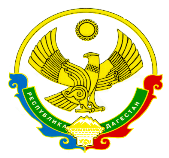 МИНИСТЕРСТВО ОБРАЗОВАНИЯ И НАУКИ РЕСПУБЛИКИ ДАГЕСТАНМУНИЦИПАЛЬНОЕ КАЗЕННОЕ ОБЩЕОБРАЗОВАТЕЛЬНОЕ УЧРЕЖДЕНИЕ «АВЕРЬЯНОВСКАЯ СРЕДНЯЯ ОБЩЕОБРАЗОВАТЕЛЬНАЯ ШКОЛА»ОСНОВНАЯОБРАЗОВАТЕЛЬНАЯ ПРОГРАММАНАЧАЛЬНОГООБЩЕГООБРАЗОВАНИЯМКОУ «Аверьяновская средняя общеобразовательная школа»,созданная на основании ФЕДЕРАЛЬНОГО УЧЕБНО-МЕТОДИЧЕСКОГООБЪЕДИНЕНИЯПООБЩЕМУОБРАЗОВАНИЮ,протокол1/22от18.03.2022г.с.Аверьяновка Кизлярского района Республики Дагестанна 2022-2026ггОБЩИЕПОЛОЖЕНИЯДанный документ —    основная образовательнаяпрограмманачальногообщегообразования(далееПООПНОО)–предназначендлясопровождениядеятельностиобразовательной организации по созданию программы начального общегообразования и отражает вариант конкретизации требованийФедерального государственного образовательного стандартаначального общего образования (далее ФГОС НОО), предъявляемых к данному уровню общего образования.В соответствиис Федеральным законом «Об образовании в Российской Федерации» ПООП включает набор учебно-методической документации, которая определяет наполняемость и характеристикуцелевого, содержательного и организационного разделов программыначальногообщегообразования.ЛюбойобразовательнойорганизациицелесообразноиспользоватьПООПкакдокумент,определяющийстратегиюобразовательной деятельности конкретного уровня образования.Вместестемтакойвариантпредставленияпрограммыначальногообщего образования не предполагает механического, формальногоеёкопирования.Этосвязаностем,чтоприсозданиисвоей программы начального общего образования образовательнаяорганизациядолжнаучитыватьследующиетребовани.1. Программа строится с учётом особенностей социально-экономического развития региона, специфики географическогоположения,природногоокружения,этнокультурныхособенностей и истории края; конкретного местоположения образовательнойорганизации.2.При подготовке программы учитываются статус младшегошкольника, его типологические психологические особенностии возможности, что гарантирует создание комфортных условийдля осуществления учебной деятельности без вреда для здоровьяиэмоциональногоблагополучиякаждогоребёнка.3.Принеобходимостипрограмманачальногообщегообразованияпредполагаетсозданиеиндивидуальныхучебныхпланов,особенновслучаяхподдержкиодарённыхмладшихшкольников(втомчиследляускоренногообучения)илидетей,входящих в особые социальные группы (дети мигрантов; детис особым состоянием здоровья, с девиантным поведением и др.).4. Обязательнымтребованиемявляетсяучётзапросовродителей(законныхпредставителей)обучающегося:организациякурсоввнеурочнойдеятельности,факультативныезанятия, индивидуальныеконсультацииидр.5.Образовательнаяорганизацияобязанаучитыватьсанитарно-эпидемиологическиеправилаигигиеническиенормативыкорганизацииобучения.Сучётомсовременнойдействительностивобразовательнойпрограммедолжныбытьпрописанытребованиякобучениювдистанционномрежиме.  основнаяобразовательнаяпрограммапостроенав соответствии с логикой представления образовательной организацией программы начального общего образования и раскрывает возможный вариант наполнения следующих разделов:целевой,содержательный,организационный.Целевой раздел ПООП отражает основные цели начальногообщего образования, те психические и личностные новообразования,которыемогутбытьсформированыумладшегошкольникакконцуегообучениянапервомшкольномуровне.Разделвключаетрекомендациипоучётуспецификирегиона,особенностейфункционированияобразовательнойорганизацииихарактеристику контингента обучающихся.Обязательной частьюцелевого раздела является характеристика планируемых результатовобучения,которыедолжныбытьдостигнутыобучающимся-выпускником начальной школы, независимо от типа,специфики и других особенностей образовательной организации.Планируемые результаты в соответствии с ФГОС НООвключают личностные, метапредметные и предметные достижения младшего школьника на конец его обучения в начальнойшколе. Личностные результаты отражают новообразования ребёнка, отражающие его социальный статус: сформированностьгражданской идентификации, готовность к самообразованию,сформированность учебно-познавательной мотивации и др.Метапредметныерезультатыхарактеризуютуровеньстановленияуниверсальных учебных действий (познавательных, коммуникативных, регулятивных) как показателей умений обучающегосяучиться,общатьсясовзрослымиисверстниками,регулировать своё поведение и деятельность. Предметные результатыотражают уровень и качество овладения содержанием учебныхпредметов, которыеизучаютсявначальнойшколе.Даются рекомендации к возможному расширению и уточнениюпланируемыхрезультатовсучётомособенностейфункционирования образовательной организации (наличие индивидуальных программ обучения, модульный принцип обучения,кадровый состав преподавателей высокой квалификации, роднойязыкобучениядр.).Вцелевомразделепредставленыединыеподходыксистемеоцениваниядостиженийпланируемыхрезультатовосвоения программы начальногообщегообразования. Даются рекомендации по контролю метапредметных результатов обучения итребованиякегоорганизации.Содержательный раздел ПООП включает характеристикуосновных направлений урочной деятельности образовательнойорганизации(рабочиепрограммыучебныхпредметов,модульных курсов), обеспечивающих достижение обучающимися личностных, предметных и метапредметных результатов. Раскрываютсяподходыксозданиюиндивидуальныхучебныхпланов,соответствующих «образовательным потребностям и интересамобучающихся» (пункт 6.3. ФГОС НОО). В раздел включены требования к разработке индивидуальных учебных планов дляобучающихся, проявляющих особые способности в освоениипрограммы начального общего образования, а также требования к разработке программ обучения для детей особых социальныхгрупп.Раскрываютсяобщиеподходыксозданиюрабочихпрограммпоучебнымпредметам,даётсяпримерихконкретной разработки.Рассматриваются подходы к созданиюобразовательной организацией программы формирования универсальныхучебныхдействийнаосновеинтеграциипредметных и метапредметных результатов обучения.ХарактеризуетсявкладучебногопредметавстановлениеиразвитиеУУД младшего школьника.В ПООП представлен возможный вариант рабочих программпо всем учебным предметам начальной школы.Тематическоепланирование выделено в отдельный документ, который невходитвтекстданногодокумента,ноегоможнонайтинасайтеhttps://edsoo.ru.Представлен вариант программы воспитания, который образовательнаяорганизацияможетиспользоватькакобразецдлясозданиясвоейпрограммысвозможнойкорректировкойвсоответствии с условиями жизнедеятельности образовательнойорганизации, преемственности и перспективности построениясистемывоспитательнойработысобучающимися.Организационныйразделдаётхарактеристикуусловийорганизации образовательной деятельности, раскрывает особенностипостроенияучебногопланаипланавнеурочнойдеятельности,календарныхучебныхграфиковиплановвоспитательнойработы.Предлагаются рекомендации по учёту особенностейфункционирования образовательной организации, режима еёработы и местных условий.Раскрываются возможности дистанционного обучения и требования к его организации в начальнойшколе.ЦЕЛЕВОЙ РАЗДЕЛПОЯСНИТЕЛЬНАЯ ЗАПИСКАВ соответствии с Федеральным законом «Об образовании вРоссийской Федерации» начальное общее образование относитсякосновнымобразовательнымпрограммам(нарядусобразовательной программой дошкольного образования и образовательнойпрограммойосновногообщегообразования,статья12Закона)ихарактеризуетпервыйэтапшкольногообучения.Образовательная программа понимается в Законе «Об образованиив Российской Федерации» как комплекс основных характеристикобразования(объём,содержание,планируемыерезультаты)иорганизационно-педагогическихусловий,реализациякоторых обеспечивает успешность выполнения ФГОС каждогоуровняобразования.Программа начального общего образования, которая создаётсяобразовательнойорганизацией,являетсяосновнымдокументом, регламентирующим образовательную деятельность образовательнойорганизациивединствеурочнойивнеурочнойдеятельности, при учёте правильного соотношения обязательнойчастипрограммыичасти,формируемойучастникамиобразовательногопроцесса.Целями реализации программы начального общего образованияявляются:1. ОбеспечениеуспешнойреализацииконституционногоправакаждогогражданинаРФ,достигшеговозраста6,5—7лет,наполучениекачественногообразования,включающегообучение,развитиеивоспитаниекаждогообучающегося.2. Организация учебного процесса с учётом целей, содержания и планируемых результатов начального общего образования,отражённыхвобновленномФГОСНОО.3.Созданиеусловийдлясвободногоразвитиякаждогомладшего школьника с учётом его потребностей, возможностей истремления к самореализации; отражение в программе начального общего образования деятельности педагогического коллектива по созданию индивидуальных программ и учебныхплановдляодарённых,успешныхобучающихсяилидлядетейсоциальных групп, нуждающихся в особом внимании и поддержкепедагогов.4.Возможность для коллектива образовательной организациипроявитьсвоёпедагогическоемастерство,обогатитьопытдеятельности,активноучаствоватьвсозданиииутверждениитрадицийшкольногоколлектива.Достижениепоставленныхцелейпредусматриваетрешениеследующих основных задач:формирование общей культуры, духовно-нравственное, гражданское, социальное, личностное и интеллектуальное развитие, развитие творческих способностей, сохранение и укрепление здоровья; — обеспечениепланируемых результатов по освоению выпускником целевыхустановок, приобретению знаний, умений, навыков, компетенций и компетентностей, определяемых личностными, семейными, общественными, государственными потребностями ивозможностями обучающегося младшего школьного возраста,индивидуальными особенностями его развития и состоянияздоровья;становление и развитие личности в ее индивидуальности, самобытности, уникальности и неповторимости; обеспечение преемственности начального общего и основногообщегообразования;—достижениепланируемыхрезультатовосвоения основной образовательной программы начального общегообразованиявсемиобучающимися,втомчиследетьмисограниченнымивозможностямиздоровья(далее—детис ОВЗ); обеспечение доступности получения качественногоначальногообщегообразования;—выявлениеиразвитиеспособностейобучающихся,втомчислелиц,проявившихвыдающиеся способности, через систему клубов, секций, студий икружков, организацию общественно полезной деятельности; —организация интеллектуальных и творческих соревнований,научно-технического творчества и проектно-исследовательскойдеятельности; участие обучающихся, их родителей (законных представителей), педагогических работников и общественности в проектировании и развитии внутришкольной социальной среды; использование в образовательной деятельностисовременныхобразовательныхтехнологийдеятельностноготипа; предоставление обучающимся возможности для эффективной самостоятельной работы; включение обучающихсявпроцессыпознанияипреобразованиявнешкольнойсоциальнойсреды(населенногопункта,района,города).Создавая программу начального общего образования, образовательная организация учитывает следующие принципы еёформирования.Принцип учёта ФГОС НОО: программа начального общегообразованиябазируетсянатребованиях,предъявляемыхФГОСНООкцелям,содержанию,планируемымрезультатамиусловиям обучения в начальной школе: учитывается такжеПООПНОО.Принцип учёта языка обучения: с учётом условий функционирования образовательной организации программа характеризует право получения образования на родном языке из числаязыковнародовРФиотражаетмеханизмыреализацииданного принципа в учебных планах, а также планах внеурочнойдеятельности.Принципучётаведущейдеятельностимладшегошкольника: программа обеспечивает конструирование учебного процесса в структуре учебной деятельности, предусматривает механизмы формирования всех компонентов учебной деятельности(мотив, цель, учебная задача, учебные операции, контроль исамоконтроль).Принципиндивидуализацииобучения:программапредусматриваетвозможностьимеханизмыразработкииндивидуальныхпрограммиучебныхплановдляобучениядетейсособымиспособностями, потребностями и интересами.При этом учитываются запросы родителей (законных представителей) обучающегося.Принцип преемственности и перспективности: программадолжна обеспечиватьсвязьидинамикув формированиизнаний,уменийиспособовдеятельностимеждуэтапаминачальногообразования,атакжеуспешнуюадаптациюобучающихсякобучениювосновнойшколе,единыеподходымеждуихобучениемиразвитиемнаначальномиосновномэтапахшкольногообучения.Принципинтеграцииобученияивоспитания: программапредусматривает связь урочной и внеурочной деятельности, разработку разных мероприятий, направленных на обогащение знаний,воспитаниечувствипознавательныхинтересовобучающихся, нравственно-ценностного отношения к действительности.Принцип здоровьесбережения: при организации образовательнойдеятельностипопрограмменачальногообщегообразованиянедопускаетсяиспользованиетехнологий,которыемогутнанестивредфизическомуипсихическомуздоровьюобучающихся,приоритетиспользованияздоровьесберегающихпедагогическихтехнологий.Объёмучебнойнагрузки,организациявсехучебныхивнеучебныхмероприятийдолжнысоответствоватьтребованиямдействующихсанитарныхправилигигиеническихнормативов.В программе определяются основные механизмы её реализации, наиболее целесообразные с учётом традиций коллектива образовательной организации, потенциала педагогическихкадровиконтингентаобучающихся. Среди механизмов, которые возможноиспользоватьвначальнойшколе,следуетотметить: организацию внеурочной деятельности с разработкойучебных курсов, факультативов, различных форм совместнойпознавательной деятельности (конкурсы, диспуты, интеллектуальные марафоны и т.п.).Положительные результаты даётпривлечение к образовательной деятельности школы организаций культуры (к примеру, музеев, библиотек, стадионов),художественных и театральных студий.Эффективным механизмом реализации программ является использование индивидуальных программ и учебных планов для отдельных обучающихсяилинебольшихгрупп.ОБЩАЯ ХАРАКТЕРИСТИКА ПРОГРАММЫ НАЧАЛЬНОГО ОБРАЗОВАНИЯПрограмма начального общего образования является стратегическимдокументомобразовательнойорганизации,выполнение которого обеспечивает успешность организации образовательной деятельности, т.е.гарантию реализации статьи 12Федерального закона «Об образовании в Российской Федерации».В соответствии с законодательными актами образовательная организация самостоятельно определяет технологииобучения, формы его организации (включая модульные курсы), а также систему оценивания с соблюдением принципа здоровьесберегающегообучения.Программа строится с учётом психологических особенностейобучающегося младшего школьного возраста.Наиболее адаптивным сроком обучения в начальной школе, установленным в РФ,является 4 года. Общее число учебных часов не может составлятьменее2954чиболее3190ч.СоблюдениеэтихтребованийФГОСНООсвязаноснеобходимостьюоберегатьобучающихсяот перегрузок, утомления, отрицательного влияния обученияна здоровье.При создании программы начального образованияследует особо учитывать статус ребёнка младшего школьноговозраста.Впервыйклассприходятдетисразнымуровнемготовности к обучению, у многих не сформирована произвольнаядеятельность, они с трудом принимают требования учителя,часто отвлекаются, быстро устают.Желание учиться поддерживается школьными успехами, но неудачи быстро разрушаютпознавательные мотивы. Всё это побуждает учителя особеннобережно относиться к младшим школьникам, оказывать помощьиподдержку,помогатьадаптироватьсякновой—учебнойдеятельности,котораястановитсяведущейвэтомвозрасте.Разные виды индивидуально-дифференцированного подходахарактеризуются в программе начального общего образования,причём внимание учителя уделяется каждому обучающемуся,независимоотуровняегоуспешности.Сучётомтемпаобучаемости, уровня интеллектуального развития, особенностей познавательных психических процессов педагог оказывает поддержкукаждомуучащемуся.Висключительныхслучаяхобразовательнаяорганизацияможетсучётомособыхуспеховобучающихся,высокоготемпаобучаемости или особых условий развития ребёнка сократить срокобучения в начальной школе. В этом случае обучение осуществляется по индивидуально разработанным учебным планам.Вместестемобразовательнаяорганизациядолжнаучитывать,что чем более длителен срок обучения в начальной школе (вомногихзападныхстранахначальноезвено—шестилетнее),темболеекачественнымстановитсяфундамент,которыйзакладывается начальным уровнем обучения как предпосылка дальнейшего успешного образования, поэтому сокращение срока обучениявпервомшкольномзвеневозможновисключительныхслучаях.ОБЩАЯ ХАРАКТЕРИСТИКА ПЛАНИРУЕМЫХРЕЗУЛЬТАТОВ ОСВОЕНИЯ ОСНОВНОЙ ОБРАЗОВАТЕЛЬНОЙ ПРОГРАММЫВсёнаполнениепрограммыначальногообщегообразования(содержаниеипланируемыерезультатыобучения,условияорганизации образовательной среды) подчиняется современнымцелям начального образования, которые представлены во ФГОСкак система личностных, метапредметных и предметных достижений обучающегося.Личностные результаты включаютценностные отношения обучающегося к окружающему миру,другимлюдям,атакжексамомусебекаксубъектуучебно-познавательной деятельности (осознание её социальной значимости, ответственность, установка на принятие учебной задачии др.). Метапредметные результаты характеризуют уровеньсформированности познавательных, коммуникативных и регулятивныхуниверсальныхдействий,которыеобеспечиваютуспешность изучения учебных предметов, а также становлениеспособностиксамообразованиюисаморазвитию.Врезультатеосвоения содержания различных предметов, курсов, модулейобучающиеся овладевают рядом междисциплинарных понятий, а также различными знаково-символическими средствами,которыепомогаютобучающимсяприменятьзнаниякаквтиповых,такивновых,нестандартныхучебныхситуациях.Вспециальномразделепрограммыначальногообщегообразованияхарактеризуетсясистемаоценкидостиженийпланируемыхрезультатовосвоенияосновнойобразовательнойпрограммы.Приопределенииподходовкконтрольно-оценочнойдеятельностимладшихшкольниковучитываютсяформыивидыконтроля,атакжетребованиякобъёмуичислупроводимыхконтрольных,проверочныхидиагностическихработ.Ориентиромвэтомнаправлениислужат«Рекомендациидлясистемыобщегообразованияпоосновнымподходамкформированиюграфикапроведенияоценочныхпроцедурвобщеобразовательныхорганизациях»,подготовленныев2021г.Федеральной службой по надзору в сфере образования и науки РФ.Для первого уровня школьного образования очень важно целесообразноорганизоватьобразовательнуюсреду.Всеособенностиеёконструированияпрописываютсяворганизационномразделепрограммы:учебныйплан,внеурочнаядеятельность,воспитательныемероприятия,возможностьиспользованияпредметныхкабинетов(изобразительногоискусства,музыки,технологии),специальнооборудованныхтерриторийдлязанятий физическойкультурой испортом ит.п.СИСТЕМА ОЦЕНКИ ДОСТИЖЕНИЯПЛАНИРУЕМЫХ РЕЗУЛЬТАТОВ ОСВОЕНИЯ ПРОГРАММЫ НАЧАЛЬНОГО ОБЩЕГО ОБРАЗОВАНИЯОбщие положенияВФГОСНООотмечается,что«независимоотформыполучения начального общего образования и формы обучения ФГОСявляется основой объективной оценки соответствия установленным требованиям образовательной деятельности и подготовки обучающихся, освоивших программу начального общегообразования». Это означает, что ФГОС задаёт основные требования к образовательным результатам и средствам оценки ихдостижения.Система оценки достижения планируемых результатов (далее — система оценки) является частью системы оценки иуправления качеством образования в образовательной организацииислужитосновойприразработкеобразовательнойорганизацией собственного «Положения об оценке образовательныхдостиженийобучающихся».Система оценки призвана способствовать поддержанию единства всей системы образования, обеспечению преемственности в системе непрерывного образования. Еёосновными функциями являются ориентацияобразовательногопроцессанадостижение планируемых результатов освоения основной образовательной программы начального общего образования и обеспечение эффективной обратнойсвязи, позволяющей осуществлятьуправлениеобразовательнымпроцессом.Основными направлениями и целями оценочной деятельности вобразовательнойорганизацииявляются:оценка образовательных достижений обучающихся на различных этапах обучения как основа их промежуточной иитоговойаттестации,атакжеосновапроцедурвнутреннегомониторинга образовательной организации, мониторинговых исследований муниципального, регионального и федерального уровней; оценка результатов деятельности педагогических кадров как основа аттестационных процедур;оценка результатов деятельности образовательной организациикакосновааккредитационныхпроцедур.Основным объектом системы оценки, её содержательной икритериальной базой выступают требования ФГОС, которыеконкретизируются в планируемых результатах освоения обучающимися основной образовательной программы образовательнойорганизации. Этитребованияконкретизированывразделе«Общаяхарактеристикапланируемыхрезультатовосвоенияосновнойобразовательнойпрограммы»настоящегодокумента.Системаоценкивключаетпроцедурывнутреннейивнешнейоценки.Внутренняя оценкавключает:стартовую педагогическую диагностику;текущую и тематическую оценку;портфолио;психолого-педагогическое наблюдение;внутришкольныймониторингобразовательныхдостижений.Квнешнимпроцедурамотносятся:независимая оценка качества образования;мониторинговые исследования муниципального, регионального и федеральногоуровней.Особенностикаждойизуказанныхпроцедурописаныв п. 1.4.3настоящейпрограммы.ВсоответствиисФГОСНООсистемаоценкиобразовательнойорганизацииреализуетсистемно-деятельностный, уровневый и комплексный подходы к оценке образовательныхдостижений.Системно-деятельностный подход к оценке образовательныхдостиженийпроявляетсявоценкеспособностиобучающихся к решениюучебно-познавательныхиучебно-практическихзадач, а также в оценке уровня функциональной грамотностиобучающихся. Он обеспечивается содержанием и критериямиоценки, в качестве которых выступают планируемые результатыобучения,выраженныевдеятельностнойформе.Уровневый подход служит важнейшей основой для организации индивидуальной работы с обучающимися.Он реализуетсякакпоотношениюксодержаниюоценки,такикпредставлениюиинтерпретациирезультатовизмерений.Уровневыйподходреализуетсязасчётфиксацииразличныхуровнейдостиженияобучающимисяпланируемыхрезультатовбазовогоуровняиуровнейвышеинижебазового.Достижениебазового уровня свидетельствует о способности обучающихсярешать типовые учебные задачи, целенаправленно отрабатываемыесовсемиобучающимисявходеучебногопроцесса.Овладение базовым уровнем является границей, отделяющей знание от незнания, выступает достаточным для продолженияобученияиусвоенияпоследующегоматериала.Комплексныйподходкоценкеобразовательныхдостиженийреализуетсяпутём:оценки предметных и метапредметных результатов;использования комплекса оценочных процедур (стартовой, текущей, тематической, промежуточной) как основы для оценки динамики индивидуальных образовательных достижений обучающихся и для итоговой оценки; использования контекстной информации (об особенностях обучающихся, условиях и процессе обучения и др.) для интерпретации полученных результатов в целях управления качеством образования;использования разнообразных методов и форм оценки, взаимно дополняющих друг друга: стандартизированных устных и письменных работ, проектов, практических (в том числе исследовательских) и творческих работ;использования форм работы, обеспечивающих возможность включения младших школьников в самостоятельную оценочную деятельность (самоанализ, самооценка, взаимооценка);использования мониторинга динамических показателей освоения умений и знаний, в том числе формируемых с использованиемИКТ(цифровых)технологий.Особенностиоценкиметапредметных ипредметныхрезультатовОсобенности оценки метапредметных результатовОценкаметапредметныхрезультатовпредставляетсобойоценку достижения планируемых результатов освоения основной образовательнойпрограммы,которыепредставленывпрограммеформированияуниверсальныхучебныхдействийобучающихсяи отражают совокупность познавательных, коммуникативных ирегулятивных универсальных учебныхдействий.Формированиеметапредметныхрезультатовобеспечиваетсязасчётвсехучебныхпредметовивнеурочнойдеятельности.Оценка метапредметных результатов проводится с цельюопределениясформированности:универсальных учебных познавательных действий;универсальных учебных коммуникативных действий;универсальныхучебныхрегулятивныхдействий.Овладениеуниверсальнымиучебнымипознавательнымидействиями согласно ФГОС НОО предполагает формирование иоценкууобучающихсяследующихгруппумений:Базовые логическиедействия:сравнивать объекты, устанавливать основания для сравнения, устанавливать аналогии;объединять части объекта (объекты) по определённому признаку;определять существенный признак для классификации, классифицировать предложенные объекты;находить закономерности и противоречия в рассматриваемых фактах, данных и наблюдениях на основе предложенного педагогическим работником алгоритма;выявлять недостаток информации для решения учебной (практической) задачи на основе предложенного алгоритма;устанавливать причинно-следственные связи в ситуациях, поддающихся непосредственному наблюдению или знакомыхпоопыту,делатьвыводы;базовые исследовательскиедействия:определять разрыв между реальным и желательным состоянием объекта (ситуации) на основе предложенных педагогическим работником вопросов;с помощью педагогического работника формулировать цель, планировать изменения объекта, ситуации;сравнивать несколько вариантов решения задачи, выбирать наиболее подходящий (на основе предложенных критериев);проводить по предложенному плану опыт, несложное исследование по установлению особенностей объекта изучения и связей между объектами (часть — целое, причина — следствие);формулировать выводы и подкреплять их доказательствами на основе результатов проведённого наблюдения (опыта, измерения, классификации, сравнения, исследования);прогнозировать возможное развитие процессов, событий иихпоследствияваналогичныхилисходныхситуациях;работасинформацией:выбирать источник получения информации;согласно заданному алгоритму находить в предложенном источнике информацию, представленную в явном виде;распознавать достоверную и недостоверную информацию самостоятельно или на основании предложенного педагогическим работником способа её проверки;соблюдать с помощью взрослых (педагогических работников, родителей (законных представителей) несовершеннолетних обучающихся) элементарные правила информационной безопасности при поиске информации в Интернете;анализировать и создавать текстовую, видео-, графическую, звуковую информацию в соответствии с учебной задачей;самостоятельно создавать схемы, таблицы для представления информации.Овладение универсальными учебными коммуникативнымидействиями согласно ФГОС НОО предполагает формирование иоценкууобучающихсяследующихгруппумений:общение:воспринимать и формулировать суждения, выражать эмоции в соответствии с целями и условиями общения в знакомой среде;проявлять уважительное отношение к собеседнику, соблюдать правила ведения диалога и дискуссии;признавать возможность существования разных точек зрения;корректно и аргументированно высказывать своё мнение;строить речевое высказывание в соответствии с поставленной задачей;создавать устные и письменные тексты (описание, рассуждение, повествование);готовить небольшие публичные выступления;подбиратьиллюстративныйматериал(рисунки,фото,плакаты)ктекстувыступления;совместнаядеятельность:формулировать краткосрочные и долгосрочные цели (индивидуальные с учётом участия в коллективных задачах) в стандартной (типовой) ситуации на основе предложенного формата планирования, распределения промежуточных шагов и сроков;принимать цель совместной деятельности, коллективно строить действия по её достижению: распределять роли, договариваться, обсуждать процесс и результат совместной работы;проявлятьготовностьруководить,выполнятьпоручения,подчиняться;ответственно выполнять свою часть работы;оценивать свой вклад в общий результат;выполнять совместные проектные задания с опорой на предложенныеобразцы.Овладение универсальными учебными регулятивными действиями согласно ФГОС НОО предполагает формирование иоценкууобучающихсяследующихгруппумений:самоорганизация:планировать действия по решению учебной задачи для получения результата;выстраиватьпоследовательностьвыбранныхдействий;самоконтроль:устанавливать причины успеха/неудач в учебной деятельности;корректировать свои учебные действия для преодоленияошибок.Оценкадостиженияметапредметныхрезультатовосуществляетсякакпедагогическимработникомвходетекущейипромежуточнойоценкипопредмету,такиадминистрациейобразовательной организации в ходе внутришкольного мониторинга.В текущем учебном процессе отслеживается способность обучающихсяразрешатьучебныеситуацииивыполнятьучебныезадачи,требующиевладенияпознавательными,коммуникативнымиирегулятивнымидействиями,реализуемымивпредметномпреподавании.В ходе внутришкольного мониторинга проводится оценкасформированностиучебныхуниверсальныхдействий.Содежание и периодичность внутришкольного мониторинга устанавливается решением педагогического совета. Инструментарий строится на межпредметной основе и может включатьдиагностические материалы по оценке читательской и ИКТ(цифровой)грамотности,сформированностирегулятивных,коммуникативныхипознавательныхучебныхдействий.Особенности оценки предметных результатовОценкапредметныхрезультатовпредставляетсобойоценкудостижения обучающимися планируемых результатов по отдельным предметам.Основой для оценки предметных результатовявляютсяположенияФГОСНОО,представленныевразделах I «Общие положения» и IV «Требования к результатамосвоения программы начального общего образования».Формирование предметных результатов обеспечивается каждой учебнойдисциплиной.Основным предметом оценки в соответствии с требованиями ФГОС НОО является способность к решению учебно-познавательных и учебно-практических задач, основанных на изучаемом учебном материале и способах действий, в том числеметапредметных(познавательных,регулятивных,коммуникативных)действий.Для оценки предметных результатов предлагаются следующие критерии: знаниеипонимание, применение, функциональность.Обобщённый критерий «знание и понимание» включает знание и понимание роли изучаемой области знания/вида деятельности в различных контекстах, знание и понимание терминологии, понятий и идей, а также процедурных знаний или алгоритмов.Обобщённый критерий «применение» включает:использованиеизучаемогоматериалаприрешенииучебныхзадач, различающихся сложностью предметного содержания,сочетаниемуниверсальныхпознавательныхдействийиопераций, степенью проработанности вучебном процессе;использование специфических для предмета способов действий и видов деятельности по получению нового знания, егоинтерпретации, применению и преобразованию при решенииучебных задач/проблем, в том числе в ходе поисковой деятельности,учебно-исследовательскойиучебно-проектнойдеятельности.Обобщённый критерий «функциональность» включает осознанноеиспользованиеприобретённыхзнанийиспособовдействийприрешениивнеучебныхпроблем,различающихсясложностью предметного содержания, читательских умений,контекста, атакжесочетанием когнитивныхопераций.Оценкапредметныхрезультатовведётсякаждымпедагогическим работником в ходе процедур текущей, тематической,промежуточной и итоговой оценки, а также администрациейобразовательной организации в ходе внутришкольного мониторинга.Особенности оценки по отдельному предмету фиксируютсяв приложении к образовательной программе, которая утверждается педагогическим советом образовательной организации идоводится до сведения обучающихся и их родителей (законныхпредставителей).Описаниедолжновключать:список итоговых планируемых результатов с указанием этапов их формирования и способов оценки (например, текущая/тематическая; устно/письменно/практика);требования к выставлению отметок за промежуточную аттестацию (при необходимости — с учётом степени значимости отметок за отдельные оценочные процедуры);график контрольныхмероприятий.ОрганизацияисодержаниеоценочныхпроцедурСтартовая педагогическая диагностикапредставляет собой процедуру оценки готовности к обучению на данном уровне образования.Проводится администрацией образовательной организации в начале 1 класса и выступает как основа (точка отсчёта) для оценки динамики образовательных достижений.Объектом оценки является сформированность предпосылокучебной деятельности, готовность к овладению чтением, грамотойисчётом.Стартовая диагностика может проводиться так же педагогическими работниками с целью оценки готовности к изучениюотдельных предметов (разделов).Результаты стартовой диагностики являются основанием для корректировки учебных программииндивидуализацииучебногопроцесса.Текущая оценка представляет собой процедуру оценки индивидуального продвижения в освоении программы учебногопредмета.Текущая оценка может быть формирующей, т.е.поддерживающейинаправляющейусилияобучающегося,включающей его в самостоятельную оценочную деятельность,идиагностической,способствующейвыявлениюиосознанию педагогическим работником и обучающимся существующихпроблемвобучении.Объектомтекущейоценкиявляютсятематическиепланируемые результаты, этапы освоения которых зафиксированы втематическом планировании.В текущей оценке используетсявесьарсеналформиметодовпроверки(устныеиписьменныеопросы, практические работы, творческие работы, индивидуальные и групповые формы, само- и взаимооценка, рефлексия,листы продвижения и др.) с учётом особенностей учебногопредмета и особенностей контрольно-оценочной деятельностипедагогического работника. Результаты текущей оценки являются основой для индивидуализации учебного процесса; приэтом отдельные результаты, свидетельствующие об успешностиобучения и достижении тематических результатов в более сжатые(посравнениюспланируемымипедагогическимработником)срокимогутвключатьсявсистемунакопительнойоценкии служить основанием, например, для освобождения обучающегося от необходимости выполнять тематическую работу.Тематическаяоценкапредставляетсобойпроцедуруоценкиуровня достижения тематических планируемых результатов попредмету, которые представлены в тематическом планированиивпримерныхрабочихпрограммах.По предметам, вводимым образовательной организацией самостоятельно, тематические планируемые результаты устанавливаются самой образовательной организацией. Тематическаяоценкаможетвестиськаквходеизучениятемы,такивконцееё изучения.Оценочные процедуры подбираются так, чтобыони предусматривали возможность оценки достижения всейсовокупности тематических планируемых результатов и каждого из них.Результаты тематической оценки являются основанием для коррекции учебного процесса и его индивидуализации.Портфолиопредставляетсобойпроцедуруоценкидинамикиучебной и творческой активности обучающегося, направленности, широты или избирательности интересов, выраженностипроявлений творческой инициативы, а также уровня высшихдостижений,демонстрируемыхданнымобучающимся.Впортфолиовключаютсякакработыобучающегося(втомчислефотографии, видеоматериалы и т.п.), так и отзывы на эти работы(например,наградныелисты,дипломы,сертификатыучастия,рецензииидр.). Отборработи отзывов для портфолио ведётся самим обучающимся совместно с классным руководителем и при участии семьи. Включение каких-либо материалов портфолио без согласия обучающегося не допускается.Портфолиовчастиподборкидокументовформируетсявэлектронномвидев течение всех лет обучения в начальной школе.Результаты,представленные в портфолио, используются при выработке рекомендаций по выбору индивидуальной образовательной траекториии могут отражаться в характеристике.Внутришкольный мониторинг представляет собой процедуры:оценки уровня достижения предметных и метапредметныхрезультатов;оценкиуровня функциональной грамотности;оценки уровня профессионального мастерства педагогического работника, осуществляемой на основе административных проверочных работ, анализа посещённых уроков, анализа качества учебных заданий, предлагаемых обучающимсяпедагогическимработником.Содержание и периодичность внутришкольного мониторингаустанавливается решением педагогического совета.Результатывнутришкольного мониторинга являются основанием для рекомендацийкакдлятекущейкоррекцииучебногопроцессаиегоиндивидуализации, так и для повышения квалификации педагогического работника.Результаты внутришкольного мониторинга в части оценки уровня достижений обучающихся обобщаютсяиотражаютсявиххарактеристиках.Промежуточная аттестация представляет собой процедуруаттестации обучающихся, которая начиная со второго классапроводится в конце каждой четверти (или в конце каждоготриместра) и в конце учебного года по каждому изучаемомупредмету.Промежуточная аттестация проводится на основерезультатов накопленной оценки и результатов выполнениятематических проверочных работ и фиксируется в документеобобразовании(дневнике).Промежуточная оценка, фиксирующая достижение предметных планируемых результатов и универсальных учебных действий, является основанием для перевода в следующий класс. Порядок проведения промежуточной аттестации регламентируется Федеральным законом «Об образовании в РоссийскойФедерации»(ст.58)и иными нормативными актами.Итоговая оценка является процедурой внутренней оценкиобразовательной организации и складывается из результатовнакопленнойоценкииитоговойработыпопредмету.Предметом итоговой оценки является способность обучающихся решать учебно-познавательные и учебно-практическиезадачи, построенные на основном содержании предмета с учётомформируемыхметапредметныхдействий.Итоговая оценка по предмету фиксируется в документе обуровнеобразованиягосударственногообразца.Характеристикаготовитсянаосновании:объективных показателей образовательных достижений обучающегосянауровненачальногообщегообразования;портфолиовыпускника;экспертных оценок классного руководителя и педагогических работников, обучавших данного выпускника на уровненачальногообщегообразования.Вхарактеристикевыпускника:отмечаются образовательные достижения обучающегося подостижению личностных, метапредметных и предметных результатов;даются педагогические рекомендации к выбору индивидуальной образовательной траектории на уровне основного общего образования с учётом интересов обучающегося, выявленныхпроблемиотмеченныхобразовательныхдостижений.Рекомендации педагогического коллектива к выбору индивидуальной образовательной траектории доводятся до сведения выпускника и его родителей (законных представителей).СОДЕРЖАТЕЛЬНЫЙРАЗДЕЛ  РАБОЧИЕПРОГРАММЫУЧЕБНЫХПРЕДМЕТОВРУССКИЙЯЗЫКПрограмма по учебному предмету «Русский язык» (предметная область «Русский язык и литературное чтение») включаетпояснительную записку, содержание обучения, планируемыерезультаты освоения программы учебного предмета, тематическоепланирование.Пояснительная записка отражает общие цели и задачи изучения предмета, характеристику психологических предпосылокк его изучению младшими школьниками; место в структуреучебного плана, а также подходы к отбору содержания, к определению планируемых результатов и к структуре тематического планирования.Содержание обучения раскрывает содержательные линии, которые предлагаются для обязательного изучения в каждом классе начальной школы. Содержание обучения в каждом классезавершаетсяперечнемуниверсальныхучебныхдействий—познавательных, коммуникативных и регулятивных, которые возможно формировать средствами учебного предмета «Русскийязык» с учётом возрастных особенностей младших школьников. Планируемые результаты включают личностные, метапредметные результаты за период обучения, а так же предметные достижения младшего школьника за каждый год обучения в начальной школе.В тематическом планировании описывается программное содержание по всем разделам, выделенным в содержании обучения каждого класса, раскрывается характеристика деятельности, методы и формы организации обучения, которые целесообразно использовать при изучении того или иного раздела. Также в тематическом планировании представлены способы организации дифференцированного обучения.ПОЯСНИТЕЛЬНАЯ ЗАПИСКА  рабочаяпрограммаучебногопредмета«Русскийязык»науровненачальногообщегообразованиясоставленанаосновеТребованийкрезультатамосвоенияпрограммыначальногообщегообразованияФедеральногогосударственногообразовательногостандартаначальногообщегообразования(далее—ФГОСНОО),атакжеориентировананацелевыеприоритеты,сформулированныев программевоспитания.Русский язык является основой всего процесса обучения в начальнойшколе,успехивегоизучениивомногомопределяютрезультатыобучающихсяподругимпредметам. Русский язык как средство познания действительности обеспечивает развитие интеллектуальных и творческих способностей младших школьников, формирует умения извлекать и анализировать информацию из различных текстов, навыки самостоятельной учебной деятельности.Предмет «Русский язык» обладает значительным потенциалом в развитии функциональной грамотности младших школьников, особенно таких её компонентов, как языковая, коммуникативная,читательская,общекультурнаяисоциальнаяграмотность. Первичное знакомство с системой русского языка,богатством его выразительных возможностей, развитие уменияправильно и эффективно использовать русский язык в различных сферах и ситуациях общения способствуют успешной социализациимладшегошкольника. Русский язык, выполняя свои базовые функции общения и выражения мысли, обеспечивает межличностное и социальное взаимодействие, участвует в формировании самосознания и мировоззрения личности, являетсяважнейшим средством хранения и передачи информации, культурных традиций, истории русского народа и других народовРоссии. Свободное владение языком, умение выбирать нужныеязыковые средства во многом определяют возможность адекватного самовыражения взглядов, мыслей, чувств, проявления себя в различных жизненно важных для человека областях.Изучение русского языка обладает огромным потенциалом присвоения традиционных социокультурных и духовно­нравственных ценностей, принятых в обществе правил и норм поведения, в том числе речевого, что способствует формированию внутренней позиции личности. Личностные достижения младшего школьника непосредственно связаны с осознанием языка как явления национальной культуры, пониманием связи языка и мировоззрения народа. Значимыми личностными результатами являются развитие устойчивого познавательного интересак изучению русского языка, формирование ответственности засохранение чистоты русского языка. Достижение этих личностных результатов — длительный процесс, разворачивающийся напротяженииизучениясодержанияпредмета.В начальной школе изучение русского языка имеет особоезначениевразвитиимладшегошкольника.Приобретённыеимзнания, опыт выполнения предметных и универсальных действий на материале русского языка станут фундаментом обучения в основном звене школы, а также будут востребованы вжизни.Изучениерусскогоязыкавначальнойшколенаправленонадостижениеследующихцелей:приобретение младшими школьниками первоначальныхпредставлений о многообразии языков и культур на территорииРоссийской Федерации, о языке как одной из главных духовно­нравственных ценностей народа; понимание роли языка какосновного средства общения; осознание значения русского языка как государственного языка Российской Федерации; понимание роли русского языка как языка межнационального общения; осознание правильной устной и письменной речи какпоказателяобщейкультурычеловека;овладение основными видами речевой деятельности на основе первоначальных представлений о нормах современного русского литературного языка: аудированием, говорением, чтением, письмом;овладение первоначальными научными представлениями о системе русского языка: фонетике, графике, лексике, морфемике, морфологии и синтаксисе; об основных единицах языка, их признаках и особенностях употребления в речи; использование в речевой деятельности норм современного русского литературного языка (орфоэпических, лексических, грамматических, орфографических, пунктуационных) и речевого этикета;развитие функциональной грамотности, готовности к успешному взаимодействию с изменяющимся миром и дальнейшемууспешномуобразованию.   рабочая программа разработана с целью оказания методической помощи учителю начальных классов в созданиирабочейпрограммыпоучебномупредмету«Русскийязык»,ориентированной на современные тенденции в школьном образованиииактивныеметодикиобучения.   рабочая программа позволит учителю:реализоватьвпроцессепреподаваниярусскогоязыкасовременныеподходыкдостижениюличностных,метапредметных и предметных результатов обучения, сформулированныхвФГОСНОО;определить и структурировать планируемые результаты обучения и содержание учебного предмета «Русский язык» по годам обучения в соответствии с ФГОС НОО,   основной образовательной программой начального общего образования,   программой воспитания;разработать календарно­тематическое планирование с учётом особенностей конкретного класса, используя рекомендованное примерное распределение учебного времени на изучениеопределённого раздела/темы, а также предложенные основныевиды учебной деятельности для освоения учебного материаларазделов/темкурса.Впрограммеопределяютсяцелиизученияучебногопредмета«Русский язык» на уровне начального общего образования,планируемые результаты освоения младшими школьникамипредмета«Русскийязык»:личностные,метапредметные,предметные. Личностные и метапредметные результаты представлены с учётом методических традиций и особенностей преподавания русского языка в начальной школе. Предметные планируемые результаты освоения программы даны для каждого годаизученияпредмета«Русскийязык».Программа устанавливает распределение учебного материалапо классам, даёт    объём учебных часов для изученияразделов и тем курса, а также рекомендуемую последовательность изучения тем, основанную на логике развития предметного содержания и учёте психологических и возрастных особенностеймладшихшкольников.   рабочая программа не ограничивает творческуюинициативу учителя и предоставляет возможности для реализации различных методических подходов к преподаванию учебного предмета «Русский язык» при условии сохранения обязательнойчастисодержаниякурса.Содержаниерабочейпрограммысоставленотакимобразом,чтодостижениемладшимишкольникамикакличностных,такиметапредметныхрезультатовобеспечиваетпреемственностьиперспективностьвосвоенииобластейзнаний,которыеотражают ведущие идеи учебных предметов основной школы и подчёркивают пропедевтическое значение этапа начального образования, формирование готовности младшего школьника кдальнейшемуобучению.Центральной идеей конструирования содержания и планируемыхрезультатовобученияявляетсяпризнаниеравнойзначимостиработыпоизучениюсистемыязыкаиработыпосовершенствованию речи младших школьников. Языковой материалпризван сформировать первоначальные представления о структуре русского языка, способствовать усвоению норм русскоголитературного языка, орфографических и пунктуационныхправил. Развитие устной и письменной речи младших школьниковнаправленонарешениепрактическойзадачиразвитиявсех видов речевой деятельности, отработку навыков использования усвоенных норм русского литературного языка, речевыхнормиправилречевогоэтикетавпроцессеустногоиписьменного общения. Ряд задач по совершенствованию речевой деятельностирешаютсясовместносучебнымпредметом«Литературноечтение».Общеечислочасов,отведённыхнаизучение«Русскогоязыка», — 675 (5 часов в неделю в каждом классе): в 1 классе —165ч,во2—4классах—по170ч.СОДЕРЖАНИЕ ОБУЧЕНИЯ1 КЛАССОбучение грамотеРазвитие речиСоставление небольших рассказов повествовательного характера по серии сюжетных картинок, материалам собственныхигр,занятий,наблюдений.Понимание текста при его прослушивании и при самостоятельномчтениивслух.Слово и предложениеРазличение слова и предложения. Работа с предложением:выделениеслов,изменениеихпорядка.Восприятиесловакакобъектаизучения,материаладляанализа.Наблюдениенадзначениемслова.ФонетикаЗвукиречи.Единствозвуковогосоставасловаиегозначения.Установлениепоследовательностизвуковвсловеиколичествазвуков.Сопоставлениеслов,различающихсяоднимилинесколькимизвуками.Звуковойанализслова,работасозвуковымимоделями:построениемоделизвуковогосоставаслова,подборслов,соответствующихзаданноймодели.Различениегласныхисогласныхзвуков,гласныхударныхи безударных,согласныхтвёрдыхимягких,звонкихиглухих.Определениеместаударения.Слогкакминимальнаяпроизносительнаяединица.Количествослоговвслове.Ударныйслог.ГрафикаРазличение звука и буквы: буква как знак звука. Слоговойпринцип русской графики. Буквы гласных как показатель твёрдости—мягкостисогласныхзвуков.Функциибукве,ё,ю,я.Мягкийзнаккакпоказательмягкостипредшествующегосогласногозвукавконцеслова.Последовательностьбуквврусскомалфавите.ЧтениеСлоговоечтение(ориентациянабукву,обозначающуюгласный звук). Плавное слоговое чтение и чтение целыми словамисоскоростью,соответствующейиндивидуальномутемпу.Чтение с интонациями и паузами в соответствии со знаками препинания. Осознанное чтение слов, словосочетаний, предложений.Выразительное чтение на материале небольших прозаическихтекстовистихотворений.Орфоэпическое чтение (при переходе к чтению целыми словами). Орфографическое чтение (проговаривание) как средство самоконтроля при письме под диктовку и при списывании.ПисьмоОриентация на пространстве листа в тетради и на пространстве классной доски. Гигиенические требования, которые необходимособлюдатьвовремяписьма.Начертаниеписьменныхпрописныхистрочныхбукв.Письморазборчивым,аккуратнымпочерком.Письмоподдиктовкуслов и предложений, написание которых не расходится с ихпроизношением. Приёмы и последовательность правильногосписываниятекста.Функциянебуквенныхграфическихсредств:пробеламеждусловами,знакапереноса.Орфография и пунктуацияПравила правописания и их применение: раздельное написание слов; обозначение гласных после шипящих в сочетанияхжи,ши(вположенииподударением),ча,ща,чу,щу;прописная буква в начале предложения, в именах собственных (именалюдей,кличкиживотных);переноссловпослогамбезстечениясогласных;знакипрепинаниявконцепредложения.Систематический курсОбщие сведения о языкеЯзык как основное средство человеческого общения. Цели и ситуации общения.ФонетикаЗвукиречи.Гласныеисогласныезвуки,ихразличение.Ударениевслове.Гласныеударныеибезударные.Твёрдыеимягкие согласные звуки, их различение. Звонкие и глухие согласные звуки, их различение. Согласный звук [й’] и гласный звук[и].Шипящие[ж],[ш],[ч’],[щ’].Слог.Количествослоговвслове.Ударныйслог.Делениесловнаслоги(простыеслучаи,безстечениясогласных).ГрафикаЗвук и буква. Различение звуков и букв. Обозначение написьме твёрдости согласных звуков буквами а, о, у, ы, э; словасбуквойэ.Обозначениенаписьмемягкостисогласныхзвуковбуквамие,ё,ю,я,и.Функциибукве,ё,ю,я.Мягкийзнаккакпоказатель мягкости предшествующего согласного звука в концеслова.Установление соотношения звукового и буквенного составасловавсловахтипастол, конь.Небуквенныеграфическиесредства:пробелмеждусловами,знакпереноса.Русский алфавит: правильное название букв, их последовательность. Использование алфавита для упорядочения списка слов.ОрфоэпияПроизношениезвуковисочетанийзвуков,ударениевсловахв соответствии с нормами современного русского литературногоязыка (на ограниченном перечне слов, отрабатываемом в учебнике).ЛексикаСловокакединицаязыка(ознакомление).Словокакназваниепредмета,признакапредмета,действияпредмета(ознакомление).Выявлениеслов,значениекоторыхтребуетуточнения.СинтаксисПредложениекакединицаязыка(ознакомление).Слово, предложение (наблюдение над сходством и различием). Установление связи слов в предложении при помощи смысловыхвопросов.Восстановлениедеформированныхпредложений.Составлениепредложенийизнабораформ слов.Орфография и пунктуацияПравилаправописанияиихприменение:раздельноенаписаниесловвпредложении;прописная буква в начале предложения и в именах собственных: в именах и фамилиях людей, кличках животных;перенос слов (без учёта морфемного членения слова);гласные после шипящих в сочетаниях жи, ши (в положении подударением), ча, ща, чу, щу;сочетания чк, чн;слова с непроверяемыми гласными и согласными (перечень слов в орфографическом словаре учебника);знакипрепинаниявконцепредложения:точка,вопросительныйивосклицательныйзнаки.Алгоритмсписываниятекста.Развитие речиРечь как основная форма общения между людьми. Текст какединицаречи(ознакомление).Ситуация общения: цель общения, с кем и где происходит общение.Ситуацииустногообщения(чтениедиалоговпоролям,просмотр видеоматериалов, прослушивание аудиозаписи).Нормы речевого этикета в ситуациях учебного и бытового общения(приветствие,прощание,извинение,благодарность,обращениеспросьбой).Изучениесодержанияучебногопредмета«Русскийязык»впервомклассеспособствуетосвоениюнапропедевтическомуровнерядауниверсальныхучебныхдействий.Познавательныеуниверсальныеучебныедействия:Базовые логические действия:сравниватьзвукивсоответствиис учебнойзадачей;сравнивать звуковой и буквенный состав слова в соответствиисучебнойзадачей;устанавливатьоснованиядлясравнениязвуков,слов(наосновеобразца);характеризовать звуки по заданным признакам; приводитьпримерыгласныхзвуков;твёрдыхсогласных,мягкихсогласных,звонкихсогласных,глухихсогласныхзвуков;словсзаданнымзвуком.Базовые исследовательские действия:проводить изменения звуковой модели по предложенномуучителемправилу,подбиратьсловакмодели;Формулировать выводы о соответствии звукового и буквенногосоставаслова;использоватьалфавитдлясамостоятельногоупорядочиванияспискаслов.Работа с информацией:выбирать источник получения информации: уточнять написаниесловапоорфографическомусловарикуучебника;место ударения в слове по перечню слов, отрабатываемых в учебнике;анализироватьграфическуюинформацию—моделизвуковогосоставаслова;самостоятельносоздаватьмоделизвуковогосоставаслова.Коммуникативныеуниверсальныеучебныедействия:Общение:воспринимать суждения, выражать эмоции в соответствиисцелямииусловиямиобщениявзнакомойсреде;проявлять уважительное отношение к собеседнику, соблюдать в процессе общения нормы речевого этикета; соблюдатьправилаведениядиалога;восприниматьразныеточкизрения;впроцессеучебногодиалогаотвечатьнавопросыпоизученномуматериалу;строить устное речевое высказывание об обозначении звуковбуквами;озвуковомибуквенномсоставеслова.Регулятивныеуниверсальныеучебныедействия:Самоорганизация:выстраивать последовательность учебных операций при проведении звукового анализа слова;выстраивать последовательность учебных операций присписывании;удерживать учебную задачу при проведении звуковогоанализа, при обозначении звуков буквами, при списываниитекста,приписьмеподдиктовку;Самоконтроль:находить указанную ошибку, допущенную при проведении звукового анализа, при письме под диктовку или списываниислов,предложений;оцениватьправильностьнаписаниябукв,соединенийбукв,слов,предложений.Совместная деятельность:принимать цель совместной деятельности, коллективно строить план действий по её достижению, распределять роли, договариваться, учитывать интересы и мнения участников совместной работы;ответственновыполнятьсвоючастьработы.2 КЛАССОбщиесведенияоязыкеЯзык как основное средство человеческого общения и явление национальной культуры. Первоначальные представления омногообразииязыковогопространстваРоссииимира.Методыпознанияязыка:наблюдение,анализ.ФонетикаиграфикаСмыслоразличительная функция звуков; различение звукови букв; различение ударных и безударных гласных звуков,твёрдых и мягких согласных звуков, звонких и глухих согласных звуков; шипящие согласные звуки [ж], [ш], [ч’], [щ’]; обозначение на письме твёрдости и мягкости согласных звуков,функции букв е, ё, ю, я; согласный звук [й’] и гласный звук [и](повторениеизученногов1классе).Парные и непарные по твёрдости — мягкости согласныезвуки.Парные и непарные по звонкости — глухости согласныезвуки.Качественнаяхарактеристиказвука:гласный—согласный;гласный ударный — безударный; согласный твёрдый — мягкий, парный — непарный; согласный звонкий — глухой, парный—непарный.Функции ь: показатель мягкости предшествующего согласноговконцеивсерединеслова;разделительный.Использованиенаписьмеразделительныхъиь.Соотношениезвуковогоибуквенногосостававсловахсбуквамие,ё,ю,я(вначалесловаипослегласных).Деление слов на слоги (в том числе при стечении согласных).Использование знания алфавита при работе со словарями.Небуквенныеграфическиесредства:пробелмеждусловами,знакпереноса,абзац(краснаястрока),пунктуационныезнаки(впределахизученного).ОрфоэпияПроизношениезвуковисочетанийзвуков,ударениевсловахв соответствии с нормами современного русского литературногоязыка (на ограниченном перечне слов, отрабатываемом в учебнике). Использование отработанного перечня слов (орфоэпическогословаряучебника)длярешенияпрактическихзадач.ЛексикаСлово как единство звучания и значения. Лексическое значение слова (общее представление). Выявление слов, значение которыхтребуетуточнения.Определениезначениясловапотекстуилиуточнениезначенияспомощьютолковогословаря.Однозначные и многозначные слова (простые случаи, наблюдение).Наблюдениезаиспользованиемвречисинонимов,антонимов.Составслова(морфемика)Корень как обязательная часть слова. Однокоренные (родственные)слова.Признакиоднокоренных(родственных)слов.Различение однокоренных слов и синонимов, однокоренныхслов и слов с омонимичными корнями. Выделение в словах корня(простыеслучаи).Окончание как изменяемая часть слова. Изменение формыслова с помощью окончания. Различение изменяемых и неизменяемыхслов.Суффикс как часть слова (наблюдение). Приставка как частьслова(наблюдение).МорфологияИмя существительное (ознакомление): общее значение, вопросы(«кто?»,«что?»),употреблениевречи.Глагол (ознакомление): общее значение, вопросы («что делать?»,«чтосделать?»идр.),употреблениевречи.Имяприлагательное(ознакомление):общеезначение,вопросы(«какой?»,«какая?»,«какое?»,«какие?»),употреблениевречи.Предлог.Отличиепредлоговотприставок.Наиболеераспространённыепредлоги:в,на,из,без,над,до,у,о,обидр.СинтаксисПорядоксловвпредложении;связьсловвпредложении(повторение).Предложениекакединицаязыка.Предложениеислово.Отличие предложения от слова. Наблюдение за выделением в устнойречиодногоизсловпредложения(логическоеударение).Видыпредложенийпоцеливысказывания:повествовательные,вопросительные,побудительныепредложения.Виды предложений по эмоциональной окраске (по интонации):восклицательныеиневосклицательныепредложения.ОрфографияипунктуацияПрописная буква в начале предложения и в именах собственных (имена, фамилии, клички животных); знаки препинанияв конце предложения; перенос слов со строки на строку (без учёта морфемного членения слова); гласные после шипящих в сочетаниях жи, ши (в положении под ударением), ча, ща, чу, щу;сочетаниячк,чн(повторениеправилправописания,изученныхв1классе).Орфографическая зоркость как осознание места возможноговозникновения орфографической ошибки. Понятие орфограммы. Различные способы решения орфографической задачи в зависимости от места орфограммы в слове. Использование орфографического словаря учебника для определения (уточнения)написанияслова.Контрольисамоконтрольприпроверкесобственныхипредложенныхтекстов.Правилаправописанияиихприменение:разделительныймягкийзнак;сочетаниячт,щн,нч;проверяемыебезударныегласныевкорнеслова;парныезвонкиеиглухиесогласныевкорнеслова;непроверяемыегласныеисогласные(переченьсловворфографическомсловареучебника);прописнаябуквавименахсобственных:имена,фамилии,отчествалюдей,кличкиживотных,географическиеназвания;раздельноенаписаниепредлоговсименамисуществительными.РазвитиеречиВыбор языковых средств в соответствии с целями и условиями устного общения для эффективного решения коммуникативной задачи (для ответа на заданный вопрос, для выражениясобственногомнения).Умениевестиразговор(начать,поддержать, закончить разговор, привлечь внимание и т. п.). Практическое овладение диалогической формой речи. Соблюдениенормречевогоэтикетаиорфоэпическихнормвситуацияхучебногоибытовогообщения.Умениедоговариватьсяиприходитьк общему решению в совместной деятельности при проведениипарнойигрупповойработы.Составлениеустногорассказапорепродукциикартины.Составлениеустногорассказаполичнымнаблюдениямивопросам.Текст. Признаки текста: смысловое единство предложенийвтексте;последовательностьпредложенийвтексте;выражениев тексте законченной мысли. Тема текста. Основная мысль. Заглавие текста. Подбор заголовков к предложенным текстам. Последовательностьчастейтекста(абзацев).Корректированиетекстовснарушеннымпорядкомпредложенийиабзацев.Типы текстов: описание, повествование, рассуждение, ихособенности(первичноеознакомление).Поздравлениеипоздравительнаяоткрытка.Понимание текста: развитие умения формулировать простыевыводы на основе информации, содержащейся в тексте. Выразительное чтение текста вслух с соблюдением правильной интонации.Подробное изложение повествовательного текста объёмом30—45словсопоройнавопросы.Изучениесодержанияучебногопредмета«Русскийязык»вовтором классе способствует освоению на пропедевтическомуровнерядауниверсальныхучебныхдействий.Познавательныеуниверсальныеучебныедействия:Базовыелогическиедействия:сравнивать однокоренные (родственные) слова и синонимы; однокоренные (родственные) слова и слова с омонимичнымикорнями;сравнивать значение однокоренных (родственных) слов; сравнивать буквенную оболочку однокоренных (родственных) слов;устанавливать основания для сравнения слов: на какой вопрос отвечают, что обозначают;характеризовать звуки по заданным параметрам;определять признак, по которому проведена классификация звуков, букв, слов, предложений;находить закономерности на основе наблюдения за языковыми единицами;ориентироватьсявизученныхпонятиях(корень,окончание,текст);соотноситьпонятиесегократкойхарактеристикой.Базовыеисследовательскиедействия:проводить по предложенному плану наблюдение за языковымиединицами(слово,предложение,текст);формулироватьвыводыипредлагатьдоказательстватого, что слова являются / не являются однокоренными (родственными).Работасинформацией:выбирать источник получения информации: нужный словарьучебникадляполученияинформации;устанавливать с помощью словаря значения многозначныхслов;согласнозаданномуалгоритмунаходитьвпредложенномисточникеинформацию,представленнуювявномвиде;анализировать текстовую, графическую и звуковую информациювсоответствиисучебнойзадачей;«читать»информацию,представленнуювсхеме,таблице;с помощью учителя на уроках русского языка создаватьсхемы,таблицыдляпредставленияинформации.Коммуникативныеуниверсальныеучебныедействия:Общение:воспринимать и формулировать суждения о языковыхединицах;проявлять уважительное отношение к собеседнику, соблюдатьправилаведениядиалога;признавать возможность существования разных точекзрения в процессе анализа результатов наблюдения за языковымиединицами;корректноиаргументированновысказыватьсвоёмнениеорезультатахнаблюдениязаязыковымиединицами;строитьустноедиалогическоевыказывание;строить устное монологическое высказывание на определённую тему, на основе наблюдения с соблюдением орфоэпическихнорм,правильнойинтонации;устно и письменно формулировать простые выводы на основепрочитанногоилиуслышанноготекста.Регулятивныеуниверсальныеучебныедействия:Самоорганизация:планировать с помощью учителя действия по решениюорфографическойзадачи;выстраиватьпоследовательностьвыбранныхдействий.Самоконтроль:устанавливатьспомощьюучителяпричиныуспеха/неудачпривыполнениизаданийпорусскомуязыку;корректировать с помощью учителя свои учебные действиядляпреодоленияошибокпривыделениивсловекорняиокончания,присписываниитекстовизаписиподдиктовку.Совместнаядеятельность:строить действия по достижению цели совместной деятельности при выполнении парных и групповых заданий науроках русского языка: распределять роли, договариваться,корректноделатьзамечанияивысказыватьпожеланияучастникам совместной работы, спокойно принимать замечания всвой адрес, мирно решать конфликты (в том числе с небольшойпомощьюучителя);совместнообсуждатьпроцессирезультатработы;ответственновыполнятьсвоючастьработы;оцениватьсвойвкладвобщийрезультат.3 КЛАСССведенияорусскомязыкеРусский язык как государственный язык Российской Федерации. Методы познания языка: наблюдение, анализ, лингвистическийэксперимент.ФонетикаиграфикаЗвуки русского языка: гласный/согласный, гласный ударный/безударный,согласныйтвёрдый/мягкий,парный/непарный,согласныйглухой/звонкий,парный/непарный;функцииразделительных мягкого и твёрдого знаков, условия использования на письме разделительных мягкого и твёрдого знаков(повторениеизученного).Соотношениезвуковогоибуквенногосостававсловахсразделительнымиьиъ,всловахснепроизносимымисогласными.Использованиеалфавитаприработесословарями,справочниками,каталогами.ОрфоэпияНормыпроизношениязвуковисочетанийзвуков;ударениев словах в соответствии с нормами современного русского литературного языка (на ограниченном перечне слов, отрабатываемомвучебнике).Использование орфоэпического словаря для решения практическихзадач.ЛексикаПовторение:лексическоезначениеслова.Прямое и переносное значение слова (ознакомление). Устаревшиеслова(ознакомление).Составслова(морфемика)Корень как обязательная часть слова; однокоренные (родственные)слова;признакиоднокоренных(родственных)слов;различение однокоренных слов и синонимов, однокоренныхслов и слов с омонимичными корнями; выделение в словах корня (простые случаи); окончание как изменяемая часть слова(повторениеизученного).Однокоренные слова и формы одного и того же слова. Корень,приставка, суффикс — значимые части слова. Нулевое окончание(ознакомление).МорфологияЧастиречи.Имясуществительное:общеезначение,вопросы,употребление в речи. Имена существительные единственного и множественногочисла.Именасуществительныемужского,женскогои среднего рода. Падеж имён существительных. Определениепадежа,вкоторомупотребленоимясуществительное.Изменение имён существительных по падежам и числам (склонение).Имена существительные 1, 2, 3­го склонения. Имена существительныеодушевлённыеинеодушевлённые.Имя прилагательное: общее значение, вопросы, употребление в речи. Зависимость формы имени прилагательного от формыименисуществительного.Изменениеимёнприлагательныхпородам,числамипадежам(кромеимёнприлагательныхна-ий,-ов,-ин).Склонениеимёнприлагательных.Местоимение (общее представление). Личные местоимения,их употребление в речи. Использование личных местоименийдляустранениянеоправданныхповтороввтексте.Глагол: общее значение, вопросы, употребление в речи. Неопределённаяформаглагола.Настоящее,будущее,прошедшеевремяглаголов.Изменениеглаголовповременам,числам.Родглаголоввпрошедшемвремени.Частица не, её значение.СинтаксисПредложение. Установление при помощи смысловых (синтаксических) вопросов связи между словами в предложении.Главныечленыпредложения—подлежащееисказуемое.Второстепенныечленыпредложения(безделениянавиды).Предложенияраспространённыеинераспространённые.Наблюдениезаоднороднымичленамипредложенияссоюзамии,а,ноибезсоюзов.ОрфографияипунктуацияОрфографическая зоркость как осознание места возможноговозникновения орфографической ошибки, различные способырешенияорфографическойзадачивзависимостиотместаорфограммы в слове; контроль и самоконтроль при проверке собственныхипредложенныхтекстов(повторениеиприменениенановоморфографическомматериале).Использование орфографического словаря для определения(уточнения)написанияслова.Правилаправописанияиихприменение:разделительныйтвёрдыйзнак;непроизносимыесогласныевкорнеслова;мягкий знак после шипящих на конце имён существительных;безударныегласные в падежных окончаниях имён существительных (на уровне наблюдения);безударныегласныевпадежныхокончанияхимёнприлагательных(науровненаблюдения);раздельноенаписаниепредлоговсличнымиместоимениями;непроверяемыегласныеисогласные(переченьсловворфографическомсловареучебника);раздельноенаписаниечастицынесглаголами.РазвитиеречиНормы речевого этикета: устное и письменное приглашение,просьба, извинение, благодарность, отказ и др. Соблюдениенорм речевого этикета и орфоэпических норм в ситуацияхучебного и бытового общения. Речевые средства, помогающие:формулировать и аргументировать собственное мнение в диалоге и дискуссии; договариваться и приходить к общему решению в совместной деятельности; контролировать (устно координировать) действия при проведении парной и групповой работы.Особенности речевого этикета в условиях общения с людьми,плоховладеющимирусскимязыком.Повторениеипродолжениеработыстекстом,начатойво2 классе: признаки текста, тема текста, основная мысль текста,заголовок,корректированиетекстовснарушеннымпорядком предложенийиабзацев.План текста. Составление плана текста, написание текста позаданномуплану.Связьпредложенийвтекстеспомощьюличныхместоимений,синонимов,союзови,а,но.Ключевыесловавтексте.Определение типов текстов (повествование, описание, рассуждение)исозданиесобственныхтекстовзаданноготипа.Жанрписьма,объявления.Изложение текста по коллективно или самостоятельно составленномуплану.Изучающее,ознакомительноечтение.Изучениесодержанияучебногопредмета«Русскийязык»в третьем классе способствует освоению ряда универсальныхучебныхдействий.Познавательныеуниверсальныеучебныедействия:Базовыелогическиедействия:сравниватьграмматическиепризнакиразныхчастейречи;сравниватьтемуиосновнуюмысльтекста;сравнивать типы текстов (повествование, описание, рассуждение);сравниватьпрямоеипереносноезначениеслова;группировать слова на основании того, какой частью речиониявляются;объединятьименасуществительныевгруппыпоопределённомупризнаку(например,родиличисло);определять существенный признак для классификациизвуков,предложений;устанавливатьприпомощисмысловых(синтаксических)вопросовсвязимеждусловамивпредложении;ориентироваться в изученных понятиях (подлежащее, сказуемое, второстепенные члены предложения, часть речи, склонение)исоотноситьпонятиесегократкойхарактеристикой.Базовыеисследовательскиедействия:определять разрыв между реальным и желательным качествомтекстанаосновепредложенныхучителем критериев;с помощью учителя формулировать цель, планировать изменениятекста;высказывать предположение в процессе наблюдения заязыковымматериалом;проводить по предложенному плану несложное лингвистическое мини­исследование, выполнять по предложенномупланупроектноезадание;формулироватьвыводыобособенностяхкаждогоизтрёхтипов текстов, подкреплять их доказательствами на основе результатовпроведенногонаблюдения;выбирать наиболее подходящий для данной ситуации типтекста(наосновепредложенныхкритериев).Работасинформацией:выбирать источник получения информации при выполнениимини­исследования;анализировать текстовую, графическую, звуковую информациювсоответствиисучебнойзадачей;самостоятельносоздаватьсхемы,таблицыдляпредставленияинформациикакрезультатанаблюдениязаязыковыми единицами.Коммуникативныеуниверсальныеучебныедействия:Общение:строить речевое высказывание в соответствии с поставленнойзадачей;создавать устные и письменные тексты (описание, рассуждение,повествование);готовить небольшие выступления о результатах групповой работы, наблюдения, выполненного мини­исследования,проектногозадания;создавать небольшие устные и письменные тексты, содержащие приглашение, просьбу, извинение, благодарность, отказ,сиспользованиемнормречевогоэтикета.Регулятивныеуниверсальныеучебныедействия:Самоорганизация:планировать действия по решению орфографической задачи;выстраиватьпоследовательностьвыбранныхдействий.Самоконтроль:устанавливать причины успеха/неудач при выполнениизаданийпорусскомуязыку;корректировать с помощью учителя свои учебные действиядляпреодоленияошибокпривыделениивсловекорняиокончания, при определении части речи, члена предложенияприсписываниитекстовизаписиподдиктовку.Совместнаядеятельность:формулироватькраткосрочныеидолгосрочныецели(индивидуальные с учётом участия в коллективных задачах) привыполненииколлективногомини­исследованияилипроектного задания на основе предложенного формата планирования,распределенияпромежуточныхшаговисроков;выполнятьсовместные(вгруппах)проектныезадания сопоройнапредложенныеобразцы;при выполнении совместной деятельности справедливораспределять работу, договариваться, обсуждать процесс и результатсовместнойработы;проявлятьготовностьвыполнятьразныероли:руководителя(лидера),подчиненного,проявлятьсамостоятельность,организованность, инициативность для достижения общего успехадеятельности.4 КЛАСССведенияорусскомязыкеРусский язык как язык межнационального общения. Различные методы познания языка: наблюдение, анализ, лингвистическийэксперимент,мини­исследование,проект.ФонетикаиграфикаХарактеристика,сравнение,классификациязвуковвнеслова и в слове по заданным параметрам. Звуко­буквенный разборслова.ОрфоэпияПравильнаяинтонациявпроцессеговоренияичтения.Нормыпроизношениязвуковисочетанийзвуков;ударениевсловах в соответствии с нормами современного русского литературногоязыка(наограниченномперечнеслов,отрабатываемомвучебнике).Использование орфоэпических словарей русского языка приопределенииправильногопроизношенияслов.ЛексикаПовторение и продолжение работы: наблюдение за использованием в речи синонимов, антонимов, устаревших слов (простыеслучаи).Наблюдениезаиспользованиемвречифразеологизмов(простыеслучаи).Составслова(морфемика)Состав изменяемых слов, выделение в словах с однозначновыделяемымиморфемамиокончания,корня,приставки,суффикса(повторениеизученного).Основаслова.Составнеизменяемыхслов(ознакомление).Значение наиболее употребляемых суффиксов изученных частейречи(ознакомление).МорфологияЧастиречисамостоятельныеислужебные.Имясуществительное.Склонениеимёнсуществительных(кроме существительных на -мя, -ий, -ие, -ия; на -ьятипагостья, на ­ье типа ожерелье во множественном числе); собственных имён существительных на -ов, -ин, -ий; имена существительные1,2,3­госклонения(повторениеизученного).Несклоняемыеименасуществительные(ознакомление).Имя прилагательное. Зависимость формы имени прилагательногоотформыименисуществительного(повторение).Склонениеимёнприлагательныхвомножественномчисле.Местоимение. Личные местоимения (повторение). Личныеместоимения 1­го и 3­го лица единственного и множественногочисла;склонениеличныхместоимений.Глагол.Изменениеглаголовполицамичисламвнастоящеми будущем времени (спряжение). І и ІІ спряжение глаголов.СпособыопределенияIиIIспряженияглаголов.Наречие (общее представление). Значение, вопросы, употреблениевречи.Предлог.Отличиепредлоговотприставок(повторение).Союз;союзыи,а,новпростыхисложныхпредложениях.Частицане,еёзначение(повторение).СинтаксисСлово, сочетание слов (словосочетание) и предложение, осознаниеихсходстваиразличий;видыпредложенийпоцеливысказывания (повествовательные, вопросительные и побудительные); виды предложений по эмоциональной окраске (восклицательные и невосклицательные); связь между словами всловосочетании и предложении (при помощи смысловых вопросов); распространённые и нераспространённые предложения(повторениеизученного).Предложения с однородными членами: без союзов, с союзамиа,но,содиночнымсоюзоми.Интонацияперечислениявпредложенияхсоднороднымичленами.Простое и сложное предложение (ознакомление). Сложныепредложения: сложносочинённые с союзами и, а, но; бессоюзныесложныепредложения(безназываниятерминов).ОрфографияипунктуацияПовторениеправилправописания,изученныхв1,2,3классах.Орфографическаязоркостькакосознаниеместавозможноговозникновенияорфографическойошибки;различныеспособырешенияорфографическойзадачивзависимостиотместаорфограммывслове;контрольприпроверкесобственныхипредложенныхтекстов(повторениеиприменениенановоморфографическомматериале).Использование орфографического словаря для определения(уточнения)написанияслова.Правилаправописанияиихприменение:безударныепадежныеокончанияимёнсуществительных(кроме существительных на -мя, -ий, -ие, -ия, а также кромесобственныхимёнсуществительныхна-ов,-ин,-ий);безударныепадежныеокончанияимёнприлагательных;мягкийзнакпослешипящихнаконцеглаголоввформе2­голицаединственногочисла;наличиеилиотсутствиемягкогознакавглаголахна-тьсяи-тся;безударныеличныеокончанияглаголов;знакипрепинаниявпредложенияхсоднороднымичленами,соединённымисоюзамии,а,ноибезсоюзов.Знакипрепинаниявсложномпредложении,состоящемиз двух простых (наблюдение).Знакипрепинаниявпредложенииспрямойречьюпослесловавтора(наблюдение).РазвитиеречиПовторение и продолжение работы, начатой в предыдущихклассах: ситуации устного и письменного общения (письмо, поздравительная открытка, объявление и др.); диалог; монолог;отражениетемытекстаилиосновноймысливзаголовке.Корректирование текстов (заданных и собственных) с учётомточности, правильности, богатства и выразительности письменнойречи.Изложение(подробныйустныйиписьменныйпересказтекста;выборочныйустныйпересказтекста).Сочинениекаквидписьменнойработы.Изучающее, ознакомительное чтение. Поиск информации,заданнойвтекстевявномвиде.Формулированиепростыхвыводовнаосновеинформации,содержащейсявтексте.Интерпретацияиобобщениесодержащейсявтекстеинформации.Изучениесодержанияучебногопредмета«Русскийязык»вчетвёртомклассеспособствуетосвоениюрядауниверсальныхучебныхдействий.Познавательныеуниверсальныеучебныедействия:Базовыелогическиедействия:устанавливать основания для сравнения слов, относящихся к разным частям речи; устанавливать основания для сравнения слов, относящихся к одной части речи, но отличающихся грамматическимипризнаками;группировать слова на основании того, какой частью речиониявляются;объединять глаголы в группы по определённому признаку(например,время,спряжение);объединятьпредложенияпоопределённомупризнаку;классифицироватьпредложенныеязыковыеединицы;устно характеризовать языковые единицы по заданным признакам;ориентироваться в изученных понятиях (склонение, спряжение, неопределённая форма, однородные члены предложения, сложное предложение) и соотносить понятие с его краткойхарактеристикой.Базовыеисследовательскиедействия:сравнивать несколько вариантов выполнения заданий порусскому языку, выбирать наиболее подходящий (на основепредложенныхкритериев);проводить по предложенному алгоритму различные видыанализа(звуко­буквенный,морфемный,морфологический,синтаксический);формулировать выводы и подкреплять их доказательстваминаосноверезультатовпроведённогонаблюдениязаязыковымматериалом (классификации, сравнения, мини­исследования);выявлять недостаток информации для решения учебной(практической)задачинаосновепредложенногоалгоритма;прогнозироватьвозможноеразвитиеречевойситуации.Работасинформацией:выбирать источник получения информации, работать со словарями, справочниками в поисках информации, необходимой для решения учебно­практической задачи; находить дополнительную информацию, используя справочники и словари;распознавать достоверную и недостоверную информацию о языковых единицах самостоятельно или на основании предложенного учителем способа её проверки;соблюдать с помощью взрослых (педагогических работников, родителей (законных представителей) несовершеннолетних обучающихся) элементарные правила информационной безопасности при поиске информации в сети Интернет;самостоятельносоздаватьсхемы,таблицыдляпредставленияинформации.Коммуникативныеуниверсальныеучебныедействия:Общение:воспринимать и формулировать суждения, выбирать адекватные языковые средства для выражения эмоций в соответствии с целями и условиями общения в знакомой среде;строить устное высказывание при обосновании правильности написания, при обобщении результатов наблюдения за орфографическим материалом;создавать устные и письменные тексты (описание, рассуждение, повествование);готовить небольшие публичные выступления;подбиратьиллюстративныйматериал(рисунки,фото,плакаты)ктекстувыступления.Регулятивныеуниверсальныеучебныедействия:Самоорганизация:самостоятельно планировать действия по решению учебной задачи для получения результата;выстраивать последовательность выбранных действий;предвидетьтрудностиивозможныеошибки.Самоконтроль:контролировать процесс и результат выполнения задания, корректировать учебные действия для преодоления ошибок;находить ошибки в своей и чужих работах, устанавливать их причины;оценивать по предложенным критериям общий результат деятельности и свой вклад в неё;адекватно приниматьоценкусвоейработы.Совместнаядеятельность:принимать цель совместной деятельности, коллективно строить действия по её достижению: распределять роли, договариваться, обсуждать процесс и результат совместной работы;проявлять готовность руководить, выполнять поручения, подчиняться;ответственно выполнять свою часть работы;оцениватьсвойвкладвобщийрезультат;выполнять совместные проектные задания с опорой напредложенныеобразцы,планы,идеи.ЛАНИРУЕМЫЕ РЕЗУЛЬТАТЫ ОСВОЕНИЯ ПРОГРАММЫ УЧЕБНОГО ПРЕДМЕТА «РУССКИЙ ЯЗЫК» НА УРОВНЕ НАЧАЛЬНОГО ОБЩЕГО ОБРАЗОВАНИЯЛИЧНОСТНЫЕ РЕЗУЛЬТАТЫВрезультатеизученияпредмета«Русскийязык»вначальнойшколе у обучающегося будут сформированы следующие личностныеновообразованиягражданско-патриотическоговоспитания:становление ценностного отношения к своей Родине —России, в том числе через изучение русского языка, отражающегоисториюикультурустраны;осознание своей этнокультурной и российской гражданскойидентичности,пониманиеролирусскогоязыкакакгосударственного языка Российской Федерации и языка межнациональногообщениянародовРоссии;сопричастность к прошлому, настоящему и будущему своей страны и родного края, в том числе через обсуждение ситуацийприработесхудожественнымипроизведениями;уважение к своему и другим народам, формируемое в томчисленаосновепримеровизхудожественныхпроизведений;первоначальныепредставленияочеловекекакчленеобщества, о правах и ответственности, уважении и достоинствечеловека, о нравственно­этических нормах поведения и правилахмежличностныхотношений,втомчислеотражённыхвхудожественныхпроизведениях;духовно-нравственноговоспитания:признание индивидуальности каждого человека с опоройнасобственныйжизненныйичитательскийопыт;проявлениесопереживания,уваженияидоброжелательности, в том числе с использованием адекватных языковыхсредствдлявыражениясвоегосостоянияичувств;неприятиелюбыхформповедения,направленныхнапричинениефизическогоиморальноговредадругимлюдям(втомчислесвязанногосиспользованиемнедопустимыхсредствязыка);эстетическоговоспитания:уважительное отношение и интерес к художественнойкультуре,восприимчивостькразнымвидамискусства,традициямитворчествусвоегоидругихнародов;стремление к самовыражению в разных видах художественнойдеятельности,втомчислевискусствеслова;осознание важности русского языка как средства общения и самовыражения;физическоговоспитания,формированиякультурыздоровьяиэмоциональногоблагополучия:соблюдение правил здорового и безопасного (для себя идругихлюдей)образажизнивокружающейсреде(втомчисле информационной) при поиске дополнительной информации впроцессеязыковогообразования;бережноеотношениекфизическомуипсихическомуздоровью,проявляющеесяввыбореприемлемыхспособовречевого самовыражения и соблюдении норм речевого этикета и правилобщения;трудовоговоспитания:осознание ценности труда в жизни человека и общества(в том числе благодаря примерам из художественных произведений), ответственное потребление и бережное отношение крезультатамтруда,навыкиучастиявразличныхвидахтрудовой деятельности, интерес к различным профессиям, возникающий при обсуждении примеров из художественных произведений;экологическоговоспитания:бережное отношение к природе, формируемое в процессеработыстекстами;неприятиедействий,приносящихейвред;ценностинаучногопознания:первоначальныепредставленияонаучнойкартинемира(в том числе первоначальные представления о системе языкакакоднойизсоставляющихцелостнойнаучнойкартинымира);познавательные интересы, активность, инициативность,любознательность и самостоятельность в познании, в том числепознавательный интерес к изучению русского языка, активностьисамостоятельностьвегопознании.МЕТАПРЕДМЕТНЫЕ РЕЗУЛЬТАТЫВрезультатеизученияпредмета«Русскийязык»вначальнойшколе у обучающегося будут сформированы следующие познавательныеуниверсальныеучебныедействия.Базовыелогическиедействия:сравниватьразличныеязыковыеединицы(звуки,слова,предложения, тексты), устанавливать основания для сравненияязыковыхединиц(частеречнаяпринадлежность,грамматический признак, лексическое значение и др.); устанавливать аналогииязыковыхединиц;объединять объекты (языковые единицы) по определённомупризнаку;определять существенный признак для классификацииязыковых единиц (звуков, частей речи, предложений, текстов);классифицироватьязыковыеединицы;находить в языковом материале закономерности и противоречиянаосновепредложенногоучителемалгоритманаблюдения; анализировать алгоритм действий при работе с языковымиединицами,самостоятельновыделятьучебныеоперацииприанализеязыковыхединиц;выявлять недостаток информации для решения учебной ипрактической задачи на основе предложенного алгоритма, формулироватьзапроснадополнительнуюинформацию;устанавливать причинно­следственные связи в ситуацияхнаблюдениязаязыковымматериалом,делатьвыводы.Базовыеисследовательскиедействия:с помощью учителя формулировать цель, планировать измененияязыковогообъекта,речевойситуации;сравнивать несколько вариантов выполнения задания,выбирать наиболее подходящий (на основе предложенных критериев);проводить по предложенному плану несложное лингвистическое мини­исследование, выполнять по предложенномупланупроектноезадание;формулировать выводы и подкреплять их доказательстваминаосноверезультатовпроведённогонаблюдениязаязыковым материалом (классификации, сравнения, исследования);формулировать с помощью учителя вопросы в процессе анализапредложенногоязыковогоматериала;прогнозироватьвозможноеразвитиепроцессов,событийиихпоследствияваналогичныхилисходныхситуациях.Работасинформацией:выбиратьисточникполученияинформации:нужныйсловарь для получения запрашиваемой информации, для уточнения;согласнозаданномуалгоритмунаходитьпредставленнуюв явном виде информацию в предложенном источнике: в словарях, справочниках;распознавать достоверную и недостоверную информациюсамостоятельно или на основании предложенного учителемспособа её проверки (обращаясь к словарям, справочникам,учебнику);соблюдать с помощью взрослых (педагогических работников, родителей, законных представителей) правила информационной безопасности при поиске информации в Интернете(информациионаписанииипроизношениислова,означениислова,опроисхождениислова,осинонимахслова);анализировать и создавать текстовую, видео­, графическую, звуковую информацию в соответствии с учебной задачей;понимать лингвистическую информацию, зафиксированную в виде таблиц, схем; самостоятельно создавать схемы, таблицыдляпредставлениялингвистическойинформации.К концу обучения в начальной школе у обучающегося формируютсякоммуникативныеуниверсальныеучебныедействия.Общение:воспринимать и формулировать суждения, выражать эмоциивсоответствиисцелямииусловиямиобщениявзнакомойсреде;проявлять уважительное отношение к собеседнику, соблюдатьправилаведениядиалогиидискуссии;признавать возможность существования разных точекзрения;корректно и аргументированно высказывать своё мнение;строить речевое высказывание в соответствии с поставленнойзадачей;создавать устные и письменные тексты (описание, рассуждение,повествование)всоответствиисречевойситуацией;готовить небольшие публичные выступления о результатах парной и групповой работы, о результатах наблюдения, выполненногомини­исследования,проектногозадания;подбиратьиллюстративныйматериал(рисунки,фото,плакаты)ктекстувыступления.К концу обучения в начальной школе у обучающегося формируютсярегулятивныеуниверсальныеучебныедействия.Самоорганизация:планировать действия по решению учебной задачи для получениярезультата;выстраиватьпоследовательностьвыбранныхдействий.Самоконтроль:устанавливатьпричиныуспеха/неудачучебнойдеятельности;корректироватьсвоиучебныедействиядляпреодоленияречевыхиорфографическихошибок;соотносить результат деятельности с поставленной учебной задачей по выделению, характеристике, использованиюязыковыхединиц;находить ошибку, допущенную при работе с языковымматериалом, находить орфографическую и пунктуационнуюошибку;сравнивать результаты своей деятельности и деятельности одноклассников, объективно оценивать их по предложеннымкритериям.Совместнаядеятельность:формулироватькраткосрочныеидолгосрочныецели(индивидуальные с учётом участия в коллективных задачах) встандартной (типовой) ситуации на основе предложенного учителемформатапланирования,распределенияпромежуточныхшаговисроков;принимать цель совместной деятельности, коллективностроить действия по её достижению: распределять роли, договариваться, обсуждатьпроцессирезультат совместнойработы;проявлятьготовностьруководить,выполнятьпоручения,подчиняться,самостоятельноразрешатьконфликты;ответственновыполнятьсвоючастьработы;оцениватьсвойвкладвобщийрезультат;выполнять совместные проектные задания с опорой напредложенныеобразцы.ПРЕДМЕТНЫЕ РЕЗУЛЬТАТЫ1 КЛАССКконцуобучениявпервомклассеобучающийсянаучится:различатьсловоипредложение;вычленятьсловаизпредложений;вычленятьзвукиизслова;различатьгласныеисогласныезвуки(втомчислеразличатьвсловесогласныйзвук[й’]игласныйзвук[и]);различатьударныеибезударныегласныезвуки;различатьсогласныезвуки:мягкиеитвёрдые,звонкиеиглухие(внесловаивслове);различатьпонятия«звук»и«буква»;определять количество слогов в слове; делить слова наслоги (простые случаи: слова без стечения согласных); определятьвсловеударныйслог;обозначатьнаписьмемягкостьсогласныхзвуковбуквамие,ё,ю,яибуквойьвконцеслова;правильноназыватьбуквырусскогоалфавита;использовать знание последовательности букв русского алфавита дляупорядочениянебольшогоспискаслов;писать аккуратным разборчивым почерком без искаженийпрописныеистрочныебуквы,соединениябукв,слова;применять изученные правила правописания: раздельноенаписаниесловвпредложении;знакипрепинаниявконцепредложения: точка, вопросительный и восклицательный знаки;прописная буква в начале предложения и в именах собственных(имена,фамилии,кличкиживотных);переноссловпослогам (простые случаи: слова из слогов типа «согласный + гласный»);гласныепослешипящихвсочетанияхжи,ши(вположении под ударением), ча, ща, чу, щу; непроверяемые гласные исогласные(переченьсловворфографическомсловареучебника);правильно списывать (без пропусков и искажений букв)словаипредложения,текстыобъёмомнеболее25слов;писать под диктовку (без пропусков и искажений букв)слова,предложенияиз3—5слов,текстыобъёмомнеболее20слов,правописаниекоторыхнерасходитсяспроизношением;находить и исправлять ошибки на изученные правила,описки;пониматьпрослушанныйтекст;читатьвслухипросебя(спониманием)короткиетекстыссоблюдениеминтонацииипаузвсоответствиисознакамипрепинаниявконцепредложения;находитьвтекстеслова,значениекоторыхтребуетуточнения;составлятьпредложениеизнабораформслов;устно составлять текст из 3—5 предложений по сюжетнымкартинкаминаблюдениям;использовать изученные понятия в процессе решенияучебныхзадач.2 КЛАССК концуобучения вовторомклассеобучающийся научится:осознаватьязыккакосновноесредствообщения;характеризовать согласные звуки вне слова и в слове позаданным параметрам: согласный парный/непарный по твёрдости/мягкости; согласный парный/непарный по звонкости/глухости;определять количество слогов в слове (в том числе при стечениисогласных);делитьсловонаслоги;устанавливать соотношение звукового и буквенного состава,втомчислесучётомфункцийбукве,ё,ю,я;обозначатьнаписьмемягкостьсогласныхзвуковбуквоймягкийзнаквсерединеслова;находитьоднокоренныеслова;выделятьвсловекорень(простыеслучаи);выделятьвсловеокончание;выявлять в тексте случаи употребления многозначныхслов, понимать их значения и уточнять значение по учебнымсловарям; случаи употребления синонимов и антонимов (без называниятерминов);распознаватьслова,отвечающиенавопросы«кто?»,«что?»;распознавать слова, отвечающие на вопросы «что делать?»,«чтосделать?»идр.;распознаватьслова,отвечающиенавопросы«какой?»,«какая?»,«какое?»,«какие?»;определятьвидпредложенияпоцеливысказыванияипоэмоциональнойокраске;находитьместоорфограммывсловеимеждусловаминаизученныеправила;применять изученные правила правописания, в том числе: сочетания чк, чн, чт; щн, нч; проверяемые безударныегласныевкорнеслова;парныезвонкиеиглухиесогласныев корне слова; непроверяемые гласные и согласные (переченьслов в орфографическом словаре учебника); прописная буква в именах, отчествах, фамилиях людей, кличках животных, географических названиях; раздельное написание предлогов с именами существительными, разделительный мягкийзнак;правильно списывать (без пропусков и искажений букв)словаипредложения,текстыобъёмомнеболее50слов;писать под диктовку (без пропусков и искажений букв)слова,предложения,текстыобъёмомнеболее45словсучётомизученныхправилправописания;находить и исправлять ошибки на изученные правила,описки;пользоваться толковым, орфографическим, орфоэпическимсловарямиучебника;строить устное диалогическое и монологическое высказывание (2—4 предложения на определённую тему, по наблюдениям) с соблюдением орфоэпических норм, правильной интонации;формулировать простые выводы на основе прочитанного(услышанного)устноиписьменно(1—2предложения);составлять предложения из слов, устанавливая между нимисмысловуюсвязьповопросам;определять тему текста и озаглавливать текст, отражаяеготему;составлять текст из разрозненных предложений, частейтекста;писать подробное изложение повествовательного текстаобъёмом30—45словсопоройнавопросы;объяснятьсвоимисловамизначениеизученныхпонятий;использоватьизученныепонятия.3 КЛАССКконцуобучениявтретьемклассеобучающийсянаучится:объяснять значение русского языка как государственногоязыкаРоссийскойФедерации;характеризовать, сравнивать, классифицировать звукивнесловаивсловепозаданнымпараметрам;производить звуко­буквенный анализ слова (в словах с орфограммами;безтранскрибирования);определятьфункциюразделительныхмягкогоитвёрдогознаков в словах; устанавливать соотношение звукового и буквенного состава, в том числе с учётом функций букв е, ё, ю, я,в словах с разделительными ь, ъ, в словах с непроизносимыми согласными;различатьоднокоренныесловаиформыодного и того же слова; различать однокоренные слова и слова с омонимичными корнями (без называния термина); различать однокоренные слова и синонимы;находить в словах с однозначно выделяемыми морфемамиокончание,корень,приставку,суффикс;выявлять случаи употребления синонимов и антонимов;подбирать синонимы и антонимы к словам разных частейречи;распознаватьслова,употреблённыевпрямомипереносномзначении(простыеслучаи);определятьзначениесловавтексте;распознавать имена существительные; определять грамматические признаки имён существительных: род, число, падеж; склонять в единственном числе имена существительныесударнымиокончаниями;распознавать имена прилагательные; определять грамматические признаки имён прилагательных: род, число, падеж;изменять имена прилагательные по падежам, числам, родам(в единственном числе) в соответствии с падежом, числом и родомимёнсуществительных;распознавать глаголы; различать глаголы, отвечающие навопросы «что делать?» и «что сделать?»; определять грамматические признаки глаголов: форму времени, число, род (в прошедшемвремени);изменятьглаголповременам(простыеслучаи),впрошедшемвремени—породам;распознаватьличныеместоимения(вначальнойформе);использовать личные местоимения для устранения неоправданныхповтороввтексте;различатьпредлогииприставки;определятьвидпредложенияпоцеливысказыванияипоэмоциональнойокраске;находить главные и второстепенные (без деления на виды)членыпредложения;распознаватьраспространённыеинераспространённыепредложения;находить место орфограммы в слове и между словами наизученные правила; применять изученные правила правописания,втомчисленепроверяемыегласныеисогласные(перечень слов в орфографическом словаре учебника); непроизносимыесогласныевкорнеслова;разделительныйтвёрдыйзнак; мягкий знак после шипящих на конце имён существительных; не с глаголами; раздельное написание предлогов сословами;правильно списывать слова, предложения, тексты объёмомнеболее70слов;писатьподдиктовкутекстыобъёмомнеболее65словсучётомизученныхправилправописания;находить и исправлять ошибки на изученные правила,описки;пониматьтекстыразныхтипов,находитьвтекстезаданнуюинформацию;формулировать простые выводы на основе прочитанной(услышанной)информацииустноиписьменно(1—2предложения);строить устное диалогическое и монологическое высказывание (3—5 предложений на определённую тему, по наблюдениям) с соблюдением орфоэпических норм, правильной интонации; создавать небольшие устные и письменные тексты(2—4предложения),содержащиеприглашение,просьбу,извинение, благодарность, отказ, с использованием норм речевого этикета;определятьсвязьпредложенийвтексте(спомощьюличныхместоимений,синонимов,союзови,а,но);определятьключевыесловавтексте;определятьтемутекстаиосновнуюмысльтекста;выявлятьчаститекста(абзацы)иотражатьспомощью ключевыхсловилипредложенийихсмысловоесодержание;составлятьплантекста,создаватьпонемутекстикорректироватьтекст;писатьподробноеизложениепозаданному,коллективноилисамостоятельносоставленномуплану;объяснятьсвоимисловамизначениеизученныхпонятий,использоватьизученныепонятия;уточнятьзначениесловаспомощьютолковогословаря.4 КЛАССКконцуобучениявчетвёртомклассеобучающийсянаучится:осознавать многообразие языков и культур на территорииРоссийской Федерации, осознавать язык как одну из главныхдуховно­нравственныхценностейнарода;объяснять роль языка как основного средства общения;объяснять роль русского языка как государственного языкаРоссийскойФедерациииязыкамежнациональногообщения;осознавать правильную устную и письменную речь какпоказательобщейкультурычеловека;проводить звуко­буквенныйразборслов(всоответствииспредложеннымвучебникеалгоритмом);подбиратькпредложеннымсловамсинонимы;подбиратькпредложеннымсловамантонимы;выявлять в речи слова, значение которых требует уточнения,определятьзначениесловапоконтексту;проводитьразборпосоставусловсоднозначновыделяемымиморфемами;составлятьсхемусоставаслова;соотноситьсоставсловаспредставленнойсхемой;устанавливать принадлежность слова к определённой части речи (в объёме изученного) по комплексу освоенных грамматическихпризнаков;определять грамматические признаки имён существительных:склонение,род,число,падеж;проводитьразборименисуществительногокакчастиречи;определятьграмматическиепризнакиимёнприлагательных:род(вединственномчисле),число,падеж;проводитьразборимениприлагательногокакчастиречи;устанавливать (находить) неопределённую форму глагола;определять грамматические признаки глаголов: спряжение,время,лицо(внастоящемибудущемвремени),число,род(в прошедшем времени в единственном числе); изменять глаголывнастоящемибудущемвремениполицамичислам(спрягать);проводитьразборглаголакакчастиречи;определять грамматические признаки личного местоимениявначальнойформе:лицо,число,род(уместоимений3­го лица в единственном числе); использовать личные местоимениядляустранениянеоправданныхповтороввтексте;различатьпредложение,словосочетаниеислово;классифицировать предложения по цели высказыванияипоэмоциональнойокраске;различать распространённые и нераспространённые предложения;распознавать предложения с однородными членами; составлять предложения с однородными членами; использоватьпредложениясоднороднымичленамивречи;разграничивать простые распространённые и сложные предложения, состоящие из двух простых (сложносочинённые с союзами и, а, но и бессоюзные сложные предложения без называния терминов); составлять простые распространённые и сложные предложения, состоящие из двух простых (сложносочинённые с союзами и, а, нои бессоюзные сложные предложения без называния терминов);производитьсинтаксическийразборпростогопредложения;находитьместоорфограммывсловеимеждусловаминаизученныеправила;применять изученные правила правописания, в том числе: непроверяемые гласные и согласные (перечень слов в орфографическом словаре учебника); безударные падежные окончания имён существительных (кроме существительных на -мя,-ий, -ие, -ия, а также кроме собственных имён существительных на -ов, -ин, -ий); безударные падежные окончания имён прилагательных; мягкий знак после шипящих на конце глаголов в форме 2­го лица единственного числа; наличие или отсутствие мягкого знака в глаголах на -ться и -тся; безударные личные окончания глаголов; знаки препинания в предложениях с однородными членами, соединёнными союзами и, а, но и без союзов;правильносписыватьтекстыобъёмомнеболее85слов;писатьподдиктовкутекстыобъёмомнеболее80словсучётомизученныхправилправописания;находить и исправлять орфографические и пунктуационныеошибкинаизученныеправила,описки;осознаватьситуациюобщения(скакойцелью,скем,гдепроисходит общение); выбирать адекватные языковые средствавситуацииобщения;строить устное диалогическое и монологическое высказывание (4—6 предложений), соблюдая орфоэпические нормы,правильнуюинтонацию,нормыречевоговзаимодействия;создаватьнебольшиеустныеиписьменныетексты(3—5 предложений) для конкретной ситуации письменного общения(письма,поздравительныеоткрытки,объявленияидр.);определятьтемуиосновнуюмысльтекста;самостоятельноозаглавливатьтекстсопоройнатемуилиосновнуюмысль;корректироватьпорядокпредложенийичастейтекста;составлятьпланкзаданнымтекстам;осуществлять подробный пересказ текста (устно и письменно);осуществлятьвыборочныйпересказтекста(устно);писать (после предварительной подготовки) сочинения позаданнымтемам;осуществлять ознакомительное, изучающее чтение, поиск информации; формулировать устно и письменно простыевыводы на основе прочитанной (услышанной) информации; интерпретироватьиобобщатьсодержащуюсявтекстеинформацию;объяснятьсвоимисловамизначениеизученныхпонятий;использоватьизученныепонятия;уточнять значение слова с помощью справочных изданий,в том числе из числа верифицированных электронных ресурсов,включённыхвфедеральныйперечень.ЛИТЕРАТУРНОЕЧТЕНИЕПрограмма по учебному предмету «Литературное чтение»(предметная область «Русский язык и литературное чтение»)включает:пояснительнуюзаписку;содержаниеобучения;планируемые результаты освоения программы учебного предмета;тематическоепланирование.Пояснительная записка отражает общие цели и задачи изучения предмета, характеристику психологических предпосылокк его изучению младшими школьниками; место в структуреучебногоплана,атакжеподходыкотборусодержания,планируемымрезультатамитематическомупланированию.Содержание обучения раскрывают содержательные линии,которые предлагаются для обязательного изучения в каждомклассе начальной школы. Содержание обучения в каждом классе завершается перечнем универсальных учебных действий (познавательных,коммуникативных,регулятивных),которыевозможно формировать средствами учебного предмета «Литературное чтение» с учётом возрастных особенностей младшихшкольников.Планируемые результаты включают личностные, метапредметные результаты за период обучения, а также предметные достижениямладшегошкольниказакаждыйгодобучениявначальнойшколе.В тематическом планировании описывается программное содержаниеповсемразделам,выделеннымвсодержанииобучения каждого класса, а также раскрывается характеристика деятельности, методы и формы организации обучения, которыецелесообразно использовать при изучении того или иного раздела. В тематическом планировании представлены также способыорганизациидифференцированногообучения.ПОЯСНИТЕЛЬНАЯ ЗАПИСКА   рабочая программа учебного предмета «Литературное чтение» на уровне начального общего образования составлена на основе Требований к результатам освоения программы начального общего образования Федерального государственногообразовательногостандартаначальногообщегообразования(далее—ФГОСНОО),атакжеориентировананацелевыеприоритетыдуховно-нравственногоразвития,воспитания и социализации обучающихся, сформулированные в программевоспитания.«Литературное чтение» — один из ведущих предметов начальнойшколы,которыйобеспечивает,нарядусдостижениемпредметныхрезультатов,становлениебазовогоумения,необходимого для успешного изучения других предметов и дальнейшегообучения,читательскойграмотностиизакладываетосновыинтеллектуального, речевого, эмоционального, духовно-нравственногоразвитиямладшихшкольников.Курс«Литературноечтение»призванввестиребёнкавмирхудожественнойлитературы, обеспечить формирование навыков смыслового чтения, способов и приёмов работы с различными видами текстов и книгой,знакомствосдетскойлитературойисучётомэтогонаправленна общее и литературное развитие младшего школьника, реализацию творческих способностей обучающегося, а также наобеспечение преемственности в изучении систематическогокурсалитературы.Приоритетнаяцельобучениялитературномучтению—становление грамотного читателя, мотивированного к использованиючитательскойдеятельностикаксредствасамообразованияи саморазвития, осознающего роль чтения в успешности обученияиповседневнойжизни,эмоциональнооткликающегосянапрослушанное или прочитанное произведение. Приобретённыемладшими школьниками знания, полученный опыт решенияучебныхзадач,атакжесформированностьпредметныхиуниверсальных действий в процессе изучения предмета «Литературное чтение» станут фундаментом обучения в основном звенешколы,атакжебудутвостребованывжизни.Достижение заявленной цели определяется особенностямикурса литературногочтенияирешением следующихзадач:формирование у младших школьников положительноймотивации к систематическому чтению и слушанию художественнойлитературыипроизведенийустногонародноготворчества;достижениенеобходимогодляпродолженияобразованияуровняобщегоречевогоразвития;осознание значимости художественной литературы и произведений устного народного творчества для всестороннего развитияличностичеловека;первоначальное представление о многообразии жанров художественных произведений и произведений устного народноготворчества;овладение элементарными умениями анализа и интерпретации текста, осознанного использования при анализе текстаизученныхлитературныхпонятий:прозаическаяистихотворная речь; жанровое разнообразие произведений (общее представление о жанрах); устное народное творчество, малые жанрыфольклора (считалки, пословицы, поговорки, загадки, фольклорная сказка); басня (мораль, идея, персонажи); литературнаясказка,рассказ;автор;литературныйгерой;образ;характер; тема; идея; заголовок и содержание; композиция; сюжет;эпизод,смысловыечасти;стихотворение(ритм,рифма);средства художественной выразительности (сравнение, эпитет, олицетворение);овладение техникой смыслового чтения вслух (правильнымплавнымчтением,позволяющимпониматьсмыслпрочитанного,адекватновосприниматьчтениеслушателями).Рабочая программа представляет возможный вариант распределения предметного содержания по годам обучения с характеристикой планируемых результатов, отражает примернуюпоследовательностьизучениятем/разделов,содержитрекомендациипообъёмуучебноговременисвыделениемрезервных часов, позволяющие учитывать индивидуальные потребностииспособностиобучающихсяиорганизовыватьдифференцированный подход, а также предоставляет возможностидляреализацииразличныхметодическихподходовкпреподаванию учебного предмета «Литературное чтение» при условиисохраненияобязательнойчастисодержаниякурса.Содержание учебного предмета «Литературное чтение» раскрываетследующиенаправлениялитературногообразования младшего школьника: речевая и читательская деятельности,кругчтения,творческаядеятельность.В основу отбора произведений положены общедидактическиепринципы обучения: соответствие возрастным возможностями особенностям восприятия младшим школьником фольклорныхпроизведенийилитературныхтекстов;представленностьв произведениях нравственно-эстетических ценностей, культурных традиций народов России, отдельных произведений выдающихся представителей мировой детской литературы. Приотборе произведений для слушания и чтения учитывались преемственные связи с дошкольным опытом знакомства с произведениями фольклора, художественными произведениями детскойлитературы,атакжеперспективыизученияпредмета«Литература» в основной школе. Важным принципом отборасодержания предмета «Литературное чтение» является представленность разных жанров, видов и стилей произведений,обеспечивающих формирование функциональной литературной грамотности младшего школьника, а также возможностьдостижения метапредметных результатов, способности обучающегося воспринимать различные учебные тексты при изучениидругихпредметовучебногоплананачальнойшколы.Планируемые результаты включают личностные, метапредметные результаты за период обучения, а также предметные достижениямладшегошкольниказакаждыйгодобучениявначальнойшколе.Предмет «Литературное чтение» преемственен по отношению к предмету «Литература», который изучается в основнойшколе.Освоениепрограммыпопредмету«Литературноечтение»в 1 классе начинается вводным интегрированным курсом «Обучение грамоте»(180 ч: 100 ч предмета «Русский язык» и 80 чпредмета«Литературноечтение»).Послепериодаобученияграмоте начинается раздельное изучение предметов «Русскийязык» и «Литературное чтение», на курс «Литературное чтение» в 1 классе отводится не менее 10 учебных недель (40 часов), во 2—4 классах — по 136 ч (4 ч в неделю в каждомклассе).СОДЕРЖАНИЕ ОБУЧЕНИЯ1 КЛАСССказка фольклорная (народная) и литературная (авторская).Восприятиетекстапроизведенийхудожественнойлитературыиустногонародноготворчества(неменеечетырёхпроизведений).Фольклорнаяилитературная(авторская)сказка: сходство и различия. Реальность и волшебство в сказке. Событийная сторона сказок: последовательность событий в фольклорной (народной) и литературной (авторской) сказке. Отражение сюжета в иллюстрациях. Герои сказочных произведений.Нравственные ценности и идеи, традиции, быт, культура в русскихнародныхилитературных(авторских)сказках,поступки,отражающие нравственные качества (отношение к природе,людям,предметам).Произведения о детях и для детей. Понятие «тема произведения» (общее представление): чему посвящено, о чём рассказывает.Главнаямысльпроизведения:егоосновнаяидея(чемуучит? какие качества воспитывает?). Произведения одной темы,норазныхжанров:рассказ,стихотворение,сказка(общеепредставлениенапримеренеменеешестипроизведенийК. Д. Ушинского, Л. Н. Толстого, В. Г. Сутеева, Е. А. Пермяка,В. А.Осеевой,А. Л.Барто,Ю. И.Ермолаева,Р. С. Сефа,С.В.Михалкова,В.Д.Берестова,В.Ю.Драгунскогоидр.).Характеристика героя произведения, общая оценка поступков.Пониманиезаголовкапроизведения,егосоотношенияссодержанием произведения и его идеей. Осознание нравственно-этическихпонятий:друг,дружба,забота,труд,взаимопомощь.Произведенияороднойприроде.Восприятиеисамостоятельное чтение поэтических произведений о природе (на примеретрёх-четырёхдоступныхпроизведенийА. С.Пушкина,Ф. И. Тютчева, А. К. Толстого, С. А. Есенина, А. Н. Плещеева,Е.А.Баратынского,И.С.Никитина,Е.Ф. Трутневой,А.Л.Барто, С. Я. Маршака и др.). Тема поэтических произведений: звукии краски природы, времена года, человек и природа; Родина,природа родного края. Особенности стихотворной речи, сравнение с прозаической: рифма, ритм (практическое ознакомление).Настроение, которое рождает поэтическое произведение. Отражение нравственной идеи в произведении: любовь к Родине,природеродногокрая.Иллюстрациякпроизведениюкакотражениеэмоциональногооткликанапроизведение.Выразительное чтение поэзии. Роль интонации при выразительном чтении.Интонационный рисунок выразительного чтения: ритм, темп,силаголоса.Устноенародноетворчество—малыефольклорныежанры(неменеешестипроизведений).Многообразиемалыхжанров устногонародноготворчества:потешка,загадка,пословица,ихназначение(веселить,потешать,играть,поучать).Особенностиразныхмалыхфольклорныхжанров.Потешка—игровойнародныйфольклор.Загадки—средствовоспитанияживостиума,сообразительности.Пословицы—проявлениенародноймудрости,средствовоспитанияпониманияжизненныхправил.Произведенияобратьяхнашихменьших(трёх-четырёхавторовповыбору).Животные—героипроизведений.Цельиназначениепроизведенийовзаимоотношенияхчеловекаиживотных—воспитаниедобрыхчувствибережногоотношениякживотным.Видытекстов:художественныйинаучно-познавательный,ихсравнение.Характеристикагероя:описаниееговнешности,поступки,речь,взаимоотношениясдругимигероямипроизведения.Авторскоеотношениекгерою.Осознаниенравственно-этическихпонятий:любовьизаботаоживотных.Произведения о маме. Восприятие и самостоятельное чтениеразножанровыхпроизведенийомаме(неменееодногоавторапо выбору, на примере доступных произведений Е. А. Благининой, А. Л. Барто, Н. Н. Бромлей, А. В. Митяева, В. Д. Берестова, Э. Э. Мошковской, Г. П. Виеру, Р. С. Сефа и др.). Осознаниенравственно-этических понятий: чувство любви как привязанность одного человека к другому (матери к ребёнку, детей к матери,близким),проявлениелюбвиизаботыородныхлюдях.Фольклорныеиавторскиепроизведенияочудесахифантазии (не менее трёх произведений). Способность автора произведения замечать чудесное в каждом жизненном проявлении, необычноевобыкновенныхявленияхокружающегомира.Сочетание в произведении реалистических событий с необычными,сказочными,фантастическими.Библиографическая культура (работа с детской книгой).Представлениеотом,чтокнига—источникнеобходимыхзнаний.Обложка,оглавление,иллюстрации—элементыориентировки в книге. Умение использовать тематический каталог привыборекнигвбиблиотеке.Изучение содержания учебного предмета «Литературное чтение» в первом классе способствует освоению на пропедевтическомуровнерядауниверсальныхучебныхдействий.Познавательныеуниверсальныеучебныедействия:читатьвслухцелымисловамибезпропусковиперестановок букв и слогов доступные по восприятию и небольшие пообъёмупрозаическиеистихотворныепроизведения;понимать фактическое содержание прочитанного илипрослушанногопроизведения;ориентироваться в терминах и понятиях: фольклор, малые фольклорные жанры, тема, идея, заголовок, содержаниепроизведения, сказка (фольклорная и литературная), автор, герой,рассказ,стихотворение(впределахизученного);различать и группировать произведения по жанрам (загадки, пословицы, сказки (фольклорная и литературная), стихотворение,рассказ);анализировать текст: определять тему, устанавливать последовательность событий в произведении, характеризовать героя,даватьположительнуюилиотрицательнуюоценкуегопоступкам,задаватьвопросыпофактическомусодержанию;сравнивать произведения по теме, настроению, котороеоновызывает.Работасинформацией:понимать,чтотекстпроизведенияможетбытьпредставлен в иллюстрациях, различных видах зрительного искусства(фильм,спектакльит.д.);соотносить иллюстрацию с текстом произведения, читатьотрывкиизтекста,которыесоответствуютиллюстрации.Коммуникативныеуниверсальныеучебныедействия:читать наизусть стихотворения, соблюдать орфоэпическиеипунктуационныенормы;участвоватьвбеседепообсуждениюпрослушанногоилипрочитанного текста: слушать собеседника, отвечать на вопросы,высказыватьсвоёотношениекобсуждаемойпроблеме;пересказывать (устно) содержание произведения с опоройнавопросы,рисунки,предложенныйплан;объяснятьсвоимисловамизначениеизученныхпонятий;описыватьсвоёнастроениепослеслушания(чтения)стихотворений,сказок,рассказов.Регулятивныеуниверсальныеучебныедействия:пониматьиудерживатьпоставленнуюучебнуюзадачу,вслучаенеобходимостиобращатьсязапомощьюкучителю;проявлятьжеланиесамостоятельночитать,совершенствоватьсвойнавыкчтения;снебольшойпомощьюучителяоцениватьсвоиуспехи/трудностивосвоениичитательскойдеятельности.Совместнаядеятельность:проявлятьжеланиеработатьвпарах,небольшихгруппах;проявлятькультурувзаимодействия,терпение,умениедоговариваться,ответственновыполнятьсвоючастьработы.2 КЛАССО нашей Родине. Круг чтения: произведения о Родине (напримеренеменеетрёхстихотворенийИ.С.Никитина,Ф. П. Савинова, А. А. Прокофьева, Н. М. Рубцова, С. А. Есенинаидр.).Патриотическоезвучаниепроизведенийородномкрае и природе. Отражение в произведениях нравственно-этических понятий: любовь к Родине, родному краю, Отечеству.Анализ заголовка, соотнесение его с главной мыслью и идеейпроизведения. Иллюстрация к произведению как отражениеэмоционального отклика на произведение. Отражение темыРодины в изобразительном искусстве (пейзажи И. И. Левитана,И.И.Шишкина,В. Д.Поленоваидр.).Фольклор (устное народное творчество). Произведения малыхжанровфольклора(потешки,считалки,пословицы,скороговорки, небылицы, загадки по выбору). Шуточные фольклорные произведения — скороговорки, небылицы. Особенностискороговорок,ихрольвречи.Играсословом,«перевёртышсобытий»какосновапостроениянебылиц.Ритмисчёт—основныесредствавыразительностиипостроениясчиталки.Народные песни, их особенности. Загадка как жанр фольклора, тематическиегруппызагадок.Сказка—выражениенародноймудрости,нравственнаяидеяфольклорныхсказок.Особенности сказок разного вида (о животных, бытовые, волшебные).Особенности сказок о животных: сказки народов России. Бытовая сказка: герои, место действия, особенности построения иязыка. Диалог в сказке. Понятие о волшебной сказке (общеепредставление):наличиеприсказки,постоянныеэпитеты,волшебные герои. Фольклорные произведения народов России: отражениевсказкахнародногобытаикультуры.Звукиикраскироднойприродывразныевременагода.Темаприроды в разные времена года (осень, зима, весна, лето) в произведениях литературы (по выбору, не менее пяти авторов).Эстетическое восприятие явлений природы (звуки, краски времёнгода).Средствавыразительностиприописанииприроды: сравнение и эпитет. Настроение, которое создаёт пейзажная лирика. Иллюстрация как отражение эмоционального отклика напроизведение.Отражениетемы«Временагода»вкартинаххудожников(напримерепейзажейИ.И.Левитана,В.Д.Поленова, А. И. Куинджи, И. И. Шишкина и др.) и музыкальных произведениях(например,произведенияП. И.Чайковского,А.Вивальдиидр.).О детях и дружбе. Круг чтения: тема дружбы в художественном произведении (расширение круга чтения: не менее четырёхпроизведенийС. А.Баруздина,Н.Н.Носова,В.А.Осеевой,А.Гайдара,В.П.Катаева,И.П.Токмаковой,В.Ю.Драгунского, В. В. Лунина и др.). Отражение в произведениях нравственно-этических понятий: дружба, терпение, уважение, помощьдругдругу.Главнаямысльпроизведения.Геройпроизведения(введение понятия «главный герой»), его характеристика (портрет),оценкапоступков.Мирсказок.Фольклорная(народная)илитературная(авторская)сказка:«бродячие»сюжеты(произведенияповыбору,неменее четырёх). Фольклорная основа авторских сказок: сравнение сюжетов, героев, особенностей языка (например, народнаясказка«Золотаярыбка»и«Сказкаорыбакеирыбке»А. С. Пушкина, народная сказка «Морозко» и сказка «МорозИванович» В. Ф. Одоевского). Тема дружбы в произведениях зарубежных авторов. Составление плана произведения: части текста,ихглавныетемы.Иллюстрации,ихзначениевраскрытиисодержанияпроизведения.О братьях наших меньших. Жанровое многообразие произведений о животных (песни, загадки, сказки, басни, рассказы,стихотворения; произведения по выбору, не менее пяти авторов).Дружбалюдейиживотных—темалитературы(произведенияД.Н.Мамина-Сибиряка,Е. И.Чарушина,В.В.Бианки,Г. А. Скребицкого, В. В. Чаплиной, С. В. Михалкова,Б. С. Житкова, С. В. Образцова, М. М. Пришвина и др.). Отражениеобразовживотныхвфольклоре(русскиенародныепесни, загадки, сказки). Герои стихотворных и прозаических произведенийоживотных.Описаниеживотныхвхудожественноминаучно-познавательномтексте.Приёмыраскрытияавторомотношений людей и животных. Нравственно-этические понятия: отношение человека к животным (любовь и забота). Особенности басни как жанра литературы, прозаические и стихотворныебасни(напримерепроизведенийИ. А. Крылова,Л.Н.Толстого).Моральбасникакнравственныйурок(поучение). Знакомство с художниками-иллюстраторами, анималистами (без использования термина): Е. И. Чарушин, В. В. Бианки.Онашихблизких,осемье.Темасемьи,детства,взаимоотношений взрослых и детей в творчестве писателей и фольклорныхпроизведениях (по выбору). Отражение нравственных семейных ценностей в произведениях о семье: любовь и сопереживание,уважениеивниманиекстаршемупоколению,радостьобщения и защищённость в семье. Тема художественных произведений:Международныйженскийдень,ДеньПобеды.Зарубежная литература. Круг чтения: литературная (авторская) сказка (не менее двух произведений): зарубежные писатели-сказочники (Ш. Перро, братья Гримм, Х.-К. Андерсен, Дж.Родари и др.). Характеристика авторской сказки: герои, особенностипостроенияиязыка.Сходствотемисюжетовсказокразных народов. Тема дружбы в произведениях зарубежных авторов.Составлениепланахудожественногопроизведения:частитекста,ихглавныетемы.Иллюстрации,ихзначениевраскрытиисодержанияпроизведения.Библиографическаякультура(работасдетскойкнигойи справочной литературой). Книга как источник необходимыхзнаний.Элементыкниги:содержаниеилиоглавление,аннотация, иллюстрация. Выбор книг на основе рекомендательногосписка,тематическиекартотекибиблиотеки.Книгаучебная,художественная,справочная.Изучение содержания учебного предмета «Литературное чтение» во втором классе способствует освоению на пропедевтическомуровнерядауниверсальныхучебныхдействий.Познавательныеуниверсальныеучебныедействия:читатьвслухцелымисловамибезпропусковиперестановок букв и слогов доступные по восприятию и небольшие пообъёмупрозаическиеистихотворныепроизведения(безотметочногооценивания);сравнивать и группировать различные произведения по теме (о Родине, о родной природе, о детях и для детей, о животных,осемье,очудесахипревращениях),пожанрам(произведения устного народного творчества, сказка (фольклорная и литературная),рассказ,басня,стихотворение);характеризовать (кратко) особенности жанров (произведения устного народного творчества, литературная сказка, рассказ,басня,стихотворение);анализироватьтекстсказки,рассказа,басни:определятьтему, главную мысль произведения, находить в тексте слова,подтверждающие характеристику героя, оценивать его поступки, сравнивать героев по предложенному алгоритму, устанавливатьпоследовательностьсобытий(действий)всказкеирассказе;анализировать текст стихотворения: называть особенностижанра(ритм,рифма),находитьвтекстесравнения,эпитеты, слова в переносном значении, объяснять значение незнакомогословасопоройнаконтекстипословарю.Работасинформацией:соотноситьиллюстрациистекстомпроизведения;ориентироваться всодержаниикниги, каталоге, выбиратькнигупоавтору,каталогунаосноверекомендованногосписка;поинформации,представленнойвоглавлении,виллюстрацияхпредполагатьтемуисодержаниекниги;пользоватьсясловарямидляуточнениязначениянезнакомогослова.Коммуникативныеуниверсальныеучебныедействия:участвовать в диалоге: отвечать на вопросы, кратко объяснять свои ответы, дополнять ответы других участников, составлятьсвоивопросыивысказыванияназаданнуютему;пересказывать подробно и выборочно прочитанное произведение;обсуждать(впарах,группах)содержаниетекста,формулировать (устно) простые выводы на основе прочитанного/прослушанногопроизведения;описывать(устно)картиныприроды;сочинятьпоаналогииспрочитанным(загадки,рассказы,небольшиесказки);участвовать в инсценировках и драматизации отрывков изхудожественныхпроизведений.Регулятивныеуниверсальныеучебныедействия:оцениватьсвоёэмоциональноесостояние,возникшееприпрочтении/слушаниипроизведения;удерживатьвпамятипоследовательностьсобытийпрослушанного/прочитанноготекста;контролироватьвыполнениепоставленнойучебнойзадачипричтении/слушаниипроизведения;проверять(пообразцу)выполнениепоставленнойучебнойзадачи.Совместнаядеятельность:выбиратьсебепартнёровпосовместнойдеятельности;распределятьработу,договариваться,приходитькобщемурешению,отвечатьзаобщийрезультатработы.3 КЛАССО Родине и её истории. Любовь к Родине и её история — важные темы произведений литературы (произведения одного-двухавторов по выбору). Чувство любви к Родине, сопричастностьк прошлому и настоящему своей страны и родного края — главные идеи, нравственные ценности, выраженные в произведениях о Родине. Образ Родины в стихотворных и прозаических произведениях писателей и поэтов ХIХ и ХХ веков. Осознаниенравственно-этических понятий: любовь к родной стороне, малойродине,гордостьзакрасотуивеличиесвоейОтчизны.Рольи особенности заголовка произведения. Репродукции картинкак иллюстрации к произведениям о Родине. Использованиесредств выразительности при чтении вслух: интонация, темп,ритм,логическиеударения.Фольклор (устное народное творчество). Круг чтения: малые жанры фольклора (пословицы, потешки, считалки, небылицы, скороговорки, загадки, по выбору). Знакомство с видамизагадок.ПословицынародовРоссии(значение,характеристика, нравственная основа). Книги и словари, созданные В. И. Далем. Активный словарь устной речи: использование образныхслов, пословиц и поговорок, крылатых выражений. НравственныеценностивфольклорныхпроизведенияхнародовРоссии.Фольклорная сказка как отражение общечеловеческих ценностейинравственныхправил.Видысказок(оживотных,бытовые, волшебные). Художественные особенности сказок: построение(композиция),язык(лексика).Характеристикагероя,волшебные помощники, иллюстрация как отражение сюжетаволшебной сказки (например, картины В. М. Васнецова, иллюстрации Ю. А. Васнецова, И. Я. Билибина, В. М. Конашевич).Отражениевсказкахнародногобытаикультуры.Составлениепланасказки.Круг чтения: народная песня. Чувства, которые рождаютпесни,темыпесен.Описаниекартинприродыкакспособрассказать в песне о родной земле. Былина как народный песенный сказ о важном историческом событии. Фольклорные особенности жанра былин: язык (напевность исполнения, выразительность),характеристикаглавногогероя(гдежил,чем занимался, какими качествами обладал). Характеристика былин как героического песенного сказа, их особенности (тема,язык). Язык былин, устаревшие слова, их место в былине ипредставление в современной лексике. Репродукции картинкакиллюстрациикэпизодамфольклорногопроизведения.Творчество А. С. Пушкина. А. С. Пушкин — великий русскийпоэт.ЛирическиепроизведенияА.С.Пушкина:средствахудожественнойвыразительности(сравнение,эпитет);рифма,ритм. Литературные сказки А. С. Пушкина в стихах (по выбору, например, «Сказка о царе Салтане, о сыне его славном и могучем богатыре князе Гвидоне Салтановиче и о прекрасной царевне Лебеди»). Нравственный смысл произведения, структурасказочного текста, особенности сюжета, приём повтора какоснова изменения сюжета. Связь пушкинских сказок с фольклорными.Положительныеиотрицательныегерои,волшебныепомощники, язык авторской сказки. И. Я. Билибин — иллюстраторсказокА.С.Пушкина.ТворчествоИ.А.Крылова.Басня—произведение-поучение,котороепомогаетувидетьсвоиичужиенедостатки.Иносказание в баснях. И. А. Крылов — великий русский баснописец.Басни И. А. Крылова (не менее двух): назначение, темы и герои, особенности языка. Явная и скрытая мораль басен. Использованиекрылатыхвыраженийвречи.Картины природы в произведениях поэтов и писателейХIХ—ХХ веков. Лирические произведения как способ передачи чувств людей, автора. Картины природы в произведенияхпоэтовиписателей(неменеепятиавторовповыбору):Ф. И. Тютчева, А. А. Фета, М. Ю. Лермонтова, А. Н. Майкова,Н. А. Некрасова, А. А. Блока, С. А. Есенина, К. Д. Бальмонта,И. А. Бунина, А. П. Чехова, К. Г. Паустовского и др. Чувства,вызываемые лирическими произведениями. Средства выразительностивпроизведенияхлирики:эпитеты,синонимы,антонимы, сравнения. Звукопись, её выразительное значение. Олицетворениекакодноизсредстввыразительностилирическогопроизведения.Живописныеполотнакакиллюстрацияклирическому произведению: пейзаж. Сравнение средств создания пейзажа в тексте-описании (эпитеты, сравнения, олицетворения), в изобразительном искусстве (цвет, композиция), в произведенияхмузыкальногоискусства(тон,темп,мелодия).Творчество Л. Н. Толстого. Жанровое многообразие произведений Л. Н. Толстого: сказки, рассказы, басни, быль (не менеетрёхпроизведений).Рассказкакповествование:связьсодержания с реальным событием. Структурные части произведения (композиция): начало, завязка действия, кульминация,развязка.Эпизодкакчастьрассказа.Различныевидыпланов.Сюжетрассказа:основныесобытия,главныегерои,действующие лица, различение рассказчика и автора произведения. Художественныеособенноститекста-описания,текста-рассуждения.Литературная сказка. Литературная сказка русских писателей (не менее двух). Круг чтения: произведения Д. Н. Мамина-Сибиряка, В. Ф. Одоевского, В. М. Гаршина, М. Горького,И. С. Соколова-Микитова, Г. А. Скребицкого и др. Особенностиавторских сказок (сюжет, язык, герои). Составление аннотации.Произведения о взаимоотношениях человека и животных.Человек и его отношения с животными: верность, преданность,заботаилюбовь.Кругчтения(повыбору,неменеечетырёхавторов):произведенияД. Н.Мамина-Сибиряка,К. Г.Паустовского,М.М.Пришвина,С.В.Образцова,В. Л.Дурова,Б. С. Житкова. Особенности рассказа: тема, герои, реальностьсобытий, композиция, объекты описания (портрет героя, описаниеинтерьера).Произведенияодетях.Дети—героипроизведений:раскрытиетем«Разныедетскиесудьбы»,«Детинавойне».Отличиеавтора от героя и рассказчика. Герой художественного произведения: время и место проживания, особенности внешнего видаи характера. Историческая обстановка как фон создания произведения: судьбы крестьянских детей, дети на войне (произведенияповыборудвух-трёхавторов).Основныесобытиясюжета,отношениекнимгероевпроизведения.Оценканравственныхкачеств,проявляющихсяввоенноевремя.Юмористические произведения. Комичность как основа сюжета. Герой юмористического произведения. Средства выразительности текста юмористического содержания: преувеличение.Авторыюмористическихрассказов(неменеедвухпроизведений):М.М.Зощенко,Н.Н.Носов,В. В.Голявкинидр.Зарубежнаялитература.Кругчтения(произведениядвух-трёхавторовповыбору):литературныесказкиШ.Перро,Х.-К.Андерсена,Ц. Топелиуса,Р.Киплинга,Дж.Родари,С. Лагерлёф. Особенности авторских сказок (сюжет, язык, герои).Рассказыоживотныхзарубежныхписателей.Известныепереводчикизарубежнойлитературы:С. Я. Маршак,К.И.Чуковский,Б.В.Заходер.Библиографическаякультура(работасдетскойкнигойи справочной литературой). Ценность чтения художественнойлитературы и фольклора, осознание важности читательской деятельности. Использование с учётом учебных задач аппаратаиздания(обложка,оглавление,аннотация,предисловие,иллюстрации). Правила юного читателя. Книга как особый вид искусства. Общее представление о первых книгах на Руси, знакомствосрукописнымикнигами.Изучение содержания учебного предмета «Литературное чтение» в третьем классе способствует освоению ряда универсальныхучебныхдействий.Познавательныеуниверсальныеучебныедействия:читатьдоступныеповосприятиюинебольшиепообъёмупрозаические и стихотворные произведения (без отметочногооценивания);различать сказочные и реалистические, лирические и эпические,народныеиавторскиепроизведения;анализировать текст: обосновывать принадлежность кжанру, определять тему и главную мысль, делить текст на части, озаглавливать их, находить в тексте заданный эпизод,определятькомпозициюпроизведения,характеризоватьгероя;конструировать план текста, дополнять и восстанавливатьнарушеннуюпоследовательность;сравниватьпроизведения,относящиесякоднойтеме,норазнымжанрам;произведенияодногожанра,норазнойтематики;исследовать текст: находить описания в произведенияхразныхжанров(портрет,пейзаж,интерьер).Работасинформацией:сравнивать информацию словесную (текст), графическую/изобразительную (иллюстрация), звуковую (музыкальное произведение);подбирать иллюстрации к тексту, соотносить произведения литературы и изобразительного искусства по тематике, настроению,средствамвыразительности;выбирать книгу в библиотеке в соответствии с учебной задачей;составлятьаннотацию.Коммуникативныеуниверсальныеучебныедействия:читать текст с разными интонациями, передавая своё отношениексобытиям,героямпроизведения;формулироватьвопросыпоосновнымсобытиямтекста;пересказыватьтекст(подробно,выборочно,сизменениемлица);выразительноисполнятьстихотворноепроизведение,создаваясоответствующеенастроение;сочинятьпростыеистории(сказки,рассказы)поаналогии.Регулятивныеуниверсальныеучебныедействия:приниматьцельчтения,удерживатьеёвпамяти,использоватьвзависимостиотучебнойзадачивидчтения,контролироватьреализациюпоставленнойзадачичтения;оцениватькачествосвоеговосприятиятекстанаслух;выполнять действия контроля/самоконтроля и оценкипроцесса и результата деятельности, при необходимости вноситькоррективыввыполняемыедействия.Совместнаядеятельность:участвовать в совместной деятельности: выполнять ролилидера,подчинённого,соблюдатьравноправиеидружелюбие;в коллективной театрализованной деятельности читать поролям, инсценировать/драматизировать несложные произведения фольклора и художественной литературы; выбирать роль,договариваться о манере её исполнения в соответствии с общимзамыслом;осуществлятьвзаимопомощь,проявлятьответственностьпри выполнении своей части работы, оценивать свой вклад в общеедело.4 КЛАССО Родине, героические страницы истории. Наше Отечество,образ родной земли в стихотворных и прозаических произведениях писателей и поэтов ХIХ и ХХ веков (по выбору, не менеечетырёх, например произведения И. С. Никитина, Н. М. Языкова,С.Т.Романовского,А.Т. Твардовского,М.М.Пришвина,С. Д. Дрожжина, В. М. Пескова и др.). Представление о проявлении любви к родной земле в литературе разных народов (напримере писателей родного края, представителей разных народовРоссии).СтраницыисторииРоссии,великиелюдиисобытия:образыАлександраНевского,ДмитрияПожарского,Дмитрия Донского, Александра Суворова, Михаила Кутузова и другихвыдающихсязащитниковОтечествавлитературедлядетей. Отражение нравственной идеи: любовь к Родине. ГероическоепрошлоеРоссии,темаВеликойОтечественнойвойныв произведениях литературы (на примере рассказов А. П. Платонова, Л. А. Кассиля, В. К. Железняка, С. П. Алексеева). Осознаниепонятия:поступок,подвиг.Круг чтения: народная и авторская песня: понятие исторической песни, знакомство с песнями на тему Великой Отечественнойвойны.Фольклор (устное народное творчество). Фольклор как народнаядуховнаякультура(произведенияповыбору).Многообразие видов фольклора: словесный, музыкальный, обрядовый(календарный).Культурноезначениефольклорадляпоявленияхудожественнойлитературы.Малыежанрыфольклора(назначение,сравнение,классификация).Собирателифольклора(А.Н.Афанасьев,В.И.Даль).Видысказок:оживотных,бытовые, волшебные. Отражение в произведениях фольклора нравственныхценностей,бытаикультурынародовмира.Сходствофольклорных произведений разных народов по тематике, художественнымобразамиформе(«бродячие»сюжеты).Кругчтения:былинакакэпическаяпесняогероическомсобытии. Герой былины — защитник страны. Образы русских богатырей: Ильи Муромца, Алёши Поповича, Добрыни Никитича, Никиты Кожемяки (где жил, чем занимался, какими качествами обладал). Средства художественной выразительностив былине: устойчивые выражения, повторы, гипербола. Устаревшиеслова,ихместовбылинеипредставлениевсовременнойлексике.Народныебылинно-сказочныетемывтворчествехудожникаВ. М. Васнецова.Творчество А. С. Пушкина. Картины природы в лирическихпроизведенияхА. С.Пушкина.Средствахудожественнойвыразительностивстихотворномпроизведении(сравнение,эпитет, олицетворение, метафора). Круг чтения: литературныесказкиА.С.Пушкинавстихах:«Сказкаомёртвойцаревнеи о семи богатырях». Фольклорная основа авторской сказки.Положительныеиотрицательныегерои,волшебныепомощники,языкавторскойсказки.Творчество И. А. Крылова. Представление о басне как лиро-эпическом жанре. Круг чтения: басни на примере произведений И. А. Крылова, И. И. Хемницера, Л. Н. Толстого, С. В. Михалкова. Басни стихотворные и прозаические (не менее трёх).Развитие событий в басне, её герои (положительные, отрицательные). Аллегория в баснях. Сравнение басен: назначение,темыигерои,особенностиязыка.ТворчествоМ. Ю.Лермонтова.Кругчтения:лирическиепроизведения М. Ю. Лермонтова (не менее трёх). Средства художественнойвыразительности(сравнение,эпитет,олицетворение); рифма, ритм. Метафора как «свёрнутое» сравнение.Строфа как элемент композиции стихотворения. Переносноезначениесловвметафоре.МетафоравстихотворенияхМ.Ю.Лермонтова.Литературная сказка. Тематика авторских стихотворныхсказок (две-три по выбору). Герои литературных сказок (произведенияМ. Ю. Лермонтова,П. П.Ершова,П. П.Бажова,С. Т. Аксакова, С. Я. Маршака и др.). Связь литературной сказки с фольклорной: народная речь — особенность авторскойсказки.Иллюстрациив сказке:назначение,особенности.Картины природы в творчестве поэтов и писателей ХIХ—ХХвеков.Лирика,лирическиепроизведениякакописаниевстихотворнойформечувствпоэта,связанныхснаблюдениями, описаниями природы. Круг чтения: лирические произведения поэтов и писателей (не менее пяти авторов по выбору):В. А. Жуковский, Е. А. Баратынский, Ф. И. Тютчев, А. А. Фет,Н.А.Некрасов,И.А.Бунин,А.А.Блок,К. Д. Бальмонт,М. И. Цветаева и др. Темы стихотворных произведений, геройлирическогопроизведения.Авторскиеприёмысозданияхудожественного образа в лирике. Средства выразительности в произведениях лирики: эпитеты, синонимы, антонимы, сравнения,олицетворения,метафоры.Репродукциякартиныкакиллюстрацияклирическомупроизведению.Творчество Л. Н. Толстого. Круг чтения (не менее трёх произведений): рассказ (художественный и научно-познавательный), сказки, басни, быль. Повесть как эпический жанр (общеепредставление). Значение реальных жизненных ситуаций в создании рассказа, повести. Отрывки из автобиографической повести Л. Н. Толстого «Детство». Особенности художественноготекста-описания: пейзаж, портрет героя, интерьер. Примерытекста-рассужденияврассказахЛ.Н.Толстого.Произведения о животных и родной природе. Взаимоотношения человека и животных, защита и охрана природы — темапроизведений литературы. Круг чтения (не менее трёх авторов):напримерепроизведенийА. И. Куприна, В.П. Астафьева,К.Г.Паустовского,М.М.Пришвина,Ю. И. Коваляидр.Произведения о детях. Тематика произведений о детях, ихжизни,играхизанятиях,взаимоотношенияхсовзрослымии сверстниками (на примере произведений не менее трёх авторов): А. П. Чехова, Б. С. Житкова, Н. Г. Гарина-Михайловского, В. В. Крапивина и др. Словесный портрет героя как его характеристика. Авторский способ выражения главной мысли.Основныесобытиясюжета,отношениекнимгероев.Пьеса.Знакомствосновымжанром—пьесой-сказкой.Пьеса — произведение литературы и театрального искусства (однапо выбору). Пьеса как жанр драматического произведения.Пьесаисказка:драматическоеиэпическоепроизведения.Авторскиеремарки:назначение,содержание.Юмористические произведения. Круг чтения (не менее двухпроизведенийповыбору):юмористическиепроизведениянапримере рассказов М. М. Зощенко, В. Ю. Драгунского, Н. Н. Носова, В. В. Голявкина. Герои юмористических произведений. Средства выразительности текста юмористического содержания: гипербола.Юмористическиепроизведениявкиноитеатре.Зарубежнаялитература.Расширениекругачтенияпроизведенийзарубежныхписателей.ЛитературныесказкиШ.Перро, Х.-К. Андерсена, братьев Гримм, Э. Т. А. Гофмана, Т. Янссон и др. (по выбору). Приключенческая литература: произведенияДж.Свифта,МаркаТвена.Библиографическаякультура(работасдетскойкнигойи справочной литературой). Польза чтения и книги: книга —другиучитель.Правилачитателяиспособывыборакниги(тематический,систематическийкаталог).Видыинформациивкниге:научная,художественная(сопоройнавнешниепоказатели книги), её справочно-иллюстративный материал. Очерккак повествование о реальном событии. Типы книг (изданий):книга-произведение, книга-сборник, собрание сочинений, периодическая печать, справочные издания. Работа с источникамипериодическойпечати.Изучение содержания учебного предмета «Литературное чтение» в четвёртом классе способствует освоению ряда универсальныхучебныхдействий.Познавательныеуниверсальныеучебныедействия:читатьвслухцелымисловамибезпропусковиперестановок букв и слогов доступные по восприятию и небольшие пообъёмупрозаическиеистихотворныепроизведения(безотметочногооценивания);читать про себя (молча), оценивать своё чтение с точки зренияпониманияизапоминаниятекста;анализироватьтекст:определятьглавнуюмысль,обосновывать принадлежность к жанру, определять тему и главнуюмысль, находить в тексте заданный эпизод, устанавливать взаимосвязьмеждусобытиями,эпизодамитекста;характеризовать героя и давать оценку его поступкам;сравнивать героев одного произведения по предложенным критериям,самостоятельновыбиратькритерийсопоставлениягероев,ихпоступков(поконтрастуилианалогии);составлять план (вопросный, номинативный, цитатный)текста, дополнять и восстанавливать нарушенную последовательность;исследовать текст: находить средства художественной выразительности (сравнение, эпитет, олицетворение, метафора),описаниявпроизведенияхразныхжанров(пейзаж,интерьер),выявлять особенности стихотворного текста (ритм, рифма,строфа).Работастекстом:использоватьсправочнуюинформациюдляполучениядополнительнойинформациивсоответствиисучебнойзадачей;характеризоватькнигупоеёэлементам(обложка,оглавление,аннотация,предисловие,иллюстрации,примечанияидр.);выбиратькнигувбиблиотекевсоответствиисучебнойзадачей;составлятьаннотацию.Коммуникативныеуниверсальныеучебныедействия:соблюдать правила речевого этикета в учебном диалоге, отвечатьизадаватьвопросыкучебнымихудожественнымтекстам;пересказыватьтекствсоответствиисучебнойзадачей;рассказыватьотематикедетскойлитературы,олюбимомписателеиегопроизведениях;оцениватьмнениеавторовогерояхисвоёотношениекним;использовать элементы импровизации при исполнениифольклорныхпроизведений;сочинятьнебольшиетекстыповествовательногоиописательногохарактерапонаблюдениям,назаданнуютему.Регулятивныеуниверсальныеучебныедействия:понимать значение чтения для самообразования и саморазвития; самостоятельно организовывать читательскую деятельностьвовремядосуга;определять цель выразительного исполнения и работы стекстом;оцениватьвыступление(своёиодноклассников)сточкизренияпередачинастроения,особенностейпроизведенияигероев;осуществлять контроль процесса и результата деятельности,устанавливатьпричинывозникшихошибокитрудностей,проявлятьспособностьпредвидеть ихвпредстоящей работе.Совместнаядеятельность:участвовать в театрализованной деятельности: инсценировании и драматизации (читать по ролям, разыгрывать сценки);соблюдатьправилавзаимодействия;ответственно относиться к своим обязанностям в процессесовместнойдеятельности,оцениватьсвойвкладвобщеедело.ПЛАНИРУЕМЫЕ РЕЗУЛЬТАТЫ ОСВОЕНИЯ ПРОГРАММЫ УЧЕБНОГО ПРЕДМЕТА «ЛИТЕРАТУРНОЕ ЧТЕНИЕ»НА УРОВНЕ НАЧАЛЬНОГО ОБЩЕГО ОБРАЗОВАНИЯЛИЧНОСТНЫЕ РЕЗУЛЬТАТЫЛичностныерезультатыосвоенияпрограммыпредмета«Литературное чтение» достигаются в процессе единства учебнойивоспитательнойдеятельности,обеспечивающейпозитивнуюдинамику развития личности младшего школьника, ориентированную на процессы самопознания, саморазвития и самовоспитания. Личностные результаты освоения программы предмета «Литературное чтение» отражают освоение младшимишкольникамисоциальнозначимыхнормиотношений,развитие позитивного отношения обучающихся к общественным,традиционным,социокультурнымидуховно-нравственнымценностям, приобретение опыта применения сформированныхпредставленийиотношенийнапрактике.Гражданско-патриотическоевоспитание:становление ценностного отношения к своей Родине —России, малой родине, проявление интереса к изучению родногоязыка,историиикультуреРоссийскойФедерации,пониманиеестественнойсвязипрошлогоинастоящеговкультуреобщества;осознание своей этнокультурной и российской гражданской идентичности, сопричастности к прошлому, настоящему ибудущемусвоейстраныиродногокрая,проявлениеуваженияк традициям и культуре своего и других народов в процессе восприятия и анализа произведений выдающихся представителейрусскойлитературыитворчестванародовРоссии;первоначальные представления о человеке как члене общества, о правах и ответственности, уважении и достоинствечеловека, о нравственно-этических нормах поведения и правилахмежличностныхотношений.Духовно-нравственноевоспитание:освоениеопытачеловеческихвзаимоотношений,признаки индивидуальности каждого человека, проявление сопереживания, уважения, любви, доброжелательности и других моральных качеств к родным, близким и чужим людям, независимо отихнациональности,социальногостатуса,вероисповедания;осознание этических понятий, оценка поведения и поступков персонажей художественных произведений в ситуациинравственноговыбора;выражение своего видения мира, индивидуальной позициипосредствомнакопленияисистематизациилитературныхвпечатлений,разнообразныхпоэмоциональнойокраске;неприятие любых форм поведения, направленных на причинениефизическогоиморальноговредадругимлюдям.Эстетическоевоспитание:проявлениеуважительногоотношенияиинтересакхудожественной культуре, к различным видам искусства, восприимчивость к разным видам искусства, традициям и творчествусвоегоидругихнародов,готовностьвыражатьсвоёотношениевразныхвидаххудожественнойдеятельности;приобретениеэстетическогоопытаслушания,чтенияиэмоционально-эстетическойоценкипроизведенийфольклораихудожественнойлитературы;понимание образного языка художественных произведений, выразительных средств, создающих художественныйобраз.Физическоевоспитание,формированиекультурыздоровьяэмоциональногоблагополучия:соблюдениеправилздоровогоибезопасного(длясебяи других людей) образа жизни в окружающей среде (в том числеинформационной);бережноеотношениекфизическомуипсихическомуздоровью.Трудовоевоспитание:осознание ценности труда в жизни человека и общества,ответственноепотреблениеибережноеотношениекрезультатам труда, навыки участия в различных видах трудовой деятельности,интерескразличнымпрофессиям.Экологическое воспитание:бережноеотношениекприроде,осознаниепроблемвзаимоотношенийчеловекаиживотных,отражённыхвлитературныхпроизведениях;неприятиедействий,приносящихейвред.Ценностинаучногопознания:ориентация в деятельности на первоначальные представления о научной картине мира, понимание важности слова каксредствасозданиясловесно-художественногообраза,способавыражениямыслей,чувств,идейавтора;овладение смысловым чтением для решения различногоуровняучебныхижизненныхзадач;потребность в самостоятельной читательской деятельности, саморазвитии средствами литературы, развитие познавательного интереса, активности, инициативности, любознательностиисамостоятельностивпознаниипроизведенийфольклораихудожественнойлитературы,творчестваписателей.МЕТАПРЕДМЕТНЫЕ РЕЗУЛЬТАТЫВрезультатеизученияпредмета«Литературноечтение»вначальной школе у обучающихся будут сформированы познавательныеуниверсальныеучебныедействия:базовыелогическиедействия:сравнивать произведения по теме, главной мысли (морали),жанру, соотносить произведение и его автора, устанавливать основаниядлясравненияпроизведений,устанавливатьаналогии;объединять произведения по жанру, авторской принадлежности;определять существенный признак для классификации,классифицироватьпроизведенияпотемам,жанрамивидам;находить закономерности и противоречия при анализе сюжета (композиции), восстанавливать нарушенную последовательность событий (сюжета), составлять аннотацию, отзыв попредложенномуалгоритму;выявлять недостаток информации для решения учебной(практической)задачинаосновепредложенногоалгоритма;устанавливать причинно-следственные связи в сюжетефольклорногоихудожественноготекста,присоставленииплана,пересказетекста,характеристикепоступковгероев;базовыеисследовательскиедействия:определять разрыв между реальным и желательным состоянием объекта (ситуации) на основе предложенных учителемвопросов;формулироватьспомощьюучителяцель,планироватьизмененияобъекта,ситуации;сравниватьнескольковариантоврешениязадачи,выбиратьнаиболееподходящий(наосновепредложенныхкритериев);проводить по предложенному плану опыт, несложное исследование по установлению особенностей объекта изученияи связей между объектами (часть — целое, причина — следствие);формулировать выводы и подкреплять их доказательствами на основе результатов проведённого наблюдения (опыта,классификации,сравнения,исследования);прогнозироватьвозможноеразвитиепроцессов,событийиихпоследствияваналогичныхилисходныхситуациях;работасинформацией:выбиратьисточникполученияинформации;согласнозаданномуалгоритмунаходитьвпредложенномисточникеинформацию,представленнуювявномвиде;распознавать достоверную и недостоверную информациюсамостоятельно или на основании предложенного учителемспособаеёпроверки;соблюдать с помощью взрослых (учителей, родителей (законных представителей) правила информационной безопасностиприпоискеинформациивсетиИнтернет;анализировать и создавать текстовую, видео, графическую,звуковуюинформациювсоответствиисучебнойзадачей;самостоятельно создавать схемы, таблицы для представленияинформации.К концу обучения в начальной школе у обучающегося формируютсякоммуникативныеуниверсальныеучебныедействия:общение:воспринимать и формулировать суждения, выражать эмоциивсоответствиисцелямииусловиямиобщениявзнакомой среде;проявлять уважительное отношение к собеседнику, соблюдатьправилаведениядиалогаидискуссии;признавать возможность существования разных точекзрения;корректноиаргументированновысказыватьсвоёмнение;строить речевое высказывание в соответствии с поставленнойзадачей;создавать устные и письменные тексты (описание, рассуждение,повествование);готовитьнебольшиепубличныевыступления;подбиратьиллюстративныйматериал(рисунки,фото,плакаты)ктекстувыступления.Кконцуобучениявначальнойшколеуобучающегосяформируютсярегулятивныеуниверсальныеучебныедействия:самоорганизация:планироватьдействияпорешениюучебнойзадачидляполучениярезультата;выстраиватьпоследовательностьвыбранныхдействий;самоконтроль:устанавливатьпричиныуспеха/неудачучебнойдеятельности;корректироватьсвоиучебныедействиядляпреодоления ошибок.Совместнаядеятельность:формулировать краткосрочные и долгосрочные цели (индивидуальныесучётомучастиявколлективныхзадачах)встандартной(типовой)ситуациинаосновепредложенногоформатапланирования,распределенияпромежуточныхшаговисроков;принимать цель совместной деятельности, коллективностроить действия по её достижению: распределять роли, договариваться, обсуждатьпроцессирезультат совместнойработы;проявлять готовность руководить, выполнять поручения,подчиняться;ответственновыполнятьсвоючастьработы;оцениватьсвойвкладвобщийрезультат;выполнять совместные проектные задания с опорой напредложенныеобразцы.ПРЕДМЕТНЫЕ РЕЗУЛЬТАТЫПредметные результаты освоения программы начального общего образования по учебному предмету «Литературное чтение» отражают специфику содержания предметной области,ориентированынаприменениезнаний,уменийинавыковобучающимися в различных учебных ситуациях и жизненных условияхипредставленыпогодамобучения.1 КЛАССКконцуобучениявпервомклассеобучающийсянаучится:пониматьценностьчтениядлярешенияучебныхзадачиприменениявразличныхжизненныхситуациях:отвечатьнавопрос о важности чтения для личного развития, находить в художественных произведениях отражение нравственных ценностей,традиций,бытаразныхнародов;владетьтехникойслоговогоплавногочтенияспереходомначтениецелымисловами,читатьосознанновслухцелымисловамибезпропусковиперестановокбуквислоговдоступныедлявосприятия и небольшие по объёму произведения в темпе не менее30словвминуту(безотметочногооценивания);читать наизусть с соблюдением орфоэпических и пунктуационных норм не менее 2 стихотворений о Родине, о детях, о семье,ороднойприродевразныевременагода;различать прозаическую (нестихотворную) и стихотворнуюречь;различать и называть отдельные жанры фольклора (устного народного творчества) и художественной литературы (загадки, пословицы, потешки, сказки (фольклорные и литературные),рассказы,стихотворения);пониматьсодержаниепрослушанного/прочитанногопроизведения: отвечать на вопросы по фактическому содержаниюпроизведения;владеть элементарными умениями анализа текста прослушанного/прочитанного произведения: определять последовательностьсобытийвпроизведении,характеризоватьпоступки(положительные или отрицательные) героя, объяснять значениенезнакомогословасиспользованиемсловаря;участвоватьвобсуждениипрослушанного/прочитанногопроизведения:отвечатьнавопросыовпечатленииотпроизведения, использовать в беседе изученные литературные понятия(автор, герой, тема, идея, заголовок, содержание произведения),подтверждатьсвойответпримерамиизтекста;пересказывать (устно) содержание произведения с соблюдением последовательности событий, с опорой на предложенныеключевыеслова,вопросы,рисунки,предложенныйплан;читатьпоролямссоблюдениемнормпроизношения,расстановкиударения;составлять высказывания по содержанию произведения(неменее3предложений)позаданномуалгоритму;сочинятьнебольшиетекстыпопредложенномуначалуидр.(неменее3предложений);ориентироваться в книге/учебнике по обложке, оглавлению,иллюстрациям;выбирать книги для самостоятельного чтения по советувзрослогоисучётомрекомендательногосписка,рассказыватьопрочитаннойкнигепопредложенномуалгоритму;обращаться к справочной литературе для получения дополнительной информациивсоответствиисучебнойзадачей.2 КЛАССКконцуобучениявовторомклассеобучающийсянаучится:объяснять важность чтения для решения учебных задачиприменениявразличныхжизненныхситуациях:переходитьот чтения вслух к чтению про себя в соответствии с учебной задачей, обращаться к разным видам чтения (изучающее, ознакомительное, поисковое выборочное, просмотровое выборочное),находитьвфольклореилитературныхпроизведенияхотражение нравственных ценностей, традиций, быта, культуры разных народов, ориентироваться в нравственно-этических понятияхвконтекстеизученныхпроизведений;читать вслух целыми словами без пропусков и перестановокбуквислоговдоступныеповосприятиюинебольшиепообъёму прозаические и стихотворные произведения в темпенеменее40словвминуту(безотметочногооценивания);читать наизусть с соблюдением орфоэпических и пунктуационных норм не менее 3 стихотворений о Родине, о детях, о семье,ороднойприродевразныевременагода;различать прозаическую и стихотворную речь: называтьособенностистихотворногопроизведения(ритм,рифма);понимать содержание, смысл прослушанного/прочитанного произведения: отвечать и формулировать вопросы по фактическомусодержаниюпроизведения;различать и называть отдельные жанры фольклора (считалки, загадки, пословицы, потешки, небылицы, народныепесни, скороговорки, сказки о животных, бытовые и волшебные) и художественной литературы (литературные сказки, рассказы,стихотворения,басни);владетьэлементарнымиумениямианализаиинтерпретациитекста:определятьтемуиглавнуюмысль,воспроизводитьпоследовательность событий в тексте произведения, составлятьплантекста(вопросный,номинативный);описывать характер героя, находить в тексте средства изображения (портрет) героя и выражения его чувств, оцениватьпоступкигероевпроизведения,устанавливатьвзаимосвязьмеждухарактеромгерояиегопоступками,сравниватьгероеводного произведения по предложенным критериям, характеризоватьотношениеавторакгероям,егопоступкам;объяснять значение незнакомого слова с опорой на контекстисиспользованиемсловаря;находитьвтекстепримерыиспользованиясловвпрямомипереносномзначении;осознанно применять для анализа текста изученные понятия (автор, литературный герой, тема, идея, заголовок, содержаниепроизведения,сравнение,эпитет);участвоватьвобсуждениипрослушанного/прочитанногопроизведения: понимать жанровую принадлежность произведения, формулировать устно простые выводы, подтверждатьсвойответпримерамиизтекста;пересказывать(устно)содержаниепроизведенияподробно,выборочно,отлицагероя,оттретьеголица;читатьпоролямссоблюдениемнормпроизношения,расстановки ударения, инсценировать небольшие эпизоды из произведения;составлятьвысказыванияназаданнуютемупосодержаниюпроизведения(неменее5предложений);сочинятьпоаналогииспрочитаннымзагадки,небольшиесказки,рассказы;ориентироваться в книге/учебнике по обложке, оглавлению, аннотации, иллюстрациям, предисловию, условным обозначениям;выбирать книги для самостоятельного чтения с учётом рекомендательного списка, используя картотеки, рассказыватьопрочитаннойкниге;использовать справочную литературу для получения дополнительной информациивсоответствиисучебнойзадачей.3 КЛАССКконцуобучениявтретьемклассеобучающийсянаучится:отвечать на вопрос о культурной значимости устного народноготворчестваихудожественнойлитературы,находитьв фольклоре и литературных произведениях отражение нравственных ценностей, традиций, быта, культуры разных народов, ориентироваться в нравственно-этических понятиях в контекстеизученныхпроизведений;читать вслух и про себя в соответствии с учебной задачей,использовать разные виды чтения (изучающее, ознакомительное,поисковоевыборочное,просмотровоевыборочное);читатьвслухцелымисловамибезпропусковиперестановок букв и слогов доступные по восприятию и небольшие пообъёмупрозаическиеистихотворныепроизведениявтемпенеменее60словвминуту(безотметочногооценивания);читатьнаизустьнеменее4стихотворенийвсоответствиисизученнойтематикойпроизведений;различать художественные произведения и познавательныетексты;различать прозаическую и стихотворную речь: называтьособенностистихотворногопроизведения(ритм,рифма,строфа),отличатьлирическоепроизведениеотэпического;понимать жанровую принадлежность, содержание, смыслпрослушанного/прочитанногопроизведения:отвечатьиформулироватьвопросыкучебнымихудожественнымтекстам;различать и называть отдельные жанры фольклора (считалки, загадки, пословицы, потешки, небылицы, народныепесни, скороговорки, сказки о животных, бытовые и волшебные) и художественной литературы (литературные сказки, рассказы,стихотворения,басни),приводитьпримерыпроизведенийфольклораразныхнародовРоссии;владетьэлементарнымиумениямианализаиинтерпретациитекста:формулироватьтемуиглавнуюмысль,определятьпоследовательностьсобытийвтекстепроизведения,выявлятьсвязь событий, эпизодов текста; составлять план текста (вопросный,номинативный,цитатный);характеризовать героев, описывать характер героя, даватьоценку поступкам героев, составлять портретные характеристики персонажей; выявлять взаимосвязь между поступками,мыслями, чувствами героев, сравнивать героев одного произведенияисопоставлятьихпоступкипопредложеннымкритериям(поаналогииилипоконтрасту);отличать автора произведения от героя и рассказчика, характеризовать отношение автора к героям, поступкам, описанной картине, находить в тексте средства изображения героев(портрет),описаниепейзажаиинтерьера;объяснятьзначениенезнакомогословасопоройнаконтексти с использованием словаря; находить в тексте примеры использования слов в прямом и переносном значении, средств художественнойвыразительности(сравнение,эпитет,олицетворение);осознанно применять изученные понятия (автор, моральбасни, литературный герой, персонаж, характер, тема, идея,заголовок, содержание произведения, эпизод, смысловые части,композиция,сравнение,эпитет,олицетворение);участвоватьвобсуждениипрослушанного/прочитанногопроизведения: строить монологическое и диалогическое высказывание с соблюдением орфоэпических и пунктуационныхнорм, устно и письменно формулировать простые выводы, подтверждать свой ответ примерами из текста; использовать в беседеизученныелитературныепонятия;пересказывать произведение (устно) подробно, выборочно,сжато (кратко), от лица героя, с изменением лица рассказчика,оттретьеголица;при анализе и интерпретации текста использовать разныетипы речи (повествование, описание, рассуждение) с учётомспецификиучебногоихудожественноготекстов;читатьпоролямссоблюдениемнормпроизношения,инсценироватьнебольшиеэпизодыизпроизведения;составлять устные и письменные высказывания на основепрочитанного/прослушанноготекстаназаданнуютемупосодержаниюпроизведения(неменее8предложений),корректироватьсобственныйписьменныйтекст;составлять краткий отзыв о прочитанном произведении позаданномуалгоритму;сочинятьтексты,используяаналогии,иллюстрации,придумыватьпродолжениепрочитанногопроизведения;использовать в соответствии с учебной задачей аппарат издания(обложку,оглавление,аннотацию,иллюстрации,предисловие,приложения,сноски,примечания);выбирать книги для самостоятельного чтения с учётом рекомендательного списка, используя картотеки, рассказыватьопрочитаннойкниге;использовать справочные издания, в том числе верифицированные электронные ресурсы, включённые в федеральныйперечень.4 КЛАССКконцуобучениявчетвёртомклассеобучающийсянаучится:осознаватьзначимостьхудожественнойлитературыифольклорадлявсестороннегоразвитияличностичеловека,находить в произведениях отражение нравственных ценностей,фактовбытовойидуховнойкультурынародовРоссииимира,ориентироваться в нравственно-этических понятиях в контекстеизученныхпроизведений;демонстрироватьинтересиположительнуюмотивациюк систематическому чтению и слушанию художественной литературы и произведений устного народного творчества: формироватьсобственныйкругчтения;читать вслух и про себя в соответствии с учебной задачей,использовать разные виды чтения (изучающее, ознакомительное,поисковоевыборочное,просмотровоевыборочное);читатьвслухцелымисловамибезпропусковиперестановок букв и слогов доступные по восприятию и небольшие пообъёмупрозаическиеистихотворныепроизведениявтемпенеменее80словвминуту(безотметочногооценивания);читатьнаизустьнеменее5стихотворенийвсоответствиисизученнойтематикойпроизведений;различать художественные произведения и познавательныетексты;различать прозаическую и стихотворную речь: называтьособенностистихотворногопроизведения(ритм,рифма,строфа),отличатьлирическоепроизведениеотэпического;понимать жанровую принадлежность, содержание, смыслпрослушанного/прочитанногопроизведения:отвечатьиформулировать вопросы (в том числе проблемные) к познавательным,учебнымихудожественнымтекстам;различать и называть отдельные жанры фольклора (считалки, загадки, пословицы, потешки, небылицы, народныепесни, скороговорки, сказки о животных, бытовые и волшебные), приводить примеры произведений фольклора разных народовРоссии;соотносить читаемый текст с жанром художественной литературы (литературные сказки, рассказы, стихотворения, басни),приводитьпримерыразныхжанровлитературыРоссииистранмира;владетьэлементарнымиумениямианализаиинтерпретации текста: определять тему и главную мысль, последовательность событий в тексте произведения, выявлять связь событий,эпизодовтекста;характеризоватьгероев,даватьоценкуихпоступкам,составлять портретные характеристики персонажей, выявлятьвзаимосвязьмеждупоступкамиимыслями,чувствамигероев,сравниватьгероеводногопроизведенияпосамостоятельновыбранному критерию (по аналогии или по контрасту), характеризовать собственное отношение к героям, поступкам; находитьв тексте средства изображения героев (портрет) и выражения ихчувств,описаниепейзажаиинтерьера,устанавливатьпричинно-следственныесвязисобытий,явлений,поступковгероев;объяснять значение незнакомого слова с опорой на контекстисиспользованиемсловаря;находитьвтекстепримерыиспользования слов в прямом и переносном значении, средствахудожественной выразительности (сравнение, эпитет, олицетворение,метафора);осознанно применять изученные понятия (автор, моральбасни, литературный герой, персонаж, характер, тема, идея,заголовок, содержание произведения, эпизод, смысловые части, композиция, сравнение, эпитет, олицетворение, метафора,лирика,эпос,образ);участвоватьвобсуждениипрослушанного/прочитанногопроизведения: строить монологическое и диалогическое высказывание с соблюдением норм русского литературного языка(норм произношения, словоупотребления, грамматики); устнои письменно формулировать простые выводы на основе прослушанного/прочитанного текста, подтверждать свой ответ примерамиизтекста;составлять план текста (вопросный, номинативный, цитатный), пересказывать (устно) подробно, выборочно, сжато(кратко), от лица героя, с изменением лица рассказчика, оттретьеголица;читатьпоролямссоблюдениемнормпроизношения,расстановки ударения, инсценировать небольшие эпизоды из произведения;составлять устные и письменные высказывания на заданную тему по содержанию произведения (не менее 10 предложений), писать сочинения на заданную тему, используя разныетипы речи (повествование, описание, рассуждение), корректироватьсобственныйтекстсучётомправильности,выразительностиписьменнойречи;составлять краткий отзыв о прочитанном произведении позаданномуалгоритму;сочинятьпоаналогииспрочитанным,составлятьрассказпо иллюстрациям, от имени одного из героев, придумывать продолжение прочитанного произведения (не менее 10 предложений);использовать в соответствии с учебной задачей аппарат издания(обложку,оглавление,аннотацию,иллюстрации,предисловие,приложения,сноски,примечания);выбирать книги для самостоятельного чтения с учётом рекомендательного списка, используя картотеки, рассказыватьопрочитаннойкниге;использовать справочную литературу, включая ресурсысетиИнтернет(вусловияхконтролируемоговхода),дляполучениядополнительнойинформациивсоответствиисучебнойзадачей.ИНОСТРАННЫЙ(АНГЛИЙСКИЙ)ЯЗЫК   рабочая программа по английскому языку науровне начального общего образования составлена на основеТребований к результатам освоения основной образовательнойпрограммы начального общего образования, представленныхв Федеральном государственном образовательном стандарте начальногообщегообразования,атакже программывоспитания с учётом концепции или историко-культурногостандартаприналичии.ПОЯСНИТЕЛЬНАЯ ЗАПИСКАРабочая программа по иностранному языку на уровне начального общего образования составлена на основе Федерального государственного образовательного стандарта начального общегообразования, основнойобразовательнойпрограммыначальногообщегообразованияиУниверсальногокодификатора распределённых по классам проверяемых требованийкрезультатамосвоенияосновнойобразовательнойпрограммыначальногообщегообразованияиэлементовсодержанияпоанглийскомуязыку(одобренорешениемФУМО).Рабочаяпрограммараскрываетцелиобразования,развития и воспитания обучающихся средствами учебного предмета «Иностранныйязык»наначальномуровнеобязательногообщегообразования,определяетобязательную(инвариантную)частьсодержанияучебногокурсапоизучаемомуиностранномуязыку,запределамикоторойостаётсявозможностьвыбораучителемвариативнойсоставляющейсодержанияобразованияпопредмету.Общая характеристика учебного предмета«Иностранный (английский) язык»Вначальнойшколезакладываетсябазадлявсегопоследующегоиноязычногообразованияшкольников,формируютсяосновы функциональной грамотности, что придаёт особую ответственностьданномуэтапуобщегообразования.ИзучениеиностранногоязыкавобщеобразовательныхорганизацияхРоссииначинается со 2 класса. Учащиеся данного возраста характеризуютсябольшойвосприимчивостьюковладениюязыками,чтопозволяетимовладеватьосновамиобщениянановомдлянихязыкесменьшимизатратамивременииусилийпосравнениюсучащимисядругихвозрастныхгрупп.Построениепрограммыимеетнелинейныйхарактериоснованонаконцентрическомпринципе.Вкаждомкласседаютсяновые элементы содержания и новые требования. В процессеобучения освоенные на определённом этапе грамматическиеформы и конструкции повторяются и закрепляются на новомлексическом материале и расширяющемсятематическом содержанииречи.Цели изучения учебного предмета«Иностранный (английский) язык»Цели обучения иностранному языку в начальной школе можно условно разделить на образовательные, развивающие, воспитывающие.Образовательныецелиучебногопредмета«Иностранный(английский)язык»вначальнойшколевключают:формирование элементарной иноязычной коммуникативнойкомпетенции, т. е. способности и готовности общаться с носителямиизучаемогоиностранногоязыкавустной(говорениеи аудирование) и письменной (чтение и письмо) форме с учётомвозрастныхвозможностейипотребностеймладшего школьника;расширение лингвистического кругозора обучающихся засчёт овладения новыми языковыми средствами (фонетическими, орфографическими, лексическими, грамматическими)всоответствииcотобраннымитемамиобщения;освоение знаний о языковых явлениях изучаемого иностранного языка, о разных способах выражения мысли на родном и иностранном языках;использование для решения учебных задач интеллектуальных операций (сравнение, анализ, обобщение и др.);формирование умений работать с информацией, представленной в текстах разного типа (описание, повествование, рассуждение), пользоваться при необходимости словарями поиностранномуязыку.Развивающие цели учебного предмета «Иностранный (английский)язык»вначальнойшколевключают:осознание младшими школьниками роли языков как средствамежличностногоимежкультурноговзаимодействиявусловияхполикультурного,многоязычногомираиинструментапознаниямираикультурыдругихнародов;становлениекоммуникативнойкультурыобучающихсяиихобщегоречевогоразвития;развитие компенсаторной способности адаптироваться к ситуациямобщенияприполученииипередачеинформациивусловияхдефицитаязыковыхсредств;формирование регулятивных действий: планирование последовательных«шагов»длярешенияучебнойзадачи;контрольпроцесса и результата своей деятельности; установление причины возникшей трудности и/или ошибки, корректировкадеятельности;становление способности к оценке своих достижений в изучении иностранного языка, мотивация совершенствовать своикоммуникативныеумениянаиностранномязыке.Влияниепараллельногоизученияродногоязыкаиязыкадругих стран и народов позволяет заложить основу для формированиягражданскойидентичности,чувствапатриотизмаигордостизасвойнарод,свойкрай,своюстрану,помочьлучшеосознатьсвою этническую и национальную принадлежность и проявлятьинтерес к языкам и культурам других народов, осознать наличиеизначениеобщечеловеческихибазовыхнациональныхценностей.Вкладпредмета«Иностранный(английский)язык»вреализациювоспитательныхцелейобеспечивает:понимание необходимости овладения иностранным языкомкак средством общения в условиях взаимодействия разныхстранинародов;формирование предпосылок социокультурной/межкультурной компетенции, позволяющей приобщаться к культуре, традициям, реалиям стран/страны изучаемого языка, готовностипредставлять свою страну, её культуру в условиях межкультурного общения, соблюдая речевой этикет и адекватно используяимеющиесяречевыеинеречевыесредстваобщения;воспитание уважительного отношения к иной культуре посредством знакомств с детским пластом культуры стран изучаемого языка и более глубокого осознания особенностейкультурысвоегонарода;воспитание эмоционального и познавательного интереса к художественнойкультуредругихнародов;формирование положительной мотивации и устойчивого учебно-познавательногоинтересакпредмету«Иностранныйязык».Место учебного предмета«Иностранный (английский) язык» в учебном планеУчебный предмет «Иностранный (английский) язык» входитвчислообязательныхпредметов,изучаемыхнавсехуровнях общего среднего образования: со 2 по 11 класс. На этапе начальногообщегообразованиянаизучениеиностранногоязыкавыделяется204часа:2класс—68часов,3класс—68часов,4 класс — 68 часов.СОДЕРЖАНИЕ УЧЕБНОГО ПРЕДМЕТА«ИНОСТРАННЫЙ (АНГЛИЙСКИЙ) ЯЗЫК»КЛАССТематическое содержание речиМир моего «я». Приветствие. Знакомство. Моя семья. Мойденьрождения.Моялюбимаяеда.Мир моих увлечений. Любимый цвет, игрушка. Любимые занятия.Мойпитомец.Выходнойдень.Мирвокругменя.Мояшкола.Моидрузья.Моямалаяродина(город,село).Роднаястранаистраны изучаемого языка.Названияродной страны и страны/стран изучаемого языка; их столиц. Произведениядетскогофольклора.Литературныеперсонажидетскихкниг.Праздникироднойстраныистраны/странизучаемогоязыка(Новыйгод,Рождество).Коммуникативные уменияГоворениеКоммуникативныеумениядиалогическойречи:Ведение с опорой на речевые ситуации, ключевые слова и/или иллюстрации с соблюдением норм речевого этикета, принятыхвстране/странахизучаемогоязыка:диалогаэтикетногохарактера:приветствие,началоизавершениеразговора,знакомствоссобеседником;поздравлениеспраздником;выражениеблагодарностизапоздравление;извинение;диалога-расспроса:запрашиваниеинтересующейинформации; сообщение фактической информации, ответы на вопросысобеседника.Коммуникативныеумениямонологическойречи.Созданиесопоройнаключевыеслова,вопросыи/илииллюстрацииустныхмонологическихвысказываний:описаниепредмета, реального человека или литературного персонажа;рассказосебе,членесемьи,другеит.д.АудированиеПонимание на слух речи учителя и одноклассников и вербальная/невербальнаяреакциянауслышанное(принепосредственномобщении).Восприятие и понимание на слух учебных текстов, построенных на изученном языковом материале, в соответствии с поставленной коммуникативной задачей: с пониманием основного содержания, с пониманием запрашиваемой информации(приопосредованномобщении).Аудирование с пониманием основного содержания текстапредполагает определение основной темы и главных фактов/событий в воспринимаемом на слух тексте с опорой на иллюстрацииисиспользованиемязыковойдогадки.Аудирование с пониманием запрашиваемой информациипредполагаетвыделениеизвоспринимаемогонаслухтекстаи понимание информации фактического характера (например,имя,возраст,любимоезанятие,цветит.д.)сопоройнаиллюстрацииисиспользованиемязыковойдогадки.Тексты для аудирования: диалог, высказывания собеседниковвситуацияхповседневногообщения,рассказ,сказка.Смысловое чтениеЧтение вслух учебных текстов, построенных на изученномязыковомматериале,ссоблюдениемправилчтенияисоответствующейинтонацией;пониманиепрочитанного.Текстыдлячтениявслух:диалог,рассказ,сказка.Чтение про себя учебных текстов, построенных на изученномязыковомматериале,сразличнойглубинойпроникновенияв их содержание в зависимости от поставленной коммуникативной задачи: с пониманием основного содержания, с пониманиемзапрашиваемойинформации.Чтениеспониманиемосновногосодержаниятекстапредполагаетопределениеосновнойтемыиглавныхфактов/событийв прочитанном тексте с опорой на иллюстрации и с использованиемязыковойдогадки.Чтение с пониманием запрашиваемой информации предполагает нахождение в прочитанном тексте и понимание запрашиваемой информации фактического характера с опорой на иллюстрацииисиспользованиемязыковойдогадки.Тексты для чтения про себя: диалог, рассказ, сказка, электронноесообщениеличногохарактера.ПисьмоОвладениетехникойписьма(полупечатноенаписаниебукв,буквосочетаний,слов).Воспроизведениеречевыхобразцов,списываниетекста;выписываниеизтекстаслов,словосочетаний,предложений;вставкапропущенныхбукввсловоилисловвпредложение,дописываниепредложенийвсоответствиисрешаемойучебнойзадачей.Заполнение простых формуляров с указанием личной информации(имя,фамилия,возраст,странапроживания)всоответствииснормами,принятымивстране/странахизучаемогоязыка.Написаниесопоройнаобразецкороткихпоздравленийспраздниками(сднёмрождения,Новымгодом).Языковые знания и навыкиФонетическая сторона речиБуквы английского алфавита. Корректное называние букванглийскогоалфавита.Нормы произношения: долгота и краткость гласных, отсутствие оглушения звонких согласных в конце слога или слова,отсутствие смягчения согласных перед гласными. Связующее“r”(thereis/there).Различение на слух и адекватное, без ошибок, ведущих к сбоюв коммуникации, произнесение слов с соблюдением правильного ударения и фраз/предложений (повествовательного, побудительногоивопросительного:общийиспециальныйвопросы)ссоблюдениемихритмико-интонационныхособенностей.Правилачтениягласныхвоткрытомизакрытомслогеводносложныхсловах;согласных;основныхзвукобуквенныхсочетаний. Вычленение из слова некоторых звукобуквенных сочетанийприанализеизученныхслов.Чтениеновыхсловсогласноосновнымправиламчтенияанглийскогоязыка.Знаки английской транскрипции; отличие их от букв английскогоалфавита.Фонетическикорректноеозвучиваниезнаков транскрипции.Графика, орфография и пунктуацияГрафически корректное (полупечатное) написание букв английского алфавита в буквосочетаниях и словах. Правильноенаписаниеизученныхслов.Правильнаярасстановказнаковпрепинания:точки,вопросительного и восклицательного знаков в конце предложения;правильноеиспользованиеапострофавизученныхсокращённых формах глаголасвязки, вспомогательного и модальногоглаголов (например, I’m, isn’t; don’t, doesn’t; can’t), существительныхвпритяжательномпадеже(Ann’s).ЛексическаясторонаречиРаспознавание и употребление в устной и письменной речи неменее200лексическихединиц(слов,словосочетаний,речевыхклише), обслуживающих ситуации общения в рамках тематическогосодержанияречидля2класса.Распознавание в устной и письменной речи интернациональныхслов(doctor,film)спомощьюязыковойдогадки.Грамматическая сторона речиРаспознавание в письменном и звучащем тексте и употреблениевустнойиписьменнойречи:изученныхморфологическихформисинтаксическихконструкцийанглийскогоязыка.Коммуникативныетипыпредложений:повествовательные(утвердительные,отрицательные),вопросительные(общий,специальныйвопрос),побудительные(вутвердительнойформе).Нераспространённыеираспространённыепростыепредложения.ПредложениясначальнымIt(It’saredball.).Предложения с начальным There + to be в Present SimpleTense (There is a cat in the room. Is there a cat in the room? —Yes, there is./No, there isn’t. There are four pens on the table.Are there four pens on the table? — Yes, there are./No, therearen’t. How many pens are there on the table? — There are fourpens.).Предложенияспростымглагольнымсказуемым(Theyliveinthecountry.),составнымименнымсказуемым(Theboxissmall.)и составным глагольным сказуемым (I like to play with my cat.Shecanplaythepiano.).Предложениясглаголом-связкойtobeвPresentSimpleTense(Myfatherisadoctor.Isitaredball?—Yes,itis./No,itisn’t.)Предложения с краткими глагольными формами (Shecan’tswim.Idon’tlikeporridge.).Побудительныепредложениявутвердительнойформе(Comein,please.).Глаголы в PresentSimpleTense в повествовательных (утвердительныхиотрицательных)ивопросительных(общийиспециальныйвопросы)предложениях.Глагольнаяконструкцияhavegot(I’vegotacat.He’s/She’sgot a cat. Have you got a cat? — Yes, I have./No, I haven’t. Whathaveyougot?).Модальный глагол can: для выражения умения (Icanplaytennis.)иотсутствияумения(Ican’tplaychess.);дляполученияразрешения(CanIgoout?).Определённый,неопределённыйинулевойартиклиcименамисуществительными(наиболеераспространённыеслучаи).Существительные во множественном числе, образованные поправилуиисключения(abook—books;aman—men).Личные местоимения (I, you, he/she/it, we, they). Притяжательные местоимения (my, your, his/her/its, our, their). Указательныеместоимения(this—these).Количественныечислительные(1–12).Вопросительные слова (who, what, how, where, howmany).Предлогиместа(in,on,near,under).Союзыandиbut(cоднороднымичленами).Социокультурные знания и уменияЗнание и использование некоторых социокультурных элементовречевогоповеденческогоэтикета,принятоговстране/странах изучаемого языка в некоторых ситуациях общения:приветствие, прощание, знакомство, выражение благодарности, извинение, поздравление (с днём рождения, Новым годом,Рождеством).Знание небольших произведений детского фольклора страны/стран изучаемого языка (рифмовки, стихи, песенки); персонажейдетскихкниг.Знание названий родной страны и страны/стран изучаемогоязыкаиихстолиц.Компенсаторные уменияИспользование при чтении и аудировании языковой догадки(умения понять значение незнакомого слова или новое значениезнакомогословапоконтексту).Использованиевкачествеопорыприпорождениисобственныхвысказыванийключевыхслов,вопросов;иллюстраций.КЛАССТематическое содержание речиМир моего «я». Моя семья. Мой день рождения. Моя любимаяеда.Мойдень(распорядокдня).Мирмоихувлечений. Любимая игрушка, игра. Мой питомец. Любимые занятия. Любимая сказка. Выходной день. Каникулы.Мирвокругменя.Моякомната(квартира,дом).Мояшкола.Мои друзья. Моя малая родина (город, село). Дикие и домашниеживотные.Погода.Временагода(месяцы).Роднаястранаистраныизучаемогоязыка. Россия и страна/страныизучаемогоязыка.Ихстолицы,достопримечательности и интересные факты. Произведения детского фольклора.Литературные персонажи детских книг. Праздники роднойстраныистраны/странизучаемогоязыка.Коммуникативные уменияГоворениеКоммуникативныеумениядиалогическойречи:Ведение с опорой на речевые ситуации, ключевые словаи/или иллюстрации с соблюдением норм речевого этикета, принятыхвстране/странахизучаемогоязыка:диалогаэтикетногохарактера:приветствие,началоизавершениеразговора,знакомствоссобеседником; поздравление с праздником;выражение благодарности запоздравление; извинени е;диалога—побужденияк действию :приглашение собеседника к совместной деятельности, вежливое согласие/несогласие на предложение собеседника;диалога-расспроса:запрашиваниеинтересующейинформации; сообщение фактической информации, ответы на вопросысобеседника.Коммуникативные умениямонологическойречи:Созданиесопоройнаключевыеслова,вопросыи/илииллюстрацииустныхмонологическихвысказываний:описаниепредмета, реального человека или литературного персонажа;рассказосебе,членесемьи,другеит.д.Пересказсопоройнаключевыеслова,вопросыи/илииллюстрацииосновногосодержанияпрочитанноготекста.АудированиеПонимание на слух речи учителя и одноклассников и вербальная/невербальнаяреакциянауслышанное(принепосредственномобщении).Восприятие и понимание на слух учебных текстов, построенных на изученном языковом материале, в соответствии с поставленной коммуникативной задачей: с пониманием основного содержания, с пониманием запрашиваемой информации(приопосредованномобщении).Аудирование с пониманием основного содержания текстапредполагает определение основной темы и главных фактов/событий в воспринимаемом на слух тексте с опорой на иллюстрации и с использованием языковой, в том числе контекстуальной,догадки.Аудирование с пониманием запрашиваемой информациипредполагаетвыделениеизвоспринимаемогонаслухтекстеи понимание информации фактического характера с опорой наиллюстрации и с использованием языковой, в том числе контекстуальной,догадки.Тексты для аудирования: диалог, высказывания собеседниковвситуацияхповседневногообщения,рассказ,сказка.Смысловое чтениеЧтение вслух учебных текстов, построенных на изученномязыковомматериале,ссоблюдениемправилчтенияисоответствующейинтонацией;пониманиепрочитанного.Текстыдлячтениявслух:диалог,рассказ,сказка.Чтение про себя учебных текстов, построенных на изученномязыковомматериале,сразличнойглубинойпроникновенияв их содержание в зависимости от поставленной коммуникативной задачи: с пониманием основного содержания, с пониманиемзапрашиваемойинформации.Чтениеспониманиемосновногосодержаниятекстапредполагаетопределениеосновнойтемыиглавныхфактов/событийвпрочитанномтекстесопоройибезопорынаиллюстрациии с использованием языковой, в том числеконтекстуальной,догадки.Чтение с пониманием запрашиваемой информации предполагает нахождение в прочитанном тексте и понимание запрашиваемой информации фактического характера с опорой и безопоры на иллюстрации, а также с использованием языковой,втомчислеконтекстуальной,догадки.Текстыдлячтения:диалог,рассказ,сказка,электронноесообщениеличногохарактера.ПисьмоСписываниетекста;выписываниеизтекстаслов,словосочетаний,предложений;вставкапропущенногословавпредложениевсоответствиисрешаемойкоммуникативной/учебнойзадачей.Создание подписей к картинкам, фотографиям с пояснением,чтонанихизображено.Заполнениеанкетиформуляровсуказаниемличнойинформации(имя,фамилия,возраст,странапроживания,любимыезанятия) в соответствии с нормами, принятыми в стране/странахизучаемогоязыка.Написание с опорой на образец поздравлений с праздниками(с днём рождения, Новым годом, Рождеством) с выражениемпожеланий.Языковые знания и навыкиФонетическая сторона речиБуквы английского алфавита. Фонетически корректное озвучиваниебукванглийскогоалфавита.Нормы произношения: долгота и краткость гласных, правильноеотсутствиеоглушениязвонкихсогласныхвконцеслогаилислова,отсутствиесмягчениясогласныхпередгласными.Связующее“r”(thereis/thereare).Ритмикоинтонационныеособенностиповествовательного,побудительного и вопросительного (общий и специальный вопрос)предложений.Различение наслухиадекватное, безошибокпроизнесениесловссоблюдениемправильногоударенияифраз/предложенийссоблюдениемихритмико-интонационныхособенностей.Чтениегласныхвоткрытомизакрытомслогеводносложныхсловах,чтениягласныхвтретьемтипеслога(гласная+r);согласных,основныхзвукобуквенныхсочетаний,вчастностисложныхсочетанийбукв(например,tion,ight)водносложных,двусложныхимногосложныхсловах.Вычленениенекоторыхзвукобуквенныхсочетанийприанализеизученныхслов.Чтение новых слов согласно основным правилам чтения с использованиемполнойиличастичнойтранскрипции.Знаки английской транскрипции; отличие их от букв английскогоалфавита.Фонетическикорректноеозвучиваниезнаков транскрипции.Графика, орфография и пунктуацияПравильноенаписаниеизученныхслов.Правильнаярасстановказнаковпрепинания:точки,вопрсительного и восклицательного знаков в конце предложения;правильное использование знака апострофа в сокращённыхформах глагола-связки, вспомогательного и модального глаголов,существительныхвпритяжательномпадеже.Лексическая сторона речиРаспознавание в письменном и звучащем тексте и употребление в устной и письменной речи не менее 350 лексических единиц (слов, словосочетаний, речевых клише), обслуживающихситуации общения в рамках тематического содержания речидля 3 класса, включая 200 лексических единиц, усвоенных напервомгодуобучения.Распознавание и употребление в устной и письменной речислов,образованныхсиспользованиемосновныхспособовсловообразования:аффиксации(образованиечислительныхспомощьюсуффиксов-teen,-ty,-th)исловосложения(sportsman).Распознавание в устной и письменной речи интернациональныхслов(doctor,film)спомощьюязыковойдогадки.Грамматическая сторона речиРаспознавание в письменном и звучащем тексте и употребление в устной и письменной речи родственных слов с использованием основных способов словообразования: аффиксации (суффиксы числительных -teen, -ty, -th) и словосложения (football,snowman).Предложения с начальным There + to be в Past Simple Tense(Therewasanoldhouseneartheriver.).Побудительные предложения в отрицательной (Don’ttalk,please.)форме.ПравильныеинеправильныеглаголывPastSimpleTenseв повествовательных (утвердительных и отрицательных) и вопросительных(общийиспециальныйвопросы)предложениях.КонструкцияI’dliketo…(I’dliketoreadthisbook.).Конструкциисглаголамина-ing:tolike/enjoydoingsmth(Ilikeridingmybike.).Существительные в притяжательном падеже (Possessive Case;Ann’sdress,children’stoys,boys’books).Слова,выражающиеколичествосисчисляемымиинеисчисляемымисуществительными(much/many/alotof).Личные местоимения в объектном (me, you, him/her/it, us,them)падеже.Указательныеместоимения(this—these;that—those). Неопределённые местоимения (some/any) в повествовательных и вопросительных предложениях (Haveyougotanyfriends?–Yes,I’vegotsome.).Наречиячастотности(usually,often).Количественные числительные (13—100). Порядковые числительные(1—30).Вопросительныеслова(when,whose,why).Предлоги места (next to, in front of, behind), направления(to), времени (at, in, on в выражениях at 5 o’clock, in themorning,onMonday).Социокультурные знания и уменияЗнание и использование некоторых социокультурных элементовречевогоповеденческогоэтикета,принятоговстране/странахизучаемогоязыка,внекоторыхситуацияхобщения: приветствие, прощание, знакомство, выражение благодарности,извинение,поздравлениесднёмрождения,Новымгодом,Рождеством.Знание произведений детского фольклора (рифмовок, стихов,песенок),персонажейдетскихкниг.Краткое представление своей страны и страны/стран изучаемого языка (названия родной страны и страны/стран изучаемогоязыкаиихстолиц,названиеродногогорода/села;цветанациональныхфлагов).Компенсаторные уменияИспользование при чтении и аудировании языковой, в томчислеконтекстуальной,догадки.Использованиевкачествеопорыприпорождениисобственныхвысказыванийключевыхслов,вопросов;иллюстраций.Игнорирование информации, не являющейся необходимойдля понимания основного содержания прочитанного/прослушанного текста или для нахождения в тексте запрашиваемой информации.КЛАССТематическое содержание речиМирмоего«я». Моя семья. Мой день рождения, подарки.Моя любимая еда. Мой день (распорядок дня, домашние обязанности).Мирмоихувлечений. Любимая игрушка, игра. Мой питомец. Любимые занятия. Занятия спортом. Любимая сказка/история/рассказ.Выходнойдень.Каникулы.Мирвокругменя. Моя комната (квартира, дом), предметымебели и интерьера. Моя школа, любимые учебные предметы.Мои друзья, их внешность и черты характера. Моя малая родина (город, село). Путешествия. Дикие и домашние животные.Погода.Временагода(месяцы).Покупки.Роднаястранаистраныизучаемогоязыка.Россияистрана/страны изучаемого языка. Их столицы, основные достопримечательности и интересные факты. Произведения детскогофольклора. Литературные персонажи детских книг. Праздникироднойстраныистраны/странизучаемогоязыка.Коммуникативные уменияГоворениеКоммуникативныеумениядиалогическойречи:Ведение с опорой на речевые ситуации, ключевые словаи/или иллюстрации с соблюдением норм речевого этикета, принятыхвстране/странахизучаемогоязыка:диалога этикетного характера: приветствие, ответ на приветствие; завершение разговора (в том числе по телефону), прощание; знакомство с собеседником; поздравление с праздником,выражение благодарности за поздравление; выражение извинения;диалога—побуждениякдействию:обращениексобеседникус просьбой, вежливое согласие выполнить просьбу; приглашение собеседника к совместной деятельности, вежливое согласие/несогласиенапредложениесобеседника;диалога-расспроса:запрашиваниеинтересующейинформации; сообщение фактической информации, ответы на вопросысобеседника.Коммуникативные умения монологической речи.Созданиесопоройнаключевыеслова,вопросыи/илииллюстрацииустныхмонологическихвысказываний:описаниепредмета, внешности и одежды, черт характера реального человекаилилитературногоперсонажа;рассказ/сообщение(повествование)сопоройнаключевыеслова,вопросыи/илииллюстрации.Создание устных монологических высказываний в рамкахтематического содержания речи по образцу (с выражением своегоотношениякпредметуречи).Пересказосновногосодержанияпрочитанноготекстасопоройнаключевыеслова,вопросы,плани/илииллюстрации.Краткое устное изложение результатов выполненного несложногопроектногозадания.АудированиеКоммуникативныеуменияаудирования.Понимание на слух речи учителя и одноклассников и вербальная/невербальнаяреакциянауслышанное(принепосредственномобщении).Восприятие и понимание на слух учебных и адаптированныхаутентичных текстов, построенных на изученном языковом материале, в соответствии с поставленной коммуникативной задачей: с пониманием основного содержания, с пониманием запрашиваемойинформации(приопосредованномобщении).Аудирование с пониманием основного содержания текстапредполагает умение определять основную тему и главные факты/события в воспринимаемом на слух тексте с опорой и безопоры на иллюстрации и с использованием языковой, в томчислеконтекстуальной,догадки.Аудирование с пониманием запрашиваемой информациипредполагает умение выделять запрашиваемую информациюфактическогохарактерасопоройибезопорынаиллюстрации,а также с использованием языковой, в том числе контекстуальной,догадки.Тексты для аудирования: диалог, высказывания собеседников в ситуациях повседневного общения, рассказ, сказка, сообщениеинформационногохарактера.Смысловое чтениеЧтениевслухучебныхтекстовссоблюдениемправилчтенияисоответствующейинтонацией,пониманиепрочитанного.Текстыдлячтениявслух:диалог,рассказ,сказка.Чтение про себя учебных текстов, построенных на изученномязыковомматериале,сразличнойглубинойпроникновенияв их содержание в зависимости от поставленной коммуникативной задачи: с пониманием основного содержания, с пониманиемзапрашиваемойинформации.Чтение с пониманием основного содержания текста предполагаетопределениеосновнойтемыиглавныхфактов/событийвпрочитанномтекстесопоройибезопорынаиллюстрации,сиспользованиемязыковой,втомчислеконтекстуальной,догадки.Чтение с пониманием запрашиваемой информации предполагаетнахождениевпрочитанномтекстеипониманиезапрашиваемойинформациифактическогохарактерасопоройибезопорынаиллюстрации,сиспользованиемязыковой,втомчислеконтекстуальной,догадки.Смысловое чтение про себя учебных и адаптированных аутентичныхтекстов,содержащихотдельныенезнакомыеслова,пониманиеосновногосодержания(тема,главнаямысль,главныефакты/события)текстасопоройибезопорынаиллюстрацииисиспользованиемязыковойдогадки,втомчислеконтекстуальной.Прогнозирование содержания текста на основе заголовка.Чтениенесплошныхтекстов(таблиц,диаграмм)ипониманиепредставленнойвнихинформации.Текстыдлячтения:диалог,рассказ,сказка,электронноесообщениеличногохарактера,текстнаучно-популярногохарактера,стихотворение.ПисьмоВыписывание из текста слов, словосочетаний, предложений;вставкапропущенныхбукввсловоилисловвпредложение в соответствии с решаемой коммуникативной/учебной задачей.Заполнение простых анкет и формуляров с указанием личнойинформации (имя, фамилия, возраст, местожительство (странапроживания, город), любимые занятия) в соответствии с нормами,принятымивстране/странахизучаемогоязыка.Написание с опорой на образец поздравления с праздниками(с днём рождения, Новым годом, Рождеством) с выражениемпожеланий.Написание электронного сообщения личного характера с опоройнаобразец.Языковые знания и навыкиФонетическая сторона речиНормы произношения: долгота и краткость гласных, отсутствие оглушения звонких согласных в конце слога или слова,отсутствие смягчения согласных перед гласными. Связующее“r”(thereis/thereare).Ритмико-интонационные особенности повествовательного,побудительного и вопросительного (общий и специальный вопрос)предложений.Различение на слух и адекватное, без ошибок, ведущих к сбоюв коммуникации, произнесение слов с соблюдением правильногоударенияифразссоблюдениемихритмико-интонационныхособенностей,втомчислесоблюдениеправилаотсутствияударениянаслужебныхсловах;интонацииперечисления.Правилачтения:гласныхвоткрытомизакрытомслогеводносложных словах, гласных в третьем типе слога (гласная + r);согласных; основных звукобуквенных сочетаний, в частностисложныхсочетанийбукв(например,tion,ight)водносложных,двусложныхимногосложныхсловах.Вычленениенекоторыхзвукобуквенныхсочетанийприанализеизученныхслов.Чтение новых слов согласно основным правилам чтения с использованием полной или частичной транскрипции, по аналогии.Знаки английской транскрипции; отличие их от букв английскогоалфавита.Фонетическикорректноеозвучиваниезнаковтранскрипции.Графика,орфографияипунктуацияПравильноенаписаниеизученныхслов.Правильнаярасстановка знаков препинания: точки, вопросительного и восклицательногознакавконцепредложения;запятойприобращениии перечислении; правильное использование знака апострофав сокращённых формах глагола-связки, вспомогательного и модального глаголов, существительных в притяжательном падеже(PossessiveCase).Лексическая сторона речиРаспознавание в письменном и звучащем тексте и употребление в устной и письменной речи не менее 500 лексических единиц (слов, словосочетаний, речевых клише), обслуживающихситуации общения в рамках тематического содержания речидля4класса,включая350лексическихединиц,усвоенных в предыдущиедвагодаобучения.Распознавание и образование в устной и письменной речиродственных слов с использованием основных способов словообразования: аффиксации (образование существительных с помощью суффиксов -er/-or, -ist (worker, actor, artist) и конверсии(toplay—aplay).Использованиеязыковойдогадкидляраспознаванияинтернациональныхслов(pilot,film).Грамматическая сторона речиРаспознавание в письменном и звучащем тексте и употребление в устной и письменной речи изученных морфологическихформисинтаксическихконструкцийанглийскогоязыка.ГлаголывPresent/PastSimpleTense,PresentContinuousTenseвповествовательных(утвердительныхиотрицательных)и вопросительных (общий и специальный вопросы) предложениях.Модальныеглаголыmustиhaveto.Конструкция to be going to и Future Simple Tense для выражениябудущегодействия(IamgoingtohavemybirthdaypartyonSaturday.Wait,I’llhelpyou.).Отрицательноеместоимениеno.Степени сравнения прилагательных (формы, образованныепо правилу и исключения: good — better — (the) best, bad —worse—(the)worst.Наречиявремени.Обозначениедатыигода.Обозначениевремени(5o’clock;3am,2pm).СоциокультурныезнанияиуменияЗнание и использование некоторых социокультурных элементовречевогоповеденческогоэтикета,принятоговстране/странах изучаемого языка, в некоторых ситуациях общения:приветствие, прощание, знакомство, выражение благодарности,извинение,поздравлениесднёмрождения,Новымгодом,Рождеством,разговорпотелефону.Знание произведений детского фольклора (рифмовок, стихов,песенок),персонажейдетскихкниг.Краткое представление своей страны и страны/стран изучаемогоязыкана(названиястраниихстолиц,названиеродногогорода/села;цветанациональныхфлагов;основныедостопримечательности).Компенсаторные уменияИспользование при чтении и аудировании языковой догадки(умения понять значение незнакомого слова или новое значениезнакомогословаизконтекста).Использованиевкачествеопорыприпорождениисобственныхвысказыванийключевыхслов,вопросов;картинок,фотографий.Прогнозирование содержание текста для чтения на основе заголовка.Игнорирование информации, не являющейся необходимойдля понимания основного содержания прочитанного/прослушанного текста или для нахождения в тексте запрашиваемой информации.ПЛАНИРУЕМЫЕРЕЗУЛЬТАТЫОСВОЕНИЯУЧЕБНОГОПРЕДМЕТА «ИНОСТРАННЫЙ(АНГЛИЙСКИЙ)ЯЗЫК» НА УРОВНЕ НАЧАЛЬНОГО ОБЩЕГО ОБРАЗОВАНИЯВ результате изучения иностранного языка в начальной школе у обучающегося будут сформированы личностные, метапредметные и предметные результаты, обеспечивающие выполнениеФГОСНООиегоуспешноедальнейшееобразование.Личностные результатыЛичностные результаты освоения программы начального общегообразованиядостигаютсявединствеучебнойивоспитательнойдеятельностиОрганизациивсоответствиистрадиционными российскими социокультурными и духовно-нравственными ценностями, принятыми в обществе правилами инормами поведения и способствуют процессам самопознания,самовоспитания и саморазвития, формирования внутреннейпозицииличности.Личностные результаты освоения программы начального общего образования должны отражать готовность обучающихсяруководствоваться ценностями и приобретение первоначальногоопытадеятельностинаихоснове,втомчислевчасти:Гражданско-патриотического воспитания:становлениеценностногоотношенияксвоейРодине—России;осознаниесвоейэтнокультурнойироссийскойгражданскойидентичности;сопричастность к прошлому, настоящему и будущему своейстраныиродногокрая;уважениексвоемуидругимнародам;первоначальные представления о человеке как члене общества, о правах и ответственности, уважении и достоинстве человека, о нравственно-этических нормах поведения и правилахмежличностныхотношений.Духовно-нравственного воспитания:признаниеиндивидуальностикаждогочеловека;проявлениесопереживания,уваженияидоброжелательности;неприятиелюбыхформповедения,направленныхнапричинениефизическогоиморальноговредадругимлюдям.Эстетического воспитания:уважительноеотношениеиинтерескхудожественнойкультуре, восприимчивость к разным видам искусства, традициямитворчествусвоегоидругихнародов;стремлениексамовыражениювразныхвидаххудожественнойдеятельности.Физического воспитания, формирования культуры здоровья и эмоционального благополучия:соблюдениеправилздоровогоибезопасного(длясебяидругих людей) образа жизни в окружающей среде (в том числеинформационной);бережноеотношениекфизическомуипсихическомуздоровью.Трудового воспитания:осознаниеценноститрудавжизничеловекаиобщества,ответственноепотреблениеибережноеотношениекрезультатамтруда,навыкиучастиявразличныхвидахтрудовойдеятельности,интерескразличнымпрофессиям.Экологического воспитания:бережноеотношениекприроде;неприятиедействий,приносящихейвред.Ценности научного познания:первоначальныепредставленияонаучнойкартинемира;познавательные интересы, активность, инициативность, любознательностьисамостоятельностьвпознании.Метапредметные результатыМетапредметныерезультатыосвоенияпрограммыначальногообщегообразованиядолжныотражать:Овладение универсальными учебными познавательными действиями:базовые логические действия:сравнивать объекты, устанавливать основания для сравнения,устанавливатьаналогии;объединять части объекта (объекты) по определённому признаку;определятьсущественныйпризнакдляклассификации,классифицироватьпредложенныеобъекты;находить закономерности и противоречия в рассматриваемых фактах, данных и наблюдениях на основе предложенногопедагогическимработникомалгоритма;выявлятьнедостатокинформациидлярешенияучебной(практической)задачинаосновепредложенногоалгоритма;устанавливать причинно-следственные связи в ситуациях,поддающихся непосредственному наблюдению или знакомыхпоопыту,делатьвыводы;базовые исследовательские действия:определять разрыв между реальным и желательным состояниемобъекта(ситуации)наосновепредложенныхпедагогическимработникомвопросов;с помощью педагогического работника формулировать цель,планироватьизмененияобъекта,ситуации;сравнивать несколько вариантов решения задачи, выбиратьнаиболееподходящий(наосновепредложенныхкритериев);проводить по предложенному плану опыт, несложное исследованиепоустановлениюособенностейобъектаизученияисвязеймеждуобъектами(частьцелое,причинаследствие);формулироватьвыводыиподкреплятьихдоказательстваминаосноверезультатовпроведенногонаблюдения(опыта,измерения,классификации,сравнения,исследования);прогнозировать возможное развитие процессов, событий и ихпоследствияваналогичныхилисходныхситуациях;работа с информацией:выбиратьисточникполученияинформации;согласно заданному алгоритму находить в предложенномисточникеинформацию,представленнуювявномвиде;распознавать достоверную и недостоверную информацию самостоятельно или на основании предложенного педагогическимработникомспособаеёпроверки;соблюдать с помощью взрослых (педагогических работников,родителей (законных представителей) несовершеннолетнихобучающихся) правила информационной безопасности припоискеинформациивсетиИнтернет;анализироватьисоздаватьтекстовую,видео,графическую,звуковую,информациювсоответствиисучебнойзадачей;самостоятельно создавать схемы, таблицы для представленияинформации.Овладение универсальными учебными коммуникативными действиями:общение:восприниматьиформулироватьсуждения,выражатьэмоциив соответствии с целями и условиями общения в знакомойсреде;проявлять уважительное отношение к собеседнику, соблюдатьправилаведениядиалогаидискуссии;признавать возможность существования разных точек зрения;корректноиаргументированновысказыватьсвоёмнение;строить речевое высказываниев соответствии споставленнойзадачей;создаватьустныеиписьменныетексты(описание,рассуждение,повествование);готовитьнебольшиепубличныевыступления;подбиратьиллюстративныйматериал(рисунки,фото,плакаты)ктекстувыступления;совместная деятельность:формулировать краткосрочные и долгосрочные цели (индивидуальныесучётомучастиявколлективныхзадачах)встандартной(типовой)ситуациинаосновепредложенного формата планирования, распределения промежуточных шагов и сроков;принимать цель совместной деятельности, коллективно строитьдействияпоеёдостижению:распределятьроли,договариваться,обсуждатьпроцессирезультатсовместнойработы;проявлятьготовностьруководить,выполнятьпоручения,подчиняться;ответственновыполнятьсвоючастьработы;оцениватьсвойвкладвобщийрезультат;выполнять совместные проектные задания с опорой на предложенныеобразцы.Овладение универсальными учебными регулятивными действиями:самоорганизация:планировать действия по решению учебной задачи для получениярезультата;выстраиватьпоследовательностьвыбранныхдействий;самоконтроль:устанавливатьпричиныуспеха/неудачучебнойдеятельности;корректировать свои учебные действия для преодоленияошибок.Предметные результатыПредметные результаты по учебному предмету «Иностранный (английский) язык» предметной области «Иностранныйязык» должны быть ориентированы на применение знаний,уменийинавыковвтипичныхучебныхситуацияхиреальныхжизненных условиях, отражать сформированность иноязычной коммуникативной компетенции на элементарном уровневсовокупностиеёсоставляющих—речевой,языковой,социокультурной, компенсаторной, метапредметной (учебно-познавательной).КЛАССКоммуникативные уменияГоворениевести разные виды диалогов (диалог этикетного характера,диалог-расспрос)встандартныхситуацияхнеофициальногообщения,используявербальныеи/илизрительныеопорыврамкахизучаемойтематикиссоблюдениемнормречевого этикета, принятого в стране/странах изучаемого языка (не менее 3 реплик со стороны каждого собеседника);создавать устные связные монологические высказыванияобъёмом не менее 3 фраз в рамках изучаемой тематики с опорой на картинки, фотографии и/или ключевые слова, вопросы.Аудированиевосприниматьнаслухипониматьречьучителяиодноклассников;воспринимать на слух и понимать учебные тексты, построенные на изученном языковом материале, с разной глубинойпроникновения в их содержание в зависимости от поставленной коммуникативной задачи: с пониманием основного содержания, с пониманием запрашиваемой информации фактического характера, используя зрительные опоры и языковуюдогадку(времязвучаниятекста/текстовдляаудирования—до40секунд).Смысловое чтениечитатьвслухучебныетекстыобъёмомдо60слов,построенныенаизученномязыковомматериале,ссоблюдениемправил чтения и соответствующей интонации, демонстрируя пониманиепрочитанного;читать про себя и понимать учебные тексты, построенные наизученном языковом материале, с различной глубиной проникновения в их содержание в зависимости от поставленнойкоммуникативной задачи: с пониманием основного содержания,спониманиемзапрашиваемойинформации,используязрительные опоры и языковую догадку (объём текста для чтения—до80слов).Письмозаполнять простые формуляры, сообщая о себе основные сведения, в соответствии с нормами, принятыми в стране/странахизучаемогоязыка;писать с опорой на образец короткие поздравления с праздниками(сднёмрождения,Новымгодом).Языковые знания и навыкиФонетическая сторона речизнать буквы алфавита английского языка в правильной последовательности,фонетическикорректноихозвучиватьи графически корректно воспроизводить (полупечатное написаниебукв,буквосочетаний,слов);применятьправилачтениягласныхвоткрытомизакрытомслогеводносложныхсловах,вычленятьнекоторыезвукобуквенные сочетания при анализе знакомых слов; озвучиватьтранскрипционныезнаки,отличатьихотбукв;читатьновыесловасогласноосновнымправиламчтения;различатьнаслухиправильнопроизноситьсловаифразы/предложения с соблюдением их ритмико-интонационныхособенностей.Графика, орфография и пунктуацияправильнописатьизученныеслова;заполнятьпропускисловами;дописыватьпредложения;правильно расставлять знаки препинания (точка, вопросительныйивосклицательныйзнакивконцепредложения)и использовать знак апострофа в сокращённых формах глагола-связки,вспомогательногоимодальногоглаголов.Лексическая сторона речираспознавать и употреблять в устной и письменной речи неменее 200 лексических единиц (слов, словосочетаний, речевых клише), обслуживающих ситуации общения в рамкахтематики,предусмотреннойнапервомгодуобучения;использовать языковую догадку в распознавании интернациональныхслов.Грамматическая сторона речираспознавать и употреблять в устной и письменной речи различные коммуникативные типы предложений: повествовательные (утвердительные, отрицательные), вопросительные(общий, специальный, вопросы), побудительные (в утвердительнойформе);распознавать и употреблять нераспространённые и распространённыепростыепредложения;распознавать и употреблять в устной и письменной речи предложениясначальнымIt;распознавать и употреблять в устной и письменной речи предложениясначальнымThere+tobeвPresentSimpleTense;распознавать и употреблять в устной и письменной речи простые предложения с простым глагольным сказуемым (HespeaksEnglish.);распознавать и употреблять в устной и письменной речи предложенияссоставнымглагольнымсказуемым(Iwanttodance.Shecanskatewell.);распознавать и употреблять в устной и письменной речи предложениясглаголом-связкойtobeвPresentSimpleTenseвсоставе таких фраз, как I’mDima, I’meight. I’m fine. I’m sorry. It’s… Is it…? What’s …?;распознавать и употреблять в устной и письменной речи предложенияскраткимиглагольнымиформами;распознавать и употреблять в устной и письменной речи повелительноенаклонение:побудительныепредложениявутвердительнойформе(Comein,please.);распознаватьиупотреблятьвустнойиписьменнойречинастоящее простое время (PresentSimpleTense) в повествовательных (утвердительных и отрицательных) и вопросительных(общийиспециальныйвопрос)предложениях;распознавать и употреблять в устной и письменной речи глагольнуюконструкциюhavegot(I’vegot…Haveyougot…?);распознаватьиупотреблятьвустнойиписьменнойречимодальный глагол сan/can’t для выражения умения (Icanrideabike.)иотсутствияумения(Ican’trideabike.);canдляполученияразрешения(CanIgoout?);распознаватьиупотреблятьвустнойиписьменнойречинеопределённый, определённый и нулевой артикль с существительными(наиболеераспространённыеслучаиупотребления);распознавать и употреблять в устной и письменной речи множественное число существительных, образованное по правиламиисключения:apen—pens;aman—men;распознавать и употреблять в устной и письменной речи личныеипритяжательныеместоимения;распознавать и употреблять в устной и письменной речи указательныеместоименияthis—these;распознаватьиупотреблятьвустнойиписьменнойречиколичественныечислительные(1—12);распознаватьиупотреблятьвустнойиписьменнойречивопросительныесловаwho,what,how,where,howmany;распознавать и употреблять в устной и письменной речи предлогиместаon,in,near,under;распознавать и употреблять в устной и письменной речи союзыandиbut(приоднородныхчленах).Социокультурные знания и умениявладеть отдельными социокультурными элементами речевогоповеденческого этикета, принятыми в англоязычной среде,в некоторых ситуациях общения: приветствие, прощание,знакомство, выражение благодарности, извинение, поздравлениесднёмрождения,Новымгодом,Рождеством;знать названия родной страны и страны/стран изучаемогоязыкаиихстолиц.3 КЛАССКоммуникативные уменияГоворениевести разные виды диалогов (диалог этикетного характера,диалог-побуждение, диалог-расспрос) в стандартных ситуациях неофициального общения, с вербальными и/или зрительными опорами в рамках изучаемой тематики с соблюдениемнормречевогоэтикета,принятоговстране/странахизучаемого языка (не менее 4 реплик со стороны каждого собеседника);создавать устные связные монологические высказывания(описание; повествование/рассказ) в рамках изучаемой тематики объёмом не менее 4 фраз с вербальными и/или зрительнымиопорами;передавать основное содержание прочитанного текста с вербальными и/или зрительными опорами (объём монологическоговысказывания—неменее4фраз).Аудированиевосприниматьнаслухипониматьречьучителяиодноклассниковвербально/невербальнореагироватьнауслышанное;воспринимать на слух и понимать учебные тексты, построенные на изученном языковом материале, с разной глубинойпроникновения в их содержание в зависимости от поставленной коммуникативной задачи: с пониманием основного содержания, с пониманием запрашиваемой информации фактического характера, со зрительной опорой и с использованиемязыковой,втомчислеконтекстуальной,догадки(время звучания текста/текстов для аудирования — до 1 минуты).Смысловое чтениечитатьвслухучебныетекстыобъёмомдо70слов,построенныенаизученномязыковомматериале,ссоблюдениемправил чтения и соответствующей интонацией, демонстрируяпониманиепрочитанного;читать про себя и понимать учебные тексты, содержащие отдельные незнакомые слова, с различной глубиной проникновения в их содержание в зависимости от поставленной коммуникативнойзадачи:спониманиемосновногосодержания, с пониманием запрашиваемой информации, со зрительнойопоройибезопоры,атакжесиспользованиемязыковой,в том числе контекстуальной, догадки (объём текста/текстовдлячтения—до130слов).Письмозаполнятьанкетыиформулярысуказаниемличнойинформации: имя, фамилия, возраст, страна проживания, любимыезанятияит.д.;писатьсопоройнаобразецпоздравлениясднемрождения,Новымгодом,Рождествомсвыражениемпожеланий;создавать подписи к иллюстрациям с пояснением, что на нихизображено.Языковые знания и навыкиФонетическая сторона речиприменять правила чтения гласных в третьем типе слога(гласная+r);применятьправилачтениясложныхсочетанийбукв(например, -tion, -ight) в односложных, двусложных и многосложныхсловах(international,night);читатьновыесловасогласноосновнымправиламчтения;различатьнаслухиправильнопроизноситьсловаифразы/предложения с соблюдением их ритмико-интонационныхособенностей.Графика, орфография и пунктуацияправильнописатьизученныеслова;правильно расставлять знаки препинания (точка, вопросительный и восклицательный знаки в конце предложения,апостроф).Лексическая сторона речираспознавать и употреблять в устной и письменной речи неменее 350 лексических единиц (слов, словосочетаний, речевых клише), включая 200 лексических единиц, освоенных напервомгодуобучения;распознавать и образовывать родственные слова с использованиемосновныхспособовсловообразования:аффиксации(суффиксы числительных -teen, -ty, -th) и словосложения(football,snowman).Грамматическая сторона речираспознаватьиупотреблятьвустнойиписьменнойречипобудительные предложения в отрицательной форме (Don’ttalk,please.);распознавать и употреблять в устной и письменной речи предложениясначальнымThere+tobeвPastSimpleTense(Therewasabridgeacrosstheriver.Thereweremountainsinthesouth.);распознавать и употреблять в устной и письменной речи конструкциисглаголамина-ing:tolike/enjoydoingsomething;распознавать и употреблять в устной и письменной речи конструкциюI’dliketo…;распознавать и употреблять в устной и письменной речи правильныеинеправильныеглаголывPastSimpleTenseвповествовательных (утвердительных и отрицательных) и вопросительных(общийиспециальныйвопрос)предложениях;распознаватьиупотреблятьвустнойиписьменнойречисуществительныевпритяжательномпадеже(PossessiveCase);распознавать и употреблять в устной и письменной речи cлова,выражающиеколичествоcисчисляемымиинеисчисляемымисуществительными(much/many/alotof);распознаватьиупотреблятьвустнойиписьменнойречинаречиячастотностиusually,often;распознавать и употреблять в устной и письменной речи личныеместоимениявобъектномпадеже;распознавать и употреблять в устной и письменной речи указательныеместоименияthat—those;распознавать и употреблять в устной и письменной речи неопределённыеместоименияsome/anyвповествовательныхивопросительныхпредложениях;распознаватьиупотреблятьвустнойиписьменнойречивопросительныесловаwhen,whose,why;распознаватьиупотреблятьвустнойиписьменнойречиколичественныечислительные(13—100);распознаватьиупотреблятьвустнойиписьменнойречипорядковыечислительные(1—30);распознавать и употреблять в устной и письменной речи предлогнаправлениядвиженияto(WewenttoMoscowlastyear.);распознавать и употреблять в устной и письменной речи предлогиместаnextto,infrontof,behind;распознавать и употреблять в устной и письменной речи предлоги времени: at, in, on в выражениях at 4 o’clock, inthemorning,onMonday.Социокультурные знания и умениявладетьсоциокультурнымиэлементамиречевогоповеденческогоэтикета,принятымиванглоязычнойсреде,внекоторыхситуацияхобщения(приветствие,прощание,знакомство, просьба, выражение благодарности, извинение, поздравлениесднёмрождения,Новымгодом,Рождеством);кратко представлять свою страну и страну/страны изучаемогоязыканаанглийскомязыке.КЛАССКоммуникативные уменияГоворениевести разные виды диалогов (диалог этикетного характера,диалог-побуждение,диалог-расспрос)наосновевербальныхи/илизрительныхопорссоблюдениемнормречевогоэтикета,принятоговстране/странахизучаемогоязыка(неменее4—5репликсостороныкаждогособеседника);вестидиалог—разговорпотелефонусопоройнакартинки,фотографии и/или ключевые слова в стандартных ситуацияхнеофициальногообщенияссоблюдениемнормречевогоэтикета в объёме не менее 4—5 реплик со стороны каждого собеседника;создавать устные связные монологические высказывания(описание, рассуждение; повествование/сообщение) с вербальными и/или зрительными опорами в рамках тематическогосодержанияречидля4класса(объёммонологическоговысказывания—неменее4—5фраз);создавать устные связные монологические высказывания пообразцу;выражатьсвоёотношениекпредметуречи;передавать основное содержание прочитанного текста с вербальными и/или зрительными опорами в объёме не менее4—5фраз.представлятьрезультатывыполненнойпроектнойработы,в том числе подбирая иллюстративный материал (рисунки,фото)ктекстувыступления,вобъёменеменее4—5фраз.Аудированиевосприниматьнаслухипониматьречьучителяиодноклассников,вербально/невербальнореагироватьнауслышанное;воспринимать на слух и понимать учебные и адаптированныеаутентичные тексты, построенные на изученном языковомматериале,сразнойглубинойпроникновениявихсодержаниевзависимостиотпоставленнойкоммуникативнойзадачи:спониманиемосновногосодержания,спониманиемзапрашиваемойинформациифактическогохарактерасозрительной опорой и с использованием языковой, в том числеконтекстуальной, догадки (время звучания текста/текстовдляаудирования—до1минуты).Смысловое чтениечитатьвслухучебныетекстыобъёмомдо70слов,построенныенаизученномязыковомматериале,ссоблюдениемправил чтения и соответствующей интонацией, демонстрируяпониманиепрочитанного;читатьпросебятексты,содержащиеотдельныенезнакомыеслова, с различной глубиной проникновения в их содержаниевзависимостиотпоставленнойкоммуникативнойзадачи: с пониманием основного содержания, с пониманиемзапрашиваемой информации, со зрительной опорой и безопоры, с использованием языковой, в том числе контекстуальной,догадки(объёмтекста/текстовдлячтения—до160слов;прогнозироватьсодержаниетекстанаосновезаголовка;читатьпросебянесплошныетексты(таблицы,диаграммыит.д.)ипониматьпредставленнуювнихинформацию.Письмозаполнятьанкетыиформулярысуказаниемличнойинформации: имя, фамилия, возраст, место жительства (странапроживания,город),любимыезанятияит.д.;писатьсопоройнаобразецпоздравлениясднемрождения,Новымгодом,Рождествомсвыражениемпожеланий;писатьсопоройнаобразецэлектронноесообщениеличногохарактера(объёмсообщения—до50слов).Языковые знания и навыкиФонетическая сторона речичитатьновыесловасогласноосновнымправиламчтения;различатьнаслухиправильнопроизноситьсловаифразы/предложения с соблюдением их ритмико-интонационныхособенностей.Графика, орфография и пунктуацияправильнописатьизученныеслова;правильно расставлять знаки препинания (точка, вопросительный и восклицательный знаки в конце предложения,апостроф,запятаяприперечислении).Лексическая сторона речираспознавать и употреблять в устной и письменной речи неменее500 лексическихединиц (слов,словосочетаний, речевыхклише),включая350лексическихединиц,освоенныхвпредшествующиегодыобучения;распознавать и образовывать родственные слова с использованиемосновныхспособовсловообразования:аффиксации(суффиксы-er/-or,-ist:teacher,actor,artist),словосложения(blackboard),конверсии(toplay—aplay).Грамматическая сторона речираспознавать и употреблять в устной и письменной речиPresentContinuousTense в повествовательных (утвердительных и отрицательных), вопросительных (общий и специальныйвопрос)предложениях;распознавать и употреблять в устной и письменной речи конструкцию tobegoingto и FutureSimpleTense для выражениябудущегодействия;распознаватьиупотреблятьвустнойиписьменнойречимодальныеглаголыдолженствованияmustиhaveto;распознаватьиупотреблятьвустнойиписьменнойречиотрицательноеместоимениеno;распознавать и употреблять в устной и письменной речи степени сравнения прилагательных (формы, образованные поправилу и исключения: good — better — (the) best, bad —worse—(the)worst);распознаватьиупотреблятьвустнойиписьменнойречинаречиявремени;распознавать и употреблять в устной и письменной речи обозначениедатыигода;распознавать и употреблять в устной и письменной речи обозначениевремени.Социокультурные знания и умениявладетьсоциокультурнымиэлементамиречевогоповеденческого этикета, принятыми в англоязычной среде, в некоторых ситуациях общения (приветствие, прощание, знакомство,выражениеблагодарности,извинение,поздравлениесднёмрождения,Новымгодом,Рождеством);знать названия родной страны и страны/стран изучаемого языка;знатьнекоторыхлитературныхперсонажей;знать небольшие произведения детского фольклора (рифмовки,песни);краткопредставлятьсвоюстранунаиностранномязыкеврамкахизучаемойтематики.РОДНОЙ ЯЗЫК (РУССКИЙ, аварский, даргинский)ПОЯСНИТЕЛЬНАЯ ЗАПИСКАПрограмма по учебному предмету «Родной язык (РУССКИЙ, аварский, даргинский)  »(предметная область «Родной язык и литературное чтение народномязыке»)включаетпояснительнуюзаписку,содержаниеобучения,планируемыерезультатыосвоенияпрограммыучебногопредмета,тематическоепланирование.Пояснительная записка отражает общие цели и задачи изучения русского родного языка, а также подходы к отбору содержания, характеристику основных содержательных линий,место учебного предмета «Родной язык (РУССКИЙ, аварский, даргинский)  » в учебномплане.Программа определяет содержание учебного предмета по годам обучения, основные методические стратегии обучения, воспитания и развития обучающихся средствами учебного предмета«Роднойязык(РУССКИЙ, аварский, даргинский)  ».Планируемые результаты включают личностные, метапредметные результаты за период обучения, а также предметныерезультатыпородномуязыку(русскому)закаждыйгодобучения.Втематическом планировании описывается программное содержание по выделенным содержательным линиям, раскрывается характеристика деятельности, методы и формы, которые целесообразно использовать при изучении той или иной темы.    рабочая программа по родному языку (русскому) на уровне начального общего образования подготовлена на основе Федерального государственного образовательного стандарта начального общего образования (Приказ Министерства просвещения Российской Федерации от 31.05.2021 г. № 286«Об утверждении федерального государственного образовательного стандарта начального общего образования», зарегистрирован Министерством юстиции Российской Федерации 05.07.2021 г. № 64100), Концепции преподавания русского языка и литературы в Российской Федерации (утверждена распоряжением Правительства Российской Федерации от 9 апреля 2016 г. № 637-р), а также ориентирована на целевые приоритеты, сформулированные в   программе воспитания.ОБЩАЯ ХАРАКТЕРИСТИКА УЧЕБНОГО ПРЕДМЕТА«РОДНОЙ ЯЗЫК (РУССКИЙ, аварский, даргинский)  »   рабочая программа учебного предмета «Роднойязык (РУССКИЙ, аварский, даргинский)  » разработана для организаций, реализующихпрограммы начального общего образования. Программа разработанасцельюоказанияметодическойпомощиучителювсоздании рабочей программы по учебному предмету «Родной язык(РУССКИЙ, аварский, даргинский)  »,ориентированнойнасовременныетенденциившкольномобразованиииактивныеметодикиобучения.  рабочаяпрограммапозволитучителю:реализовать в процессе преподавания родного языка (русского)современныеподходыкдостижениюличностных,метапредметных и предметных результатов обучения, сформулированныхвФедеральномгосударственномобразовательномстандартеначальногообщегообразования;определить и структурировать планируемые результатыобучения и содержание учебного предмета «Родной язык (РУССКИЙ, аварский, даргинский)  » по годам обучения в соответствии с ФГОС НОО;  основнойобразовательнойпрограммойначальногообщегообразования(вредакциипротоколаот8апреля2015г.№ 1/15 федерального учебно-методического объединения пообщемуобразованию); программойвоспитания(одобрена решением федерального учебно-методического объединенияпообщемуобразованию,протоколот2июня2020г.№2/20);разработать календарно-тематическое планирование с учётом особенностей конкретного класса, используя рекомендованное примерное распределение учебного времени на изучениеопределённогораздела/темы,атакжепредложенныеосновные виды учебной деятельности для освоения учебногоматериаларазделов/темкурса.Содержание программы направлено на достижение результатов освоения основной образовательной программы начальногообщего образования в части требований, заданных Федеральнымгосударственнымобразовательнымстандартомначального общего образования к предметной области «Родной язык илитературное чтение на родном языке». Программа ориентирована на сопровождение и поддержку курса русского языка,входящего в предметную область «Русский язык и литературноечтение».ЦЕЛИ ИЗУЧЕНИЯ УЧЕБНОГО ПРЕДМЕТА«РОДНОЙ ЯЗЫК (РУССКИЙ, аварский, даргинский)  »Целямиизучениярусскогородногоязыкаявляются:осознаниерусскогоязыкакакоднойизглавныхдуховно-нравственныхценностейрусскогонарода;пониманиезначенияродногоязыкадляосвоенияиукреплениякультурыитрадицийсвоего народа, осознание национального своеобразия русскогоязыка; формирование познавательного интереса к родномуязыкуижеланияегоизучать,любви,уважительногоотношениякрусскомуязыку,ачерезнего—кроднойкультуре;овладениепервоначальнымипредставлениямиоединствеимногообразии языкового и культурного пространства Российской Федерации, о месте русского языка среди другихязыковнародовРоссии;воспитаниеуважительногоотношения к культурам и языкам народов России; овладение культуроймежнациональногообщения;овладение первоначальными представлениями о национальной специфике языковых единиц русского языка (прежде всего лексических и фразеологических единиц с национально-культурной семантикой), об основных нормах русскоголитературного языка и русском речевом этикете; овладениевыразительнымисредствами,свойственнымирусскомуязыку;совершенствование умений наблюдать за функционированием языковых единиц, анализировать и классифицироватьих, оценивать их с точки зрения особенностей картины мира,отражённойвязыке;совершенствование умений работать с текстом, осуществлятьэлементарный информационный поиск, извлекать и преобразовыватьнеобходимуюинформацию;совершенствование коммуникативных умений и культурыречи,обеспечивающихвладениерусскимлитературнымязыкомвразныхситуацияхегоиспользования;обогащениесловарного запаса и грамматического строя речи; развитиепотребностикречевомусамосовершенствованию;приобретение практического опыта исследовательской работы по русскому языку, воспитание самостоятельности в приобретениизнаний.МЕСТО УЧЕБНОГО ПРЕДМЕТА «РОДНОЙ ЯЗЫК (РУССКИЙ, аварский, даргинский)  » В УЧЕБНОМ ПЛАНЕВ соответствии с Федеральным государственным образовательнымстандартомначальногообщегообразованияучебныйпредмет«Роднойязык(РУССКИЙ, аварский, даргинский)  »входитвпредметнуюобласть «Родной язык и литературное чтение на родном языке» и являетсяобязательнымдляизучения.Содержание учебного предмета «Родной язык (РУССКИЙ, аварский, даргинский)  »,представленное в   рабочей программе, соответствуетФГОСНОО, основнойобразовательнойпрограмменачального общего образования и рассчитано на общую учебную нагрузку в объёме 203 часа (33 часа в 1 классе, по 68 часовво2и3классах,34часав4классе).ОСНОВНЫЕ СОДЕРЖАТЕЛЬНЫЕ ЛИНИИ  РАБОЧЕЙ ПРОГРАММЫ УЧЕБНОГО ПРЕДМЕТА«РОДНОЙ ЯЗЫК (РУССКИЙ, аварский, даргинский)  »Содержание предмета «Родной язык (РУССКИЙ, аварский, даргинский)  » направленонаудовлетворениепотребностиобучающихсявизученииродногоязыкакакинструментапознаниянациональнойкультурыисамореализациивней.Учебныйпредмет«Роднойязык(РУССКИЙ, аварский, даргинский)  » не ущемляет права тех обучающихся, которые изучаютиные(нерусский)родныеязыки,поэтомуучебноевремя,отведённоенаизучениеданнойдисциплины,неможетрассматриватьсякаквремядляуглублённогоизученияосновногокурса«Русский язык». В содержании предмета «Родной язык (РУССКИЙ, аварский, даргинский)  » предусматривается расширение сведений, имеющих отношениенеквнутреннемусистемномуустройствуязыка,ак вопросам реализации языковой системы в речи‚ внешнейстороне существования языка: к многообразным связям русского языка с цивилизацией и культурой, государством и обществом. Программа учебного предмета отражает социокультурный контекст существования русского языка, в частностите языковые аспекты, которые обнаруживают прямую, непосредственнуюкультурно-историческую обусловленность.Содержание курса направлено на формирование представленийоязыкекакживом,развивающемсяявлении,одиалектическомпротиворечииподвижностиистабильностикакоднойиз основных характеристик литературного языка. Как курс,имеющийчастныйхарактер, школьный курс русского родного языка опирается на содержание основного курса, представленноговобразовательнойобласти«Русскийязыкилитературноечтение», сопровождает и поддерживает его. Основные содержательныелиниинастоящейпрограммысоотносятсясосновнымисодержательнымилиниямиосновногокурсарусскогоязыкав начальной школе, но не дублируют их и имеют преимущественнопрактико-ориентированныйхарактер.Задачами данного курса являются: совершенствование умладших школьников как носителей языка способности ориентироваться в пространстве языка и речи, развитие языковойинтуиции; изучение исторических фактов развития языка;расширение представлений о различных методах познанияязыка (учебное лингвистическое мини-исследование, проект,наблюдение, анализ и т. п.); включение учащихся в практическуюречевуюдеятельность.В соответствии с этим в программе выделяются три блока.Первыйблок — «Русскийязык:прошлоеинастоящее»—включает содержание, обеспечивающее расширение знаний обистории русского языка, о происхождении слов, об измененияхзначений общеупотребительных слов. Данный блок содержитсведения о взаимосвязи языка и истории, языка и культурынарода, сведения о национально-культурной специфике русскогоязыка,обобщемиспецифическомвязыкахикультурах русскогоидругихнародовРоссииимира.Второй блок — «Язык в действии» — включает содержание,обеспечивающеенаблюдениезаупотреблениемязыковыхединиц,развитиебазовыхуменийинавыковиспользованияязыковых единиц в учебных и практических ситуациях; формирование первоначальных представлений о нормах современногорусского литературного языка, развитие потребности обращатьсякнормативнымсловарямсовременногорусскоголитературного языка и совершенствование умений пользоватьсясловарями.Данныйблокориентированнапрактическоеовладениекультуройречи:практическоеосвоениенормсовременногорусскоголитературногоязыка(врамкахизученного);развитиеответственногоиосознанногоотношениякиспользованиюрусскогоязыкавовсехсферахжизни.Третийблок—«Секретыречиитекста»—связанссовершенствованиемчетырёхвидовречевойдеятельностивихвзаимосвязи,развитиемкоммуникативныхнавыковмладшихшкольников (умениями определять цели общения, адекватноучаствоватьвречевомобщении);расширениемпрактикиприменения правил речевого этикета. Одним из ведущих содержательных центров данного блока является работа с текстами:развитиеуменийпонимать,анализироватьпредлагаемыетексты и создавать собственные тексты разных функциональносмысловыхтипов,жанров,стилистическойпринадлежности.СОДЕРЖАНИЕ УЧЕБНОГО ПРЕДМЕТА«РОДНОЙ ЯЗЫК (РУССКИЙ, аварский, даргинский)  »ПЕРВЫЙГОДОБУЧЕНИЯ(33ч)Раздел 1. Русский язык: прошлое и настоящее (12 ч)Сведенияобисториирусскойписьменности:какпоявилисьбуквысовременногорусскогоалфавита.ОсобенностиоформлениякнигвДревнейРуси:оформлениекраснойстрокиизаставок.Практическая работа. Оформление буквиц и заставок.Лексическиеединицыснационально-культурнойсемантикой,обозначающиепредметытрадиционногорусскогобыта:1) дом в старину: что как называлось (изба, терем, хоромы,горница, светлица, светец, лучина и т. д.); 2) как называлосьто, во что одевались в старину (кафтан, кушак, рубаха, сарафан,лаптиит.д.).Именавмалыхжанрахфольклора(пословицах,поговорках,загадках,прибаутках).Проектноезадание.Словарьвкартинках.Раздел 2. Язык в действии (10 ч)Как нельзя произносить слова (пропедевтическая работа попредупреждениюошибоквпроизношениислов).Смыслоразличительнаярольударения.Звукописьвстихотворномхудожественномтексте.Наблюдениезасочетаемостьюслов(пропедевтическаяработапопредупреждениюошибоквсочетаемостислов).Раздел 3. Секреты речи и текста (9 ч)Секреты диалога: учимся разговаривать друг с другом и совзрослыми.Диалоговаяформаустнойречи.Стандартныеобороты речи для участия в диалоге (Как вежливо попросить?Как похвалить товарища? Как правильно поблагодарить?).Цели и виды вопросов (вопрос-уточнение, вопрос как запрос нановоесодержание).Различные приёмы слушания научно-познавательных и художественных текстов об истории языка и культуре русскогонарода.Резервучебноговремени—2ч.ВТОРОЙ ГОДОБУЧЕНИЯ(68 ч)Раздел 1. Русский язык: прошлое и настоящее (25 ч)Лексические единицы с национально-культурной семантикой, называющие игры, забавы, игрушки (например, городки,салочки,салазки,санки,волчок,свистулька).Лексические единицы с национально-культурной семантикой,называющиепредметытрадиционногорусскогобыта:слова, называющие домашнюю утварь и орудия труда (например,ухват,ушат,ступа,плошка,крынка,ковш,решето,веретено, серп, коса, плуг);слова, называющие то, что елив старину (например, тюря, полба, каша, щи, похлёбка, бублик, ватрушка, калач, коврижки) — какие из них сохранились до нашего времени;слова, называющие то, во что раньшеодевалисьдети(например,шубейка,тулуп,шапка,валенки,сарафан,рубаха,лапти).Пословицы,поговорки,фразеологизмы,возникновениекоторыхсвязаноспредметамииявлениямитрадиционногорусскогобыта:игры,утварь,орудиятруда,еда,одежда(например,кашинесваришь,низакакиековрижки).Сравнениерусскихпословиципоговорокспословицамиипоговоркамидругихнародов.Сравнениефразеологизмов,имеющихвразныхязыкахобщийсмысл,норазличнуюобразнуюформу(например,ехатьв Тулусосвоимсамоваром (рус.);ехатьвлессдровами (тат.).Проектноезадание.Словарь«Почемуэтотакназывается?».Раздел 2. Язык в действии (15 ч)Как правильно произносить слова (пропедевтическая работапопредупреждениюошибоквпроизношениисловвречи).Смыслоразличительнаярольударения.Наблюдениезаизменением места ударения в поэтическом тексте. Работа со словарёмударений.Практическая работа. Слушаем и учимся читать фрагментыстихов и сказок, в которых есть слова с необычным произношениемиударением.Разные способы толкования значения слов. Наблюдение засочетаемостьюслов.Совершенствованиеорфографическихнавыков.Раздел 3. Секреты речи и текста (25 ч)Приёмыобщения:убеждение,уговаривание,просьба,похвалаидр.,сохранениеинициативывдиалоге,уклонениеотинициативы,завершениедиалогаидр.(например,какправильновыразитьнесогласие;какубедитьтоварища).Особенностирусскогоречевогоэтикета.Устойчивыеэтикетные выражения в учебно-научной коммуникации: формы обращения;различениеэтикетныхформобращениявофициальнойи неофициальной речевой ситуации; использование обращенийтыивы.Устный ответ как жанр монологической устной учебно-научной речи. Различные виды ответов: развёрнутый ответ, ответ-добавление(напрактическомуровне).Связьпредложенийвтексте.Практическоеовладениесредствамисвязи:лексическийповтор,местоименныйповтор.Создание текстов-повествований: заметки о посещении музеев;повествование об участиив народных праздниках.Создание текста: развёрнутое толкование значения слова.Анализинформациипрочитанногоипрослушанноготекста:различение главных фактов и второстепенных; выделение наиболее существенных фактов; установление логической связимеждуфактами.Резервучебноговремени—3ч.ТРЕТИЙГОДОБУЧЕНИЯ(68ч)Раздел 1. Русский язык: прошлое и настоящее (25 ч)Лексические единицы с национально-культурной семантикой, связанные с особенностями мировосприятия и отношениймежду людьми (например, правда — ложь, друг — недруг,брат—братство—побратим).Лексические единицы с национально-культурной семантикой, называющие природные явления и растения (например,образныеназванияветра,дождя,снега;названиярастений).Лексические единицы с национально-культурной семантикой,называющиезанятиялюдей(например,ямщик,извозчик,коробейник,лавочник).Лексические единицы с национально-культурной семантикой, называющие музыкальные инструменты (например, балалайка,гусли,гармонь).Русские традиционные сказочные образы, эпитеты и сравнения (например, Снегурочка, дубрава, сокол, соловей, зорька,солнце и т. п.): уточнение значений, наблюдение за использованиемвпроизведенияхфольклораихудожественнойлитературы.Названия старинных русских городов, сведения о происхождении этих названий.Проектные задания. Откуда в русском языке эта фамилия?Историямоихимениифамилии.(Приобретениеопытапоискаинформацииопроисхождениислов.)Раздел 2. Язык в действии (15 ч)Как правильно произносить слова (пропедевтическая работапопредупреждениюошибоквпроизношениисловвречи).Многообразие суффиксов, позволяющих выразить различные оттенки значения и различную оценку, как спецификарусского языка (например, книга, книжка, книжечка, книжица, книжонка, книжища; заяц, зайчик, зайчонок, зайчишка,заинькаит.п.)(напрактическомуровне).Специфика грамматических категорий русского языка (например,категориирода,падежаимёнсуществительных).Практическоеовладениенормамиупотребленияотдельныхграмматических форм имён существительных (например, формродительного падежа множественного числа). Практическоеовладениенормамиправильногоиточногоупотребленияпредлогов,образованияпредложно-падежныхформсуществительных (на практическом уровне). Существительные, имеющиетолькоформуединственногоилитолькоформумножественногочисла(врамкахизученного).Совершенствование навыков орфографического оформлениятекста.Раздел 3. Секреты речи и текста (25 ч)Особенностиустноговыступления.Созданиетекстов-повествованийопутешествиипогородам,обучастиивмастер-классах,связанныхснароднымипромыслами.Создание текстов-рассуждений с использованием различныхспособоваргументации(врамкахизученного).Редактирование предложенных текстов с целью совершенствования их содержания и формы (в пределах изученного восновномкурсе).Смысловой анализ фольклорных и художественных текстовили их фрагментов (народных и литературных сказок, рассказов, загадок, пословиц, притч и т. п.). Языковые особенноститекстов фольклора и художественных текстов или их фрагментов.Резервучебноговремени—3ч.ЧЕТВЁРТЫЙГОДОБУЧЕНИЯ(34ч)Раздел 1. Русский язык: прошлое и настоящее (12 ч)Лексические единицы с национально-культурной семантикой, связанные с качествами и чувствами людей (например,добросердечный,доброжелательный,благодарный,бескорыстный); связанные с обучением. Лексические единицы с национально-культурнойсемантикой,называющиеродственныеотношения (например, матушка, батюшка, братец, сестрица,мачеха,падчерица).Пословицы,поговоркиифразеологизмы,возникновениекоторых связано с качествами, чувствами людей, с учением, сродственными отношениями (например, от корки до корки;вся семья вместе, так и душа на месте и т. д.). Сравнение спословицами и поговорками других народов. Сравнение фразеологизмов из разных языков, имеющих общий смысл, но различнуюобразнуюформу.Русские традиционные эпитеты: уточнение значений, наблюдение за использованием в произведениях фольклора и художественнойлитературы.Лексика, заимствованная русским языком из языков народовРоссииимира.Русскиесловавязыкахдругихнародов.Проектные задания. Откуда это слово появилось в русскомязыке?(Приобретениеопытапоискаинформацииопроисхождении слов.) Сравнение толкований слов в словаре В. И. Даляисовременномтолковомсловаре.Русскиесловавязыкахдругихнародов.Раздел 2. Язык в действии (6 ч)Как правильно произносить слова (пропедевтическая работапопредупреждениюошибоквпроизношениисловвречи).Трудные случаи образования формы 1-го лица единственногочисла настоящего и будущего времени глаголов (на пропедевтическомуровне).Наблюдениезасинонимиейсинтаксическихконструкций на уровне словосочетаний и предложений (на пропедевтическомуровне).Историявозникновенияифункциизнаковпрепинания(врамкахизученного).Совершенствованиенавыковправильногопунктуационногооформлениятекста.Раздел 3. Секреты речи и текста (12 ч)Правила ведения диалога: корректные и некорректные вопросы.Различные виды чтения (изучающее и поисковое) научно-познавательных и художественных текстов об истории языка икультурерусскогонарода.Приёмы работы с примечаниями к тексту.Информативнаяфункциязаголовков.Типызаголовков.Соотношение частей прочитанного или прослушанного текста: установление причинно-следственных отношений этих частей, логических связей между абзацами текста. Составлениеплана текста, не разделённого на абзацы. Информационнаяпереработка прослушанного или прочитанного текста: пересказсизменениемлица.Созданиетекстакакрезультатасобственнойисследовательскойдеятельности.Оценивание устных и письменных речевых высказыванийсточкизренияточного,уместногоивыразительногословоупотребления.Редактированиепредложенныхисобственныхтекстовсцельюсовершенствованияихсодержанияиформы;сопоставление первоначального и отредактированного текстов.Практический опыт использования учебных словарей в процессередактированиятекста.Синонимияречевыхформул(напрактическомуровне).Резервучебноговремени—4ч.ПЛАНИРУЕМЫЕ РЕЗУЛЬТАТЫ ОСВОЕНИЯ ПРОГРАММЫ УЧЕБНОГО ПРЕДМЕТА «РОДНОЙ ЯЗЫК (РУССКИЙ, аварский, даргинский)  » НА УРОВНЕ НАЧАЛЬНОГО ОБЩЕГО ОБРАЗОВАНИЯЛИЧНОСТНЫЕ РЕЗУЛЬТАТЫВ результате изучения предмета «Родной язык (РУССКИЙ, аварский, даргинский)  » вначальнойшколеуобучающегосябудутсформированыследующие личностные результаты при реализации основных направленийвоспитательнойдеятельности:гражданско-патриотического воспитания:становлениеценностногоотношенияксвоейРодине—России,втомчислечерезизучениеродногорусскогоязыка,отражающегоисториюикультурустраны;осознаниесвоейэтнокультурнойироссийскойгражданскойидентичности, понимание роли русского языка как государственного языка Российской Федерации и языка межнациональногообщениянародовРоссии;сопричастность к прошлому, настоящему и будущему своейстраны и родного края, в том числе через обсуждение ситуацийприработесхудожественнымипроизведениями;уважение к своему и другим народам, формируемое в томчисленаосновепримеровизхудожественныхпроизведений;первоначальные представления о человеке как члене общества,оправахиответственности,уваженииидостоинствечеловека, о нравственно-этических нормах поведения и правилахмежличностных отношений, в том числе отражённых в художественныхпроизведениях;духовно-нравственного воспитания:признаниеиндивидуальностикаждогочеловекасопоройнасобственныйжизненныйичитательскийопыт;проявление сопереживания, уважения и доброжелательности,втомчислесиспользованиемадекватныхязыковыхсредствдлявыражениясвоегосостоянияичувств;неприятиелюбыхформповедения,направленныхнапричинениефизическогоиморальноговредадругимлюдям(втомчислесвязанногосиспользованиемнедопустимыхсредствязыка);эстетического воспитания:уважительноеотношениеиинтерескхудожественнойкультуре,восприимчивостькразнымвидамискусства,традициямитворчествусвоегоидругихнародов;стремление к самовыражению в разных видах художественнойдеятельности,втомчислевискусствеслова;осознание важностирусскогоязыкакаксредстваобщенияисамовыражения;физического воспитания, формирования культуры здоровья и эмоционального благополучия:соблюдениеправилздоровогоибезопасного(длясебяидругих людей) образа жизни в окружающей среде (в том числеинформационной) при поиске дополнительной информации впроцессеязыковогообразования;бережноеотношениекфизическомуипсихическомуздоровью,проявляющеесяввыбореприемлемыхспособовречевогосамовыражения и соблюдении норм речевого этикета и правилобщения;трудового воспитания:осознаниеценноститрудавжизничеловекаиобщества(втомчислеблагодаряпримерамизхудожественныхпроизведений), ответственное потребление и бережное отношение к результатамтруда,навыкиучастиявразличныхвидахтрудовойдеятельности, интерес к различным профессиям, возникающийприобсуждениипримеровизхудожественныхпроизведений;экологического воспитания:бережное отношение к природе, формируемое в процессе работыстекстами;неприятиедействий,приносящихейвред;ценности научного познания:первоначальныепредставленияонаучнойкартинемира(втомчислепервоначальныепредставленияосистемеязыкакакоднойизсоставляющихцелостнойнаучнойкартинымира);познавательные интересы, активность, инициативность, любознательностьисамостоятельностьвпознании,втомчислепознавательныйинтерескизучениюрусскогоязыка,активностьисамостоятельностьвегопознании.МЕТАПРЕДМЕТНЫЕ РЕЗУЛЬТАТЫВ результате изучения предмета «Родной язык (РУССКИЙ, аварский, даргинский)  » вначальнойшколеуобучающегосябудутсформированыследующиепознавательныеуниверсальныеучебныедействия.Базовые логические действия:сравнивать различные языковые единицы, устанавливать основаниядлясравненияязыковыхединиц,устанавливатьаналогииязыковыхединиц;объединять объекты (языковые единицы) по определённомупризнаку;определятьсущественныйпризнакдляклассификацииязыковыхединиц;классифицироватьязыковыеединицы;находитьвязыковомматериалезакономерностиипротиворечиянаосновепредложенногоучителемалгоритманаблюдения;анализироватьалгоритмдействийприработесязыковыми единицами, самостоятельно выделять учебные операцииприанализеязыковыхединиц;выявлять недостаток информации для решения учебной ипрактической задачи на основе предложенного алгоритма, формулироватьзапроснадополнительнуюинформацию;устанавливать причинно-следственные связи в ситуациях наблюдениязаязыковымматериалом,делатьвыводы.Базовые исследовательские действия:спомощьюучителяформулироватьцель,планироватьизмененияязыковогообъекта,речевойситуации;сравниватьнескольковариантоввыполнениязадания,выбиратьнаиболееподходящий(наосновепредложенныхкритериев);проводитьпопредложенномупланунесложноелингвистическоемини-исследование,выполнятьпопредложенномупланупроектноезадание;формулироватьвыводыиподкреплятьихдоказательстваминаосноверезультатовпроведённогонаблюдениязаязыковымматериалом (классификации, сравнения, исследования); формулировать с помощью учителя вопросы в процессе анализапредложенногоязыковогоматериала;прогнозировать возможное развитие процессов, событий иихпоследствияваналогичныхилисходныхситуациях.Работа с информацией:выбирать источник получения информации: нужный словарьдляполучениязапрашиваемойинформации,дляуточнения;согласно заданному алгоритму находить представленную вявномвидеинформациювпредложенномисточнике:всловарях,справочниках;распознавать достоверную и недостоверную информацию самостоятельно или на основании предложенного учителем способаеёпроверки(обращаяськсловарям,справочникам,учебнику);соблюдать с помощью взрослых (педагогических работников,родителей, законных представителей) правила информационной безопасности при поиске информации в Интернете (информации о написании и произношении слова, о значении слова,опроисхождениислова,осинонимахслова);анализироватьисоздаватьтекстовую,видео,графическую,звуковуюинформациювсоответствиисучебнойзадачей;пониматьлингвистическуюинформацию,зафиксированнуюв виде таблиц, схем; самостоятельно создавать схемы, таблицыдляпредставлениялингвистическойинформации.К концу обучения в начальной школе у обучающегося формируютсякоммуникативныеуниверсальныеучебныедействия.Общение:восприниматьиформулироватьсуждения,выражатьэмоциивсоответствиисцелямииусловиямиобщениявзнакомойсреде;проявлятьуважительноеотношениексобеседнику,соблюдатьправилаведениядиалогиидискуссии;признавать возможность существования разных точек зрения;корректно и аргументированно высказывать своё мнение;строить речевое высказывание в соответствиис поставленнойзадачей;создавать устные и письменные тексты (описание, рассуждение,повествование)всоответствиисречевойситуацией;готовить небольшие публичные выступления о результатахпарной и групповой работы, о результатах наблюдения, выполненногомини-исследования,проектногозадания;подбирать иллюстративный материал (рисунки, фото, плакаты)ктекстувыступления.Совместная деятельность:формулировать краткосрочные и долгосрочные цели (индивидуальныесучётомучастиявколлективныхзадачах)встандартной (типовой) ситуации на основе предложенного учителемформатапланирования,распределенияпромежуточныхшаговисроков;принимать цель совместной деятельности, коллективно строитьдействияпоеёдостижению:распределятьроли,договариваться,обсуждатьпроцессирезультатсовместнойработы;проявлятьготовностьруководить,выполнятьпоручения,подчиняться,самостоятельноразрешатьконфликты;ответственно выполнять свою часть работы;оценивать свой вклад в общийрезультат;выполнять совместные проектные задания с опорой на предложенныеобразцы.К концу обучения в начальной школе у обучающегося формируютсярегулятивныеуниверсальныеучебныедействия.Самоорганизация:планировать действия по решению учебной задачи для получениярезультата;выстраиватьпоследовательностьвыбранныхдействий.Самоконтроль:устанавливать причины успеха/неудач учебной деятельности;корректироватьсвоиучебныедействиядляпреодоленияречевыхиорфографическихошибок;соотносить результат деятельности с поставленной учебнойзадачей по выделению, характеристике, использованию языковыхединиц;находить ошибки, допущенные при работе с языковым материалом,находитьорфографическиеипунктуационныеошибки;сравнивать результаты своей деятельности и деятельностиодноклассников, объективно оценивать их по предложеннымкритериям.ПРЕДМЕТНЫЕ РЕЗУЛЬТАТЫИзучение учебного предмета «Родной язык (РУССКИЙ, аварский, даргинский)  » в течение четырёх лет обучения должно обеспечить воспитаниеценностного отношения к родному языку как отражению культуры, включение учащихся в культурно-языковое пространстворусскогонарода,осмыслениекрасотыивеличиярусскогоязыка;приобщениеклитературномунаследиюрусскогонарода; обогащение активного и пассивного словарного запаса, развитие у обучающихся культуры владения родным языком вовсей полноте его функциональных возможностей в соответствии с нормами устной и письменной речи, правилами речевогоэтикета;расширениезнанийородномязыкекаксистемеикакразвивающемсяявлении,формированиеаналитическихумений в отношении языковых единиц и текстов разных функционально-смысловыхтиповижанров.1 классКконцуобученияв1классеобучающийсянаучится:распознавать слова с национально-культурным компонентомзначения, обозначающие предметы традиционного русскогобыта (дом, одежда), понимать значение устаревших слов поуказаннойтематике;использовать словарные статьи учебного пособия для определениялексическогозначенияслова;пониматьзначениерусскихпословиципоговорок,связанныхсизученнымитемами;осознаватьважностьсоблюдениянормсовременногорусскоголитературногоязыкадлякультурногочеловека;произноситьсловасправильнымударением(врамкахизученного);осознаватьсмыслоразличительнуюрольударения;соотноситьсобственнуюичужуюречьснормамисовременногорусскоголитературногоязыка(врамкахизученного);выбирать из нескольких возможных слов то слово, котороенаиболее точно соответствует обозначаемому предмету илиявлениюреальнойдействительности;различать этикетные формы обращения в официальной и неофициальнойречевойситуации;уместноиспользоватькоммуникативныеприёмыдиалога(началоизавершениедиалогаидр.);владеть правилами корректного речевого поведения в ходедиалога;использовать в речи языковые средства для свободного выражениямыслейичувствнародномязыкеадекватноситуацииобщения;владеть различными приёмами слушания научно-познавательных и художественных текстов об истории языка и культурерусскогонарода;анализировать информацию прочитанного и прослушанноготекста:выделять в нём наиболее существенные факты.2 классКконцуобученияво2классеобучающийсянаучится:осознаватьрольрусскогородногоязыкавпостижениикультурысвоегонарода;осознавать язык как развивающееся явление, связанное систориейнарода;распознавать слова с национально-культурным компонентомзначения, обозначающие предметы традиционного русскогобыта(одежда,еда,домашняяутварь,детскиезабавы,игры,игрушки), понимать значение устаревших слов по указаннойтематике;использовать словарные статьи учебного пособия для определениялексическогозначенияслова;понимать значение русских пословиц и поговорок, крылатыхвыражений,связанныхсизученнымитемами;правильноупотреблятьихвсовременныхситуацияхречевогообщения;понимать значение фразеологических оборотов, отражающихрусскуюкультуру,менталитетрусскогонарода,элементырусскоготрадиционногобыта(врамкахизученныхтем);осознавать уместность их употребления в современных ситуацияхречевогообщения;произносить слова с правильным ударением (в рамках изученного);осознаватьсмыслоразличительнуюрольударениянапримереомографов;соблюдать основные лексические нормы современного русского литературного языка: выбирать из нескольких возможных слов то слово, которое наиболее точно соответствуетобозначаемому предмету или явлению реальной действительности;проводить синонимические замены с учётом особенностейтекста;пользоватьсяучебнымитолковымисловарямидляопределениялексическогозначенияслова;пользоватьсяучебнымифразеологическимисловарями,учебными словарями синонимов и антонимов для уточнениязначениясловивыражений;пользоваться орфографическим словарём для определениянормативногонаписанияслов;различать этикетные формы обращения в официальной и неофициальнойречевойситуации;владеть правилами корректного речевого поведения в ходедиалога;использовать коммуникативные приёмы устного общения:убеждение, уговаривание, похвалу, просьбу, извинение, поздравление;использовать в речи языковые средства для свободного выражениямыслейичувствнародномязыкеадекватноситуацииобщения;владеть различными приёмами слушания научно-познавательныхихудожественныхтекстовобисторииязыкаиокультурерусскогонарода;анализировать информацию прочитанного и прослушанноготекста: отличать главные факты от второстепенных; выделять наиболее существенные факты; устанавливать логическуюсвязьмеждуфактами;строить устные сообщения различных видов: развёрнутыйответ, ответ-добавление, комментирование ответа или работыодноклассника;создавать тексты-инструкции с опорой на предложенныйтекст;создавать тексты-повествования о посещении музеев, об участиивнародныхпраздниках.3 классКконцуобученияв3классеобучающийсянаучится:осознавать национальное своеобразие, богатство, выразительностьрусскогоязыка;распознавать слова с национально-культурным компонентомзначения(лексика,связаннаясособенностямимировосприятия и отношений между людьми; слова, называющие природные явления и растения; слова, называющие занятиялюдей;слова,называющиемузыкальныеинструменты);распознавать русские традиционные сказочные образы, эпитеты и сравнения; наблюдать особенности их употребленияв произведениях устного народного творчества и произведенияхдетскойхудожественнойлитературы;использовать словарные статьи учебного пособия для определениялексическогозначенияслова;понимать значение русских пословиц и поговорок, крылатыхвыражений,связанныхсизученнымитемами;правильноупотреблятьихвсовременныхситуацияхречевогообщения;понимать значение фразеологических оборотов, отражающихрусскуюкультуру,менталитетрусскогонарода,элементырусскоготрадиционногобыта(врамкахизученныхтем);осознавать уместность их употребления в современных ситуацияхречевогообщения;соблюдать на письме и в устной речи нормы современногорусскоголитературногоязыка(врамкахизученного);произносить слова с правильным ударением (в рамках изученного);использовать учебный орфоэпический словарь для определения нормативного произношения слова, вариантов произношения;выбирать из нескольких возможных слов то слово, котороенаиболее точно соответствует обозначаемому предмету илиявлениюреальнойдействительности;проводить синонимические замены с учётом особенностейтекста;правильно употреблять отдельные формы множественногочислаимёнсуществительных;выявлять и исправлять в устной речи типичные грамматическиеошибки,связанныеснарушениемсогласованияименисуществительного и имени прилагательного в числе, роде,падеже;пользоватьсяучебнымитолковымисловарямидляопределениялексическогозначенияслова;пользоваться орфографическим словарём для определениянормативногонаписанияслов;различать этикетные формы обращения в официальной и неофициальнойречевойситуации;владеть правилами корректного речевого поведения в ходедиалога;использовать коммуникативные приёмы устного общения:убеждение, уговаривание, похвалу, просьбу, извинение, поздравление;выражатьмыслиичувстванародномязыкевсоответствиисситуациейобщения;владеть различными приёмами слушания научно-познавательныхихудожественныхтекстовобисторииязыкаиокультурерусскогонарода;анализировать информацию прочитанного и прослушанноготекста: отличать главные факты от второстепенных, выделять наиболее существенные факты, устанавливать логическуюсвязьмеждуфактами;проводить смысловой анализ фольклорных и художественных текстов или их фрагментов (народных и литературныхсказок,рассказов,загадок,пословиц,притчит.п.),определятьязыковыеособенноститекстов;выявлятьиисправлятьречевыеошибкивустнойречи;создавать тексты-повествования об участии в мастер-классах,связанныхснароднымипромыслами;создаватьтексты-рассуждениясиспользованиемразличныхспособоваргументации;оценивать устные и письменные речевые высказывания сточки зрения точного, уместного и выразительного словоупотребления;редактировать письменный текст с целью исправления речевыхошибокилисцельюболееточнойпередачисмысла.4 классКконцуобученияв4классеобучающийсянаучится:распознавать слова с национально-культурным компонентомзначения(лексика,связаннаясособенностямимировосприятияиотношениймеждулюдьми;скачествамиичувствамилюдей;родственнымиотношениями);распознаватьрусскиетрадиционныесказочныеобразы,понимать значение эпитетов и сравнений в произведениях устного народного творчества и произведениях детской художественнойлитературы;осознавать уместность употребления эпитетов и сравнений вречи;использовать словарные статьи учебного пособия для определениялексическогозначенияслова;понимать значение русских пословиц и поговорок, крылатыхвыражений, связанных с изученными темами; правильноупотреблятьихвсовременныхситуацияхречевогообщения;понимать значение фразеологических оборотов, отражающихрусскуюкультуру,менталитетрусскогонарода,элементырусскоготрадиционногобыта(врамкахизученныхтем);осознавать уместность их употребления в современных ситуацияхречевогообщения;соотноситьсобственнуюичужуюречьснормамисовременногорусскоголитературногоязыка(врамкахизученного);соблюдать на письме и в устной речи нормы современногорусскоголитературногоязыка(врамкахизученного);произносить слова с правильным ударением (в рамках изученного);выбирать из нескольких возможных слов то слово, котороенаиболее точно соответствует обозначаемому предмету илиявлениюреальнойдействительности;проводить синонимические замены с учётом особенностейтекста;заменять синонимическими конструкциями отдельные глаголы, у которых нет формы 1-го лица единственного числанастоящегоибудущеговремени;выявлять и исправлять в устной речи типичные грамматическиеошибки,связанныеснарушениемкоординацииподлежащего и сказуемого в числе‚ роде (если сказуемое выраженоглаголомвформепрошедшеговремени);редактировать письменный текст с целью исправления грамматическихошибок;соблюдать изученные орфографические и пунктуационныенормыпризаписисобственноготекста(врамкахизученного);пользоватьсяучебнымитолковымисловарямидляопределения лексического значения слова, для уточнения нормы формообразования;пользоваться орфографическим словарём для определениянормативногонаписанияслов;пользоваться учебным этимологическим словарём для уточненияпроисхожденияслова;различать этикетные формы обращения в официальной и неофициальнойречевойситуации;владеть правилами корректного речевого поведения в ходедиалога;использовать коммуникативные приёмы устного общения:убеждение, уговаривание, похвалу, просьбу, извинение, поздравление;выражатьмыслиичувстванародномязыкевсоответствиисситуациейобщения;строить устные сообщения различных видов: развёрнутыйответ, ответ-добавление, комментирование ответа или работыодноклассника,мини-доклад;владеть различными приёмами слушания научно-познавательныхихудожественныхтекстовобисторииязыкаиокультурерусскогонарода;владеть различными видами чтения (изучающим и поисковым) научно-познавательных и художественных текстов обисторииязыкаикультурерусскогонарода;анализировать информацию прочитанного и прослушанноготекста: отличать главные факты от второстепенных, выделять наиболее существенные факты, устанавливать логическуюсвязьмеждуфактами;соотносить части прочитанного или прослушанного текста:устанавливать причинно-следственные отношения этих частей,логическиесвязимеждуабзацамитекста;составлятьплантекста,не разделённогонаабзацы;приводитьобъяснениязаголовкатекста;владетьприёмамиработыспримечаниямиктексту;владеть умениями информационной переработки прослушанного или прочитанного текста: пересказывать текст сизменениемлица;создавать тексты-повествования о посещении музеев, об участии в народных праздниках, об участии в мастер-классах,связанныхснароднымипромыслами;создавать текст как результат собственного мини-исследования;оформлятьсообщениевписьменнойформеипредставлятьеговустнойформе;оценивать устные и письменные речевые высказывания сточки зрения точного, уместного и выразительного словоупотребления;редактироватьпредлагаемыйписьменныйтекстсцельюисправления речевых ошибок или с целью более точной передачисмысла;редактировать собственные тексты с целью совершенствованияихсодержанияиформы;сопоставлятьпервоначальныйиотредактированныйтексты.ЛИТЕРАТУРНОЕ ЧТЕНИЕ НА РОДНОМ (РУССКОМ, аварском, даргинском)  ЯЗЫКЕПрограммапоучебномупредмету«Литературноечтениенародном (РУССКОМ, аварском, даргинском)  языке» (предметная область «Родной язык илитературноечтениенародномязыке»)включаетпояснительную записку, содержание обучения, планируемые результатыосвоенияпрограммыучебногопредмета,тематическоепланирование.Пояснительнаязапискаотражаетобщиецелиизадачиизучения предмета, а также подходы к отбору содержания, характеристику основных тематических разделов, место учебногопредмета «Литературное чтение на родном (РУССКОМ, аварском, даргинском)  языке» в учебном плане.Программа определяет содержание учебного предмета погодам обучения, основные методические стратегии обучения,воспитания и развития обучающихся средствами учебногопредмета «Литературноечтениенародном (РУССКОМ, аварском, даргинском)языке».Планируемые результаты включают личностные, метапредметные результаты завесь период обучения, а так же предметные результаты закаждый год обучения.В тематическом планировании описывается программноесодержание по выделенным содержательным разделам, раскрывается характеристика деятельности, методы и формы, которые целесообразно использовать приизучении той или иной темы.ПОЯСНИТЕЛЬНАЯ ЗАПИСКА   рабочая программа по литературному чтению на родном (РУССКОМ, аварском, даргинском) языке на уровне начального общего образования подготовлена в соответствиисреализациейФедерального закона от 3 августа 2018 г. № 317-ФЗ «О внесении изменений в статьи 11 и 14 Федерального закона „Об образованиив Российской Федерации” на основе Федерального государственного образовательного стандарта начального общего образования (Приказ Министерства просвещения Российской Федерацииот31.05.2021г.№286«Обутверждениифедерального государственного образовательного стандарта начальногообщего образования», зарегистрирован Министерством юстиции Российской Федерации 05.07.2021 г.№ 64100),   программы воспитания (утверждена решением ФУМО пообщемуобразованиюот2июня2020г.)исучётомКонцепции преподавания русского языка и литературы в Российской Федерации (утверждённой распоряжением Правительства РоссийскойФедерацииот9апреля2016г.№637-р).ОБЩАЯ ХАРАКТЕРИСТИКА УЧЕБНОГО ПРЕДМЕТА«ЛИТЕРАТУРНОЕ ЧТЕНИЕ НА РОДНОМ (РУССКОМ, аварском, даргинском)  ЯЗЫКЕ»   рабочая программа учебного предмета «Литературноечтениенародном (РУССКОМ, аварском, даргинском)языке»разработанадляорганизаций,реализующихпрограммыначальногообщегообразования. Программа направлена на оказание методической помощи образовательныморганизациям иучителю ипозволит:реализовать в процессе преподавания учебного предмета «Литературное чтение на родном (РУССКОМ, аварском, даргинском)  языке» современные подходы к достижению личностных, метапредметных и предметных результатов обучения, сформулированных в Федеральном государственном образовательном стандарте начального общего образования;определить и структурировать планируемые результаты обучения и содержание учебного предмета «Литературное чтение на родном (РУССКОМ, аварском, даргинском)  языке» по годам обучения в соответствии с ФГОС НОО;   основной образовательной программой начального общего образования (в редакции протокола от 8 апреля 2015 г. № 1/15 федерального учебно-методического объединения по общему образованию);   программой воспитания (одобрена решением федерального учебно-методического объединения по общему образованию, протокол от 2 июня 2020 г. № 2/20);разработать календарно-тематическое планирование с учётом особенностей конкретного класса, используя рекомендованное примерное распределение учебного времени на изучение определённого раздела/темы, а также предложенные основные виды учебной деятельности для освоения учебного материала разделов/тем курса.Содержание программы направлено на достижение результат овосвоения основной образовательной программы начального общего образования в части требований, заданных Федеральным государственным образовательным стандартом  начального общего образования к предметной области «Роднойязык и литературное чтение на родном языке». Программаориентирована на сопровождение и поддержку курса литературногочтения,входящеговобразовательнуюобласть«Русский язык и литературное чтение», при этом цели курса литературного чтения на родном (РУССКОМ, аварском, даргинском)  языке в рамках предметной области «Родной язык и литературное чтение на родномязыке» имеют свою специфику. В соответствии с требованиями ФГОСНОО крезультатам освоения основной образовательной программы  по учебному предмету «Литературное чтение народном языке» курс направлен на формирование пониманияместа и роли литературы на родном языке в едином культурномпространстве Российской Федерации, в сохранении и передачеот поколения к поколению историко-культурных, нравственных, эстетических ценностей; понимания роли фольклора ихудожественной литературы родного народа в создании культурного, морально-этического и эстетического пространствасубъекта Российской Федерации; на формирование пониманияроднойлитературыкакоднойизосновныхнационально-культурныхценностейнарода,какособогоспособапознанияжизни, как явления национальной и мировой культуры, средствасохранения и передачи нравственных ценностей и традиций,формирования представлений о мире, национальной истории икультуре, воспитания потребности в систематическом чтениина родном языке для обеспечения культурной самоидентификации. В основу курса «Литературное чтение на родном (РУССКОМ, аварском, даргинском)  языке» положена мысль о том, что русская литературавключает в себя систему ценностных кодов, единых для национальной культурной традиции. Являясь средством не толькоих сохранения, но и передачи подрастающему поколению, русскаялитератураустанавливаеттемсамымпреемственнуюсвязьпрошлого,настоящегоибудущегорусскойнационально-культурнойтрадициивсознаниимладшихшкольников.ЦЕЛИ ИЗУЧЕНИЯ УЧЕБНОГО ПРЕДМЕТА«ЛИТЕРАТУРНОЕ ЧТЕНИЕ НА РОДНОМ (РУССКОМ, аварском, даргинском)  ЯЗЫКЕ»Целями изучения предмета «Литературное чтение на родном (РУССКОМ, аварском, даргинском)языке»являются:воспитаниеценностногоотношениякрусскойлитературеирусскомуязыку каксущественнойчастироднойкультуры;включение обучающихся в культурно-языковое пространство своего народа и приобщение к его культурному наследиюисовременности,ктрадициямсвоегонарода;осознание исторической преемственности поколений, своейответственностизасохранениерусскойкультуры;развитиечитательских умений.Достижение данных целей предполагает решение следующихзадач:формирование основ российской гражданской идентичности,чувствагордостиза свою Родину,российскийнародиисторию России, осознание своей этнической и национальнойпринадлежности; формирование ценностей многонациональногороссийскогообщества;воспитание ценностного отношения к историко-культурномуопыту русского народа, введение обучающегося в культурно-языковое пространство своего народа; формирование у младшего школьника интереса к русской литературе как источникуисторико-культурных,нравственных,эстетическихценностей;формирование представлений об основных нравственно-этических ценностях, значимых для национального русского сознания иотражённых в родной литературе;обогащение знаний о художественно-эстетических возможностях русского языка на основе изучения произведений русскойлитературы;формирование потребности в постоянном чтении для развитияличности,дляречевогосамосовершенствования;совершенствование читательских умений понимать и оценивать содержание и специфику различных текстов, участвоватьвихобсуждении;развитие всех видов речевой деятельности, приобретениеопытасозданияустныхиписьменныхвысказыванийопрочитанном.МЕСТО УЧЕБНОГО ПРЕДМЕТА«ЛИТЕРАТУРНОЕ ЧТЕНИЕ НА РОДНОМ (РУССКОМ, аварском, даргинском)  ЯЗЫКЕ» В УЧЕБНОМ ПЛАНЕПрограмма по предмету «Литературное чтение на родном (РУССКОМ, аварском, даргинском)  языке» составлена на основе требований к предметным результатам освоения основной образовательной программы, представленных в Федеральном государственном образовательном стандарте начального общего образования, и рассчитана на общую учебную нагрузку в объёме 135 часов  (33 часав 1 классе и по 34 часа во 2—4 классах). На изучение инвариантнойчастипрограммыотводится118учебныхчасов.Резервучебноговремени,составляющий 17 учебныхчасов,отводитсяна вариативную часть программы, которая предусматриваетизучениепроизведений,отобранныхсоставителямирабочих программ для реализации регионального компонента содержания литературного образования, учитывающего в том численациональныеиэтнокультурныеособенностинародовРоссийскойФедерации.ОСНОВНЫЕ СОДЕРЖАТЕЛЬНЫЕЛИНИИ  РАБОЧЕЙ ПРОГРАММЫ УЧЕБНОГО ПРЕДМЕТА«ЛИТЕРАТУРНОЕЧТЕНИЕНАРОДНОМ  (РУССКОМ, аварском, даргинском) ЯЗЫКЕ»В программе учебного предмета «Литературное чтение народном (РУССКОМ, аварском, даргинском)  языке» представлено содержание, изучениекоторого позволит раскрыть национально-культурную специфику русской литературы; взаимосвязь русского языка и русской литературы с историей России, с материальной и духовной культурой русского народа. Учебныйпредмет «Литературноечтениенародном (РУССКОМ, аварском, даргинском)языке»неущемляетправатехшкольников, которые изучают иной родной язык и иную роднуюлитературу, поэтому учебное время,отведённое на изучение данного предмета, не может рассматриваться как время для углублённогоизученияосновного курса литературногочтения, входящего в предметную область «Русский язык и литературное чтение». Курс предназначен для расширения литературного и культурного кругозора младших школьников; произведения фольклора и русской классики, современной русскойлитературы, входящие в круг актуального чтения младших школьников, позволяют обеспечить знакомство младших  школьников с ключевыми для национального сознания и русскойкультурыпонятиями.Предложенныемладшимшкольникамдлячтенияиизученияпроизведениярусскойлитературыотражают разные стороны духовной культуры русского народа,актуализируют вечные ценности (добро, сострадание, великодушие,милосердие,совесть,правда,любовьидр.).В данной программе специфика курса «Литературное чтениенародном (РУССКОМ, аварском, даргинском)языке»реализованаблагодаря:отборупроизведений,вкоторыхотражаетсярусскийнациональныйхарактер,обычаи,традициирусскогонарода,духовныеосновырусскойкультуры;вниманию к тем произведениям русских писателей, вкоторых отражается мир русского детства: особенности воспитанияребёнкавсемье,еговзаимоотношенийсосверстникамиивзрослыми,особенностивосприятияребёнкомокружающегомира;расширенному историко-культурному комментарию кпроизведениям, созданным во времена, отстоящие от современности;такойкомментарийпозволяетсовременномумладшемушкольникулучшепонятьособенностиисторииикультурынарода,атакжесодержаниепроизведенийрусскойлитературы.Как часть предметной области «Родной язык и литературноечтениенародномязыке»,учебныйпредмет«Литературноечтениенародном (РУССКОМ, аварском, даргинском) языке» тесно связан с предметом«Родной язык (РУССКИЙ, аварский, даргинский)  ». Изучение предмета «Литературноечтение на родном (РУССКОМ, аварском, даргинском)  языке» способствует обогащениюречи школьников, развитию их речевой культуры и коммуникативныхумений.Обакурсаобъединяеткультурно-исторический подход к представлению дидактического материала, наоснове которого выстраиваются проблемно-тематические блокипрограммы. Каждый из проблемно-тематических блоков включает сопряжённые с ним ключевые понятия, отражающие духовную и материальную культуру русского народа в их историческойвзаимосвязи.Ещёоднойобщейчертойобоихкурсовявляется концентрирование их содержания вокруг интересов изапросов ребёнка младшего школьного возраста, что находитотражение вспецификевыбранных произведений.СОДЕРЖАНИЕ УЧЕБНОГО ПРЕДМЕТА«ЛИТЕРАТУРНОЕ ЧТЕНИЕ НА РОДНОМ  (РУССКОМ, аварском, даргинском)  ЯЗЫКЕ»При определении содержания курса «Литературное чтениенародном (РУССКОМ, аварском, даргинском)языке»вцентревниманиянаходятся:Важные для национального сознания концепты, существующиевкультурномпространственапротяжениидлительноговремени—вплотьдосовременности(например,доброта,сострадание, чувство справедливости, совесть и т. д.). Работа сэтими ключевыми понятиями происходит на материале доступных для восприятия учащихся начальной школы произведений русских писателей, наиболее ярко воплотивших национальную специфику русской литературы и культуры. Знакомствосэтимипроизведениямипомогаетмладшимшкольникампонять ценности национальной культурной традиции, ключевыепонятиярусскойкультуры.Интересы ребёнка младшего школьного возраста: главнымигероямизначительногоколичествапроизведенийвыступают сверстники младшего школьника, через их восприятиеобучающиеся открывают для себя представленные в программекультурно-исторические понятия. В программу включены произведения, которые представляют мир детства в разные эпохи,показываютпутивзросления,становленияхарактера,формирования нравственных ориентиров; отбор произведений позволяет ученику глазами сверстника увидеть русскую культуру вразные исторические периоды. В программе представлено значительное количество произведений современных авторов, продолжающих в своём творчестве национальные традиции русской литературы, эти произведения близки и понятны современномушкольнику.Произведения, дающие возможность включить в сферувыделяемых национально-специфических явлений образы имотивы,отражённыесредствамидругихвидовискусства,чтопозволяет представить обучающимся диалог искусств в русскойкультуре.Всоответствиисцелямиизученияпредмета«Литературноечтениенародном (РУССКОМ, аварском, даргинском)языке»ипринципамипостроениякурса содержание каждого класса включает два основных раздела: «Мир детства» и «Россия — Родина моя». В каждом разделевыделенытематическиеподразделы,например,впервомразделе: «Я взрослею», «Я и моя семья», «Я и книги» и др., вовтором: «Людиземли Русской»,«Ородной природе». Произведения каждого раздела находятся друг с другом в отношениях диалога, что позволяет обнаружить существование традиции во времени (традиционность формы произведения, темыилипроблемы).Программа предусматривает выбор произведений из предложенногоспискавсоответствиисуровнемподготовкиобучающихся,атакжевариативныйкомпонентсодержаниякурса,разработка которого в рабочих программах предполагает обращениеклитературенародовРоссиивцеляхвыявлениянационально-специфическогоиобщеговпроизведениях,близкихпотематике и проблематике. Произведения региональных авторовучителя могут включать в рабочие программы по своему выборуисучётомнационально-культурнойспецификирегиона.ПЕРВЫЙ ГОДОБУЧЕНИЯ(33ч)Раздел 1. Мир детства (24 ч)Я и книги (7 ч)Некраснакнигаписьмом,краснаумомПроизведения,отражающиепервыешагивчтении.Например:С.А.Баруздин.«Самоепростоедело».Л.В.Куклин.«Какянаучилсячитать»(фрагмент).Н.Н.Носов.«Тайна на дне колодца»(фрагмент главы «Волшебныесказки»).Я взрослею (9 ч)БездругавжизнитугоПословицыодружбе.Произведения, отражающие представление о дружбе какнравственно-этической ценности, значимой для национальногорусскогосознания.Например:Н.К.Абрамцева.«Цветыизеркало».И.А.Мазнин.«Давайтебудемдружитьдругсдругом»(фрагмент).С.Л.Прокофьева.«Самыйбольшойдруг».Нетотправ,ктосильный,атот,кточестныйПословицыоправдеичестности.Произведения,отражающиетрадиционныепредставленияо честности какнравственномориентире. Например:В.А.Осеева.«Почему?».Л.Н.Толстой.«Лгун».Я фантазирую и мечтаю (6 ч)НеобычноевобычномПроизведения,отражающиеумениеудивлятьсяпривосприятииокружающегомира.Например:С.А.Иванов.«Снежныйзаповедник»(фрагмент).В.В.Лунин.«Явиделачудо».М.М.Пришвин.«Осинкамхолодно».А.С.Пушкин.«Ещёдуютхолодныеветры».Резервнавариативнуючастьпрограммы—2ч.Раздел 2. Россия — Родина моя (9 ч)Что мы Родиной зовём (3 ч)СчегоначинаетсяРодина?Произведения,отражающиемногогранностьпонятия«Родина».Например:Ф.П.Савинов.«Родное»(фрагмент).П.А.Синявский.«Рисунок».К.Д.Ушинский.«НашеОтечество».О родной природе (4 ч)СколькожевнебевсегопроисходитПоэтические представления русского народа о солнце, луне,звёздах, облаках; отражение этих представлений в фольклореиихразвитиеврусскойпоэзииипрозе.Например:Русскиенародныезагадкиосолнце,луне,звёздах,облаках.И.А.Бунин.«Серплуныподтучкойдлинной…»С. В. Востоков. «Два яблока».В. М. Катанов. «Жар-птица».А.Н.Толстой.«Петушки».Резервнавариативнуючастьпрограммы—2ч.ВТОРОЙГОДОБУЧЕНИЯ(34ч)Раздел 1.Мир детства (22 ч)Я и книги (5 ч)Неторописьотвечать,торописьслушатьПроизведения,отражающиедетскоевосприятиеуслышанныхрассказов,сказок,стихов.Например:Е.Н.Егорова.«ДетствоАлександраПушкина»(глава«Нянинысказки»).Т.А.Луговская.«Какзнаю,какпомню,какумею»(фрагмент).Я взрослею (6 ч)Какаукнется,такиоткликнетсяПословицыоботношениикдругимлюдям.Произведения,отражающиетрадиционныепредставленияоботношениикдругимлюдям.Например:В.В.Бианки.«Сова».Л.И.Кузьмин.«Дом с колокольчиком».ВоляитруддивныевсходыдаютПословицыотруде.Произведения, отражающие представление о трудолюбиикак нравственно-этической ценности, значимой для национальногорусскогосознания.Например:Е.А.Пермяк.«Маркел-самоделиегодети».Б.В.Шергин.«Пословицыврассказах».Ктоидётвперёд,тогострахнеберётПословицыосмелости.Произведения,отражающиетрадиционныепредставленияосмелостикакнравственномориентире.Например:С.П.Алексеев.«Медаль».В.В.Голявкин.«Этот мальчик».Я и моя семья (4 ч)СемьякрепкаладомПроизведения,отражающиетрадиционныепредставленияосемейныхценностях.Например:С.Г.Георгиев.«Стрекоткузнечика».В.В.Голявкин.«Мойдобрыйпапа»(фрагмент).М.В.Дружинина.«Оченьполезныйподарок».Л.Н.Толстой.«Отецисыновья».Я фантазирую и мечтаю (4 ч)Мечты,зовущиеввысьПроизведения,отражающиепредставленияобидеалахвдетскихмечтах.Например:Н.К.Абрамцева.«Заветноежелание».Е. В.Григорьева.«Мечта».Л.Н.Толстой.«Воспоминания»(глава«Фанфароновагора»).Резервнавариативнуючастьпрограммы—3ч.Раздел 2. Россия — Родина моя (12 ч)Родная страна во все времена сынами сильна (3 ч)ЛюдиземлиРусскойХудожественныебиографиивыдающихсяпредставителейрусскогонарода.Например:В.А.Бахревский.«ВикторВаснецов»(глава«Рябово»).М.А.Булатов,В.И.Порудоминский.«Собирал человек слова…ПовестьоВ.И.Дале»(фрагмент).М.Л.Яковлев.«СергийРадонежскийприходитнапомощь (фрагмент).Народные праздники, связанные с временами года (3 ч)ХорошпраздникпослетрудовправедныхПесни-веснянки.Произведения о праздниках и традициях, связанных с народнымкалендарём.Например:Л.Ф.Воронкова.«Девочкаизгорода»(глава«Праздниквесны»).В.А.Жуковский.«Жаворонок».А.С.Пушкин.«Птичка».И.С.Шмелёв.«ЛетоГосподне»(фрагментглавы«Масленица»).О родной природе (4 ч)КзелёнымдалямсдетствавзорприученПоэтические представления русского народа о поле, луге,травахицветах;отражениеэтихпредставленийвфольклореиихразвитиеврусскойпоэзииипрозе.Например:Русскиенародные загадки о поле,цветах.Ю.И.Коваль.«Фарфоровыеколокольчики».И.С.Никитин. «Вчистомполетеньшагает».М.С.Пляцковский.«Колокольчик».В.А.Солоухин. «Трава»(фрагмент).Ф.И.Тютчев.«Тихойночью,позднимлетом…»Резервнавариативнуючастьпрограммы—2ч.ТРЕТИЙГОДОБУЧЕНИЯ(34ч)Раздел 1. Мир детства (22 ч)Я и книги (6 ч)Пишутнепером,аумомПроизведения,отражающиепервыйопыт«писательства».Например:В.И.Воробьев.«Яничегонепридумал»(глава«Мойдневник»).В.П.Крапивин.«СказкиСевкиГлущенко»(глава«Деньрождения»).Я взрослею (6 ч)ЖизньдананадобрыеделаПословицыо доброте.Произведения, отражающие представление о доброте какнравственно-этической ценности, значимой для национальногорусскогосознания.Например:Ю.А.Буковский.«ОДоброте—злойидоброй».Л.Л.Яхнин.«Последняярубашка».ЖивипосовестиПословицыо совести.Произведения, отражающие представление о совести какнравственно-этической ценности, значимой для национальногорусскогосознания.Например:П.В.Засодимский.«Гришинамилостыня».Н.Г.Волкова.«Дреби-Дон».Я и моя семья (4 ч)ВдружнойсемьеивхолодтеплоПроизведения,отражающиетрадиционныепредставленияосемейныхценностях(лад,любовь,взаимопонимание,забота,терпение,уважениекстаршим).Например:О. Ф.Кургузов. «Душанараспашку».А.Л.Решетов.«Зёрнышкиспелыхяблок»(фрагмент).В. М. Шукшин. «Как зайка летал на воздушных шариках»(фрагмент).Я фантазирую и мечтаю (4 ч)ДетскиефантазииПроизведения, отражающие значение мечты и фантазиидля взросления, взаимодействие мира реального и мира фантастического.Например:В.П.Крапивин.«Брат,которомусемь»(фрагментглавы«Зелёнаягрива»).Л. К. Чуковская. «Мой отец — Корней Чуковский» (фрагмент).Резервнавариативнуючастьпрограммы—2ч.Раздел 2. Россия — Родина моя (12 ч)Родная страна во все времена сынами сильна (3 ч)ЛюдиземлиРусскойПроизведенияовыдающихсяпредставителяхрусскогонарода.Например:О.М.Гурьян.«МальчикизХолмогор»(фрагмент).В.А.Бахревский.«СемёнДежнёв»(фрагмент).Н.М.Коняев.«Правнуки богатырей» (фрагмент).А.Н.Майков.«Ломоносов»(фрагмент).От праздника к празднику (4 ч)ВсякаядушапраздникурадаПроизведенияопраздниках,значимыхдлярусскойкультуры:Рождестве,Пасхе.Например:Е.В.Григорьева.«Радость».А.И.Куприн.«Пасхальныеколокола»(фрагмент).С.Чёрный.«Пасхальныйвизит»(фрагмент).О родной природе (3 ч)Неразгаданнаятайна—вчащахлеса…Поэтические представления русского народа о лесе, реке,тумане; отражение этих представлений в фольклоре и их развитиеврусскойпоэзииипрозе.Например:Русские народные загадки о лесе, реке, тумане.В. П. Астафьев. «Зорькина песня» (фрагмент).В.Д.Берестов.«У реки».И.С.Никитин.«Лес».К.Г.Паустовский.«Клад».М.М.Пришвин.«Какраспускаютсяразныедеревья».И.П.Токмакова.«Туман».Резервнавариативнуючастьпрограммы—2ч.ЧЕТВЁРТЫЙГОДОБУЧЕНИЯ(34ч)Раздел 1. Мир детства (21 ч)Я и книги (5 ч)ИспоконвекакнигараститчеловекаПроизведения,отражающиеценностьчтениявжизничеловека,ролькнигивстановленииличности.Например:С.Т.Аксаков.«ДетскиегодыБагрова-внука»(фрагментглавы«Последовательныевоспоминания»).Д.Н.Мамин-Сибиряк.«Издалёкогопрошлого»(глава«Книжкаскартинками»).С.Т.Григорьев.«ДетствоСуворова»(фрагмент).Я взрослею (4 ч)СкромностькраситчеловекаПословицы оскромности.Произведения,отражающиетрадиционныепредставленияоскромностикакчертехарактера.Например:Е.В.Клюев.«Шагоммарш».И. П. Токмакова. «Разговортатарникаиспорыша».ЛюбовьвсёпобеждаетПроизведения,отражающиетрадиционныепредставленияо милосердии, сострадании, сопереживании, чуткости, любвикак нравственно-этических ценностях, значимых для национальногорусскогосознания.Например:Б.П.Екимов.«Ночьисцеления».И.С.Тургенев.«Голуби».Я и моя семья (6 ч)ТакоеразноедетствоПроизведения, раскрывающие картины мира русского детства в разные исторические эпохи: взросление, особенности отношений с окружающим миром, взрослыми и сверстниками.Например:Е.Н.Верейская.«Тридевочки»(фрагмент).М. В. Водопьянов. «Полярный лётчик» (главы «Маленькиймир»,«Мойпервый„полёт”»).О.В.Колпакова.«Большоесочинениепробабушку»(главы«Пропечку»,«Прочистоту»).К.В.Лукашевич.«Моёмилоедетство»(фрагмент).Я фантазирую и мечтаю (4 ч)ПридуманныемирыистраныОтражениевпроизведенияхфантастикипроблемреальногомира.Например:Т.В.Михеева.«Асинолето»(фрагмент).В.П.Крапивин.«Голубятнянажёлтойполяне»(фрагменты).Резервнавариативнуючастьпрограммы—2ч.Раздел 2. Россия — Родина моя (13 ч)Родная страна во все времена сынами сильна (3 ч)ЛюдиземлиРусскойПроизведенияовыдающихсяпредставителяхрусскогонарода.Например:Е.В.Мурашова.«Афанасий Никитин»(глава«Каффа»).Ю.М.Нагибин.«Маленькиерассказыобольшойсудьбе»(глава«Вшколу»).Что мы Родиной зовём (4 ч)ШирокастранамояроднаяПроизведения,отражающиелюбовькРодине;красотуразличныхуголковроднойземли.Например:А.С.Зеленин.«МамкинВасилёк»(фрагмент).А.Д.Дорофеев.«Веретено».В. Г.Распутин. «Саяны».Сказ о валдайских колокольчиках.Ороднойприроде(4ч)ПоддыханьемнепогодыПоэтическиепредставлениярусскогонародаоветре,морозе,грозе;отражениеэтихпредставленийвфольклореиихразвитиеврусскойпоэзииипрозе.Например:Русскиенародныезагадкиоветре,морозе,грозе.А.Н.Апухтин.«Зимой».В. Д. Берестов. «Мороз».А.Н.Майков.«Гроза».Н.М.Рубцов.«Вовремягрозы».Резерв на вариативную часть программы — 2 ч.Распределённоепоклассамсодержаниеобучениясопровождается следующим деятельностным наполнением образовательногопроцесса.Аудирование (слушание)Восприятие на слух и понимание художественных произведений,отражающихнационально-культурныеценности,богатстворусскойречи;уменияотвечатьнавопросыповоспринятомунаслухтекстуизадаватьвопросыпосодержаниювоспринятогонаслухтекста.ЧтениеЧтение вслух. Постепенный переход от слогового к плавномуосмысленномуправильномучтениюцелымисловамивслух(скоростьчтениявсоответствиисиндивидуальнымтемпом чтения, позволяющим осознать текст). Соблюдение орфоэпических норм чтения. Передача с помощью интонированиясмысловыхособенностейразныхповидуитипутекстов.Чтениепросебя.Осознание при чтении про себя смысладоступных по объёму и жанру произведений. Понимание особенностейразныхвидовчтения.Чтениепроизведенийустногонародноготворчества:русский фольклорный текст как источник познания ценностей итрадицийнарода.Чтениетекстовхудожественныхпроизведений,отражающих нравственно-этические ценности и идеалы, значимыедля национального сознания и сохраняющиеся в культурномпространстве на протяжении многих эпох: любовь к Родине,веру, справедливость, совесть, сострадание и др. Черты русского национального характера: доброта, бескорыстие, трудолюбие, честность, смелость и др. Русские национальные традиции: единение, взаимопомощь, открытость, гостеприимство идр.Семейныеценности:лад,любовь,взаимопонимание,забота, терпение, почитание родителей. Отражение в русской литературекультурыправославнойсемьи.Миррусскогодетства:взросление,особенностьотношенийсокружающиммиром,взрослымиисверстниками;осознаниесебякакносителяипродолжателярусскихтрадиций.Эмоционально-нравственнаяоценкапоступковгероев.Понимание особенностей русской литературы: раскрытиевнутреннегомирагероя,егопереживаний;обращениекнравственным проблемам. Поэтические представления русского народаомиреприроды(солнце,поле,лесе,реке,тумане,ветре, морозе,грозеидр.),отражениеэтихпредставленийвфольклореиихразвитиеврусскойпоэзииипрозе.Сопоставлениесостояния окружающего мира с чувствами и настроением человека.Чтениеинформационныхтекстов:историко-культурныйкомментарий к произведениям, отдельные факты биографииавторов изучаемыхтекстов.Говорение (культура речевого общения)Диалогическаяимонологическаяречь.Участиевколлективном обсуждении прочитанных текстов, доказательство собственной точки зрения с опорой на текст; высказывания, отражающие специфику русской художественной литературы.Пополнение словарного запаса. Воспроизведение услышанногоили прочитанного текста с опорой на ключевые слова, иллюстрацииктексту(подробный,краткий,выборочныйпересказтекста).Соблюдениевучебныхситуацияхэтикетныхформиустойчивых формул‚ принципов общения, лежащих в основе национальногоречевогоэтикета.Декламирование (чтение наизусть) стихотворных произведенийповыборуучащихся.Письмо (культура письменной речи)Созданиенебольшихпообъёмуписьменныхвысказыванийпо проблемам, поставленным в изучаемых произведениях.Библиографическая культураВыбор книг по обсуждаемой проблематике, в том числе сопорой на список произведений для внеклассного чтения, рекомендованных в учебнике. Использование соответствующихвозрасту словарей и энциклопедий, содержащих сведения орусскойкультуре.Литературоведческая пропедевтикаПрактическое использование при анализе текста изученныхлитературныхпонятий.Жанровоеразнообразиеизучаемыхпроизведений:малыеибольшие фольклорные формы; литературная сказка; рассказ,притча,стихотворение.Прозаическаяипоэтическаяречь;художественный вымысел; сюжет; тема; герой произведения;портрет;пейзаж;ритм;рифма.Национальноесвоеобразиесравненийиметафор;ихзначениевхудожественнойречи.Творческая деятельность обучающихся (на основе изученныхлитературныхпроизведений)Интерпретация литературного произведения в творческойдеятельности учащихся: чтение по ролям, инсценирование;создание собственного устного и письменного текста на основехудожественного произведения с учётом коммуникативной задачи (для разных адресатов); с опорой на серию иллюстрацийкпроизведению,нарепродукциикартинрусскиххудожников.ПЛАНИРУЕМЫЕ РЕЗУЛЬТАТЫ ОСВОЕНИЯ ПРОГРАММЫ УЧЕБНОГО ПРЕДМЕТА«ЛИТЕРАТУРНОЕ ЧТЕНИЕ НА РОДНОМ (РУССКОМ, аварском, даргинском)  ЯЗЫКЕ»Результаты изучения предмета «Литературное чтения народном (РУССКОМ, аварском, даргинском)  языке» в составе предметной области «Родной язык и литературное чтение на родном языке» соответствуют требованиям к результатам освоения основной образовательной программы начального общего образования, сформулированным в Федеральном государственном образовательномстандартеначальногообщегообразования.ЛИЧНОСТНЫЕ РЕЗУЛЬТАТЫВ результате изучения предмета «Литературное чтения народном (РУССКОМ, аварском, даргинском)языке»уобучающегосябудутсформированыследующиеличностныерезультаты,представленныепоосновнымнаправлениямвоспитательнойдеятельности:гражданско-патриотического воспитания:становлениеценностногоотношенияксвоейРодине—России, в том числе через изучение художественных произведений,отражающихисториюикультурустраны;осознание своей этнокультурной и российской гражданскойидентичности,пониманиеролирусскогоязыкакакгосударственного языка Российской Федерации и языка межнациональногообщениянародовРоссии;сопричастность к прошлому, настоящему и будущемусвоей страны и родного края, в том числе через обсуждениеситуацийприработесхудожественнымипроизведениями;уважение к своему и другим народам, формируемое втом числе на основе примеров из художественных произведенийифольклора;первоначальные представления о человеке как членеобщества, о правах и ответственности, уважении и достоинствечеловека, о нравственно-этических нормах поведения и правилах межличностных отношений, в том числе отражённых вфольклорныхихудожественныхпроизведениях;духовно-нравственного воспитания:признание индивидуальности каждого человека с опоройнасобственныйжизненныйичитательскийопыт;проявлениесопереживания,уваженияидоброжелательности, в том числе с использованием адекватных языковыхсредств,длявыражениясвоегосостоянияичувств;проявление эмоционально-нравственной отзывчивости, понимания и сопереживаниячувствамдругихлюдей;неприятие любых форм поведения, направленных напричинениефизическогоиморальноговредадругимлюдям(втомчислесвязанногосиспользованиемнедопустимыхсредствязыка);сотрудничество со сверстниками, умение не создаватьконфликтов и находить выходы из спорных ситуаций, в томчислесопоройнапримерыхудожественныхпроизведений;эстетического воспитания:уважительное отношение и интерес к художественнойкультуре,восприимчивостькразнымвидамискусства,традициямитворчествусвоегоидругихнародов;стремлениексамовыражениювразныхвидаххудожественнойдеятельности,втомчислевискусствеслова;физического воспитания, формирования культуры здоровья и эмоционального благополучия:соблюдениеправилздоровогоибезопасного(длясебяидругихлюдей)образажизнивокружающейсреде(втомчислеинформационной)припоискедополнительнойинформации;бережное отношение к физическому и психическомуздоровью, проявляющееся в выборе приемлемых способов речевогосамовыраженияисоблюдениинормречевогоэтикетаиправилобщения;трудового воспитания:осознание ценности труда в жизни человека и общества(втомчислеблагодаряпримерамизхудожественныхпроизведений), ответственное потребление и бережное отношение к результатамтруда,навыкиучастиявразличныхвидахтрудовойдеятельности, интерес к различным профессиям, возникающийприобсуждениипримеровизхудожественныхпроизведений;экологического воспитания:бережное отношение к природе, формируемое в процессеработыстекстами;неприятиедействий,приносящихейвред;ценности научного познания:первоначальныепредставленияонаучнойкартинемира, формируемые в том числе в процессе усвоения ряда литературоведческихпонятий;познавательныеинтересы,активность,инициативность, любознательность и самостоятельность в познании, втомчислепознавательныйинтерескчтениюхудожественных произведений,активностьисамостоятельностьпривыборекругачтения.МЕТАПРЕДМЕТНЫЕРЕЗУЛЬТАТЫВ результате изучения предмета «Литературное чтения народном (РУССКОМ, аварском, даргинском)языке»уобучающегосябудутсформированыследующиепознавательныеуниверсальныеучебныедействия.Базовые логические действия:сравнивать различные тексты, устанавливать основаниядлясравнениятекстов,устанавливатьаналогиитекстов;объединятьобъекты(тексты)поопределённомупризнаку;определятьсущественныйпризнакдляклассификациипословиц,поговорок,фразеологизмов;находитьвтекстахзакономерностиипротиворечиянаоснове предложенного учителем алгоритма наблюдения; анализировать алгоритм действий при анализе текста, самостоятельновыделятьучебныеоперацииприанализетекстов;выявлятьнедостатокинформациидлярешенияучебнойи практической задачи на основе предложенного алгоритма,формулироватьзапроснадополнительнуюинформацию;устанавливать причинно-следственные связи при анализетекста,делатьвыводы.Базовые исследовательские действия:с помощью учителя формулировать цель, планироватьизменения собственного высказывания в соответствии с речевойситуацией;сравнивать несколько вариантов выполнения задания,выбирать наиболее подходящий (на основе предложенных критериев);проводить по предложенному плану несложное мини-исследование, выполнять по предложенному плану проектное задание;формулировать выводы и подкреплять их доказательствами на основе результатов проведённого смыслового анализа текста; формулировать с помощью учителя вопросы в процессеанализапредложенноготекстовогоматериала;прогнозировать возможное развитие процессов, событийиихпоследствияваналогичныхилисходныхситуациях.Работа с информацией:выбирать источник получения информации: нужныйсловарь,справочникдляполучениязапрашиваемойинформации,дляуточнения;согласно заданному алгоритму находить представленнуювявномвидеинформациювпредложенномисточнике:всловарях,справочниках;распознаватьдостовернуюинедостовернуюинформацию самостоятельно или на основании предложенного учителем способа её проверки (обращаясь к словарям, справочникам,учебнику);соблюдатьспомощьювзрослых(педагогическихработников, родителей, законных представителей) правила информационнойбезопасностиприпоискеинформациивИнтернете;анализировать и создавать текстовую, графическую,видео,звуковуюинформациювсоответствиисучебнойзадачей;понимать информацию, зафиксированную в виде таблиц,схем;самостоятельносоздаватьсхемы,таблицыдляпредставлениярезультатовработыстекстами.Кконцуобучениявначальнойшколеуобучающегосяформируютсякоммуникативныеуниверсальныеучебныедействия.Общение:воспринимать и формулировать суждения, выражатьэмоции в соответствии с целями и условиями общения в знакомойсреде;проявлять уважительное отношение к собеседнику, соблюдатьправилаведениядиалогиидискуссии;признавать возможность существования разных точекзрения;корректноиаргументированновысказыватьсвоёмнение;строить речевое высказывание в соответствии с поставленнойзадачей;создаватьустныеиписьменныетексты(описание,рассуждение,повествование)всоответствиисречевойситуацией;готовить небольшие публичные выступления о результатах парной и групповой работы, о результатах наблюдения,выполненного мини-исследования,проектного задания;подбирать иллюстративный материал (рисунки, фото,плакаты)ктекстувыступления.Совместная деятельность:формулировать краткосрочные и долгосрочные цели(индивидуальные с учётом участия в коллективных задачах) встандартной (типовой) ситуации на основе предложенного учителемформатапланирования,распределенияпромежуточныхшаговисроков;приниматьцельсовместнойдеятельности,коллективностроитьдействияпоеёдостижению:распределятьроли,договариваться,обсуждатьпроцессирезультатсовместнойработы;проявлять готовность руководить, выполнять поручения,подчиняться,самостоятельноразрешатьконфликты;ответственновыполнятьсвоючастьработы;оцениватьсвойвкладвобщийрезультат;выполнятьсовместныепроектныезаданиясопоройнапредложенныеобразцы.Кконцуобучениявначальнойшколеуобучающегосяформируютсярегулятивныеуниверсальныеучебныедействия.Самоорганизация:планироватьдействияпорешениюучебнойзадачидля получениярезультата;выстраиватьпоследовательностьвыбранныхдействий.Самоконтроль:устанавливатьпричиныуспеха/неудачучебнойдеятельности;корректироватьсвоиучебныедействиядляпреодоленияречевыхошибокиошибок,связанныхсанализомтекстов;соотноситьрезультатдеятельностиспоставленнойучебнойзадачейпоанализутекстов;находитьошибку,допущеннуюприработестекстами;сравнивать результаты своей деятельности и деятельности одноклассников, объективно оценивать их по предложеннымкритериям.ПРЕДМЕТНЫЕ РЕЗУЛЬТАТЫИзучениеучебногопредмета«Литературноечтениенародном (РУССКОМ, аварском, даргинском)  языке» в течение четырёх лет обучения должнообеспечить:понимание родной русской литературы как национальнокультурнойценностинарода,какособогоспособапознанияжизни, как явления национальной и мировой культуры,средства сохранения и передачи нравственных ценностей итрадиций;осознание коммуникативно-эстетических возможностей русскогоязыканаосновеизученияпроизведенийрусскойлитературы;осознание значимости чтения родной русской литературыдляличногоразвития;дляпознаниясебя,мира,национальной истории и культуры; для культурной самоидентификации;дляприобретенияпотребностивсистематическомчтениирусскойлитературы;ориентировку в нравственном содержании прочитанного, соотнесение поступков героев с нравственными нормами, обоснование нравственной оценкипоступков героев;овладение элементарными представлениями о национальномсвоеобразииметафор,олицетворений,эпитетов;совершенствование читательских умений (чтение вслух ипро себя, владение элементарными приёмами интерпретации, анализа и преобразования художественных, научно-популярныхиучебныхтекстов);применение опыта чтения произведений русской литературыдля речевого самосовершенствования (умения участвовать вобсуждении прослушанного/прочитанного текста, доказывать и подтверждать собственное мнение ссылками на текст;передавать содержание прочитанного или прослушанного сучётом специфики текста в виде пересказа, полного или краткого; составлять устный рассказ на основе прочитанныхпроизведений с учётом коммуникативной задачи (для разных адресатов), читать наизусть стихотворные произведения);самостоятельный выбор интересующей литературы, обогащениесобственногокругачтения;использование справочных источников для получения дополнительнойинформации.Предметные результаты по годам обученияКконцуобученияв1классеобучающийсянаучится:осознавать значимость чтения родной русской литературыдляпознаниясебя,мира,национальнойисторииикультуры;владеть элементарными приёмами интерпретации произведенийрусскойлитературы;применять опыт чтения произведений русской литературыдля речевого самосовершенствования: участвовать в обсуждениипрослушанного/прочитанноготекста;использовать словарь учебника для получения дополнительнойинформацииозначениислова;читать наизусть стихотворные произведения по собственномувыбору.Кконцуобученияво2классеобучающийсянаучится:ориентироваться в нравственном содержании прочитанного,соотноситьпоступкигероевснравственныминормами;владеть элементарными представлениями о национальномсвоеобразии метафор, олицетворений, эпитетов и видеть втекстеданныесредствахудожественнойвыразительности;совершенствовать в процессе чтения произведений русскойлитературы читательские умения: читать вслух и про себя,владеть элементарными приёмами интерпретации художественныхиучебныхтекстов;применять опыт чтения произведений русской литературыдля речевого самосовершенствования: участвовать в обсуждении прослушанного/прочитанного текста, доказывать иподтверждатьсобственноемнениессылкаминатекст;обогащатьсобственныйкругчтения;соотносить впечатления от прочитанных и прослушанныхпроизведенийсвпечатлениямиотдругихвидовискусства.Кконцуобученияв3классеобучающийсянаучится:осознаватькоммуникативно-эстетическиевозможностирусскогоязыканаосновеизученияпроизведенийрусскойлитературы;осознаватьроднуюлитературукакнационально-культурнуюценность народа, как средство сохранения и передачи нравственныхценностейитрадиций;давать и обосновывать нравственную оценку поступков героев;совершенствовать в процессе чтения произведений русскойлитературы читательские умения: читать вслух и про себя,владеть элементарными приёмами интерпретации и анализахудожественных,научно-популярныхиучебныхтекстов;применять опыт чтения произведений русской литературыдля речевого самосовершенствования: участвовать в обсуждении прослушанного/прочитанного текста, доказывать иподтверждатьсобственноемнениессылкаминатекст;передаватьсодержаниепрочитанногоилипрослушанногосучётом специфики текста в виде пересказа (полного или краткого),пересказыватьлитературноепроизведениеотимениодногоиздействующихлиц;пользоваться справочными источниками для понимания текстаиполучениядополнительнойинформации.Кконцуобученияв4классеобучающийсянаучится:осознаватьзначимостьчтениярусскойлитературыдляличногоразвития;длякультурнойсамоидентификации;определять позиции героев художественного текста, позициюавторахудожественноготекста;совершенствовать в процессе чтения произведений русскойлитературы читательские умения: читать вслух и про себя,владеть элементарными приёмами интерпретации, анализа ипреобразованияхудожественных,научно-популярныхиучебныхтекстов;применять опыт чтения произведений русской литературыдля речевого самосовершенствования: участвовать в обсуждении прослушанного/прочитанного текста, доказывать иподтверждатьсобственноемнениессылкаминатекст;передаватьсодержаниепрочитанногоилипрослушанногосучётом специфики текста в виде пересказа (полного или краткого);составлятьустныйрассказнаосновепрочитанныхпроизведений с учётом коммуникативной задачи (для разныхадресатов);самостоятельно выбирать интересующую литературу, формироватьиобогащатьсобственныйкругчтения;пользоваться справочными источниками для понимания текстаиполучениядополнительнойинформации.МАТЕМАТИКА   рабочая программа по предмету «Математика»на уровне начального общего образования составлена на основеТребований к результатам освоения основной образовательнойпрограммы начального общего образования, представленныхв Федеральном государственном образовательном стандарте начальногообщегообразования,атакже программывоспитания.ПОЯСНИТЕЛЬНАЯ ЗАПИСКАПрограмма по учебному предмету «Математика» (предметная область «Математика и информатика») включает пояснительную записку, содержание учебного предмета «Математика» для 1—4 классов начальной школы, распределённое погодам обучения, планируемые результаты освоения учебногопредмета «Математика» на уровне начального общего образованияитематическоепланированиеизучениякурса.Пояснительная записка отражает общие цели и задачи изучения предмета, характеристику психологических предпосылоккегоизучениюмладшимишкольниками;местовструктуре учебного плана, а также подходы к отбору содержания,планируемымрезультатамитематическомупланированию.Содержание обучения раскрывает содержательные линии,которые предлагаются для обязательного изучения в каждомклассеначальнойшколы.Содержание обучения в каждом классе завершается перечнемуниверсальных учебных действий (УУД) — познавательных,коммуникативныхирегулятивных,которыевозможноформировать средствами учебного предмета «Математика» с учётомвозрастных особенностей младших школьников. В первом ивтором классах предлагается пропедевтический уровень формирования УУД. В познавательных универсальных учебных действиях выделен специальный раздел «Работа с информацией».С учётом того, что выполнение правил совместной деятельностистроитсянаинтеграциирегулятивных(определённыеволевыеусилия,саморегуляция,самоконтроль,проявлениетерпенияидоброжелательности при налаживании отношений) и коммуникативных (способность вербальными средствами устанавливатьвзаимоотношения)универсальныхучебныхдействий,ихпереченьданвспециальномразделе—«Совместнаядеятельность».Планируемыерезультатывключаютличностные,метапредметные результаты за период обучения, а также предметные достижениямладшегошкольниказакаждыйгодобучениявначальнойшколе.В тематическом планировании описывается программное содержание по всем разделам (темам) содержания обучения каждого класса, а также раскрываются методы и формы организации обучения и характеристика видов деятельности, которыецелесообразно использовать при изучении той или иной программной темы (раздела). Представлены также способы организациидифференцированногообучения.В начальной школе изучение математики имеет особое значениевразвитиимладшегошкольника.Приобретённыеимзнания,опытвыполненияпредметныхиуниверсальныхдействий на математическом материале, первоначальное овладениематематическимязыкомстанутфундаментомобучениявосновномзвенешколы,атакжебудутвостребованывжизни.Изучение математики в начальной школе направлено на достижениеследующихобразовательных,развивающихцелей,атакжецелейвоспитания:Освоениеначальныхматематическихзнаний—понимание значения величин и способов их измерения; использованиеарифметических способов для разрешения сюжетных ситуаций; формирование умения решать учебные и практическиезадачисредствамиматематики;работасалгоритмамивыполненияарифметическихдействий.Формирование функциональной математической грамотностимладшегошкольника,котораяхарактеризуетсяналичием у него опыта решения учебно-познавательных и учебнопрактических задач, построенных на понимании и примененииматематическихотношений(«часть-целое»,«больше-меньше»,«равно-неравно»,«порядок»),смыслаарифметическихдействий, зависимостей (работа, движение, продолжительностьсобытия).Обеспечение математического развития младшего школьника — формирование способности к интеллектуальной деятельности, пространственного воображения, математическойречи; умение строить рассуждения, выбирать аргументацию,различать верные (истинные) и неверные (ложные) утверждения, вести поиск информации (примеров, оснований для упорядочения,вариантовидр.).Становлениеучебно-познавательныхмотивовиинтересакизучениюматематикииумственномутруду;важнейшихкачеств интеллектуальной деятельности: теоретического и пространственногомышления,воображения,математическойречи, ориентировки в математических терминах и понятиях;прочных навыков использования математических знаний в повседневнойжизни.В основе конструирования содержания и отбора планируемыхрезультатовлежатследующиеценностиматематики,коррелирующие со становлением личности младшего школьника:понимание математических отношений выступает средствомпознаниязакономерностейсуществованияокружающегомира,фактов,процессовиявлений,происходящихвприроде и в обществе (хронология событий, протяжённость по времени,образованиецелогоизчастей,изменениеформы,размераит.д.);математические представления о числах, величинах, геометрическихфигурахявляютсяусловиемцелостноговосприятиятворенийприродыичеловека(памятникиархитектуры,сокровищаискусстваикультуры,объектыприроды);владение математическим языком, элементами алгоритмического мышления позволяет ученику совершенствовать коммуникативную деятельность (аргументировать свою точкузрения,строитьлогическиецепочкирассуждений;опровергатьилиподтверждатьистинностьпредположения).Младшие школьники проявляют интерес к математическойсущности предметов и явлений окружающей жизни — возможности их измерить, определить величину, форму, выявить зависимостиизакономерностиихрасположениявовремениивпространстве.Осознаниюмладшимшкольникоммногихматематических явлений помогает его тяга к моделированию, чтооблегчает освоение общего способа решения учебной задачи,атакжеработусразнымисредствамиинформации,втомчислеиграфическими(таблица,диаграмма,схема).В начальной школе математические знания и умения применяются школьником при изучении других учебных предметов(количественные и пространственные характеристики, оценки,расчёты и прикидка, использование графических форм представленияинформации).Приобретённыеученикомумениястроитьалгоритмы,выбиратьрациональныеспособыустныхиписьменныхарифметическихвычислений,приёмыпроверки правильности выполнения действий, а также различение, называние,изображениегеометрическихфигур,нахождениегеометрическихвеличин(длина,периметр,площадь)становятсяпоказателямисформированнойфункциональнойграмотностимладшегошкольникаипредпосылкойуспешногодальнейшегообучениявосновномзвенешколы.В Примерном учебном плане на изучение математики в каждомклассеначальнойшколыотводится4часавнеделю,всего540часов.Изних:в1классе—132часа,во2классе—136часов,3классе—136часов,4классе—136часов.СОДЕРЖАНИЕ ОБУЧЕНИЯОсновное содержание обучения в   программе представлено разделами: «Числа и величины», «Арифметическиедействия»,«Текстовыезадачи»,«Пространственныеотношенияигеометрическиефигуры»,«Математическаяинформация».1 КЛАССЧисла и величиныЧислаот1до9:различение,чтение,запись.Единицасчёта.Десяток.Счётпредметов,записьрезультатацифрами.Числоицифра0приизмерении,вычислении.Числа в пределах 20: чтение, запись, сравнение. Однозначные и двузначные числа. Увеличение (уменьшение) числа нанесколькоединиц.Длина и её измерение. Единицы длины: сантиметр, дециметр;установлениесоотношениямеждуними.Арифметические действияСложение и вычитание чисел в пределах 20. Названия компонентов действий, результатов действий сложения, вычитания.Вычитаниекакдействие,обратноесложению.Текстовые задачиТекстовая задача: структурные элементы, составление текстовой задачи по образцу. Зависимость между данными и искомойвеличинойвтекстовойзадаче.Решениезадачводнодействие.Пространственные отношения и геометрические фигурыРасположение предметов и объектов на плоскости, в пространстве: слева/справа, сверху/снизу, между; установлениепространственныхотношений.Геометрические фигуры: распознавание круга, треугольника, прямоугольника, отрезка. Построение отрезка, квадрата,треугольника с помощью линейки на листе в клетку; измерениедлиныотрезкавсантиметрах.Математическая информацияСборданныхобобъектепообразцу.Характеристикиобъекта, группы объектов (количество, форма, размер). Группировкаобъектовпозаданномупризнаку.Закономерностьврядузаданныхобъектов:еёобнаружение,продолжениеряда.,Верные (истинные) и неверные (ложные) предложения, составленные относительно заданного набора математическихобъектов.Чтениетаблицы(содержащейнеболее4-хданных);извлечениеданногоизстроки,столбца;внесениеодного-двухданныхв таблицу. Чтение рисунка, схемы с одним-двумя числовымиданными(значениямиданныхвеличин).Двух-трёхшаговые инструкции, связанные с вычислением,измерениемдлины,изображениемгеометрическойфигуры.Универсальные учебные действия(пропедевтический уровень)Универсальныепознавательныеучебныедействия:—наблюдатьматематическиеобъекты(числа,величины)вокружающеммире;—обнаруживатьобщееиразличноевзаписиарифметическихдействий;—пониматьназначениеинеобходимостьиспользованиявеличинвжизни;—наблюдатьдействиеизмерительныхприборов;—сравниватьдваобъекта,двачисла;—распределятьобъектынагруппыпозаданномуоснованию;—копироватьизученныефигуры,рисоватьотрукипособственномузамыслу;—приводитьпримерычисел,геометрическихфигур;—вестипорядковыйиколичественныйсчет(соблюдатьпоследовательность).Работасинформацией:—понимать, что математические явления могут быть представлены с помощью разных средств: текст, числовая запись,таблица,рисунок,схема;—читать таблицу, извлекать информацию, представленную втабличнойформе.Универсальныекоммуникативныеучебныедействия:—характеризовать (описывать) число, геометрическую фигуру,последовательностьизнесколькихчисел,записанныхпопорядку;—комментироватьходсравнениядвухобъектов;—описывать своими словами сюжетную ситуацию и математическое отношение, представленное в задаче; описывать положениепредметавпространстве.—различатьииспользовать математическиезнаки;—строитьпредложенияотносительнозаданногонабораобъектов.Универсальныерегулятивныеучебныедействия:—принимать учебную задачу, удерживать её в процессе деятельности;—действовать в соответствии с предложенным образцом, инструкцией;—проявлятьинтерескпроверкерезультатоврешенияучебнойзадачи,спомощьюучителяустанавливатьпричинувозникшейошибкиитрудности;—проверятьправильностьвычисленияспомощьюдругогоприёмавыполнениядействия.Совместнаядеятельность:—участвоватьвпарнойработесматематическимматериалом;выполнять правила совместной деятельности: договариваться,считатьсясмнениемпартнёра,спокойноимирноразрешатьконфликты.2 КЛАССЧисла и величиныЧисла в пределах 100: чтение, запись, десятичный состав,сравнение. Запись равенства, неравенства. Увеличение/уменьшениечислананесколькоединиц/десятков;разностноесравнениечисел.Величины: сравнение по массе (единица массы — килограмм); измерение длины (единицы длины — метр, дециметр,сантиметр,миллиметр),времени(единицывремени—час,минута). Соотношение между единицами величины (в пределах100),егоприменениедлярешенияпрактическихзадач.Арифметические действияУстное сложение и вычитание чисел в пределах 100 без перехода и с переходом через разряд. Письменное сложение ивычитание чисел в пределах 100. Переместительное, сочетательное свойства сложения, их применение для вычислений.Взаимосвязь компонентов и результата действия сложения,действиявычитания.Проверкарезультатавычисления(реальностьответа,обратноедействие).Действия умножения и деления чисел в практических иучебныхситуациях.Названиякомпонентовдействийумножения,деления.Табличное умножение в пределах 50. Табличные случаи умножения,деленияпривычисленияхирешениизадач.Переместительное свойство умножения. Взаимосвязь компонентов ирезультатадействияумножения,действияделения.Неизвестный компонент действия сложения, действия вычитания;егонахождение.Числовоевыражение:чтение,запись,вычислениезначения.Порядоквыполнениядействийвчисловомвыражении,содержащемдействиясложенияивычитания(соскобками/безскобок) в пределах 100 (не более трех действий); нахождение егозначения. Рациональные приемы вычислений: использованиепереместительногоисочетательногосвойства.Текстовые задачиЧтение,представлениетекстазадачиввидерисунка,схемыили другой модели. План решения задачи в два действия, выбор соответствующих плану арифметических действий. Записьрешенияиответазадачи.Решениетекстовыхзадачнаприменение смысла арифметического действия (сложение, вычитание, умножение, деление). Расчётные задачи на увеличение/уменьшение величины на несколько единиц/в несколько раз.Фиксация ответа к задаче и его проверка (формулирование,проверка на достоверность, следование плану, соответствие поставленномувопросу).Пространственные отношения и геометрические фигурыРаспознавание и изображение геометрических фигур: точка,прямая,прямойугол,ломаная,многоугольник.Построениеотрезка заданной длины с помощью линейки. Изображение наклетчатой бумаге прямоугольника с заданными длинами сторон,квадратасзаданнойдлинойстороны.Длиналоманой.Измерение периметра данного/изображенного прямоугольника(квадрата), записьрезультатаизмерениявсантиметрах.Математическая информацияНахождение, формулирование одного-двух общих признаков набора математических объектов: чисел, величин, геометрических фигур. Классификация объектов по заданному илисамостоятельноустановленномупризнаку.Закономерностьв ряду чисел, геометрических фигур, объектов повседневнойжизни.Верные (истинные) и неверные (ложные) утверждения, содержащиеколичественные,пространственныеотношения,зависимостимеждучислами/величинами.Конструированиеутвержденийсиспользованиемслов«каждый»,«все».Работастаблицами:извлечениеииспользованиедляответана вопрос информации, представленной в таблице (таблицысложения, умножения; график дежурств, наблюдения в природеипр.).Внесениеданныхвтаблицу,дополнениемоделей(схем,изображений)готовымичисловымиданными.Алгоритмы(приёмы,правила)устныхиписьменныхвычислений,измеренийипостроениягеометрическихфигур.Правила работы с электронными средствами обучения (электроннойформойучебника,компьютернымитренажёрами).Универсальные учебные действия (пропедевтический уровень)Универсальныепознавательныеучебныедействия:наблюдать математические отношения (часть-целое, больше-меньше)вокружающеммире;характеризоватьназначениеииспользоватьпростейшиеизмерительныеприборы(сантиметроваялента,весы);сравнивать группы объектов (чисел, величин, геометрическихфигур)посамостоятельновыбранномуоснованию;распределять (классифицировать) объекты (числа, величины, геометрические фигуры, текстовые задачи в одно действие)нагруппы;обнаруживатьмоделигеометрическихфигурвокружающеммире;вестипоискразличныхрешенийзадачи(расчётной,сгеометрическимсодержанием);воспроизводить порядок выполнения действий в числовомвыражении, содержащем действия сложения и вычитания(соскобками/безскобок);устанавливать соответствие между математическим выражениемиеготекстовымописанием;подбиратьпримеры,подтверждающиесуждение,вывод,ответ.Работасинформацией:извлекать и использовать информацию, представленную втекстовой, графической (рисунок, схема, таблица) форме, заполнятьтаблицы;устанавливатьлогикупереборавариантовдлярешенияпростейшихкомбинаторныхзадач;дополнять модели (схемы, изображения) готовыми числовымиданными.Универсальныекоммуникативныеучебныедействия:комментировать ход вычислений;объяснять выбор величины, соответствующей ситуации измерения;составлятьтекстовуюзадачусзаданнымотношением(готовымрешением)пообразцу;использовать математические знаки и терминологию дляописания сюжетной ситуации; конструирования утверждений,выводовотносительноданныхобъектов,отношения;называтьчисла,величины,геометрическиефигуры,обладающиезаданнымсвойством;записывать, читать число, числовое выражение; приводитьпримеры, иллюстрирующие смысл арифметического действия.конструировать утверждения с использованием слов «каждый»,«все».Универсальныерегулятивныеучебныедействия:следоватьустановленномуправилу,покоторомусоставленрядчисел,величин,геометрическихфигур;организовывать, участвовать, контролировать ход и результатпарнойработысматематическимматериалом;проверятьправильностьвычисленияспомощьюдругогоприёмавыполнениядействия,обратногодействия;находитьспомощьюучителяпричинувозникшейошибкиитрудности.Совместнаядеятельность:принимать правила совместной деятельности при работе впарах,группах,составленныхучителемилисамостоятельно;участвоватьвпарнойигрупповойработесматематическимматериалом:обсуждатьцельдеятельности,ходработы,комментировать свои действия, выслушивать мнения другихучастников,готовитьпрезентацию(устноевыступление)решенияилиответа;решать совместно математические задачи поискового и творческого характера (определять с помощью измерительныхинструментовдлину,определятьвремяипродолжительностьспомощьючасов;выполнятьприкидкуиоценкурезультатадействий,измерений);совместносучителемоцениватьрезультатывыполненияобщейработы.3 КЛАССЧисла и величиныЧисла в пределах 1000: чтение, запись, сравнение, представление в виде суммы разрядных слагаемых. Равенства и неравенства: чтение, составление. Увеличение/уменьшение числавнесколькораз.Кратноесравнениечисел.Масса (единица массы — грамм); соотношение между килограммомиграммом;отношение«тяжелее/легчена/в».Стоимость (единицы — рубль, копейка); установление отношения «дороже/дешевле на/в». Соотношение «цена, количество,стоимость»впрактическойситуации.Время(единицавремени—секунда);установлениеотношения«быстрее/медленнеена/в».Соотношение«начало,окончание,продолжительностьсобытия»впрактическойситуации.Длина (единица длины — миллиметр, километр); соотношениемеждувеличинамивпределахтысячи.Площадь (единицы площади — квадратный метр, квадратныйсантиметр,квадратныйдециметр,квадратныйметр).Арифметические действияУстные вычисления, сводимые к действиям в пределах 100(табличное и внетабличное умножение, деление, действия скруглымичислами).Письменноесложение,вычитаниечиселвпределах1000.Действиясчислами0и1.Письменноеумножениевстолбик,письменноеделениеуголком. Письменное умножение, деление на однозначное число впределах100.Проверкарезультатавычисления(прикидкаилиоценкарезультата,обратноедействие,применениеалгоритма,использованиекалькулятора).Переместительное, сочетательное свойства сложения, умноженияпривычислениях.Нахождение неизвестного компонента арифметического действия.Порядок действий в числовом выражении, значение числовоговыражения,содержащегонесколькодействий(соскобками/безскобок),свычислениямивпределах1000.Однородныевеличины:сложениеивычитание.Текстовые задачиРабота с текстовой задачей: анализ данных и отношений,представлениенамодели,планированиеходарешениязадачи, решение арифметическим способом. Задачи на пониманиесмысла арифметических действий (в том числе деления с остатком), отношений (больше/меньше на/в), зависимостей (купля-продажа,расчётвремени,количества),насравнение(разностное, кратное). Запись решения задачи по действиям и спомощью числового выражения. Проверка решения и оценкаполученногорезультата.Доля величины: половина, треть, четверть, пятая, десятаячасть в практической ситуации; сравнение долей одной величины.Задачинанахождениедоливеличины.Пространственные отношения и геометрические фигурыКонструированиегеометрическихфигур(разбиениефигурыначасти,составлениефигурыизчастей).Периметр многоугольника: измерение, вычисление, записьравенства.Измерение площади, запись результата измерения в квадратных сантиметрах. Вычисление площади прямоугольника(квадрата) с заданными сторонами, запись равенства. Изображение на клетчатой бумаге прямоугольника с заданным значением площади. Сравнение площадей фигур с помощью наложения.Математическая информацияКлассификацияобъектовподвумпризнакам.Верные(истинные)иневерные(ложные)утверждения:конструирование,проверка.Логическиерассуждениясосвязками«если…,то…»,«поэтому»,«значит».Извлечение и использование для выполнения заданий информации,представленнойвтаблицахсданнымиореальныхпроцессахиявленияхокружающегомира(например,расписаниеуроков,движенияавтобусов,поездов);внесениеданныхвтаблицу;дополнениечертежаданными.Формализованноеописаниепоследовательностидействий(инструкция,план,схема,алгоритм).Столбчатая диаграмма: чтение, использование данных длярешенияучебныхипрактическихзадач.Алгоритмыизученияматериала,выполненияобучающихи тестовых заданий на доступных электронных средствах обучения(интерактивнойдоске,компьютере,другихустройствах).Универсальные учебные действияУниверсальныепознавательныеучебныедействия:сравнивать математические объекты (числа,величины, геометрическиефигуры);выбиратьприёмвычисления,выполнениядействия;конструироватьгеометрическиефигуры;классифицировать объекты (числа, величины, геометрическиефигуры,текстовыезадачиводнодействие)повыбранномупризнаку;прикидыватьразмерыфигуры,еёэлементов;пониматьсмыслзависимостейиматематическихотношений,описанныхвзадаче;различатьииспользоватьразныеприёмыиалгоритмывычисления;выбиратьметодрешения(моделированиеситуации,переборвариантов,использованиеалгоритма);соотноситьначало,окончание,продолжительностьсобытиявпрактическойситуации;составлятьрядчисел(величин,геометрическихфигур)посамостоятельновыбранномуправилу;моделироватьпредложеннуюпрактическуюситуацию;устанавливатьпоследовательностьсобытий,действийсюжетатекстовойзадачи.Работасинформацией:читатьинформацию,представленнуювразныхформах;извлекать и интерпретировать числовые данные, представленныевтаблице,надиаграмме;заполнять таблицы сложения и умножения, дополнять даннымичертеж;устанавливать соответствие между различными записями решениязадачи;использоватьдополнительнуюлитературу(справочники,словари) для установления и проверки значения математическоготермина(понятия).Универсальныекоммуникативныеучебныедействия:использоватьматематическуютерминологиюдляописанияотношенийизависимостей;строитьречевыевысказываниядлярешениязадач;составлятьтекстовуюзадачу;объяснятьнапримерахотношения«больше/меньшена…»,«больше/меньшев…»,«равно»;использовать математическую символику для составлениячисловыхвыражений;выбирать, осуществлять переход от одних единиц измерения величины к другим в соответствии с практической ситуацией;участвовать в обсуждении ошибок в ходе и результате выполнениявычисления.Универсальныерегулятивныеучебныедействия:проверятьходирезультатвыполнениядействия;вестипоискошибок,характеризоватьихиисправлять;формулироватьответ(вывод),подтверждатьегообъяснением,расчётами;выбирать и использовать различные приёмы прикидки ипроверки правильности вычисления; проверять полноту иправильностьзаполнениятаблицсложения,умножения.Совместнаядеятельность:приработевгруппеиливпаревыполнятьпредложенныезадания (находить разные решения; определять с помощьюцифровых и аналоговых приборов, измерительных инструментовдлину,массу,время);договариваться о распределении обязанностей в совместномтруде, выполнять роли руководителя, подчинённого, сдержанноприниматьзамечанияксвоейработе;выполнять совместно прикидку и оценку результата выполненияобщейработы.4 КЛАССЧисла и величиныЧисла в пределах миллиона: чтение, запись, поразрядноесравнение упорядочение. Число, большее или меньшее данногочисла на заданное число разрядных единиц, в заданное числораз.Величины: сравнение объектов по массе, длине, площади,вместимости.Единицымассы—центнер,тонна;соотношениямеждуединицамимассы.Единицы времени (сутки, неделя, месяц, год, век), соотношениемеждуними.Единицы длины (миллиметр, сантиметр, дециметр, метр, километр), площади (квадратный метр, квадратный сантиметр),вместимости(литр),скорости(километрывчас,метрывминуту,метрывсекунду);соотношениемеждуединицамивпределах100000.Долявеличинывремени,массы,длины.Арифметические действияПисьменное сложение, вычитание многозначных чисел впределахмиллиона.Письменноеумножение,делениемногозначныхчиселнаоднозначное/двузначноечисловпределах100000;делениесостатком.Умножение/делениена10,100, 1000.Свойства арифметических действий и их применение для вычислений.Поискзначениячисловоговыражения,содержащегонесколькодействийвпределах100000.Проверкарезультатавычислений,втомчислеспомощьюкалькулятора.Равенство, содержащее неизвестный компонент арифметическогодействия:запись,нахождениенеизвестногокомпонента.Умножениеиделениевеличинынаоднозначноечисло.Текстовые задачиРаботастекстовойзадачей,решениекоторойсодержит2—3 действия: анализ, представление на модели; планированиеизаписьрешения;проверкарешенияиответа.Анализзависимостей, характеризующих процессы: движения (скорость,время,пройденныйпуть),работы(производительность,время,объём работы), купли-продажи (цена, количество, стоимость)и решение соответствующих задач. Задачи на установлениевремени (начало, продолжительность и окончание события),расчёта количества, расхода, изменения. Задачи на нахождение доли величины, величины по её доле. Разные способы решения некоторых видов изученных задач. Оформление решения по действиям с пояснением, по вопросам, с помощьючисловоговыражения.Пространственные отношения и геометрические фигурыНаглядныепредставленияосимметрии.Окружность,круг:распознаваниеиизображение;построениеокружностизаданногорадиуса.Построениеизученныхгеометрическихфигурспомощьюлинейки,угольника,циркуля.Пространственныегеометрическиефигуры(тела):шар,куб,цилиндр,конус,пирамида;различение,называние.Конструирование:разбиениефигурынапрямоугольники(квадраты),составлениефигуризпрямоугольников/квадратов.Периметр, площадь фигуры, составленной из двух-трёх прямоугольников(квадратов).Математическая информацияРабота с утверждениями: конструирование, проверка истинности; составление и проверка логических рассуждений прирешениизадач.Данные о реальных процессах и явлениях окружающегомира, представленные на диаграммах, схемах, в таблицах, текстах.Сборматематическихданныхозаданномобъекте(числе,величине, геометрической фигуре). Поиск информации в справочной литературе, сети Интернет. Запись информации в предложеннойтаблице,настолбчатойдиаграмме.Доступныеэлектронныесредстваобучения,пособия,тренажёры, их использование под руководством педагога и самостоятельно. Правила безопасной работы с электронными источниками информации (электронная форма учебника, электронныесловари, образовательные сайты, ориентированные на детеймладшегошкольноговозраста).Алгоритмырешенияучебныхипрактическихзадач.Универсальные учебные действияУниверсальныепознавательныеучебныедействия:ориентироваться в изученной математической терминологии,использоватьеёввысказыванияхирассуждениях;сравнивать математические объекты (числа, величины, геометрическиефигуры),записыватьпризнаксравнения;выбирать метод решения математической задачи (алгоритмдействия,приёмвычисления,способрешения,моделированиеситуации,переборвариантов);обнаруживать модели изученных геометрических фигур вокружающеммире;конструировать геометрическую фигуру, обладающую заданным свойством (отрезок заданной длины, ломаная определённойдлины,квадратсзаданнымпериметром);классифицироватьобъектыпо1—2выбраннымпризнакам.составлять модель математической задачи, проверять её соответствиеусловиямзадачи;определять с помощью цифровых и аналоговых приборов:массупредмета(электронныеигиревыевесы),температуру(градусник), скорость движения транспортного средства (макет спидометра), вместимость (с помощью измерительныхсосудов).Работасинформацией:представлятьинформациювразныхформах;извлекать и интерпретировать информацию, представленнуювтаблице,надиаграмме;использовать справочную литературу для поиска информации,втомчислеИнтернет(вусловияхконтролируемоговыхода).Универсальныекоммуникативныеучебныедействия:использоватьматематическуютерминологиюдлязаписирешенияпредметнойилипрактическойзадачи;приводитьпримерыиконтрпримерыдляподтверждения/опровержениявывода,гипотезы;конструировать,читатьчисловоевыражение;описыватьпрактическуюситуациюсиспользованиемизученнойтерминологии;характеризоватьматематическиеобъекты,явленияисобытияспомощьюизученныхвеличин;составлятьинструкцию,записыватьрассуждение;инициироватьобсуждениеразныхспособоввыполнениязадания,поискошибокврешении.Универсальныерегулятивныеучебныедействия:контролировать правильность и полноту выполнения алгоритма арифметического действия, решения текстовой задачи,построениягеометрическойфигуры,измерения;самостоятельно выполнять прикидку и оценку результатаизмерений;находить, исправлять, прогнозировать трудности и ошибкиитрудностиврешенииучебнойзадачи.Совместнаядеятельность:участвовать в совместной деятельности: договариваться оспособерешения,распределятьработумеждучленамигруппы (например, в случае решения задач, требующих переборабольшого количества вариантов), согласовывать мнения входепоискадоказательств,выборарациональногоспособа;договариватьсясодноклассникамивходеорганизациипроектнойработысвеличинами(составлениерасписания,подсчётденег,оценкастоимостиивесапокупки,ростивесчеловека,приближённаяоценкарасстоянийивременныхинтервалов; взвешивание; измерение температуры воздуха иводы),геометрическимифигурами(выборформыидеталейпри конструировании, расчёт и разметка, прикидка и оценкаконечногорезультата).ПЛАНИРУЕМЫЕ РЕЗУЛЬТАТЫ ОСВОЕНИЯ ПРОГРАММЫ УЧЕБНОГО ПРЕДМЕТА «МАТЕМАТИКА» НА УРОВНЕ НАЧАЛЬНОГО ОБЩЕГО ОБРАЗОВАНИЯМладшийшкольникдостигаетпланируемыхрезультатовобучения в соответствии со своими возможностями и способностями.Наегоуспешностьоказываютвлияниетемпдеятельности ребенка, скорость психического созревания, особенностиформированияучебнойдеятельности(способностькцелеполаганию,готовностьпланироватьсвоюработу,самоконтрольит.д.).Планируемые результаты освоения программы по математике, представленные по годам обучения, отражают, в первуюочередь, предметные достижения обучающегося. Также онивключают отдельные результаты в области становления личностныхкачествиметапредметныхдействийиумений,которые могут быть достигнуты на этом этапе обучения. Тем самымподчеркивается,чтостановлениеличностныхновообразованийиуниверсальныхучебныхдействийосуществляетсясредствамиматематическогосодержаниякурса.ЛИЧНОСТНЫЕ РЕЗУЛЬТАТЫВ результате изучения предмета «Математика» в начальнойшколе у обучающегося будут сформированы следующие личностныерезультаты:осознавать необходимость изучения математики для адаптациикжизненнымситуациям,дляразвитияобщейкультурычеловека; развития способности мыслить, рассуждать, выдвигатьпредположенияидоказыватьилиопровергатьих;применятьправиласовместнойдеятельностисосверстниками, проявлять способность договариваться, лидировать, следовать указаниям, осознавать личную ответственность и объективнооцениватьсвойвкладвобщийрезультат;осваивать навыки организации безопасного поведения в информационнойсреде;применять математику для решения практических задач вповседневнойжизни,втомчислеприоказаниипомощиодноклассникам,детяммладшеговозраста,взрослымипожилымлюдям;работать в ситуациях, расширяющих опыт применения математических отношений в реальной жизни, повышающихинтерескинтеллектуальномутрудуиуверенностьсвоихсилахприрешениипоставленныхзадач,умениепреодолеватьтрудности;оцениватьпрактическиеиучебныеситуациисточкизрениявозможностипримененияматематикидлярациональногоиэффективного решения учебныхи жизненных проблем;оценивать свои успехи в изучении математики, намечатьпутиустранениятрудностей;стремитьсяуглублятьсвоиматематическиезнанияиумения;пользоватьсяразнообразнымиинформационнымисредствами для решения предложенных и самостоятельно выбранныхучебныхпроблем,задач.МЕТАПРЕДМЕТНЫЕ РЕЗУЛЬТАТЫКконцуобучениявначальнойшколеуобучающегосяформируютсяследующиеуниверсальныеучебныедействия.Универсальные познавательные учебные действия:Базовыелогическиедействия:устанавливать связи и зависимости между математическими объектами (часть-целое; причина-следствие; протяжённость);применятьбазовыелогическиеуниверсальныедействия:сравнение, анализ, классификация (группировка), обобщение;приобретать практические графические и измерительныенавыки для успешного решения учебных и житейских задач;представлять текстовую задачу, её решение в виде модели,схемы, арифметической записи, текста в соответствии спредложеннойучебнойпроблемой.Базовыеисследовательскиедействия:проявлятьспособностьориентироватьсявучебномматериалеразныхразделовкурсаматематики;пониматьиадекватноиспользоватьматематическуютерминологию: различать, характеризовать, использовать для решенияучебныхипрактическихзадач;применятьизученныеметодыпознания(измерение,моделирование,переборвариантов)Работасинформацией:находитьииспользоватьдлярешенияучебныхзадачтекстовую, графическую информацию в разных источниках информационнойсреды;читать, интерпретировать графически представленную информацию(схему,таблицу,диаграмму,другуюмодель);представлятьинформациювзаданнойформе(дополнятьтаблицу,текст),формулироватьутверждениепообразцу,всоответствиистребованиямиучебнойзадачи;принимать правила, безопасно использовать предлагаемыеэлектронныесредстваиисточникиинформации.Универсальные коммуникативные учебные действия:конструироватьутверждения,проверятьихистинность;строитьлогическоерассуждение;использоватьтекстзаданиядляобъясненияспособаиходарешенияматематическойзадачи;формулироватьответ;комментироватьпроцессвычисления,построения,решения;объяснять полученный ответ с использованием изученнойтерминологии;в процессе диалогов по обсуждению изученного материала —задавать вопросы, высказывать суждения, оценивать выступленияучастников,приводитьдоказательствасвоейправоты,проявлятьэтикуобщения;создавать в соответствии с учебной задачей тексты разноговида –описание (например, геометрической фигуры), рассуждение (к примеру, при решении задачи), инструкция (например,измерениедлиныотрезка);ориентироваться в алгоритмах: воспроизводить, дополнять,исправлятьдеформированные;составлятьпоаналогии;самостоятельносоставлятьтекстызаданий,аналогичныетиповымизученным.Универсальные регулятивные учебные действия:Самоорганизация:планироватьэтапыпредстоящейработы,определятьпоследовательностьучебныхдействий;выполнятьправилабезопасногоиспользованияэлектронныхсредств,предлагаемыхвпроцессеобучения.Самоконтроль:осуществлятьконтрольпроцессаирезультатасвоейдеятельности;объективнооцениватьих;выбиратьипринеобходимостикорректироватьспособыдействий;находитьошибкивсвоейработе,устанавливатьихпричины,вестипоискпутейпреодоленияошибок;Самооценка:предвидеть возможность возникновения трудностей и ошибок, предусматривать способы их предупреждения (формулирование вопросов, обращение к учебнику, дополнительнымсредствамобучения,втомчислеэлектронным);оцениватьрациональностьсвоихдействий,даватьимкачественнуюхарактеристику.Совместная деятельность:участвовать в совместной деятельности: распределять работумеждучленамигруппы(например,вслучаерешениязадач,требующих перебора большого количества вариантов, приведенияпримеровиконтрпримеров);согласовыватьмненияв ходе поиска доказательств, выбора рационального способа,анализаинформации;осуществлять совместный контроль и оценку выполняемыхдействий, предвидеть возможность возникновения ошибок итрудностей,предусматриватьпутиихпредупреждения.ПРЕДМЕТНЫЕ РЕЗУЛЬТАТЫКконцуобучениявпервомклассеобучающийсянаучится:читать, записывать, сравнивать, упорядочивать числа от 0до20;пересчитыватьразличныеобъекты,устанавливатьпорядковыйномеробъекта;находить числа, большие/меньшие данного числа на заданноечисло;выполнятьарифметическиедействиясложенияивычитанияв пределах 20 (устно и письменно) без перехода через десяток;называть и различать компоненты действий сложения (слагаемые, сумма) и вычитания (уменьшаемое, вычитаемое,разность);решатьтекстовыезадачиводнодействиенасложениеивычитание:выделятьусловиеитребование(вопрос);сравниватьобъектыподлине,устанавливаямеждунимисоотношение длиннее/короче(выше/ниже,шире/уже);знатьииспользоватьединицудлины—сантиметр;измерятьдлинуотрезка,чертитьотрезокзаданнойдлины(всм);различатьчислоицифру;распознавать геометрические фигуры: круг, треугольник,прямоугольник(квадрат),отрезок;устанавливать между объектами соотношения: слева/справа,дальше/ближе,между,перед/за,над/под;распознавать верные (истинные) и неверные (ложные) утвержденияотносительнозаданногонабораобъектов/предметов;группировать объекты по заданному признаку; находить иназывать закономерности в ряду объектов повседневнойжизни;различать строки и столбцы таблицы, вносить данное в таблицу,извлекатьданное/данныеизтаблицы;сравниватьдваобъекта(числа,геометрическиефигуры);распределять объекты на две группы по заданному основанию.Кконцуобучениявовторомклассеобучающийсянаучится:читать, записывать, сравнивать, упорядочивать числа в пределах100;находить число большее/меньшее данного числа на заданноечисло (в пределах 100); большее данного числа в заданноечислораз(впределах20);устанавливать и соблюдать порядок при вычислении значения числового выражения (со скобками/без скобок), содержащегодействиясложенияивычитаниявпределах100;выполнять арифметические действия: сложение и вычитание, в пределах 100 — устно и письменно; умножение иделение в пределах 50 с использованием таблицы умножения;называтьиразличатькомпонентыдействийумножения(множители,произведение);деления(делимое,делитель,частное);находитьнеизвестныйкомпонентсложения,вычитания;использовать при выполнении практических заданий единицы величин длины (сантиметр, дециметр, метр), массы (килограмм), времени (минута, час); стоимости (рубль, копейка);преобразовыватьодниединицыданныхвеличинвдругие;определять с помощью измерительных инструментов длину;определять время с помощью часов; выполнять прикидку иоценкурезультатаизмерений;сравниватьвеличиныдлины,массы,времени,стоимости,устанавливаямеждунимисоотношение«больше/меньшена»;решать текстовые задачи в одно-два действия: представлятьзадачу(краткаязапись,рисунок,таблицаилидругаямодель);планироватьходрешениятекстовойзадачивдвадействия, оформлять его в виде арифметического действия/действий,записыватьответ;различатьиназыватьгеометрическиефигуры:прямойугол;ломаную, многоугольник; выделять среди четырехугольниковпрямоугольники,квадраты;на бумаге в клетку изображать ломаную, многоугольник;чертить прямой угол, прямоугольник с заданными длинамисторон; использовать для выполнения построений линейку,угольник;выполнять измерение длин реальных объектов с помощьюлинейки;находить длину ломаной, состоящей из двух-трёх звеньев,периметрпрямоугольника(квадрата);распознавать верные (истинные) и неверные (ложные) утверждения со словами «все», «каждый»; проводить одно-двухшаговыелогическиерассужденияиделатьвыводы;находить общий признак группы математических объектов(чисел,величин,геометрическихфигур);находить закономерность в ряду объектов (чисел, геометрическихфигур);представлять информацию в заданной форме: дополнятьтекст задачи числами, заполнять строку/столбец таблицы,указывать числовые данные на рисунке (изображении геометрическихфигур);сравнивать группыобъектов (находить общее, различное);обнаруживатьмоделигеометрическихфигурвокружающеммире;подбиратьпримеры,подтверждающиесуждение,ответ;составлять(дополнять)текстовуюзадачу;проверятьправильностьвычислений.Кконцуобучениявтретьемклассеобучающийсянаучится:читать, записывать, сравнивать, упорядочивать числа в пределах1000;находить число большее/меньшее данного числа на заданноечисло,взаданноечислораз(впределах1000);выполнять арифметические действия: сложение и вычитание(в пределах 100 — устно, в пределах 1000 — письменно);умножениеиделениенаоднозначноечисло(впределах100—устноиписьменно);выполнять действия умножение и деление с числами 0 и 1;делениесостатком;устанавливать и соблюдать порядок действий при вычислении значения числового выражения (со скобками/без скобок),содержащегоарифметическиедействиясложения,вычитания,умноженияиделения;использовать при вычислениях переместительное и сочетательноесвойствасложения;находитьнеизвестныйкомпонентарифметическогодействия;использовать при выполнении практических заданий и решениизадачединицы:длины(миллиметр,сантиметр,дециметр, метр, километр), массы (грамм, килограмм), времени(минута,час,секунда),стоимости(копейка,рубль);преобразовыватьодниединицыданнойвеличинывдругие;определять с помощью цифровых и аналоговых приборов,измерительных инструментов длину, массу, время; выполнять прикидку и оценку результата измерений; определятьпродолжительностьсобытия;сравнивать величины длины, площади, массы, времени, стоимости, устанавливая между ними соотношение «больше/меньшена/в»;называть,находитьдолювеличины(половина,четверть);сравниватьвеличины,выраженныедолями;знать и использовать при решении задач и в практическихситуациях(покупкатовара,определениевремени,выполнение расчётов) соотношение между величинами; выполнятьсложение и вычитание однородных величин, умножение иделениевеличинынаоднозначноечисло;решать задачи в одно-два действия: представлять текст задачи,планироватьходрешения,записыватьрешениеиответ,анализировать решение (искать другой способ решения),оценивать ответ (устанавливать его реалистичность, проверятьвычисления);конструировать прямоугольник из данных фигур (квадратов),делитьпрямоугольник,многоугольникназаданныечасти;сравнивать фигуры по площади (наложение, сопоставлениечисловыхзначений);находитьпериметрпрямоугольника(квадрата),площадьпрямоугольника(квадрата),используяправило/алгоритм;распознаватьверные(истинные)иневерные(ложные)утверждениясословами:«все»,«некоторые»,«и»,«каждый», «если…, то…»; формулировать утверждение (вывод),строитьлогическиерассуждения(одно-двухшаговые),втомчислесиспользованиемизученныхсвязок;классифицироватьобъектыпоодному-двумпризнакам;извлекать и использовать информацию, представленную в таблицахсданнымиореальныхпроцессахиявленияхокружающегомира(например,расписание,режимработы),впредметахповседневнойжизни(например,ярлык,этикетка);структурировать информацию: заполнять простейшие таблицыпообразцу;составлять план выполнения учебного задания и следоватьему;выполнятьдействияпоалгоритму;сравнивать математические объекты (находить общее, различное,уникальное);выбиратьверноерешениематематическойзадачи.К концу обучения в четвертом классе обучающийся научится:читать, записывать, сравнивать, упорядочивать многозначныечисла;находить число большее/меньшее данного числа на заданноечисло,взаданноечислораз;выполнятьарифметическиедействия:сложениеивычитаниес многозначными числами письменно (в пределах 100 — устно);умножениеиделениемногозначногочисланаоднозначное, двузначное число письменно (в пределах 100 — устно);делениесостатком—письменно(впределах1000);вычислятьзначениечисловоговыражения(соскобками/безскобок), содержащего действия сложения, вычитания, умножения,делениясмногозначнымичислами;использовать при вычислениях изученные свойства арифмтическихдействий;выполнять прикидку результата вычислений; осуществлятьпроверку полученного результата по критериям: достоверность(реальность),соответствиеправилу/алгоритму,атакжеспомощьюкалькулятора;находитьдолювеличины,величинупоеедоле;находитьнеизвестныйкомпонентарифметическогодействия;использоватьединицывеличиндляприрешениизадач(длина, масса, время, вместимость, стоимость, площадь, скорость);использовать при решении задач единицы длины (миллиметр, сантиметр, дециметр, метр, километр), массы (грамм,килограмм,центнер,тонна),времени(секунда,минута,час;сутки, неделя, месяц, год, век), вместимости (литр), стоимости (копейка, рубль), площади (квадратный метр, квадратныйдециметр,квадратныйсантиметр),скорости(километрвчас,метрвсекунду);использовать при решении текстовых задач и в практическихситуацияхсоотношениямеждускоростью,временемипройденнымпутем,междупроизводительностью,временемиобъёмомработы;определять с помощью цифровых и аналоговых приборовмассу предмета, температуру (например, воды, воздуха в помещении), скорость движения транспортного средства; определятьспомощьюизмерительныхсосудоввместимость;выполнятьприкидкуиоценкурезультатаизмерений;решатьтекстовыезадачив1—3действия,выполнятьпреобразование заданных величин, выбирать при решении подходящие способы вычисления, сочетая устные и письменныевычисления и используя, при необходимости, вычислительныеустройства,оцениватьполученныйрезультатпокритериям:достоверность/реальность,соответствиеусловию;решать практические задачи, связанные с повседневной жизнью (на покупки, движение и т.п.), в том числе, с избыточными данными, находить недостающую информацию (например, из таблиц, схем), находить и оценивать различныеспособы решения, использовать подходящие способы проверки;различать, называть геометрические фигуры: окружность,круг;изображать с помощью циркуля и линейки окружность заданногорадиуса;различать изображения простейших пространственных фигур:шара,куба,цилиндра,конуса,пирамиды;распознаватьв простейших случаях проекции предметов окружающегомиранаплоскость(пол,стену);выполнятьразбиение(показыватьнарисунке,чертеже)простейшей составной фигуры на прямоугольники (квадраты),находитьпериметриплощадьфигур,составленныхиздвух-трехпрямоугольников(квадратов);распознаватьверные(истинные)иневерные(ложные)утверждения;приводитьпример,контрпример;формулироватьутверждение(вывод),строитьлогическиерассуждения (одно-/двухшаговые) с использованием изученныхсвязок;классифицироватьобъектыпозаданным/самостоятельноустановленнымодному-двумпризнакам;извлекать и использовать для выполнения заданий и решениязадачинформацию,представленнуювпростейшихстолбчатых диаграммах, таблицах с данными о реальныхпроцессахиявленияхокружающегомира(например,календарь, расписание), в предметах повседневной жизни (например,счет,меню,прайс-лист,объявление);заполнять данными предложенную таблицу, столбчатую диаграмму;использовать формализованные описания последовательностидействий(алгоритм,план,схема)впрактическихиучебных ситуациях; дополнять алгоритм, упорядочивать шагиалгоритма;выбиратьрациональноерешение;составлятьмодельтекстовойзадачи,числовоевыражение;конструироватьходрешенияматематическойзадачи;находитьвсеверныерешениязадачиизпредложенных.ОКРУЖАЮЩИЙМИРПрограммапоучебномупредмету«Окружающиймир»(предметнаяобласть«Обществознаниеиестествознание»(«Окружающий мир») включает: пояснительную записку, содержаниеобучения,планируемыерезультатыосвоенияпрограммыучебногопредмета,тематическоепланирование.Пояснительная записка отражает общие цели и задачи изучения предмета, характеристику психологических предпосылоккегоизучениюмладшимишкольниками;местовструктуре учебного плана, а также подходы к отбору содержания,планируемымрезультатамитематическомупланированию.Содержание обучения раскрывает содержательные линиидля обязательного изучения в каждом классе начальной школы.Содержаниеобучениявкаждомклассезавершатсяперечнемуниверсальныхучебныхдействий—познавательных,коммуникативных и регулятивных, которые возможно формироватьсредствамиучебногопредмета«Окружающиймир»сучётомвозрастныхособенностеймладшихшкольников.В первом и втором классах предлагается пропедевтическийуровень формирования УУД, поскольку становление универсальностидействийнаэтомэтапеобучениятольконачинается.С учётом того, что выполнение правил совместной деятельности строится на интеграции регулятивных (определенные волевые усилия, саморегуляция, самоконтроль, проявление терпения и доброжелательности при налаживании отношений) икоммуникативных (способность вербальными средствами устанавливатьвзаимоотношения)универсальныхучебныхдействий,ихпереченьданвспециальномразделе—«Совместная деятельность».Планируемые результаты включают личностные, метапредметные результаты за период обучения, а также предметныедостижения младшего школьника за каждый год обучения вначальнойшколе.В Тематическом планировании описывается программное содержание по всем разделам содержания обучения каждогокласса, а также раскрываются методы и формы организацииобучения и характеристика деятельностей, которые целесообразно использовать при изучении той или иной программнойтемы.Представлены также способы организации дифференцированногообучения.ПОЯСНИТЕЛЬНАЯ ЗАПИСКА   рабочая программа по предмету «Окружающиймир»науровненачальногообщегообразованиясоставленанаоснове Требований к результатам освоения основной образовательной программы начального общего образования, представленныхвФедеральномгосударственномобразовательномстандарте начального общего образования,   программы воспитания, а также с учётом историко-культурногостандарта.Изучение предмета «Окружающий мир», интегрирующегознания о природе, предметном мире, обществе и взаимодействии людей в нём, соответствует потребностям и интересамдетей младшего школьного возраста и направлено на достижениеследующихцелей:формирование целостного взгляда на мир, осознание местав нём человека на основе целостного взгляда на окружающиймир (природную и социальную среду обитания); освоениеестественно-научных,обществоведческих,нравственно-этическихпонятий,представленныхвсодержанииданногоучебногопредмета;развитие умений и навыков применять полученные знаниявреальнойучебнойижизненнойпрактике,связаннойкакс поисково-исследовательской деятельностью (наблюдения,опыты, трудовая деятельность), так и с творческим использованием приобретённых знаний в речевой, изобразительной,художественнойдеятельности;духовно-нравственное развитие и воспитание личности гражданинаРоссии,пониманиесвоейпринадлежностикРоссийскому государству, определённому этносу; проявление уважения к истории, культуре, традициям народов РФ; освоениемладшими школьниками мирового культурного опыта посозданию общечеловеческих ценностей, законов и правил построениявзаимоотношенийвсоциуме;обогащениедуховногобогатстваобучающихся;развитие способности ребёнка к социализации на основе принятия гуманистических норм жизни, приобретение опытаэмоционально-положительногоотношениякприродевсоответствии с экологическими нормами поведения; становлениенавыков повседневного проявления культуры общения, гуманного отношения к людям, уважительного отношения кихвзглядам,мнениюииндивидуальности.Центральной идеей конструирования содержания и планируемых результатов обучения является раскрытие роли человека в природе и обществе, ознакомление с правилами поведениявсредеобитанияиосвоениеобщечеловеческихценностейвзаимодействия в системах «Человек и природа», «Человек иобщество», «Человек и другие люди», «Человек и познание».Важнейшей составляющей всех указанных систем является содержание,усвоениекоторогогарантируетформированиеуобучающихсянавыковздоровогоибезопасногообразажизнинаоснове развивающейся способности предвидеть результаты своих поступков и оценки возникшей ситуации. Отбор содержаниякурса«Окружающиймир»осуществлённаосновеследующихведущихидей:раскрытиероличеловекавприродеиобществе;освоение общечеловеческих ценностей взаимодействия в системах «Человек и природа», «Человек и общество», «Человек и другие люди», «Человек и его самость», «Человек ипознание».Общеечислочасов,отведённыхнаизучениекурса«Окружающиймир»,—270ч(двачасавнеделювкаждомклассе):1класс—66ч,2класс—68ч,3класс—68ч,4класс—68ч.СОДЕРЖАНИЕ УЧЕБНОГО ПРЕДМЕТА«ОКРУЖАЮЩИЙ МИР»1 КЛАСС (66 ч)Человек и обществоШкола. Школьные традиции и праздники. Адрес школы.Классный,школьныйколлектив.Друзья,взаимоотношениямежду ними; ценность дружбы, согласия, взаимной помощи.Совместная деятельность с одноклассниками — учёба, игры,отдых. Рабочее место школьника: удобное размещение учебныхматериаловиучебногооборудования;поза;освещениерабочего места. Правила безопасной работы на учебном месте.Режимтрудаиотдыха.Семья. Моя семья в прошлом и настоящем. Имена и фамилии членов семьи, их профессии. Взаимоотношения и взаимопомощьвсемье.Совместныйтрудиотдых.Домашний адрес.Россия—нашаРодина.Москва—столицаРоссии.СимволыРоссии (герб, флаг, гимн). Народы России. Первоначальныесведения о родном крае. Название своего населённого пункта(города, села), региона. Культурные объекты родного края.Ценностьикрасотарукотворногомира.Правилаповедениявсоциуме.ЧеловекиприродаПрирода — среда обитания человека. Природа и предметы,созданныечеловеком.Природныематериалы.Бережноеотношение к предметам, вещам, уход за ними. Неживая и живаяприрода.Наблюдениезапогодойсвоегокрая.Погодаитермометр. Определение температуры воздуха (воды) по термометру.Сезонныеизменениявприроде.Взаимосвязимеждучеловекоми природой. Правила нравственного и безопасного поведениявприроде.Растительный мир. Растения ближайшего окружения (узнавание, называние, краткое описание). Лиственные и хвойныерастения.Дикорастущиеикультурныерастения.Частирастения(называние,краткаяхарактеристиказначениядляжизнирастения): корень, стебель, лист, цветок, плод, семя. Комнатныерастения,правиласодержанияиухода.Мир животных. Разные группы животных (звери, насекомые, птицы, рыбы и др.). Домашние и дикие животные (различиявусловияхжизни).Заботаодомашнихпитомцах.ПравилабезопаснойжизнедеятельностиПониманиенеобходимостисоблюдениярежимадня,правилздоровогопитанияиличнойгигиены.Правилабезопасностив быту: пользование бытовыми электроприборами, газовымиплитами.Дорога от дома до школы. Правила безопасного поведенияпешехода (дорожные знаки, дорожная разметка, дорожныесигналы).БезопасностьвсетиИнтернет(электронныйдневникиэлектронныересурсышколы)вусловияхконтролируемогодоступавИнтернет.Универсальные учебные действия (пропедевтический уровень)Познавательныеуниверсальныеучебныедействия:сравниватьпроисходящиевприродеизменения,наблюдатьзависимость изменений в живой природе от состояния неживойприроды;приводить примеры представителей разных групп животных(звери,насекомые,рыбы,птицы),называтьглавнуюособенностьпредставителейоднойгруппы(впределахизученного);приводитьпримерылиственныхихвойныхрастений,сравниватьих,устанавливатьразличиявовнешнемвиде.Работасинформацией:понимать,чтоинформацияможетбытьпредставленавразнойформе—текста,иллюстраций,видео,таблицы;соотноситьиллюстрациюявления(объекта,предмета)сегоназванием.Коммуникативныеуниверсальныеучебныедействия:в процессе учебного диалога слушать говорящего; отвечатьнавопросы,дополнятьответыучастников;уважительноотноситьсякразныммнениям;воспроизводить названия своего населенного пункта, название страны, её столицы; воспроизводить наизусть слова гимнаРоссии;соотноситьпредметы декоративно-прикладного искусстваспринадлежностьюнародуРФ,описыватьпредметпопредложенномуплану;описыватьпопредложенномупланувремягода,передаватьврассказесвоёотношениекприроднымявлениям;сравнивать домашних и диких животных, объяснять, чемониразличаются.Регулятивныеуниверсальныеучебныедействия:сравнивать организацию своей жизни с установленными правилами здорового образа жизни (выполнение режима, двигательнаяактивность,закаливание,безопасностьиспользованиябытовыхэлектроприборов);оценивать выполнение правил безопасного поведения на дорогахиулицахдругимидетьми,выполнятьсамооценку;анализировать предложенные ситуации: устанавливать нарушения режима дня, организации учебной работы; нарушенияправилдорожногодвижения,правилпользованияэлектро- игазовымиприборами.Совместнаядеятельность:соблюдатьправилаобщениявсовместнойдеятельности:договариваться, справедливо распределять работу, определятьнарушение правил взаимоотношений, при участии учителяустранятьвозникающиеконфликты.2 КЛАСС (68 ч)Человеки обществоНашаРодина—Россия,РоссийскаяФедерация.Россияиеё столица на карте. Государственные символы России. Москва — столица России. Святыни Москвы — святыни России:Кремль, Красная площадь, Большой театр и др. Характеристикаотдельныхисторическихсобытий,связанныхсМосквой(основание Москвы, строительство Кремля и др.). Герб Москвы. Расположение Москвы на карте. Города России. Россия — многонациональное государство. Народы России, ихтрадиции, обычаи, праздники. Родной край, его природные икультурные достопримечательности. Значимые события истории родного края. Свой регион и его главный город на карте;символика своего региона. Хозяйственные занятия, профессиижителейродногокрая.Значениетрудавжизничеловекаиобщества.Семья. Семейные ценности и традиции. Родословная. Составлениесхемыродословногодрева,историисемьи.Правила культурного поведения в общественных местах. Доброта,справедливость,честность,уважениекчужомумнениюиособенностямдругихлюдей—главныеправилавзаимоотношенийчленовобщества.ЧеловекиприродаМетоды познания природы: наблюдения, опыты, измерения.Звёздыисозвездия,наблюдениязвёздногонеба.Планеты.Чем Земля отличается от других планет; условия жизни на Земле.Изображения Земли: глобус, карта, план. Карта мира. Материки, океаны. Определение сторон горизонта при помощи компаса. Ориентирование на местности по местным природнымпризнакам, Солнцу. Компас, устройство; ориентирование спомощьюкомпаса.Многообразиерастений.Деревья,кустарники,травы.Дикорастущие и культурные растения. Связи в природе. Годовойход изменений в жизни растений. Многообразие животных.Насекомые, рыбы, птицы, звери, земноводные, пресмыкающиеся:общаяхарактеристикавнешнихпризнаков.Связивприроде.Годовойходизмененийвжизниживотных.КраснаякнигаРоссии,еёзначение,отдельныепредставители растений и животных Красной книги. Заповедники, природные парки. Охрана природы. Правила нравственного поведениянаприроде.ПравилабезопаснойжизнедеятельностиЗдоровый образ жизни: режим дня (чередование сна, учебных занятий, двигательной активности) и рациональное питание (количество приёмов пищи и рацион питания). Физическаякультура,закаливание,игрынавоздухекакусловиесохранения и укрепления здоровья. Правила безопасности вшколе (маршрут до школы, правила поведения на занятиях,переменах, при приёмах пищи и на пришкольной территории), в быту, на прогулках. Правила безопасного поведенияпассажира наземного транспорта и метро (ожидание на остановке, посадка, размещение в салоне или вагоне, высадка,знаки безопасности на общественном транспорте). Номера телефонов экстренной помощи. Правила поведения при пользовании компьютером. Безопасность в Интернете (коммуникациявмессенджерахисоциальныхгруппах)вусловияхконтролируемогодоступавИнтернет. Универсальные учебные действия (пропедевтический уровень)Познавательныеуниверсальныеучебныедействия:ориентироватьсявметодахпознанияприроды(наблюдение,опыт,сравнение,измерение);наосновенаблюденияопределятьсостояниевещества(жидкое,твёрдое,газообразное);различатьсимволыРФ;различатьдеревья,кустарники,травы;приводитьпримеры(впределахизученного);группироватьрастения:дикорастущиеикультурные;лекарственныеиядовитые(впределахизученного);различатьпрошлое,настоящее,будущее.Работасинформацией:различатьинформацию,представленнуювтексте,графически,аудиовизуально;читатьинформацию,представленнуювсхеме,таблице;используятекстовуюинформацию,заполнятьтаблицы;дополнятьсхемы;соотноситьпример(рисунок,предложеннуюситуацию)современемпротекания.Коммуникативныеуниверсальныеучебныедействия:Ориентироваться в терминах (понятиях), соотносить их скраткойхарактеристикой:понятия и термины, связанные с социальным миром (индивидуальность человека, органы чувств, жизнедеятельность;поколение,старшеепоколение,культураповедения;Родина,столица,роднойкрай,регион);понятия и термины, связанные с миром природы (среда обитания,тело,явление,вещество;заповедник);понятияитермины,связанныесорганизациейсвоейжизнии охраны здоровья (режим, правильное питание, закаливание,безопасность,опаснаяситуация).ОписыватьусловияжизнинаЗемле,отличиенашейпланетыотдругихпланетСолнечнойсистемы.Создавать небольшие описания на предложенную тему (например,«Моясемья»,«Какиебываютпрофессии?»,«Что«умеют» органы чувств?», «Лес — природное сообщество»идр.).Создаватьвысказывания-рассуждения(например,признакиживотного и растения как живого существа; связь измененийвживойприродесявленияминеживойприроды).Приводить примеры растений и животных, занесённых вКраснуюкнигуРоссии(напримересвоейместности).Описыватьсовременныесобытияотимениихучастника.Регулятивныеуниверсальныеучебныедействия:Следоватьобразцу,предложенномуплануиинструкцииприрешенииучебнойзадачи.Контролировать с небольшой помощью учителя последовательностьдействийпорешениюучебнойзадачи.Оценивать результаты своей работы, анализировать оценкуучителя и одноклассников, спокойно, без обид приниматьсоветыизамечания.Совместнаядеятельность:строить свою учебную и игровую деятельность, житейскиеситуации в соответствии с правилами поведения, принятымивобществе;оценивать жизненные ситуации с точки зрения правил поведения,культурыобщения,проявлениятерпенияиуваженияксобеседнику;проводить в парах (группах) простые опыты по определениюсвойствразныхвеществ(вода,молоко,сахар,соль,железо),совместно намечать план работы, оценивать свой вклад в общеедело;определять причины возможных конфликтов, выбирать (изпредложенных)способыихразрешения.3 КЛАСС (68 ч)Человеки обществоОбществокаксовокупностьлюдей,которыеобъединеныобщейкультуройисвязаныдругсдругомсовместнойдеятельностью во имя общей цели. Наша Родина — Российская Федерация. Уникальные памятники культуры России, родного края.Государственная символика Российской Федерации и своегорегиона.ГородаЗолотогокольцаРоссии.НародыРоссии.Уважениеккультуре,традициямсвоегонародаидругихнародов,государственнымсимволамРоссии.Семья—коллективблизких,родныхлюдей.Семейныйбюджет, доходы и расходы семьи. Уважение к семейным ценностям.Правила нравственного поведения в социуме. Внимание,уважительное отношение к людям с ограниченными возможностямиздоровья,заботаоних.Значение труда в жизни человека и общества. Трудолюбиекак общественно значимая ценность в культуре народов России.Особенноститрудалюдейродногокрая,ихпрофессии.Страны и народы мира. Памятники природы и культуры —символыстран,вкоторыхонинаходятся.ЧеловекиприродаМетоды изучения природы. Карта мира. Материки и частисвета.Вещество.Разнообразиевеществвокружающеммире.Примеры веществ: соль, сахар, вода, природный газ. Твёрдыетела, жидкости, газы. Простейшие практические работы с веществами, жидкостями, газами. Воздух — смесь газов. Свойства воздуха. Значение воздуха для растений, животных, человека.Вода.Свойстваводы.Состоянияводы,еёраспространениев природе, значение для живых организмов и хозяйственнойжизничеловека.Круговоротводывприроде.Охранавоздуха,воды. Горные породы и минералы. Полезные ископаемые, ихзначение в хозяйстве человека, бережное отношение людей кполезным ископаемым. Полезные ископаемые родного края(2—3примера).Почва,еёсостав,значениедляживойприродыихозяйственнойжизничеловека.Первоначальные представления о бактериях. Грибы: строениешляпочныхгрибов.Грибысъедобныеинесъедобные.Разнообразие растений. Зависимость жизненного цикла организмов от условий окружающей среды. Размножение и развитиерастений. Особенности питания и дыхания растений. Рольрастений в природе и жизни людей, бережное отношение человека к растениям. Условия, необходимые для жизни растения (свет, тепло, воздух, вода). Наблюдение роста растений,фиксацияизменений.Растенияродногокрая,названияикраткая характеристика на основе наблюдений. Охрана растений.Разнообразие животных. Зависимость жизненного цикла организмов от условий окружающей среды. Размножение и развитие животных (рыбы, птицы, звери). Особенности питанияживотных. Цепи питания. Условия, необходимые для жизниживотных (воздух, вода, тепло, пища). Роль животных в природе и жизни людей, бережное отношение человека к животным. Охрана животных. Животные родного края, их названия,краткаяхарактеристиканаосновенаблюдений.Природные сообщества: лес, луг, пруд. Взаимосвязи в природном сообществе: растения — пища и укрытие для животных; животные — распространители плодов и семян растений. Влияние человека на природные сообщества. Природныесообщества родного края (2—3 примера на основе наблюдений). Правила нравственного поведения в природных сообществах.Человек—частьприроды.Общеепредставлениеостроениитела человека. Системы органов (опорно-двигательная, пищеварительная,дыхательная,кровеносная,нервная,органы чувств),ихрольвжизнедеятельностиорганизма.Измерениетемпературытелачеловека,частотыпульса.ПравилабезопаснойжизнедеятельностиЗдоровый образ жизни: двигательная активность (утренняязарядка, динамические паузы), закаливание и профилактиказаболеваний. Забота о здоровье и безопасности окружающихлюдей. Безопасность во дворе жилого дома (правила перемещения внутри двора и пересечения дворовой проезжей части, безопасные зоны электрических, газовых, тепловых подстанцийидругихопасныхобъектовинженернойинфраструктурыжилого дома, предупреждающие знаки безопасности). Правилабезопасногоповеденияпассажиражелезнодорожного,водногоиавиатранспорта(правилабезопасногоповедениянавокзалахиваэропортах,безопасноеповедениеввагоне,набортусамолёта, судна; знаки безопасности). Безопасность в Интернете(ориентирование в признаках мошеннических действий, защита персональной информации, правила коммуникации в мессенджерах и социальных группах) в условиях контролируемогодоступавИнтернет.Универсальные учебные действияПознавательныеуниверсальныеучебныедействия:проводить несложные наблюдения в природе (сезонные изменения,поведениеживотных)попредложенномуисамостоятельносоставленномуплану;наосноверезультатовсовместныхсодноклассникаминаблюдений(впарах,группах)делатьвыводы;устанавливатьзависимостьмеждувнешнимвидом,особенностямиповеденияиусловиямижизниживотного;определять (в процессе рассматривания объектов и явлений)существенные признаки и отношения между объектами иявлениями;моделироватьцепипитаниявприродномсообществе;различать понятия «век», «столетие», «историческое время»;соотноситьисторическоесобытиесдатой(историческимпериодом).Работасинформацией:понимать, что работа с моделями Земли (глобус, карта) может дать полезную и интересную информацию о природе нашей планеты; находить на глобусе материки и океаны, воспроизводить их названия; находить на карте нашу страну,столицу,свойрегион;читатьнесложныепланы,соотноситьусловныеобозначениясизображённымиобъектами;находить по предложению учителя информацию в разныхисточниках — текстах, таблицах, схемах, в том числе в Интернете(вусловияхконтролируемоговхода);соблюдатьправила безопасности при работе в информационной среде.Коммуникативныеуниверсальныеучебныедействия:Ориентироватьсявпонятиях,соотноситьпонятияитерминысихкраткойхарактеристикой:понятия и термины, связанные с социальным миром (безопасность,семейныйбюджет,памятниккультуры);понятия и термины, связанные с миром природы (планета,материк,океан,модельЗемли,царствоприроды,природноесообщество,цепьпитания,Краснаякнига);понятия и термины, связанные с безопасной жизнедеятельностью (знаки дорожного движения, дорожные ловушки,опасныеситуации,предвидение).Описывать (характеризовать) условия жизни на Земле.Наосновесравненияобъектовприродыописыватьсхожие,различные,индивидуальныепризнаки.Приводитьпримеры,краткохарактеризоватьпредставителейразныхцарствприроды.Называтьпризнаки(характеризовать)животного(растения)какживогоорганизма.Описывать(характеризовать)отдельныестраницыисториинашейстраны(впределахизученного).Регулятивныеуниверсальныеучебныедействия:планироватьшагипорешениюучебнойзадачи,контролироватьсвоидействия(принебольшойпомощиучителя);устанавливать причину возникающейтрудности или ошибки,корректироватьсвоидействия.Совместнаядеятельность:участвуя в совместной деятельности, выполнять роли руководителя (лидера), подчинённого; справедливо оценивать результаты деятельности участников, положительно реагироватьнасоветыизамечаниявсвойадрес;выполнять правила совместной деятельности, признаватьправо другого человека иметь собственное суждение, мнение;самостоятельно разрешать возникающие конфликты с учётомэтикиобщения.4 КЛАСС (68 ч)Человеки обществоКонституция—ОсновнойзаконРоссийскойФедерации.Права и обязанности гражданина Российской Федерации. Президент Российской Федерации — глава государства. Политико-административная карта России. Общая характеристикародного края, важнейшие достопримечательности, знаменитыесоотечественники.Города России. Святыни городов России. Главный город родногокрая:достопримечательности,историяихарактеристикаотдельныхисторическихсобытий,связанныхсним.Праздниквжизниобществакаксредствоукрепленияобщественной солидарности и упрочения духовных связей междусоотечественниками. Новый год, День защитника Отечества,Международныйженскийдень,Деньвесныитруда,ДеньПобеды, День России, День народного единства, День Конституции.Праздникиипамятныедатысвоегорегиона.Уважениеккультуре, истории, традициям своего народа и других народов,государственнымсимволамРоссии.История Отечества. «Лента времени» и историческая карта.Наиболее важные и яркие события общественной и культурнойжизни страны в разные исторические периоды: ГосударствоРусь, Московское государство, Российская империя, СССР,Российская Федерация. Картины быта, труда, духовно-нравственные и культурные традиции людей в разные историческиевремена. Выдающиеся люди разных эпох как носители базовых национальных ценностей. Наиболее значимые объектысписка Всемирного культурного наследия в России и за рубежом.Охранапамятниковисторииикультуры.Посильноеучастие в охране памятников истории и культуры своего края.Личная ответственность каждого человека за сохранность историко-культурногонаследиясвоегокрая.Правила нравственного поведения в социуме, отношение клюдям независимо от их национальности, социального статуса,религиознойпринадлежности.ЧеловекиприродаМетодыпознанияокружающейприроды:наблюдения,сравнения,измерения,опытыпоисследованиюприродныхобъектов и явлений. Солнце — ближайшая к нам звезда, источниксветаитепладлявсегоживогонаЗемле.ХарактеристикапланетСолнечнойсистемы.Естественныеспутникипланет.Смена дняиночинаЗемле.ВращениеЗемликакпричинасменыдняиночи.ОбращениеЗемливокругСолнцаисменавремёнгода.Формы земной поверхности: равнины, горы, холмы, овраги(общее представление, условное обозначение равнин и гор накарте). Равнины и горы России. Особенности поверхности родного края (краткая характеристика на основе наблюдений).Водоёмы, их разнообразие (океан, море, озеро, пруд, болото);рекакакводныйпоток;использованиерекиводоёмовчеловеком. Крупнейшие реки и озёра России, моря, омывающие еёберега,океаны.Водоёмыирекиродногокрая(названия,краткаяхарактеристиканаосновенаблюдений).НаиболеезначимыеприродныеобъектыспискаВсемирногонаследиявРоссииизарубежом(2—3объекта).Природные зоны России: общее представление, основныеприродныезоны(климат,растительныйиживотныймир,особенности труда и быта людей, влияние человека на природуизучаемых зон, охранаприроды). Связи вприродных зонах.Некоторыедоступныедляпониманияэкологическиепроблемы взаимодействия человека и природы. Охрана природныхбогатств:воды,воздуха,полезныхископаемых,растительногои животного мира. Правила нравственного поведения в природе.МеждународнаяКраснаякнига(отдельныепримеры).ПравилабезопаснойжизнедеятельностиЗдоровый образ жизни: профилактика вредных привычек.Безопасность в городе (планирование маршрутов с учётомтранспортной инфраструктуры города; правила безопасного поведения в общественных местах, зонах отдыха, учрежденияхкультуры). Правила безопасного поведения велосипедиста сучётом дорожных знаков и разметки, сигналов и средств защитывелосипедиста.БезопасностьвИнтернете(поискдостоверной информации, опознавание государственных образовательныхресурсовидетскихразвлекательныхпорталов)вусловияхконтролируемогодоступавИнтернет.Универсальные учебные действияПознавательныеуниверсальныеучебныедействия:устанавливатьпоследовательностьэтаповвозрастногоразвитиячеловека;конструироватьвучебныхиигровыхситуацияхправилабезопасногоповедениявсредеобитания;моделироватьсхемыприродныхобъектов(строениепочвы;движениереки,формаповерхности);соотносить объекты природы с принадлежностью к определённойприроднойзоне;классифицировать природные объекты по принадлежностикприроднойзоне;определять разрыв между реальным и желательным состоянием объекта (ситуации) на основе предложенных учителемвопросов.Работасинформацией:использовать умения работать с информацией, представленной в разных формах; оценивать объективность информации, учитывать правила безопасного использования электронныхресурсовшколы;использовать для уточнения и расширения своих знаний обокружающем мире словари, справочники, энциклопедии, втомчислеиИнтернет(вусловияхконтролируемоговыхода);наосноведополнительнойинформацииделатьсообщения (доклады)напредложеннуютему,подготавливатьпрезентацию,включаявнеёиллюстрации,таблицы,диаграммы.Коммуникативныеуниверсальныеучебныедействия:ориентироваться в понятиях: организм, возраст, система органов;культура,долг,соотечественник,берестянаяграмота,первопечатник, иконопись, объект Всемирного природногоикультурногонаследия;характеризоватьчеловекакакживойорганизм:раскрыватьфункцииразличныхсистеморганов;объяснятьособуюрольнервнойсистемывдеятельностиорганизма;создавать текст-рассуждение: объяснять вред для здоровьяисамочувствияорганизмавредныхпривычек;описывать ситуации проявления нравственных качеств —отзывчивости,доброты,справедливостиидр.;составлять краткие суждения о связях и зависимостях в природе (на основе сезонных изменений, особенностей жизниприродныхзон,пищевыхцепей);составлятьнебольшиетексты«ПраваиобязанностигражданинаРФ»;создаватьнебольшиетекстыознаменательныхстраницахистории нашей страны (в рамках изученного).Регулятивныеуниверсальныеучебныедействия:самостоятельнопланироватьалгоритмрешенияучебнойзадачи;предвидетьтрудностиивозможныеошибки;контролироватьпроцессирезультатвыполнениязадания,корректироватьучебныедействияпринеобходимости;адекватно принимать оценку своей работы; планировать работунадошибками;находить ошибки в своей и чужих работах, устанавливать ихпричины.Совместнаядеятельность:выполнять правила совместной деятельности при выполнении разных ролей — руководитель, подчинённый, напарник,членбольшогоколлектива;ответственно относиться к своим обязанностям в процессесовместнойдеятельности,объективнооцениватьсвойвкладвобщеедело;анализироватьситуации,возникающиевпроцессесовместных игр, труда, использования инструментов, которые могутстатьопаснымидляздоровьяижизнидругихлюдей. ПЛАНИРУЕМЫЕ РЕЗУЛЬТАТЫ ОСВОЕНИЯ ПРОГРАММЫ УЧЕБНОГО ПРЕДМЕТА «ОКРУЖАЮЩИЙ МИР»В младшем школьном возрасте многие психические и личностные новообразования находятся в стадии становления и неотражают завершённый этап их развития. Это происходит индивидуально в соответствии с возможностями ребёнка, темпомего обучаемости, особенностями социальной среды, в которойон живёт, поэтому выделять планируемые результаты освоения программы учебного предмета «Окружающий мир» в области личностных и метапредметных достижений по годамобучения нецелесообразно. Исходя из этого, планируемые результатыначинаютсясхарактеристикиобобщённыхдостижений в становлении личностных и метапредметных способовдействий и качеств субъекта учебной деятельности, которыемогут быть сформированы у младших школьников к концуобучения.ЛИЧНОСТНЫЕ РЕЗУЛЬТАТЫЛичностные результаты изучения предмета «Окружающиймир»характеризуютготовностьобучающихсяруководствоватьсятрадиционнымироссийскимисоциокультурнымиидуховно-нравственными ценностями, принятыми в обществе правилами и нормами поведения и должны отражать приобретениепервоначальногоопытадеятельностиобучающихся,вчасти:Гражданско-патриотическоговоспитания:становлениеценностногоотношенияксвоейРодине—России; понимание особой роли многонациональной России всовременноммире;осознаниесвоейэтнокультурнойироссийскойгражданскойидентичности, принадлежности к российскому народу, к своейнациональнойобщности;сопричастность к прошлому, настоящему и будущему своейстраны и родного края; проявление интереса к истории имногонациональной культуре своей страны, уважения к своемуидругимнародам;первоначальные представления о человеке как члене общества,осознаниеправиответственностичеловекакакчленаобщества.Духовно-нравственноговоспитания:проявлениекультурыобщения,уважительногоотношенияклюдям,ихвзглядам,признаниюихиндивидуальности;принятие существующих в обществе нравственно-этическихнормповеденияиправилмежличностныхотношений,которые строятся на проявлении гуманизма, сопереживания,уваженияидоброжелательности;применение правил совместной деятельности, проявлениеспособности договариваться, неприятие любых форм поведения,направленныхнапричинениефизическогоиморальноговредадругимлюдям.Эстетическоговоспитания:пониманиеособойролиРоссиивразвитииобщемировойхудожественной культуры, проявление уважительного отношения, восприимчивости и интереса к разным видам искусства,традициямитворчествусвоегоидругихнародов;использованиеполученныхзнанийвпродуктивнойипреобразующей деятельности, в разных видах художественнойдеятельности.Физического воспитания, формирования культуры здоровья и эмоционального благополучия:соблюдение правил организации здорового и безопасного(длясебяидругихлюдей)образажизни;выполнениеправилбезопасного поведении в окружающей среде (в том числе информационной);приобретение опыта эмоционального отношения к среде обитания,бережноеотношениекфизическомуипсихическомуздоровью.Трудовоговоспитания:осознаниеценноститрудовойдеятельностивжизничеловекаиобщества,ответственноепотреблениеибережноеотношение к результатам труда, навыки участия в различныхвидах трудовой деятельности, интерес к различным профессиям.Экологическоговоспитания:осознание роли человека в природе и обществе, принятиеэкологических норм поведения, бережного отношения к природе,неприятиедействий,приносящихейвред.Ценностинаучногопознания:ориентация в деятельности на первоначальные представленияонаучнойкартинемира;осознание ценности познания, проявление познавательногоинтереса, активности, инициативности, любознательности исамостоятельности в обогащении своих знаний, в том числесиспользованиемразличныхинформационныхсредств.МЕТАПРЕДМЕТНЫЕРЕЗУЛЬТАТЫПознавательные универсальные учебные действия:Базовыелогическиедействия:понимать целостность окружающего мира (взаимосвязь природной и социальной среды обитания), проявлять способностьориентироватьсявизменяющейсядействительности;на основе наблюдений доступных объектов окружающегомира устанавливать связи и зависимости между объектами(часть—целое;причина—следствие;изменениявовремениивпространстве);сравнивать объекты окружающего мира, устанавливать основаниядлясравнения,устанавливатьаналогии;объединять части объекта (объекты) по определённому признаку;определятьсущественныйпризнакдляклассификации,классифицироватьпредложенныеобъекты;находить закономерности и противоречия в рассматриваемых фактах, данных и наблюдениях на основе предложенногоалгоритма;выявлятьнедостатокинформациидлярешенияучебной(практической)задачинаосновепредложенногоалгоритма.Базовыеисследовательскиедействия:проводить (по предложенному и самостоятельно составленномуплануиливыдвинутомупредположению)наблюдения,несложные опыты; проявлять интерес к экспериментам, проводимымподруководствомучителя;определять разницу между реальным и желательным состояниемобъекта(ситуации)наосновепредложенныхвопросов;формулироватьспомощьюучителяцельпредстоящейработы,прогнозироватьвозможноеразвитиепроцессов,событийипоследствияваналогичныхилисходныхситуациях;моделироватьситуациинаосновеизученногоматериалаосвязях в природе (живая и неживая природа, цепи питания; природныезоны),атакжевсоциуме(лентавремени;поведениеиегопоследствия;коллективныйтрудиегорезультатыидр.);проводитьпопредложенномуплануопыт,несложноеисследование по установлению особенностей объекта изучения исвязей между объектами (часть — целое, причина — следствие);формулироватьвыводыиподкреплятьихдоказательстваминаосноверезультатовпроведённогонаблюдения(опыта,измерения,исследования).Работасинформацией:использовать различные источники для поиска информации,выбирать источник получения информации с учётом учебнойзадачи;согласно заданному алгоритму находить в предложенномисточникеинформацию,представленнуювявномвиде;распознавать достоверную и недостоверную информацию самостоятельноилинаосновепредложенногоучителемспособаеёпроверки;находить и использовать для решения учебных задач текстовую,графическую,аудиовизуальнуюинформацию;читать и интерпретировать графически представленную информацию(схему,таблицу,иллюстрацию);соблюдать правила информационной безопасности в условиях контролируемого доступа в Интернет (с помощью учителя);анализироватьисоздаватьтекстовую,видео-,графическую, звуковую информацию в соответствии с учебной задачей;фиксироватьполученныерезультатывтекстовойформе(отчёт, выступление, высказывание) и графическом виде (рисунок,схема,диаграмма).Коммуникативные универсальные учебные действия:впроцесседиалоговзадаватьвопросы,высказыватьсуждения,оцениватьвыступленияучастников;признавать возможность существования разных точек зрения;корректноиаргументированновысказыватьсвоёмнение;приводитьдоказательствасвоейправоты;соблюдатьправилаведениядиалогаидискуссии;проявлятьуважительноеотношениексобеседнику;использоватьсмысловоечтениедляопределениятемы,главной мысли текста о природе, социальной жизни, взаимоотношенияхипоступкахлюдей;создавать устные и письменные тексты (описание, рассуждение,повествование);конструироватьобобщенияивыводынаосновеполученныхрезультатовнаблюденийиопытнойработы,подкреплятьихдоказательствами;находить ошибки и восстанавливать деформированный текстобизученныхобъектахиявленияхприроды,событияхсоциальнойжизни;готовить небольшие публичные выступления с возможнойпрезентацией(текст,рисунки,фото,плакатыидр.)ктекстувыступления.Регулятивные универсальные учебные действия:Самоорганизация:планировать самостоятельно или с небольшой помощью учителядействияпорешениюучебнойзадачи;выстраивать последовательность выбранных действий и операций.Самоконтроль:осуществлятьконтрольпроцессаирезультатасвоейдеятельности;находитьошибкивсвоейработеиустанавливатьихпричины;корректироватьсвоидействияпринеобходимости(снебольшойпомощьюучителя);предвидеть возможность возникновения трудностей и ошибок, предусматривать способы их предупреждения, в том числевжитейскихситуациях,опасныхдляздоровьяижизни.Самооценка:объективнооцениватьрезультатысвоейдеятельности,соотноситьсвоюоценкусоценкойучителя;оцениватьцелесообразностьвыбранныхспособовдействия,принеобходимостикорректироватьих.Совместная деятельность:понимать значение коллективной деятельности для успеного решения учебной (практической) задачи; активно участвоватьвформулированиикраткосрочныхидолгосрочныхцелейсовместнойдеятельности(наосновеизученногоматериалапоокружающемумиру);коллективно строить действия по достижению общей цели:распределять роли, договариваться, обсуждать процесс и результатсовместнойработы;проявлятьготовностьруководить,выполнятьпоручения,подчиняться;выполнять правила совместной деятельности: справедливораспределять и оценивать работу каждого участника; считаться с наличием разных мнений; не допускать конфликтов, при их возникновении мирно разрешать без участиявзрослого;ответственновыполнятьсвоючастьработы.ПРЕДМЕТНЫЕ РЕЗУЛЬТАТЫ  ОСВОЕНИЯ ПРОГРАММЫ  ПО ГОДАМ ОБУЧЕНИЯ1 классКконцуобученияв1классеобучающийсянаучится:называтьсебяичленовсвоейсемьипофамилии,имени,отчеству, профессии членов своей семьи, домашний адрес иадрессвоейшколы;проявлятьуважениексемейнымценностям и традициям, соблюдать правила нравственного поведениявсоциумеинаприроде;воспроизводитьназваниесвоегонаселённогопункта,региона,страны;приводитьпримерыкультурныхобъектовродногокрая,школьных традиций и праздников, традиций и ценностейсвоейсемьи,профессий;различать объекты живой и неживой природы, объекты, созданныечеловеком,иприродныематериалы,частирастений(корень, стебель, лист, цветок, плод, семя), группы животных(насекомые,рыбы,птицы,звери);описывать на основе опорных слов наиболее распространённые в родном крае дикорастущие и культурные растения,диких и домашних животных; сезонные явления в разныевремена года; деревья, кустарники, травы; основные группыживотных (насекомые, рыбы, птицы, звери); выделять ихнаиболеесущественныепризнаки;применять правила ухода за комнатными растениями и домашнимиживотными;проводить, соблюдая правила безопасного труда, несложныегрупповые и индивидуальные наблюдения (в том числе засезоннымиизменениямивприродесвоейместности),измерения(втомчислевестисчётвремени,измерятьтемпературувоздуха)иопытыподруководствомучителя;использовать для ответов на вопросы небольшие тексты оприродеиобществе;оцениватьситуации,раскрывающиеположительноеинегативноеотношениекприроде;правилаповедениявбыту,вобщественныхместах;соблюдать правила безопасности на учебном месте школьника; во время наблюдений и опытов; безопасно пользоватьсябытовымиэлектроприборами;соблюдатьправилаздоровогопитанияиличнойгигиены;соблюдатьправилабезопасногоповеденияпешехода;соблюдатьправилабезопасногоповедениявприроде;спомощьювзрослых(учителя,родителей)пользоватьсяэлектроннымдневникомиэлектроннымиресурсамишколы.2 классКконцуобученияво2классеобучающийсянаучится:находитьРоссиюнакартемира,накартеРоссии—Москву,свойрегиониегоглавныйгород;узнавать государственную символику Российской Федерации(гимн,герб,флаг)исвоегорегиона;проявлять уважение к семейным ценностям и традициям,традициям своего народа и других народов, государственнымсимволам России; соблюдать правила нравственного поведениявсоциумеинаприроде;распознавать изученные объекты окружающего мира по ихописанию, рисункам и фотографиям, различать их в окружающеммире;приводитьпримерыизученныхтрадиций,обычаевипраздников народов родного края; важных событий прошлого инастоящегородногокрая;трудовойдеятельностиипрофессийжителейродногокрая;проводить, соблюдая правила безопасного труда, несложныенаблюденияиопытысприроднымиобъектами,измерения;приводить примеры изученных взаимосвязей в природе, примеры,иллюстрирующиезначениеприродывжизничеловека;описывать на основе предложенного плана или опорных словизученные культурные объекты (достопримечательности родногокрая,музейныеэкспонаты);описывать на основе предложенного плана или опорных словизученныеприродныеобъектыиявления,втомчислезвёзды,созвездия,планеты;группировать изученные объекты живой и неживой природыпопредложеннымпризнакам;сравнивать объекты живой и неживой природы на основевнешнихпризнаков;ориентироваться на местности по местным природным признакам,Солнцу,компасу;создаватьпозаданномуплануразвёрнутыевысказыванияоприродеиобществе;использовать для ответов на вопросы небольшие тексты оприродеиобществе;соблюдать правила нравственного поведения в социуме и вприроде,оцениватьпримерыположительногоинегативного отношениякобъектамприроды,проявлениявнимания,помощилюдям,нуждающимсявней;соблюдатьправилабезопасногоповедениявшколе,правилабезопасного поведения пассажира наземного транспорта иметро;соблюдатьрежимдняипитания;безопасноиспользоватьмессенджерыИнтернетавусловияхконтролируемого доступа в Интернет; безопасно осуществлять коммуникацию в школьных сообществах с помощьюучителявслучаенеобходимости.3 классКконцуобученияв3классеобучающийсянаучится:различать государственную символику Российской Федерации(гимн,герб,флаг);проявлятьуважениекгосударственнымсимволамРоссииисвоегорегиона;проявлять уважение к семейным ценностям и традициям,традициямсвоегонародаидругихнародов;соблюдатьправиланравственногоповедениявсоциуме;приводитьпримерыпамятниковприроды,культурныхобъектов и достопримечательностей родного края; столицы России,городовРФсбогатойисториейикультурой;российскихцентровдекоративно-прикладногоискусства;проявлятьинтересиуважениекисторииикультуренародовРоссии;показыватьнакартемираматерики,изученныестранымира;различатьрасходыидоходысемейногобюджета;распознаватьизученныеобъектыприродыпоихописанию,рисункамифотографиям,различатьихвокружающеммире;проводитьпопредложенномуплануилиинструкциинебольшиеопытысприроднымиобъектамисиспользованиемпростейшего лабораторного оборудования и измерительных приборов; соблюдать безопасность проведения опытов;группировать изученные объекты живой и неживой природы,проводитьпростейшуюклассификацию;сравнивать по заданному количеству признаков объекты живойинеживойприроды;описывать на основе предложенного плана изученные объектыиявленияприроды,выделяяихсущественныепризнакиихарактерныесвойства;использовать различные источники информации о природеи обществе для поиска и извлечения информации, ответов навопросы;использовать знания о взаимосвязях в природе, связи человекаиприродыдляобъясненияпростейшихявленийипроцессоввприроде,организмечеловека;фиксировать результаты наблюдений, опытной работы, впроцессе коллективной деятельности обобщать полученныерезультатыиделатьвыводы;создавать по заданному плану собственные развёрнутые высказывания о природе, человеке и обществе, сопровождаявыступлениеиллюстрациями(презентацией);соблюдать правила безопасного поведения пассажира железнодорожного,водногоиавиатранспорта;соблюдатьосновыздоровогообразажизни,втомчислетребования к двигательной активности и принципы здорового питания;соблюдатьосновыпрофилактикизаболеваний;соблюдать правила безопасного поведения во дворе жилого дома;соблюдатьправиланравственногоповедениянаприроде;безопасно использовать персональные данные в условияхконтролируемого доступа в Интернет; ориентироваться в возможных мошеннических действиях при общении в мессенджерах.4 классКконцуобученияв4классеобучающийсянаучится:проявлять уважение к семейным ценностям и традициям,традициям своего народа и других народов, государственнымсимволам России; соблюдать правила нравственного поведениявсоциуме;показывать на физической карте изученные крупные географические объекты России (горы, равнины, реки, озёра, моря,омывающиетерриториюРоссии);показывать на исторической карте места изученных историческихсобытий;находитьместоизученныхсобытийна«лентевремени»;знать основные права и обязанности гражданина РоссийскойФедерации;соотносить изученные исторические события и историческихдеятелейсвекамиипериодамиисторииРоссии;рассказывать о государственных праздниках России, наиболее важных событиях истории России, наиболее известныхроссийскихисторическихдеятеляхразныхпериодов,достопримечательностяхстолицыРоссиииродногокрая;описывать на основе предложенного плана изученные объекты, выделяя их существенные признаки, в том числе государственнуюсимволикуРоссииисвоегорегиона;проводитьпопредложенному/самостоятельносоставленному плану или выдвинутому предположению несложные наблюдения, опыты с объектами природы с использованиемпростейшеголабораторногооборудованияиизмерительныхприборов,следуяправиламбезопасноготруда;распознавать изученные объекты и явления живой и неживой природы по их описанию, рисункам и фотографиям, различатьихвокружающеммире;группировать изученные объекты живой и неживой природы,самостоятельновыбираяпризнакдлягруппировки;проводитьпростейшиеклассификации;сравнивать объекты живой и неживой природы на основе ихвнешнихпризнаковиизвестныххарактерныхсвойств;использоватьзнанияовзаимосвязяхвприродедляобъяснения простейших явлений и процессов в природе (в том числесменыдняиночи,сменывремёнгода,сезонныхизмененийвприродесвоейместности,причинысменыприродныхзон);называть наиболее значимые природные объекты Всемирного наследиявРоссииизарубежом(впределахизученного);называтьэкологическиепроблемыиопределятьпутиихрешения;создавать по заданному плану собственные развёрнутые высказыванияоприродеиобществе;использоватьразличныеисточникиинформациидляпоискаиизвлеченияинформации,ответовнавопросы;соблюдатьправиланравственногоповедениянаприроде;осознавать возможные последствия вредных привычек дляздоровьяижизничеловека;соблюдать правила безопасного поведения при использованииобъектов транспортной инфраструктуры населённого пункта,в театрах, кинотеатрах, торговых центрах, парках и зонахотдыха,учрежденияхкультуры(музеях,библиотекахит.д.);соблюдатьправилабезопасногоповеденияприезденавелосипеде, самокате и других средствах индивидуальной мобильности;осуществлять безопасный поиск образовательных ресурсови верифицированной информациив Интернете;соблюдатьправилабезопасногодляздоровьяиспользованияэлектронныхсредствобучения.ОСНОВЫРЕЛИГИОЗНЫХКУЛЬТУРИСВЕТСКОЙЭТИКИ  рабочаяпрограммапопредметнойобласти(учебномупредмету)«Основырелигиозныхкультурисветской этики» на уровне начального общего образования составленанаосновеТребованийкрезультатамосвоенияосновнойобразовательнойпрограммыначальногообщегообразования,представленныхвФедеральномгосударственномобразовательном стандарте начального общего образования(Приказ Минпросвещения России от 31.05.2021 № 286), атакже программывоспитания.Программапопредметнойобласти(учебномупредмету)«Основырелигиозныхкультурисветскойэтики»(далее—ОРКСЭ) включает пояснительную записку, содержание обучения, планируемые результаты освоения программы ОРКСЭ,тематическоепланирование.Пояснительная записка отражает общие цели и задачи изученияОРКСЭ,характеристикупсихологическихпредпосылоккегоизучениюмладшимишкольниками,местоОРКСЭвструктуреучебногоплана.ПланируемыерезультатыосвоенияпрограммыОРКСЭвключают личностные, метапредметные, предметные результатызапериодобучения.Здесьжепредставленпереченьуниверсальных учебных действий (УУД) — познавательных, коммуникативных и регулятивных, которые возможно формироватьсредствамипредметнойобласти(учебногопредмета)«Основырелигиозныхкультур и светской этики» с учётом возрастных особенностей четвероклассников.Содержание обучения раскрывает содержательные линии,которые предлагаются для обязательного изучения в 4 классеначальнойшколы.В тематическом планировании отражено программное содержание по всем разделам (темам) курса; раскрывается характеристикаосновныхвидовдеятельностиобучающихсяприизучениитойилиинойтемы.ПОЯСНИТЕЛЬНАЯ ЗАПИСКАПредлагаемая    рабочая программа представляетсобой рекомендацию для педагогов, школ (ФЗ «Об образовании в РФ» ч. 7.2. ст. 12) и отражает вариант конкретизациитребованийФедеральногогосударственногообразовательного стандартаначальногообщегообразования(далее—ФГОСНОО) по ОРКСЭ и обеспечивает содержательную составляющую ФГОС НОО. Представленное в Программе планированиеявляется примерным, и последовательность изучения тематикипомодулямОРКСЭможетварьироватьсявсоответствиисиспользуемымившколахУМК,учебникамипомодулямОРКСЭ. Предметная область ОРКСЭ состоит из учебных модулей по выбору «Основы православной культуры», «Основыисламскойкультуры»,«Основыбуддийскойкультуры»,«Основыиудейскойкультуры»,«ОсновырелигиозныхкультурнародовРоссии»,«Основысветскойэтики».Всоответствиис федеральным законом выбор модуля осуществляется по заявлениюродителей(законныхпредставителей)несовершеннолетних обучающихся. Выбор установлен в ФЗ «Об образованиивРФ»(ч.2ст.87.).Планируемые результаты освоения курса ОРКСЭ включаютрезультатыпокаждомуучебномумодулю.Приконструировании планируемых результатов учитываются цели обучения,требования, которые представлены в стандарте, и специфика содержания каждого учебного модуля. Общие результаты содержат перечень личностных и метапредметных достижений,которыеприобретаеткаждыйобучающийся,независимоотизучаемогомодуля.Посколькупредметизучаетсяодингод(4 класс), то все результаты обучения представляются за этотпериод.ЦельюОРКСЭявляетсяформированиеуобучающегосямотивации к осознанному нравственному поведению, основанному на знании и уважении культурных и религиозных традиций многонационального народа России, а также к диалогуспредставителямидругихкультуримировоззрений.ОсновнымизадачамиОРКСЭявляются:знакомство обучающихся с основами православной, мусульманской,буддийской,иудейскойкультур,основамимировых религиозных культур и светской этики по выбору родителей(законныхпредставителей);развитиепредставленийобучающихсяозначениинравственных норм и ценностей в жизни личности, семьи,общества;обобщениезнаний,понятийипредставленийодуховнойкультуреиморали,ранееполученныхвначальнойшколе, формирование ценностно­смысловой сферы личности с учётоммировоззренческих и культурных особенностей и потребностейсемьи;развитие способностей обучающихся к общению в полиэтничной,разномировоззренческойимногоконфессиональнойсреденаосновевзаимногоуваженияидиалога.Основнойметодологический принцип реализации ОРКСЭ — культурологический подход, способствующий формированию у младшихшкольниковпервоначальныхпредставленийокультуретрадиционных религий народов России (православия, ислама, буддизма, иудаизма), российской светской (гражданской) этике,основанной на конституционных правах, свободах и обязанностяхчеловекаигражданинавРоссийскойФедерации.Культурологическая направленность предмета способствуетразвитиюуобучающихсяпредставленийонравственныхидеалах и ценностях религиозных и светских традиций народовРоссии,формированиюценностногоотношенияксоциальнойреальности, осознанию роли буддизма, православия, ислама,иудаизма, светской этики в истории и культуре нашей страны.КоммуникативныйподходкпреподаваниюпредметаОРКСЭпредполагаеторганизациюкоммуникативнойдеятельности обучающихся, требующей от них умения выслушиватьпозициюпартнёраподеятельности,приниматьеё,согласовыватьусилиядлядостиженияпоставленнойцели,находитьадекватные вербальные средства передачи информации и рефлексии.Деятельностныйподход,основывающийсянапринципе диалогичности, осуществляется в процессе активного взаимодействия обучающихся, сотрудничества, обмена информацией,обсужденияразныхточекзренияит.п.Предпосылками усвоения младшими школьниками содержания курса являются психологические особенности детей,завершающих обучение в начальной школе: интерес к социальнойжизни,любознательность,принятиеавторитетавзрослого. Психологи подчёркивают естественную открытость детейэтоговозраста,способностьэмоциональнореагироватьнаокружающуюдействительность,острореагироватькакнадоброжелательность,отзывчивость,добротудругихлюдей,таки на проявление несправедливости, нанесение обид и оскорблений. Всё это становится предпосылкой к пониманию законов существования в социуме и принятию их как руководства к собственному поведению. Вместе с тем в процессе обучениянеобходимоучитывать,чтомладшиешкольникиструдомусваиваютабстрактныефилософскиесентенции,нравственные поучения, поэтому особое внимание должно бытьуделеноэмоциональнойстороневосприятияявленийсоциальной жизни, связанной с проявлением или нарушением нравственных, этических норм, обсуждение конкретных жизненныхситуаций,дающихобразцынравственноценногоповеде­ния.В рамках реализации ОРКСЭ в части преподавания учебных модулей по основам религиозных культур не предусматривается подготовка обучающихся к участию в богослужениях, обучение религиозной практике в религиозной общине(Письмо Минобрнауки России от 22.08.2012 №08­250 «О введенииучебногокурсаОРКСЭ»).Тематическоепланированиевключаетназваниераздела(темы) с указание количества академических часов, отводимых на освоение каждой темы учебного модуля, характеристикуосновныхвидовдеятельностиучащихся,втомчислес учётом рабочей программы воспитания, возможность использования по этой теме электронных (цифровых) образовательных ресурсов, являющихся учебно­методическими материалами в электронном (цифровом) виде и реализующимидидактические возможности ИКТ, содержание которых соответствуетзаконодательствуобобразовании.Место ОРКСЭ в учебном плане: ОРКСЭ изучается в 4 классе,одинчасвнеделю(34ч).СОДЕРЖАНИЕ ПРЕДМЕТНОЙ ОБЛАСТИ(УЧЕБНОГО ПРЕДМЕТА) «ОСНОВЫ РЕЛИГИОЗНЫХ КУЛЬТУР И СВЕТСКОЙ ЭТИКИ»Модуль «Основы православной культуры»Россия — наша Родина. Введение в православную традицию. Культура и религия. Во что верят православные христиане. Добро и зло в православной традиции. Золотое правилонравственности.Любовькближнему.Отношениектруду.Долг и ответственность. Милосердие и сострадание. Православие в России. Православный храм и другие святыни. Символический язык православной культуры: христианское искусство (иконы, фрески, церковное пение, прикладное искусство),православныйкалендарь.Праздники.Христианскаясемьяиеёценности.Любовь и уважение к Отечеству. Патриотизм многонациональногоимногоконфессиональногонародаРоссии.Модуль «Основы исламской культуры»Россия — наша Родина. Введение в исламскую традицию.Культураирелигия.ПророкМухаммад—образецчеловекаи учитель нравственности в исламской традиции. Во что верят мусульмане. Добро и зло в исламкой традиции. Нравственные основы ислама. Любовь к ближнему. Отношение ктруду. Долг и ответственность. Милосердие и сострадание.Столпыислама.Обязанностимусульман.Длячегопостроенаи как устроена мечеть. Мусульманское летоисчисление и календарь. Ислам в России. Семья в исламе. Праздники исламских народов России: их происхождение и особенности проведения.Искусствоислама.Любовь и уважение к Отечеству. Патриотизм многонациональногоимногоконфессиональногонародаРоссии.Модуль «Основы буддийской культуры»Россия — наша Родина. Введение в буддийскую духовнуютрадицию. Культура и религия. Будда и его учение. Буддийскиесвятыни.Буддыибодхисатвы.Семьявбуддийскойкультуре и её ценности. Буддизм в России. Человек в буддийскойкартинемира.Буддийскиесимволы.Буддийскиеритуалы.Буддийскиесвятыни.Буддийскиесвященныесооружения. Буддийскийхрам.Буддийскийкалендарь.Праздникивбуддийскойкультуре.Искусствовбуддийскойкультуре.Любовь и уважение к Отечеству. Патриотизм многонациональногоимногоконфессиональногонародаРоссии.Модуль «Основы иудейской культуры»Россия — наша Родина. Введение в иудейскую духовнуютрадицию. Культура и религия. Тора — главная книга иудаизма. Классические тексты иудаизма. Патриархи еврейскогонарода.Пророкииправедникивиудейскойкультуре.Храмв жизни иудеев. Назначение синагоги и её устройство. Суббота (Шабат) в иудейской традиции. Иудаизм в России. Традиции иудаизма в повседневной жизни евреев. Ответственноепринятие заповедей. Еврейский дом. Еврейский календарь:его устройство и особенности. Еврейские праздники: их история и традиции. Ценности семейной жизни в иудейской традиции.Любовь и уважение к Отечеству. Патриотизм многонациональногоимногоконфессиональногонародаРоссии.Модуль «Основы религиозных культур народов России»Россия — наша Родина. Культура и религия. Религиознаякультура народов России. Мировые религии и иудаизм. Ихоснователи. Священные книги христианства, ислама, иудаизма,буддизма.Хранителипреданияврелигиях.Человекврелигиозных традициях народов России. Добро и зло. Священные сооружения. Искусство в религиозной культуре. Религия и мораль. Нравственные заповеди христианства, ислама, иудаизма, буддизма. Обычаи и обряды. Праздники и календариврелигиях.Семья,семейныеценности.Долг,свобода, ответственность, труд. Милосердие, забота о слабых,взаимопомощь, социальные проблемы общества и отношениекнимразныхрелигий.Любовь и уважение к Отечеству. Патриотизм многонациональногоимногоконфессиональногонародаРоссии.Модуль «Основы светской этики»Россия — наша Родина. Этика и её значение в жизни человека. Праздники как одна из форм исторической памяти.Образцы нравственности в культуре Отечества, в культурахразных народов России. Государство и мораль гражданина,основнойзакон(Контитуция)вгосударствекакисточникроссийскойсветской(гражданской)этики.Трудоваямораль.Нравственные традиции предпринимательства. Что значитбыть нравственным в наше время. Нравственные ценности,идеалы, принципы морали. Нормы морали. Семейные ценности и этика семейных отношений. Этикет. Образование какнравственная норма. Методы нравственного самосовершенствования.Любовь и уважение к Отечеству. Патриотизм многонациональногоимногоконфессиональногонародаРоссии.ПЛАНИРУЕМЫЕ РЕЗУЛЬТАТЫ ОСВОЕНИЯ УЧЕБНОГО ПРЕДМЕТА «ОСНОВЫ РЕЛИГИОЗНЫХ КУЛЬТУР И СВЕТСКОЙ ЭТИКИ» НА УРОВНЕ НАЧАЛЬНОГО ОБЩЕГО ОБРАЗОВАНИЯЛИЧНОСТНЫЕ РЕЗУЛЬТАТЫВрезультатеизученияпредмета«Основырелигиозныхкультур и светской этики» в 4 классе у обучающегося будутсформированыследующиеличностныерезультаты:понимать основы российской гражданской идентичности,испытыватьчувствогордостизасвоюРодину;формировать национальную и гражданскую самоидентичность, осознавать свою этническую и национальную принадлежность;пониматьзначениегуманистическихидемократическихценностных ориентаций; осознавать ценность человеческойжизни;пониматьзначениенравственныхнормиценностейкакусловияжизниличности,семьи,общества;осознавать право гражданина РФ исповедовать любую традиционнуюрелигиюилинеисповедоватьникакойрелигии;строить своё общение, совместную деятельность на основеправилкоммуникации:умениядоговариваться,мирноразрешать конфликты, уважать другое мнение, независимо от принадлежности собеседников к религии или к атеизму;соотносить свои поступки с нравственными ценностями,принятыми в российском обществе, проявлять уважение кдуховным традициям народов России, терпимость к представителямразноговероисповедания;строить своё поведение с учётом нравственных норм и правил; проявлять в повседневной жизни доброту, справедливость,доброжелательностьвобщении,желаниепринеобхо­димостиприйтинапомощь;понимать необходимость обогащать свои знания о духовно­нравственной культуре, стремиться анализировать своё поведение, избегать негативных поступков и действий, оскорбляющихдругихлюдей;понимать необходимость бережного отношения к материальнымидуховнымценностям.МЕТАПРЕДМЕТНЫЕ РЕЗУЛЬТАТЫ:овладевать способностью понимания и сохранения целей изадач учебной деятельности, поиска оптимальных средствихдостижения;формировать умения планировать, контролировать и оценивать учебные действия в соответствии с поставленной задачей и условиями её реализации, определять и находитьнаиболееэффективныеспособыдостижениярезультата,вносить соответствующие коррективы в процесс их реализации на основе оценки и учёта характера ошибок, пониматьпричиныуспеха/неуспехаучебнойдеятельности;совершенствовать умения в различных видах речевой деятельности и коммуникативных ситуациях; адекватное использование речевых средств и средств информационно-коммуникационных технологийдлярешения различных коммуникативных и познавательных задач;совершенствоватьумениявобластиработысинформацией,осуществления информационного поиска для выполненияучебныхзаданий;овладевать навыками смыслового чтения текстов различных стилей и жанров, осознанного построения речевых высказыванийвсоответствиисзадачамикоммуникации;овладеватьлогическимидействиямианализа,синтеза,сравнения, обобщения, классификации, установления аналогийипричинно­следственныхсвязей,построениярассуждений,отнесениякизвестнымпонятиям;формировать готовность слушать собеседника и вести диалог, признавать возможность существования различных точек зрения и право каждого иметь свою собственную, умений излагать своё мнение и аргументировать свою точкузренияиоценкусобытий;совершенствовать организационные умения в области коллективной деятельности, умения определять общую цель ипути её достижения, умений договариваться о распределении ролей в совместной деятельности, адекватно оценивать собственное поведение иповедение окружающих.Универсальные учебные действияПознавательные УУД:ориентироваться в понятиях, отражающих нравственныеценностиобщества—мораль,этика,этикет,справедливость, гуманизм, благотворительность, а также используемыхвразныхрелигиях(впределахизученного);использовать разные методы получения знаний о традиционныхрелигияхисветскойэтике(наблюдение,чтение,сравнение,вычисление);применять логические действия и операции для решенияучебных задач: сравнивать, анализировать, обобщать, делатьвыводынаосновеизучаемогофактическогоматериала;признавать возможность существования разных точек зрения; обосновывать свои суждения, приводить убедительные доказательства;выполнятьсовместныепроектныезаданиясопоройнапредложенныеобразцы.Работа с информацией:воспроизводить прослушанную (прочитанную) информацию, подчёркивать её принадлежность к определённой религиии/или кгражданской этике;использовать разныесредства для получения информации в соответствии с поставленной учебной задачей (текстовую, графическую, видео);находить дополнительную информацию к основному учебномуматериалу вразных информационных источниках, в том числе в Интернете (вусловияхконтролируемоговхода);анализировать,сравниватьинформацию,представленнуювразных источниках, с помощью учителя, оценивать её объективностьиправильность.Коммуникативные УУД:использоватьсмысловоечтениедлявыделенияглавноймысли религиозных притч, сказаний, произведений фольклораихудожественнойлитературы,анализаиоценкижизненныхситуаций,раскрывающихпроблемынравственности,этики,речевогоэтикета;соблюдатьправилаведениядиалогаидискуссии;корректнозадавать вопросы и высказывать своё мнение; проявлятьуважительное отношение к собеседнику с учётом особенностейучастниковобщения;создаватьнебольшиетексты­описания,тексты­рассуждениядля воссоздания, анализа и оценки нравственно­этическихидей, представленных в религиозных учениях и светскойэтике.Регулятивные УУД:проявлятьсамостоятельность,инициативность,организованность в осуществлении учебной деятельности и в конкретных жизненных ситуациях; контролировать состояниесвоего здоровья и эмоционального благополучия, предвидеть опасные для здоровья и жизни ситуации и способы ихпредупреждения;проявлять готовность изменять себя, оценивать свои поступки, ориентируясь на нравственные правила и нормысовременногороссийскогообщества;проявлятьспособностьксознательномусамоограничениювповедении;анализироватьситуации,отражающиепримерыположительного и негативного отношения к окружающему миру(природе,людям,предметамтрудовойдеятельности);выражать своё отношение к анализируемым событиям, поступкам, действиям: одобрять нравственные нормы поведения;осуждатьпроявлениенесправедливости,жадности,не­честности,зла;проявлятьвысокийуровеньпознавательноймотивации,интерес к предмету, желание больше узнать о других религияхиправилахсветскойэтикииэтикета.Совместная деятельность:выбирать партнёра не только по личным симпатиям, но ипо деловым качествам, корректно высказывать свои пожеланиякработе,спокойноприниматьзамечанияксвоейра­боте,объективноихоценивать;владеть умениями совместной деятельности: подчиняться,договариваться, руководить; терпеливо и спокойно разрешатьвозникающиеконфликты;готовить индивидуально, в парах, в группах сообщения поизученному и дополнительному материалу с иллюстративнымматериаломивидеопрезентацией.ПРЕДМЕТНЫЕ РЕЗУЛЬТАТЫМодуль «Основы православной культуры»Предметные результаты обучения по модулю «Основы православной культуры» должны обеспечивать следующие достиженияобучающегося:выражать своими словами первоначальное понимание сущностидуховногоразвитиякакосознанияиусвоениячеловеком значимых для жизни представлений о себе, людях,окружающейдействительности;выражатьсвоимисловамипониманиезначимостинравственногосовершенствованияироливэтомличныхусилийчеловека,приводитьпримеры;выражатьпониманиеипринятиезначенияроссийскихтрадиционных духовных и нравственных ценностей, духовно­нравственной культуры народов России, российского общества как источника и основы духовного развития, нравственногосовершенствования;рассказывать о нравственных заповедях, нормах христианской морали, их значении в выстраивании отношений всемье,междулюдьми,вобщенииидеятельности;раскрывать основное содержание нравственных категорий вправославнойкультуре,традиции(любовь,вера,милосердие,прощение, покаяние, сострадание, ответственность, послушание,грехкакнарушениезаповедей,борьбасгрехом,спасение),основноесодержаниеисоотношениеветхозаветныхДесяти заповедей и Евангельских заповедей Блаженств, христианского нравственного идеала; объяснять «золотое правилонравственности»вправославнойхристианскойтрадиции;первоначальный опыт осмысления и нравственной оценкипоступков, поведения (своих и других людей) с позицийправославнойэтики;раскрыватьсвоимисловамипервоначальныепредставленияомировоззрении(картинемира)вправославии,вероучениио Боге­Троице, Творении, человеке, Богочеловеке ИисусеХристекакСпасителе,Церкви;рассказыватьоСвященномПисанииЦеркви—Библии(ВетхийЗавет,НовыйЗавет,Евангелияиевангелисты),апостолах, святых и житиях святых, священнослужителях,богослужениях, молитвах, Таинствах (общее число Таинств,смысл Таинств Крещения, Причастия, Венчания, Исповеди),монашествеимонастыряхвправославнойтрадиции;рассказывать о назначении и устройстве православного храма (собственно храм, притвор, алтарь, иконы, иконостас),нормах поведения в храме, общения с мирянами и священнослужителями;рассказывать о православных праздниках (не менее трёх,включаяВоскресениеХристовоиРождествоХристово),православныхпостах,назначениипоста;раскрывать основное содержание норм отношений в православнойсемье,обязанностейиответственностичленовсемьи, отношении детей к отцу, матери, братьям и сёстрам,старшимповозрасту,предкам;православныхсемейных ценностей;распознавать христианскую символику, объяснять своимисловамиеёсмысл(православныйкрест)изначениевправославнойкультуре;рассказывать о художественной культуре в православнойтрадиции,обиконописи;выделятьиобъяснятьособенностииконвсравнениискартинами;излагатьосновныеисторическиесведенияовозникновенииправославной религиозной традиции в России (КрещениеРуси), своими словами объяснять роль православия в становлениикультурынародовРоссии,российскойкультурыигосударственности;первоначальный опыт поисковой, проектной деятельностипо изучению православного исторического и культурногонаследия в своей местности, регионе (храмы, монастыри,святыни, памятные и святые места), оформлению и представлениюеёрезультатов;приводитьпримерынравственныхпоступков,совершаемыхс опорой на этические нормы религиозной культуры и внутреннюю установку личности, поступать согласно своей совести;выражать своими словами понимание свободы мировоззренческого выбора, отношения человека, людей в обществе крелигии, свободы вероисповедания; понимание российскогообщества как многоэтничного и многорелигиозного (приводитьпримеры),пониманиероссийскогообщенародного(об­щенационального, гражданского) патриотизма, любви к Отечеству,нашейобщейРодине—России;приводитьпримерысотрудничествапоследователейтрадиционныхрелигий;называть традиционные религии в России (не менее трёх,кроме изучаемой), народы России, для которых традиционными религиями исторически являются православие, ислам,буддизм,иудаизм;выражать своими словами понимание человеческого достоинства, ценности человеческой жизни в православной духовно­нравственнойкультуре,традиции.Модуль «Основы исламской культуры»Предметные результаты освоения образовательной программы модуля «Основы исламской культуры» должны отражатьсформированностьумений:выражать своими словами первоначальное понимание сущности духовного развития как осознания и усвоения человеком значимых для жизни представлений о себе, людях, окружающей действительности;выражатьсвоимисловамипониманиезначимостинравственногосовершенствованияироливэтомличныхусилийчеловека,приводитьпримеры;выражатьпониманиеипринятиезначенияроссийскихтрадиционных духовных и нравственных ценностей, духовно­нравственной культуры народов России, российского общества как источника и основы духовного развития, нравственногосовершенствования;рассказыватьонравственныхзаповедях,нормахисламскойрелигиозной морали, их значении в выстраивании отношенийвсемье,междулюдьми,вобщенииидеятельности;раскрывать основное содержание нравственных категорийв исламской культуре, традиции (вера, искренность, милосердие, ответственность, справедливость, честность, великодушие, скромность, верность, терпение, выдержка, достойноеповедение,стремлениекзнаниям);первоначальный опыт осмысления и нравственной оценкипоступков, поведения (своих и других людей) с позиций исламскойэтики;раскрыватьсвоимисловамипервоначальныепредставленияомировоззрении(картинемира)висламскойкультуре,единобожии,вереиеёосновах;рассказывать о Священном Коране и сунне — примерах изжизни пророка Мухаммада; о праведных предках, о ритуальной практике в исламе (намаз, хадж, пост, закят, дуа,зикр);рассказывать о назначении и устройстве мечети (минбар,михраб), нормах поведения в мечети, общения с верующимиислужителямиислама;рассказывать о праздниках в исламе (Ураза­байрам, Курбан­байрам,Маулид);раскрыватьосновноесодержаниенормотношенийвисламской семье, обязанностей и ответственности членов семьи;норм отношений детей к отцу, матери, братьям и сёстрам,старшимповозрасту,предкам;нормотношенийсдальнимиродственниками,соседями;исламскихсемейныхценностей;распознавать исламскую символику, объяснять своими словами её смысл и охарактеризовать назначение исламскогоорнамента;рассказывать о художественной культуре в исламской традиции, религиозных напевах, каллиграфии, архитектуре,книжнойминиатюре,религиознойатрибутике,одежде;излагатьосновныеисторическиесведенияовозникновенииисламской религиозной традиции в России, своими словами объяснять роль ислама в становлении культуры народовРоссии,российскойкультурыигосударственности;первоначальный опыт поисковой, проектной деятельностипо изучению исламского исторического и культурного наследиявсвоейместности,регионе(мечети,медресе,памятные и святые места), оформлению и представлению её результатов;приводитьпримерынравственныхпоступков,совершаемыхс опорой на этические нормы религиозной культуры и внутреннюю установку личности поступать согласно своей совести;выражать своими словами понимание свободы мировоззренческого выбора, отношения человека, людей в обществе крелигии, свободы вероисповедания; понимание российскогообщества как многоэтничного и многорелигиозного (приводить примеры), понимание российского общенародного (общенационального, гражданского) патриотизма, любви к Отечеству,нашейобщейРодине—России;приводитьпримерысотрудничествапоследователейтрадиционныхрелигий;называть традиционные религии в России (не менее трёх,кроме изучаемой), народы России, для которых традиционными религиями исторически являются православие, ислам,буддизм,иудаизм;выражать своими словами понимание человеческого достоинства,ценностичеловеческойжизнивисламскойдуховно-нравственнойкультуре,традиции.Модуль «Основы буддийской культуры»Предметные результаты освоения образовательной программы модуля «Основы буддийской культуры» должны отражатьсформированностьумений:выражать своими словами первоначальное понимание сущности духовного развития как осознания и усвоения человеком значимых для жизни представлений о себе, людях,окружающейдействительности;выражатьсвоимисловамипониманиезначимостинравственного самосовершенствования и роли в этом личныхусилийчеловека,приводитьпримеры;выражатьпониманиеипринятиезначенияроссийскихтрадиционных духовных и нравственных ценностей, духовно­нравственной культуры народов России, российского общества как источника и основы духовного развития, нравственногосовершенствования;рассказывать о нравственных заповедях, нормах буддийскойрелигиознойморали,ихзначенииввыстраиванииотношений в семье, между людьми, в общении и деятельности;раскрывать основное содержание нравственных категорий вбуддийской культуре, традиции (сострадание, милосердие,любовь, ответственность, благие и неблагие деяния, освобождение, борьба с неведением, уверенность в себе, постоянство перемен, внимательность); основных идей (учения)Буддыосущностичеловеческойжизни,цикличностиизначениясансары;пониманиеличностикаксовокупностивсехпоступков;значениепонятий«правильноевоззрение»и«правильноедействие»;первоначальный опыт осмысления и нравственной оценкипоступков, поведения (своих и других людей) с позицийбуддийскойэтики;раскрыватьсвоимисловамипервоначальныепредставленияо мировоззрении (картине мира) в буддийской культуре,учении о Будде (буддах), бодхисаттвах, Вселенной, человеке, обществе, сангхе, сансаре и нирване; понимание ценности любой формы жизни как связанной с ценностью человеческойжизниибытия;рассказыватьобуддийскихписаниях,ламах,службах;смыслепринятия,восьмеричномпутиикарме;рассказывать о назначении и устройстве буддийского храма, нормах поведения в храме, общения с мирскими последователямииламами;рассказыватьопраздникахвбуддизме,аскезе;раскрывать основное содержание норм отношений в буддийской семье, обязанностей и ответственности членов семьи,отношении детей к отцу, матери, братьям и сёстрам, старшимповозрасту,предкам;буддийскихсемейныхценностей;распознаватьбуддийскуюсимволику,объяснятьсвоимисловамиеёсмыслизначениевбуддийскойкультуре;рассказыватьохудожественнойкультуревбуддийскойтрадиции;излагатьосновныеисторическиесведенияовозникновениибуддийскойрелигиознойтрадициивисторииивРоссии, своими словами объяснять роль буддизма в становлениикультуры народов России, российской культуры и государственности;первоначальный опыт поисковой, проектной деятельностипо изучению буддийского исторического и культурного наследия в своей местности, регионе (храмы, монастыри, святыни, памятные и святые места), оформлению и представлениюеёрезультатов;приводитьпримерынравственныхпоступков,совершаемыхс опорой на этические нормы религиозной культуры и внутреннюю установку личности, поступать согласно своей совести;выражатьсвоимисловамипониманиесвободымировоззренческоговыбора,отношениячеловека,людейвобществек религии, свободы вероисповедания; понимание российского общества как многоэтничного и многорелигиозного(приводить примеры), понимание российского общенародного(общенационального,гражданского)патриотизма,любви к Отечеству, нашей общей Родине — России; приводитьпримерысотрудничествапоследователейтрадиционныхрелигий;называть традиционные религии в России (не менее трёх,кроме изучаемой), народы России, для которых традиционными религиями исторически являются православие, ислам,буддизм,иудаизм;выражать своими словами понимание человеческого достоинства, ценности человеческой жизни в буддийской духовно­нравственнойкультуре,традиции.Модуль «Основы иудейской культуры»Предметные результаты освоения образовательной программы модуля «Основы иудейской культуры» должны отражатьсформированностьумений:выражать своими словами первоначальное понимание сущности духовного развития как осознания и усвоения человеком значимых для жизни представлений о себе, людях,окружающейдействительности;выражатьсвоимисловамипониманиезначимостинравственногосовершенствованияироливэтомличныхусилийчеловека,приводитьпримеры;выражатьпониманиеипринятиезначенияроссийскихтрадиционных духовных и нравственных ценностей, духовно­нравственнойкультурынародовРоссии,российскогообщества как источника и основы духовного развития, нравственногосовершенствования;рассказыватьонравственныхзаповедях,нормахиудейскойморали, их значении в выстраивании отношений в семье,междулюдьми,вобщенииидеятельности;раскрывать основное содержание нравственных категорий виудейской культуре, традиции (любовь, вера, милосердие,прощение, покаяние, сострадание, ответственность, послушание, исполнение заповедей, борьба с грехом и спасение),основное содержание и место заповедей (прежде всего, Десяти заповедей) в жизни человека; объяснять «золотое правилонравственности»виудейскойрелигиознойтрадиции;первоначальный опыт осмысления и нравственной оценкипоступков, поведения (своих и других людей) с позицийиудейскойэтики;раскрыватьсвоимисловамипервоначальныепредставленияо мировоззрении (картине мира) в иудаизме, учение о единобожии,обосновныхпринципахиудаизма;рассказыватьосвященныхтекстахиудаизма—ТореиТанахе, о Талмуде, произведениях выдающихся деятелейиудаизма,богослужениях,молитвах;рассказыватьоназначениииустройствесинагоги,ораввинах, нормах поведения в синагоге, общения с мирянами ираввинами;рассказывать об иудейских праздниках (не менее четырёх,включая Рош­а­Шана, Йом­Киппур, Суккот, Песах), постах,назначениипоста;раскрыватьосновноесодержаниенормотношенийвеврейской семье, обязанностей и ответственности членов семьи,отношений детей к отцу, матери, братьям и сёстрам, старшимповозрасту,предкам;иудейскихтрадиционныхсемейныхценностей;распознаватьиудейскуюсимволику,объяснятьсвоимисловамиеёсмысл(магендовид)изначениевеврейскойкультуре;рассказывать о художественной культуре в иудейской традиции, каллиграфии, религиозных напевах, архитектуре,книжнойминиатюре,религиознойатрибутике,одежде;излагатьосновныеисторическиесведенияопоявлениииудаизманатерриторииРоссии,своимисловамиобъяснятьрольиудаизмавстановлениикультурынародовРоссии,российскойкультурыигосударственности;первоначальный опыт поисковой, проектной деятельностипоизучениюиудейскогоисторическогоикультурногонаследия в своей местности, регионе (синагоги, кладбища,памятные и святые места), оформлению и представлениюеёрезультатов;приводитьпримерынравственныхпоступков,совершаемыхс опорой на этические нормы религиозной культуры и внутреннюю установку личности, поступать согласно своей совести;выражать своими словами понимание свободы мировоззренческого выбора, отношения человека, людей в обществе крелигии, свободы вероисповедания; понимание российскогообщества как многоэтничного и многорелигиозного (приводить примеры), понимание российского общенародного (общенационального, гражданского) патриотизма, любви к Отечеству,нашейобщейРодине—России;приводитьпримерысотрудничествапоследователейтрадиционныхрелигий;называть традиционные религии в России (не менее трёх,кроме изучаемой), народы России, для которых традиционными религиями исторически являются православие, ислам,буддизм,иудаизм;выражать своими словами понимание человеческого достоинства,ценностичеловеческойжизнивиудейскойдуховнонравственнойкультуре,традиции.Модуль «Основы религиозных культур народов России»Предметные результаты освоения образовательной программымодуля«ОсновырелигиозныхкультурнародовРоссии»должныотражатьсформированностьумений:выражать своими словами первоначальное понимание сущности духовного развития как осознания и усвоения человеком значимых для жизни представлений о себе, людях,окружающейдействительности;выражатьсвоимисловамипониманиезначимостинравственного самосовершенствования и роли в этом личныхусилийчеловека,приводитьпримеры;выражатьпониманиеипринятиезначенияроссийскихтрадиционных духовных и нравственных ценностей, духовно­нравственной культуры народов России, российского общества как источника и основы духовного развития, нравственногосовершенствования;рассказывать о нравственных заповедях, нормах морали втрадиционных религиях России (православие, ислам, буддизм, иудаизм), их значении в выстраивании отношений всемье,междулюдьми;раскрыватьосновноесодержаниенравственныхкатегорий (долг, свобода, ответственность, милосердие, забота ослабых,взаимопомощь)врелигиознойкультуренародовРоссии (православии, исламе, буддизме, иудаизме); объяснять «золотое правило нравственности» в религиозных традициях;соотносить нравственные формы поведения с нравственныминормами,заповедямивтрадиционныхрелигияхнародовРоссии;раскрыватьсвоимисловамипервоначальныепредставленияомировоззрении(картинемира)ввероученииправославия,ислама,буддизма,иудаизма;обоснователяхрелигий;рассказывать о священных писаниях традиционных религий народов России (Библия, Коран, Трипитака (Ганджур),Танах),хранителяхпреданияислужителяхрелигиозногокульта (священники, муллы, ламы, раввины), религиозныхобрядах,ритуалах,обычаях(1—2примера);рассказывать о назначении и устройстве священных сооружений (храмов) традиционных религий народов России, основныхнормахповедениявхрамах,общениясверующими;рассказывать о религиозных календарях и праздниках традиционных религий народов России (православия, ислама,буддизма, иудаизма, не менее одного религиозного праздникакаждойтрадиции);раскрывать основное содержание норм отношений в религиозной семье (православие, ислам, буддизм, иудаизм), общее представление о семейных ценностях в традиционныхрелигиях народов России; понимание отношения к труду,учениювтрадиционныхрелигияхнародовРоссии;распознавать религиозную символику традиционных религий народов России (православия, ислама, буддизма, иудаизма минимально по одному символу), объяснять своимисловамиеёзначениеврелигиознойкультуре;рассказыватьохудожественнойкультуретрадиционныхрелигийнародовРоссии(православныеиконы,исламскаякаллиграфия,буддийскаятанкопись);главныхособенностях религиозного искусства православия, ислама, буддизма,иудаизма(архитектура,изобразительноеискусство,язык и поэтика религиозных текстов, музыки или звуковой среды);излагать основные исторические сведения о роли традиционных религий в становлении культуры народов России,российскогообщества,российскойгосударственности;первоначальный опыт поисковой, проектной деятельностипо изучению исторического и культурного наследия традиционных религий народов России в своей местности, регионе (храмы, монастыри, святыни, памятные и святые места),оформлениюипредставлениюеёрезультатов;приводитьпримерынравственныхпоступков,совершаемыхс опорой на этические нормы религиозной культуры и внутреннюю установку личности поступать согласно своей совести;выражатьсвоимисловамипониманиесвободымировоззренческоговыбора,отношениячеловека,людейвобществек религии, свободы вероисповедания; понимание российского общества как многоэтничного и многорелигиозного(приводить примеры), понимание российского общенародного(общенационального,гражданского)патриотизма,любви к Отечеству, нашей общей Родине — России; приводитьпримерысотрудничествапоследователейтрадиционныхрелигий;называть традиционные религии в России, народы России,для которых традиционными религиями исторически являютсяправославие,ислам,буддизм,иудаизм;выражать своими словами понимание человеческого достоинства, ценности человеческой жизни в традиционных религияхнародовРоссии.Модуль «Основы светской этики»Предметные результаты освоения образовательной программы модуля «Основы светской этики» должны отражать сформированностьумений:выражать своими словами первоначальное понимание сущности духовного развития как осознания и усвоения человеком значимых для жизни представлений о себе, людях,окружающейдействительности;выражатьсвоимисловамипониманиезначимостинравственного самосовершенствования и роли в этом личныхусилийчеловека,приводитьпримеры;выражатьпониманиеипринятиезначенияроссийскихтрадиционных духовных и нравственных ценностей, духовно­нравственной культуры народов России, российского общества как источника и основы духовного развития, нравственногосовершенствования;рассказывать о российской светской (гражданской) этике какобщепринятыхвроссийскомобщественормахморали,отношений и поведения людей, основанных на российских традиционных духовных ценностях, конституционных правах,свободахиобязанностяхчеловекаигражданинавРоссии;раскрывать основное содержание нравственных категорийроссийскойсветскойэтики(справедливость,совесть,ответственность, сострадание, ценность и достоинство человеческойжизни,взаимоуважение,веравдобро,человеколюбие,милосердие, добродетели, патриотизм, труд) в отношенияхмежду людьми в российском обществе; объяснять «золотоеправилонравственности»;высказывать суждения оценочного характера о значениинравственностивжизничеловека,семьи,народа,обществаи государства; умение различать нравственные нормы инормыэтикета,приводитьпримеры;первоначальный опыт осмысления и нравственной оценкипоступков, поведения (своих и других людей) с позицийроссийскойсветской(гражданской)этики;раскрыватьсвоимисловамипервоначальныепредставленияобосновныхнормахроссийскойсветской(гражданской)этики: любовь к Родине, российский патриотизм и гражданственность, защита Отечества; уважение памяти предков, исторического и культурного наследия и особенностейнародовРоссии,российскогообщества;уважениечести,достоинства, доброго имени любого человека; любовь к природе,заботаоживотных,охранаокружающейсреды;рассказывать о праздниках как одной из форм исторической памяти народа, общества; российских праздниках (государственные, народные, религиозные, семейные праздники);российскихгосударственныхпраздниках,ихисторииитрадициях(неменеетрёх),религиозныхпраздниках(неменеедвухразныхтрадиционныхрелигийнародовРоссии),праздниках в своём регионе (не менее одного), о роли семейныхпраздниковвжизничеловека,семьи;раскрывать основное содержание понимания семьи, отношений в семье на основе российских традиционных духовных ценностей (семья — союз мужчины и женщины наоснове взаимной любви для совместной жизни, рождения ивоспитания детей; любовь и забота родителей о детях; любовь и забота детей о нуждающихся в помощи родителях;уважение старших по возрасту, предков); российских традиционныхсемейныхценностей;распознаватьроссийскуюгосударственнуюсимволику,символикусвоегорегиона,объяснятьеёзначение;выражать уважение российской государственности, законов в российском обществе, законных интересов и прав людей, сограждан;рассказывать о трудовой морали, нравственных традицияхтрудовойдеятельности,предпринимательствавРоссии;выражатьнравственнуюориентациюнатрудолюбие,честныйтруд,уважениектруду,трудящимся,результатамтруда;рассказывать о российских культурных и природных памятниках, о культурных и природных достопримечательностяхсвоегорегиона;раскрыватьосновноесодержаниероссийскойсветской(гражданской) этики на примерах образцов нравственности, российской гражданственности и патриотизма в историиРоссии;объяснятьсвоимисловамирольсветской(гражданской)этикивстановлениироссийскойгосударственности;первоначальный опыт поисковой, проектной деятельностипо изучению исторического и культурного наследия народов России, российского общества в своей местности, регионе,оформлениюипредставлениюеёрезультатов;приводитьпримерынравственныхпоступков,совершаемыхс опорой на этические нормы российской светской (гражданской) этики и внутреннюю установку личности поступатьсогласносвоейсовести;выражатьсвоимисловамипониманиесвободымировоззренческоговыбора,отношениячеловека,людейвобществек религии, свободы вероисповедания; понимание российского общества как многоэтничного и многорелигиозного(приводить примеры), понимание российского общенародного(общенационального,гражданского)патриотизма,любви к Отечеству, нашей общей Родине — России; приводитьпримерысотрудничествапоследователейтрадиционныхрелигий;называть традиционные религии в России, народы России,для которых традиционными религиями исторически являютсяправославие,ислам,буддизм,иудаизм;выражать своими словами понимание человеческого достоинства, ценности человеческой жизни в российской светской(гражданской)этике.ИЗОБРАЗИТЕЛЬНОЕИСКУССТВО   рабочая программа по изобразительному искусству на уровне начального общего образования составлена наоснове «Требований к результатам освоения основной образовательнойпрограммы»,представленныхвФедеральномгосударственном образовательном стандарте начального общего образования.Содержание программы распределено по модулям с учётомпроверяемых требований к результатам освоения учебногопредмета,выносимымнапромежуточнуюаттестацию.ПОЯСНИТЕЛЬНАЯ ЗАПИСКАЦель преподавания предмета «Изобразительное искусство»состоитвформированиихудожественнойкультурыучащихся,развитии художественно-образного мышления и эстетическогоотношения к явлениям действительности путём освоения начальных основ художественных знаний, умений, навыков иразвитиятворческогопотенциалаучащихся.Преподавание предмета направлено на развитие духовнойкультуры учащихся, формирование активной эстетической позициипоотношениюкдействительностиипроизведениямискусства,пониманиеролиизначенияхудожественнойдеятельностивжизнилюдей.Содержание предмета охватывает все основные вида визуально-пространственныхискусств(собственноизобразительных):начальные основы графики, живописи и скульптуры, декоративно-прикладные и народные виды искусства, архитектуруи дизайн. Особое внимание уделено развитию эстетическоговосприятия природы, восприятию произведений искусства иформированию зрительских навыков, художественному восприятиюпредметно-бытовойкультуры.Дляучащихсяначальной школы большое значение также имеет восприятие произведенийдетскоготворчества,умениеобсуждатьианализироватьдетские рисунки с позиций выраженного в них содержания,художественных средств выразительности, соответствия учебнойзадачи,поставленнойучителем.Такаярефлексиядетскоготворчества имеетпозитивныйобучающийхарактер.Важнейшей задачей является формирование активного, ценностногоотношениякисторииотечественнойкультуры,выраженнойвеёархитектуре,изобразительномискусстве,внациональных образах предметно-материальной и пространственнойсреды,впониманиикрасотычеловека.Учебныетемы,связанныесвосприятием,могутбытьреализованы как отдельные уроки, но чаще всего следует объединятьзадачи восприятия с задачами практической творческой работы(присохраненииучебноговременинавосприятиепроизведений искусства и эстетического наблюдения окружающей действительности).На занятиях учащиеся знакомятся с многообразием видовхудожественнойдеятельностиитехническидоступнымразнообразием художественных материалов. Практическая художественно-творческаядеятельностьзанимаетприоритетноепространствоучебноговремени.Приопоренавосприятиепроизведенийискусствахудожественно-эстетическоеотношение к миру формируется прежде всего в собственной художественной деятельности, в процессе практического решения художественно-творческихзадач.   рабочая программа учитывает психолого-возрастныеособенностиразвитиядетей7—10лет,приэтомсодержаниезанятий может быть адаптировано с учётом индивидуальныхкачествобучающихся,какдлядетей,проявляющихвыдающиесяспособности,такидлядетей-инвалидовидетейсОВЗ.В урочное время деятельность обучающихся организуетсякак в индивидуальном, так и в групповом формате с задачейформирования навыков сотрудничества в художественной деятельности.МЕСТО УЧЕБНОГО ПРЕДМЕТА «ИЗОБРАЗИТЕЛЬНОЕ ИСКУССТВО» В УЧЕБНОМ ПЛАНЕВ соответствии с Федеральным государственным образовательнымстандартомначальногообщегообразованияучебныйпредмет «Изобразительное искусство» входит в предметнуюобласть «Искусство» и является обязательным для изучения.Содержание предмета «Изобразительное искусство» структурированокаксистематематическихмодулейивходитвучебныйплан1—4классовпрограммыначальногообщегообразованияв объёме 1 ч одного учебного часа в неделю. Изучение содержаниявсехмодулейв1—4классахобязательно.При этом предусматривается возможность реализации этогокурсапривыделениинаегоизучениедвухучебныхчасоввнеделюзасчётвариативнойчастиучебногоплана,определяемойучастниками образовательного процесса. При этом предполагаетсянеувеличениеколичестватемдляизучения,аувеличение времени на практическую художественную деятельность. Этоспособствуеткачествуобученияидостижениюболеевысокогоуровнякакпредметных,такиличностныхиметапредметныхрезультатовобучения.Общеечислочасов,отведённыхнаизучениеучебногопредмета«Изобразительноеискусство»,—135ч(одинчасвнеделювкаждомклассе).1класс—33ч,2класс—34ч,3класс—34ч,4класс—34ч.СОДЕРЖАНИЕ УЧЕБНОГО ПРЕДМЕТА«ИЗОБРАЗИТЕЛЬНОЕ ИСКУССТВО»1 КЛАСС (33 ч)Модуль «Графика»Расположение изображения на листе. Выбор вертикальногоили горизонтального формата листа в зависимости от содержанияизображения.Разныевидылиний.Линейныйрисунок.Графическиематериалы для линейного рисунка и их особенности. Приёмы рисованиялинией.Рисованиес натуры:разные листьяи ихформа.Представление о пропорциях: короткое — длинное. Развитиенавыкавидениясоотношениячастейцелого(наосноверисунковживотных).Графическое пятно (ахроматическое) и представление о силуэте. Формирование навыка видения целостности. Цельнаяформаиеёчасти.Модуль «Живопись»Цвет как одно из главных средств выражения в изобразительном искусстве. Навыки работы гуашью в условиях урока.Краски«гуашь»,кисти,бумагацветнаяибелая.Три основных цвета. Ассоциативные представления, связанныескаждымцветом.Навыкисмешениякрасокиполучениеновогоцвета.Эмоциональная выразительность цвета, способы выражениенастроениявизображаемомсюжете.Живописноеизображениеразныхцветковпопредставлениюи восприятию. Развитие навыков работы гуашью. Эмоциональнаявыразительностьцвета.Тематическаякомпозиция«Временагода».Контрастныецветовыесостояниявремёнгода.Живопись(гуашь),аппликацияилисмешаннаятехника.Техника монотипии. Представления о симметрии. Развитиевоображения.Модуль «Скульптура»Изображение в объёме. Приёмы работы с пластилином; дощечка,стек,тряпочка.Лепказверушекизцельнойформы(черепашки,ёжика,зайчика, птички и др.). Приёмы вытягивания, вдавливания, сгибания,скручивания.Лепкаигрушки,характернойдляодногоизнаиболееизвестных народных художественных промыслов (дымковская иликаргопольская игрушка или по выбору учителя с учётом местныхпромыслов).Бумажная пластика. Овладение первичными приёмами надрезания,закручивания,складывания.Объёмнаяаппликацияизбумагиикартона.Модуль «Декоративно-прикладное искусство»Узорывприроде.Наблюдениеузороввживойприроде(вусловиях урока на основе фотографий). Эмоционально-эстетическое восприятие объектов действительности. Ассоциативноесопоставление с орнаментами в предметах декоративно-прикладногоискусства.Узоры и орнаменты, создаваемые людьми, и разнообразие ихвидов. Орнаменты геометрические и растительные. Декоративнаякомпозициявкругеиливполосе.Представленияосимметрииинаблюдениееёвприроде.Последовательноеведениеработынадизображениембабочкипопредставлению, использование линии симметрии при составленииузоракрыльев.Орнамент,характерныйдляигрушекодногоизнаиболееизвестных народных художественных промыслов: дымковскаяили каргопольская игрушка (или по выбору учителя с учётомместныхпромыслов).Дизайн предмета: изготовление нарядной упаковки путёмскладываниябумагииаппликации.Оригами—созданиеигрушкидляновогоднейёлки.Приёмыскладываниябумаги.Модуль «Архитектура»Наблюдение разнообразных архитектурных зданий в окружающем мире (по фотографиям), обсуждение особенностей исоставныхчастейзданий.Освоение приёмов конструирования из бумаги. Складываниеобъёмных простых геометрических тел. Овладение приёмамисклеивания, надрезания и вырезания деталей; использованиеприёмасимметрии.Макетирование (или аппликация) пространственной средысказочногогородаизбумаги,картонаилипластилина.Модуль «Восприятие произведений искусства»Восприятие произведений детского творчества. Обсуждениесюжетногои эмоционального содержания детских работ.Художественноенаблюдениеокружающегомираприродыипредметной среды жизни человека в зависимости от поставленной аналитической и эстетической задачи наблюдения (установки).Рассматривание иллюстраций детской книги на основе содержательных установок учителя в соответствии с изучаемой темой.Знакомство с картиной, в которой ярко выражено эмоциональноесостояние,илискартиной,написаннойнасказочныйсюжет(произведенияВ.М.Васнецова,М.А.Врубеляидругиеповыборуучителя).Художникизритель.Освоениезрительскихуменийнаоснове получаемых знаний и творческих практических задач —установокнаблюдения.Ассоциацииизличногоопытаучащихся и оценка эмоциональногосодержания произведений.Модуль «Азбука цифровой графики»Фотографирование мелких деталей природы, выражение яркихзрительныхвпечатлений.Обсуждениевусловияхурокаученическихфотографий,соответствующихизучаемойтеме.2 КЛАСС (34 ч)Модуль «Графика»Ритм линий. Выразительность линии. Художественные материалыдлялинейногорисункаиихсвойства.Развитиенавыковлинейногорисунка.Пастель и мелки — особенности и выразительные свойстваграфическихматериалов,приёмыработы.Ритмпятен:освоениеосновкомпозиции.Расположениепятна на плоскости листа: сгущение, разброс, доминанта, равновесие,спокойствиеидвижение.Пропорции — соотношение частей и целого. Развитие аналитическихнавыковвиденияпропорций.Выразительныесвойствапропорций(наосноверисунковптиц).Рисунокснатурыпростогопредмета.Расположениепредметаналистебумаги.Определениеформыпредмета.Соотношение частей предмета. Светлые и тёмные части предмета, теньпод предметом. Штриховка. Умение внимательно рассматриватьианализироватьформунатурногопредмета.Графический рисунок животного с активным выражениемего характера. Аналитическое рассматривание графическихпроизведенийанималистическогожанра.Модуль «Живопись»Цвета основные и составные. Развитие навыков смешиваниякрасок и получения нового цвета. Приёмы работы гуашью. Разныйхарактермазковидвиженийкистью.Пастозное,плотноеипрозрачноенанесениекраски.Акварель и её свойства. Акварельные кисти. Приёмы работыакварелью.Цветтёплыйихолодный—цветовойконтраст.Цветтёмныйисветлый(тональныеотношения).Затемнениецветаспомощьютёмнойкраскииосветлениецвета.Эмоциональнаявыразительностьцветовыхсостоянийиотношений.Цвет открытый — звонкий и приглушённый, тихий. Эмоциональнаявыразительностьцвета.Изображениеприроды(моря)вразныхконтрастныхсостоянияхпогодыисоответствующихцветовыхсостояниях(туман,нежное утро, гроза, буря, ветер — по выбору учителя). ПроизведенияИ.К.Айвазовского.Изображение сказочного персонажа с ярко выраженным характером(образмужскойилиженский).Модуль «Скульптура»Лепкаизпластилиныилиглиныигрушки—сказочногоживотного по мотивам выбранного художественного народногопромысла (филимоновская игрушка, дымковский петух, каргопольскийПолканидругиеповыборуучителясучётомместных промыслов). Способ лепки в соответствии с традициямипромысла.Лепка животных (кошка, собака, медвежонок и др.) с передачей характерной пластики движения. Соблюдение цельностиформы,еёпреобразованиеидобавлениедеталей.Изображение движения и статики в скульптуре: лепка изпластилинатяжёлой,неповоротливойилёгкой,стремительнойформы.Модуль «Декоративно-прикладное искусство»Наблюдение узоров в природе (на основе фотографий в условиях урока): снежинки, паутинки, роса на листьях и др. Ассоциативное сопоставление с орнаментами в предметах декоративно-прикладногоискусства(кружево,вышивка,ювелирныеизделияидр.).Рисунокгеометрическогоорнаментакружеваиливышивки.Декоративнаякомпозиция.Ритмпятенвдекоративнойаппликации.Поделкиизподручныхнехудожественныхматериалов.Декоративныеизображенияживотныхвигрушкахнародных промыслов; филимоновские, дымковские, каргопольскиеигрушки (и другие по выбору учителя с учётом местных художественныхпромыслов).Декор одежды человека. Разнообразие украшений. Традиционные народные женские и мужские украшения. Назначениеукрашенийиихрольвжизнилюдей.Модуль «Архитектура»Конструирование из бумаги. Приёмы работы с полосой бумаги, разные варианты складывания, закручивания, надрезания.Макетированиепространствадетскойплощадки.Построениеигровогосказочногогородаизбумаги(наосновесворачиваниягеометрическихтел—параллелепипедовразнойвысоты,цилиндровспрорезямиинаклейками);завивание,скручиваниеискладываниеполоскибумаги(например,гармошкой).Образздания.Памятникиотечественнойилизападноевропейскойархитектурысярковыраженнымхарактеромздания.Рисунокдомадлядоброгоилизлогосказочногоперсонажа(иллюстрациясказкиповыборуучителя).Модуль «Восприятие произведений искусства»Восприятие произведений детского творчества. Обсуждениесюжетногои эмоционального содержания детских работ.Художественное наблюдение природы и красивых природных деталей, анализ их конструкции и эмоционального воздействия.Сопоставлениеихсрукотворнымипроизведениями.Восприятиеорнаментальныхпроизведенийприкладногоискусства(кружево,шитьё,резьбаиросписьидр.).Восприятие произведений живописи с активным выражением цветового состояния в природе. Произведения И. И. Левитана,А.И.Куинджи,Н. П.Крымова.Восприятие произведений анималистического жанра в графике(произведенияВ.В.Ватагина,Е.И.Чарушинаидр.)ивскульптуре(произведенияВ.В.Ватагина).Наблюдениеживотных с точки зрения их пропорций, характера движения,пластики.Модуль «Азбука цифровой графики»Компьютерные средства изображения. Виды линий (в программеPaintилидругомграфическомредакторе).Компьютерныесредстваизображения.Работасгеометрическимифигурами.ТрансформацияикопированиегеометрическихфигурвпрограммеPaint.Освоение инструментов традиционного рисования (карандаш, кисточка, ластик, заливка и др.) в программе Paint наосновепростыхсюжетов(например,образдерева).Освоение инструментов традиционного рисования в программе Paint на основе темы «Тёплый и холодный цвета» (например,«Горящийкостёрвсинейночи»,«Перожар-птицы»идр.).Художественная фотография. Расположение объекта в кадре. Масштаб. Доминанта. Обсуждение в условиях урока ученическихфотографий,соответствующихизучаемойтеме.3 КЛАСС (34 ч)Модуль «Графика»Эскизы обложки и иллюстраций к детской книге сказок(сказка по выбору). Рисунок буквицы. Макет книги-игрушки.Совмещение изображения и текста. Расположение иллюстрацийитекстанаразворотекниги.Поздравительная открытка. Открытка-пожелание. Композицияоткрытки:совмещениетекста(шрифта)иизображения.Рисунокоткрыткиилиаппликация.Эскиз плаката или афиши. Совмещение шрифта и изображения.Особенностикомпозицииплаката.Графическиезарисовкикарандашамипопамятиилинаоснове наблюдений и фотографий архитектурных достопримечательностейсвоегогорода.Транспортвгороде.Рисункиреальныхилифантастическихмашин.Изображениелицачеловека.Строение,пропорции,взаиморасположениечастейлица.Эскиз маски для маскарада: изображение лица — маски персонажасярковыраженнымхарактером.Аппликацияизцветнойбумаги.Модуль «Живопись»Созданиесюжетнойкомпозиции«Вцирке»,использованиегуашииликарандашаиакварели(попамятиипредставлению).Художниквтеатре:эскиззанавеса(илидекорацийсцены)дляспектаклясосказочнымсюжетом(сказкаповыбору).Тематическая композиция «Праздник в городе». Гуашь поцветной бумаге, возможно совмещение с наклейками в видеколлажаилиаппликации.Натюрморт из простых предметов с натуры или по представлению. «Натюрморт-автопортрет» из предметов, характеризующихличностьученика.Пейзаж в живописи. Передача в пейзаже состояний в природе. Выбор для изображения времени года, времени дня, характерапогодыиособенностейландшафта(лесилиполе,рекаилиозеро);количествоисостояниенебавизображении.Портрет человека по памяти и представлению с опорой нанатуру.Выражениевпортрете(автопортрете)характерачеловека, особенностей его личности с использованием выразительныхвозможностейкомпозиционногоразмещениявплоскостилиста, особенностей пропорций и мимики лица, характера цветового решения, сильного или мягкого контраста, включениявкомпозициюдополнительныхпредметов.Модуль «Скульптура»Создание игрушки из подручного нехудожественного материала, придание ей одушевлённого образа (добавления деталейлепныхилиизбумаги,нитокилидругихматериалов).Лепка сказочного персонажа на основе сюжета известнойсказкиилисозданиеэтогоперсонажапутёмбумагопластики.Освоение знаний о видах скульптуры (по назначению) и жанрахскульптуры(посюжетуизображения).Лепка эскиза парковой скульптуры. Выражение пластикидвижениявскульптуре.Работаспластилиномилиглиной.Модуль «Декоративно-прикладное искусство»Приёмы исполнения орнаментов и выполнение эскизов украшенияпосудыиздереваиглинывтрадицияхнародныххудожественных промыслов Хохломы и Гжели (или в традицияхдругихпромысловповыборуучителя).Эскизыорнаментовдляросписитканей.Раппорт.Трафаретисозданиеорнаментаприпомощипечатокилиштампов.Эскизы орнамента для росписи платка: симметрия или асимметрия построения композиции, статика и динамика узора,ритмические чередования мотивов, наличие композиционногоцентра, роспись по канве. Рассматривание павловопосадскихплатков.Проектирование (эскизы) декоративных украшений в городе: ажурные ограды, украшения фонарей, скамеек, киосков,подставокдляцветовидр.Модуль «Архитектура»Зарисовки исторических памятников и архитектурных достопримечательностейгородаилисела.Работапонаблюдениюи по памяти, на основе использования фотографий и образныхпредставлений.Проектированиесадово-парковогопространстванаплоскости(аппликация,коллаж)иливвидемакетасиспользованиембумаги,картона,пенопластаидругихподручныхматериалов.Графическийрисунок(индивидуально)илитематическоепанно«Образмоегогорода»(села)ввидеколлективнойработы(композиционнаясклейка-аппликациярисунковзданийидругихэлементовгородскогопространства,выполненныхиндивидуально).Модуль «Восприятие произведений искусства»Иллюстрации в детских книгах и дизайн детской книги. Рассматривание и обсуждение иллюстраций известных российскихиллюстраторовдетскихкниг.Восприятие объектов окружающего мира — архитектура,улицыгородаилисела.Памятникиархитектурыиархитектурные достопримечательности (по выбору учителя), их значениевсовременноммире.Виртуальноепутешествие:памятникиархитектурывМосквеиСанкт-Петербурге(обзорпамятниковповыборуучителя).Художественные музеи. Виртуальные путешествия в художественные музеи: Государственная Третьяковская галерея,Государственный Эрмитаж, Государственный Русский музей,ГосударственныймузейизобразительныхискусствимениА. С. Пушкина. Экскурсии в местные художественные музеии галереи. Виртуальные экскурсии в знаменитые зарубежныехудожественные музеи (выбор музеев — за учителем). Осознаниезначимостииувлекательностипосещениямузеев;посещение знаменитого музея как событие; интерес к коллекции музеяиискусствувцелом.Знания о видах пространственных искусств: виды определяютсяпоназначениюпроизведенийвжизнилюдей.Жанрывизобразительномискусстве—вживописи,графике,скульптуре—определяютсяпредметомизображения;классификация и сравнение содержания произведений сходногосюжета(портреты,пейзажиидр.).Представления о произведениях крупнейших отечественныххудожников-пейзажистов:И.И.Шишкина,И.И.Левитана,А.К.Саврасова,В. Д. Поленова,А.И.Куинджи,И.К.Айвазовскогоидр.Представления о произведениях крупнейших отечественныхпортретистов:В.И.Сурикова,И.Е.Репина,В.А.Сероваидр.Модуль «Азбука цифровой графики»Построениевграфическомредактореразличныхпоэмоциональномувосприятиюритмоврасположенияпятеннаплоскости: покой (статика), разные направления и ритмы движения(собрались, разбежались, догоняют, улетают и т. д.). Вместопятен(геометрическихфигур)могутбытьпростыесилуэтымашинок,птичек,облаковидр.В графическом редакторе создание рисунка элемента орнамента(паттерна),егокопирование,многократноеповторение,в том числе с поворотами вокруг оси рисунка, и создание орнамента, в основе которого раппорт. Вариативное создание орнаментовнаосновеодногоитогожеэлемента.Изображение и изучение мимики лица в программе Paint(илидругомграфическомредакторе).Совмещение с помощью графического редактора векторногоизображения, фотографии и шрифта для создания плаката илипоздравительнойоткрытки.Редактирование фотографий в программе PictureManager:изменениеяркости,контраста,насыщенностицвета;обрезка,поворот,отражение.Виртуальныепутешествиявглавныехудожественныемузеиимузеиместные(повыборуучителя).4 КЛАСС (34 ч)Модуль «Графика»Правила линейной и воздушной перспективы: уменьшениеразмера изображения по мере удаления от первого плана, смягченияцветовогоитональногоконтрастов.Рисунокфигурычеловека:основныепропорцииивзаимоотношение частей фигуры, передача движения фигуры на плоскостилиста:бег,ходьба,сидящаяистоящаяфигуры.Графическое изображение героев былин, древних легенд,сказокисказанийразныхнародов.Изображение города — тематическая графическая композиция; использование карандаша, мелков, фломастеров (смешаннаятехника).Модуль «Живопись»Красотаприродыразныхклиматическихзон,созданиепейзажных композиций (горный, степной, среднерусский ландшафт).Портретные изображения человека по представлению и наблюдениюсразнымсодержанием:женскийилимужскойпортрет, двойной портрет матери и ребёнка, портрет пожилогочеловека, детский портрет или автопортрет, портрет персонажапопредставлению(извыбраннойкультурнойэпохи).Тематические многофигурные композиции: коллективно созданные панно-аппликации из индивидуальных рисунков и вырезанных персонажей на темы праздников народов мира или вкачествеиллюстрацийксказкамилегендам.Модуль «Скульптура»Знакомствососкульптурнымипамятникамигероямимемориальнымикомплексами.Созданиеэскизапамятниканародномугерою.Работаспластилиномилиглиной.Выражениезначительности,трагизмаипобедительнойсилы.Модуль «Декоративно-прикладное искусство»Орнаменты разных народов. Подчинённость орнамента формеиназначениюпредмета,вхудожественнойобработкекоторогоонприменяется.Особенностисимволовиизобразительных мотивов в орнаментах разных народов. Орнаменты вархитектуре,натканях,одежде,предметахбытаидр.Мотивыиназначениерусскихнародныхорнаментов.Деревяннаярезьбаироспись,украшениеналичниковидругихэлементовизбы,вышивка,декорголовныхуборовидр.Орнаментальное украшение каменной архитектуры в памятниках русской культуры, каменная резьба, росписи стен, изразцы.Народный костюм. Русский народный праздничный костюм,символыиоберегивегодекоре.Головныеуборы.Особенностимужскойодеждыразныхсословий,связьукрашениякостюмамужчинысродомегозанятий.Женскийимужскойкостюмывтрадицияхразныхнародов.Своеобразиеодеждыразныхэпохикультур.Модуль «Архитектура»Конструкция традиционных народных жилищ, их связь сокружающейприродой:домаиздерева,глины,камня;юртаиеё устройство (каркасный дом); изображение традиционныхжилищ.Деревянная изба, её конструкция и декор. Моделированиеизбыизбумагиилиизображениенаплоскостивтехникеаппликации её фасада и традиционного декора. Понимание теснойсвязи красоты и пользы, функционального и декоративного вархитектуретрадиционногожилогодеревянногодома.Разныевидыизбинадворныхпостроек.Конструкцияиизображениезданиякаменногособора:свод,нефы,закомары,глава,купол.Рольсобораворганизациижизнидревнегогорода,соборкакархитектурнаядоминанта.Традиции архитектурной конструкции храмовых построекразныхнародов.Изображениетипичнойконструкциизданий:древнегреческий храм, готический или романский собор, мечеть,пагода.Освоениеобразаиструктурыархитектурногопространствадревнерусского города. Крепостные стены и башни, торг, посад,главныйсобор.Красотаимудростьворганизациигорода,жизньвгороде.Понимание значения для современных людей сохранениякультурногонаследия.Модуль «Восприятие произведений искусства»Произведения В. М. Васнецова, Б. М. Кустодиева, А. М. Васнецова,В. И. Сурикова,К.А.Коровина,А.Г.Венецианова, А.П.Рябушкина,И. Я.Билибинанатемыисторииитрадицийрусскойотечественнойкультуры.Примеры произведений великих европейских художников:Леонардо да Винчи, Рафаэля, Рембрандта, Пикассо (и другихповыборуучителя).Памятники древнерусского каменного зодчества: МосковскийКремль, Новгородский детинец, Псковский кром, Казанскийкремль(идругиесучётомместныхархитектурныхкомплексов,в том числе монастырских). Памятники русского деревянногозодчества.АрхитектурныйкомплекснаостровеКижи.Художественная культура разных эпох и народов. Представления об архитектурных, декоративных и изобразительныхпроизведениях в культуре Древней Греции, других культурДревнего мира. Архитектурные памятники Западной ЕвропыСредних веков и эпохи Возрождения. Произведения предметно-пространственной культуры, составляющие истоки, основаниянациональныхкультурвсовременноммире.Памятники национальным героям. Памятник К. Минину иД. Пожарскому скульптора И. П. Мартоса в Москве. Мемориальныеансамбли:МогилаНеизвестногоСолдатавМоскве;памятник-ансамбль «Героям Сталинградской битвы» на Мамаевомкургане(идругиеповыборуучителя).Модуль «Азбука цифровой графики»ИзображениеиосвоениевпрограммеPaintправиллинейнойи воздушной перспективы: изображение линии горизонта иточки схода, перспективных сокращений, цветовых и тональныхизменений.Моделирование в графическом редакторе с помощью инструментовгеометрическихфигурконструкциитрадиционногокрестьянского деревянного дома (избы) и различных вариантовего устройства. Моделирование конструкции разных видов традиционныхжилищразныхнародов(юрта,каркасныйдомидр.,втомчислесучётомместныхтрадиций).Моделирование в графическом редакторе с помощью инструментов геометрических фигур конструкций храмовых зданийразных культур: каменный православный собор, готическийилироманскийсобор,пагода,мечеть.Построение в графическом редакторе с помощью геометрическихфигурилиналинейнойосновепропорцийфигурычеловека, изображение различных фаз движения. Создание анимациисхематическогодвижениячеловека(присоответствующихтехническихусловиях).Анимация простого движения нарисованной фигурки: загрузить две фазы движения фигурки в виртуальный редакторGIF-анимацииисохранитьпростоеповторяющеесядвижениесвоегорисунка.Создание компьютерной презентации в программе PowerPointна тему архитектуры, декоративного и изобразительного искусствавыбраннойэпохиилинациональнойкультуры.Виртуальные тематические путешествия по художественныммузеяммира.ПЛАНИРУЕМЫЕ РЕЗУЛЬТАТЫ ОСВОЕНИЯУЧЕБНОГО ПРЕДМЕТА «ИЗОБРАЗИТЕЛЬНОЕ ИСКУССТВО» НА УРОВНЕ НАЧАЛЬНОГО ОБЩЕГО ОБРАЗОВАНИЯЛИЧНОСТНЫЕ РЕЗУЛЬТАТЫВ центре   программы по изобразительному искусству в соответствии с ФГОС начального образования находитсяличностное развитие обучающихся, приобщение их к российским традиционным духовным ценностям, а также социализацияличности.Программа призвана обеспечить достижение обучающимисяличностныхрезультатов:уважения и ценностного отношения к своей Родине — России;ценностно-смысловые ориентации и установки, отражающиеиндивидуально-личностные позиции и социально значимыеличностныекачества;духовно-нравственноеразвитиеобучающихся;мотивацию к познанию и обучению, готовность к саморазвитиюиактивномуучастиювсоциально-значимойдеятельности;позитивный опыт участия в творческой деятельности;интерескпроизведениямискусстваилитературы,построенным на принципах нравственности и гуманизма, уважительного отношения и интереса к культурным традициям и творчествусвоегоидругихнародов.Патриотическоевоспитаниеосуществляетсячерез освоение школьниками содержания традиций отечественной культуры, выраженной в её архитектуре, народном, декоративно-прикладном и изобразительном искусстве. Урок искусства воспитываетпатриотизмневдекларативнойформе,авпроцессе восприятия и освоения в личной художественной деятельностиконкретныхзнанийокрасотеимудрости,заложенныхвкультурныхтрадициях.Гражданскоевоспитаниеформируетсячерезразвитиечувства личной причастности к жизни общества и созидающихкачествличности,приобщениеобучающихсякценностямотечественнойимировойкультуры.Учебныйпредметспособствует пониманию особенностей жизни разных народов и красоты национальных эстетических идеалов. Коллективныетворческиеработысоздаютусловиядляразныхформхудожественно-творческойдеятельности,способствуютпониманиюдругого человека, становлению чувства личной ответственности.Духовно-нравственное воспитание является стержнем художественного развитияобучающегося,приобщенияегокискусству как сфере, концентрирующей в себе духовно-нравственный поиск человечества. Учебные задания направлены наразвитие внутреннего мира обучающегося и воспитание егоэмоционально-образной, чувственной сферы. Занятия искусством помогают школьнику обрести социально значимые знания.Развитиетворческихспособностейспособствуетростусамосознания,осознаниясебя какличности ичлена общества.Эстетическоевоспитание—важнейшийкомпонентиусловие развития социально значимых отношений обучающихся,формирования представлений о прекрасном и безобразном, овысоком и низком. Эстетическое воспитание способствует формированиюценностныхориентацийшкольниковвотношениикокружающимлюдям,встремлениикихпониманию,атакжевотношенииксемье,природе,труду,искусству,культурномунаследию.Ценностипознавательнойдеятельностивоспитываютсякакэмоциональноокрашенныйинтерескжизнилюдейиприроды. Происходит это в процессе развития навыков восприятияи художественной рефлексии своих наблюдений в художественно-творческой деятельности. Навыки исследовательскойдеятельности развиваются при выполнении заданий культурно-историческойнаправленности.Экологическоевоспитаниепроисходитвпроцессехудожественно-эстетического наблюдения природы и её образа в произведениях искусства. Формирование эстетических чувств способствует активному неприятию действий, приносящих вредокружающейсреде.Трудовоевоспитаниеосуществляется в процессе личной художественно-творческой работы по освоению художественныхматериалов и удовлетворения от создания реального, практическогопродукта.Воспитываютсястремлениедостичьрезультат, упорство, творческая инициатива, понимание эстетикитрудовой деятельности. Важны также умения сотрудничать содноклассниками, работать в команде, выполнять коллективнуюработу—обязательныетребованиякопределённымзаданиямпопрограмме.МЕТАПРЕДМЕТНЫЕРЕЗУЛЬТАТЫОвладение универсальными познавательными действиямиПространственные представления и сенсорные способности:характеризоватьформупредмета,конструкции;выявлятьдоминантныечерты(характерныеособенности)ввизуальномобразе;сравниватьплоскостныеипространственныеобъектыпозаданнымоснованиям;находитьассоциативныесвязимеждувизуальнымиобразамиразныхформипредметов;сопоставлятьчастиицелоеввидимомобразе,предмете,конструкции;анализироватьпропорциональныеотношениячастейвнутрицелогоипредметовмеждусобой;обобщатьформусоставнойконструкции;выявлять и анализировать ритмические отношения в пространстве и в изображении (визуальном образе) на установленныхоснованиях;абстрагировать образ реальности при построении плоскойкомпозиции;соотносить тональные отношения (тёмное — светлое) в пространственныхиплоскостныхобъектах;выявлять и анализировать эмоциональное воздействие цветовых отношений в пространственной среде и плоскостном изображении.Базовые логические и исследовательские действия:проявлятьисследовательские,экспериментальныедействияв процессе освоения выразительных свойств различных художественныхматериалов;проявлятьтворческиеэкспериментальныедействиявпроцессесамостоятельноговыполненияхудожественныхзаданий;проявлятьисследовательскиеианалитическиедействиянаосновеопределённыхучебныхустановоквпроцессевосприятияпроизведенийизобразительногоискусства,архитектурыипродуктовдетскогохудожественноготворчества;использовать наблюдения для получения информации обособенностях объектов и состояния природы, предметного мирачеловека,городскойсреды;анализировать и оценивать с позиций эстетических категорий явления природы и предметно-пространственную средужизничеловека;формулироватьвыводы,соответствующиеэстетическим,аналитическим и другим учебным установкам по результатампроведённогонаблюдения;использовать знаково-символические средства для составленияорнаментовидекоративныхкомпозиций;классифицировать произведения искусства по видам и, соответственно,поназначениювжизнилюдей;классифицировать произведения изобразительного искусства по жанрам в качестве инструмента анализа содержанияпроизведений;ставить и использовать вопросы как исследовательский инструментпознания.Работа с информацией:использоватьэлектронныеобразовательныересурсы;уметьработатьсэлектроннымиучебникамииучебнымипособиями;выбиратьисточникдляполученияинформации:поисковыесистемы Интернета, цифровые электронные средства, справочники,художественныеальбомыидетскиекниги;анализировать, интерпретировать, обобщать и систематизироватьинформацию,представленнуювпроизведенияхискусства,текстах,таблицахисхемах;самостоятельноготовитьинформациюназаданнуюиливыбраннуютемуипредставлятьеёвразличныхвидах:рисункахиэскизах,электронныхпрезентациях;осуществлять виртуальные путешествия по архитектурнымпамятникам, в отечественные художественные музеи и зарубежные художественные музеи (галереи) на основе установокиквестов,предложенныхучителем;соблюдать правила информационной безопасности при работевсетиИнтернет.Овладение универсальными коммуникативными действиямиОбучающиеся должны овладеть следующими действиями:пониматьискусствовкачествеособогоязыкаобщения—межличностного(автор—зритель),междупоколениями,международами;вести диалог и участвовать в дискуссии, проявляя уважительноеотношениекоппонентам,сопоставлятьсвоисужденияс суждениями участников общения, выявляя и корректно отстаивая свои позиции в оценке и понимании обсуждаемого явления;находитьобщеерешениеиразрешатьконфликтынаосновеобщихпозицийиучётаинтересоввпроцессесовместнойхудожественнойдеятельности;демонстрировать и объяснять результаты своего творческого,художественногоилиисследовательскогоопыта;анализировать произведения детского художественного творчества с позиций их содержания и в соответствии с учебнойзадачей,поставленнойучителем;признавать своё и чужое право на ошибку, развивать своиспособности сопереживать, понимать намерения и переживаниясвоиидругихлюдей;взаимодействовать, сотрудничать в процессе коллективнойработы, принимать цель совместной деятельности и строитьдействияпоеёдостижению,договариваться,выполнятьпоручения, подчиняться, ответственно относиться к своей задаче подостижениюобщегорезультата.ОвладениеуниверсальнымирегулятивнымидействиямиОбучающиеся должны овладеть следующими действиями: внимательно относиться и выполнять учебные задачи, поставленные учителем;соблюдать последовательность учебных действий при выполнении задания;уметьорганизовыватьсвоёрабочееместодляпрактическойработы, сохраняя порядок в окружающем пространстве и бережноотносяськиспользуемымматериалам;соотносить свои действия с планируемыми результатами,осуществлять контроль своей деятельности в процессе достижениярезультата.ПРЕДМЕТНЫЕ РЕЗУЛЬТАТЫПредметные результаты сформулированы по годам обученияна основе модульного построения содержания в соответствиис Приложением № 8 к Федеральному государственному образовательномустандартуначальногообщегообразования,утверждённому приказом Министерства просвещения РоссийскойФедерации.КЛАССМодуль «Графика»Осваивать навыки применения свойств простых графическихматериаловвсамостоятельнойтворческойработевусловияхурока.Приобретатьпервичныйопытвсозданииграфическогорисунка на основе знакомства со средствами изобразительногоязыка.Приобретать опыт аналитического наблюдения формы предмета, опыт обобщения и геометризации наблюдаемой формыкакосновыобучениярисунку.Приобретатьопытсозданиярисункапростого(плоского)предметаснатуры.Учиться анализировать соотношения пропорций, визуальносравниватьпространственныевеличины.Приобретатьпервичныезнанияинавыкикомпозиционногорасположенияизображенияналисте.Уметьвыбиратьвертикальныйилигоризонтальныйформатлистадлявыполнениясоответствующихзадачрисунка.Воспринимать учебную задачу, поставленную учителем, ирешать её в своей практической художественной деятельности.Уметь обсуждать результаты своей практической работы иработы товарищей с позиций соответствия их поставленнойучебнойзадаче,спозицийвыраженноговрисункесодержанияи графических средств его выражения (в рамках программногоматериала).Модуль «Живопись»Осваиватьнавыкиработыкрасками«гуашь»вусловияхурока.Знать три основных цвета; обсуждать и называть ассоциативныепредставления, которые рождает каждый цвет.Осознавать эмоциональное звучание цвета и уметь формулировать своё мнение с опорой на опыт жизненных ассоциаций.Приобретать опыт экспериментирования, исследования результатовсмешениякрасокиполученияновогоцвета.Веститворческуюработуназаданнуютемусопоройназрительныевпечатления,организованныепедагогом.Модуль «Скульптура»Приобретать опыт аналитического наблюдения, поиска выразительных образных объёмных форм в природе (облака, камни,коряги,формыплодовидр.).Осваивать первичные приёмы лепки из пластилина, приобретать представления о целостной форме в объёмном изображении.Овладевать первичными навыками бумагопластики — создания объёмных форм из бумаги путём её складывания, надрезания,закручиванияидр.Модуль «Декоративно-прикладное искусство»Уметь рассматривать и эстетически характеризовать различные примеры узоров в природе (в условиях урока на основефотографий); приводить примеры, сопоставлять и искать ассоциации с орнаментами в произведениях декоративно-прикладногоискусства.Различать виды орнаментов по изобразительным мотивам:растительные,геометрические,анималистические.Учиться использовать правила симметрии в своей художественнойдеятельности.Приобретать опыт создания орнаментальной декоративнойкомпозиции (стилизованной: декоративный цветок или птица).Приобретатьзнанияозначениииназначенииукрашенийвжизнилюдей.Приобретать представления о глиняных игрушках отечественных народных художественных промыслов (дымковская,каргопольскаяигрушкиилиповыборуучителясучётомместных промыслов) и опыт практической художественной деятельностипомотивамигрушкивыбранногопромысла.Иметьопытисоответствующиевозрастунавыкиподготовкииоформленияобщегопраздника.Модуль «Архитектура»Рассматривать различные произведения архитектуры в окружающеммире(пофотографиямвусловияхурока);анализировать и характеризовать особенности и составные части рассматриваемыхзданий.Осваивать приёмы конструирования из бумаги, складыванияобъёмныхпростыхгеометрическихтел.Приобретать опыт пространственного макетирования (сказочный город) в форме коллективной игровой деятельности.Приобретать представления о конструктивной основе любогопредметаипервичныенавыкианализаегостроения.Модуль «Восприятие произведений искусства»Приобретатьумениярассматривать,анализироватьдетскиерисункиспозицийихсодержанияисюжета,настроения,композиции(расположенияналисте),цвета,атакжесоответствияучебнойзадаче,поставленнойучителем.Приобретать опыт эстетического наблюдения природы на основе эмоциональных впечатлений с учётом учебных задач ивизуальнойустановкиучителя.Приобретать опыт художественного наблюдения предметнойсреды жизни человека в зависимости от поставленной аналитическойиэстетическойзадачи(установки).Осваивать опыт эстетического восприятия и аналитическогонаблюденияархитектурныхпостроек.Осваиватьопытэстетического,эмоциональногообщениясостанковой картиной, понимать значение зрительских уменийи специальных знаний; приобретать опыт восприятия картинсосказочнымсюжетом(В. М. Васнецова,М.А.Врубеляидругиххудожниковповыборуучителя),атакжепроизведенийс ярко выраженным эмоциональным настроением (например,натюрмортыВ.ВанГогаилиА.Матисса).Осваивать новый опыт восприятия художественных иллюстраций в детских книгах и отношения к ним в соответствиисучебнойустановкой.Модуль «Азбука цифровой графики»Приобретать опыт создания фотографий с целью эстетическогоицеленаправленногонаблюденияприроды.Приобретать опыт обсуждения фотографий с точки зрениятого,скакойцельюсделанснимок,насколькозначимоегосодержаниеикаковакомпозициявкадре.2 КЛАССМодуль «Графика»Осваивать особенности и приёмы работы новыми графическими художественными материалами; осваивать выразительные свойства твёрдых, сухих, мягких и жидких графическихматериалов.Приобретать навыки изображения на основе разной по характеруиспособуналожениялинии.Овладеватьпонятием«ритм»инавыкамиритмическойорганизации изображения как необходимой композиционной основывыражениясодержания.Осваивать навык визуального сравнения пространственныхвеличин, приобретать умения соотносить пропорции в рисункахптициживотных(сопоройназрительскиевпечатленияианализ).Приобретать умение вести рисунок с натуры, видеть пропорции объекта, расположение его в пространстве; располагатьизображениеналисте,соблюдаяэтапыведениярисунка,осваиваянавыкштриховки.Модуль «Живопись»Осваивать навыки работы цветом, навыки смешения красок,пастозное плотное и прозрачное нанесение краски; осваиватьразный характер мазков и движений кистью, навыки созданиявыразительнойфактурыикроющиекачествагуаши.Приобретатьопытработыакварельнойкраскойипониматьособенностиработыпрозрачнойкраской.Знатьназванияосновныхисоставныхцветовиспособыполученияразныхоттенковсоставногоцвета.Различать и сравнивать тёмные и светлые оттенки цвета; осваиватьсмешениецветныхкрасоксбелойичёрной(дляизмененияихтона).Знать о делении цветов на тёплые и холодные; уметь различатьисравниватьтёплыеихолодныеоттенкицвета.Осваивать эмоциональную выразительность цвета: цвет звонкийияркий,радостный;цветмягкий,«глухой»имрачныйидр.Приобретать опыт создания пейзажей, передающих разныесостоянияпогоды(туман,грозуидр.)наосновеизменениятональногозвучанияцвета;приобретатьопытпередачиразногоцветовогосостоянияморя.Уметь в изображении сказочных персонажей выразить иххарактер(героисказокдобрыеизлые,нежныеигрозные);обсуждать,объяснять,какимихудожественнымисредствамиудалосьпоказатьхарактерсказочныхперсонажей.Модуль «Скульптура»Познакомиться с традиционными игрушками одного из народныххудожественныхпромыслов;освоитьприёмыипоследовательность лепки игрушки в традициях выбранного промысла; выполнить в технике лепки фигурку сказочного зверяпо мотивам традиций выбранного промысла (по выбору: филимоновская,абашевская,каргопольская,дымковскаяигрушкиилисучётомместныхпромыслов).Знатьобизмененияхскульптурногообразаприосмотрепроизведениясразныхсторон.Приобретатьвпроцесселепкиизпластилинаопытпередачидвиженияцельнойлепнойформыиразногохарактерадвиженияэтойформы(изображениязверушки).Модуль «Декоративно-прикладное искусство»Рассматривать, анализировать и эстетически оценивать разнообразиеформвприроде,воспринимаемыхкакузоры.Сравнивать, сопоставлять природные явления — узоры (капли, снежинки, паутинки, роса на листьях, серёжки во времяцветения деревьев и др.) — с рукотворными произведениямидекоративногоискусства(кружево,шитьё,ювелирныеизделияидр.).Приобретать опыт выполнения эскиза геометрического орнаментакружеваиливышивкинаосновеприродныхмотивов.Осваивать приёмы орнаментального оформления сказочныхглиняныхзверушек,созданныхпомотивамнародногохудожественногопромысла(повыбору:филимоновская,абашевская,каргопольская, дымковская игрушки или с учётом местныхпромыслов).Приобретать опыт преобразования бытовых подручных нехудожественных материалов в художественные изображения иподелки.Рассматривать, анализировать, сравнивать украшения человека на примерах иллюстраций к народным сказкам лучшиххудожников-иллюстраторов(например,И.Я.Билибина),когдаукрашениянетолькосоответствуютнароднымтрадициям,ноивыражаютхарактерперсонажа;учитьсяпонимать,чтоукрашениячеловекарассказываютонём,выявляютособенностиегохарактера,егопредставленияокрасоте.Приобретатьопытвыполнениякраскамирисунковукрашенийнародныхбылинныхперсонажей.Модуль «Архитектура»Осваиватьприёмысозданияобъёмныхпредметовизбумагииобъёмногодекорированияпредметовизбумаги.Участвовать в коллективной работе по построению из бумагипространственногомакетасказочногогородаилидетскойплощадки.Рассматривать, характеризовать конструкцию архитектурных строений (по фотографиям в условиях урока), указываясоставные части и ихпропорциональные соотношения.Осваивать понимание образа здания, то есть его эмоциональноговоздействия.Рассматривать, приводить примеры и обсуждать вид разныхжилищ,домиковсказочныхгероеввиллюстрацияхизвестныххудожниковдетскойкниги,развиваяфантазиюивниманиекархитектурнымпостройкам.Приобретатьопытсочиненияиизображенияжильядляразных по своему характеру героев литературных и народных сказок.Модуль «Восприятие произведений искусства»Обсуждать примеры детского художественного творчества сточкизрениявыражениявнихсодержания,настроения,расположенияизображениявлисте,цветаидругихсредствхудожественной выразительности, а также ответа на поставленнуюучебнуюзадачу.Осваиватьиразвиватьумениявестиэстетическоенаблюдениеявленийприроды,атакжепотребностьвтакомнаблюдении.Приобретать опыт эстетического наблюдения и художественного анализа произведений декоративного искусства и их орнаментальнойорганизации(кружево,шитьё,резьбаиросписьподеревуиткани,чеканкаидр.).Приобретать опыт восприятия, эстетического анализа произведенийотечественныххудожников-пейзажистов(И.И.Левитана,И.И.Шишкина,И.К.Айвазовского,А.И.Куинджи,Н. П. Крымова и других по выбору учителя), а также художников-анималистов (В. В. Ватагина, Е. И. Чарушина и другихповыборуучителя).Приобретать опыт восприятия, эстетического анализа произведений живописи западноевропейских художников с активным,яркимвыражениемнастроения(В.ВанГога,К.Моне,А.Матиссаидругихповыборуучителя).Знать имена и узнавать наиболее известные произведенияхудожников И. И. Левитана, И. И. Шишкина, И. К. Айвазовского,В.М.Васнецова,В.В.Ватагина,Е.И.Чарушина(идругихповыборуучителя).Модуль «Азбука цифровой графики»Осваивать возможности изображения с помощью разных видовлинийвпрограммеPaint(илидругомграфическомредакторе).Осваивать приёмы трансформации и копирования геометрических фигур в программе Paint, а также построения из нихпростыхрисунковилиорнаментов.Осваиватьвкомпьютерномредакторе(например,Paint)инструменты и техники — карандаш, кисточка, ластик, заливкаидр.—исоздаватьпростыерисункииликомпозиции(например,образдерева).Осваиватькомпозиционноепостроениекадраприфотографировании:расположениеобъектавкадре,масштаб,доминанта.Участвоватьвобсуждениикомпозиционногопостроениякадравфотографии.3 КЛАССМодуль «Графика»Приобретать представление о художественном оформлениикниги,одизайнекниги,многообразииформдетскихкниг,оработехудожников-иллюстраторов.Получать опыт создания эскиза книжки-игрушки на выбранный сюжет: рисунок обложки с соединением шрифта (текста)и изображения, рисунок заглавной буквицы, создание иллюстраций,размещениетекстаииллюстрацийнаразвороте.Узнавать об искусстве шрифта и образных (изобразительных) возможностях надписи, о работе художника над шрифтовойкомпозицией.Создавать практическую творческую работу — поздравительнуюоткрытку,совмещаявнейшрифтиизображение.Узнавать о работе художников над плакатами и афишами.Выполнятьтворческуюкомпозицию—эскизафишиквыбранномуспектаклюилифильму.Узнаватьосновныепропорциилицачеловека,взаимноерасположениечастейлица.Приобретатьопытрисованияпортрета(лица)человека.Создаватьмаскусказочногоперсонажасярковыраженнымхарактеромлица(длякарнавалаилиспектакля).Модуль «Живопись»Осваивать приёмы создания живописной композиции (натюрморта)понаблюдениюнатурыилипопредставлению.Рассматривать,эстетическианализироватьсюжетикомпозицию, эмоциональное настроение в натюрмортах известныхотечественныххудожников.Приобретать опыт создания творческой живописной работы — натюрморта с ярко выраженным настроением или «натюрморта-автопортрета».Изображать красками портрет человека с опорой на натуруилипопредставлению.Создавать пейзаж, передавая в нём активное состояние природы.Приобрестипредставлениеодеятельностихудожникавтеатре.Создать красками эскиз занавеса или эскиз декораций к выбранномусюжету.Познакомиться с работой художников по оформлению праздников.Выполнить тематическую композицию «Праздник в городе»на основе наблюдений, попамяти и попредставлению.Модуль «Скульптура»Приобрестиопыттворческойработы:лепкасказочногоперсонажа на основе сюжета известной сказки (или создание этогоперсонажавтехникебумагопластики,повыборуучителя).Учиться создавать игрушку из подручного нехудожественного материала путём добавления к ней необходимых деталей и тем самым«одушевленияобраза».Узнаватьовидахскульптуры:скульптурныепамятники,парковаяскульптура,мелкаяпластика,рельеф(видырельефа).Приобретатьопыт лепки эскиза парковой скульптуры.Модуль «Декоративно-прикладное искусство»Узнаватьосозданииглинянойидеревяннойпосуды:народныехудожественныепромыслыГжельиХохлома.Знакомиться с приёмами исполнения традиционных орнаментов,украшающихпосудуГжелииХохломы;осваиватьпростые кистевые приёмы, свойственные этим промыслам; выполнитьэскизыорнаментов,украшающихпосуду(помотивамвыбранногохудожественногопромысла).Узнатьосетчатыхвидахорнаментовиихприменениивросписи тканей, стен и др.; уметь рассуждать с опорой на зрительныйматериаловидахсимметриивсетчатоморнаменте.Осваивать навыки создания орнаментов при помощи штамповитрафаретов.Получитьопытсозданиякомпозицииорнаментавквадрате(вкачествеэскизаросписиженскогоплатка).Модуль «Архитектура»Выполнить зарисовки или творческие рисунки по памяти ипо представлению на тему исторических памятников или архитектурныхдостопримечательностейсвоегогорода.Создать эскиз макета паркового пространства или участвовать вколлективнойработе посозданиютакого макета.Создатьввидерисунковилиобъёмныхаппликацийизцветной бумаги эскизы разнообразных малых архитектурных форм,наполняющихгородскоепространство.Придумать и нарисовать (или выполнить в технике бумагопластики)транспортноесредство.Выполнить творческий рисунок — создать образ своего города или села или участвовать в коллективной работе по созданиюобразасвоегогородаилисела(ввидеколлажа).Модуль «Восприятие произведений искусства»Рассматриватьиобсуждатьсодержаниеработыхудожника,ценностно и эстетически относиться к иллюстрациям известных отечественных художников детских книг, получая различную визуально-образную информацию; знать имена несколькиххудожниковдетскойкниги.Рассматривать и анализировать архитектурные постройкисвоего города (села), характерные особенности улиц и площадей,выделять центральные по архитектуре здания и обсуждать ихархитектурные особенности; приобретать представления, аналитическийиэмоциональныйопытвосприятиянаиболееизвестныхпамятниковархитектурыМосквыиСанкт-Петербурга(дляжителейрегионовнаосновефотографий,телепередачивиртуальныхпутешествий),уметьобсуждатьувиденныепамятники.Знать и уметь объяснять назначение основных видов пространственныхискусств:изобразительныхвидовискусства—живописи,графики,скульптуры;архитектуры,дизайна,декоративно-прикладных видов искусства, а также деятельностихудожникавкино,втеатре,напразднике.Знать и уметь называть основные жанры живописи, графикиискульптуры,определяемыепредметомизображения.Знать имена крупнейших отечественных художников-пейзажистов:И. И. Шишкина,И.И.Левитана,А.К.Саврасова,В. Д. Поленова, А. И. Куинджи, И. К. Айвазовского и других(по выбору учителя), приобретать представления об их произведениях.Осуществлять виртуальные интерактивные путешествия вхудожественные музеи, участвовать в исследовательских квестах,вобсуждениивпечатленийотвиртуальныхпутешествий.Знатьименакрупнейшихотечественныхпортретистов:В. И. Сурикова, И. Е. Репина, В. А. Серова и других (по выбору учителя), приобретать представления об их произведениях.Пониматьзначениемузеевиназывать,указывать,гденаходятся и чему посвящены их коллекции: Государственная Третьяковская галерея, Государственный Эрмитаж, Государственный Русский музей, Государственный музей изобразительныхискусствимениА.С.Пушкина.Знать, что в России много замечательных художественныхмузеев, иметь представление о коллекциях своих региональныхмузеев.Модуль «Азбука цифровой графики»Осваиватьприёмыработывграфическомредактореслиниями, геометрическими фигурами, инструментами традиционногорисования.Применятьполучаемыенавыкидляусвоенияопределённыхучебных тем, например: исследования свойств ритма и построения ритмических композиций, составления орнаментов путёмразличных повторений рисунка узора, простого повторения(раппорт), экспериментируя на свойствах симметрии; созданиепаттернов.Осваивать с помощью создания схемы лица человека его конструкцию и пропорции; осваивать с помощью графическогоредакторасхематическоеизменениемимикилица.Осваиватьприёмысоединенияшрифтаивекторногоизображенияприсозданиипоздравительныхоткрыток,афишиидр.Осваиватьприёмыредактированияцифровыхфотографийс помощью компьютерной программы PictureManager (илидругой): изменение яркости, контраста и насыщенности цвета;обрезкаизображения,поворот,отражение.Осуществлять виртуальные путешествия в отечественные художественные музеи и, возможно, знаменитые зарубежные художественные музеи на основе установок и квестов, предложенныхучителем.4 КЛАССМодуль «Графика»Осваиватьправилалинейнойивоздушнойперспективыиприменятьихвсвоейпрактическойтворческойдеятельности.Изучать основные пропорции фигуры человека, пропорциональные отношения отдельных частей фигурыи учиться применять этизнания всвоих рисунках.Приобретать представление о традиционных одеждах разныхнародовипредставлениеокрасотечеловекавразныхкультурах; применять эти знания в изображении персонажей сказанийилегендилипростопредставителейнародовразныхкультур.Создавать зарисовки памятников отечественной и мировойархитектуры.Модуль «Живопись»Выполнятьживописноеизображениепейзажейразныхклиматических зон (пейзаж гор, пейзаж степной или пустыннойзоны,пейзаж,типичныйдлясреднерусскойприроды).Передавать в изображении народные представления о красоте человека, создавать образ женщины в русском народном костюмеиобразмужчинывнародномкостюме.Приобретать опыт создания портретов женских и мужских,портрета пожилого человека, детского портрета или автопортрета, портрета персонажа (по представлению из выбраннойкультурнойэпохи).Создавать двойной портрет (например, портрет матери и ребёнка).Приобретать опыт создания композиции на тему «Древнерусскийгород».Участвоватьвколлективнойтворческойработепосозданиюкомпозиционногопанно(аппликацииизиндивидуальныхрисунков) на темы народных праздников (русского народногопраздникаитрадиционныхпраздниковуразныхнародов),вкоторыхвыражаетсяобобщённыйобразнациональнойкультуры.Модуль «Скульптура»Лепка из пластилина эскиза памятника выбранному героюилиучастиевколлективнойразработкепроектамакетамемориального комплекса (работа выполняется после освоения собранного материала о мемориальных комплексах, существующихвнашейстране).Модуль «Декоративно-прикладное искусство»Исследоватьиделатьзарисовкиособенностей,характерныхдля орнаментов разных народов или исторических эпох (особенности символов и стилизованных мотивов); показать в рисунках традиции использования орнаментов в архитектуре,одежде,оформлениипредметовбытауразныхнародов,вразныеэпохи.Изучить и показать в практической творческой работе орнаменты, традиционные мотивы и символы русской народнойкультуры(вдеревяннойрезьбеиросписиподереву,вышивке,декореголовныхуборов,орнаментах,которыехарактерныдляпредметовбыта).Получить представления о красоте русского народного костюма и головных женских уборов, особенностях мужскойодеждыразныхсословий,атакжеосвязиукрашениякостюмамужчинысродомегозанятийиположениемвобществе.Познакомиться с женским и мужским костюмами в традицияхразныхнародов,сосвоеобразиемодеждывразныхкультурахивразныеэпохи.Модуль «Архитектура»Получить представление о конструкции традиционных жилищуразныхнародов,обихсвязисокружающейприродой.Познакомитьсясконструкциейизбы—традиционногодеревянного жилого дома — и надворных построек; уметь строитьизбумагиилиизображатьконструкциюизбы;пониматьиуметьобъяснятьтеснуюсвязьдекора(украшений)избысфункциональнымзначениемтехжедеталей:единствокрасотыипользы.Иметь представленияоконструктивныхособенностях переносногожилища—юрты.Иметьзнания,уметьобъяснятьиизображатьтрадиционнуюконструкциюзданиякаменногодревнерусскогохрама;знатьпримерынаиболеезначительныхдревнерусскихсоборовигдеонинаходятся;иметьпредставлениеокрасотеиконструктивныхособенностяхпамятниковрусскогодеревянногозодчества.Иметь представления об устройстве и красоте древнерусскогогорода,егоархитектурномустройствеижизнивнёмлюдей.Знатьосновныеконструктивныечертыдревнегреческогохрама,уметьегоизобразить;иметьобщее,целостноеобразное представлениеодревнегреческойкультуре.Иметьпредставлениеобосновныххарактерныхчертаххрамовых сооружений, характерных для разных культур: готический (романский) собор в европейских городах, буддийскаяпагода,мусульманскаямечеть;уметьизображатьих.Пониматьиуметьобъяснять,вчёмзаключаетсязначимостьдля современных людей сохранения архитектурных памятниковиисторическогообразасвоейимировойкультуры.Модуль «Восприятие произведений искусства»Формировать восприятие произведений искусства на темыистории и традиций русской отечественной культуры (произведенияВ.М.Васнецова,А.М.Васнецова,Б.М.Кустодиева,В.И.Сурикова,К.А.Коровина,А. Г. Венецианова,А.П.Рябушкина,И.Я.Билибинаидругихповыборуучителя).Иметь образные представления о каменном древнерусскомзодчестве (Московский Кремль, Новгородский детинец, Псковский кром, Казанский кремль и другие с учётом местных архитектурных комплексов, в том числе монастырских), о памятникахрусскогодеревянногозодчества(архитектурныйкомплекснаостровеКижи).Узнавать соборы Московского Кремля, Софийский собор вВеликомНовгороде,храмПокрованаНерли.Уметь называть и объяснять содержание памятника К. МининуиД. ПожарскомускульптораИ.П.МартосавМоскве.Знать и узнавать основные памятники наиболее значимыхмемориальных ансамблей и уметь объяснять их особое значениевжизнилюдей(мемориальныеансамбли:МогилаНеизвестногоСолдата в Москве; памятник-ансамбль «Героям Сталинградскойбитвы» на Мамаевом кургане; «Воин-освободитель» в берлинском Трептов-парке; Пискарёвский мемориал в Санкт-Петербургеидругиеповыборуучителя);знатьоправилахповедения при посещениимемориальныхпамятников.Иметь представления об архитектурных, декоративных иизобразительных произведениях в культуре Древней Греции,другихкультурахДревнегомира,втомчислеДревнегоВостока;уметьобсуждатьэтипроизведения.Узнавать, различать общий вид и представлять основныекомпонентыконструкцииготических(романских)соборов;знать особенности архитектурного устройства мусульманскихмечетей; иметь представление об архитектурном своеобразиизданиябуддийскойпагоды.Приводитьпримерыпроизведенийвеликихевропейскиххудожников:ЛеонардодаВинчи,Рафаэля,Рембрандта,Пикассоидругих(повыборуучителя).Модуль «Азбука цифровой графики»Осваивать правила линейной и воздушной перспективы с помощью графических изображений и их варьирования в компьютерной программе Paint: изображение линии горизонта иточки схода, перспективных сокращений, цветовых и тональныхизменений.Моделироватьвграфическомредактореспомощьюинструментов геометрических фигур конструкцию традиционногокрестьянскогодеревянногодома(избы)иразличныевариантыегоустройства.Использоватьпоисковуюсистемудлязнакомствасразнымивидами деревянного дома на основе избы и традициями и еёукрашений.Осваиватьстроениеюрты,моделируяеёконструкциювграфическом редакторе с помощью инструментов геометрическихфигур, находить в поисковой системе разнообразные моделиюрты,еёукрашения,внешнийивнутреннийвидюрты.Моделироватьвграфическомредактореспомощьюинструментов геометрических фигур конструкции храмовых зданийразныхкультур(каменныйправославныйсоборсзакомарами,со сводами-нефами, главой, куполом; готический или романскийсобор;пагода;мечеть).Построить пропорции фигуры человека в графическом редакторе с помощью геометрических фигур или на линейнойоснове; изобразить различные фазы движения, двигая частифигуры (при соответствующих технических условиях создатьанимациюсхематическогодвижениячеловека).Освоить анимацию простого повторяющегося движения изображенияввиртуальномредактореGIF-анимации.Освоить и проводить компьютерные презентации в программеPowerPointпотемамизучаемогоматериала,собираявпоисковыхсистемахнужныйматериал,илинаосновесобственныхфотографий и фотографий своих рисунков; делать шрифтовыенадписи наиболее важных определений, названий, положений,которыенадопомнитьизнать.Совершать виртуальные тематические путешествия по художественныммузеяммира.МУЗЫКА  рабочаяпрограммапомузыкенауровненачального общего образования составлена на основе «Требований крезультатамосвоенияосновнойобразовательнойпрограммы»,представленных в Федеральном государственном образовательном стандарте начального общего образования, с учётом распределённыхпомодулямпроверяемыхтребованийкрезультатам освоения основной образовательной программы начальногообщего образования, а также на основе характеристики планируемых результатов духовно-нравственного развития, воспитанияисоциализацииобучающихся,представленнойв программевоспитания(одобренорешениемФУМОот02.06.2020). Программа разработана с учётом актуальных целей и задач обучения и воспитания, развития обучающихся иусловий,необходимыхдлядостиженияличностных,метапредметных и предметных результатов при освоении предметнойобласти«Искусство»(Музыка).ПОЯСНИТЕЛЬНАЯ ЗАПИСКАОБЩАЯ ХАРАКТЕРИСТИКА УЧЕБНОГО ПРЕДМЕТА «МУЗЫКА»Музыка является неотъемлемой частью культурного наследия, универсальным способом коммуникации. Особенно важнамузыкадлястановленияличностимладшегошкольника—какспособ, форма и опыт самовыражения и естественного радостногомировосприятия.Втечениепериоданачальногообщегомузыкальногообразованиянеобходимозаложитьосновыбудущеймузыкальнойкультурыличности,сформироватьпредставленияомногообразии проявлений музыкального искусства в жизни современногочеловека и общества. Поэтому в содержании образования должныбытьпредставленыразличныепластымузыкальногоискусства: фольклор, классическая, современная музыка, в том численаиболеедостойныеобразцымассовоймузыкальнойкультуры(джаз,эстрада,музыкакиноидр.).Приэтомнаиболееэффективной формой освоения музыкального искусства являетсяпрактическоемузицирование—пение,игранадоступныхмузыкальных инструментах, различные формы музыкального движения.Входеактивноймузыкальнойдеятельностипроисходитпостепенноеосвоениеэлементовмузыкальногоязыка,пониманиеосновныхжанровыхособенностей,принциповиформразвитиямузыки.Программапредусматриваетзнакомствообучающихсяснекоторымколичествомявлений,фактовмузыкальнойкультуры(знание музыкальных произведений, фамилий композиторов иисполнителей,специальнойтерминологииит.п.).Однакоэтотуровень содержания обучения не является главным. Значительно более важным является формирование эстетических потребностей, проживание и осознание тех особых мыслей ичувств, состояний, отношений к жизни, самому себе, другимлюдям,которыенесётвсебемузыкакак«искусствоинтонируемогосмысла»(Б. В.Асафьев).Свойственнаямузыкальномувосприятиюидентификацияслирическимгероемпроизведения(В.В.Медушевский)являетсяуникальнымпсихологическиммеханизмомдляформирования мировоззрения ребёнка опосредованным недирективнымпутём. Поэтому ключевым моментом при составлении программы является отбор репертуара, который должен сочетать в себетакие качества, как доступность, высокий художественныйуровень, соответствие системе базовых национальных ценностей.Одним из наиболее важных направлений музыкального воспитания является развитие эмоционального интеллекта обучающихся. Через опыт чувственного восприятия и художественного исполнения музыки формируется эмоциональнаяосознанность,рефлексивнаяустановкаличностивцелом.Особая роль в организации музыкальных занятий младшихшкольниковпринадлежитигровымформамдеятельности,которые рассматриваются как широкий спектр конкретных приёмов и методов, внутренне присущих самому искусству — оттрадиционных фольклорных игр и театрализованных представлений к звуковым импровизациям, направленным на освоениежанровыхособенностей,элементовмузыкальногоязыка,композиционныхпринципов.   рабочая программа разработана с целью оказания методической помощи учителю музыки в создании рабочейпрограммы по учебному предмету «Музыка». Она позволитучителю:реализовать в процессе преподавания музыки современные подходы к формированию личностных, метапредметных ипредметных результатов обучения, сформулированных в Федеральномгосударственномобразовательномстандартеосновногообщегообразования;определить и структурировать планируемые результатыобученияисодержаниеучебногопредмета«Музыка»погодам обучения в соответствии с ФГОС НОО (утв. приказом Министерства образования и науки РФ от 17 декабря 2010 г. № 1897,с изменениями и дополнениями от 29 декабря 2014 г., 31 декабря2015г.,11декабря2020г.); основнойобразовательнойпрограммойосновногообщегообразования(вредакциипротокола№1/20от04.02.2020федеральногоучебно-методического объединения по общему образованию);  программой воспитания (одобрена решением федерального учебно-методического объединения по общему образованию,протоколот2июня2020г.№2/20);разработать календарно-тематическое планирование с учётомособенностейконкретногорегиона,образовательнойорганизации, класса, используя рекомендованное в рабочей программе примерное распределение учебного времени на изучениеопределённого раздела/темы, а также предложенные основныевидыучебнойдеятельностидляосвоенияучебногоматериала.ЦЕЛИ И ЗАДАЧИ ИЗУЧЕНИЯ УЧЕБНОГО ПРЕДМЕТА «МУЗЫКА»Музыка жизненно необходима для полноценного развитиямладших школьников. Признание самоценности творческогоразвитиячеловека,уникальноговкладаискусствавобразованиеивоспитаниеделаетнеприменимымикритерииутилитарности.Основнаяцельреализациипрограммы—воспитаниемузыкальной культуры как части всей духовной культуры обучающихся.Основнымсодержаниеммузыкальногообученияивоспитания является личный и коллективный опыт проживанияиосознанияспецифическогокомплексаэмоций,чувств,образов, идей, порождаемых ситуациями эстетического восприятия(постижение мира через переживание, самовыражение черезтворчество, духовно-нравственное становление, воспитаниечуткостиквнутреннемумирудругогочеловекачерезопытсотворчестваисопереживания).В процессе конкретизации учебных целей их реализацияосуществляетсяпоследующимнаправлениям:становлениесистемыценностейобучающихсявединствеэмоциональнойипознавательнойсферы;развитие потребности в общении с произведениями искусства, осознание значения музыкального искусства как универсального языка общения, художественного отражения многообразияжизни;формирование творческих способностей ребёнка, развитиевнутреннеймотивациикмузицированию.Важнейшимизадачамивначальнойшколеявляются:Формирование эмоционально-ценностной отзывчивости напрекрасноевжизниивискусстве.Формированиепозитивноговзгляданаокружающиймир,гармонизациявзаимодействиясприродой,обществом,самимсобойчерездоступныеформымузицирования.Формирование культуры осознанного восприятия музыкальныхобразов.Приобщениекобщечеловеческимдуховнымценностям через собственный внутренний опыт эмоциональногопереживания.Развитиеэмоциональногоинтеллектавединствесдругими познавательными и регулятивными универсальными учебнымидействиями.Развитиеассоциативногомышленияипродуктивноговоображения.Овладение предметными умениями и навыками в различныхвидахпрактическогомузицирования.Введениеребёнкавискусство через разнообразие видов музыкальной деятельности,втомчисле:Слушание(воспитаниеграмотногослушателя);Исполнение(пение,игранадоступныхмузыкальныхинструментах);Сочинение(элементыимпровизации,композиции,аранжировки);Музыкальноедвижение(пластическоеинтонирование,танец,двигательноемоделированиеидр.);Исследовательскиеитворческиепроекты.Изучение закономерностей музыкального искусства: интонационная и жанровая природа музыки, основные выразительныесредства,элементымузыкальногоязыка.Воспитание уважения к цивилизационному наследию России; присвоение интонационно-образного строя отечественноймузыкальнойкультуры.Расширение кругозора, воспитание любознательности, интереса к музыкальной культуре других стран, культур, времёнинародов.МЕСТО УЧЕБНОГО ПРЕДМЕТА «МУЗЫКА» В УЧЕБНОМ ПЛАНЕВ соответствии с Федеральным государственным образовательнымстандартомначальногообщегообразованияучебныйпредмет «Музыка» входит в предметную область «Искусство»,является обязательным для изучения и преподаётся в начальнойшколес1по4классвключительно.Программа составлена на основе модульного принципа построенияучебногоматериалаидопускаетвариативныйподход к очерёдности изучения модулей, принципам компоновки учебныхтем,формиметодовосвоениясодержания.Содержание предмета «Музыка» структурно представленовосемью модулями (тематическими линиями), обеспечивающимипреемственностьсобразовательнойпрограммойдошкольного и основного общего образования, непрерывностьизучения предмета и образовательной области «Искусство» напротяжениивсегокурсашкольногообучения:модуль № 1 «Музыкальная грамота»;модуль№2«НароднаямузыкаРоссии»;модуль № 3 «Музыка народов мира»;модуль№4«Духовнаямузыка»;модуль№5«Классическаямузыка»;модуль№6«Современнаямузыкальнаякультура»;модуль№7«Музыкатеатраикино»;модуль№8«Музыкавжизничеловека».Предлагаемыевариантытематическогопланированиямогутслужитьпримернымобразцомприсоставлениирабочихпрограммпопредмету.Образовательнаяорганизацияможетвыбратьодинизнихлибосамостоятельноразработатьиутвердитьинойварианттематическогопланирования,втомчислесучётомвозможностейвнеурочнойивнекласснойдеятельности,эстетическогокомпонентаПрограммывоспитанияобразовательнойорганизации.Приэтомнеобходиморуководствоватьсяпринципомрегулярностизанятийиравномерностиучебнойнагрузки,котораядолжнасоставлятьнеменее1академическогочасавнеделю.Общееколичество—неменее135 часов (33 часа в 1 классе и по 34 часа в год во 2—4 классах).Приразработкерабочейпрограммыпопредмету«Музыка»образовательнаяорганизациявправеиспользоватьвозможностисетевоговзаимодействия,втомчислесорганизациямисистемыдополнительногообразованиядетей,учреждениямикультуры,организациямикультурно-досуговойсферы(театры,музеи, творческие союзы).Изучениепредмета«Музыка»предполагаетактивнуюсоциокультурную деятельность обучающихся, участие в музыкальныхпраздниках,конкурсах,концертах,театрализованныхдействиях,втомчислеоснованныхнамежпредметныхсвязяхстакимидисциплинамиобразовательнойпрограммы,как«Изобразительное искусство», «Литературное чтение», «Окружающиймир»,«Основырелигиознойкультурыисветскойэтики»,«Иностранныйязык»идр.СОДЕРЖАНИЕ УЧЕБНОГО ПРЕДМЕТА «МУЗЫКА»Mодуль № 1 «Музыкальная грамота»Данныймодульявляетсявспомогательныминеможетизучатьсявотрывеотдругихмодулей.Освоениемузыкальнойграмотынеявляетсясамоцелью и всегда подчиняется задачам освоения исполнительского, в первуюочередь певческого репертуара, а также задачам воспитания грамотногослушателя. Распределение ключевых тем модуля в рамках календарно-тематическогопланированиявозможнопоарочномупринципулибонарегулярной основе по 5—10 минут на каждом уроке. Новые понятия и навыкипослеихосвоениянеисключаютсяизучебнойдеятельности,аиспользуютсявкачествеактуальногознания,практическогобагажаприорганизацииработынадследующиммузыкальнымматериалом.Модуль № 2 «Народная музыка России»Данныймодульявляетсяоднимизнаиболеезначимых.Целивоспитаниянациональнойигражданскойидентичности,атакжепринцип«вхождениявмузыкуотродногопорога»предполагают,чтоотправнойточкойдляосвоения всего богатства и разнообразия музыки должна быть музыкальнаякультура родного края, своего народа, других народов нашей страны. Необходимо обеспечить глубокое и содержательное освоение основ традиционного фольклора, отталкиваясь в первую очередь от материнского и детскогофольклора, календарных обрядов и праздников. Особое внимание необходимо уделить подлинному, аутентичному звучанию народной музыки, научитьдетейотличатьнастоящуюнароднуюмузыкуотэстрадныхшоу-программ,эксплуатирующихфольклорныйколорит.Модуль № 3 «Музыка народов мира»Данный модуль является продолжением и дополнением модуля «Народная музыка России». «Между музыкой моего народа и музыкой других народов нет непереходимых границ» — тезис, выдвинутый Д. Б. Кабалевским во второй половине ХХ века, остаётся по-прежнему актуальным.Интонационная и жанровая близость русского, украинского и белорусскогофольклора,межнациональныесемьискавказскими,среднеазиатскимикорнями — это реальная картина культурного разнообразия, сохраняющегосявсовременнойРоссии.Не менее важным фактором является принципиальная многомерность современной культуры, вбирающей в себя национальные традиции и стилинародоввсегомира.Изучениеданногомодулявначальнойшколесоответствуетнетолькосовременномуобликумузыкальногоискусства,ноипринципиальнымустановкамконцепциибазовыхнациональныхценностей.Понимание и принятие через освоение произведений искусства — наиболееэффективный способ предупреждения этнических и расовых предрассудков,воспитанияуважениякпредставителямдругихнародовирелигий.Модуль № 4 «Духовная музыка»МузыкальнаякультураЕвропыиРоссиинапротяжениинесколькихстолетий была представлена тремя главными направлениями — музыкой народной, духовной и светской. В рамках религиозной культуры были созданыподлинные шедевры музыкального искусства. Изучение данного модуляподдерживает баланс, позволяет в рамках календарно-тематического планирования представить обучающимся максимально широкую сферу бытования музыкального искусства (варианты № 1, 3). Однако знакомство с отдельнымипроизведениями,шедеврамидуховноймузыкивозможноиврамкахизучениядругихмодулей(вариант№2).Модуль № 5 «Классическая музыка»Данныймодульявляетсяоднимизважнейших.Шедеврымировоймузыкальнойклассикисоставляютзолотойфондмузыкальнойкультуры.Проверенные временем образцы камерных и симфонических сочинений позволяютраскрытьпередобучающимисябогатуюпалитрумыслейичувств,воплощённуювзвукахмузыкальнымгениемвеликихкомпозиторов,воспитыватьихмузыкальныйвкуснаподлиннохудожественныхпроизведениях.Модуль № 6 «Современная музыкальная культура»Наряду с важнейшими сферами музыкальной культуры (музыка народная,духовнаяисветская),сформировавшимисявпрошлыестолетия,правомерно выделить в отдельный пласт современную музыку. Объективнойсложностью в данном случае является вычленение явлений, персоналий ипроизведений, действительно достойных внимания, тех, которые не забудутся через несколько лет как случайное веяние моды. В понятие «современная музыка» входит широкий круг явлений (от академического авангарда до фри-джаза, от эмбиента до рэпа и т. д.), для восприятия которых требуется специфический и разнообразный музыкальный опыт. Поэтомув начальной школе необходимо заложить основы для последующего развитиявданномнаправлении.Помимоуказанныхвмодулетематическихблоков, существенным вкладом в такую подготовку является разучивание иисполнение песен современных композиторов, написанных современныммузыкальнымязыком.Приэтомнеобходимоудерживатьбалансмеждусовременностью песни и её доступностью детскому восприятию, соблюдатькритерии отбора материала с учётом требований художественного вкуса,эстетичноговокально-хоровогозвучания.Модуль № 7 «Музыка театра и кино»Модуль «Музыка театра и кино» тесно переплетается с модулем «Классическаямузыка»,можетстыковатьсяпорядупроизведенийсмодулями«Современная музыка» (мюзикл), «Музыка в жизни человека» (музыкальныепортреты,музыкаовойне).Для данного модуля особенно актуально сочетание различных видов урочной и внеурочной деятельности, таких как театрализованные постановкисиламиобучающихся,посещениемузыкальныхтеатров,коллективныйпросмотрфильмов.Модуль № 8 «Музыка в жизни человека»Главное содержание данного модуля сосредоточено вокруг рефлексивногоисследования обучающимися психологической связи музыкального искусстваивнутреннегомирачеловека.Основнымрезультатомегоосвоенияявляется развитие эмоционального интеллекта школьников, расширение спектрапереживаемыхчувствиихоттенков,осознаниесобственныхдушевныхдвижений, способность к сопереживанию как при восприятии произведенийискусства, так и в непосредственном общении с другими людьми. Формыбытованиямузыки,типичныйкомплексвыразительныхсредствмузыкальныхжанроввыступаюткакобобщённыежизненныеситуации,порождающие различные чувства и настроения. Сверхзадача модуля — воспитаниечувствапрекрасного,пробуждениеиразвитиеэстетическихпотребностей.ПЛАНИРУЕМЫЕ РЕЗУЛЬТАТЫ ОСВОЕНИЯ УЧЕБНОГО ПРЕДМЕТА «МУЗЫКА»НА УРОВНЕ НАЧАЛЬНОГО ОБЩЕГО ОБРАЗОВАНИЯСпецифика эстетического содержания предмета «Музыка»обусловливает тесное взаимодействие, смысловое единство трёхгрупп результатов: личностных, метапредметных и предметных.ЛИЧНОСТНЫЕ РЕЗУЛЬТАТЫЛичностные результаты освоения рабочей программы по музыке для начального общего образования достигаются во взаимодействииучебнойивоспитательнойработы,урочнойивнеурочнойдеятельности.Онидолжныотражатьготовностьобучающихся руководствоваться системой позитивных ценностныхориентаций,втомчислевчасти:Гражданско-патриотического воспитания:осознание российской гражданской идентичности; знаниеГимна России и традиций его исполнения, уважение музыкальных символов и традиций республик Российской Федерации;проявлениеинтересакосвоениюмузыкальныхтрадицийсвоегокрая,музыкальнойкультурынародовРоссии;уважениекдостижениямотечественныхмастеровкультуры;стремлениеучаствовать в творческой жизни своей школы, города, республики.Духовно-нравственноговоспитания:признание индивидуальности каждого человека; проявлениесопереживания, уважения и доброжелательности; готовностьпридерживаться принципов взаимопомощи и творческого сотрудничества в процессе непосредственной музыкальной иучебнойдеятельности.Эстетического воспитания:восприимчивостькразличнымвидамискусства,музыкальнымтрадициямитворчествусвоегоидругихнародов;умениевидетьпрекрасноевжизни,наслаждатьсякрасотой;стремлениексамовыражениювразныхвидахискусства.Ценности научного познания:первоначальные представления о единстве и особенностяххудожественной и научной картины мира; познавательные интересы, активность, инициативность, любознательность и самостоятельностьвпознании.Физического воспитания, формирования культуры здоровья и эмоционального благополучия:соблюдениеправилздоровогоибезопасного(длясебяидругихлюдей)образажизнивокружающейсреде;бережноеотношение к физиологическим системам организма, задействованным в музыкально-исполнительской деятельности (дыхание,артикуляция, музыкальный слух, голос); профилактика умственного и физического утомления с использованием возможностеймузыкотерапии.Трудового воспитания:установка на посильное активное участие в практической деятельности; трудолюбие в учёбе, настойчивость в достижениипоставленныхцелей;интерескпрактическомуизучениюпрофессийвсферекультурыиискусства;уважениектрудуирезультатамтрудовойдеятельности.Экологического воспитания:бережное отношение к природе; неприятие действий, приносящихейвред.МЕТАПРЕДМЕТНЫЕ РЕЗУЛЬТАТЫМетапредметныерезультатыосвоенияосновнойобразовательнойпрограммы,формируемыеприизучениипредмета«Музыка»:Овладение универсальными познавательными действиямиБазовыелогическиедействия:сравниватьмузыкальныезвуки,звуковыесочетания,произведения, жанры; устанавливать основания для сравнения,объединятьэлементымузыкальногозвучанияпоопределённомупризнаку;определятьсущественныйпризнакдляклассификации,классифицироватьпредложенныеобъекты(музыкальныеинструменты, элементы музыкального языка, произведения,исполнительскиесоставыидр.);находить закономерности и противоречия в рассматриваемых явлениях музыкального искусства, сведениях и наблюдениях за звучащим музыкальным материалом на основепредложенногоучителемалгоритма;выявлять недостаток информации, в том числе слуховой,акустической для решения учебной (практической) задачинаосновепредложенногоалгоритма;устанавливать причинно-следственные связи в ситуацияхмузыкальноговосприятияиисполнения,делатьвыводы.Базовыеисследовательскиедействия:наосновепредложенныхучителемвопросовопределятьразрывмеждуреальнымижелательнымсостояниеммузыкальных явлений, в том числе в отношении собственных музыкально-исполнительскихнавыков;с помощью учителя формулировать цель выполнения вокальных и слуховых упражнений, планировать изменениярезультатов своей музыкальной деятельности, ситуации совместногомузицирования;сравнивать несколько вариантов решения творческой, исполнительской задачи, выбирать наиболее подходящий (наосновепредложенныхкритериев);проводить по предложенному плану опыт, несложное исследование по установлению особенностей предмета изучения исвязеймеждумузыкальнымиобъектамииявлениями(часть—целое,причина—следствие);формулироватьвыводыиподкреплятьихдоказательстваминаосноверезультатовпроведённогонаблюдения(втомчислев форме двигательного моделирования, звукового эксперимента,классификации,сравнения,исследования);прогнозировать возможное развитие музыкального процесса,эволюциикультурныхявленийвразличныхусловиях.Работасинформацией:выбиратьисточникполученияинформации;согласно заданному алгоритму находить в предложенномисточникеинформацию,представленнуювявномвиде;распознавать достоверную и недостоверную информацию самостоятельно или на основании предложенного учителемспособаеёпроверки;соблюдать с помощью взрослых (учителей, родителей (законных представителей) обучающихся) правила информационной безопасности при поиске информации в сети Интернет;анализировать текстовую, видео-, графическую, звуковую,информациювсоответствиисучебнойзадачей;анализировать музыкальные тексты (акустические и нотные)попредложенномуучителемалгоритму;самостоятельно создавать схемы, таблицы для представленияинформации.Овладение универсальными коммуникативными действиямиНевербальнаякоммуникация:воспринимать музыку как специфическую форму общениялюдей,стремитьсяпонятьэмоционально-образноесодержаниемузыкальноговысказывания;выступать перед публикой в качестве исполнителя музыки(солоиливколлективе);передаватьвсобственномисполнениимузыкихудожественное содержание, выражать настроение, чувства, личное отношениекисполняемомупроизведению;осознанно пользоваться интонационной выразительностью вобыденной речи, понимать культурные нормы и значениеинтонациивповседневномобщении.Вербальнаякоммуникация:восприниматьиформулироватьсуждения,выражатьэмоциив соответствии с целями и условиями общения в знакомойсреде;проявлять уважительное отношение к собеседнику, соблюдатьправилаведениядиалогаидискуссии;признавать возможность существования разных точек зрения;корректноиаргументированновысказыватьсвоёмнение;строитьречевоевысказываниевсоответствииспоставленнойзадачей;создаватьустныеиписьменныетексты(описание,рассуждение,повествование);готовитьнебольшиепубличныевыступления;подбиратьиллюстративныйматериал(рисунки,фото,плакаты)ктекстувыступления.Совместнаядеятельность(сотрудничество):стремиться к объединению усилий, эмоциональной эмпатии в ситуациях совместного восприятия, исполнения музыки;переключаться между различными формами коллективной,групповойииндивидуальнойработыприрешенииконкретной проблемы, выбирать наиболее эффективные формы взаимодействияприрешениипоставленнойзадачи;формулировать краткосрочные и долгосрочные цели (индивидуальные с учётом участия в коллективных задачах) встандартной (типовой) ситуации на основе предложенногоформата планирования, распределения промежуточных шаговисроков;приниматьцельсовместнойдеятельности,коллективностроитьдействияпоеёдостижению:распределятьроли,договариваться, обсуждать процесс и результат совместнойработы; проявлять готовность руководить, выполнять поручения,подчиняться;ответственновыполнятьсвоючастьработы;оцениватьсвойвкладвобщийрезультат;выполнять совместные проектные, творческие задания с опоройнапредложенныеобразцы.Овладение универсальными регулятивными действиямиСамоорганизация:планироватьдействияпорешениюучебнойзадачидляполучениярезультата;выстраиватьпоследовательностьвыбранныхдействий.Самоконтроль:устанавливатьпричиныуспеха/неудачучебнойдеятельности;корректироватьсвоиучебныедействиядляпреодоленияошибок.Овладение системой универсальных учебных регулятивныхдействийобеспечиваетформированиесмысловыхустановокличности (внутренняя позиция личности) и жизненных навыковличности(управлениясобой,самодисциплины,устойчивогоповедения,эмоциональногодушевногоравновесияит.д.).ПРЕДМЕТНЫЕ РЕЗУЛЬТАТЫПредметные результаты характеризуют начальный этап формирования у обучающихся основ музыкальной культуры и проявляются в способности к музыкальной деятельности, потребностиврегулярномобщениисмузыкальнымискусством,позитивном ценностном отношении к музыке как важномуэлементусвоейжизни.Обучающиеся, освоившие основную образовательную программупопредмету«Музыка»:синтересомзанимаютсямузыкой,любятпеть,игратьнадоступных музыкальных инструментах, умеют слушать серьёзную музыку, знают правила поведения в театре, концертномзале;сознательно стремятся к развитию своих музыкальных способностей;осознают разнообразие форм и направлений музыкальногоискусства, могут назвать музыкальные произведения, композиторов,исполнителей,которыеимнравятся,аргументироватьсвойвыбор;имеют опыт восприятия, исполнения музыки разных жанров, творческой деятельности в различных смежных видахискусства;суважениемотносятсякдостижениямотечественноймузыкальнойкультуры;стремятсякрасширениюсвоегомузыкальногокругозора.Предметные результаты, формируемые в ходе изучения предмета «Музыка», сгруппированы по учебным модулям и должныотражатьсформированностьумений:Модуль № 1 «Музыкальная грамота»:классифицировать звуки: шумовые и музыкальные, длинные,короткие,тихие,громкие,низкие,высокие;различать элементы музыкального языка (темп, тембр, регистр,динамика,ритм,мелодия,аккомпанементидр.),уметьобъяснить значение соответствующихтерминов;различать изобразительные и выразительные интонации, находить признаки сходства и различия музыкальных и речевыхинтонаций;различать на слух принципы развития: повтор, контраст, варьирование;понимать значение термина «музыкальная форма», определять на слух простые музыкальные формы — двухчастную, трёхчастную и трёхчастную репризную, рондо, вариации;ориентироватьсявнотнойзаписивпределахпевческогодиапазона;исполнятьисоздавать различныеритмическиерисунки;исполнять песниспростыммелодическимрисунком.Модуль № 2 «Народная музыка России»:определять принадлежность музыкальных интонаций, изученных произведений к родному фольклору, русской музыке,народноймузыкеразличныхрегионовРоссии;определять на слух и называть знакомые народные музыкальныеинструменты;группировать народные музыкальные инструменты по принципузвукоизвлечения:духовые,ударные,струнные;определять принадлежность музыкальных произведений иих фрагментов к композиторскому или народному творчеству;различать манеру пения, инструментального исполнения,типы солистов и коллективов — народных и академических;создаватьритмическийаккомпанементнаударныхинструментахприисполнениинароднойпесни;исполнять народные произведения различных жанров с сопровождениемибезсопровождения;участвовать в коллективной игре/импровизации (вокальной,инструментальной, танцевальной) на основе освоенных фольклорныхжанров.Модуль № 3 «Музыка народов мира»:различать на слух и исполнять произведения народной икомпозиторскоймузыкидругихстран;определятьнаслухпринадлежностьнародныхмузыкальныхинструментов к группам духовых, струнных, ударно-шумовыхинструментов;различать на слух и называть фольклорные элементы музыки разных народов мира в сочинениях профессиональныхкомпозиторов (из числа изученных культурно-национальныхтрадицийижанров);различать и характеризовать фольклорные жанры музыки(песенные, танцевальные), вычленять и называть типичныежанровыепризнаки.Модуль № 4 «Духовная музыка»:определять характер, настроение музыкальных произведенийдуховноймузыки,характеризоватьеёжизненноепредназначение;исполнятьдоступныеобразцыдуховноймузыки;уметьрассказыватьобособенностяхисполнения,традицияхзвучания духовной музыки Русской православной церкви(вариативно: других конфессий согласно региональной религиознойтрадиции).Модуль № 5 «Классическая музыка»:различать на слух произведения классической музыки, называтьавтораипроизведение,исполнительскийсостав;различать и характеризовать простейшие жанры музыки(песня,танец,марш),вычленятьиназыватьтипичныежанровыепризнакипесни,танцаимаршавсочиненияхкомпозиторов-классиков;различать концертные жанры по особенностям исполнения(камерные и симфонические, вокальные и инструментальные),знатьихразновидности,приводитьпримеры;исполнять (в том числе фрагментарно, отдельными темами)сочинениякомпозиторов-классиков;воспринимать музыку в соответствии с её настроением, характером, осознавать эмоции и чувства, вызванные музыкальным звучанием, уметь кратко описать свои впечатленияотмузыкальноговосприятия;характеризовать выразительные средства, использованныекомпозиторомдлясозданиямузыкальногообраза;соотносить музыкальные произведения с произведениямиживописи, литературы на основе сходства настроения, характера,комплексавыразительныхсредств.Модуль № 6 «Современная музыкальная культура»:иметь представление о разнообразии современной музыкальнойкультуры,стремитьсякрасширениюмузыкальногокругозора;различать и определять на слух принадлежность музыкальных произведений, исполнительского стиля к различнымнаправлениям современной музыки (в том числе эстрады,мюзикла,джазаидр.);анализировать, называть музыкально-выразительные средства, определяющие основной характер, настроение музыки,сознательнопользоватьсямузыкально-выразительнымисредствамиприисполнении;исполнятьсовременныемузыкальныепроизведения,соблюдаяпевческуюкультурузвука.Модуль№7«Музыкатеатраикино»:определять и называть особенности музыкально-сценическихжанров(опера,балет,оперетта,мюзикл);различатьотдельныеномерамузыкальногоспектакля(ария,хор, увертюра и т. д.), узнавать на слух и называть освоенныемузыкальныепроизведения(фрагменты)иихавторов;различать виды музыкальных коллективов (ансамблей, оркестров, хоров), тембры человеческих голосов и музыкальныхинструментов,уметьопределятьихнаслух;отличать черты профессий, связанных с созданием музыкального спектакля, и их роли в творческом процессе: композитор, музыкант, дирижёр, сценарист, режиссёр, хореограф,певец,художникидр.Модуль № 8 «Музыка в жизни человека»:исполнять Гимн Российской Федерации, Гимн своей республики,школы,исполнятьпесни,посвящённыеВеликойОтечественной войне, песни, воспевающие красоту роднойприроды, выражающие разнообразные эмоции, чувства и настроения;воспринимать музыкальное искусство как отражение многообразия жизни, различать обобщённые жанровые сферы:напевность(лирика),танцевальностьимаршевость(связь с движением), декламационность, эпос (связь со словом);осознавать собственные чувства и мысли, эстетические переживания, замечать прекрасное в окружающем мире и в человеке,стремитьсякразвитиюиудовлетворениюэстетическихпотребностей.Каждый модуль состоит из нескольких тематических блоков, с указанием примерного количества учебного времени.Для удобства вариативного распределения в рамках календарно-тематическогопланированияониимеютбуквеннуюмаркировку (А, Б, В, Г). Модульный принцип допускает перестановкублоков(например:А,В,Б,Г);перераспределениеколичества учебныхчасовмеждублоками.Вариативная компоновка тематических блоков позволяетсущественно расширить формы и виды деятельности за счётвнеурочных и внеклассных мероприятий — посещений театров,музеев,концертныхзалов;работынадисследовательскими и творческими проектами. В таком случае количество часов, отводимых на изучение данной темы, увеличивается засчёт внеурочной деятельности в рамках часов, предусмотренных эстетическим направлением плана внеурочной деятельности образовательной организации (п. 23 ФГОС НОО). Видыдеятельности, которые может использовать в том числе (но неисключительно)учительдляпланированиявнеурочной,внеклассной работы, обозначены в подразделе «На выбор илифакультативно».ТЕХНОЛОГИЯПОЯСНИТЕЛЬНАЯ ЗАПИСКАПрограмма по учебному предмету «Технология» включает:пояснительную записку, содержание обучения, планируемыерезультаты освоения программы учебного предмета, тематическоепланирование.Пояснительная записка отражает общие цели и задачи изучения предмета, характеристику психологических предпосылоккегоизучениюмладшимишкольниками;местовструктуре учебного плана, а также подходы к отбору содержания,планируемымрезультатамитематическомупланированию.Содержание обучения раскрывается через модули, которыепредлагаютсядляобязательногоизучениявкаждомклассеначальной школы. Приведён перечень универсальных учебныхдействий — познавательных, коммуникативных и регулятивных, формирование которых может быть достигнуто средствами учебного предмета «Технология» с учётом возрастных особенностей обучающихся начальных классов. В первом и второмклассах предлагается пропедевтический уровень формированияУУД,посколькустановлениеуниверсальностидействийнаэтом этапе обучения только начинается. В познавательных универсальныхучебныхдействияхвыделенспециальныйраздел«Работа с информацией». С учётом того, что выполнение правил совместной деятельности строится на интеграции регулятивных УУД (определённые волевые усилия, саморегуляция,самоконтроль, проявление терпения и доброжелательности приналаживании отношений) и коммуникативных УУД (способностьвербальнымисредствамиустанавливатьвзаимоотношения), их перечень дан в специальном разделе — «Совместнаядеятельность».Планируемые результаты включают личностные, метапредметные результаты за период обучения, а также предметныедостижения младшего школьника за каждый год обучения вначальнойшколе.В тематическом планировании описывается программноесодержание по всем разделам (темам) содержания обучениякаждогокласса,атакжераскрываютсяметодыиформыорганизации обучения и характеристика деятельности, которыецелесообразноиспользоватьприизучениитойилиинойтемы.Представлены также способы организации дифференцированногообучения.ОБЩАЯ ХАРАКТЕРИСТИКА УЧЕБНОГО ПРЕДМЕТА«ТЕХНОЛОГИЯ»ПредлагаемаяпрограммаотражаетвариантконкретизациитребованийФедеральногогосударственногообразовательногостандартаначальногообщегообразованияпопредметнойобласти(предмету)«Технология»иобеспечиваетобозначеннуювнёмсодержательнуюсоставляющуюподанномуучебномупредмету.В соответствии с требованиями времени и инновационнымиустановкамиотечественногообразования,обозначеннымивоФГОСНОО,даннаяпрограммаобеспечиваетреализациюобновлённой концептуальной идеи учебного предмета «Технология».Еёособенностьсостоитвформированииуобучающихсясоциальноценныхкачеств,креативностииобщейкультурыличности.Новыесоциально-экономическиеусловиятребуютвключениякаждогоучебногопредметавданныйпроцесс,аурокитехнологииобладаютбольшимиспецифическимирезервамидлярешенияданнойзадачи,особеннонауровненачальногообразования.Вчастности,курстехнологииобладаетвозможностямивукреплениифундаментадляразвитияумственнойдеятельностиобучающихсяначальныхклассов.В курсе технологии осуществляется реализация широкогоспектрамежпредметныхсвязей.Математика — моделирование, выполнение расчётов, вычислений,построениеформсучетомосновгеометрии,работасгеометрическимифигурами,телами,именованнымичислами.Изобразительное искусство — использование средств художественной выразительности, законов и правил декоративно-прикладногоискусстваидизайна.Окружающий мир — природные формы и конструкции какуниверсальныйисточникинженерно-художественныхидейдля мастера; природа как источник сырья, этнокультурныетрадиции.Родной язык — использование важнейших видов речевойдеятельности и основных типов учебных текстов в процессеанализазаданийиобсуждениярезультатовпрактическойдеятельности.Литературное чтение — работа с текстами для создания образа,реализуемоговизделии.Важнейшаяособенностьуроковтехнологиивначальнойшколе—предметно-практическаядеятельностькакнеобходимаясоставляющаяцелостногопроцессаинтеллектуального,а также духовного и нравственного развития обучающихсямладшегошкольноговозраста.Продуктивная предметная деятельность на уроках технологии является основой формирования познавательных способностей школьников, стремления активно знакомиться с историейматериальнойкультурыисемейныхтрадицийсвоегоидругихнародовиуважительногоотношениякним.Занятия продуктивной деятельностью закладывают основудляформированияуобучающихсясоциально-значимыхпрактических умений и опыта преобразовательной творческой деятельности как предпосылки для успешной социализации личностимладшегошкольника.На уроках технологии ученики овладевают основами проектной деятельности, которая направлена на развитие творческихчерт личности, коммуникабельности, чувства ответственности,уменияискатьииспользоватьинформацию.ЦЕЛИ ИЗУЧЕНИЯ УЧЕБНОГО ПРЕДМЕТА «ТЕХНОЛОГИЯ»Основной целью предмета является успешная социализацияобучающихся, формирование у них функциональной грамотности на базе освоения культурологических и конструкторскотехнологических знаний (о рукотворном мире и общих правилах его создания в рамках исторически меняющихся технологий) и соответствующих им практических умений, представленныхвсодержанииучебногопредмета.Для реализации основной цели и концептуальной идеи данного предмета необходимо решение системыприоритетныхзадач:образовательных,развивающихивоспитательных.Образовательныезадачикурса:формированиеобщихпредставленийокультуреиорганизациитрудовойдеятельностикакважнойчастиобщейкультурычеловека;становлениеэлементарныхбазовыхзнанийипредставленийопредметном(рукотворном)мирекакрезультатедеятельностичеловека,еговзаимодействиисмиромприроды,правилах и технологиях создания, исторически развивающихся исовременныхпроизводствахипрофессиях;формирование основ чертёжно-графической грамотности,уменияработатьспростейшейтехнологическойдокументацией(рисунок,чертёж,эскиз,схема);формирование элементарных знаний и представлений о различных материалах, технологиях их обработки и соответствующихумений.Развивающиезадачи:развитие сенсомоторных процессов, психомоторной координации,глазомерачерезформированиепрактическихумений;расширение культурного кругозора, развитие способноститворческогоиспользованияполученныхзнанийиуменийвпрактическойдеятельности;развитиепознавательныхпсихическихпроцессовиприёмовумственной деятельности посредством включения мыслительныхоперацийвходевыполненияпрактическихзаданий;развитиегибкостиивариативностимышления,способностейкизобретательскойдеятельности.Воспитательныезадачи:воспитаниеуважительногоотношенияклюдямтруда,ккультурным традициям, понимания ценности предшествующихкультур,отражённыхвматериальноммире;развитие социально ценных личностных качеств: организованности, аккуратности, добросовестного и ответственногоотношения к работе, взаимопомощи, волевой саморегуляции,активностииинициативности;воспитание интереса и творческого отношения к продуктивнойсозидательнойдеятельности,мотивацииуспехаидостижений,стремленияктворческойсамореализации;становлениеэкологическогосознания,внимательногоивдумчивого отношения к окружающей природе, осознаниевзаимосвязирукотворногомирасмиромприроды;воспитаниеположительногоотношениякколлективномутруду, применение правил культуры общения, проявлениеуваженияквзглядамимнениюдругихлюдей.МЕСТО УЧЕБНОГО ПРЕДМЕТА «ТЕХНОЛОГИЯ» В УЧЕБНОМ ПЛАНЕСогласнотребованиямФГОСобщеечислочасовнаизучениекурса «Технология» в 1—4 классах — 135 (по 1 часу в неделю):33часав1классеипо34часаво2—4классах.По усмотрению образовательной организации это число можетбытьувеличенозасчётчасти,формируемойучастникамиобразовательныхотношений;например,большоезначениеимеют итоговые выставки достижений учащихся, которые требуютвременидляподготовкиипроведения(сучастиемсамихшкольников). То же следует сказать и об организации проектно-исследовательскойработыобучающихся.СОДЕРЖАНИЕ ОБУЧЕНИЯСодержание программы начинается с характеристики основныхструктурныхединицкурса«Технология»,которыесоответствуют ФГОС НОО и являются общими для каждогогода обучения. Вместе с тем их содержательное наполнениеразвивается и обогащается концентрически от класса к классу. При этом учитывается, что собственная логика данногоучебного курса не является столь же жёсткой, как в ряде других учебных курсов, в которых порядок изучения тем и ихразвития требует строгой и единой последовательности. Наурокахтехнологииэтотпорядокиконкретноенаполнениеразделов в определённых пределах могут быть более свободными.Основные модули курса «Технология»:Технологии,профессииипроизводства.Технологииручнойобработкиматериалов:технологии работы с бумагой и картоном;технологииработыспластичнымиматериалами;технологииработысприроднымматериалом;технологииработыстекстильнымиматериалами;технологииработысдругимидоступнымиматериалами.Конструированиеимоделирование:работас«Конструктором»*;конструированиеимоделированиеизбумаги,картона,пластичныхматериалов,природныхитекстильныхматериалов;робототехника*.Информационно-коммуникативныетехнологии*.Другаяспецифическаячертапрограммысостоитвтом,чтов общем содержании курса выделенные основные структурныеединицыявляютсяобязательнымисодержательнымиразделами авторских курсов. Они реализуются на базе освоения обучающимисятехнологийработыкаксобязательными,такис дополнительными материалами в рамках интегративногоподхода и комплексного наполнения учебных тем и творческихпрактик. Современный вариативный подход в образованиипредполагаетипредлагаетнесколькоучебно-методических комплектовпокурсу«Технология»,вкоторыхпо-разномустроится традиционная линия предметного содержания: в разнойпоследовательностиивразномобъёмепредъявляютсядляосвоения те или иные технологии, на разных видах материалов,изделий.Однакоэтиразличиянеявляютсясущественными, так как приводят к единому результату к окончанию начальногоуровняобразования.Ниже по классам представлено примерное содержание основныхмодулейкурса.1 КЛАСС (33 ч)Технологии, профессии и производства (6 ч)Природакакисточниксырьевыхресурсовитворчествамастеров.Красотаиразнообразиеприродныхформ,ихпередачав изделиях из различных материалов. Наблюдения природы ифантазия мастера — условия создания изделия. Бережное отношениекприроде.Общеепонятиеобизучаемыхматериалах,их происхождении, разнообразии. Подготовка к работе. Рабочееместо,егоорганизациявзависимостиотвидаработы.Рациональное размещение на рабочем месте материалов и инструментов; поддержание порядка во время работы; уборка поокончанииработы.Рациональноеибезопасноеиспользованиеихранениеинструментов.Профессии родных и знакомых. Профессии, связанные с изучаемыми материалами и производствами. Профессии сферыобслуживания.ТрадицииипраздникинародовРоссии,ремёсла,обычаи.Технологии ручной обработки материалов (15 ч)Бережное, экономное и рациональное использование обрабатываемых материалов. Использование конструктивных особенностейматериаловприизготовленииизделий.Основные технологические операции ручной обработки материалов:разметкадеталей,выделениедеталей,формообразование деталей, сборка изделия, отделка изделия или его деталей.Общеепредставление.Способы разметки деталей: на глаз и от руки, по шаблону,по линейке (как направляющему инструменту без откладыванияразмеров)сопоройнарисунки,графическуюинструкцию, простейшую схему. Чтение условных графических изображений(называниеопераций,способовиприёмовработы,последовательности изготовления изделий). Правила экономной иаккуратной разметки. Рациональная разметка и вырезание несколькиходинаковыхдеталейизбумаги.Способысоединениядеталейвизделии:спомощьюпластилина,клея,скручивание,сшивание и др. Приёмы и правила аккуратной работы с клеем.Отделкаизделияилиегодеталей(окрашивание,вышивка,аппликацияидр.).Подбор соответствующих инструментов и способов обработкиматериаловвзависимостиотихсвойствивидовизделий.Инструменты и приспособления (ножницы, линейка, игла, гладилка,стека,шаблонидр.),ихправильное,рациональноеибезопасноеиспользование.Пластические массы, их виды (пластилин, пластика и др.).Приёмы изготовления изделий доступной по сложности формыиз них: разметка на глаз, отделение части (стекой, отрыванием),приданиеформы.Наиболее распространённые виды бумаги. Их общие свойства. Простейшие способы обработки бумаги различных видов:сгибаниеискладывание,сминание,обрывание,склеиваниеи др. Резание бумаги ножницами. Правила безопасной работы,передачиихраненияножниц.Картон.Виды природных материалов (плоские — листья и объёмные — орехи, шишки, семена, ветки). Приёмы работы с природными материалами: подбор материалов в соответствии сзамыслом,составлениекомпозиции,соединениедеталей(приклеивание,склеиваниеспомощьюпрокладки,соединениеспомощьюпластилина).Общее представление о тканях (текстиле), их строении исвойствах. Швейные инструменты и приспособления (иглы, булавкиидр.).Отмериваниеизаправканиткивиголку,строчкапрямогостежка.Использованиедополнительныхотделочныхматериалов.Конструирование и моделирование (10 ч)Простые и объёмные конструкции из разных материалов(пластическиемассы,бумага,текстильидр.)испособыихсоздания.Общеепредставлениеоконструкцииизделия;деталии части изделия, их взаимное расположение в общей конструкции.Способысоединениядеталейвизделияхизразныхматериалов.Образец,анализконструкцииобразцовизделий,изготовление изделий по образцу, рисунку. Конструирование помодели(наплоскости).Взаимосвязьвыполняемогодействияи результата. Элементарное прогнозирование порядка действий в зависимости от желаемого/необходимого результата;выбор способа работы в зависимости от требуемого результата/замысла.Информационно-коммуникативные технологии* (2 ч)Демонстрацияучителемготовыхматериаловнаинформационныхносителях.Информация.Видыинформации.Универсальные учебные действия (пропедевтический уровень)Познавательные УУД:ориентироватьсявтерминах,используемыхвтехнологии(впределахизученного);воспринимать и использовать предложенную инструкцию(устную,графическую);анализировать устройство простых изделий по образцу, рисунку, выделять основные и второстепенные составляющиеконструкции;сравниватьотдельныеизделия(конструкции),находитьсходствоиразличиявихустройстве.Работасинформацией:воспринимать информацию (представленную в объясненииучителяиливучебнике),использоватьеёвработе;пониматьианализироватьпростейшуюзнаково-символическуюинформацию(схема,рисунок)истроитьработувсоответствиисней.КоммуникативныеУУД:участвовать в коллективном обсуждении: высказывать собственное мнение, отвечать на вопросы, выполнять правилаэтики общения: уважительное отношение к одноклассникам,вниманиекмнениюдругого;строить несложные высказывания, сообщения в устной форме(посодержаниюизученныхтем).Регулятивные УУД:принимать и удерживать в процессе деятельности предложеннуюучебнуюзадачу;действовать по плану, предложенному учителем, работать сопорой на графическую инструкцию учебника, приниматьучастиевколлективномпостроениипростогопланадействий;понимать и принимать критерии оценки качества работы,руководствоватьсяимивпроцессеанализаиоценкивыполненныхработ;организовыватьсвоюдеятельность:производитьподготовкукурокурабочегоместа,поддерживатьнанёмпорядоквтечение урока, производить необходимую уборку по окончанииработы;выполнятьнесложныедействияконтроляиоценкипопредложеннымкритериям.Совместнаядеятельность:проявлятьположительноеотношениеквключениювсовместнуюработу,к простымвидам сотрудничества;приниматьучастиевпарных,групповых,коллективныхвидах работы, в процессе изготовления изделий осуществлятьэлементарноесотрудничество.2 КЛАСС (34 ч)Технологии, профессии и производства (8 ч)Рукотворный мир — результат труда человека. Элементарныепредставления об основном принципе создания мира вещей:прочность конструкции, удобство использования, эстетическаявыразительность. Средства художественной выразительности (композиция, цвет, тон и др.). Изготовление изделий с учётомданного принципа. Общее представление о технологическомпроцессе: анализ устройства и назначения изделия; выстраивание последовательности практических действий и технологическихопераций;подборматериаловиинструментов;экономнаяразметка; обработка с целью получения (выделения) деталей,сборка,отделкаизделия;проверкаизделиявдействии,внесениенеобходимыхдополненийиизменений.Изготовлениеизделий из различных материалов с соблюдением этапов технологическогопроцесса.Традиции и современность. Новая жизнь древних профессий. Совершенствование их технологических процессов. Мастераиихпрофессии;правиламастера.Культурныетрадиции.Элементарная творческая и проектная деятельность (создание замысла, его детализация и воплощение). Несложные коллективные,групповыепроекты.Технологии ручной обработки материалов (14 ч)Многообразие материалов, их свойств и их практическоеприменениевжизни.Исследованиеисравнениеэлементарных физических,механическихитехнологическихсвойствразличных материалов. Выбор материалов по их декоративно-художественнымиконструктивнымсвойствам.Называниеивыполнениеосновныхтехнологическихопераций ручной обработки материалов в процессе изготовления изделия:разметкадеталей(спомощьюлинейки(угольника,циркуля),формообразованиедеталей(сгибание,складываниетонкого картона и плотных видов бумаги и др.), сборка изделия(сшивание). Подвижное соединение деталей изделия. Использование соответствующих способов обработки материалов в зависимостиотвидаиназначенияизделия.Виды условных графических изображений: рисунок, простейшийчертёж,эскиз,схема.Чертёжныеинструменты—линейка (угольник, циркуль). Их функциональное назначение,конструкция.Приёмыбезопаснойработыколющими(циркуль)инструментами.Технология обработки бумаги и картона. Назначение линийчертежа(контур,линияразреза,сгиба,выносная,размерная).Чтениеусловныхграфическихизображений.Построениепрямоугольникаотдвухпрямыхуглов(отодногопрямогоугла).Разметкадеталейсопоройнапростейшийчертёж,эскиз.Изготовлениеизделийпорисунку,простейшемучертежуилиэскизу,схеме.Использованиеизмерений,вычисленийипостроенийдлярешенияпрактическихзадач.Сгибаниеискладываниетонкогокартонаиплотныхвидовбумаги—биговка.Подвижное соединение деталей на проволоку, толстую нитку.Технологияобработкитекстильныхматериалов.Строениеткани (поперечное и продольное направление нитей). Ткани иниткирастительногопроисхождения(полученныенаосновенатуральногосырья).Видыниток(швейные,мулине).Трикотаж,нетканыематериалы(общеепредставление),егостроениеи основные свойства. Строчка прямого стежка и её варианты(перевивы,наборы)и/илистрочкакосогостежкаиеёварианты(крестик, стебельчатая, ёлочка). Лекало. Разметка с помощьюлекала(простейшейвыкройки).Технологическаяпоследовательностьизготовлениянесложногошвейногоизделия(разметкадеталей,выкраиваниедеталей,отделкадеталей,сшиваниедеталей).Использованиедополнительныхматериалов(например,проволока,пряжа,бусиныидр.).Конструирование и моделирование (10ч)Основныеидополнительныедетали.Общеепредставлениеоправилах создания гармоничной композиции. Симметрия, способыразметкииконструированиясимметричныхформ.Конструирование и моделирование изделий из различныхматериалов по простейшему чертежу или эскизу. Подвижноесоединение деталей конструкции. Внесение элементарных конструктивныхизмененийидополненийвизделие.Информационно-коммуникативные технологии (2 ч)Демонстрация учителем готовых материалов на информационныхносителях*.Поискинформации.Интернеткакисточникинформации.Универсальные учебные действияПознавательныеУУД:ориентироватьсявтерминах,используемыхвтехнологии(впределахизученного);выполнятьработувсоответствиисобразцом,инструкцией,устнойилиписьменной;выполнятьдействияанализаисинтеза,сравнения,группировкисучётомуказанныхкритериев;строитьрассуждения,делатьумозаключения,проверятьихвпрактическойработе;воспроизводитьпорядокдействийприрешенииучебной/практическойзадачи;осуществлятьрешениепростыхзадачвумственнойиматериализованнойформе.Работасинформацией:получатьинформациюизучебникаидругихдидактических материалов,использоватьеёвработе;понимать и анализировать знаково-символическую информацию (чертёж, эскиз, рисунок, схема) и строить работу всоответствиисней.КоммуникативныеУУД:выполнятьправилаучастиявучебномдиалоге:задаватьвопросы, дополнять ответы одноклассников, высказывать своёмнение; отвечать на вопросы; проявлять уважительное отношениекодноклассникам,вниманиекмнениюдругого;делитьсявпечатлениямиопрослушанном(прочитанном)тексте, рассказе учителя; о выполненной работе, созданномизделии.Регулятивные УУД:пониматьиприниматьучебнуюзадачу;организовыватьсвоюдеятельность;понимать предлагаемыйпландействий,действоватьпоплану;прогнозироватьнеобходимыедействиядляполученияпрактическогорезультата,планироватьработу;выполнятьдействияконтроляиоценки;восприниматьсоветы,оценкуучителяиодноклассников,старатьсяучитыватьихвработе.Совместнаядеятельность:выполнять элементарную совместную деятельность в процессеизготовленияизделий,осуществлятьвзаимопомощь;выполнять правила совместной работы: справедливо распределять работу; договариваться, выполнять ответственно своючастьработы,уважительноотноситьсякчужомумнению.3 КЛАСС (34 ч)Технологии, профессии и производства (8 ч)Непрерывность процесса деятельностного освоения мира человеком и создания культуры. Материальные и духовные потребностичеловекакакдвижущиесилыпрогресса.Разнообразие творческой трудовой деятельности в современных условиях. Разнообразие предметов рукотворного мира:архитектура, техника, предметы быта и декоративно-прикладного искусства. Современные производства и профессии, связанные с обработкой материалов, аналогичных используемымнаурокахтехнологии.Общиеправиласозданияпредметоврукотворногомира:соответствиеформы,размеров,материалаивнешнегооформления изделия его назначению. Стилевая гармония в предметномансамбле; гармония предметной и окружающей среды (общеепредставление).Мир современной техники. Информационно-коммуникационные технологии в жизни современного человека. Решениечеловеком инженерных задач на основе изучения природныхзаконов — жёсткость конструкции (трубчатые сооружения,треугольниккакустойчиваягеометрическаяформаидр.).Бережное и внимательное отношение к природе как источникусырьевыхресурсовиидейдлятехнологийбудущего.Элементарная творческая и проектная деятельность. Коллективные, групповые и индивидуальные проекты в рамкахизучаемойтематики.Совместнаяработавмалыхгруппах,осуществлениесотрудничества;распределениеработы,выполнениесоциальныхролей(руководитель/лидериподчинённый).Технологии ручной обработки материалов (10 ч)Некоторые (доступные в обработке) виды искусственных исинтетических материалов. Разнообразие технологий и способов обработки материалов в различных видах изделий; сравнительныйанализтехнологийприиспользованиитогоилииногоматериала (например, аппликация из бумаги и ткани, коллажидр.).Выборматериаловпоихдекоративно-художественными технологическим свойствам, использование соответствующих способов обработки материалов в зависимости от назначенияизделия.Инструменты и приспособления (циркуль, угольник, канцелярский нож, шило и др.); называние и выполнение приёмовихрациональногоибезопасногоиспользования.Углублениеобщихпредставленийотехнологическомпроцессе (анализ устройства и назначения изделия; выстраивание последовательности практических действий и технологическихопераций;подборматериаловиинструментов;экономнаяразметкаматериалов;обработкасцельюполучениядеталей,сборка, отделка изделия; проверка изделия в действии, внесениенеобходимых дополнений и изменений). Рицовка. Изготовление объёмных изделий из развёрток. Преобразование развёртокнесложныхформ.Технология обработки бумаги и картона. Виды картона (гофрированный, толстый, тонкий, цветной и др.). Чтение и построение простого чертежа/эскиза развёртки изделия. Разметка деталей с опорой на простейший чертёж, эскиз. Решениезадач на внесение необходимых дополнений и изменений в схему, чертёж, эскиз. Выполнение измерений, расчётов, несложныхпостроений.Выполнение рицовки на картоне с помощью канцелярскогоножа,выполнениеотверстийшилом.Технологияобработкитекстильныхматериалов.Использованиетрикотажаинетканыхматериаловдляизготовленияизделий. Использование вариантов строчки косого стежка (крестик,стебельчатая и др.) и/или петельной строчки для соединениядеталей изделия и отделки. Пришивание пуговиц (с двумя-четырьмя отверстиями). Изготовление швейных изделий из несколькихдеталей.Использование дополнительных материалов. Комбинированиеразныхматериаловводномизделии.Конструирование и моделирование (12 ч)Конструирование и моделирование изделий из различныхматериалов, в том числе наборов «Конструктор» по заданнымусловиям (технико-технологическим, функциональным, декоративно-художественным).Способыподвижногоинеподвижного соединения деталей набора «Конструктор», их использованиевизделиях;жёсткостьиустойчивостьконструкции.Созданиепростыхмакетовимоделейархитектурныхсооружений,техническихустройств,бытовыхконструкций.Выполнение заданий на доработку конструкций (отдельных узлов,соединений) с учётом дополнительных условий (требований).Использованиеизмеренийипостроенийдлярешенияпрактических задач. Решение задач на мысленную трансформациютрёхмернойконструкциивразвёртку(инаоборот).Информационно-коммуникативные технологии (4 ч)Информационнаясреда,основныеисточники(органывосприятия)информации,получаемойчеловеком.Сохранениеипередачаинформации.Информационныетехнологии.Источникиинформации,используемыечеловекомвбыту:телевидение,радио,печатныеиздания,персональныйкомпьютеридр.Современныйинформационныймир.Персональныйкомпьютер(ПК)иегоназначение.ПравилапользованияПКдлясохраненияздоровья.Назначениеосновныхустройствкомпьютерадляввода,выводаиобработкиинформации.Работасдоступнойинформацией(книги,музеи,беседы(мастер-классы)смастерами,Интернет,видео,DVD).РаботастекстовымредакторомMicrosoftWordилидругим.Универсальные учебные действияПознавательныеУУД:ориентироваться в терминах, используемых в технологии,использоватьихвответахнавопросыивысказываниях(впределахизученного);осуществлять анализ предложенных образцов с выделениемсущественныхинесущественныхпризнаков;выполнятьработувсоответствиисинструкцией,устнойилиписьменной, а также графически представленной в схеме,таблице;определять способы доработки конструкций с учётом предложенныхусловий;классифицировать изделия по самостоятельно предложенному существенному признаку (используемый материал, форма,размер,назначение,способсборки);читать и воспроизводить простой чертёж/эскиз развёрткиизделия;восстанавливать нарушенную последовательность выполненияизделия.Работасинформацией:анализироватьииспользоватьзнаково-символическиесредства представления информации для создания моделей и макетовизучаемыхобъектов;на основе анализа информации производить выбор наиболееэффективныхспособовработы;осуществлять поиск необходимой информации для выполнения учебных заданий с использованием учебной литературы;использоватьсредстваинформационно-коммуникационныхтехнологий для решения учебных и практических задач, втомчислеИнтернетподруководствомучителя.КоммуникативныеУУД:строитьмонологическоевысказывание,владетьдиалогическойформойкоммуникации;строитьрассуждениявформесвязипростыхсужденийобобъекте,егостроении,свойствахиспособахсоздания;описыватьпредметырукотворногомира,оцениватьихдостоинства;формулироватьсобственноемнение,аргументироватьвыборвариантовиспособоввыполнениязадания.Регулятивные УУД:приниматьисохранятьучебнуюзадачу,осуществлятьпоисксредствдляеёрешения;прогнозироватьнеобходимыедействиядляполученияпрактического результата, предлагать план действий в соответствии с поставленной задачей, действовать по плану;выполнятьдействияконтроляиоценки;выявлятьошибкиинедочётыпорезультатамработы,устанавливатьихпричиныиискатьспособыустранения;проявлятьволевуюсаморегуляциюпривыполнениизадания.Совместнаядеятельность:выбиратьсебепартнёровпосовместнойдеятельностинетолькопосимпатии,ноиподеловымкачествам;справедливораспределятьработу,договариваться,приходитькобщемурешению,отвечатьзаобщийрезультатработы;выполнятьролилидера,подчинённого,соблюдатьравноправиеидружелюбие;осуществлятьвзаимопомощь,проявлятьответственностьпривыполнениисвоейчастиработы.4 КЛАСС (34 ч)Технологии, профессии и производства (12 ч)Профессии и технологии современного мира. Использованиедостижений науки в развитии технического прогресса. Изобретение и использование синтетических материалов с определённымизаданнымисвойствамивразличныхотрасляхипрофессиях. Нефть как универсальное сырьё. Материалы, получаемыеизнефти(пластик,стеклоткань,пенопластидр.).Профессии, связанные с опасностями (пожарные, космонавты,химикиидр.).Информационныймир,егоместоивлияниенажизньидеятельностьлюдей.Влияниесовременныхтехнологийипреобразующей деятельности человека на окружающую среду, способыеёзащиты.Сохранениеиразвитиетрадицийпрошлоговтворчествесовременных мастеров. Бережное и уважительное отношение людей к культурным традициям. Изготовление изделий с учётомтрадиционных правил и современных технологий (лепка, вязание,шитьё,вышивкаидр.).Элементарнаятворческаяипроектнаядеятельность(реализация заданного или собственного замысла, поиск оптимальныхконструктивных и технологических решений). Коллективные,групповые и индивидуальные проекты на основе содержанияматериала,изучаемоговтечениеучебногогода.Использованиекомбинированныхтехниксозданияконструкцийпозаданнымусловиямввыполненииучебныхпроектов.Технологии ручной обработки материалов (6 ч)Синтетическиематериалы—ткани,полимеры(пластик,поролон).Ихсвойства.Созданиесинтетическихматериаловсзаданнымисвойствами.Использование измерений, вычислений и построений для решенияпрактическихзадач.Внесениедополненийиизмененийвусловныеграфическиеизображениявсоответствиисдополнительными/изменённымитребованиямикизделию.Технологияобработкибумагиикартона.Подборматериаловвсоответствиисзамыслом,особенностямиконструкцииизделия. Определение оптимальных способов разметки деталей,сборки изделия. Выбор способов отделки. Комбинирование разныхматериаловводномизделии.Совершенствование умений выполнять разные способы разметкиспомощьючертёжныхинструментов.Освоениедоступныххудожественныхтехник.Технология обработки текстильных материалов. Обобщённоепредставление о видах тканей (натуральные, искусственные,синтетические), их свойствах и областей использования. Дизайнодеждывзависимостиотеёназначения,моды,времени.Подбор текстильных материалов в соответствии с замыслом,особенностямиконструкцииизделия.Раскройдеталейпоготовым лекалам (выкройкам), собственным несложным. Строчка петельного стежка и её варианты («тамбур» и др.), её назначение(соединениеиотделкадеталей)и/илистрочкипетлеобразного и крестообразного стежков (соединительные и отделочные). Подбор ручных строчек для сшивания и отделки изделий.Простейшийремонтизделий.Технология обработки синтетических материалов. Пластик,поролон, полиэтилен. Общее знакомство, сравнение свойств.Самостоятельное определение технологий их обработки в сравнениисосвоеннымиматериалами.Комбинированноеиспользованиеразныхматериалов.Конструирование и моделирование (10 ч)Современные требования к техническим устройствам (экологичность,безопасность,эргономичностьидр.).Конструирование и моделирование изделий из различных материалов, в том числе наборов «Конструктор» по проектномузаданиюилисобственномузамыслу.Поископтимальныхидоступных новых решений конструкторско-технологических проблем на всех этапах аналитического и технологического процесса при выполнении индивидуальных творческих и коллективныхпроектныхработ.Робототехника. Конструктивные, соединительные элементыи основные узлы робота. Инструменты и детали для созданияробота.Конструированиеробота.Составлениеалгоритмадействий робота. Программирование, тестирование робота. Преобразованиеконструкцииробота.Презентацияробота.Информационно-коммуникативныетехнологии(6ч)РаботасдоступнойинформациейвИнтернетеинацифровыхносителяхинформации.Электронные и медиаресурсы в художественно-конструкторской, проектной, предметной преобразующей деятельности. Работа с готовыми цифровыми материалами. Поиск дополнительной информации по тематике творческих и проектных работ,использованиерисунковизресурсакомпьютеравоформленииизделий и др. Создание презентаций в программе PowerPointилидругой.Универсальные учебные действияПознавательныеУУД:ориентироваться в терминах, используемых в технологии,использоватьихвответахнавопросыивысказываниях(впределахизученного);анализировать конструкции предложенных образцов изделий;конструироватьимоделироватьизделияизразличныхматериалов по образцу, рисунку, простейшему чертежу, эскизу,схеме с использованием общепринятых условных обозначенийипозаданнымусловиям;выстраивать последовательность практических действий итехнологических операций; подбирать материал и инструменты;выполнятьэкономнуюразметку;сборку,отделкуизделия;решатьпростыезадачинапреобразованиеконструкции;выполнятьработувсоответствиисинструкцией,устнойилиписьменной;соотносить результат работы с заданным алгоритмом, проверять изделия в действии, вносить необходимые дополненияиизменения;классифицировать изделия по самостоятельно предложенному существенному признаку (используемый материал, форма,размер,назначение,способсборки);выполнять действия анализа и синтеза, сравнения, классификациипредметов/изделийсучётомуказанныхкритериев;анализировать устройство простых изделий по образцу, рисунку, выделять основные и второстепенные составляющиеконструкции.Работасинформацией:находить необходимую для выполнения работы информацию,пользуясьразличнымиисточниками,анализироватьеёиотбиратьвсоответствиисрешаемойзадачей;на основе анализа информации производить выбор наиболееэффективныхспособовработы;использоватьзнаково-символическиесредствадлярешениязадач в умственной или материализованной форме, выполнятьдействиямоделирования,работатьсмоделями;осуществлять поиск дополнительной информации по тематикетворческихипроектныхработ;использоватьрисункиизресурсакомпьютеравоформленииизделийидр.;использоватьсредстваинформационно-коммуникационныхтехнологийдлярешенияучебныхипрактическихзадач,втомчислеИнтернетподруководствомучителя.КоммуникативныеУУД:соблюдать правила участия в диалоге: ставить вопросы, аргументироватьидоказыватьсвоюточкузрения,уважительноотноситьсякчужомумнению;описывать факты из истории развития ремёсел на Руси и вРоссии, высказывать своё отношение к предметам декоративно-прикладногоискусстваразныхнародовРФ;создавать тексты-рассуждения: раскрывать последовательность операцийпри работесразными материалами;осознаватькультурно-историческийсмыслиназначениепраздников,ихрольвжизникаждогочеловека;ориентироватьсявтрадицияхорганизациииоформленияпраздников.РегулятивныеУУД:понимать и принимать учебную задачу, самостоятельно определятьцелиучебно-познавательнойдеятельности;планироватьпрактическуюработувсоответствииспоставленнойцельюивыполнятьеёвсоответствииспланом;на основе анализа причинно-следственных связей междудействиямииихрезультатамипрогнозироватьпрактические«шаги»дляполучениянеобходимогорезультата;выполнятьдействияконтроля/самоконтроляиоценки;процесса и результата деятельности, при необходимости вноситькоррективыввыполняемыедействия;проявлять волевую саморегуляцию при выполнении задания.Совместнаядеятельность:организовывать под руководством учителя совместную работувгруппе:распределятьроли,выполнятьфункциируководителя или подчинённого, осуществлять продуктивное сотрудничество,взаимопомощь;проявлять интерес к деятельности своих товарищей и результатамихработы;вдоброжелательнойформекомментироватьиоцениватьихдостижения;в процессе анализа и оценки совместной деятельности высказыватьсвоипредложенияипожелания;выслушиватьиприниматьксведениюмнениеодноклассников,ихсоветыипожелания; с уважением относиться к разной оценке своихдостижений.ПЛАНИРУЕМЫЕ РЕЗУЛЬТАТЫ ОСВОЕНИЯ УЧЕБНОГО ПРЕДМЕТА «ТЕХНОЛОГИЯ»НА УРОВНЕ НАЧАЛЬНОГО ОБЩЕГО ОБРАЗОВАНИЯЛИЧНОСТНЫЕ РЕЗУЛЬТАТЫ ОБУЧАЮЩЕГОСЯВ результате изучения предмета «Технология» в начальнойшколе у обучающегося будут сформированы следующие личностныеновообразования:первоначальные представления о созидательном и нравственном значении труда в жизни человека и общества; уважительноеотношениектрудуитворчествумастеров;осознание роли человека и используемых им технологий всохранениигармоническогососуществованиярукотворногомира с миром природы; ответственное отношение к сохранениюокружающейсреды;пониманиекультурно-историческойценноститрадиций,отражённых в предметном мире; чувство сопричастности ккультуресвоегонарода,уважительноеотношениеккультурнымтрадициямдругихнародов;проявление способности к эстетической оценке окружающейпредметной среды; эстетические чувства — эмоционально-положительноевосприятиеипониманиекрасотыформиобразов природных объектов, образцов мировой и отечественнойхудожественнойкультуры;проявлениеположительногоотношенияиинтересакразличным видам творческой преобразующей деятельности, стремление к творческой самореализации; мотивация к творческому труду, работе на результат; способность к различнымвидампрактическойпреобразующейдеятельности;проявление устойчивых волевых качества и способность ксаморегуляции: организованность, аккуратность, трудолюбие, ответственность, умение справляться с доступными проблемами;готовность вступать в сотрудничество с другими людьми сучётом этики общения; проявление толерантности и доброжелательности.МЕТАПРЕДМЕТНЫЕ РЕЗУЛЬТАТЫ ОБУЧАЮЩЕГОСЯК концу обучения в начальной школе у обучающегося формируютсяследующиеуниверсальныеучебныедействия.ПознавательныеУУД:ориентироваться в терминах и понятиях, используемых втехнологии (в пределах изученного), использовать изученную терминологию в своих устных и письменных высказываниях;осуществлять анализ объектов и изделий с выделением существенныхинесущественныхпризнаков;сравниватьгруппыобъектов/изделий,выделятьвнихобщееиразличия;делать обобщения (технико-технологического и декоративно-художественногохарактера)поизучаемойтематике;использовать схемы, модели и простейшие чертежи в собственнойпрактическойтворческойдеятельности;комбинировать и использовать освоенные технологии приизготовлении изделий в соответствии с технической, технологической илидекоративно-художественнойзадачей;понимать необходимость поиска новых технологий на основеизучения объектов и законов природы, доступного историческогоисовременногоопытатехнологическойдеятельности.Работа с информацией:осуществлять поиск необходимой для выполнения работыинформации в учебнике и других доступных источниках,анализироватьеёиотбиратьвсоответствиисрешаемойзадачей;анализироватьииспользоватьзнаково-символическиесредства представления информации для решения задач в умственнойиматериализованнойформе;выполнятьдействиямоделирования,работатьсмоделями;использоватьсредстваинформационно-коммуникационныхтехнологийдлярешенияучебныхипрактическихзадач(в том числе Интернет с контролируемым выходом), оценивать объективность информации и возможности её использованиядлярешенияконкретныхучебныхзадач;следовать при выполнении работы инструкциям учителя илипредставленнымвдругихинформационныхисточниках.Коммуникативные УУД:вступатьвдиалог,задаватьсобеседникувопросы,использовать реплики-уточнения и дополнения; формулировать собственноемнениеиидеи,аргументированноихизлагать;выслушиватьразныемнения,учитыватьихвдиалоге;создавать тексты-описания на основе наблюдений (рассматривания) изделий декоративно-прикладного искусства народовРоссии;строить рассуждения о связях природного и предметногомира,простыесуждения(небольшиетексты)обобъекте,егостроении,свойствахиспособахсоздания;объяснять последовательность совершаемых действий присозданииизделия.Регулятивные УУД:рациональноорганизовыватьсвоюработу(подготовкарабочегоместа,поддержаниеинаведениепорядка,уборкапослеработы);выполнятьправилабезопасноститрудапривыполненииработы;планировать работу, соотносить свои действия с поставленнойцелью;устанавливать причинно-следственные связи между выполняемыми действиями и их результатами, прогнозироватьдействиядляполучениянеобходимыхрезультатов;выполнять действия контроля и оценки; вносить необходимыекоррективывдействиепослеегозавершениянаосновеегооценкииучётахарактерасделанныхошибок;проявлятьволевуюсаморегуляциюпривыполненииработы.Совместная деятельность:организовывать под руководством учителя и самостоятельносовместную работу в группе: обсуждать задачу, распределятьроли, выполнять функции руководителя/лидера и подчинённого;осуществлятьпродуктивноесотрудничество;проявлятьинтерескработетоварищей;вдоброжелательнойформекомментироватьиоцениватьихдостижения,высказывать свои предложения и пожелания; оказывать при необходимостипомощь;понимать особенности проектной деятельности, выдвигатьнесложные идеи решений предлагаемых проектных заданий,мысленно создавать конструктивный замысел, осуществлятьвыбор средств и способов для его практического воплощения;предъявлятьаргументыдлязащитыпродуктапроектнойдеятельности.ПРЕДМЕТНЫЕРЕЗУЛЬТАТЫОСВОЕНИЯКУРСА«ТЕХНОЛОГИЯ»1 классКконцуобучениявпервомклассеобучающийсянаучится:правильно организовывать свой труд: своевременно подготавливать и убирать рабочее место, поддерживать порядокнанёмвпроцессетруда;применятьправилабезопаснойработыножницами,иглойиаккуратнойработысклеем;действовать по предложенному образцу в соответствии с правилами рациональной разметки (разметка на изнаночнойсторонематериала; экономия материала при разметке);определять названия и назначение основных инструментов иприспособлений для ручного труда (линейка, карандаш, ножницы,игла,шаблон,стекаидр.),использоватьихвпрактическойработе;определять наименования отдельных материалов (бумага,картон, фольга, пластилин, природные, текстильные материалы и пр.) и способы их обработки (сгибание, отрывание,сминание, резание, лепка и пр.); выполнять доступные технологическиеприёмыручнойобработкиматериаловприизготовленииизделий;ориентироваться в наименованиях основных технологических операций: разметка деталей, выделение деталей, сборкаизделия;выполнятьразметкудеталейсгибанием,пошаблону,наглаз,от руки; выделение деталей способами обрывания, вырезанияидр.;сборкуизделийспомощьюклея,нитокидр.;оформлятьизделиястрочкойпрямогостежка;пониматьсмыслпонятий«изделие»,«детальизделия»,«образец»,«заготовка»,«материал»,«инструмент»,«приспособление»,«конструирование»,«аппликация»;выполнятьзаданиясопоройнаготовыйплан;обслуживать себя во время работы: соблюдать порядок нарабочем месте, ухаживать за инструментами и правильнохранитьих;соблюдатьправилагигиенытруда;рассматривать и анализировать простые по конструкции образцы (по вопросам учителя); анализировать простейшуюконструкцию изделия: выделять основные и дополнительные детали, называть их форму, определять взаимное расположение,видысоединения;способыизготовления;распознаватьизученныевидыматериалов(природные,пластические,бумага,тонкийкартон,текстильные,клейидр.),ихсвойства(цвет,фактура,форма,гибкостьидр.);называть ручные инструменты (ножницы, игла, линейка) иприспособления (шаблон, стека, булавки и др.), безопаснохранитьиработатьими;различатьматериалы и инструментыпо их назначению;называть и выполнять последовательность изготовления несложныхизделий:разметка,резание,сборка,отделка;качественно выполнять операции и приёмы по изготовлениюнесложных изделий: экономно выполнять разметку деталейна глаз, от руки, по шаблону, по линейке (как направляющему инструменту без откладывания размеров); точно резатьножницамиполиниямразметки;придаватьформудеталями изделию сгибанием, складыванием, вытягиванием, отрыванием,сминанием,лепкойипр.;собиратьизделияспомощью клея, пластических масс и др.; эстетично и аккуратновыполнять отделку раскрашиванием, аппликацией, строчкойпрямогостежка;использоватьдлясушкиплоскихизделийпресс;спомощьюучителявыполнятьпрактическуюработуисамоконтроль с опорой на инструкционную карту, образец, шаблон;различать разборные и неразборные конструкции несложныхизделий;пониматьпростейшиевидытехническойдокументации(рисунок, схема), конструировать и моделировать изделия изразличныхматериаловпообразцу,рисунку;осуществлять элементарное сотрудничество, участвовать вколлективныхработахподруководствомучителя;выполнять несложные коллективные работы проектного характера.2 классКконцуобучениявовторомклассеобучающийсянаучится:понимать смысл понятий «инструкционная» («технологическая») карта, «чертёж», «эскиз», «линии чертежа», «развёртка»,«макет»,«модель»,«технология»,«технологическиеоперации»,«способыобработки»ииспользоватьихвпрактическойдеятельности;выполнятьзаданияпосамостоятельносоставленномуплану;распознавать элементарные общие правила создания рукотворного мира (прочность, удобство, эстетическая выразительность — симметрия, асимметрия, равновесие); наблюдать гармонию предметов и окружающей среды; называтьхарактерные особенности изученных видов декоративно-прикладногоискусства;выделять, называть и применять изученные общие правиласоздания рукотворного мира в своей предметно-творческойдеятельности;самостоятельноготовитьрабочееместовсоответствиисвидом деятельности, поддерживать порядок во время работы,убиратьрабочееместо;анализировать задание/образец по предложенным вопросам,памятке или инструкции, самостоятельно выполнять доступные задания с опорой на инструкционную (технологическую)карту;самостоятельно отбирать материалы и инструменты для работы;исследоватьсвойствановыхизучаемыхматериалов(толстыйкартон,натуральныеткани,нитки,проволокаидр.);читать простейшие чертежи (эскизы), называть линии чертежа (линия контура и надреза, линия выносная и размерная,линиясгиба,линиясимметрии);выполнять экономную разметку прямоугольника (от двухпрямыхугловиодногопрямогоугла)спомощьючертёжныхинструментов(линейки,угольника)сопоройнапростейшийчертёж(эскиз);чертитьокружностьспомощьюциркуля;выполнятьбиговку;выполнять построение простейшего лекала (выкройки) правильнойгеометрическойформыиразметкудеталейкроянатканипонему/ней;оформлять изделия и соединять детали освоенными ручнымистрочками;понимать смысл понятия «развёртка» (трёхмерного предмета);соотноситьобъёмнуюконструкциюсизображениямиеёразвёртки;отличать макет от модели, строить трёхмерный макет из готовойразвёртки;определять неподвижный и подвижный способ соединениядеталейивыполнятьподвижноеинеподвижноесоединенияизвестнымиспособами;конструироватьимоделироватьизделияизразличныхматериаловпомодели,простейшемучертежуилиэскизу;решатьнесложныеконструкторско-технологическиезадачи;применять освоенные знания и практические умения (технологические,графические,конструкторские)всамостоятельнойинтеллектуальнойипрактическойдеятельности;делатьвыбор,какоемнениепринять—своёилидругое,высказанноевходеобсуждения;выполнятьработувмалыхгруппах,осуществлятьсотрудничество;пониматьособенностипроектнойдеятельности,осуществлять под руководством учителя элементарную проектнуюдеятельность в малых группах: разрабатывать замысел, искатьпутиегореализации,воплощатьеговпродукте,демонстрироватьготовыйпродукт;называть профессии людей, работающих в сфере обслуживания.3 классКконцуобучениявтретьемклассеобучающийсянаучится:понимать смысл понятий «чертёж развёртки», «канцелярскийнож»,«шило»,«искусственныйматериал»;выделять и называть характерные особенности изученныхвидов декоративно-прикладного искусства, профессии мастеровприкладногоискусства(врамкахизученного);узнавать и называть по характерным особенностям образцовилипоописаниюизученныеираспространённыевкраеремёсла;называть и описывать свойства наиболее распространённыхизучаемых искусственных и синтетических материалов (бумага,металлы,текстильидр.);читатьчертёжразвёрткиивыполнятьразметкуразвёртокс помощью чертёжных инструментов (линейка, угольник,циркуль);узнаватьи называть линии чертежа (осеваяи центровая);безопаснопользоватьсяканцелярскимножом,шилом;выполнятьрицовку;выполнятьсоединениедеталейиотделкуизделияосвоеннымиручнымистрочками;решать простейшие задачи технико-технологического характера по изменению вида и способа соединения деталей: надостраивание, придание новых свойств конструкции в соответствии с новыми/дополненными требованиями; использоватькомбинированныетехникиприизготовленииизделий в соответствии с технической или декоративно-художественнойзадачей;понимать технологический и практический смысл различныхвидовсоединенийвтехническихобъектах,простейшиеспособы достижения прочности конструкций; использоватьихприрешениипростейшихконструкторскихзадач;конструироватьимоделироватьизделияизразныхматериаловинаборов«Конструктор»позаданнымтехническим,технологическимидекоративно-художественнымусловиям;изменятьконструкциюизделияпозаданнымусловиям;выбирать способ соединения и соединительный материал взависимостиоттребованийконструкции;называть несколько видов информационных технологий исоответствующих способов передачи информации (из реальногоокруженияучащихся);пониматьназначениеосновныхустройствперсональногокомпьютерадляввода,выводаиобработкиинформации;выполнять основные правила безопасной работы на компьютереидругихэлектронныхсредствахобучения;использоватьвозможностикомпьютераиинформационно-коммуникационныхтехнологийдляпоисканеобходимойинформации при выполнении обучающих, творческих и проектныхзаданий;выполнять проектные задания в соответствии с содержаниемизученного материала на основе полученных знаний и умений.4 классК концу обучения в четвёртом классе обучающийся научится:формироватьобщеепредставлениеомирепрофессий,ихсоциальномзначении;отворчествеитворческихпрофессиях,омировыхдостиженияхвобластитехникииискусства(в рамках изученного), о наиболее значимых окружающихпроизводствах;на основе анализа задания самостоятельно организовыватьрабочее место в зависимости от вида работы, осуществлятьпланированиетрудовогопроцесса;самостоятельно планировать и выполнять практическое задание (практическую работу) с опорой на инструкционную(технологическую)картуилитворческийзамысел;принеобходимостивноситькоррективыввыполняемыедействия;понимать элементарные основы бытовой культуры, выполнять доступные действия по самообслуживанию и доступныевидыдомашнеготруда;выполнять более сложные виды работ и приёмы обработкиразличныхматериалов(например,плетение,шитьёивышивание,тиснениепофольгеипр.),комбинироватьразличныеспособы в зависимости и от поставленной задачи; оформлятьизделия и соединять детали освоенными ручными строчками;выполнять символические действия моделирования, пониматьисоздаватьпростейшиевидытехническойдокументации (чертёж развёртки, эскиз, технический рисунок, схему)ивыполнятьпонейработу;решатьпростейшиезадачирационализаторскогохарактерапоизменениюконструкцииизделия:надостраивание,придание новых свойств конструкции в связи с изменениемфункциональногоназначенияизделия;на основе усвоенных правил дизайна решать простейшиехудожественно-конструкторские задачи по созданию изделийсзаданнойфункцией;создавать небольшие тексты, презентации и печатные публикациисиспользованиемизображенийнаэкранекомпьютера; оформлять текст (выбор шрифта, размера, цвета шрифта,выравниваниеабзаца);работатьсдоступнойинформацией;работатьвпрограммахWord,PowerPoint;решать творческие задачи, мысленно создавать и разрабатывать проектный замысел, осуществлять выбор средств и способовегопрактическоговоплощения,аргументированнопредставлятьпродуктпроектнойдеятельности;осуществлять сотрудничество в различных видах совместнойдеятельности; предлагать идеи для обсуждения, уважительно относиться к мнению товарищей, договариваться; участвовать в распределении ролей, координировать собственнуюработувобщемпроцессе.ФИЗИЧЕСКАЯКУЛЬТУРА   рабочая программа по физической культуре науровне начального общего образования составлена на основеТребований к результатам освоения основной образовательнойпрограммы начального общего образования, представленныхв Федеральном государственном образовательном стандарте начального общего образования, а также на основе характеристики планируемых результатов духовно-нравственного развития,воспитания и социализации обучающихся, представленной в программевоспитания(одобренорешениемФУМОот02.06.2020г.).Вцеляхобеспеченияиндивидуальныхпотребностейобучающихсявразвитиифизическихкачествиосвоениифизическихупражнений оздоровительной, спортивной и прикладно-ориентированной направленности образовательная организация вправе самостоятельно выбирать одну из утвержденных Примерныхрабочих программ по физической культуре, содержание которых приведено ниже (вариант 1, вариант 2). Конкретноенаполнение содержания учебного предмета может быть скорректированоиконкретизированосучётомрегиональных(географических,социальных,этническихидр.)особенностей,интересов обучающихся, физкультурно-спортивных традиций,наличия необходимой материально-технической базы, квалификации педагогического состава образовательной организации.ВАРИАНТ 1ПОЯСНИТЕЛЬНАЯЗАПИСКАПри создании программы учитывались потребности современного российского общества в воспитании здорового поколения,государственнаяполитикаснациональнымицелямиувеличенияпродолжительностижизнигражданРоссииинаучнаятеория физической культуры, представляющая закономерностидвигательнойдеятельностичеловека.Здоровьезакладывается в детстве, и качественное образование в части физического воспитания, физической культуры детей дошкольного иначальноговозрастаопределяетобразжизнинамногиегоды.Основнымисоставляющимивклассификациифизическихупражненийпопризнакуисторическисложившихсясистемфизическоговоспитанияявляютсягимнастика,игры,туризм,спорт.По данной классификации физические упражнения делятсяначетырегруппы:гимнастическиеупражнения,характеризующиесямногообразиемискусственносозданныхдвиженийидействий,эффективностькоторыхоцениваетсяизбирательностью воздействия на строение и функции организма, а такжеправильностью,красотойикоординационнойсложностьювсехдвижений;игровыеупражнения,состоящиеизестественныхвидовдействий(бега,бросковит.п.),которыевыполняютсявразнообразныхвариантахвсоответствиисизменяющейсяигровойситуациейиоцениваютсяпоэффективностивлияниянаорганизмвцеломипоконечномурезультатудействия;туристическиефизическиеупражнения,включающиеходьбу,бег,прыжки,преодолениепрепятствий,ходьбуналыжах,ездунавелосипеде,греблювестественныхприродныхусловиях,эффективностькоторыхоцениваетсякомплекснымвоздействиемнаорганизмирезультативностьюпреодолениярасстоянияипрепятствийнаместности;спортивныеупражненияобъединяюттугруппудействий,исполнениекоторыхискусственностандартизировановсоответствиисЕдинойвсесоюзнойспортивнойклассификациейиявляетсяпредметомспециализациидлядостижениямаксимальныхспортивныхрезультатов.Основныепредметныерезультатыпоучебномупредмету«Физическая культура» в соответствии с Федеральным государственным образовательным стандартом начального общегообразования (далее — ФГОС НОО) должны обеспечивать умение использовать основные гимнастические упражнения дляформированияиукрепленияздоровья,физическогоразвития,физического совершенствования, повышения физической и умственнойработоспособности.Впрограммеотведеноособоеместоупражнениямосновнойгимнастики и играм с использованием гимнастических упражнений. Овладение жизненно важными навыками гимнастикипозволяет решить задачу овладения жизненно важными навыками плавания. Программа включает упражнения для развития гибкости и координации, эффективность развития которыхприходится на возрастной период начальной школы. Целенаправленныефизическиеупражненияпозволяютизбирательноизначительноихразвить.Программа обеспечивает «сформированность общих представленийофизическойкультуреиспорте,физическойактивности, физических качествах, жизненно важных прикладныхуменияхинавыках,основныхфизическихупражнениях(гимнастических,игровых,туристическихиспортивных)».Освоение программы обеспечивает выполнение обучающимися нормативов Всероссийского физкультурно-спортивногокомплексаГТОидругиепредметныерезультатыФГОСНОО,атакжепозволяетрешитьвоспитательныезадачи,изложенныев   программе воспитания, одобренной решением федерального учебно-методического объединения по общему образованию(протоколот2июня2020года№2/20).Согласно своему назначению    рабочая программаявляетсяориентиромдлясоставлениярабочихпрограммобразовательныхучреждений:онадаётпредставлениеоцелях,общейстратегииобучения,воспитанияиразвитияобучающихсяв рамках учебного предмета «Физическая культура»; устанавливает обязательное предметное содержание, предусматриваетраспределениеегопоклассамиструктурированиепоразделами темам курса, определяет количественные и качественные характеристикисодержания;даётпримерноераспределениеучебных часов по тематическим разделам и рекомендуемуюпоследовательность их изучения с учётом межпредметных ивнутрипредметных связей, логики учебного процесса, возрастныхособенностейобучающихся;определяетвозможностипредмета для реализации требований к результатам освоенияосновной образовательной программы начального общего образования,атакжетребованийкрезультатамобученияфизическойкультуренауровнецелейизученияпредметаиосновныхвидов учебно-познавательной деятельности / учебных действийученикапоосвоениюучебногосодержания.Впрограмменашлисвоёотражение:ПоручениеПрезидентаРоссийскойФедерацииобобеспечениивнесенияв  основные образовательные программы дошкольного, начального общего, основного общего и среднего общего образования изменений, предусматривающих обязательное выполнение воспитанникамииучащимисяупражненийосновнойгимнастикив целях их физического развития (с учётом ограничений, обусловленных состоянием здоровья); условия Концепции модернизациипреподаванияучебногопредмета«Физическаякультура» в образовательных организациях Российской Федерации,реализующихосновныеобщеобразовательные программы,научныеиметодологическиеподходыкизучениюфизическойкультурывначальнойшколе.ОБЩАЯ ХАРАКТЕРИСТИКА УЧЕБНОГО КУРСА«ФИЗИЧЕСКАЯ КУЛЬТУРА»Предметомобученияфизическойкультуревначальнойшколе является двигательная деятельность человека с общеразвивающей направленностью с использованием основных направленийфизическойкультурывклассификациифизическихупражнений по признаку исторически сложившихся систем:гимнастика,игры,туризм,спорт—иупражненийпопреимущественной целевой направленности их использования с учётом сенситивных периодов развития учащихся начальной школы. В процессе овладения этой деятельностью формируетсякостно-мышечная система, укрепляется здоровье, совершенствуются физические качества, осваиваются необходимые двигательныедействия,активноразвиваютсямышление,творчествоисамостоятельность.Учебный предмет «Физическая культура» обладает широкими возможностями в использовании форм, средств и методовобучения. Существенным компонентом содержания учебногопредмета «Физическая культура» является физическое воспитание граждан России. Учебный предмет «Физическая культура» обогащает обучающихся системой знаний о сущности иобщественном значении физической культуры и её влиянии навсестороннее развитие личности. Такие знания обеспечиваютразвитие гармоничной личности, мотивацию и способность обучающихся к различным видам деятельности, повышают ихобщуюкультуру.Программа основана на системе научных знаний о человеке,сущности физической культуры, общих закономерностях еёфункционирования и использования с целью всестороннегоразвитиялюдейинаправленанаформированиеосновзнанийвобластифизическойкультуры,культурыдвижений,воспитаниеустойчивыхнавыковвыполненияосновныхдвигательныхдействий,укреплениездоровья.В программе учтены приоритеты в обучении на уровне начального образования, изложенные в Концепции модернизациипреподавания учебного предмета «Физическая культура» в образовательныхорганизацияхРоссийскойФедерации,которыенашли отражение в содержании программы в части получениязнанийиуменийвыполнениябазовыхупражненийгимнастики для правильного формирования опорно-двигательного аппарата, развития гибкости, координации, моторики; полученияэмоционального удовлетворения от выполнения физическихупражненийвигровойдеятельности.Программа обеспечивает создание условий для высокого качества преподавания учебного предмета «Физическая культура» на уровне начального общего образования; выполнениетребований,определённыхстатьёй41Федеральногозакона«Об образовании в Российской Федерации» «Охрана здоровьяобучающихся»,включаяопределениеоптимальнойучебнойнагрузки,режимаучебныхзанятий,созданиеусловийдляпрофилактикизаболеванийиоздоровленияобучающихся;способствует решению задач, определённых в Стратегии развития физической культуры и спорта в Российской Федерациина период до 2030 г. и Межотраслевой программе развитияшкольногоспортадо2024г.,инаправленанадостижениенациональныхцелейразвитияРоссийскойФедерации,аименно:а)сохранениенаселения,здоровьеиблагополучиелюдей;б) создание возможностей для самореализации и развития талантов.ПрограммаразработанавсоответствиистребованиямиФедерального государственного образовательного стандарта начальногообщегообразования(далее—ФГОСНОО).В основе программы лежат представления об уникальностиличности каждого учащегося начальной школы, индивидуальныхвозможностяхкаждогошкольникаиученическогосообщества в целом, профессиональных качествах учителей иуправленческих команд системы образования, создающих условия для максимально полного обеспечения образовательных возможностей учащимся в рамках единого образовательногопространстваРоссийскойФедерации.Ценностные ориентиры содержания программы направленына воспитание творческих, компетентных и успешных гражданРоссии, способных к активной самореализации в личной, общественной и профессиональной деятельности. Обучение попрограмме позволяет формировать у обучающихся установкунаформирование,сохранениеиукреплениездоровья;освоитьумения,навыкиведенияздоровогоибезопасногообразажизни;выполнитьнормыГТО.Содержание программы направлено на эффективное развитиефизическихкачествиспособностейобучающихсяначальнойшколы;навоспитаниеличностныхкачеств,включающих всебяготовностьиспособностьксаморазвитию,самооценке,рефлексии,анализу;формируеттворческоенестандартноемышление, инициативность, целеустремлённость; воспитываетэтическиечувствадоброжелательностииэмоционально-нравственнойотзывчивости,пониманияисопереживаниячувствамдругихлюдей;учитвзаимодействоватьсокружающимилюдьми и работать в команде; проявлять лидерские качества.Содержаниепрограммыстроитсянапринципахличностно-ориентированной,личностно-развивающейпедагогики,котораяопределяетповышениевниманияккультурефизическогоразвития,ориентациифизкультурно-спортивнойдеятельностинарешениезадачразвитиякультурыдвижения,физическоевоспитание.Важное значение в освоении программы уделено играм иигровым заданиям как простейшей форме физкультурно-спортивной деятельности. В программе используются сюжетные иимпровизационно-творческиеподвижныеигры,рефлексивно-метафорические игры, игры на основе интеграции интеллектуального и двигательного компонентов. Игры повышают интерес к занятиям физической культурой, а также содействуютдуховно-нравственному воспитанию обучающихся. Для ознакомления с видами спорта в программе используются спортивные эстафеты, спортивные упражнения и спортивные игровыезадания. Для ознакомления с туристическими спортивнымиупражнениями в программе используются туристические спортивные игры. Содержание программы обеспечивает достаточныйобъёмпрактико-ориентированных знанийиумений.ВсоответствиисоФГОСНООсодержаниепрограммыучебного предмета «Физическая культура» состоит из следующихкомпонентов:знания о физической культуре (информационный компонентдеятельности);способыфизкультурнойдеятельности(операциональныйкомпонентдеятельности);физическоесовершенствование(мотивационно-процессуальный компонент деятельности), которое подразделяется нафизкультурно-оздоровительную и спортивно-оздоровительнуюдеятельность.Концепция программы основана на следующих принципах:Принципсистематичностиипоследовательности.Принципсистематичностиипоследовательностипредполагаетрегулярность занятий и систему чередования нагрузок с отдыхом,атакжеопределённуюпоследовательностьзанятийивзаимосвязьмеждуразличнымисторонамиихсодержания.Учебныйматериалпрограммыдолженбытьразделённалогическизавершённыечасти,теоретическаябазазнанийподкрепляетсяпрактическиминавыками.Особоевниманиевпрограммеуделяетсяповторяемости.Повторяютсянетолькоотдельныефизическиеупражнения,ноипоследовательностьихвзанятиях.Такжеповторяетсявопределённыхчертахипоследовательностьсамихзанятийнапротяжениинедельных,месячныхидругихциклов.Принципсистематичностиипоследовательностиповышаетэффективностьдинамикиразвитияосновныхфизическихкачествмладшихшкольниковсучётомихсенситивногопериодаразвития:гибкости,координации,быстроты.Принципынепрерывностиицикличности.Эти принципывыражаютосновныезакономерностипостроениязанятийвфизическомвоспитании.Ониобеспечиваетпреемственностьмежду занятиями, частоту и суммарную протяжённость их вовремени.Крометого,принципнепрерывноститесносвязанспринципомсистемногочередованиянагрузокиотдыха.Принципцикличностизаключаетсявповторяющейсяпоследовательностизанятий,чтообеспечиваетповышениетренированности,улучшаетфизическуюподготовленностьобучающегося.Принцип возрастной адекватности направлений физического воспитания. Программа учитывает возрастные и индивидуальныеособенностидетеймладшегошкольноговозраста,что способствует гармоничному формированию двигательныхуменийинавыков.Принцип наглядности. Наглядность обучения и воспитанияпредполагаеткакширокоеиспользованиезрительныхощущений, восприятия образов, так и постоянную опору на свидетельства всех других органов чувств, благодаря которым достигается непосредственный эффект от содержания программы.В процессе физического воспитания наглядность играет особенно важную роль, поскольку деятельность обучающихся носитв основном практический характер и имеет одной из своихспециальныхзадачвсестороннееразвитиеоргановчувств.Принцип доступности и индивидуализации. Принцип доступностиииндивидуализацииозначаеттребованиеоптимального соответствия задач, средств и методов физическоговоспитаниявозможностямобучающихся.Приреализации принципа доступности учитывается готовность обучающихсякосвоениюматериала,выполнениютойилиинойфизическойнагрузкииопределяетсямерадоступностизадания.Готовностьк выполнению заданий зависит от уровня физического и интеллектуального развития, а также от их субъективной установки, выражающейся в преднамеренном, целеустремлённомиволевомповеденииобучающихся.Принцип осознанности и активности. Принцип осознанностииактивностипредполагаетосмысленноеотношениеобучающихся к выполнению физических упражнений, осознание ипоследовательность техники выполнения упражнений (комплексовупражнений),техникидыхания,дозированностиобъёмаиинтенсивностивыполненияупражненийвсоответствиис возможностями. Осознавая оздоровительное воздействие физическихупражненийнаорганизм,обучающиесяучатсясамостоятельноитворческирешатьдвигательныезадачи.Принципдинамичности.Принципдинамичностивыражаетобщуютенденциютребований,предъявляемыхкобучающимсявсоответствииспрограммой,котораязаключаетсявпостановке и выполнении всё более трудных новых заданий, в постепенном нарастании объёма и интенсивности и связанныхс ними нагрузок. Программой предусмотрено регулярное обновлениезаданийсобщейтенденциейкростуфизическихнагрузок.Принципвариативности.Принципвариативностипрограммы предполагает многообразие и гибкость используемыхвпрограммеформ,средствиметодовобучениявзависимостиот физического развития, индивидуальных особенностей ифункциональныхвозможностейобучающихся,которыеописанывпрограмме.Соблюдениеэтихпринциповпозволитобучающимсядостичьнаиболееэффективныхрезультатов.Освоениепрограммыпредполагаетсоблюдениеглавныхпедагогическихправил:отизвестногокнеизвестному,отлёгкогок трудному, от простого к сложному. Планирование учебногоматериала рекомендуется в соответствии с постепенным освоениемтеоретическихзнаний,практическихуменийинавыковвучебнойисамостоятельнойфизкультурной,оздоровительнойдеятельности.В основе программы лежит системно-деятельностный подход, целью которого является формирование у обучающихсяполногопредставленияовозможностяхфизическойкультуры.Всодержаниипрограммыучитываетсявзаимосвязьизучаемых явленийипроцессов,чтопозволитуспешнодостигнутьпланируемых результатов — предметных, метапредметных и личностных.ЦЕЛИ ИЗУЧЕНИЯ УЧЕБНОГО ПРЕДМЕТА«ФИЗИЧЕСКАЯ КУЛЬТУРА»Целиизученияучебногопредмета«Физическаякультура»—формированиеразностороннефизическиразвитойличности, способной активно использовать ценности физическойкультуры для укрепления и длительного сохранения собственного здоровья, оптимизации трудовой деятельности и организацииактивногоотдыха.Целиизадачипрограммыобеспечиваютрезультатыосвоения основной образовательной программы начального общего образования по учебному предмету «Физическая культура»всоответствиисФГОСНОО.К направлению первостепенной значимости при реализацииобразовательныхфункцийучебногопредмета«Физическаякультура» традиционно относят формирование знаний основфизической культуры как науки области знаний о человеке,прикладных умениях и навыках, основанных на физическихупражнениях для формирования и укрепления здоровья, физическогоразвитияифизическогосовершенствования,повышения физической и умственной работоспособности, и как одногоизосновныхкомпонентовобщейкультурычеловека.Используемые в образовательной деятельности технологиипрограммы позволяют решать преемственно комплекс основныхзадачфизическойкультурынавсехуровняхобщегообразования.В содержании программы учтены основные направленияразвития познавательной активности человека, включая знания о природе (медико-биологические основы деятельности),знания о человеке (психолого-педагогические основы деятельности),знанияобобществе(историко-социологическиеосновы деятельности).Задача учебного предмета состоит в формировании системыфизкультурныхзнаний,жизненноважныхприкладныхуменийинавыков,основанныхнафизическихупражненияхдляукрепленияздоровья(физического,социальногоипсихологического),освоенииупражненийосновнойгимнастики,плаваниякакжизненноважныхнавыковчеловека;овладениеумениямиорганизовыватьздоровьесберегающуюжизнедеятельность(распорядок дня, утренняя гимнастика, гимнастические минутки,подвижные и общеразвивающие игры и т. д.); умении применять правила безопасности при выполнении физических упражненийиразличныхформдвигательнойдеятельностиикакрезультат — физическое воспитание, формирование здоровья издоровогообразажизни.Нарядусэтимпрограммаобеспечивает:единство образовательного пространства на территории Российской Федерации с целью реализации равных возможностей получения качественного начального общего образования;преемственность основных образовательных программ дошкольного, начального общего и основного общего образования;возможности формирования индивидуального подхода и различного уровня сложности с учётом образовательных потребностей и способностей обучающихся (включая одарённыхдетей,детейсограниченнымивозможностямиздоровья);государственные гарантии качества начального общего образования,личностногоразвитияобучающихся;овладение современными технологическими средствами входеобученияивповседневнойжизни,освоениецифровыхобразовательных сред для проверки и приобретения знаний,расширения возможностей личного образовательного маршрута;формирование у обучающихся знаний о месте физическойкультурыиспортавнациональнойстратегииразвитияРоссии, их исторической роли, вкладе спортсменов России в мировоеспортивноенаследие;освоение обучающимися технологий командной работы наоснове личного вклада каждого в решение общих задач, осознания личной ответственности, объективной оценки своих икомандныхвозможностей.Приоритет индивидуального подхода в обучении позволяетобучающимсяосваиватьпрограммувсоответствиисвозможностямикаждого.Универсальными компетенциями учащихся на этапе начальногообразованияпопрограммеявляются:умениеорганизовыватьсобственнуюдеятельность,выбиратьииспользоватьсредствафизическойкультурыдлядостижения цели динамики личного физического развития и физическогосовершенствования;умение активно включаться в коллективную деятельность,взаимодействовать со сверстниками в достижении общих целей,проявлятьлидерскиекачествавсоревновательнойдеятельности,работоспособностьвучебно-тренировочномпроцессе, взаимопомощь при изучении и выполнении физическихупражнений;умение доносить информацию в доступной, яркой, эмоциональной форме в процессе общения и взаимодействия сосверстникамиивзрослымилюдьми,втомчислеприпередачеинформацииназаданнуютемупообщимсведениямтеории физической культуры, методикам выполнения физическихупражнений,правилампроведенияобщеразвивающихподвижныхигриигровыхзаданий;умение работать над ошибками, в том числе при выполнениифизическихупражнений,слышатьзамечанияирекомендациипедагога,концентрироватьсяприпрактическомвыполнении заданий, ставить перед собой задачи гармоничногофизическогоразвития.МЕСТО УЧЕБНОГО ПРЕДМЕТА «ФИЗИЧЕСКАЯ КУЛЬТУРА» В УЧЕБНОМ ПЛАНЕОбщее число часов, отведённых на изучение предмета «Физическая культура» в начальной школе, составляет 405 ч (тричаса в неделю в каждом классе): 1 класс — 99 ч; 2 класс —102ч;3класс—102ч;4класс—102ч.Припланированииучебногоматериалапопрограмме,являющейся обязательным компонентом содержательного разделаосновной образовательной программы образовательной организацииобязательнойчастиучебногопредмета«Физическаякультура», рекомендуется реализовывать на уроках физической культуры учебный план: для всех классов начального образованиявобъёменеменее70%учебныхчасовдолжнобытьотведенонавыполнениефизическихупражнений.ПЛАНИРУЕМЫЕРЕЗУЛЬТАТЫОСВОЕНИЯУЧЕБНОГОПРЕДМЕТА«ФИЗИЧЕСКАЯКУЛЬТУРА»НАУРОВНЕНАЧАЛЬНОГООБЩЕГООБРАЗОВАНИЯВ соответствии с требованиями к результатам освоения основныхобразовательныхпрограммначальногообщегообразования ФГОС программа направлена на достижение обучающимисяличностных,метапредметныхипредметныхрезультатовпофизическойкультуре.ЛИЧНОСТНЫЕ РЕЗУЛЬТАТЫЛичностные результаты освоения программы начального общего образования достигаются в ходе обучения физическойкультуре в единстве учебной и воспитательной деятельностиорганизации в соответствии с традиционными российскими социокультурнымиидуховно-нравственнымиценностями,принятыми в обществе правилами и нормами поведения и способствуют процессам самопознания, саморазвития и социализацииобучающихся.Личностныерезультатыосвоенияпредмета«Физическаякультура»вначальнойшколедолжныотражатьготовностьобучающихсяруководствоватьсяценностямииприобретениепервоначальногоопытадеятельностинаихоснове.Патриотическоевоспитание:ценностное отношение к отечественному спортивному, культурному, историческому и научному наследию, пониманиезначения физической культуры в жизни современного общества, способность владеть достоверной информацией о спортивных достижениях сборных команд по видам спорта намеждународнойспортивнойарене,основныхмировыхиотечественных тенденциях развития физической культуры дляблага человека, заинтересованность в научных знаниях о человеке.Гражданскоевоспитание:представление о социальных нормах и правилах межличностных отношений в коллективе, готовность к разнообразнойсовместной деятельности при выполнении учебных, познавательных задач, освоение и выполнение физических упражнений,созданиеучебныхпроектов,стремлениеквзаимопониманиюивзаимопомощивпроцессеэтойучебнойдеятельности;готовность оценивать своё поведение и поступки своих товарищейспозициинравственныхиправовыхнормсучётом осознания последствий поступков; оказание посильной помощи и моральной поддержки сверстникам при выполненииучебных заданий, доброжелательное и уважительное отношениеприобъясненииошибокиспособовихустранения.Ценностинаучногопознания:знание истории развития представлений о физическом развитииивоспитаниичеловекавроссийскойкультурно-педагогическойтрадиции;познавательныемотивы,направленныенаполучениеновыхзнанийпофизическойкультуре,необходимыхдляформированияздоровьяиздоровыхпривычек,физическогоразвитияифизическогосовершенствования;познавательная и информационная культура, в том численавыки самостоятельной работы с учебными текстами, справочнойлитературой,доступнымитехническимисредствамиинформационныхтехнологий;интерес к обучению и познанию, любознательность, готовностьиспособностьксамообразованию,исследовательскойдеятельности, к осознанному выбору направленности и уровняобучениявдальнейшем.Формированиекультурыздоровья:осознание ценности своего здоровья для себя, общества, государства; ответственное отношение к регулярным занятиямфизической культурой, в том числе освоению гимнастических упражнений и плавания как важных жизнеобеспечивающихумений;установканаздоровыйобразжизни,необходимостьсоблюденияправилбезопасностипризанятияхфизическойкультуройиспортом.Экологическоевоспитание:экологически целесообразное отношение к природе, внимательное отношение к человеку, его потребностям в жизнеобеспечивающихдвигательныхдействиях;ответственноеотношениексобственномуфизическомуипсихическомуздоровью,осознаниеценностисоблюденияправилбезопасногоповедениявситуациях,угрожающихздоровьюижизнилюдей;экологическое мышление, умение руководствоваться им впознавательной,коммуникативнойисоциальнойпрактике.МЕТАПРЕДМЕТНЫЕ РЕЗУЛЬТАТЫМетапредметныерезультатыосвоенияобразовательнойпрограммыпофизическойкультуреотражаютовладениеуниверсальнымипознавательнымидействиями.Всоставеметапредметныхрезультатоввыделяюттакиезначимыедляформированиямировоззренияформынаучногопознания, как научный факт, гипотеза, теория, закон, понятие,проблема,идея,категория,которыеиспользуютсявестественно-научныхучебныхпредметахипозволяютнаосновезнанийиз этих предметов формировать представление о целостной научной картине мира, и универсальные учебные действия (познавательные, коммуникативные, регулятивные), которые обеспечиваютформированиеготовностиксамостоятельномупланированиюиосуществлениюучебнойдеятельности.Метапредметныерезультатыосвоенияобразовательнойпрограммыпофизическойкультуреотражаютовладениеуниверсальнымиучебнымидействиями,втомчисле:Познавательные универсальные учебные действия, отражающиеметодыпознанияокружающегомира:ориентироваться в терминах и понятиях, используемых вфизической культуре (в пределах изученного), применять изученную терминологию в своих устных и письменных высказываниях;выявлять признаки положительного влияния занятий физической культурой на работу организма, сохранение его здоровьяиэмоциональногоблагополучия;моделироватьправилабезопасногоповеденияприосвоениифизическихупражнений,плавании;устанавливать связь между физическими упражнениями иихвлияниемнаразвитиефизическихкачеств;классифицировать виды физических упражнений в соответствии с определённым классификационным признаком: попризнаку исторически сложившихся систем физическоговоспитания,попреимущественнойцелевойнаправленностиих использования, преимущественному воздействию на развитиеотдельныхкачеств(способностей)человека;приводить примеры и осуществлять демонстрацию гимнастических упражнений, навыков плавания, ходьбы на лыжах (при условии наличия снежного покрова), упражненийначальнойподготовкиповидуспорта(повыбору),туристическихфизическихупражнений;самостоятельно (или в совместной деятельности) составлятькомбинациюупражненийдляутреннейгимнастикисиндивидуальнымдозированиемфизическихупражнений;формировать умение понимать причины успеха / неуспехаучебной деятельности, в томчисле для целей эффективного развитияфизическихкачествиспособностейвсоответствиис сенситивными периодами развития, способности конструктивно находить решение и действовать даже в ситуациях неуспеха;овладевать базовыми предметными и межпредметными понятиями, отражающими существенные связи и отношениямеждуобъектамиипроцессами;использоватьзнанияиумения в области культуры движения, эстетического восприятиявучебнойдеятельностииныхучебныхпредметов;использовать информацию, полученную посредством наблюдений, просмотра видеоматериалов, иллюстраций, для эффективного физического развития, в том числе с использованиемгимнастических,игровых,спортивных,туристическихфизическихупражнений;использоватьсредстваинформационно-коммуникационныхтехнологийдлярешенияучебныхипрактическихзадач(в том числе Интернет с контролируемым выходом), оценивать объективность информации и возможности её использованиядлярешенияконкретныхучебныхзадач.Коммуникативные универсальные учебные действия, отражающиеспособностьобучающегосяосуществлятькоммуникативнуюдеятельность,использоватьправилаобщениявконкретных учебных и внеучебных ситуациях; самостоятельнуюорганизацию речевой деятельности в устной и письменной форме:вступатьвдиалог,задаватьсобеседникувопросы,использовать реплики-уточнения и дополнения; формулировать собственноемнениеиидеи,аргументированноихизлагать;выслушиватьразныемнения,учитыватьихвдиалоге;описыватьвлияниефизическойкультурыназдоровьеиэмоциональноеблагополучиечеловека;строить гипотезы о возможных отрицательных последствияхнарушенияправилпривыполнениифизическихдвижений,виграхиигровыхзаданиях,спортивныхэстафетах;организовывать (при содействии взрослого или самостоятельно) игры, спортивные эстафеты, выполнение физическихупражненийвколлективе,включаяобсуждениецелиобщейдеятельности, распределение ролей, выполнение функциональных обязанностей, осуществление действий для достижениярезультата;проявлятьинтерескработетоварищей;вдоброжелательнойформекомментироватьиоцениватьихдостижения,высказывать свои предложения и пожелания; оказывать при необходимостипомощь;продуктивносотрудничать(общение,взаимодействие)сосверстниками при решении задач выполнения физическихупражнений,игровыхзаданийиигрнауроках,вовнеурочнойивнешкольнойфизкультурнойдеятельности;конструктивно разрешать конфликты посредством учёта интересовсторонисотрудничества.Регулятивные универсальные учебные действия, отражающиеспособностиобучающегосястроитьучебно-познавательную деятельность, учитывая все её компоненты (цель, мотив,прогноз,средства,контроль,оценка):оценивать влияние занятий физической подготовкой на состояние своего организма (снятие утомляемости, улучшение настроения, уменьшение частоты простудных заболеваний);контролироватьсостояниеорганизманаурокахфизическойкультуры и в самостоятельной повседневной физической деятельностипопоказателямчастоты пульсаисамочувствия;предусматривать возникновение возможных ситуаций, опасныхдляздоровьяижизни;проявлятьволевуюсаморегуляциюприпланированииивыполнениинамеченныхплановорганизациисвоейжизнедеятельности; проявлять стремление к успешной образовательной, в том числе физкультурно-спортивной, деятельности;анализироватьсвоиошибки;осуществлять информационную, познавательную и практическую деятельность с использованием различных средствинформацииикоммуникации.ПРЕДМЕТНЫЕ РЕЗУЛЬТАТЫПредметныерезультатыизученияучебногопредмета«Физическая культура» отражают опыт учащихся в физкультурнойдеятельности.В составе предметных результатов по освоению обязательногосодержания, установленного данной программой, выделяются:полученные знания, освоенные обучающимися; умения и способы действий, специфические для предметной области «Физическая культура» периода развития детей возраста начальнойшколы; виды деятельности по получению новых знаний, ихинтерпретации, преобразованию и применению в различныхучебныхиновыхситуациях.В состав предметных результатов по освоению обязательногосодержаниявключеныфизическиеупражнения:гимнастические упражнения, характеризующиеся многообразием искусственно созданных движений и действий, эффективность которых оценивается избирательностью воздействиянастроениеифункцииорганизма,атакжеправильностью, красотой и координационной сложностьювсехдвижений;игровые упражнения, состоящие из естественных видов действий(элементарныхдвижений,бега,бросковит.п.),которые выполняются в разнообразных вариантах в соответствиис изменяющейся игровой ситуацией и оцениваются по эффективности влияния на организм в целом и по конечномурезультатудействия(точнеебросить,быстреедобежать,выполнить в соответствии с предлагаемой техникой выполненияиликонечнымрезультатомзаданияит.п.);туристические физические упражнения, включающие ходьбу, бег, прыжки, преодоление препятствий, ходьбу на лыжах, езду на велосипеде, эффективность которых оцениваетсякомплексным воздействием на организм и результативностьюпреодолениярасстояния ипрепятствий наместности;спортивные упражнения объединяют ту группу действий,исполнение которых искусственно стандартизировано в соответствиисЕдинойвсесоюзнойспортивнойклассификациейи является предметом специализации для достижения максимальных спортивных результатов. К последней группе впрограмме условно относятся некоторые физические упражнения первых трёх трупп, если им присущи перечисленныепризнаки (спортивные гимнастические упражнения, спортивные игровые упражнения, спортивные туристическиеупражнения).Предметные результаты представлены по годам обучения иотражают сформированность у обучающихся определённыхумений.1 классЗнанияофизическойкультуре:различать основные предметные области физической культуры(гимнастика,игры,туризм,спорт);формулировать правила составления распорядка дня с использованием знаний принципов личной гигиены, требований к одежде и обуви для занятий физическими упражнениямивзалеинаулице;иметьпредставлениеоздоровом образежизни,оважностиведенияактивногообразажизни;знатьиформулироватьосновныеправилабезопасногоповедения в местах занятий физическими упражнениями (в спортивномзале,наспортивнойплощадке,вбассейне);знать и формулировать простейшие правила закаливания иорганизации самостоятельных занятий физическими упражнениями,уметьприменятьихвповседневнойжизни;понимать и раскрывать значение регулярного выполнения гимнастическихупражненийдлягармоничногоразвития;знатьиописывать формы наблюдения за динамикой развития гибкостиикоординационныхспособностей;знатьосновныевидыразминки.СпособыфизкультурнойдеятельностиСамостоятельные занятия общеразвивающими и здоровьеформирующимифизическимиупражнениями:выбирать гимнастические упражнения для формированиястопы,осанкивположениистоя,сидяиприходьбе;упражнениядляразвитиягибкостиикоординации;составлятьивыполнятьиндивидуальныйраспорядокдняс включением утренней гимнастики, физкультминуток, выполнения упражнений гимнастики; измерять и демонстрировать в записи индивидуальные показатели длины и массытела,сравниватьихзначениясрекомендуемымидлягармоничногоразвитиязначениями.Самостоятельные развивающие, подвижные игры и спортивныеэстафеты,строевыеупражнения:участвовать в спортивных эстафетах, развивающих подвижныхиграх,втомчислеролевых,сзаданияминавыполнениедвижений под музыку и с использованием танцевальных шагов; выполнять игровые задания для знакомства с видамиспорта, плаванием, основами туристической деятельности;общатьсяивзаимодействоватьвигровойдеятельности;выполнятькомандыистроевыеупражнения.ФизическоесовершенствованиеФизкультурно-оздоровительнаядеятельность:осваивать технику выполнения гимнастических упражненийдля формирования опорно-двигательного аппарата, включаягимнастическийшаг,мягкийбег;упражнения основной гимнастики на развитие физическихкачеств (гибкость, координация), эффективность развитиякоторых приходитсянавозрастнойпериодначальнойшколы,иразвитиясилы,основаннойнаудержаниисобственноговеса;осваивать гимнастические упражнения на развитие моторики, координационно-скоростных способностей, в том числесиспользованиемгимнастическихпредметов(скакалка,мяч);осваивать гимнастические упражнения, направленные наразвитие жизненно важных навыков и умений (группировка, кувырки; повороты в обе стороны; равновесие на каждойногепопеременно;прыжкитолчкомсдвухногвперёд,назад,споворотомвобестороны;осваиватьспособыигровойдеятельности.2классЗнанияофизическойкультуре:описывать технику выполнения освоенных гимнастическихупражненийповидамразминки;отмечатьдинамикуразвитияличныхфизическихкачеств:гибкости,силы,координационно-скоростныхспособностей;кратко излагать историю физической культуры, гимнастики,олимпийскогодвижения,некоторыхвидовспорта;излагатьи находить информацию о ГТО, его нормативов; описыватьтехнику удержания на воде и основных общеразвивающихгимнастических упражнений как жизненно важных навыковчеловека;пониматьираскрыватьправилаповедениянаводе; формулировать правила проведения водных процедур,воздушных и солнечных ванн; гигиенические правила привыполнении физических упражнений, во время купания изанятийплаванием;характеризоватьумениеплавать.СпособыфизкультурнойдеятельностиСамостоятельные занятия общеразвивающими и здоровьеформирующимифизическимиупражнениями:выбиратьиуметьсоставлятькомплексыупражненийосновнойгимнастикидлявыполненияопределённыхзадач,включая формирование свода стопы, укрепление определённыхгруппмышц,увеличениеподвижностисуставов;уметьиспользоватьтехникуконтролязасоблюдениемосанкии правильной постановки стопы при ходьбе; характеризоватьосновные показатели физических качеств и способностей человека (гибкость, сила, выносливость, координационные искоростные способности) и перечислять возрастной периоддляихэффективногоразвития;принимать адекватные решения в условиях игровой деятельности;оцениватьправилабезопасностивпроцессеигры;знатьосновныестроевыекоманды.Самостоятельныенаблюдениязафизическимразвитиемифизическойподготовленностью:составлять письменно и выполнять индивидуальный распорядокднясвключениемутреннейгимнастики,физкультминуток,регулярныхупражненийгимнастики;измерять,сравнивать динамику развития физических качеств и способностей:гибкости,координационныхспособностей;измерять (пальпаторно) частоту сердечных сокращений при выполненииупражненийсразличнойнагрузкой;классифицировать виды физических упражнений в соответствии с определённым классификационным признаком: попризнаку исторически сложившихся систем физическоговоспитания,попреимущественнойцелевойнаправленностиих использования, по преимущественному воздействию наразвитиеотдельныхкачеств(способностей)человека.Самостоятельные развивающие, подвижные игры и спортивныеэстафеты,командныеперестроения:участвовать в играх и игровых заданиях, спортивных эстафетах; устанавливать ролевое участие членов команды; выполнятьперестроения.ФизическоесовершенствованиеФизкультурно-оздоровительнаядеятельность:осваивать физические упражнения на развитие гибкости икоординационно-скоростныхспособностей;осваивать и демонстрировать технику перемещения гимнастическим шагом; мягким бегом вперёд, назад; прыжками;подскоками,галопом;осваивать и демонстрировать технику выполнения подводящих, гимнастических и акробатических упражнений, танцевальных шагов, работы с гимнастическими предметамидля развития моторики, пространственного воображения,меткости,гибкости,координационно-скоростныхспособностей;демонстрировать равновесие стоя и в полуприседе на каждойногепопеременно;прыжкинаместесполуповоротомспрямыминогамиивгруппировке(вобестороны);осваивать технику плавания одним или несколькими спортивнымистилямиплавания(приналичииматериально-техническогообеспечения).3 классЗнанияофизическойкультуре:представлятьиописыватьструктуруспортивногодвиженияв нашей стране; формулировать отличие задач физическойкультурыотзадачспорта;выполнять задания на составление комплексов физическихупражненийпопреимущественнойцелевойнаправленностиихиспользования;находитьипредставлятьматериалпозаданной теме; объяснять связь физических упражнений дляформирования и укрепления здоровья, развития памяти,разговорнойречи,мышления;представлять и описывать общее строение человека, называть основные части костного скелета человека и основныегруппымышц;описыватьтехникувыполненияосвоенныхфизическихупражнений;формулировать основные правила безопасного поведения назанятияхпофизическойкультуре;находить информацию о возрастных период, когда эффективно развивается каждое из следующих физических качеств:гибкость,координация,быстрота;сила;выносливость;различать упражнения по воздействию на развитие основныхфизическихкачествиспособностейчеловека;различатьупражнениянаразвитиемоторики;объяснятьтехникудыханияподводой,техникуудержаниятеланаводе;формулироватьосновныеправилавыполненияспортивныхупражнений(повидуспортанавыбор);выявлятьхарактерныеошибкипривыполнениифизическихупражнений.СпособыфизкультурнойдеятельностиСамостоятельныезанятияобщеразвивающимииздоровьеформирующимифизическимиупражнениями:самостоятельно проводить разминку по её видам: общую,партерную, разминку у опоры; характеризовать комплексыгимнастических упражненийпоцелевомуназначению;организовывать проведение игр, игровых заданий и спортивныхэстафет(навыбор).Самостоятельныенаблюдениязафизическимразвитиемифизическойподготовленностью:определятьмаксимальнодопустимуюдлясебянагрузку(амплитуду движения)привыполнениифизическогоупражнения;оцениватьиобъяснятьмерувоздействиятогоилииногоупражнения(позаданию)наосновныефизическиекачестваиспособности;проводитьнаблюдениязасвоимдыханиемпривыполненииупражненийосновнойгимнастики.Самостоятельные развивающие, подвижные игры и спортивныеэстафеты:составлять,организовыватьипроводитьигрыиигровыезадания;выполнять ролевые задания при проведении спортивныхэстафет с гимнастическим предметом / без гимнастическогопредмета (организатор эстафеты, главный судья, капитан,членкоманды).ФизическоесовершенствованиеФизкультурно-оздоровительнаядеятельность:осваивать и выполнять технику разучиваемых физическихупражненийикомбинацийгимнастическихупражненийсиспользованиемвтомчислетанцевальныхшагов,поворотов,прыжков;осваивать и выполнять технику спортивного плавания стилями(навыбор):брасс,крольнаспине,кроль;осваиватьтехникувыполнениякомплексовгимнастическихупражнений для развития гибкости, координационно-скоростныхспособностей;осваивать универсальные умения при выполнении организующих упражнений и жизненно важных навыков двигательной деятельности человека, такие как: построение иперестроение, перемещения различными способами передвижения,группировка;перекаты,повороты,прыжки,удержаниенаводе,дыханиеподводойит.д.;проявлять физические качества: гибкость, координацию —идемонстрироватьдинамикуихразвития;осваивать универсальные умения по самостоятельному выполнениюупражненийвоздоровительныхформахзанятий;осваиватьстроевойипоходныйшаг.Спортивно-оздоровительнаядеятельность:осваивать и демонстрировать технику стилей спортивногоплавания (брасс, кроль) с динамикой улучшения показателейскоростиприплаваниинаопределённоерасстояние;осваивать комплексы гимнастических упражнений и упражнений акробатики с использованием и без использованиягимнастическихпредметов(мяч,скакалка);осваиватьуниверсальныеуменияпрыжков,поворотов,равновесий,включая:сериюповоротовипрыжковнадевяностоистовосемьдесятградусов;прыжкистолчкомоднойногой,обеими ногами с прямыми и согнутыми коленями, прямо ис полуповоротом, с места и с разбега; прыжки и подскокичерезвращающуюсяскакалку;осваиватьуниверсальныеуменияходьбыналыжах(привозможныхпогодныхусловиях),беганаскорость,метаниятеннисного мяча в заданную цель, прыжков в высоту черезпланку,прыжковвдлинуииное;осваивать универсальные умения при выполнении специальных физических упражнений, входящих в программу начальнойподготовкиповидуспорта(повыбору).4 классЗнанияофизическойкультуре:определятьикраткохарактеризоватьфизическуюкультуру,еёрольвобщейкультуречеловека;пересказыватьтекстыпоисториифизическойкультуры,олимпизма;пониматьираскрывать связь физической культуры с трудовой и военнойдеятельностью;называтьнаправленияфизическойкультурывклассификациифизическихупражненийпопризнакуисторическисложившихсясистемфизическоговоспитания;понимать и перечислять физические упражнения в классификациипопреимущественнойцелевойнаправленности;формулироватьосновныезадачифизическойкультуры;объяснятьотличиязадачфизическойкультурыотзадачспорта;характеризовать туристическую деятельность, её место вклассификациифизическихупражненийпопризнакуисторически сложившихся систем физического воспитания и отмечать роль туристической деятельности в ориентированиинаместностиижизнеобеспечениивтрудных ситуациях;даватьосновныеопределенияпоорганизациистроевыхупражнений:строй,фланг,фронт,интервал,дистанция,направляющий,замыкающий,шеренга,колонна;знатьстроевыекоманды;знать и применять методику определения результатов развития физических качеств и способностей: гибкости, координационно-скоростныхспособностей;определять ситуации, требующие применения правил предупреждениятравматизма;определятьсоставспортивнойодеждывзависимостиотпогодныхусловийиусловийзанятий;различать гимнастические упражнения по воздействию наразвитие физических качеств (сила, быстрота, координация,гибкость).Способыфизкультурнойдеятельности:составлять индивидуальный режим дня, вести дневник наблюденийзасвоимфизическимразвитием,втомчислеоцениваясвоёсостояниепослезакаливающихпроцедур;измерять показатели развития физических качеств и способностей по методикам программы (гибкость, координационно-скоростныеспособности);объяснятьтехникуразученныхгимнастическихупражненийи специальных физических упражнений по виду спорта (повыбору);общатьсяивзаимодействоватьвигровойдеятельности;моделировать комплексы упражнений по заданной цели: наразвитие гибкости, координации, быстроты, моторики, улучшениеподвижностисуставов,увеличениеэластичностимышц,формированиестопыиосанки,развитиеметкостиит.д.;составлять,организовыватьипроводитьподвижныеигрысэлементамисоревновательнойдеятельности.ФизическоесовершенствованиеФизкультурно-оздоровительнаядеятельность:осваивать универсальные умения по самостоятельному выполнению упражнений в оздоровительных формах занятий(гимнастические минутки, утренняя гимнастика, учебно-тренировочныйпроцесс);моделировать физические нагрузки для развития основныхфизических качеств и способностей в зависимости от уровняфизической подготовленности и эффективности динамикиразвитияфизическихкачествиспособностей;осваиватьуниверсальныеуменияпоконтролюзавеличинойфизической нагрузки при выполнении упражнений на развитие физических качеств по частоте сердечных сокращений;осваиватьнавыкипосамостоятельномувыполнениюгимнастическихупражненийприразличныхвидахразминки:общей, партерной, разминки у опоры — в целях обеспечениянагрузки на группы мышц в различных положениях (в движении,лёжа,сидя,стоя);принимать на себя ответственность за результаты эффективногоразвитиясобственныхфизическихкачеств.Спортивно-оздоровительнаядеятельность:осваивать и показывать универсальные умения при выполненииорганизующихупражнений;осваиватьтехникувыполненияспортивныхупражнений;осваиватьуниверсальныеуменияповзаимодействиювпарахи группах при разучивании специальных физических упражнений;проявлять физические качества гибкости, координации ибыстроты при выполнении специальных физических упражненийиупражненийосновнойгимнастики;выявлятьхарактерныеошибкипривыполнениигимнастическихупражненийитехникиплавания;различать,выполнятьиозвучиватьстроевыекоманды;осваивать универсальные умения по взаимодействию в группахприразучиванииивыполнениифизическихупражнений;осваиватьидемонстрироватьтехникуразличныхстилейплавания(навыбор),выполнятьплаваниенаскорость;описывать и демонстрировать правила соревновательной деятельностиповидуспорта(навыбор);соблюдать правила техники безопасности при занятиях физическойкультуройиспортом;демонстрироватьтехникуудержаниягимнастическихпредметов (мяч, скакалка) при передаче, броске, ловле, вращении,перекатах;демонстрировать технику выполнения равновесий, поворотов,прыжковтолчкомсоднойноги(попеременно),наместеисразбега;осваивать технику выполнения акробатических упражнений(кувырок, колесо, шпагат/полушпагат, мост из различныхположенийповыбору,стойканаруках);осваивать технику танцевальных шагов, выполняемых индивидуально,парами,вгруппах;моделироватькомплексыупражненийобщейгимнастикиповидамразминки(общая,партерная,уопоры);осваивать универсальные умения в самостоятельной организации и проведении подвижных игр, игровых заданий, спортивныхэстафет;осваивать универсальные умения управлять эмоциями в процессеучебнойиигровойдеятельности;осваиватьтехническиедействияизспортивныхигр.СОДЕРЖАНИЕУЧЕБНОГОПРЕДМЕТАПОГОДАМОБУЧЕНИЯ1 классФизическая культура. Культура движения. Гимнастика. Регулярные занятия физической культурой в рамках учебной ивнеурочнойдеятельности.Основныеразделыурока.Исходные положения в физических упражнениях: стойки,упоры,седы,положениялёжа,сидя,уопоры.Правилаповедениянаурокахфизическойкультуры.Общиепринципы выполнения гимнастических упражнений. Гимнастическийшаг.Гимнастический(мягкий)бег.Основныехореографическиепозиции.Местодлязанятийфизическимиупражнениями.Спортивное оборудование и инвентарь. Одежда для занятий физическими упражнениями. Техника безопасности при выполнении физических упражнений, проведении игр и спортивныхэстафет.Распорядокдня.Личнаягигиена.Основныеправилаличной гигиены.Самоконтроль.Строевыекоманды,построение,расчёт.ФизическиеупражненияУпражнения по видам разминкиОбщая разминка. Упражнения общей разминки. Влияниевыполнения упражнений общей разминки на подготовку мышцтелаквыполнениюфизическихупражнений.Освоениетехникивыполненияупражненийобщейразминкисконтролемдыхания:приставныешагивперёднаполнойстопе(гимнастический шаг), шаги с продвижением вперёд на полупальцах ипятках(«казачок»),шагиспродвижениемвперёднаполупальцах с выпрямленными коленями и в полуприседе («жираф»),шаги с продвижением вперёд, сочетаемые с отведением рукназад на горизонтальном уровне («конькобежец»). Освоениетанцевальныхпозицийуопоры.Партерная разминка. Освоение техники выполнения упражнений для формирования и развития опорно-двигательного аппарата: упражнения для формирования стопы, укреплениямышцстопы,развитиягибкостииподвижностисуставов(«лягушонок»);упражнениядлярастяжкизаднейповерхностимышц бедра и формирования выворотности стоп («крестик»);упражнениядляукреплениямышцног,увеличенияподвижноститазобедренных,коленныхиголеностопныхсуставов(«велосипед»).Упражнения для укрепления мышц тела и развития гибкостипозвоночника,упражнениядляразогреванияметодомскручиваниямышцспины(«верёвочка»);упражнениядляукреплениямышцспиныиувеличенияихэластичности(«рыбка»); упражнения для развития гибкости позвоночника и плечевогопояса(«мост»)изположениялёжа.Подводящие упражненияГруппировка,кувыроквсторону;освоениеподводящихупражненийквыполнениюпродольныхипоперечныхшпагатов(«ящерка»).Упражнения для развития моторики и координации с гимнастическим предметомУдержаниескакалки.Вращениекистьюрукискакалки,сложенной вчетверо, — перед собой, сложенной вдвое — поочерёдно в лицевой, боковой плоскостях. Подскоки через скакалкувперёд, назад. Прыжки через скакалку вперёд, назад. Игровыезаданиясоскакалкой.Удержание гимнастического мяча. Баланс мяча на ладони,передачамячаизрукивруку.Одиночныйотбивмячаотпола.Переброскамячасладонинатыльнуюсторонурукииобратно.Перекатмячапополу,порукам.Бросокиловлямяча.Игровыезаданиясмячом.Упражнения для развития координации и развития жизненно важных навыков и уменийРавновесие — колено вперёд попеременно каждой ногой.Равновесие («арабеск») попеременно каждой ногой. Поворотыв обе стороны на сорок пять и девяносто градусов. Прыжкитолчкомсдвухногвперёд,назад,споворотомнасорокпятьидевяностоградусоввобестороны.Освоениетанцевальныхшагов:«буратино»,«ковырялочка»,«верёвочка».Бег,сочетаемыйскруговымидвижениямируками.Игры и игровые задания, спортивные эстафетыМузыкально-сценическиеигры.Игровыезадания.Спортивныеэстафетысмячом,соскакалкой.Спортивныеигрысэлементамиединоборства.Организующие команды и приёмыОсвоениеуниверсальныхуменийпривыполненииорганизующихкоманд.2 классГармоничноефизическоеразвитие.Контрольныеизмерениямассыидлинысвоеготела.Осанка.Занятиягимнастикойв Древней Греции. Древние Олимпийские игры. Символ победына Олимпийских играх. Возрождение Олимпийских игр. СовременнаяисторияОлимпийскихигр.Видыгимнастикивспортеиолимпийскиегимнастическиевидыспорта.Всероссийскиеимеждународныесоревнования.Календарныесоревнования.Упражнения по видам разминкиОбщая разминка. Упражнения общей разминки. Повторениеразученныхупражнений.Освоениетехникивыполненияупражнений общей разминки с контролем дыхания: гимнастический бег вперёд, назад; приставные шаги на полной стопевперёдсдвижениямиголовойвстороны(«индюшонок»);шагив полном приседе («гусиный шаг»); небольшие прыжки в полном приседе («мячик»); шаги с наклоном туловища вперёд докасания грудью бедра («цапля»); приставные шаги в сторону снаклонами(«качалка»);наклонытуловищавперёд,попеременнокасаясьпрямыхногживотом,грудью(«складочка»).Партерная разминка. Повторение и освоение новых упражнений основной гимнастики для формирования и развитияопорно-двигательногоаппарата,включая:упражнениядляформированиястопы,укреплениямышцстопы,развитиягибкостииподвижностисуставов;упражнениядляразвитияэластичности мышц ног и формирования выворотности стоп;упражнения для укрепления мышц ног, рук; упражнения дляувеличения подвижности тазобедренных, коленных и голеностопныхсуставов.Освоение упражнений для укрепления мышц спины и брюшного пресса («берёзка»); упражнения для укрепления мышцспины(«рыбка»,«коробочка»);упражнениядляукреплениябрюшногопресса(«уголок»);упражнениядляукреплениямышц спины и увеличения их эластичности («киска»); упражнения для развития гибкости: отведение ноги назад стоя наколене(махиназад)поочерёдноправойилевойногой;прямыеногиразведенывстороны,наклонытуловищапопеременнок каждой ноге, руки вверх, прижаты к ушам («коромысло»);упражнение для укрепления мышц живота, развития координации,укреплениямышцбедер(«неваляшка»),Разминка у опоры. Освоение упражнений для укрепленияголеностопныхсуставов,развитиякоординациииувеличенияэластичностимышц:стоялицомкгимнастическойстенке(коленипрямые,туловищеиголовапрямо,плечиопущены,животи таз подтянуты, руки в опоре на гимнастической стенке на высотеталии,локтивниз),полуприсед(коленивперёд,вместе)—вытянутьколени—поднятьсянаполупальцы—опуститьпятки на пол в исходное положение. Наклоны туловища вперёд,назадивсторонувопоренаполнойстопеинаносках.Равновесие «пассе» (в сторону, затем вперёд) в опоре на стопе и наносках. Равновесие с ногой вперёд (горизонтально) и мах вперёдгоризонтально. Приставные шаги в сторону и повороты. Прыжки:ногивместе(спрямымииссогнутымиколенями),разножканасорокпятьидевяностоградусов(вперёдивсторону).Подводящие упражнения, акробатические упражненияОсвоениеупражнений:кувыроквперёд,назад;шпагат,колесо,мостизположениясидя,стояивставаниеизположениямост.Упражнения для развития моторики и координации с гимнастическим предметомУдержаниескакалки.Вращениекистьюрукискакалки,сложеннойвдвое,передсобой,ловляскакалки.Высокиепрыжкивперёд через скакалку с двойным махом вперёд. Игровые заданиясоскакалкой.Бросок мяча в заданную плоскость и ловля мяча. Серия отбивовмяча.Игровые задания, в том числе с мячом и скакалкой. Спортивные эстафеты с гимнастическим предметом. Спортивные итуристическиефизическиеигрыиигровыезадания.Комбинации упражнений. Осваиваем соединение изученных упражнений в комбинацииПример:Исходноеположение:стоявVIпозицииног,коленивытянуты, рука с мячом на ладони вперёд (локоть прямой) — бросокмяча в заданную плоскость (на шаг вперёд) — шаг вперёд споворотомтеланатристашестьдесятградусов—ловлямяча.Пример:Исходное положение: сидя в группировке — кувырок вперед-поворот «казак» — подъём — стойка в VI позиции, рукиопущены.Упражнения для развития координации и развития жизненно важных навыков и уменийПлавательнаяподготовкаПравила поведения в бассейне. Упражнения ознакомительногоплавания:освоениеуниверсальныхуменийдыханияв воде. Освоение упражнений для формирования навыков плавания:«поплавок»,«морскаязвезда»,«лягушонок»,«весёлыйдельфин».Освоениеспортивныхстилейплавания.ОсновнаягимнастикаОсвоениеуниверсальныхуменийдыханиявовремявыполнениягимнастическихупражнений.Освоениетехникиповоротоввобесторонынастовосемьдесятитристашестьдесятградусовнаоднойноге(попеременно);техникивыполнениясерииповоротовколеновперёд,всторону;поворот«казак»,ногавперёдгоризонтально.Освоениетехникивыполненияпрыжковтолчкомсоднойногивперёд,споворотомнадевяностоистовосемьдесятградусоввобестороны.Освоениетанцевальныхшагов:шагисподскоками(вперёд,назад,споворотом);шагигалопа(всторону,вперёд),атакже в сочетаниисразличнымиподскоками;элементырусскоготанца(«припадание»),элементысовременноготанца.Освоение упражнений на развитие силы: сгибание и разгибаниеруквупорелёжанаполу.Игры и игровые задания, спортивные эстафетыРолевые игры и игровые задания с использованием освоенныхупражненийитанцевальныхшагов.Спортивныеэстафетысмячом,соскакалкой.Спортивныеигры.Туристическиеигрыизадания.Организующие команды и приёмыОсвоениеуниверсальныхуменийпривыполненииорганизующих команд и строевых упражнений: построение и перестроение в одну, две шеренги, стоя на месте; повороты направо иналево; передвижение в колонне по одному с равномерной скоростью.3классНагрузка. Влияние нагрузки на мышцы. Влияние утреннейгимнастики и регулярного выполнения физических упражненийначеловека.Физическиеупражнения.Классификацияфизических упражнений по направлениям. Эффективность развитияфизических качеств в соответствии с сенситивными периодамиразвития.Гимнастикаивидыгимнастическойразминки.Основныегруппымышцчеловека.Подводящиеупражненияквыполнениюакробатическихупражнений.Моделированиефизическойнагрузкипривыполнениигимнастическихупражненийдляразвитияосновныхфизическихкачеств.Освоение навыков по самостоятельному ведению общей, партернойразминкииразминкиуопорывгруппе.Освоение и демонстрация приёмов выполнения различныхкомбинаций гимнастических упражнений с использованиемтанцевальных шагов, поворотов, прыжков, гимнастических иакробатическихупражнений.Подбор комплекса и демонстрация техники выполнения гимнастических упражнений по преимущественной целевой направленностиихиспользования.Демонстрацияуменийпостроенияиперестроения,перемещений различными способами передвижений, включаяперекаты,повороты,прыжки,танцевальныешаги.Организующие команды и приёмыВыполнение универсальных умений при выполнении организующих команд и строевых упражнений: построение и перестроениеводну,двешеренги;поворотынаправоиналево;передвижениевколоннепоодномусравномернойскоростью.Спортивно-оздоровительная деятельностьОвладениетехникойвыполненияупражненийосновнойгимнастики,комплексовгимнастическихупражнений;подбори выполнение комплексов физкультминуток, утренней гимнастики.Овладение техникой выполнения упражнений основной гимнастикинаразвитиеотдельныхмышечныхгрупп.Овладение техникой выполнения упражнений основной гимнастики с учётом особенностей режима работы мышц (динамичные,статичные).Овладение техникой выполнения серии поворотов и прыжков, в том числе с использованием гимнастических предметов.Демонстрация универсальных умений: выполнение бросковгимнастическогомячавзаданнуюплоскостьпространстваоднойрукой(попеременно),двумяруками;имитацияпадениявгруппировкескувырками;бег(челночный),метаниетеннисногомячавзаданнуюцель;прыжкиввысоту,вдлину;плавание.Овладение техникой плавания на дистанцию не менее 25 метров(приматериально-техническойбазы).Освоение правил вида спорта (на выбор), освоение физических упражнений для начальной подготовки по данному видуспорта.Выполнениезаданийвролевыхиграхиигровыхзаданий.Овладение техникой выполнения строевого шага и походногошага. Шеренги, перестроения и движение в шеренгах. Поворотынаместеивдвижении.Различные групповые выступления, в т.ч. освоение основныхусловийучастиявофлешмобах.4классФизическое воспитание и физическое совершенствование.Спорт и гимнастические виды спорта. Принципиальные различия спорта и физической культуры. Ознакомление с видамиспорта (на выбор) и правилами проведения соревнований повидуспорта(навыбор).Освоениеметодовподбораупражненийдляфизическогосовершенствования и эффективного развития физических качеств по индивидуальной образовательной траектории, в томчисле для утренней гимнастики, увеличения эффективностиразвития гибкости, координации. Самостоятельное проведениеразминкипоеёвидам.Освоение методов организации и проведения спортивныхэстафет, игр и игровых заданий, принципы проведения эстафет при ролевом участии (капитан команды, участник, судья,организатор). Туристическая игровая и спортивная игроваядеятельность. Обеспечение индивидуального и коллективноготворчества по созданию эстафет, игровых заданий, флешмоба.Овладениетехникойвыполненияпростейшихформборьбы.Игровыезаданияврамкахосвоенияупражненийединоборствисамообороны.Освоение навыков туристической деятельности, включаясборбазовогоснаряжениядлятуристическогопохода,составлениемаршрутанакартесиспользованиемкомпаса.Освоениепринципов определениямаксимально допустимойдлясебянагрузки(амплитудыдвижения)привыполнениифизическогоупражнения.Способыдемонстрациирезультатовосвоенияпрограммы.Спортивно-оздоровительная деятельностьОвладение техникой выполнения комбинаций упражненийосновной гимнастики с элементами акробатики и танцевальныхшагов.Овладениетехникойвыполнениягимнастическихупражненийдляразвитиясилымышцрук(дляудержаниясобственноговеса).Овладениетехникойвыполнениягимнастическихупражнений для сбалансированности веса и роста; эстетических движений.Овладениетехникойвыполнениягимнастическихупражненийнаукреплениемышцбрюшногопресса,спины,мышцгруди:«уголок»(усложнённыйвариант),упражнениедлярук;упражнение«волна»вперёд,назад;упражнениедляукреплениямышцспиныиувеличенияэластичностимышцтуловища.Освоениеакробатическихупражнений:мостизположениястояиподнятиеизмоста;шпагаты:поперечныйилипродольный;стойканаруках;колесо.Овладениетехникойвыполнениягимнастической,строевойитуристическойходьбыиравномерногобегана60и100м.Освоениепрыжковвдлинуивысотусместатолчкомдвумяногами, в высоту с разбега (при наличии специального спортивноголегкоатлетическогооборудования).Овладениеоднимилиболееизспортивныхстилейплаванияна время и дистанцию (на выбор) при наличии материально-техническогообеспечения).Освоениеправилвидаспорта(навыбор)иосвоениефизических упражнений для начальной подготовки по данному видуспортавсоответствиисостандартамиспортивнойподготовки.Демонстрацияуниверсальныхумений:выполнениебросковгимнастическогомячавзаданнуюплоскостьпространстваодной рукой (попеременно), двумя руками; имитация падения вгруппировкескувырками;перемещениеналыжах;бег(челночный),метаниетеннисногомячавзаданнуюцель;прыжкиввысоту,вдлину;плавание.Выполнение заданий в ролевых, туристических, спортивныхиграх.Освоениестроевогошагаипоходногошага.Шеренги,перестроенияидвижениевшеренгах.Поворотынаместеивдвижении.Овладение техникой выполнения групповых гимнастическихиспортивныхупражнений.Демонстрациярезультатовосвоенияпрограммы.ВАРИАНТ 2ПОЯСНИТЕЛЬНАЯЗАПИСКАПри создании программы учитывались потребности современного российского общества в физически крепком и деятельномподрастающемпоколении,способномактивновключатьсяв разнообразные формы здорового образа жизни, использоватьценности физической культуры для саморазвития, самоопределенияисамореализации.Впрограмменашлисвоёотражениеобъективносложившиеся реалии современного социокультурного развития общества,условия деятельности образовательных организаций, запросыродителей, учителей и методистов на обновление содержанияобразовательного процесса, внедрение в его практику современныхподходов,новыхметодикитехнологий.Программапозволяетприменятьдифференцированныйподходкорганизациизанятийдетейсучетомсостоянияздоровья.Изучениеучебногопредмета«Физическаякультура»имеетважноезначениевонтогенезедетеймладшегошкольноговозраста. Оно активно воздействует на развитие их физической,психической и социальнойприроды, содействуетукреплениюздоровья,повышениюзащитныхсвойстворганизма,развитиюпамяти,вниманияимышления,предметноориентируетсянаактивноевовлечениемладшихшкольниковвсамостоятельныезанятияфизическойкультуройиспортом.Целью образования по физической культуре в начальнойшколе является укрепление и сохранение здоровья школьников, развитие физических качеств и освоение физическихупражнений оздоровительной, спортивной и прикладно-ориентированной направленности и формирование у обучающихсяосновздоровогообразажизни.Развивающая ориентация учебного предмета «Физическаякультура» заключается в формировании у младших школьниковнеобходимогоидостаточногофизическогоздоровья,уровняразвитияфизическихкачествиобученияфизическимупражнениям разной функциональной направленности. Существеннымдостижениемтакойориентацииявляетсяпостепенное вовлечение обучающихся в здоровый образ жизни за счётовладенияимизнаниямииумениямипоорганизациисамостоятельных занятий подвижными играми, коррекционной, дыхательной и зрительной гимнастикой, проведения физкультминутокиутреннейзарядки,закаливающихпроцедур,наблюдений за физическим развитием и физической подготовленностью.Воспитывающеезначениеучебногопредметараскрываетсяв приобщении обучающихся к истории и традициям физическойкультурыиспортанародовРоссии,формированииинтереса к регулярным занятиям физической культурой и спортом,осознании роли занятий физической культурой в укрепленииздоровья,организацииактивногоотдыхаидосуга.Впроцессеобучения у обучающихся активно формируются положительныенавыкииспособыповедения,общенияивзаимодействиясосверстникамииучителями,оцениваниясвоихдействийи поступков в процессе совместной коллективной деятельности.Методологической основой структуры и содержания программы по физической культуре для начального общего образованияявляетсяличностно-деятельностныйподход,ориентирующийпедагогическийпроцесснаразвитиецелостнойличностиобучающихся.Достижениецелостногоразвитиястановитсявозможнымблагодаряосвоениюмладшимишкольниками двигательной деятельности, представляющей собой основусодержанияучебногопредмета«Физическаякультура».Двигательная деятельность оказывает активное влияние наразвитие психической и социальной природы обучающихся.Какилюбаядеятельность,онавключаетвсебяинформационный,операциональныйимотивационно-процессуальныйкомпоненты,которыенаходятсвоёотражениевсоответствующихдидактическихлинияхучебногопредмета.В целях усиления мотивационной составляющей учебногопредмета и подготовки школьников к выполнению комплексаГТО в структуру программы в раздел «Физическое совершенствование»вводитсяобразовательныймодуль«Прикладно-ориентированная физическая культура». Данный модуль позволитудовлетворитьинтересыучащихсявзанятияхспортоми активном участии в спортивных соревнованиях, развитиинациональных форм соревновательной деятельности и системфизическоговоспитания.Содержание модуля «Прикладно-ориентированная физическая культура» обеспечивается Примерными программами повидамспорта,которыерекомендуютсяМинистерствомпросвещения РФ для занятий физической культурой и могут использоватьсяобразовательнымиорганизациямиисходяизинтересов учащихся, физкультурно-спортивных традиций, наличиянеобходимой материально-технической базы, квалификациипедагогического состава. Помимо Примерных программ, рекомендуемых Министерством просвещения РФ, образовательныеорганизациимогутразрабатыватьсвоёсодержаниедлямодуля«Прикладно-ориентированная физическая культура» и включать в него популярные национальные виды спорта, подвижные игры и развлечения, основывающиеся на этнокультурных,историческихисовременныхтрадицияхрегионаишколы.Содержаниепрограммыизложенопогодамобученияираскрывает основные её содержательные линии, обязательные дляизучениявкаждомклассе:«Знанияофизическойкультуре»,«Способы самостоятельной деятельности» и «Физическое совершенствование».Планируемые результаты включают в себя личностные, метапредметные и предметные результаты. Личностные результатыпредставленывпрограммезавесьпериодобучениявначальной школе; метапредметные и предметные результаты — закаждыйгодобучения.Результативность освоения учебного предмета учащимисядостигается посредством современных научно обоснованныхинновационныхсредств,методовиформобучения,информационно-коммуникативных технологий и передового педагогическогоопыта.Общеечислочасов,отведённыхнаизучениеучебногопредмета «Физическая культура» в начальной школе, составляет405ч(тричасавнеделювкаждомклассе):1класс—99ч;2 класс — 102 ч; 3 класс — 102 ч; 4 класс — 102 ч. При реализациивариантов1—5примерногонедельногоучебногоплана, третий час физической культуры может быть реализованобразовательной организацией за счёт часов внеурочной деятельности и/или за счёт посещения обучающимися спортивныхсекций.СОДЕРЖАНИЕУЧЕБНОГОПРЕДМЕТА«ФИЗИЧЕСКАЯКУЛЬТУРА»1 КЛАССЗнанияофизическойкультуре.Понятие «физическаякультура»какзанятияфизическимиупражнениямииспортомпо укреплению здоровья, физическому развитию и физическойподготовке. Связь физических упражнений с движениями животныхитрудовымидействиямидревнихлюдей.Способысамостоятельнойдеятельности. Режим дняиправилаегосоставленияисоблюдения.Физическое совершенствование. Оздоровительная физическая культура. Гигиена человека и требования к проведению гигиенических процедур. Осанка и комплексы упражнений для правильного её развития. Физические упражнения дляфизкультминутокиутреннейзарядки.Спортивно-оздоровительнаяфизическаякультура.Правила поведения на уроках физической культуры, подбора одеждыдлязанятийвспортивномзалеинаоткрытомвоздухе.Гимнастикасосновамиакробатики.Исходныеположенияв физических упражнениях: стойки, упоры, седы, положениялёжа. Строевые упражнения: построение и перестроение в однуидвешеренги,стоянаместе;поворотынаправоиналево;передвижениевколоннепоодномусравномернойскоростью.Гимнастическиеупражнения:стилизованныеспособыпередвиженияходьбойибегом;упражнениясгимнастическиммячомигимнастическойскакалкой;стилизованныегимнастическиепрыжки.Акробатические упражнения: подъём туловища из положения лёжа на спине и животе; подъём ног из положения лёжанаживоте;сгибаниеруквположенииупорлёжа;прыжкив группировке, толчком двумя ногами; прыжки в упоре наруки,толчкомдвумяногами.Лыжная подготовка. Переноска лыж к месту занятия. Основная стойка лыжника. Передвижение на лыжах ступающимшагом (без палок). Передвижение на лыжах скользящим шагом(безпалок).Лёгкая атлетика. Равномерная ходьба и равномерный бег.Прыжкивдлинуивысотусместатолчкомдвумяногами,ввысотуспрямогоразбега.Подвижные и спортивные игры. Считалки для самостоятельнойорганизацииподвижныхигр.Прикладно-ориентированная физическая культура. Развитие основных физических качеств средствами спортивных иподвижныхигр.ПодготовкаквыполнениюнормативныхтребованийкомплексаГТО.2 КЛАССЗнания о физической культуре. Из истории возникновения физических упражнений и первых соревнований. ЗарождениеОлимпийскихигрдревности.Способы самостоятельной деятельности. Физическоеразвитие и его измерение. Физические качества человека: сила,быстрота,выносливость,гибкость,координацияиспособыихизмерения.Составлениедневниканаблюденийпофизической культуре.Физическое совершенствование. Оздоровительная физическая культура. Закаливание организма обтиранием. Составление комплекса утренней зарядки и физкультминутки длязанятийвдомашнихусловиях.Спортивно-оздоровительная физическая культура. Гимнастика с основами акробатики. Правила поведения на занятияхгимнастикойиакробатикой.Строевыекомандывпостроениии перестроении в одну шеренгу и колонну по одному; при поворотах направо и налево, стоя на месте и в движении. Передвижение в колонне по одному с равномерной и изменяющейсяскоростьюдвижения.Упражненияразминкипередвыполнениемгимнастическихупражнений.Прыжкисоскакалкойнадвухногахипоочерёдно на правой и левой ноге на месте. Упражнения с гимнастическим мячом: подбрасывание, перекаты и наклоны с мячомвруках.Танцевальныйхороводныйшаг,танецгалоп.Лыжная подготовка. Правила поведения на занятиях лыжнойподготовкой.Упражненияналыжах:передвижениедвухшажнымпопеременнымходом;спускснебольшогосклонавосновнойстойке;торможениелыжнымипалкаминаучебнойтрассеипадениемнабоквовремяспуска.Лёгкаяатлетика.Правилаповеденияназанятияхлёгкойатлетикой. Броски малого мяча в неподвижную мишень разнымиспособами из положения стоя, сидя и лёжа. Разнообразныесложнокоординированныепрыжкитолчкомоднойногойидвумяногамисместа,вдвижениивразныхнаправлениях,с разной амплитудой и траекторией полёта. Прыжок в высотус прямого разбега. Ходьба по гимнастической скамейке с изменением скорости и направления движения. Беговые сложнокоординационныеупражнения:ускоренияизразныхисходных положений; змейкой; по кругу; обеганием предметов; с преодолениемнебольшихпрепятствий.Подвижные игры. Подвижные игры с техническими приёмамиспортивныхигр(баскетбол,футбол).Прикладно-ориентированная физическая культура. ПодготовкаксоревнованиямпокомплексуГТО.Развитиеосновныхфизических качеств средствами подвижных и спортивныхигр.3 КЛАССЗнания о физической культуре. Из истории развития физической культуры у древних народов, населявших территориюРоссии.Историяпоявлениясовременногоспорта.Способы самостоятельной деятельности. Виды физическихупражнений,используемыхнаурокахфизическойкультуры: общеразвивающие, подготовительные, соревновательные, их отличительные признаки и предназначение. Способы измерения пульса на занятиях физической культурой(наложениерукиподгрудь).Дозировканагрузкиприразвитиифизическихкачествнаурокахфизическойкультуры.Дозирование физических упражнений для комплексов физкультминутки и утренней зарядки. Составление графика занятий поразвитиюфизическихкачествнаучебныйгод.Физическоесовершенствование.Оздоровительнаяфизическая культура. Закаливание организма при помощи обливанияподдушем.Упражнениядыхательнойизрительнойгимнастики, их влияние на восстановление организма послеумственнойифизическойнагрузки.Спортивно-оздоровительная физическая культура. Гимнастикасосновамиакробатики.Строевыеупражнениявдвижении противоходом; перестроении из колонны по одному в колоннупотри,стоянаместеивдвижении.Упражненияв лазании по канату в три приёма. Упражнения на гимнастическойскамейкевпередвижениистилизованнымиспособамиходьбы:вперёд,назад,свысокимподниманиемколениизменением положения рук, приставным шагом правым и левымбоком. Передвижения по наклонной гимнастической скамейке:равномернойходьбойсповоротомвразныестороныидвижениемруками; приставным шагом правым и левым боком.Упражнения в передвижении по гимнастической стенке:ходьба приставным шагом правым и левым боком по нижнейжерди; лазанье разноимённым способом. Прыжки через скакалкусизменяющейсяскоростьювращениянадвухногахипоочерёднонаправойилевойноге;прыжкичерезскакалку назад с равномерной скоростью. Ритмическая гимнастика:стилизованные наклоны и повороты туловища с изменениемположениярук;стилизованныешагинаместевсочетаниисдвижениемрук,ногитуловища.Упражнениявтанцахгалопиполька.Лёгкая атлетика. Прыжок в длину с разбега, способом согнувноги. Броски набивного мяча из-за головы в положении сидяистоянаместе.Беговыеупражненияскоростнойикоординационной направленности: челночный бег; бег с преодолениемпрепятствий; с ускорением и торможением; максимальной скоростьюнадистанции30м.Лыжная подготовка. Передвижение одновременным двухшажным ходом. Упражнения в поворотах на лыжах переступаниемстоянаместеивдвижении.Торможениеплугом.Плавательная подготовка. Правила поведения в бассейне.Виды современного спортивного плавания: кроль на груди испине; брас. Упражнения ознакомительного плавания: передвижение по дну ходьбой и прыжками; погружение в воду ивсплывание; скольжение на воде. Упражнения в плавании кролемнагруди.Подвижные и спортивные игры. Подвижные игры на точностьдвиженийсприёмамиспортивныхигрилыжнойподготовки. Баскетбол: ведение баскетбольного мяча; ловля и передача баскетбольного мяча. Волейбол: прямая нижняя подача;приёмипередачамячаснизудвумярукаминаместеивдвижении.Футбол:ведениефутбольногомяча;ударпонеподвижномуфутбольномумячу.Прикладно-ориентированная физическая культура. Развитие основных физических качеств средствами базовых видовспорта. Подготовка к выполнению нормативных требованийкомплексаГТО.4 КЛАССЗнания о физической культуре. Из истории развития физической культуры в России. Развитие национальных видовспортавРоссии.Способы самостоятельной деятельности. Физическаяподготовка. Влияние занятий физической подготовкой на работу организма. Регулирование физической нагрузки по пульсунасамостоятельныхзанятияхфизическойподготовкой.Определение тяжести нагрузки на самостоятельных занятияхфизической подготовкой по внешним признакам и самочувствию. Определение возрастных особенностей физического развитияифизическойподготовленностипосредствомрегулярного наблюдения. Оказание первой помощи при травмах во времясамостоятельныхзанятийфизическойкультурой.Физическое совершенствование. Оздоровительная физическая культура. Оценка состояния осанки, упражнения дляпрофилактикиеёнарушения(нарасслаблениемышцспиныипрофилактику сутулости). Упражнения для снижения массытелазасчётупражненийсвысокойактивностьюработыбольших мышечных групп. Закаливающие процедуры: купание вестественныхводоёмах;солнечныеивоздушныепроцедуры.Спортивно-оздоровительная физическая культура. Гимнастика с основами акробатики. Предупреждение травматизмапри выполнении гимнастических и акробатических упражнений. Акробатические комбинации из хорошо освоенных упражнений. Опорный прыжок через гимнастического козла с разбегаспособом напрыгивания. Упражнения на низкой гимнастическойперекладине:висыиупоры,подъёмпереворотом.Упражнениявтанце«Летка-енка».Лёгкая атлетика. Предупреждение травматизма во времявыполнения легкоатлетических упражнений. Прыжок в высоту с разбега перешагиванием. Технические действия при бегеполегкоатлетическойдистанции:низкийстарт;стартовоеускорение, финиширование. Метание малого мяча на дальностьстоянаместе.Лыжная подготовка. Предупреждение травматизма во времязанятий лыжной подготовкой. Упражнения в передвижении налыжаходновременнымодношажнымходом.Плавательнаяподготовка.Предупреждениетравматизмавовремязанятийплавательнойподготовкой.Упражнениявплавании кролем на груди; ознакомительные упражнения в плаваниикролемнаспине.Подвижные и спортивные игры. Предупреждение травматизманазанятияхподвижнымииграми.Подвижныеигрыобщефизической подготовки. Волейбол: нижняя боковая подача;приёмипередачамячасверху;выполнениеосвоенныхтехническихдействийвусловияхигровойдеятельности.Баскетбол:бросокмячадвумярукамиотгрудисместа;выполнениеосвоенных технических действий в условиях игровой деятельности.Футбол:остановкикатящегосямячавнутреннейсторонойстопы; выполнение освоенных технических действий в условияхигровойдеятельности.Прикладно-ориентированнаяфизическаякультура.Упражненияфизическойподготовкинаразвитиеосновныхфизических качеств. Подготовка к выполнению нормативных требованийкомплексаГТО.ПЛАНИРУЕМЫЕРЕЗУЛЬТАТЫОСВОЕНИЯУЧЕБНОГОПРЕДМЕТА«ФИЗИЧЕСКАЯКУЛЬТУРА»НАУРОВНЕНАЧАЛЬНОГООБЩЕГООБРАЗОВАНИЯЛИЧНОСТНЫЕ РЕЗУЛЬТАТЫЛичностные результаты освоения учебного предмета «Физическая культура» на уровне начального общего образованиядостигаются в единстве учебной и воспитательной деятельности организации в соответствии с традиционными российскимисоциокультурнымиидуховно-нравственнымиценностями,принятыми в обществе правилами и нормами поведения и способствуют процессам самопознания, самовоспитания и саморазвития,формированиявнутреннейпозицииличности.Личностныерезультатыдолжныотражатьготовностьобучающихся руководствоваться ценностями и приобретение первоначальногоопытадеятельностинаихоснове:становление ценностного отношения к истории и развитию физическойкультурынародовРоссии,осознаниееёсвязиструдовойдеятельностьюиукреплениемздоровьячеловека;формирование нравственно-этических норм поведения и правил межличностного общения во время подвижных игр испортивных соревнований, выполнения совместных учебныхзаданий;проявлениеуважительногоотношенияксоперникамвовремя соревновательной деятельности, стремление оказыватьпервуюпомощьпритравмахиушибах;уважительноеотношениексодержаниюнациональныхподвижных игр, этнокультурным формам и видам соревновательнойдеятельности;стремлениекформированиюкультурыукрепленияисохранения здоровья, развитию физических качеств и освоениефизическихупражненийоздоровительной,спортивнойиприкладной направленности, формированию основ и соблюденияправилздоровогообразажизни;проявление интереса к исследованию индивидуальных особенностей физического развития и физической подготовленности,влияниязанятийфизическойкультуройиспортомнаихпоказатели.МЕТАПРЕДМЕТНЫЕ РЕЗУЛЬТАТЫМетапредметные результаты отражают достижения учащихсяв овладении познавательными, коммуникативными и регулятивнымиуниверсальнымиучебнымидействиями,уменияих использовать в практической деятельности. Метапредметные результатыформируютсянапротяжениикаждогогодаобучения.Поокончаниипервогогодаобученияучащиесянаучатся:познавательныеУУД:находитьобщиеиотличительныепризнакивпередвиженияхчеловекаиживотных;устанавливатьсвязьмеждубытовымидвижениямидревнихлюдей и физическими упражнениями из современных видовспорта;сравнивать способы передвижения ходьбой и бегом, находитьмеждунимиобщиеиотличительныепризнаки;выявлятьпризнакиправильнойинеправильнойосанки,приводитьвозможныепричиныеёнарушений;коммуникативныеУУД:воспроизводитьназванияразучиваемыхфизическихупражненийиихисходныеположения;высказыватьмнениеоположительномвлияниизанятийфизическойкультурой,оцениватьвлияниегигиеническихпроцедурнаукреплениездоровья;управлять эмоциями во время занятий физической культуройипроведенияподвижныхигр,соблюдатьправилаповеденияиположительноотноситьсякзамечаниямдругихучащихсяиучителя;обсуждатьправилапроведенияподвижныхигр,обосновыватьобъективностьопределенияпобедителей;регулятивныеУУД:выполнять комплексы физкультминуток, утренней зарядки, упражнений по профилактике нарушения и коррекции осанки;выполнять учебные задания по обучению новым физическимупражнениямиразвитиюфизическихкачеств;проявлять уважительное отношение к участникам совместнойигровойисоревновательнойдеятельности.Поокончаниивторогогодаобученияучащиесянаучатся:познавательныеУУД:характеризовать понятие «физические качества», называтьфизические качества и определять их отличительные признаки;понимать связь между закаливающими процедурами и укреплениемздоровья;выявлятьотличительныепризнакиупражненийнаразвитиеразных физических качеств, приводить примеры и демонстрироватьихвыполнение;обобщатьзнания,полученныевпрактическойдеятельности,составлять индивидуальные комплексы упражнений физкультминуток и утренней зарядки, упражнений на профилактикунарушенияосанки;вести наблюдения за изменениями показателей физическогоразвития и физических качеств, проводить процедуры их измерения;коммуникативныеУУД:объяснять назначение упражнений утренней зарядки, приводить соответствующие примеры её положительного влияниянаорганизмшкольников(впределахизученного);исполнять роль капитана и судьи в подвижных играх, аргументированно высказывать суждения о своих действиях ипринятыхрешениях;делать небольшие сообщения по истории возникновения подвижных игр и спортивных соревнований, планированию режима дня, способам измерения показателей физическогоразвитияифизическойподготовленности;регулятивныеУУД:соблюдать правила поведения на уроках физической культурысучётомихучебногосодержания,находитьвнихразличия (легкоатлетические, гимнастические и игровые уроки,занятиялыжнойиплавательнойподготовкой);выполнятьучебныезаданияпоосвоениюновыхфизическихупражненийиразвитиюфизическихкачестввсоответствиисуказаниямиизамечаниямиучителя;взаимодействовать со сверстниками в процессе выполненияучебныхзаданий,соблюдатькультуруобщенияиуважительногообращениякдругимучащимся;контролировать соответствие двигательных действий правилам подвижных игр, проявлять эмоциональную сдержанностьпривозникновенииошибок.Поокончаниитретьегогодаобученияучащиесянаучатся:познавательныеУУД:пониматьисторическуюсвязьразвитияфизическихупражнений с трудовыми действиями, приводить примеры упражнений древних людей в современных спортивных соревнованиях;объяснятьпонятие«дозировканагрузки»,правильноприменять способы её регулирования на занятиях физическойкультурой;понимать влияние дыхательной и зрительной гимнастики напредупреждение развития утомления при выполнении физическихиумственныхнагрузок;обобщатьзнания,полученныевпрактическойдеятельности,выполнять правила поведения на уроках физической культуры, проводить закаливающие процедуры, занятия по предупреждениюнарушенияосанки;вести наблюдения за динамикой показателей физическогоразвития и физических качеств в течение учебного года,определятьихприростыпоучебнымчетвертям(триместрам);коммуникативныеУУД:организовыватьсовместныеподвижныеигры,приниматьвнихактивноеучастиессоблюдениемправилинормэтическогоповедения;правильно использовать строевые команды, названия упражнений и способов деятельности во время совместного выполненияучебныхзаданий;активноучаствоватьвобсужденииучебныхзаданий,анализевыполненияфизическихупражненийитехническихдействийизосваиваемыхвидовспорта;делать небольшие сообщения по результатам выполненияучебных заданий, организации и проведения самостоятельныхзанятийфизическойкультурой;регулятивныеУУД:контролировать выполнение физических упражнений, корректировать их на основе сравнения с заданными образцами;взаимодействовать со сверстниками в процессе учебной иигровойдеятельности,контролироватьсоответствиевыполненияигровыхдействийправиламподвижныхигр;оценивать сложность возникающих игровых задач, предлагатьихсовместноеколлективноерешение.Поокончаниючетвёртогогодаобученияучащиесянаучатся:познавательныеУУД:сравнивать показатели индивидуального физического развития и физической подготовленности с возрастными стандартами,находитьобщиеиотличительныеособенности;выявлять отставание в развитии физических качеств от возрастных стандартов, приводить примеры физических упражненийпоихустранению;объединять физические упражнения по их целевому предназначению: на профилактику нарушения осанки, развитиесилы,быстротыивыносливости;коммуникативныеУУД:взаимодействовать с учителем и учащимися, воспроизводитьранее изученный материал и отвечать на вопросы в процессеучебногодиалога;использоватьспециальныетерминыипонятиявобщениисучителемиучащимися,применятьтерминыприобученииновым физическим упражнениям, развитии физических качеств;оказыватьпосильнуюпервуюпомощьвовремязанятийфизическойкультурой;регулятивныеУУД:выполнятьуказанияучителя,проявлятьактивностьисамостоятельностьпривыполненииучебныхзаданий;самостоятельно проводить занятия на основе изученного материалаисучётомсобственныхинтересов;оценивать свои успехи в занятиях физической культурой,проявлятьстремлениекразвитиюфизическихкачеств,выполнениюнормативныхтребованийкомплексаГТО.ПРЕДМЕТНЫЕ РЕЗУЛЬТАТЫПредметныерезультатыотражаютдостиженияучащихсяв овладении основами содержания учебного предмета «Физическая культура»: системой знаний, способами самостоятельной деятельности, физическими упражнениями и техническимидействиямиизбазовыхвидовспорта.Предметныерезультатыформируютсянапротяжениикаждогогодаобучения.1 классКконцу обучения в первом классе обучающийся научится:приводитьпримерыосновныхдневныхделиихраспределениевиндивидуальномрежимедня;соблюдать правила поведения на уроках физической культурой,приводитьпримерыподбораодеждыдлясамостоятельныхзанятий;выполнять упражнения утренней зарядки и физкультминуток;анализироватьпричинынарушенияосанкиидемонстрироватьупражненияпопрофилактикееёнарушения;демонстрировать построение и перестроение из одной шеренги в две и в колонну по одному; выполнять ходьбу и бег с равномерной и изменяющейся скоростью передвижения;демонстрировать передвижения стилизованным гимнастическим шагом и бегом, прыжки на месте с поворотами в разныестороныивдлинутолчкомдвумяногами;передвигаться на лыжах ступающим и скользящим шагом(безпалок);играть в подвижные игры с общеразвивающей направленностью.2 классК концуобучениявовторомклассеобучающийсянаучится:демонстрировать примеры основных физических качеств ивысказывать своё суждение об их связи с укреплением здоровьяифизическимразвитием;измерять показатели длины и массы тела, физических качествспомощьюспециальныхтестовыхупражнений,вестинаблюдениязаихизменениями;выполнять броски малого (теннисного) мяча в мишень изразных исходных положений и разными способами, демонстрировать упражнения в подбрасывании гимнастическогомяча правой и левой рукой, перебрасывании его с руки наруку,перекатыванию;демонстрировать танцевальный хороводный шаг в совместномпередвижении;выполнятьпрыжкипоразметкамнаразноерасстояниеисразнойамплитудой;ввысотуспрямогоразбега;передвигаться на лыжах двухшажным переменным ходом; спускаться спологогосклонаитормозитьпадением;организовыватьиигратьвподвижныеигрынаразвитиеосновныхфизическихкачеств,сиспользованиемтехническихприёмовизспортивныхигр;выполнятьупражнениянаразвитиефизическихкачеств.3 классКконцуобучениявтретьемклассеобучающийсянаучится:соблюдатьправилавовремявыполнениягимнастическихиакробатических упражнений; легкоатлетической, лыжной,игровойиплавательнойподготовки;демонстрироватьпримерыупражненийобщеразвивающей,подготовительнойисоревновательнойнаправленности,раскрывать их целевое предназначение на занятиях физическойкультурой;измерятьчастотупульсаиопределятьфизическуюнагрузкупоеёзначениямспомощьютаблицыстандартныхнагрузок;выполнять упражнения дыхательной и зрительной гимнастики, объяснять их связь с предупреждением появленияутомления;выполнять движение противоходом в колонне по одному, перестраиваться из колонны по одному в колонну по три наместеивдвижении;выполнять ходьбу по гимнастической скамейке с высокимподниманием колен и изменением положения рук, поворотамивправуюилевуюсторону;двигатьсяприставнымшагомлевымиправымбоком,спинойвперёд;передвигаться по нижней жерди гимнастической стенки приставным шагом в правую и левую сторону; лазать разноимённымспособом;демонстрировать прыжки через скакалку на двух ногах ипопеременнонаправойилевойноге;демонстрироватьупражненияритмическойгимнастики,движениятанцевгалопиполька;выполнять бег с преодолением небольших препятствий с разной скоростью, прыжки в длину с разбега способом согнувноги,броскинабивногомячаизположениясидяистоя;передвигаться на лыжах одновременным двухшажным ходом, спускаться с пологого склона в стойке лыжника и тормозитьплугом;выполнять технические действия спортивных игр: баскетбол(ведение баскетбольного мяча на месте и движении); волейбол (приём мяча снизу и нижняя передача в парах); футбол(ведениефутбольногомячазмейкой).выполнять упражнения на развитие физических качеств, демонстрироватьприростывихпоказателях.4 классКконцуобучениявчетвёртомклассеобучающийсянаучится:объяснять назначение комплекса ГТО и выявлять его связьсподготовкойктрудуизащитеРодины;осознавать положительное влияние занятий физической подготовкой на укрепление здоровья, развитие сердечно-сосудистойидыхательнойсистем;приводить примеры регулирования физической нагрузки попульсу при развитии физических качеств: силы, быстроты,выносливостиигибкости;приводить примеры оказания первой помощи при травмахвовремясамостоятельныхзанятийфизическойкультуройиспортом; характеризовать причины их появления на занятияхгимнастикойилёгкойатлетикой,лыжнойиплавательнойподготовкой;проявлятьготовностьоказатьпервуюпомощьвслучаенеобходимости;демонстрироватьакробатическиекомбинациииз5—7хорошоосвоенныхупражнений(спомощьюучителя);демонстрировать опорный прыжок через гимнастическогокозласразбегаспособомнапрыгивания;демонстрироватьдвижениятанца«Летка-енка»вгрупповомисполненииподмузыкальноесопровождение;выполнятьпрыжокввысотусразбегаперешагиванием;выполнять метаниемалого(теннисного)мяча надальность;демонстрировать проплывание учебной дистанции кролем нагрудииликролемнаспине(повыборуучащегося);выполнять освоенные технические действия спортивных игрбаскетбол,волейболифутболвусловияхигровойдеятельности;выполнять упражнения на развитие физических качеств, демонстрироватьприростывихпоказателях.   ПРОГРАММА ФОРМИРОВАНИЯ УНИВЕРСАЛЬНЫХ УЧЕБНЫХ ДЕЙСТВИЙВФГОСНООотмечается,чтосодержательнойикритериальной основой разработки программы формирования универсальных (обобщённых) учебных действий (далее — УУД) являютсяпланируемые результаты обучения. В стандарте предлагаетсяследующаяструктураэтойпрограммы:описание взаимосвязи универсальных учебных действий ссодержаниемучебныхпредметов;характеристикапознавательных,коммуникативныхирегулятивныхуниверсальныхдействий.ЗначениесформированныхуниверсальныхучебныхдействийдляуспешногообученияиразвитиямладшегошкольникаСоздаваяпрограммуформированияУУДуобучающихсяначальнойшколы,необходимоосознаватьихзначительноеположительноевлияние:во-первых,науспешноеовладениемладшимишкольникамивсемиучебнымипредметами;во-вторых, на развитие психологических новообразованийэтоговозраста,обеспечивающихстановлениеспособностикприменению полученных знаний и к самообразованию обучающегося;в-третьих,нарасширениеиуглублениепознавательныхинтересовобучающихся;в-четвёртых, на успешное овладение младшими школьниками начальными навыками работы с развивающими сертифицированными обучающими и игровыми цифровыми ресурсами;в-пятых, на успешное овладение младшими школьникаминачальнымисведениямиобинформационнойбезопасностипри работе собучающими и игровыми цифровыми ресурсами.Всёэтоявляетсяпредпосылкамиипоказателямистатусаобучающегосявначальнойшколекаксубъектаучебнойдеятельности и образовательных отношений в современных условияхцифровойтрансформацииобразования.Реализация цели развития младших школьников как приоритетной для первого этапа школьного образования возможна,если устанавливаются связь и взаимодействие между освоениемпредметногосодержанияобученияидостижениямиобучающегося в области метапредметных результатов. Это взаимодействиепроявляетсявследующем:предметные знания, умения и способы деятельности являютсясодержательнойосновойстановленияУУД;развивающиеся УУД обеспечивают протекание учебногопроцесса как активной инициативной поисково-исследовательской деятельности на основе применения различных интеллектуальных процессов, прежде всего теоретического мышления, связной речи и воображения, в том числе в условияхдистанционного обучения (в условиях неконтактного информационного взаимодействия с субъектами образовательногопроцесса);под влиянием УУД складывается новый стиль познавательной деятельности: универсальность как качественная характеристика любого учебного действия и составляющих егоопераций позволяет обучающемуся использовать освоенныеспособы действий на любом предметном содержании, в том числе представленного в виде экранных (виртуальных) моделейизучаемых объектов, сюжетов, процессов, что положительноотражаетсянакачествеизученияучебныхпредметов;построение учебного процесса с учётом реализации целиформирования УУД способствует снижению доли репродуктивного обучения, создающего риски, которые нарушают успешность развития обучающегося и формирует способности к вариативному восприятию предметного содержания в условияхреальногоивиртуальногопредставленияэкранных(виртуальных)моделейизучаемыхобъектов,сюжетов,процессов.Какизвестно,вФГОСвыделенытригруппыуниверсальныхучебных действий как наиболее значимых феноменов психического развития обучающихся вообще и младшего школьникав частности: познавательные, коммуникативные и регулятивныеУУД.ХарактеристикауниверсальныхучебныхдействийПрисозданииобразовательнойорганизациейпрограммыформированияУУДучитываетсяхарактеристика,котораядаётсяимвоФГОСНОО.Познавательныеуниверсальные учебные действия представляютсовокупностьопераций,участвующихвучебно-познавательнойдеятельности.Книмотносятся:методыпознанияокружающегомира,втомчислепредставленного(наэкране)ввидевиртуальногоотображенияреальной действительности (наблюдение, элементарные опыты иэксперименты;измеренияидр.);логические операции (сравнение, анализ, обобщение, классификация,сериация);работа с информацией, представленной в разном виде и формах, в том числе графических (таблицы, диаграммы, инфограммы, схемы), аудио- и видеоформатах (возможно на экране).Познавательныеуниверсальныеучебныедействиястановятся предпосылкой формирования способности младшего школьникаксамообразованиюисаморазвитию.Коммуникативные универсальные учебные действия являютсяоснованиемдляформированияготовностимладшегошкольника к информационному взаимодействию с окружающим миром: средой обитания, членами многонациональногополикультурногообществаразноговозраста,представителямиразных социальных групп, в том числе представленного (наэкране) в виде виртуального отображения реальной действительности, и даже с самим собой. Коммуникативные универсальные учебные действия целесообразно формировать в цифровойобразовательнойсредекласса,школы.ВсоответствиисФГОСНООкоммуникативныеУУДхарактеризуютсячетырьмягруппамиучебныхопераций,обеспечивающих:смысловое чтение текстов разных жанров, типов, назначений;аналитическуютекстовуюдеятельностьсними;успешное участие обучающегося в диалогическом взаимодействииссубъектамиобразовательныхотношений(знаниеисоблюдение правил учебного диалога), в том числе в условияхиспользования технологий неконтактного информационноговзаимодействия;успешную продуктивно-творческую деятельность (самостоятельное создание текстов разного типа — описания, рассуждения, повествования), создание и видоизменение экранных(виртуальных)объектовучебного,художественного,бытового назначения (самостоятельный поиск, реконструкция,динамическоепредставление);результативное взаимодействие с участниками совместнойдеятельности (высказывание собственного мнения, учёт суждений других собеседников, умение договариваться, уступать,вырабатывать общую точку зрения), в том числе в условияхиспользования технологий неконтактного информационноговзаимодействия.Регулятивные универсальные учебные действия есть совокупностьучебныхопераций,обеспечивающихстановлениерефлексивных качеств субъекта учебной деятельности (в начальной школе их формирование осуществляется на пропедевтическом уровне). В соответствии с ФГОС НОО выделяютсяшестьгруппопераций:приниматьиудерживатьучебнуюзадачу;планироватьеёрешение;контролироватьполученныйрезультатдеятельности;контролироватьпроцессдеятельности,егосоответствиевыбранномуспособу;предвидеть(прогнозировать)трудностииошибкиприрешенииданнойучебнойзадачи;корректироватьпринеобходимостипроцессдеятельности.Важнойсоставляющейрегулятивныхуниверсальныхдействийявляютсяоперации,определяющиеспособностьобучающегосякволевымусилиямвпроцессеколлективной/совместнойдеятельности,кмирномусамостоятельномупредупреждениюипреодолениюконфликтов,втомчислевусловияхиспользованиятехнологийнеконтактногоинформационноговзаимодействия.В примерных рабочих программах требования и планируемые результаты совместной деятельности выделены в специальный раздел. Это сделано для осознания учителем того, чтоспособность к результативной совместной деятельности строится на двух феноменах, участие которых обеспечивает еёуспешность:1) знание и применение коммуникативных формвзаимодействия (договариваться, рассуждать, находить компромиссные решения), в том числе в условиях использованиятехнологийнеконтактногоинформационноговзаимодействия;2) волевые регулятивные умения (подчиняться, уступать, объективно оценивать вклад свой и других в результат общеготрудаидр.).ИнтеграцияпредметныхиметапредметныхтребованийкакмеханизмконструированиясовременногопроцессаобразованияСогласно теории развивающего обучения (Л. С. Выготский,Д. Б. Эльконин, П. Я. Гальперин, В. В. Давыдов и их последователи),критериямиуспешногопсихическогоразвитияребёнкаявляютсяпоявившиесяврезультатеобучениянаэтомуровнеобразованияпсихологическиеновообразования.Срединих длямладшегошкольникапринципиальноважны:осознанноеовладениенаучнымитерминамиипонятиямиизучаемойнауки;способностькиспользованиюи/илисамостоятельномупостроениюалгоритмарешенияучебнойзадачи;определённыйуровеньсформированностиуниверсальныхучебныхдействий.Посколькуобразованиепротекаетврамкахизученияконкретных учебных предметов (курсов, модулей), то необходимоопределениевкладакаждогоизнихвстановлениеуниверсальныхучебныхдействийиегореализациюнакаждомуроке.Вэтомслучаемеханизмомконструированияобразовательногопроцессабудутследующиеметодическиепозиции:Педагогический работник проводит анализ содержанияучебного предмета с точки зрения универсальных действий иустанавливает те содержательные линии, которые в особоймере способствуют формированию разных метапредметных результатов. На уроке по каждому предмету предусматриваетсявключениезаданий,выполнениекоторыхтребуетпримененияопределённого познавательного, коммуникативного или регулятивногоуниверсальногодействия.Кпримеру,методизмерения часто применяется к математическим объектам, типиченприизученииинформатики,технологии,асмысловоечтение—прерогативауроковрусскогоязыкаилитературы.Соответствующий вклад в формирование универсальныхдействий можно выделить в содержании каждого учебногопредмета. Таким образом, на первом этапе формирования УУДопределяютсяприоритетыучебныхкурсовдляформированиякачества универсальности на данном предметном содержании.На втором этапе подключаются другие предметы, педагогический работник предлагает задания, требующие примененияучебногодействияилиоперацийнаразномпредметномсодержании. Третий этап характеризуется устойчивостью универсального действия, т. е. использования его независимо от предметного содержания. У обучающегося начинает формироватьсяобобщённоевидениеучебногодействия,онможетохарактеризоватьего,нессылаясьнаконкретноесодержание.Например,«наблюдать — значит…», «сравнение — это…», «контролировать—значит…»ит.п.Педагогическийработникделаетвыводотом,чтоуниверсальность(независимостьотконкретногосодержания)каксвойствоучебногодействиясформировалась.Используются виды деятельности, которые в особой мерепровоцируют применение универсальных действий: поисковая,втомчислесиспользованиеминформационногоресурса Интернета, исследовательская, творческая деятельность, в томчисле с использованием экранных моделей изучаемых объектов или процессов. Это побудит учителя отказаться от репродуктивноготипаорганизацииобучения,прикоторомглавнымметодом обучения является образец, предъявляемый обучающимся в готовом виде. В этом случае единственная задача ученика — запомнить образец и каждый раз вспоминать его прирешении учебной задачи. В таких условиях изучения предметов универсальные действия, требующие мыслительных операций, актуальных коммуникативных умений, планирования иконтроля своей деятельности, не являются востребованными,так как использование готового образца опирается только навосприятиеипамять.Поисковаяиисследовательскаядеятельностьразвиваютспособностьмладшегошкольникакдиалогу,обсуждению проблем, разрешению возникших противоречийвточкахзрения.Поисковаяиисследовательскаядеятельностьможетосуществлятьсясиспользованиеминформационныхбанков, содержащих различные экранные (виртуальные) объекты(учебногоилиигрового,бытовогоназначения),втомчисле в условиях использования технологий неконтактного информационноговзаимодействия.Например, для формирования наблюдения как метода познанияразныхобъектовдействительностинаурокахокружающегомираорганизуютсянаблюдениявестественныхприродныхусловиях.Наблюденияможноорганизоватьвусловияхэкранного(виртуального)представленияразныхобъектов,сюжетов,процессов, отображающих реальную действительность, которую невозможно представить ученику в условиях образовательнойорганизации(объектыприроды,художественныевизуализации,технологическиепроцессыипр.).Урокилитературногочтения позволяют проводить наблюдения текста, на которыхстроится аналитическая текстовая деятельность. Учебные диалоги, в том числе с представленным на экране виртуальнымсобеседником, дают возможность высказывать гипотезы, строить рассуждения, сравнивать доказательства, формулироватьобобщения практически на любом предметном содержании.Если эта работа проводится учителем систематически и на урокахповсемпредметам,тоуниверсальностьучебногодействияформируетсяуспешноибыстро.Педагогический работник применяет систему заданий,формирующих операциональный состав учебного действия.Цельтакихзаданий—созданиеалгоритмарешенияучебной задачи, выбор соответствующего способа действия. Сначала этаработа проходит коллективно, вместе с учителем, когда всевместе выстраивают пошаговые операции, постепенно детиучатся выполнять их самостоятельно. При этом очень важнособлюдать последовательность этапов формирования алгоритма: построение последовательности шагов на конкретном предметномсодержании;проговариваниеихвовнешнейречи;постепенный переход на новый уровень — построение способадействий на любом предметном содержании и с подключениемвнутренней речи. При этом изменяется и процесс контроля:1)отсовместныхдействийсучителемобучающиесяпереходятксамостоятельныманалитическимоценкам;2)выполняющийзаданиеосваиваетдвавидаконтроля—результатаипроцесса деятельности; 3) развивается способность корректироватьпроцессвыполнениязадания,атакжепредвидетьвозможныетрудностииошибки.Приэтомвозможнореализоватьавтоматизациюконтролясдиагностикойошибокобучающегосяис соответствующей методической поддержкой исправления самимобучающимсясвоихошибок.Какпоказываютпсихолого-педагогическиеисследования,атакжеопытпедагогическойработы,такаятехнологияобучения в рамках совместно-распределительной деятельности (терминД.Б.Эльконина)развиваетспособностьдетейработатьнетолько в типовых учебных ситуациях, но и в новых нестандартныхситуациях.Сэтойточкизренияпедагогическийработниксамдолженхорошознать,какиеучебныеоперациинаполняюттоилииноеучебноедействие.Например, сравнениекак универсальное учебное действиесостоит из следующих операций: нахождение различий сравниваемых предметов (объектов, явлений); определение их сходства, тождества, похожести; определение индивидуальности,специфическихчертобъекта.Дляповышениямотивацииобучения можно предложить обучающемуся новый вид деятельности (возможный только в условиях экранного представленияобъектов, явлений) — выбирать (из информационного банка)экранные (виртуальные) модели изучаемых предметов (объектов,явлений)ивидоизменятьихтакимобразом,чтобыпривестиихксходствуилипохожестисдругими.Классификация как универсальное учебное действие включает:анализсвойствобъектов,которыеподлежатклассификации; сравнение выделенных свойств с целью их дифференциациинавнешние(несущественные)иглавные(существенные) свойства; выделение общих главных (существенных) признаковвсехимеющихсяобъектов;разбиениеобъектовнагруппы(типы)пообщемуглавному(существенному)признаку.Обучающемуся можно предложить (в условиях экранного представлениямоделейобъектов)гораздобольшееихколичество,нежеливреальныхусловиях,дляанализасвойствобъектов,которыеподлежат классификации (типизации), для сравнения выделенных свойств экранных (виртуальных) моделей изучаемыхобъектов с целью их дифференциации. При этом возможнафиксация деятельности обучающегося в электронном форматедлярассмотренияпедагогомитоговработы.Обобщениекак универсальное учебное действие включаетследующие операции: сравнение предметов (объектов, явлений,понятий)ивыделениеихобщихпризнаков;анализвыделенных признаков и определение наиболее устойчивых (инвариантных)существенныхпризнаков(свойств);игнорированиеиндивидуальныхи/илиособенныхсвойствкаждогопредмета;сокращённая сжатая формулировка общего главного существенного признака всех анализируемых предметов. Обучающемусяможнопредложить(вусловияхэкранногопредставлениямоделейобъектов,явлений)гораздобольшееихколичество,нежели в реальных условиях, для сравнения предметов (объектов, явлений) и выделения их общих признаков. При этомвозможна фиксация деятельности обучающегося в электронном формате для рассмотренияучителем итогов работы.Систематическая работа обучающегося с заданиями, требующими применения одинаковых способов действий на различномпредметном содержании, формирует у обучающихся чёткоепредставление об их универсальных свойствах, т. е. возможность обобщённой характеристики сущности универсальногодействия.МестоуниверсальныхучебныхдействийвпримерныхрабочихпрограммахВ соответствии с ФГОС НОО сформированность универсальных учебных действий у обучающихся определяется на этапезавершения ими освоения программы начального общего образования.Этонеснимаетобязанностиучителяконтролироватьдинамику становления всех групп УУД для того, чтобы вовремяустранятьвозникшиеуобучающихсятрудностииошибки.В этом случае полученные результаты не подлежат балльнойоценке,таккаквсоответствиисзакономерностямиконтрольно-оценочной деятельности балльной оценкой (отметкой) оценивается результат, а не процесс деятельности. В задачу учителявходитпроанализироватьвместесобучающимсяегодостижения, ошибки и встретившиеся трудности, в любом случаем орально поддержатьего, высказать надежду на дальнейшие успехи. При этом результаты контрольно-оценочной деятельности, зафиксированные в электронном формате, позволятинтенсифицироватьработуучителя.Можноиспользоватьсловеснуюоценку:«молодец,стараешься,утебяобязательнополучится»,ноотметкуможнопоставитьтольковтомслучае,еслиучебнаязадачарешенасамостоятельноиправильно,т.е.возможноговоритьосформировавшемсяуниверсальномдействии.В примерных рабочих программах содержание метапредметных достижений обучения представлено в разделе «Содержаниеобучения»,котороестроитсяпоклассам.Вкаждомклассепятиучебныхпредметовначальнойшколы(русскийязык,литературноечтение,иностранныйязык,математикаиокружающий мир) выделен раздел «Универсальные учебные умения»,в котором дан возможный вариант содержания всех групп УУДпокаждомугодуобучения.Впервомивторомклассахопределёнпропедевтическийуровеньовладенияуниверсальнымидействиями, поскольку пока дети работают на предметныхучебных действиях, и только к концу второго года обученияпоявляютсяпризнакиуниверсальности.Этоположениенереализовановсодержаниипредметов,построенных как модульные курсы (например, ОРКСЭ, искусство,физическаякультура).Далее содержание универсальных учебных действий представленовразделе«Планируемыерезультатыобучения»вспециальном разделе «Метапредметные результаты», их переченьдаётсянаконецобучениявначальнойшколе.Структуракаждого вида УУД дана в соответствии с требованиями ФГОС.Познавательные универсальные учебные действия включаютперечень базовых логических действий; базовых исследовательскихдействий;работусинформацией.КоммуникативныеУУД включают перечень действий участника учебного диалога, действия, связанные со смысловым чтением и текстовойдеятельностью, а также УУД, обеспечивающие монологические формы речи (описание, рассуждение, повествование). РегулятивныеУУДвключаютпереченьдействийсаморегуляции,самоконтроляисамооценки.Представлентакжеотдельный раздел «Совместная деятельность», интегрирующий коммуникативные и регулятивные действия, необходимые для успешнойсовместнойдеятельности.С учётом части, формируемой участниками образовательныхотношений, образовательная организация может расширитьсодержание универсальных учебных действий, но в рамкахустановленногонормамиСанПиНобъёмаобразовательнойнагрузки,втомчислевусловияхработызакомпьютеромилисдругимиэлектроннымисредствамиобучения.В тематическом планировании показываются возможныевидыдеятельности,методы,приёмыиформыорганизацииобучения, направленные на формирование всех видов УУД. Здесьнаметодическомуровнепрослеживаетсявкладкаждогоучебного предмета в формирование универсального действия, но всёэтоможеткорректироваться,уточнятьсяидополнятьсяучителем с учётом особенностей контингента обучающихся даннойобразовательной организации, а также наличия конкретнойобразовательнойсреды.Тематическоепланированиеможнонайтинасайтеhttps://edsoo.ru.  ПРОГРАММАВОСПИТАНИЯПояснительнаязапискаПрограмма воспитания является обязательной частью основных образовательных программ.Назначение   программы воспитания — помочь образовательным организациям, реализующим образовательныепрограммыначальногообщего,основногообщего,среднегообщего образования, создать и реализовать собственные работающие программы воспитания, направленные на решение проблемгармоничноговхожденияобучающихсявсоциальныймири налаживания ответственных взаимоотношений с окружающими их людьми.    программа воспитания показывает, каким образом педагогические работники (учитель, классный руководитель, заместитель директора по воспитательнойработе, старший вожатый, воспитатель, куратор, тьютор и т.п.) могут реализовать воспитательный потенциал их совместной с обучающимися деятельности и тем самым сделать своюобразовательнуюорганизациювоспитывающейорганизацией.Вцентре программывоспитаниявсоответствиис ФГОС находится личностное развитие обучающихся, формированиеунихсистемныхзнанийоразличныхаспектахразвития России и мира. Одним из результатов реализации программы станет приобщение обучающихся к российским традиционнымдуховнымценностям,правиламинормамповеденияв российском обществе. Программа призвана обеспечить достижение обучающимися личностных результатов, указанных воФГОС: формирование основ российской идентичности; готовность к саморазвитию; мотивация к познанию и обучению; ценностныеустановкиисоциальнозначимыекачестваличности;активноеучастиевсоциальнозначимойдеятельности.  программавоспитания—этонепереченьобязательныхдляобразовательнойорганизациимероприятий,аописаниесистемывозможныхформиметодовработысобучающимися.На основе   программы воспитания образовательные организации разрабатывают свои рабочие программы воспитания. Примерную программу необходимо восприниматькак конструктор для создания рабочей программы воспитания.Онапозволяеткаждойобразовательнойорганизации,взявзаосновусодержаниеосновныхеёразделов,корректировать их там, где это необходимо: добавлять нужные или удалять неактуальные материалы, приводя тем самым свою программу в соответствие с реальной деятельностью, которуюобразовательная организация будет осуществлять в сфере воспитания.Рабочиепрограммывоспитанияобразовательныхорганизацийдолжнывключатьвсебячетыреосновныхраздела:Раздел«Особенностиорганизуемоговобразовательнойорганизациивоспитательногопроцесса», в котором образовательнаяорганизациякраткоописываетспецификусвоейдеятельности в сфере воспитания. Здесь может быть размещенаинформация о специфике расположения образовательной организации,особенностяхеёсоциальногоокружения,источникахположительного или отрицательного влияния на обучающихся, значимых партнёрах образовательной организации, особенностяхконтингентаобучающихся,оригинальныхвоспитательных находках образовательной организации, а также важныхдля образовательной организации принципах и традициях воспитания.Раздел«Цельизадачивоспитания»,вкоторомнаосновебазовыхобщественныхценностейформулируетсяцельвоспитания и задачи, которые образовательной организации предстоитрешатьдлядостиженияцели.Раздел«Виды,формыисодержаниедеятельности»,вкотором образовательная организация показывает, каким образом будет осуществляться достижение поставленных целейи задач воспитания. Данный раздел может состоять из нескольких инвариантных и вариативных модулей, каждый изкоторых ориентирован на одну из поставленных образовательной организацией задач воспитания и соответствует одному изнаправленийвоспитательнойработыобразовательнойорганизации. Инвариантными модулями здесь являются: «Классноеруководство»,«Школьныйурок»,«Курсывнеурочнойдеятельности», «Работа с родителями (законными представителями)», «Самоуправление» и «Профориентация» (два последнихмодуля не являются инвариантными для образовательных организаций, реализующих только образовательные программыначальногообщегообразования).Вариативнымимодулямимогут быть: «Ключевые общешкольные дела», «Детские общественныеобъединения»,«Школьныемедиа»,«Экскурсии,экспедиции, походы», «Организация предметно-эстетическойсреды».Образовательнаяорганизация,разрабатываясобственнуюрабочую программу воспитания, вправе включать в неё те вариативныемодули,которыепомогутейвнаибольшейстепениреализовать свой воспитательный потенциал с учётом имеющихся у неё кадровых и материальных ресурсов. Посколькупрактика воспитания в образовательных организациях Россиимногообразнаи  программанеможетохватитьвсё это многообразие, допускается, что каждая образовательнаяорганизацияпозаданномув программеобразцу может добавлять в свою рабочую программу собственныемодули.Тотилиинойдополнительныймодульвключаетсяв программу при следующих условиях: новый модуль отражает реальную деятельность обучающихся и педагогических работников, эта деятельность является значимой для обучающихсяипедагогическихработников,этадеятельностьнеможет быть описана ни в одном из модулей, предлагаемых программой.Модули в программе воспитания располагаются в соответствии с их значимостью в системе воспитательной работы образовательнойорганизации.Деятельностьпедагогическихработников образовательных организаций в рамках комплексамодулей направлена на достижение результатов освоения основнойобразовательнойпрограммыобщегообразования.Раздел«Основныенаправлениясамоанализавоспитательнойработы»,вкоторомнеобходимопоказать,какимобразом в образовательной организации осуществляется самоанализ организуемой в ней воспитательной работы. Здесь приводятся не результаты самоанализа, а лишь перечень основныхегонаправлений,которыйможетбытьдополненуказаниемнаегокритериииспособыосуществления.Рабочая программа воспитания, которую образовательнаяорганизация разрабатывает на основе   программы,должна быть короткой и ясной, содержащей конкретное описание предстоящей работы с обучающимися, а не общие рассужденияовоспитании.К программе воспитания каждой образовательной организацией прилагается ежегодный календарный план воспитательнойработы.Разрабатываярабочуюпрограммувоспитания,важнопонимать, что сама по себе программа не является инструментомвоспитания: обучающегося воспитывает не документ, а педагогический работник — своими действиями, словами, отношениями. Программа лишь позволяет педагогическим работникамскоординировать свои усилия, направленные на воспитаниеобучающихся.ОсобенностиорганизуемоговобразовательнойорганизациивоспитательногопроцессаПримечание: поскольку общие сведения о образовательной организации уже указаны в основной образовательной программе, в данном разделе нет необходимости их повторять. Предложенное ниже описание является примерным, образовательная организация вправе уточнять и корректировать его, исходя из своих особенностей, связанных с расположением образовательной организации, её статусом, контингентом обучающихся, а также важными для неё принципами и традициями воспитания.Процесс воспитания в образовательной организации основываетсянаследующихпринципахвзаимодействияпедагогическихработниковиобучающихся:неукоснительноесоблюдениезаконностииправсемьииобучающегося, соблюдение конфиденциальности информации обобучающемся и семье, приоритет безопасности обучающегосяпринахождениивобразовательной организации;ориентир на создание в образовательной организации психологически комфортной среды для каждого обучающегося ивзрослого,безкоторойневозможноконструктивноевзаимодействие обучающихся и педагогических работников, профилактикабуллингавшкольнойсреде;реализацияпроцессавоспитанияглавнымобразомчерезсоздание в образовательной организации детско-взрослых общностей,которыебыобъединялиобучающихсяипедагогических работников яркими и содержательными событиями,общими позитивными эмоциями и доверительным отношениемдругкдругу;организация основных совместных дел обучающихся и педагогических работников как предмета совместной заботы ивзрослых,иобучающихся;системность, целесообразность и нешаблонность воспитаниякакусловияегоэффективности.Основными традициями воспитания в образовательной организацииявляютсяследующие:стержнем годового цикла воспитательной работы образовательнойорганизацииявляютсяключевыеобщешкольныедела, через которые осуществляется интеграция воспитательныхусилийпедагогическихработников;важной чертой каждого ключевого дела и большинства используемых для воспитания других совместных дел педагогических работникови обучающихся являетсяколлективнаяразработка,коллективноепланирование,коллективноепроведениеиколлективныйанализихрезультатов;в образовательной организации создаются такие условия,при которых по мере взросления обучающегося увеличиваетсяиегорольвсовместныхделах (отпассивногонаблюдателядоорганизатора);в проведении общешкольных дел отсутствует соревновательность между классами, поощряются конструктивное межклассное и межвозрастное взаимодействие обучающихся, а так же их социальная активность;педагогические работники образовательной организации ориентированынаформированиеколлективовврамкахшкольных классов, кружков, студий, секций и иных детских объединений, на установление в них доброжелательных и товарищеских в заимоотношений;ключевойфигуройвоспитаниявобразовательнойорганизацииявляетсяклассныйруководитель,реализующийпоотношению к обучающимся защитную, личностно развивающую,организационную,посредническую(вразрешенииконфликтов)функции.Цель и задачи воспитанияСовременный национальный воспитательный идеал — этовысоконравственный,творческий,компетентныйгражданинРоссии, принимающий судьбу Отечества как свою личную,осознающий ответственность за настоящее и будущее своейстраны, укоренённый в духовных и культурных традицияхмногонациональногонародаРоссийскойФедерации.Исходяизэтоговоспитательногоидеала,атакжеосновываясьнабазовыхдлянашегообществаценностях(такихкаксемья, труд, отечество, природа, мир, знания, культура, здоровье,человек),формулируетсяобщаяцельвоспитаниявобщеобразовательнойорганизации—личностноеразвитиеобучающихся,проявляющеесяв:усвоении ими знаний основных норм, которые общество выработалонаосновеэтихценностей(т.е.вусвоенииимисоциальнозначимыхзнаний);развитии их позитивных отношений к этим общественнымценностям(т.е.вразвитииихсоциальнозначимыхотношений);приобретении ими соответствующего этим ценностям опытаповедения, опыта применения сформированных знаний и отношений на практике (т. е. в приобретении ими опыта осуществлениясоциальнозначимыхдел).Данная цель ориентирует педагогических работников не наобеспечениесоответствияличностиобучающегосяединомууровню воспитанности, а на обеспечение позитивной динамикиразвития его личности. В связи с этим важно сочетание усилийпедагогического работника по развитию личности обучающегосяиусилийсамогообучающегосяпосвоемусаморазвитию.Ихсотрудничество, партнёрские отношения являются важнымфакторомуспехавдостижениицели.Конкретизацияобщейцеливоспитанияприменительноквозрастнымособенностямобучающихсяпозволяетвыделитьв ней следующие целевые приоритеты, которым необходимоуделятьчутьбольшеевниманиенаразныхуровняхобщегообразования.В воспитании обучающихся младшего школьного возраста (уровеньначальногообщегообразования) таким целевым приоритетом является создание благоприятных условий для усвоения обучающимися социальнозначимых знаний—знаний основных норм и традиций того общества, в котором они живут. Выделение данного приоритета связано с особенностями обучающихся младшего школьного возраста: с их потребностью самоутвердиться в своём новом социальном статусе обучающегося, т.е. научиться соответствовать предъявляемым к носителям данного статуса нормам и принятым традициям поведения. Такого рода нормы и традиции задаются в образовательной организации педагогическими работникамии воспринимаются обучающимися именно как нормы и традиции поведения обучающегося. Их знание станет базой для развития социально значимых отношений обучающихся и накопления ими опыта осуществления социальнозначимых делив дальнейшем, в подростковом и юношеском возрасте. К наиболее важным из них относятся следующие:бытьлюбящим,послушнымиотзывчивымсыном(дочерью),братом (сестрой), внуком (внучкой); уважать старших и заботиться о младших членах семьи; выполнять посильнуюдляобучающегосядомашнююработу,помогаястаршим;быть трудолюбивым, следуя принципу «делу время, потехечас» как в учебных занятиях, так и в домашних делах, доводитьначатоеделодоконца;знать и любить свою Родину — родной дом, двор, улицу, город,село,страну;беречь и охранять природу (ухаживать за комнатными растениями в классе или дома, заботиться о своих домашнихпитомцахиповозможностиобездомныхживотныхвсвоёмдворе; подкармливать птиц в морозные зимы; не засорятьбытовыммусоромулицы,леса,водоёмы);проявлять миролюбие — не затевать конфликтов и стремитьсярешатьспорныевопросы,неприбегаяксиле;стремиться узнавать что-то новое, проявлять любознательность,ценитьзнания;бытьвежливымиопрятным,скромнымиприветливым;соблюдать правила личной гигиены, режим дня, вести здоровыйобразжизни;уметь сопереживать, проявлять сострадание к попавшим вбеду; стремиться устанавливать хорошие отношения с другими людьми; уметь прощать обиды, защищать слабых, помере возможности помогать нуждающимся в этом людям;уважительноотноситьсяклюдяминойнациональнойили религиознойпринадлежности,иногоимущественногоположения,людямсограниченнымивозможностямиздоровья;быть увереннымвсебе,открытыми общительным,нестеснятьсябытьвчём-тонепохожимнадругих;уметьставитьпередсобойцелиипроявлятьинициативу,отстаиватьсвоёмнение и действовать самостоятельно, без помощи старших.Знаниеобучающимисямладшихклассовданныхсоциальныхнормитрадиций,пониманиеважностиследованияимимеетособоезначениедляэтоговозраста,посколькуоблегчаетвхождениевширокийсоциальныймир,воткрывающуюсяимсистемуобщественныхотношений.Ввоспитанииобучающихсяподростковоговозраста (уровень основного общего образования) таким приоритетом являетсясозданиеблагоприятныхусловийдляразвитиясоциальнозначимых отношений обучающихся, и прежде всего ценностныхотношений:ксемьекакглавнойопоревжизничеловекаиисточнику его счастья;ктрудукакосновномуспособудостиженияжизненногоблагополучия человека, залогу его успешного профессиональногосамоопределенияиощущенияуверенностивзавтрашнемдне;к своему отечеству, своей малой и большой Родине как месту,в котором человек вырос и познал первые радости и неудачи,котороезавещаноемупредкамиикотороенужнооберегать;к природе как источнику жизни на Земле, основе самого еёсуществования, нуждающейся в защите и постоянном вниманиисосторонычеловека;к миру как главному принципу человеческого общежития,условиюкрепкойдружбы,налаживанияотношенийсколлегами по работе в будущем и создания благоприятного микроклиматавсвоейсобственнойсемье;кзнаниямкакинтеллектуальномуресурсу,обеспечивающемубудущеечеловека,какрезультатукропотливого,ноувлекательногоучебноготруда;ккультурекакдуховномубогатствуобществаиважномуусловию ощущения человеком полноты проживаемой жизни,котороедаютемучтение,музыка,искусство,театр,творческоесамовыражение;к здоровью как залогу долгой и активной жизни человека,егохорошегонастроенияиоптимистичноговзгляданамир;кокружающимлюдямкакбезусловнойиабсолютнойценности,какравноправнымсоциальнымпартнёрам,скоторыми необходимо выстраивать доброжелательные и взаимоподдерживающие отношения, дающие человеку радость общения ипозволяющиеизбегатьчувстваодиночества;к самим себе как хозяевам своей судьбы, самоопределяющимся и самореализующимся личностям, отвечающим засобственноебудущее.Данный ценностный аспект человеческой жизни чрезвычайно важен для личностного развития обучающегося, так какименно ценности во многом определяют его жизненные цели,поступки,повседневнуюжизнь.Выделениеданногоприоритета в воспитании обучающихся на уровне основного общегообразованиясвязаносособенностямиподростковоговозраста:со стремлением утвердить себя как личность в системе отношений, свойственных взрослому миру. В этом возрасте особуюзначимостьдляобучающихсяприобретаетстановлениеихсобственной жизненной позиции, собственных ценностных ориентаций. Подростковый возраст — наиболее удачный возраст дляразвитиясоциальнозначимыхотношенийобучающихся.В воспитании обучающихся юношеского возраста (уровень среднего общего образования) таким приоритетом является создание благоприятных условий для приобретения опытаосуществлениясоциальнозначимыхдел.Выделение данного приоритета связано с особенностями обучающихся юношеского возраста: с их потребностью в жизненном самоопределении, выборедальнейшегожизненногопути, который открывается перед ними на пороге самостоятельной взрослой жизни. Сделать правильный выбор старшеклассникам поможет имеющийся у них реальный практический опыт, который они могут приобрести в том числе и вобразовательной организации. Важно, чтобы опыт оказалсясоциально значимым, так как именно он поможет гармоничному вхождению обучающихся во взрослую жизнь окружающегоихобщества:опыт дел, направленных на заботу о своей семье, родных иблизких;трудовойопыт,опытучастиявпроизводственнойпрактике;опыт дел, направленных на пользу своему родному городуили селу, стране в целом, деятельного выражения собственнойгражданскойпозиции;опытприродоохранныхдел;опыт разрешения возникающих конфликтных ситуаций вобразовательнойорганизации,домаилинаулице;опытсамостоятельногоприобретенияновыхзнаний,проведениянаучныхисследований,проектнойдеятельности;опыт изучения, защиты и восстановления культурного наследия человечества, создания собственных произведенийкультуры,творческогосамовыражения;опыт ведения здорового образа жизни и заботы о здоровьедругихлюдей;опыт оказания помощи окружающим, заботы о малышахилипожилыхлюдях,волонтёрскийопыт;опыт самопознания и самоанализа, социально приемлемогосамовыраженияисамореализации.Выделение в общей цели воспитания целевых приоритетов,связанныхсвозрастнымиособенностямивоспитанников,неозначаетигнорированиядругихсоставляющихобщейцеливоспитания. Приоритет — это то, чему педагогическим работникам, работающим с обучающимися конкретной возрастнойкатегории, предстоит уделять большее, но не единственноевнимание.Добросовестная работа педагогических работников, направленная на достижение поставленной цели, позволит обучающемуся получить необходимые социальные навыки, которые помогут ему лучше ориентироваться в сложном мире человеческихвзаимоотношений, эффективнее налаживать коммуникацию сокружающими,увереннеесебячувствоватьвовзаимодействиис ними, продуктивнее сотрудничать с людьми разных возрастови разного социального положения, смелее искать и находитьвыходыизтрудныхжизненныхситуаций,осмысленнеевыбиратьсвойжизненныйпутьвсложныхпоискахсчастьядлясебяиокружающихлюдей.Достижению поставленной цели воспитания обучающихсябудетспособствоватьрешениеследующихосновныхзадач (примечание: предложенный ниже переченьзадачвоспитания является примерным, каждая образовательная организация вправе уточнять и корректировать их, исходя из особенностей образовательной организации и обучающихся в ней):реализовывать воспитательные возможности общешкольныхключевых дел, поддерживать традиции их коллективногопланирования, организации, проведения и анализа в школьномсообществе;реализовыватьпотенциалклассногоруководстваввоспитании обучающихся, поддерживать активное участие классных сообществ в жизни образовательной организации;вовлекать обучающихся в кружки, секции, клубы, студии ииные объединения, работающие по школьным программамвнеурочной деятельности, реализовывать их воспитательныевозможности;использоватьввоспитанииобучающихсявозможностишкольного урока, поддерживать использование на урокахинтерактивныхформзанятийсобучающимися;инициировать и поддерживать ученическое самоуправление—какнауровнеобразовательнойорганизации,такинауровнеклассныхсообществ;поддерживать деятельность функционирующих на базе образовательной организации детских общественных объединенийиорганизаций;организовывать для обучающихся экскурсии, экспедиции,походыиреализовыватьихвоспитательныйпотенциал;организовыватьпрофориентационнуюработусобучающимися;организовать работу школьных медиа, реализовывать ихвоспитательныйпотенциал;развивать предметно-эстетическую среду образовательной организациииреализовыватьеёвоспитательныевозможности;организоватьработуссемьямиобучающихся,ихродителями(законнымипредставителями),направленнуюнасовместноерешениепроблемличностногоразвитияобучающихся.Планомернаяреализацияпоставленныхзадачпозволиторганизовать в образовательной организации интересную и событийнонасыщеннуюжизньобучающихсяипедагогическихработников, что станет эффективным способом профилактикиантисоциальногоповеденияобучающихся.Виды, формы и содержание деятельностиПрактическая реализация цели и задач воспитания осуществляется в рамках ряда направлений воспитательной работыобразовательной организации. Каждое из них представлено всоответствующеммодуле.Модуль «Ключевые общешкольные дела»Ключевые дела — это главные традиционные общешкольныедела, в которых принимает участие большая часть обучающихсяикоторыеобязательнопланируются,готовятся,проводятсяи анализируются совместно педагогическими работниками иобучающимися.Этоненаборкалендарныхпраздников,отмечаемых в образовательной организации, а комплекс коллективных творческих дел, интересных и значимых для обучающихся, объединяющих их вместе с педагогическими работникамив единый коллектив. Ключевые дела обеспечивают включённость в них большого числа обучающихся и взрослых, способствуют интенсификации их общения, ставят их в ответственную позицию к происходящему в образовательной организации.Введениеключевыхделвжизньобразовательнойорганизациипомогает преодолеть характер воспитания, сводящийся к набору мероприятий, организуемых педагогическими работникамидляобучающихся.Дляэтоговобразовательнойорганизациииспользуютсяследующие формы работы (примечание: приведённый здесь и далее по всем модулям перечень видов и форм деятельности носит    характер. В каждом модуле программы её разработчикам необходимо кратко описатьтеформыи виды, которые используются в работе именно этой образовательной организации. В каждом из них педагогическим работникам важно ориентироваться на целевые приоритеты, связанные с возрастными особенностями воспитанников).Вне образовательной организации:социальные проекты — ежегодные совместно разрабатываемые и реализуемые обучающимися и педагогическими работниками комплексы дел (благотворительной, экологической,патриотической,трудовойнаправленности),ориентированные на преобразование окружающего образовательную организациюсоциума;открытыедискуссионныеплощадки—регулярноорганизуемыйкомплексоткрытыхдискуссионныхплощадок(детских,педагогических,родительских,совместных),накоторыеприглашаютсяпредставителидругихобразовательныхорганизаций, деятели науки и культуры, представители власти,общественности и в рамках которых обсуждаются насущныеповеденческие, нравственные, социальные проблемы, касающиесяжизниобразовательнойорганизации,города,страны;проводимые для жителей микрорайона и организуемые совместно с семьями обучающихся спортивные состязания,праздники, фестивали, представления, которые открываютвозможностидлятворческойсамореализацииобучающихсяивключаютихвдеятельнуюзаботуобокружающих;участие во всероссийских акциях, посвящённых значимымотечественнымимеждународнымсобытиям.Науровнеобразовательнойорганизации:разновозрастные сборы — ежегодные многодневные выездные события, включающие в себя комплекс коллективныхтворческих дел, в процессе которых складывается особаядетско-взрослая общность, характеризующаяся доверительными,поддерживающимивзаимоотношениями,ответственным отношением к делу, атмосферой эмоционально-психологическогокомфорта,доброгоюмораиобщей радости;общешкольныепраздники—ежегоднопроводимыетворческие(театрализованные,музыкальные,литературныеит.п.)дела, которые связаны со значимыми для обучающихся ипедагогических работников знаменательными датами и в которыхучаствуютвсеклассыобразовательнойорганизации;торжественные ритуалы посвящения, связанные с переходомобучающихсянаследующийуровеньобразования,символизирующие приобретение ими новых социальных статусов вобразовательнойорганизациииразвивающиешкольную идентичностьобучающихся;капустники — театрализованные выступления педагогических работников, родителей (законных представителей) иобучающихся с элементами доброго юмора, пародий, импровизацийнатемыжизниобучающихсяипедагогическихработников. Они создают в образовательной организации атмосферу творчества и неформального общения, способствуютсплочению детского, педагогического и родительского сообществобразовательнойорганизации;церемониинаграждения(поитогамгода)обучающихсяипедагогическихработниковзаактивноеучастиевжизниобразовательнойорганизации,защитучестиобразовательнойорганизациивконкурсах,соревнованиях,олимпиадах,значительный вклад вразвитие образовательнойорганизации.Этоспособствуетпоощрениюсоциальнойактивностиобучающихся,развитиюпозитивныхмежличностныхотношениймеждупедагогическимиработникамиивоспитанниками,формированию чувства доверия и уважения друг к другу.Науровнеклассов:выбориделегированиепредставителейклассоввобщешкольные советы дел, ответственных за подготовку общешкольныхключевыхдел;участиеклассоввреализацииобщешкольныхключевыхдел;проведение в рамках класса итогового анализа обучающимисяобщешкольныхключевыхдел,участиепредставителей классоввитоговоманализепроведённыхделнауровнеобщешкольныхсоветовдел.Науровнеобучающихся:вовлечение по возможности каждого обучающегося в ключевые дела образовательной организации в одной из возможных для них ролей: сценаристов, постановщиков, исполнителей,ведущих,декораторов,музыкальныхредакторов,корреспондентов, ответственных за костюмы и оборудование,ответственныхзаприглашениеивстречугостейит.п.);индивидуальная помощь обучающемуся (при необходимости)восвоениинавыковподготовки,проведенияианализаключевыхдел;наблюдение за поведением обучающегося в ситуациях подготовки, проведения и анализа ключевых дел, за его отношениямисосверстниками,старшимиимладшимиобучающимися, с педагогическими работниками и другими взрослыми;принеобходимостикоррекцияповеденияобучающегосячерез частные беседы с ним, включение его в совместную работу с другими обучающимися, которые могли бы стать хорошимпримеромдляобучающегося,черезпредложениевзятьв следующем ключевом деле на себя роль ответственного затотилиинойфрагментобщейработы.Модуль «Классное руководство»Осуществляя работу с классом, педагогический работник(классныйруководитель,воспитатель,куратор,наставник,тьюторит.п.)организуетработусколлективомкласса;индивидуальную работу с обучающимися вверенного ему класса;работусучителями-предметникамивданномклассе;работусродителями(законнымипредставителями)обучающихся.Работа с классным коллективом:инициирование и поддержка участия класса в общешкольныхключевыхделах,оказаниенеобходимойпомощиобучающимсявихподготовке,проведенииианализе;организация интересных и полезных для личностного развития обучающихся совместных дел (познавательной, трудовой,спортивно-оздоровительной,духовно-нравственной,творческой,профориентационнойнаправленности),позволяющие, с одной стороны, вовлечь в них обучающихся ссамыми разными потребностями и тем самым дать им возможностьсамореализоватьсявних,асдругой—установить и упрочить доверительные отношения с обучающимися класса, стать для них значимым взрослым, задающимобразцыповедениявобществе;проведение классных часов как времени плодотворного и доверительного общения педагогического работника и обучающихся, основанных на принципах уважительного отношения к личности обучающегося, поддержки активной позициикаждого обучающегося в беседе, предоставления обучающимся возможности обсуждения и принятия решений пообсуждаемой проблеме, создания благоприятной среды дляобщения;сплочение коллектива класса через игры и тренинги на сплочение и командообразование; однодневные и многодневныепоходы и экскурсии, организуемые классными руководителями и родителями; празднования в классе дней рожденияобучающихся,включающиевсебяподготовленныеученическими микрогруппами поздравления, сюрпризы, творческиеподарки и розыгрыши; регулярные внутриклассные «огоньки»ивечера,дающиекаждомуобучающемусявозможностьрефлексиисобственногоучастиявжизникласса;выработкасовместнособучающимисязаконовкласса,помогающихимосвоитьнормыиправилаобщения,которымонидолжныследоватьвобразовательнойорганизации.Индивидуальная работа с обучающимися:изучение особенностей личностного развития обучающихсякласса через наблюдение за их поведением в повседневной жизни,специальносоздаваемыхпедагогическихситуациях,играх, погружающих обучающегося в мир человеческих отношений, в организуемых педагогическим работником беседах по тем или иным нравственным проблемам; результатынаблюдениясверяютсясрезультатамибеседклассногоруководителя с родителями (законными представителями) обучающихся, учителями-предметниками, а также (при необходимости)сошкольнымпсихологом;поддержка обучающегося в решении важных для него жизненных проблем (налаживание взаимоотношений с одноклассникамиилипедагогическимиработниками,выборпрофессии, организации высшего образования и дальнейшего трудоустройства, успеваемость и т. п.), когда каждая проблематрансформируетсякласснымруководителемвзадачудля обучающегося, которую они совместно стараются решить;индивидуальная работа с обучающимися класса, направленнаяназаполнениеимиличныхпортфолио,вкоторыхобучающиеся не просто фиксируют свои учебные, творческие,спортивные, личностные достижения, но и в ходе индивидуальных неформальных бесед с классным руководителем вначалекаждогогодапланируютих,авконцегода—вместеанализируютсвоиуспехиинеудачи;коррекция поведения обучающегося через частные беседысним,егородителями(законнымипредставителями),сдругимиобучающимисякласса;включениевпроводимыешкольнымпсихологомтренингиобщения;предложениевзять на себя ответственность за то или иное поручение вклассе.Работасучителями-предметникамивклассе:регулярные консультации классного руководителя с учителями-предметниками, направленные на формирование единства мнений и требований педагогических работников поключевым вопросам воспитания, предупреждение и разрешениеконфликтовмеждуучителями-предметникамииобучающимися;проведение мини-педсоветов, направленных на решение конкретныхпроблемклассаиинтеграциювоспитательныхвлиянийнаобучающихся;привлечение учителей-предметников к участию во внутриклассных делах, дающих педагогическим работникам возможность лучше узнавать и понимать своих обучающихся,увидевихвиной,отличнойотучебной,обстановке;привлечениеучителей-предметниковкучастиювродительских собраниях класса для объединения усилий в деле обученияивоспитанияобучающихся.Работасродителями(законнымипредставителями)обучающихся:регулярное информирование родителей (законных представителей)ошкольныхуспехахипроблемахобучающихся,ожизниклассавцелом;помощьродителям(законнымпредставителям)обучающихся в регулировании отношений между ними, администрацией образовательной организации и учителями-предметниками;организация родительских собраний, происходящих в режиме обсуждения наиболее острых проблем обучения и воспитанияобучающихся;создание и организация работы родительских комитетовклассов, участвующих в управлении образовательной организацией и решении вопросов воспитания и обучения обучающихся;привлечение членов семей обучающихся к организации ипроведениюделкласса;организация на базе класса семейных праздников, конкурсов, соревнований, направленных на сплочение семьи и образовательнойорганизации.Модуль «Курсы внеурочной деятельности»Воспитание на занятиях школьных курсов внеурочной деятельностиосуществляетсяпреимущественночерез:вовлечение обучающихся в интересную и полезную для нихдеятельность,котораяпредоставитимвозможностьсамореализоватьсявней,приобрестисоциальнозначимыезнания,развить в себе важные для своего личностного развития социально значимые отношения, получить опыт участия в социальнозначимыхделах;формирование детсквзрослых общностей, которые моглибы объединять обучающихся и педагогических работниковобщими позитивными эмоциями и доверительными отношениямидругкдругу;создание в детских объединениях традиций, задающих ихчленам определённые социально значимые формы поведения;поддержкуобучающихсясярковыраженнойлидерскойпозицией и установку на сохранение и поддержание накопленныхсоциальнозначимыхтрадиций;поощрениепедагогическимиработникамидетскихинициативидетскогосамоуправления.Реализациявоспитательногопотенциалакурсоввнеурочнойдеятельностипроисходитврамкахследующихвыбранныхобучающимисяеёвидов.Познавательная деятельность. Курсы внеурочной деятельности,направленныенапередачуобучающимисясоциальнозначимых знаний, развивающие их любознательность, позволяющие привлечь их внимание к экономическим, политическим,экологическим, гуманитарным проблемам нашего общества,формирующие их гуманистическое мировоззрение и научнуюкартинумира.Художественноетворчество.Курсы внеурочной деятельности,создающиеблагоприятныеусловиядляпросоциальнойсамореализации обучающихся, направленные на раскрытие ихтворческих способностей, формирование чувства вкуса и умения ценить прекрасное, на воспитание ценностного отношенияобучающихся к культуре и их общее духовно-нравственное развитие.Проблемно-ценностноеобщение.Курсы внеурочной деятельности, направленные на развитие коммуникативных компетенций обучающихся, воспитание у них культуры общения, развитиеуменийслушатьислышатьдругих,уважатьчужоемнение и отстаивать своё собственное, терпимо относиться кразнообразиювзглядовлюдей.Туристско-краеведческаядеятельность.Курсывнеурочнойдеятельности, направленные на воспитание у обучающихсялюбви к своему краю, его истории, культуре, природе, на развитиесамостоятельностииответственностиобучающихся,формированиеунихнавыковсамообслуживающеготруда.Спортивно-оздоровительнаядеятельность.Курсы внеурочнойдеятельности,направленныенафизическоеразвитиеобучающихся, развитие их ценностного отношения к своему здоровью, побуждение к здоровому образу жизни, воспитаниесилы воли, ответственности, формирование установок на защитуслабых.Трудоваядеятельность.Курсывнеурочнойдеятельности,направленные на развитие творческих способностей обучающихся,воспитаниеунихтрудолюбияиуважительногоотношениякфизическомутруду.Игровая деятельность. Курсы внеурочной деятельности, направленные на раскрытие творческого, умственного и физического потенциала обучающихся, развитие у них навыков конструктивногообщения,уменийработатьвкоманде.Модуль «Школьный урок»Реализацияпедагогическимиработникамивоспитательногопотенциалаурокапредполагаетследующее:установлениедоверительныхотношениймеждупедагогическим работником и обучающимися, способствующих позитивному восприятию обучающимися требований и просьбпедагогического работника, привлечению их внимания к обсуждаемой на уроке информации, активизации познавательнойдеятельности;побуждение обучающихся соблюдать на уроке общепринятыенормыповедения,правилаобщениясостаршими(педагогическими работниками) и сверстниками (обучающимися), принципыучебной дисциплиныи самоорганизации;привлечение внимания обучающихся к ценностному аспектуизучаемыхнаурокахявлений,организацияихработысполучаемой на уроке социально значимой информацией —инициирование её обсуждения, высказывания обучающимися своего мнения по этому поводу, выработки своего к нейотношения;использование воспитательных возможностей содержанияучебного предмета через демонстрацию обучающимися примеров ответственного, гражданского поведения, проявлениячеловеколюбия и добросердечности, через подбор соответствующихтекстовдлячтения,задачдлярешения,проблемныхситуацийдляобсуждениявклассе;применение на уроке интерактивных форм работы с обучающимися: интеллектуальных игр, стимулирующих познавательную мотивацию обучающихся; дидактического театра,где полученные на уроке знания обыгрываются в театральных постановках; дискуссий, которые дают обучающимсявозможность приобрести опыт ведения конструктивного диалога; групповой работы или работы в парах, которые учаткоманднойработеивзаимодействиюсдругимидетьми;включение в урок игровых процедур, которые помогают поддержатьмотивациюобучающихсякполучениюзнаний,налаживаниюпозитивныхмежличностныхотношенийвклассе, помогают установлению доброжелательной атмосферы вовремяурока;организация шефства мотивированных и эрудированных обучающихся над их неуспевающими одноклассниками, дающегоимсоциальнозначимыйопытсотрудничестваивзаимнойпомощи;инициирование и поддержка исследовательской деятельностиобучающихсяврамкахреализацииимииндивидуальныхи групповых исследовательских проектов, что даст обучающимся возможность приобрести навыки самостоятельногорешениятеоретическойпроблемы,генерированияиоформления собственных идей, уважительного отношения к чужимидеям, оформленным в работах других исследователей, навыкпубличноговыступленияпередаудиторией,аргументированияиотстаиваниясвоейточкизрения.Модуль «Самоуправление»Поддержкадетскогосамоуправлениявобразовательнойорганизациипомогаетпедагогическимработникамвоспитыватьвобучающихсяинициативность,самостоятельность,ответственность, трудолюбие, чувство собственного достоинства, аобучающимсяпредоставляетширокиевозможностидлясамовыражения и самореализации. Это то, что готовит их к взрослойжизни.Посколькуобучающимсявначальнойиосновнойшколе не всегда удаётся самостоятельно организовать свою деятельность, детское самоуправление иногда и на время можеттрансформироваться(посредствомвведенияфункциипедагога куратора)вдетско-взрослоесамоуправление.Детское самоуправление в образовательной организации осуществляетсяследующимобразом.Науровнеобразовательнойорганизации:через деятельность выборного Совета обучающихся, создаваемогодляучётамненияобучающихсяповопросамуправления образовательной организацией и принятия административныхрешений,затрагивающихихправаизаконныеинтересы;через деятельность Совета старост, объединяющего старостклассовдляоблегченияраспространениязначимойдляобучающихсяинформациииполученияобратнойсвязиотклассныхколлективов;через работу постоянно действующего школьного актива,инициирующегоиорганизующегопроведениеличностнозначимых для обучающихся событий (соревнований, конкурсов,фестивалей,капустников,флешмобовит.п.);черездеятельностьтворческихсоветов,отвечающихзапроведение тех или иных конкретных мероприятий, праздников,вечеров,акцийит.п.;черездеятельностьсозданнойизнаиболееавторитетныхстаршеклассниковикурируемойшкольнымпсихологомгруппы по урегулированию конфликтных ситуаций в образовательнойорганизации.Науровнеклассов:черездеятельностьвыборныхпоинициативеипредложениямобучающихсяклассалидеров(например,старост,дежурных командиров), представляющих интересы класса в общешкольныхделахипризванныхкоординироватьегоработус работой общешкольных органов самоуправления и классныхруководителей;через деятельность выборных органов самоуправления, отвечающих за различные направления работы класса (например:штабспортивныхдел,штабтворческихдел,штабработысобучающимисямладшихклассов);через организацию на принципах самоуправления жизнидетских групп, отправляющихся в походы, экспедиции, наэкскурсии, осуществляемую через систему распределяемыхсредиучастниковответственныхдолжностей.Наиндивидуальномуровне:через вовлечение обучающихся в планирование, организацию, проведение и анализ общешкольных и внутриклассныхдел;через реализацию обучающимися, взявшими на себя соответствующуюроль,функцийпоконтролюзапорядкомичистотойвклассе,уходомзакласснойкомнатой,комнатнымирастениямиит.п.Модуль «Детские общественные объединения»Действующеенабазеобразовательнойорганизациидетскоеобщественноеобъединение—этодобровольноесамоуправляемое некоммерческое формирование, созданное по инициативеобучающихся и взрослых, объединившихся на основе общностиинтересовдляреализацииобщихцелей,указанныхвуставе общественного объединения. Его правовой основой являетсяФедеральныйзаконот19мая1995г.№82-ФЗ«Обобщественных объединениях» (ст. 5). Воспитание в детском общественномобъединенииосуществляетсячерез:утверждениеипоследовательнуюреализациювдетскомобщественном объединении демократических процедур (выборы руководящих органов объединения, подотчётность выборных органов общему сбору объединения; ротация состававыборных органов и т. п.), дающих обучающемуся возможностьполучитьсоциальнозначимыйопытгражданскогоповедения;организацию общественно полезных дел, дающих обучающимся возможность получить важный для их личностногоразвитияопытдеятельности,направленнойнапомощьдругимлюдям,своейобразовательнойорганизации,обществув целом; развить в себе такие качества, как забота, уважение,умениесопереживать,умениеобщаться,слушатьислышатьдругих. Такими делами могут являться посильная помощь,оказываемаяобучающимисяпожилымлюдям;совместная работа с учреждениями социальной сферы (проведение культурно-просветительскихиразвлекательныхмероприятийдля посетителей этих учреждений, помощь в благоустройстветерритории данных учреждений и т. п.); участие обучающихсявработенаприлегающейкобразовательнойорганизациитерритории (работа в школьном саду, уход за деревьями икустарниками,благоустройствоклумб)идр.;договор, заключаемый между обучающимися и детским общественным объединением, традиционной формой которогоявляется Торжественное обещание (клятва) при вступлениивобъединение.Договорпредставляетсобоймеханизм,регулирующийотношения,возникающиемеждуобучающимсяиколлективом детского общественного объединения, его руководителем, обучающимися, не являющимися членами данногообъединения;клубные встречи — формальные и неформальные встречичленов детского общественного объединения для обсуждениявопросов управления объединением, планирования дел в образовательнойорганизацииимикрорайоне,совместногопения, празднования знаменательных для членов объединениясобытий;лагерныесборыдетскогообъединения,проводимыевканикулярноевремянабазезагородноголагеря.Здесьвпроцессекруглосуточного совместного проживания смены формируетсякостякобъединения,вырабатываютсявзаимопонимание,система отношений, выявляются лидеры, формируется атмосфера сообщества, формируется и апробируется набор значимыхдел;рекрутинговые мероприятия в начальной школе, реализующиеидеюпопуляризациидеятельностидетскогообщественного объединения, привлечения в него новых участников(проводятся в форме игр,квестов, театрализаций и т.п.);поддержкуиразвитиевдетскомобъединенииеготрадицийи ритуалов, формирующих у обучающегося чувство общности с другими его членами, чувство причастности к тому, чтопроисходитвобъединении(реализуетсяпосредствомвведенияособойсимволикиобъединения,проведенияежегоднойцеремонии посвящения в члены детского объединения, создания и поддержки интернет-странички объединения в социальныхсетях,организациидеятельностипресс-центраобъединения,проведениятрадиционныхогоньков—формыколлективногоанализапроводимыхобъединениемдел);участие членов детского общественного объединения в волонтёрских акциях, деятельности на благо конкретных людей и социального окружения в целом. Это может быть какучастием обучающихся в проведении разовых акций, которые часто носят масштабный характер, так и постоянной деятельностьюобучающихся.Модуль «Экскурсии, экспедиции, походы»Экскурсии, экспедиции, походы помогают обучающемусярасширить свой кругозор, получить новые знания об окружающейегосоциальной,культурной,природнойсреде,научитьсяуважительноибережноотноситьсякней,приобрестиважныйопытсоциальноодобряемогоповедениявразличныхвнешкольныхситуациях.Наэкскурсиях,вэкспедициях,впоходах создаются благоприятные условия для воспитания у обучающихся самостоятельности и ответственности, формирования у них навыков самообслуживающего труда, преодоленияих инфантильных и эгоистических наклонностей, обучениярациональному использованию своего времени, сил, имущества.Этивоспитательныевозможностиреализуютсяврамкахследующихвидовиформдеятельности:регулярные пешие прогулки, экскурсии или походы выходногодня,организуемыекласснымируководителямииродителями (законными представителями) обучающихся: в музей,вкартиннуюгалерею,втехнопарк,напредприятие,наприроду (проводятся как интерактивные занятия с распределением среди обучающихся ролей и соответствующих имзаданий, например: фотографов, разведчиков, гидов, корреспондентов,оформителей);литературные, исторические, биологические экспедиции, организуемые педагогическими работниками и родителями(законнымипредставителями)обучающихсявдругиегородаили сёла для углублённого изучения биографий проживавших там российских поэтов и писателей, произошедшихисторических событий, имеющихся природных и историко-культурныхландшафтов,флорыифауны;поисковыеэкспедиции—вахтыпамяти,организуемыешкольным поисковым отрядом к местам боёв Великой Отечественной войны для поиска и захоронения останков погибшихсоветскихвоинов;многодневныепоходы,организуемыесовместносорганизациями,реализующимидополнительныеобщеразвивающие программы и осуществляемые с обязательным привлечениемобучающихся к коллективному планированию (разработкамаршрута,расчётвремениимествозможныхночёвокипереходов), коллективной организации (подготовка необходимого снаряжения и питания), коллективному проведению(распределениесредиобучающихсяосновныхвидовработисоответствующих им ответственных должностей), коллективному анализу туристского путешествия (каждого дня —у вечернего походного костра и всего похода — по возвращениидомой);турслётсучастиемкоманд,сформированныхизпедагогических работников, обучающихся и их родителей (законныхпредставителей), включающий в себя, например: соревнование по технике пешеходного туризма, соревнование по спортивному ориентированию, конкурс на лучшую топографическую съёмку местности, конкурс знатоков лекарственныхрастений, конкурс туристской кухни, конкурс туристскойпесни, конкурс благоустройства командных биваков, комбинированнуюэстафету;летний выездной палаточный лагерь, ориентированный наорганизацию активного отдыха обучающихся, обучение навыкам выживания в дикой природе, закаливание (программалагеряможетвключатьмини-походы,марш-броски,ночноеориентирование, робинзонады, квесты, игры, соревнования,конкурсы).Модуль «Профориентация»Совместная деятельность педагогических работников и обучающихся по направлению «профориентация» включает всебя профессиональное просвещение обучающихся; диагностикуиконсультированиепопроблемампрофориентации,организацию профессиональных проб обучающихся. Задачасовместной деятельности педагогического работника и обучающегося — подготовить обучающегося к осознанному выборусвоейбудущейпрофессиональнойдеятельности.Создаваяпрофориентационнозначимыепроблемныеситуации,формирующие готовность обучающегося к выбору, педагогическийработникактуализируетегопрофессиональноесамоопределение, позитивный взгляд на труд в постиндустриальном мире,охватывающий не только профессиональную, но и внепрофессиональную составляющие такой деятельности. Эта работаосуществляетсячерез:циклыпрофориентационныхчасовобщения,направленныхна подготовку обучающегося к осознанному планированию и реализации своего профессионального будущего;профориентационные игры: симуляции, деловые игры, квесты, решение кейсов(ситуаций, в которыхнеобходимопринять решение, занять определённую позицию), расширяющие знания обучающихся о типах профессий, способах выбора профессий, достоинствах и недостатках той илииной интересной обучающимся профессиональной деятельности;экскурсии на предприятия города, дающие обучающимся начальныепредставленияосуществующихпрофессияхиусловияхработылюдей,представляющихэтипрофессии;посещение профориентационных выставок, ярмарок профессий,тематическихпрофориентационныхпарков,профориентационных лагерей, дней открытых дверей в профессиональныхобразовательныхорганизацияхиорганизацияхвысшегообразования;организацию на базе пришкольного детского лагеря отдыхапрофориентационных смен, в работе которых принимаютучастие эксперты в области профориентации и где обучающиеся могут глубже познакомиться с теми или иными профессиями,получитьпредставлениеобихспецифике,попробовать свои силы в той или иной профессии, развивать в себесоответствующиенавыки;совместное с педагогическими работниками изучение интернет-ресурсов, посвящённых выбору профессий, прохождениепрофориентационногоонлайн-тестирования,онлайн-курсовпоинтересующимпрофессияминаправлениямобразования;участие в работе всероссийских профориентационных проектов, созданных в Интернете: просмотр лекций, решение учебно-тренировочных задач, участие в мастер-классах, посещениеоткрытыхуроков;индивидуальные консультации психолога для обучающихсяиихродителей(законныхпредставителей)повопросамсклонностей, способностей, дарований и иных индивидуальных особенностей обучающихся, которые могут иметь значениевпроцессевыбораимипрофессии;освоениеобучающимисяосновпрофессииврамкахразличных курсов по выбору, включённых в основную образовательнуюпрограммуобразовательнойорганизации,иливрамкахкурсовдополнительногообразования.Модуль «Школьные медиа»Цель школьных медиа (совместно создаваемых обучающимися и педагогическими работниками средств распространениятекстовой, аудио- и видеоинформации) — развитие коммуникативнойкультурыобучающихся,формированиенавыковобщенияисотрудничества,поддержкатворческойсамореализацииобучающихся. Воспитательный потенциал школьных медиареализуетсяврамкахследующихвидовиформдеятельности:разновозрастный редакционный совет обучающихся и консультирующих их педагогических работников, целью которого является освещение (через школьную газету, школьноерадио или телевидение) наиболее интересных моментов жизниобразовательнойорганизации,популяризацияобщешкольных ключевых дел, кружков, секций, деятельностиоргановученическогосамоуправления;школьнаягазетадляобучающихсястаршихклассов,настраницах которой ими размещаются материалы о профессиональных организациях, об организациях высшего образованияивостребованныхрабочихвакансиях,которыемогутбытьинтересныобучающимся;организацияконкурсоврассказов, поэтических произведений, сказок, репортажей инаучно-популярныхстатей;проведениекруглыхстоловсобсуждением значимых учебных, социальных, нравственныхпроблем;школьный медиацентр — созданная из заинтересованныхдобровольцев группа информационно-технической поддержки школьных мероприятий, осуществляющая видеосъёмкуи мультимедийное сопровождение школьных праздников,фестивалей, конкурсов, спектаклей, капустников, вечеров,дискотек;школьная интернет-группа — разновозрастное сообществообучающихся и педагогических работников, поддерживающее интернет-сайт образовательной организации и соответствующую группу в социальных сетях с целью освещениядеятельности образовательной организации в информационном пространстве, привлечения внимания общественностик образовательной организации, информационного продвиженияценностейобразовательнойорганизациииорганизациивиртуальнойдиалоговойплощадки,накоторойобучающимися,педагогическимиработникамииродителями(законнымипредставителями)моглибыоткрытообсуждатьсязначимыедляобразовательнойорганизациивопросы;школьнаякиностудия,врамкахкоторойсоздаютсяролики,клипы, осуществляется монтаж познавательных, документальных, анимационных, художественных фильмов с акцентом на этическое, эстетическое, патриотическое просвещениеаудитории;участие обучающихся в региональных или всероссийскихконкурсахшкольныхмедиа.Модуль «Организация предметно-эстетической среды»Окружающаяобучающегосяпредметно-эстетическаясредаобразовательнойорганизацииприусловииеёграмотнойорганизации обогащает внутренний мир обучающегося, способствуетформированиюунегочувствавкусаистиля,создаётатмосферупсихологическогокомфорта,поднимаетнастроение,предупреждает стрессовые ситуации, способствует позитивному восприятию обучающимся образовательной организации.Воспитывающеевлияниенаобучающегосяосуществляетсячерезтакиеформыработыспредметно-эстетическойсредойобразовательнойорганизации,как:оформление интерьера школьных помещений (вестибюля,коридоров, рекреаций, залов, лестничных пролётов и т. п.)и их периодическая переориентация, которая может служить хорошим средством разрушения негативных установокобучающихсянаучебныеивнеучебныезанятия;размещение на стенах образовательной организации регулярно сменяемых экспозиций: творческих работ обучающихся,позволяющихимреализоватьсвойтворческийпотенциал,атакжезнакомящихихсработамидругдруга;картинопределённого художественного стиля, знакомящего обучающихсяс разнообразием эстетического осмысления мира; фотоотчётовоб интересных событиях, происходящих в образовательнойорганизации (проведённых ключевых делах, интересных экскурсиях,походах,встречахсинтереснымилюдьмиит.п.);озеленение пришкольной территории, разбивка клумб, тенистыхаллей,оборудованиеводвореобразовательнойорганизациибеседок,спортивныхиигровыхплощадок,доступныхи приспособленных для обучающихся разных возрастныхкатегорий, оздоровительно-рекреационных зон, позволяющихразделитьсвободноепространствообразовательнойорганизацииназоныактивногоитихогоотдыха;создание и поддержание в рабочем состоянии в вестибюлеобразовательнойорганизациистеллажейсвободногокнигообмена, на которые желающие обучающиеся, родители (законные представители) и педагогические работники могутвыставлять для общего пользования свои книги, а такжебратьснихдлячтениялюбыедругие;благоустройство классных кабинетов, осуществляемое классными руководителями вместе с обучающимся своих классов,позволяющее обучающимся проявить свои фантазию и творческие способности, создающее повод для длительного общенияклассногоруководителясобучающимися;размещениевкоридорахирекреацияхобразовательнойорганизацииэкспонатовшкольногоэкспериментариума—набора приспособлений для проведения заинтересованнымиобучающимися несложных и безопасных технических экспериментов;событийный дизайн — оформление пространства проведенияконкретных школьных событий (праздников, церемоний,торжественных линеек, творческих вечеров, выставок, собраний,конференцийит.п.);совместнаясобучающимисяразработка,созданиеипопуляризация особой символики (флаг, гимн, эмблема образовательной организации, логотип, элементы школьного костюма и т. п.), используемой как в школьной повседневности,такивторжественныемоментыжизниобразовательнойорганизации—вовремяпраздников,торжественныхцеремоний, ключевых общешкольных дел и иных происходящих вжизниобразовательнойорганизациизнаковыхсобытий;регулярная организация и проведение конкурсов творческихпроектов по благоустройству различных участков пришкольной территории (например, высадке культурных растений,закладке газонов, сооружению альпийских горок, созданиюинсталляций и иного декоративного оформления отведённыхдлядетскихпроектовмест);акцентирование внимания обучающихся посредством элементов предметно-эстетической среды (стенды, плакаты, инсталляции) на важных для воспитания ценностях образовательнойорганизации,еётрадициях,правилах.Модуль «Работа с родителями (законными представителями)»Работасродителями(законнымипредставителями)обучающихся осуществляется для более эффективного достиженияцели воспитания, которое обеспечивается согласованием позицийсемьииобразовательнойорганизациивданномвопросе.Работа с родителями (законными представителями) обучающихся осуществляется в рамках следующих видов и форм деятельности.Нагрупповомуровне:общешкольныйродительскийкомитетипопечительскийсовет образовательной организации, участвующие в управлении образовательной организацией и решении вопросов воспитанияисоциализацииихобучающихся;семейные клубы, предоставляющие родителям, педагогическим работникам и обучающимся площадку для совместногопроведениядосугаиобщения;родительские гостиные, на которых обсуждаются вопросывозрастных особенностей обучающихся, формы и способыдоверительного взаимодействия родителей (законных представителей) с обучающимися, проводятся мастер-классы, семинары,круглыестолысприглашениемспециалистов;родительские дни, во время которых родители (законныепредставители) могут посещать школьные уроки и внеурочные занятия для получения представления о ходе учебно-воспитательногопроцессавобразовательнойорганизации;общешкольныеродительскиесобрания,происходящиеврежимеобсуждениянаиболееострыхпроблемобученияивоспитанияобучающихся;семейныйвсеобуч,накоторомродители(законныепредставители) могли бы получать ценные рекомендации и советыот профессиональных психологов, врачей, социальных работников и обмениваться собственным творческим опытом инаходкамивделевоспитанияобучающихся;родительскиефорумыпришкольноминтернет-сайте,накоторыхобсуждаютсяинтересующиеродителей(законныхпредставителей) вопросы, а также осуществляются виртуальныеконсультациипсихологовипедагогическихработников.Наиндивидуальномуровне:работа специалистов по запросу родителей (законных представителей)длярешенияострыхконфликтныхситуаций;участиеродителей(законныхпредставителей)впедагогическихконсилиумах,собираемыхвслучаевозникновенияострыхпроблем,связанныхсобучениемивоспитаниемконкретногообучающегося;помощьсостороныродителей(законныхпредставителей)в подготовке и проведении общешкольных и внутриклассныхмероприятийвоспитательнойнаправленности;индивидуальноеконсультированиеcцельюкоординациивоспитательныхусилийпедагогическихработниковиродителей(законныхпредставителей).ОсновныенаправлениясамоанализавоспитательнойработыСамоанализ организуемой в образовательной организациивоспитательной работы осуществляется по выбранным самойобразовательнойорганизациейнаправлениямипроводитсяс целью выявления основных проблем школьного воспитанияипоследующегоихрешения.Самоанализосуществляетсяежегодносиламисамойобразовательнойорганизацииспривлечением(принеобходимостиипо самостоятельному решению администрации образовательнойорганизации)внешнихэкспертов.Основными принципами, на основе которых осуществляетсясамоанализвоспитательнойработывобразовательнойорганизации,являются:принцип гуманистической направленности осуществляемогоанализа, ориентирующий экспертов на уважительное отношениекакквоспитанникам,такикпедагогическимработникам,реализующимвоспитательныйпроцесс;принцип приоритета анализа сущностных сторон воспитания, ориентирующий экспертов на изучение не количественных его показателей, а качественных — таких, как содержание и разнообразие деятельности, характер общения иотношений между обучающимися и педагогическими работниками;принцип развивающего характера осуществляемого анализа,ориентирующий экспертов на использование его результатовдля совершенствования воспитательной деятельности педагогических работников: грамотной постановки ими цели изадач воспитания, умелого планирования своей воспитательной работы, адекватного подбора видов, форм и содержанияихсовместнойсобучающимисядеятельности;принцип разделённой ответственности за результаты личностного развития обучающихся, ориентирующий экспертовнапониманиетого,чтоличностноеразвитиеобучающихся — это результат как социального воспитания (в которомобразовательная организация участвует наряду с другимисоциальными институтами), так и стихийной социализацииисаморазвитияобучающихся.Основными направлениями анализа организуемого в образовательной организации воспитательного процесса могут бытьследующие.Результаты воспитания, социализации и саморазвития обучающихсяКритерием,наосновекоторогоосуществляетсяданныйанализ, является динамика личностного развития обучающихсякаждогокласса.Анализосуществляетсякласснымируководителямисовместно с заместителем директора по воспитательной работе с последующимобсуждениемегорезультатовназаседанииметодического объединения классных руководителей или педагогическомсоветеобразовательнойорганизации.Способом получения информации о результатах воспитания,социализации и саморазвития обучающихся является педагогическоенаблюдение.Внимание педагогических работников сосредоточивается наследующих вопросах: какие прежде существовавшие проблемыличностногоразвитияобучающихсяудалосьрешитьзаминувший учебный год; какие проблемы решить не удалось и почему; какие новые проблемы появились, над чем далее предстоит работать педагогическому коллективу.Состояние организуемой в образовательной организации совместной деятельности обучающихся и взрослыхКритерием,наосновекоторогоосуществляетсяданныйанализ, является наличие в образовательной организации интересной, событийно насыщенной и личностно развивающей совместнойдеятельностиобучающихсяивзрослых.Анализосуществляетсязаместителемдиректораповоспитательнойработе,класснымируководителями,активомстаршеклассниковиродителями(законнымипредставителями),хорошознакомымисдеятельностьюобразовательнойорганизации.Способамиполученияинформацииосостоянииорганизуемой в образовательной организации совместной деятельностиобучающихсяипедагогическихработниковмогутбытьбеседысобучающимисяиихродителями(законнымипредставителями),педагогическимиработниками,лидерамиученическогосамоуправления,принеобходимости—иханкетирование.Полученныерезультатыобсуждаютсяназаседанииметодическогообъединенияклассныхруководителейилипедагогическомсоветеобразовательнойорганизации.Вниманиеприэтомсосредоточиваетсянавопросах,связанныхскачеством:проводимыхобщешкольныхключевыхдел;  совместнойдеятельностиклассныхруководителейиихклассов;организуемойвобразовательнойорганизациивнеурочнойдеятельности;реализацииличностноразвивающегопотенциалашкольныхуроков;существующеговобразовательнойорганизацииученическогосамоуправления;функционирующихнабазеобразовательнойорганизациидетскихобщественныхобъединений;проводимыхвобразовательнойорганизацииэкскурсий,экспедиций,походов;профориентационнойработыобразовательнойорганизации;работышкольныхмедиа;организациипредметно-эстетическойсредыобразовательнойорганизации;взаимодействияобразовательнойорганизацииисемейобучающихся.Итогомсамоанализареализуемойвобразовательнойорганизации воспитательной работы является перечень выявленныхпроблем, над которыми предстоит работать педагогическомуколлективу.ОРГАНИЗАЦИОННЫЙ РАЗДЕЛ3.1.    УЧЕБНЫЙ ПЛАННАЧАЛЬНОГО ОБЩЕГО ОБРАЗОВАНИЯ   учебный план образовательных организаций, реализующих основную образовательную программу начального общего образования (далее —    учебный план),фиксируетобщийобъёмнагрузки,максимальныйобъёмаудиторной нагрузки обучающихся, состав и структуру предметныхобластей,распределяетучебноевремя,отводимоенаихосвоениепоклассамиучебнымпредметам.   учебный план определяет общие рамки принимаемыхрешенийприотбореучебногоматериала,формировании перечня результатов образования и организации образовательнойдеятельности.Содержаниеобразованияприполученииначальногообщегообразования реализуется преимущественно за счёт учебныхкурсов, обеспечивающих целостное восприятие мира, системнодеятельностныйподходииндивидуализациюобучения.   учебный план обеспечивает в случаях, предусмотренных законодательством Российской Федерации в сфере образования,возможностьобучениянагосударственныхязыкахсубъектовРоссийскойФедерациииродном(нерусском)языке,возможность их изучения, а также устанавливает количествозанятий, отводимых на изучение этих языков, по классам (годам)обучения.Вариативность содержания образовательных программ начального общего образования реализуется через возможностьформирования программ начального общего образования различногоуровнясложностиинаправленностисучетомобразовательныхпотребностейиспособностейобучающихся.   учебный план состоит из двух частей — обязательной части и части, формируемой участниками образовательныхотношений.Объём обязательной части программы начального общего образования составляет 80 %, а объём части, формируемой участниками образовательных отношений изперечня, предлагаемого образовательной организацией, — 20 % от общего объёма.Объём обязательной части программы начального общего образования, реализуемой в соответствии с требованиями к организацииобразовательногопроцессакучебнойнагрузкепри 5-дневной (или 6-дневной) учебной неделе, предусмотреннымидействующими санитарными правилами и гигиеническиминормативами.Обязательная часть примерного учебного плана определяетсостав учебных предметов обязательных предметных областей, которые должны быть реализованы вовсех имеющих государственную аккредитацию образовательных организациях, реализующих основную образовательную программу начального общегообразования, и учебное время, отводимое на их изучение по классам(годам)обучения.Расписаниеучебныхзанятийсоставляетсясучётомдневнойи недельной динамики умственной работоспособности обучающихся и шкалы трудности учебных предметов. Образовательнаянедельнаянагрузкараспределяетсяравномерновтечениеучебной недели, при этом объём максимально допустимой нагрузки в течение дня должен соответствовать действующим санитарнымправиламинормативам.Образовательная организация самостоятельна в организацииобразовательной деятельности (урочной и внеурочной), в выборе видов деятельности по каждому предмету (проектная деятельность, практические и лабораторные занятия, экскурсииит.д.).Вовремязанятийнеобходимперерывдлягимнастикинеменее2минут.Урочная деятельность направлена на достижение обучающимися планируемых результатов освоения программы начального общего образования с учётом обязательных для изученияучебныхпредметов.Частьучебногоплана,формируемаяучастникамиобразовательных отношений, обеспечивает реализацию индивидуальныхпотребностейобучающихся.Время,отводимоенаданнуючасть внутри максимально допустимой недельной нагрузки обучающихся, может быть использовано на увеличение учебныхчасов, отводимых на изучение отдельных учебных предметов,учебныхкурсов,учебныхмодулейповыборуродителей(законных представителей) несовершеннолетних обучающихся, в томчислепредусматривающихуглублённоеизучениеучебныхпредметов,сцельюудовлетворенияразличныхинтересовобучающихся,потребностейвфизическомразвитииисовершенствовании,атакжеучитывающихэтнокультурныеинтересы.Внеурочная деятельность направлена на достижение планируемых результатов освоения программы начального общегообразованиясучётомвыбораучастникамиобразовательных отношений учебных курсов внеурочной деятельности из перечня, предлагаемого образовательной организацией. Осуществляется в формах, отличных от урочной (экскрсии, походы,соревнования, посещения театров, музеев, проведение общественно-полезныхпрактикииныеформы).Организация занятий по направлениям внеурочной деятельности является неотъемлемой частью образовательной деятельностивобразовательнойорганизации.Образовательныеорганизации,осуществляющиеобразовательнуюдеятельность,предоставляют обучающимся возможность выбора широкогоспектразанятий,направленныхнаихразвитие.Формыорганизацииобразовательнойдеятельности,чередоание урочной и внеурочной деятельности при реализацииосновной образовательной программы начального общего образования определяет организация, осуществляющая образовательнуюдеятельность.В целях удовлетворения образовательных потребностей и интересовобучающихсямогутразрабатыватьсяиндивидуальныеучебные планы, в том числе для ускоренного обучения, в пределахосваиваемойпрограммыначальногообщегообразованиявпорядке,установленномлокальныминормативнымиактамиобразовательнойорганизации.Реализацияиндивидуальныхучебных планов, программ сопровождается тьюторской поддержкой.Время, отведённое на внеурочную деятельность, не учитываетсяприопределениимаксимальнодопустимойнедельнойучебной нагрузки обучающихся, но учитывается при определении объёмов финансирования, направляемых на реализациюосновнойобразовательнойпрограммы.Для начального уровня общего образования представленыпятьвариантовпримерногоучебногоплана:для образовательных организаций, в которых обучение ведётсянарусскомязыке(5-дневнаяи6-дневнаяучебнаянеделя),варианты1,3;для образовательных организаций, в которых обучение ведётсянарусскомилиродномязыке,нонарядуснимизучаетсяодинизязыковнародовРоссии(5-дневнаяучебнаянеделя),вариант2;для образовательных организаций, в которых образованиеведётся на русском языке, но наряду с ним изучается одиниз языков народов Российской Федерации (6-дневная учебнаянеделя),вариант4.для образовательных организаций, в которых обучение ведётсянародном(нерусском)языке(6-дневнаяучебнаянеделя),вариант5.При наличии необходимых условий (кадровых, финансовых,материально-технических и иных) возможно деление классовна группы при проведении учебных занятий, курсов, дисциплин(модулей).При проведении занятий по родному языку в образовательныхорганизациях,вкоторыхнарядусрусскимязыкомизучается родной язык (1—4 классы), и по иностранному языку(2—4 классы) осуществляется деление классов на две и болеегруппы.Припроведенииучебныхзанятийвмалокомплектныхорганизациях допускается объединение в группы обучающихсяпо образовательным программам начального общего образованияизнесколькихклассов.Организация,осуществляющаяобразовательнуюдеятельность, самостоятельно определяет режим работы (5-дневнаяили 6-дневная учебная неделя). Для обучающихся 1 классовмаксимальная продолжительность учебной недели составляет5дней.Продолжительность учебного года при получении начальногообщегообразованиясоставляет34недели,в1классе—33недели.Количествоучебныхзанятийза4учебныхгоданеможетсоставлять менее 2954 ч и более 3190 ч в соответствии с требованиями к организации образовательного процесса к учебнойнагрузкепри5-дневной(или6-дневной)учебнойнеделе.Продолжительностьканикулвтечениеучебногогодасоставляет не менее 30 календарных дней, летом — не менее 8 недель.Для обучающихся в 1 классе устанавливаются в течение годадополнительныенедельныеканикулы.Продолжительностьурокасоставляет:в1классе—35мин(сентябрь—декабрь),40мин(январь—май);во2—4классах—40—45мин(порешениюобразовательнойорганизации).Вариант 4   недельный учебный план является ориентиром при разработке учебного плана образовательной организации, в котором отражаются и конкретизируются  основные показатели  учебного плана:составучебныхпредметов;недельное распределение учебного времени, отводимого наосвоение содержания образования по классам и учебнымпредметам;максимально допустимая недельная нагрузка обучающихся имаксимальнаянагрузкасучётомделенияклассовнагруппы;план комплектования классов.Учебный план образовательной организации может такжесоставляться в расчёте на весь учебный год или иной периодобучения, включая различные недельные учебные планы с учётом спецификикалендарногоучебногографикаобразовательнойорганизации.Учебныепланымогутбытьразнымивотношенииразличныхклассоводнойпараллели.Учебный план определяет формы проведения промежуточнойаттестацииотдельнойчастииливсегообъемаучебногопредмета, курса, дисциплины (модуля) образовательной программы,в соответствии с порядком, установленным образовательной организацией. При разработке порядка образовательной организации следует придерживаться рекомендаций Минпросвещения Россиии Рособрнадзора поосновным подходам к формированию графика оценочных процедур.Суммарный объём домашнего задания по всем предметам длякаждого класса не должен превышать продолжительности выполнения 1час—для1класса, 1,5часа—для 2 и 3 классов, 2 часа — для 4 класса. Образовательной организацией осуществляется координация и контроль объёма домашнего заданияучениковкаждогоклассаповсемпредметамвсоответствиистребованиямисанитарныхправил.План внеурочной деятельности определяет формы организации и объём внеурочной деятельности для обучающихся при освоении ими программы начального общего образования (до 1320 академических часов за четыре года обучения) с учётом образовательных потребностей и интересов обучающихся, запросов родителей (законных представителей) несовершеннолетних обучающихся, возможностей образовательной организации. Внеурочная деятельность в соответствии с требованиями ФГОСНОО направлена на достижение планируемых результатов освоения программы начального общего образования с учётом выбора участниками образовательных отношений учебныхкурсов внеурочной деятельности из перечня, предлагаемогообразовательнойорганизацией.Содержание данных занятий должно формироваться с учётомпожеланийобучающихсяиихродителей(законныхпредставителей)иосуществлятьсяпосредствомразличныхформорганизации,отличныхотурочнойсистемыобучения,такихкакэкскурсии,хоровыестудии,секции,круглыестолы,конференции,олимпиады, конкурсы, соревнования, спортивные клубы, общественнополезныепрактикиит.д.При организации внеурочной деятельности обучающихсямогутиспользоватьсявозможностиорганизацийдополнительного образования (учреждения культуры, спорта). В целях организации внеурочной деятельности образовательнаяорганизация может заключать договоры с учреждениями дополнительногообразования.КАЛЕНДАРНЫЙ УЧЕБНЫЙ ГРАФИК ОРГАНИЗАЦИИ, ОСУЩЕСТВЛЯЮЩЕЙ ОБРАЗОВАТЕЛЬНУЮ ДЕЯТЕЛЬНОСТЬКалендарный учебный график составляется с учётом мненийучастников образовательных отношений, региональных и этнокультурныхтрадиций,плановыхмероприятийучрежденийкультуры региона и определяет чередование учебной деятельности (урочной и внеурочной) и плановых перерывов при получении образования для отдыха и иных социальных целей(каникул) по календарным периодам учебного года: даты начала и окончания учебного года; продолжительность учебногогода, четвертей (триместров); сроки и продолжительность каникул;срокипроведенияпромежуточныхаттестаций.Присоставлении календарного учебного графика учитываются различные подходы при составлении графика учебного процесса исистемы организации учебного года: четвертная, триместровая,биместровая,модульнаяидр.   календарный учебный график реализации образовательнойпрограммысоставляетсявсоответствиисЗаконом«Об образовании в Российской Федерации» (п. 10, ст. 2) иФГОСНОО(п.19.10.1).   календарный учебный график реализации образовательной программы составляется образовательной организацией самостоятельно с учётом требований СанПиН и мненияучастниковобразовательныхотношений. ПЛАН ВНЕУРОЧНОЙ ДЕЯТЕЛЬНОСТИПояснительнаязапискаНазначение плана внеурочной деятельности — психолого-педагогическоесопровождениеобучающихсясучетомуспешности их обучения, уровня социальной адаптации и развития,индивидуальных способностей и познавательных интересов.План внеурочной деятельности формируется образовательнойорганизацией с учетом предоставления права участникам образовательных отношений выбора направления и содержанияучебныхкурсов.Основными задачами организации внеурочной деятельностиявляютсяследующие:поддержка учебной деятельности обучающихся в достижениипланируемыхрезультатовосвоенияпрограммыначальногообщегообразования;совершенствование навыков общения со сверстниками икоммуникативныхуменийвразновозрастнойшкольнойсреде;формирование навыков организации своей жизнедеятельностисучетомправилбезопасногообразажизни;повышение общей культуры обучающихся, углубление ихинтереса к познавательной и проектно-исследовательской деятельности с учетом возрастных и индивидуальных особенностейучастников;развитие навыков совместной деятельности со сверстниками,становлениекачеств,обеспечивающихуспешностьучастияв коллективном труде: умение договариваться, подчиняться,руководить, проявлять инициативу, ответственность; становлениеуменийкоманднойработы;поддержка детских объединений, формирование уменийученическогосамоуправления;формирование культуры поведения в информационнойсреде.Внеурочнаядеятельностьорганизуетсяпонаправлениямразвитияличностимладшегошкольникасучетомнамеченных задач внеурочной деятельности. Все ее формы представляются в деятельностных формулировках, что подчеркивает ихпрактико-ориентированные характеристики. При выборе направленийиотборесодержанияобученияобразовательнаяорганизацияучитывает:особенности образовательной организации (условия функционирования, тип школы, особенности контингента, кадровыйсостав);результаты диагностики успеваемости и уровня развития обучающихся,проблемыитрудностиихучебнойдеятельности;возможность обеспечить условия для организации разнообразных внеурочных занятий и их содержательная связь сурочнойдеятельностью;особенностиинформационно-образовательнойсредыобразовательной организации, национальные и культурные особенности региона, где находится образовательная организация.Возможные направления внеурочной деятельности и их содержательное наполнениеПредлагаемые направления внеурочной деятельности являются для образовательной организации общими ориентирамии не подлежат формальному копированию. При отборе направленийвнеурочнойдеятельностикаждаяобразовательнаяорганизация ориентируется, прежде всего, на свои особенностифункционирования, психолого-педагогические характеристики обучающихся, их потребности, интересы и уровни успешностиобучения.Квыборунаправленийвнеурочнойдеятельностии их организации могут привлекаться родители как законныеучастникиобразовательныхотношений.Направления и цели внеурочной деятельностиСпортивно-оздоровительная деятельность направлена нафизическое развитие школьника, углубление знаний об организации жизни и деятельности с учетом соблюдения правилздоровогобезопасногообразажизни.Проектно-исследовательскаядеятельностьорганизуетсякак углубленное изучение учебных предметов в процессе совместнойдеятельностиповыполнениюпроектов.Коммуникативная деятельностьнаправленанасовершенствование функциональной коммуникативной грамотности,культуры диалогического общенияи словесноготворчества.Художественно-эстетическая творческая деятельность организуется как система разнообразных творческих мастерскихпо развитию художественного творчества, способности к импровизации,драматизации,выразительномучтению,атакжестановлениюуменийучаствоватьвтеатрализованнойдеятельности.Информационнаякультурапредполагает учебные курсыврамкахвнеурочнойдеятельности,которыеформируютпредставлениямладшихшкольниковоразнообразныхсовременных информационных средствах и навыки выполнения разныхвидовработнакомпьютере.Интеллектуальные марафоны — система интеллектуальных соревновательных мероприятий, которые призваны развивать общую культуру и эрудицию обучающегося, его познавательныеинтересуиспособностиксамообразованию.«Учение с увлечением!» включает систему занятий в зонеближайшегоразвития,когдаучительнепосредственнопомогает обучающемуся преодолеть трудности, возникшие при изученииразныхпредметов.Выбор форм организации внеурочной деятельности подчиняетсяследующимтребованиям:целесообразность использования данной формы для решенияпоставленныхзадачконкретногонаправления;преобладание практико-ориентированных форм, обеспечивающих непосредственное активное участие обучающегося впрактической деятельности, в том числе совместной (парной,групповой,коллективной);учетспецификикоммуникативнойдеятельности,котораясопровождаеттоилииноенаправлениевнеучебнойдеятельности;использованиеформорганизации,предполагающихиспользованиесредствИКТ.Возможнымиформамиорганизациивнеурочнойдеятельностимогутбытьследующие:учебныекурсыифакультативы;художественные,музыкальныеиспортивныестудии;соревновательныемероприятия,дискуссионныеклубы,секции,экскурсии,мини-исследования;общественнополезныепрактикиидр.Кучастиювовнеурочнойдеятельностимогутпривлекатьсяорганизациииучреждениядополнительногообразования,культурыиспорта.Вэтомслучаевнеурочнаядеятельностьможетпроходитьнетольковпомещенииобразовательнойорганизации,ноинатерриториидругогоучреждения(организации),участвующегововнеурочнойдеятельности.Этоможетбыть,например,спортивныйкомплекс,музей,театридр.Приорганизациивнеурочнойдеятельностинепосредственнов образовательной организации в этой работе могут приниматьучастие все педагогические работники данной организации(учителяначальнойшколы,учителя-предметники,социальныепедагоги,педагоги-психологи,учителя-дефектологи,логопед,воспитатели,библиотекарьидр.).Внеурочная деятельность тесно связана с дополнительнымобразованиемдетейвчастисозданияусловийдляразвития творческих интересов детей, включения их в художественную,техническую, спортивную и другую деятельность. Объединениеусилийвнеурочнойдеятельностиидополнительногообразованиястроитсянаиспользованииединыхформорганизации.Координирующую роль в организации внеурочной деятельности выполняет, как правило, основной учитель, ведущийкласс начальной школы, завуч начальных классов, заместительдиректорапоучебно-воспитательнойработе.ОсновныенаправлениявнеурочнойдеятельностиСпортивно-оздоровительнаядеятельность«Основы самопознания»Формаорганизации:факультатив;лабораторияздоровья.«Движение есть жизнь!»Цель:формирование представлений учащихся о здоровомобразе жизни, развитие физической активности и двигательныхнавыков.Форма организации: спортивная студия: учебный курс физическойкультуры.Проектно-исследовательскаядеятельностьВозможныетемыпроектов:«Великие математики и их открытия»«История родного края»Цель:расширениезнанийучащихсяобисторииродногокрая, формирование умения работать с разными источникамиинформации;развитиепознавательнойактивностииинтересакистории,культуреродногокрая;воспитаниечувствапатриотизма,любвик«малойРодине».Формаорганизации:факультативныйкурскраеведения;творческиепроекты«Достопримечательностиродногокрая».«История письменности в России: от Древней Руси до современности»Цель: развитие общей культуры обучающихся; расширениезнаний об истории письменности (от кириллицы до современного языка, от пергамента, берестяных грамот и первых книгдо современных электронных книг); углубление их интереса кистории становления культуры, к самостоятельной познавательнойипроектнойдеятельности.Формаорганизации:факультатив «История письменности вРоссии:отДревнейРусидосовременности»;выполнениеизащитамини-проектов,связанныхстемой,например:«Начём писали в Древней Руси», «Берестяные грамоты и современныеsms-сообщения:вчёмсходствоиразличия»,«Первыйрусскийбукварь»,«Русскиелетописи»идр.«Экологический поиск: исследование качества воды в водоемах родного края»Цель:углублениезнанийипредставленийосочетаниихимическогоибиологическогосоставаифизическихсвойствводы,формированиеисследовательскихуменийвпроцессеэкспериментальной работы по изучению качества воды, развитие познавательной активности и интереса в процессе исследовательскойработы, воспитание экологической культуры, эстетического инравственного отношения к природным объектам, ответственногоотношениякприроде.Форма организации: экологическая лаборатория; исследовательскиепроекты.«Мир шахмат»Цель: расширение представлений об игре в шахматы, формирование умения анализировать, наблюдать, создавать различные шахматные ситуации; воспитание интереса к игре вшахматы; развитие волевых черт характера, внимания, игровоговоображения.Формаорганизации:учебныйкурс—факультатив;игры-соревнованиявшахматы«Юныешахматисты».Коммуникативнаядеятельность«Создаём классный литературный журнал»Цель: совершенствование функциональной языковой и коммуникативной грамотности, культуры диалогического общенияисловесноготворчества;развитиеспособностиработатьвкоманде.Формаорганизации:творческаястудия«Создаемклассныйлитературный журнал», создание ежеквартального журналакласса, сбор литературного материала, его редактирование,конструирование структуры, формы организации и оформленияжурнала.«Дети Маугли: нужно ли человеку общаться с другими людьми»Цель:расширениезнанийоважностидляжизнииразвитиячеловекаречевогообщениясдругимилюдьми;формированиекоммуникативной культуры диалога, правил ведения дискуссии,развитиеязыковойинтуиции.Формаорганизации:дискуссионныйклуб.«Хочу быть писателем»Цель:развитиехудожественногословесноготворчества,умений создавать и редактировать собственные тексты; формированиезнанийописательскомтруде,отворчествеписателей—выдающихся представителей детской литературы; становлениеаналитическойитворческойдеятельностиучастников.Форма организации: литературный кружок, встречи с писателями, дискуссионный клуб («Темы и жанры детской литературы»).«Становлюсь грамотным читателем: читаю, думаю, понимаю»Цель:совершенствование читательской грамотности младшихшкольников,формированиетекстовойдеятельностиснеобычными формами представления информации (туристические буклеты; программы выставок; маршруты путешествий;объявленияирекламы);развитиетворческойспособностисоздаватьнеобычныетексты.Форма организации: учебный курс в форме факультатива;лабораториятекстов(системапрактическихзанятий).«Говорить нельзя молчать!»Цель: развитие познавательной мотивации к изучению русского языка, привлечение внимания к передаче смысла с помощью интонации и пунктуации, развитие воображения в процессеподбораситуаций,предполагающихразнуюинтонацию.Формаорганизации:учебныйкурс—факультатив.Художественно-эстетическаятворческаядеятельность«Рукотворный мир»Цель: расширение знаний учащихся об объектах рукотворного мира, формирование умений создавать предметы своимируками с использованием природного материала, развитиетворческой активности, интереса, любознательности, воспитаниетрудолюбияиуваженияктрудукаккценности.Формаорганизации:творческиемастерские(«Природаитворчество», «Куклы своими руками», «Юные художники»);выставки творческих работ.«Ритмика»Цель:формирование движений, свойственных ритмике; развитие культуры движений под музыку; способность к импровизацииитворчеству.Форма организации: студия ритмики и пластики, конкурспластическихобразов,постановкаконцертныхномеров.«Школьныйтеатр«Путешествиевсказку»Цель:расширениепредставленийотеатральномтворчестве,формирование умений импровизировать, вступать в ролевыеотношения, перевоплощаться; развитие творческих способностей, интереса к театральному искусству и театрализованнойдеятельности.Форма организации: театральная студия, спектакли по мотивамсказок.«Выразительное чтение»Цель:расширениезнанийолитературно-художественномтворчестве, развитие навыка выразительного чтения произведенийпоэзииипрозы;воспитаниелитературноговкуса,интересакхудожественнойлитературеразныхжанров.Формаорганизации:литературный клуб, творческая студия.«Искусство иллюстрации»Цель: развитие у младших школьников творческих способностей, интереса к изобразительной деятельности, желанияпередавать свое отношение к художественным произведениямсредствамикнижнойиллюстрации.Формаорганизации:творческаямастерскаяиллюстрацийк книге;конкурсырисунков; выставкиработучастников.«В мире музыкальных звуков»Цель: расширение музыкального кругозора, знаний обучающихсяомузыкальномтворчестве,произведенияхнароднойи авторской музыки, развитие воображения, способности передавать свои впечатления от прослушивания музыки разныхформ и жанровых особенностей, формировать эстетическиевкусыиидеалы.Форма организации: музыкальный салон; концертные программы, хороваястудия,студиянародных инструментов.Информационнаякультура«Мои помощники — словари»Цель:формированиепредставлениймладшихшкольниковоразличныхвидахсовременныхсловарей(например,словарирусскогоязыка,словарииностранныхслов,словарилитературоведческих терминов, словари лингвистических терминов,мифологический, философский, психологический и др. — повыборупедагога);знакомствосмалоизвестнымимладшимшкольникам словарями русского языка: словарь образцовогорусскогоударения,словарьтрудностейрусскогоязыка,словарь русских личных имен, словарь-справочник «Прописнаяили строчная» и др. (по выбору педагога); совершенствованиенавыкапоисканеобходимойсправочнойинформацииспомощьюкомпьютера(4класс).Формаорганизации:учебныйкурс—факультатив.«Моя информационная культура»Цель:знакомствосмиромсовременныхтехническихустройствикультуройихиспользования.Формаорганизации:системапрактическихзанятийсиспользованием компьютеров, смартфонов, планшетов, смарт-часов,наушниковипр.техническихустройств.ИнтеллектуальныемарафоныВозможныетемымарафонов:«Глокая куздра или исследуем язык в поисках смысла»Цель: развитие мотивации к изучению русского языка, способности обнаруживать случаи потери смысла во фразе илипоявлениедвусмысленности.Форма организации: дискуссионный клуб, мероприятия-соревнования.«Русский язык — набор правил и исключений или стройная система?»Цель: углубление знаний о языке, повышение мотивации кегоизучению,формированиелогическогомышлениявпроцессе наблюдения за связями, существующими в системе языка,за возможностью разными способами передавать то или иноезначение; развитие способности работать в условиях командныхсоревнований.Форма организации: дискуссионный клуб, мероприятия-соревнования.«Заповедники России»Цель: расширение и уточнение знаний об особо охраняемыхтерриториях в России, истории возникновения заповедников изаказников;воспитаниеотношениякприродекаккценности;развитие способности работать в условиях командных соревнований.Форма организации: дискуссионный клуб, мероприятия-соревнования.«Я — путешественник (Путешествуем по России, миру)»Цель: расширение знаний и представлений о географическихобъектах,формированиеуменийработатьсинформацией, представленной на географической карте; развитие навыковработывусловияхкомандныхсоревнований.Формаорганизации:игры-путешествия, видео-экскурсии соревновательнойнаправленности.«Учениесувлечением!»«Читаю в поисках смысла»Цель:совершенствование читательской грамотности младших школьников, поддержка учащихся, испытывающих затруднениявдостижениипланируемыхрезультатов,связанныхсовладениемчтениемкакпредметнымиметапредметнымрезультатом.Форма организации: учебный курс — факультатив; учебнаялаборатория.«Легко ли писать без ошибок?»Цель:совершенствованиеорфографическойграмотностимладших школьников, поддержка обучающихся, испытывающих затруднения в достижении планируемых результатов, связанныхсправописанием.Формаорганизации:учебныйкурс—факультативпоразделу «Орфография»; учебная лаборатория.«Мой друг — иностранный язык»Цель:совершенствованиенавыковразговорнойречинаиностранном языке для учащихся, испытывающих трудности в егоизучении;развитиепониманияважностивладенияиностранным языком в современном мире, углубление интереса к егоизучению.Форма организации: учебный курс — факультатив, клуб любителейиностранногоязыка.КАЛЕНДАРНЫЙ ПЛАН ВОСПИТАТЕЛЬНОЙ РАБОТЫПояснительная запискаКалендарныйпланвоспитательнойработысоставляетсянатекущий учебный год. В нем конкретизируется заявленная впрограммевоспитанияработаприменительнокданномуучебномугодуиуровнюобразования.Календарный план разрабатывается в соответствии с модулями рабочей программы воспитания: как инвариантными,так и вариативными — выбранными самой образовательнойорганизацией. При этом в разделах плана, в которых отражаетсяиндивидуальнаяработасразунесколькихпедагогических работников(«Классноеруководство»,«Школьныйурок»и«Курсы внеурочной деятельности»), делается только ссылка насоответствующие индивидуальные программы и планы работыданныхпедагогов.Участиешкольниковвовсехделах,событиях,мероприятияхкалендарногопланаосновываетсянапринципахдобровольности, взаимодействия обучающихся разных классов и параллелей, совместной со взрослыми посильной ответственности за ихпланирование,подготовку,проведениеианализ.Педагогические работники, ответственные за организациюдел, событий, мероприятий календарного плана, назначаютсявкаждойобразовательнойорганизациивсоответствиисимеющимисявеёштатеединицами.Имимогутбытьзаместительдиректора по воспитательной работе, советник по воспитанию,педагог-организатор,вожатый,социальныйпедагог,классныйруководитель, педагог дополнительного образования, учитель.Целесообразно привлечение к организации также родителей(законных представителей), социальных партнёров образовательнойорганизацииисамихобучающихся.При формировании календарного плана воспитательной работы образовательная организация вправе включать в негомероприятия, рекомендованные федеральными и региональнымиорганамиисполнительнойвласти,осуществляющимигосударственноеуправлениевсфереобразования,втомчислеиз Календаря образовательных событий, приуроченных к государственным и национальным праздникам Российской Федерации, памятным датам и событиям российской истории икультуры, а также перечня всероссийских мероприятий, реализуемых детскими и молодёжными общественными объединениями.Календарныйпланможеткорректироватьсявтечениеучебного года в связи с происходящими в работе образовательнойорганизации изменениями: организационными, кадровыми,финансовымиит.п.Ниже представлен возможный образец наполнения календарного плана воспитательной работы. Приведённый в нём перечень дел, событий, мероприятий носит ориентировочный,иллюстративный характер — он должен быть изменён, сокращён или дополнен в соответствии с реальной воспитательнойработой, проводимой в образовательной организации. В соответствии с ней должны быть заполнены также графы «Участники»,«Время»и«Ответственные».Модуль«Организация предметно-эстетической среды»СИСТЕМА УСЛОВИЙ РЕАЛИЗАЦИИ ПРОГРАММЫ НАЧАЛЬНОГО ОБЩЕГО ОБРАЗОВАНИЯСистемаусловийреализациипрограммыначальногообщегообразования, созданная в образовательной организации, направленана:достижение обучающимися планируемых результатов освоенияпрограммыначальногообщегообразования,втомчислеадаптированной;развитиеличности,еёспособностей,удовлетворениеобразовательных потребностей и интересов, самореализацию обучающихся,втомчислеодарённых,черезорганизациюурочнойи внеурочной деятельности, социальных практик, включаяобщественно полезную деятельность, профессиональные пробы,практическуюподготовку,использованиевозможностейорганизаций дополнительного образования и социальныхпартнёров;формирование функциональной грамотности обучающихся(способностирешатьучебныезадачиижизненныепроблемные ситуации на основе сформированных предметных, метапредметных и универсальных способов деятельности), включающей овладение ключевыми навыками, составляющимиоснову дальнейшего успешного образования и ориентациювмирепрофессий;формирование социокультурных и духовно-нравственныхценностейобучающихся,основихгражданственности,российскойгражданскойидентичности;индивидуализацию процесса образования посредством проектирования и реализации индивидуальных учебных планов, обеспечения эффективной самостоятельной работы обучающихсяпри поддержкепедагогических работников;участие обучающихся, родителей (законных представителей)несовершеннолетнихобучающихсяипедагогическихработниковвпроектированиииразвитиипрограммыначальногообщего образования и условий её реализации, учитывающихособенностиразвитияивозможностиобучающихся;включение обучающихся в процессы преобразования социальной среды (класса, школы), формирования у них лидерских качеств, опыта социальной деятельности, реализациисоциальных проектов и программ при поддержке педагогическихработников;формирование у обучающихся первичного опыта самостоятельнойобразовательной,общественной,проектной,учебно-исследовательской, спортивно-оздоровительной и творческойдеятельности;формирование у обучающихся экологической грамотности,навыков здорового и безопасного для человека и окружающейегосредыобразажизни;использование в образовательной деятельности современныхобразовательных технологий, направленных в том числе навоспитание обучающихся и развитие различных форм наставничества;обновление содержания программы начального общего образования,методикитехнологийеёреализациивсоответствиис динамикой развития системы образования, запросов обучающихся,родителей(законныхпредставителей)несовершеннолетних обучающихся с учётом национальных и культурныхособенностейсубъектаРоссийскойФедерации;эффективное использование профессионального и творческого потенциала педагогических и руководящих работниковорганизации, повышения их профессиональной, коммуникативной,информационнойиправовойкомпетентности;эффективное управление организацией с использованиемИКТ, современных механизмов финансирования реализациипрограммначальногообщегообразования.Приреализациинастоящейобразовательнойпрограммыначального общего образования в рамках сетевого взаимодействия используются ресурсы иных организаций, направленныенаобеспечениекачестваусловийреализацииобразовательной деятельности.Информация об организациях, предоставляющих ресурсыдля реализации настоящей образовательной программы, можетоформлятьсяследующимобразом:КадровыеусловияреализацииосновнойобразовательнойпрограммыначальногообщегообразованияДляреализациипрограммыначальногообщегообразованияобразовательная организация должна быть укомплектована кадрами, имеющими необходимую квалификацию для решения задач, связанных с достижением целей и задач образовательнойдеятельности.Обеспеченностькадровымиусловиямивключаетвсебя:укомплектованность образовательной организации педагогическими,руководящимииинымиработниками;уровень квалификации педагогических и иных работниковобразовательной организации, участвующих в реализацииосновной образовательной программы и создании условийдляеёразработкииреализации;непрерывностьпрофессиональногоразвитияпедагогических работников образовательной организации, реализующей образовательную программу начального общего образования.Укомплектованность образовательной организации педагогическими, руководящими и иными работниками характеризируется замещением 100 % вакансий, имеющихся в соответствиисутверждённымштатнымрасписанием.Уровень квалификации педагогических и иных работниковобразовательнойорганизации,участвующихвреализацииосновнойобразовательнойпрограммыисозданииусловийдляеёразработки и реализации, характеризуется наличием документовоприсвоенииквалификации,соответствующейдолжностнымобязанностямработника.Основой для разработки должностных инструкций, содержащих конкретный перечень должностных обязанностей работников,сучётомособенностейорганизациитрудаиуправления,а также прав, ответственности и компетентности работниковобразовательнойорганизации,служатквалификационныехарактеристики,указанныевквалификационныхсправочниках,и(или)профессиональныхстандартах(приналичии).В основу должностных обязанностей положены представленные в профессиональном стандарте «Педагог (педагогическаядеятельностьвсфередошкольного,начальногообщего,основного общего, среднего общего образования) (воспитатель, учитель)» обобщённые трудовые функции, которые могут бытьпорученыработнику,занимающемуданнуюдолжность.Уровень квалификации педагогических и иных работниковобразовательнойорганизации,участвующихвреализацииосновнойобразовательнойпрограммыисозданииусловийдляеёразработки и реализации, характеризуется также результатамиаттестации—квалификационнымикатегориями.Аттестация педагогических работников в соответствии с Федеральным законом «Об образовании в Российской Федерации»(ст. 49) проводится в целях подтверждения их соответствия занимаемым должностям на основе оценки их профессиональнойдеятельности,сучётомжеланияпедагогическихработниковвцелях установления квалификационной категории. Проведение аттестации педагогических работников в целях подтвержденияихсоответствиязанимаемымдолжностямосуществляетсянережеодногоразавпятьлетнаосновеоценкиихпрофессиональной деятельности аттестационными комиссиями, самостоятельноформируемымиобразовательнойорганизацией.Проведение аттестации в целях установления квалификационнойкатегориипедагогическихработниковосуществляется аттестационными комиссиями, формируемыми федеральными органами исполнительной власти, в ведении которыхэти организации находятся. Проведение аттестации в отношении педагогических работников образовательных организаций,находящихсявведениисубъектаРоссийскойФедерации, муниципальных и частных организаций, осуществляетсяаттестационнымикомиссиями,формируемымиуполномоченными органами государственной власти субъектов РоссийскойФедерации.Информация об уровне квалификации педагогических ииных работников, участвующих в реализации настоящей основнойобразовательнойпрограммыисозданииусловийдляеёразработкииреализации,можетоформлятьсяследующимобразом:Кроме того, образовательная организация должна быть укомплектована вспомогательным персоналом, обеспечивающимсоздание и сохранение условий материально-технических и информационно-методическихусловийреализацииосновнойобразовательнойпрограммы.Профессиональноеразвитиеиповышениеквалификациипедагогических работников. Основным условием формирования и наращивания необходимого и достаточного кадровогопотенциала образовательной организации является обеспечение адекватности системы непрерывного педагогического образования происходящим изменениям в системе образования вцелом.Непрерывностьпрофессиональногоразвитияпедагогическихи иных работников образовательной организации, участвующих в разработке и реализации основной образовательной программы начального общего образования, характеризуется долей работников, повышающих квалификацию не реже 1 раза в3года.При этом могут быть использованы различные образовательные организации, имеющие соответствующую лицензию.В ходе реализации основной образовательной программыпредполагается оценка качества и результативности деятельности педагогических работников с целью коррекции их деятельности, а также определения стимулирующей части фонда оплатытруда.Ожидаемый результат повышения квалификации — профессиональная готовность работников образования к реализацииФГОСначальногообщегообразования:обеспечениеоптимальноговхожденияработниковобразованиявсистему ценностейсовременного образования;освоениесистемытребованийкструктуреосновнойобразовательной программы, результатам её освоения и условиямреализации, а также системы оценки итогов образовательнойдеятельностиобучающихся;овладение учебно-методическими и информационно-методическимиресурсами,необходимымидляуспешногорешениязадачФГОСначальногообщегообразования.Одним из важнейших механизмов обеспечения необходимогоквалификационного уровня педагогических работников, участвующих в разработке и реализации основной образовательной программы начального общего образования, является системаметодическойработы,обеспечивающаясопровождениедеятельности педагогов на всех этапах реализации требованийФГОСначальногообщегообразования.Актуальныевопросыреализациипрограммыначальногообщего образования рассматриваются методическими объединениями,действующимивобразовательнойорганизации,атакжеметодическимииучебно-методическимиобъединениямивсфереобщегообразования,действующиминамуниципальномирегиональномуровнях.Педагогическими работниками образовательной организации системно разрабатываются методические темы, отражающиеихнепрерывноепрофессиональноеразвитие.Отчётометодическихтемах,обеспечивающихнеобходимыйуровень качествакакучебнойиметодическойдокументации,такидеятельности по реализации основной образовательной программыосновногообщегообразования,можетоформлятьсяследующимобразом:Психолого-педагогическиеусловияреализацииосновнойобразовательнойпрограммыначальногообщегообразованияПсихолого-педагогические условия, созданные в образовательной организации, обеспечивают исполнение требованийФГОС НОО к психолого-педагогическим условиям реализацииосновной образовательной программы начального общего образования,вчастности:обеспечивают преемственность содержания и форм организации образовательной деятельности при реализации образовательных программ начального, основного и среднего общегообразования;способствуютсоциально-психологическойадаптацииобучающихся к условиям образовательной организации с учётомспецифики их возрастного психофизиологического развития,включаяособенностиадаптацииксоциальнойсреде;способствуют формированию и развитию психолого-педагогической компетентности работников образовательной организации и родителей (законных представителей) несовершеннолетнихобучающихся;обеспечивают профилактику формирования у обучающихся девиантных форм поведения, агрессии и повышенной тревожности.В образовательной организации психолого-педагогическоесопровождениереализациипрограммыначальногообщегооб разованияосуществляетсяквалифицированнымиспециалистами(указатьколичествоприналичии):педагогом-психологом;учителем-логопедом;учителем-дефектологом;тьюторами;социальнымпедагогом.Впроцессереализацииосновнойобразовательнойпрограммы начального общего образования образовательной организацией обеспечивается психолого-педагогическое сопровождениеучастниковобразовательныхотношенийпосредствомсистемнойдеятельностииотдельныхмероприятий,обеспечивающих:формированиеиразвитиепсихолого-педагогическойкомпетентностивсехучастниковобразовательныхотношений;сохранение и укрепление психологического благополучия ипсихическогоздоровьяобучающихся;поддержка и сопровождение детско-родительских отношений;формирование ценности здоровья и безопасного образа жизни;дифференциация и индивидуализация обучения и воспитания с учётом особенностей когнитивного и эмоциональногоразвитияобучающихся;мониторинг возможностей и способностей обучающихся, выявление,поддержкаисопровождениеодарённыхдетей;создание условий для последующего профессионального самоопределения;формированиекоммуникативныхнавыковвразновозрастнойсредеисредесверстников;поддержка детских объединений, ученического самоуправления;формирование психологической культуры поведения в информационнойсреде;развитие психологической культуры в области использованияИКТ.Впроцессереализацииосновнойобразовательнойпрограммыосуществляетсяиндивидуальноепсихолого-педагогическоесопровождениевсехучастниковобразовательныхотношений,втомчисле(указатьприналичии):обучающихся, испытывающих трудности в освоении программы основного общего образования, развитии и социальнойадаптации;обучающихся, проявляющих индивидуальные способности,иодарённых;обучающихсясОВЗ;педагогических, учебно-вспомогательных и иных работников образовательной организации, обеспечивающих реализациюпрограммыначальногообщегообразования;родителей (законных представителей) несовершеннолетнихобучающихся.Психолого-педагогическаяподдержкаучастниковобразовательных отношений реализуется диверсифицировано, на уровне образовательной организации, классов, групп, а также наиндивидуальномуровне.Впроцессереализацииосновнойобразовательнойпрограммыиспользуютсятакиеформыпсихолого-педагогическогосопровождения,как:диагностика, направленная на определение особенностейстатусаобучающегося,котораяможетпроводитьсянаэтапепереходаобучающегосянаследующийуровеньобразованияивконцекаждогоучебногогода(краткое описание диагностических процедур, методик, графика проведения — при наличии);консультирование педагогов и родителей (законных представителей), которое осуществляется педагогическим работником и психологом с учётом результатов диагностики, а такжеадминистрациейобразовательнойорганизации(расписание консультаций и сотрудников, уполномоченных их проводить);профилактика, экспертиза, развивающая работа, просвещение, коррекционная работа, осуществляемая в течение всегоучебноговремени(план-график проведения мероприятий — при наличии).Финансово-экономическиеусловияреализацииобразовательнойпрограммыначальногообщегообразованияФинансовое обеспечение реализации образовательной программыначальногообщегообразованияопираетсянаисполнение расходных обязательств, обеспечивающих государственныегарантииправнаполучениеобщедоступногоибесплатногоначальногообщегообразования.Объёмдействующихрасходныхобязательств отражается в государственном задании образовательнойорганизации.Государственное задание устанавливает показатели, характеризующие качество и (или) объём (содержание) государственной услуги (работы), а также порядок её оказания (выполнения).Финансовое обеспечение реализации образовательной программы начального общего образования бюджетного (автономного)учрежденияосуществляетсяисходяизрасходныхобязательствнаосновегосударственного(муниципального)заданияпооказаниюгосударственных(муниципальных)образовательныхуслуг,казённогоучреждения—наоснованиибюджетнойсметы.Обеспечениегосударственныхгарантийреализацииправнаполучениеобщедоступногоибесплатногоначальногообщегообразованиявобщеобразовательныхорганизацияхосуществляетсявсоответствииснормативами,определяемымиорганамигосударственнойвластисубъектовРоссийскойФедерации.При этом формирование и утверждение нормативов финансированиягосударственной(муниципальной)услугипореализациипрограммначальногообщегообразованияосуществляютсявсоответствиисобщимитребованиямикопределениюнормативныхзатратнаоказаниегосударственных(муниципальных)услугвсфередошкольного,начальногообщего,основногообщего,среднегообщего,среднегопрофессиональногообразования, дополнительного образования детей и взрослых,дополнительногопрофессиональногообразованиядлялиц,имеющихилиполучающихсреднеепрофессиональноеобразование,профессиональногообучения,применяемыхприрасчётеобъёмасубсидиинафинансовоеобеспечениевыполнениягосударственного (муниципального) задания на оказание государственных (муниципальных)услуг (выполнениеработ) государственным(муниципальным)учреждением.Норматив затрат на реализацию образовательной программыначального общего образования — гарантированный минимально допустимый объём финансовых средств в год в расчётена одного обучающегося, необходимый для реализации образовательной программы начального общего образования, включая:расходынаоплатутрудаработников,участвующихвразработкеиреализацииобразовательнойпрограммыначальногообщегообразования;расходы на приобретение учебников и учебных пособий,средствобучения;прочие расходы (за исключением расходов на содержаниезданий и оплату коммунальных услуг, осуществляемых изместныхбюджетов).Нормативныезатратынаоказаниегосударственнойилимуниципальнойуслугивсфереобразованияопределяютсяпокаждомувидуинаправленностиобразовательныхпрограммс учётом форм обучения, типа образовательной организации,сетевой формы реализации образовательных программ, образовательных технологий, обеспечения дополнительного профессионального образования педагогическим работникам, обеспечения безопасных условий обучения и воспитания, охраныздоровья обучающихся, а также с учётом иных предусмотренных законодательством особенностей организации и осуществленияобразовательнойдеятельности(дляразличныхкатегорий обучающихся), за исключением образовательной деятельности, осуществляемой в соответствии с образовательнымистандартами,врасчётенаодногообучающегося,еслииноенеустановленозаконодательствомРФилисубъектаРФ.Органы местного самоуправления вправе осуществлять засчёт средств местных бюджетов финансовое обеспечение предоставления начального общего образования муниципальнымиобщеобразовательными организациями в части расходов наоплатутрудаработников,реализующихобразовательнуюпрограммуначальногообщегообразования,расходовнаприобретение учебников и учебных пособий, средств обучения, игр,игрушек сверх норматива финансового обеспечения, определённогосубъектомРоссийскойФедерации.В соответствии с расходными обязательствами органов местного самоуправления по организации предоставления общегообразованияврасходыместныхбюджетоввключаютсярасходы,связанныесорганизациейподвозаобучающихсякобразовательным организациям и развитием сетевого взаимодействиядляреализацииосновнойобразовательнойпрограммыначальногообщегообразования(приналичииэтихрасходов).Образовательная организация самостоятельно принимает решение в части направления и расходования средств государственного (муниципального) задания. И самостоятельно определяет долю средств, направляемых на оплату труда и иныенужды, необходимые для выполнения государственного задания, придерживаясь при этом принципа соответствия структуры направления и расходования бюджетных средств структуренормативазатратнареализациюобразовательнойпрограммы начального общего образования (заработная плата с начислениями, прочие текущие расходы на обеспечение материальныхзатрат, непосредственно связанных с учебной деятельностьюобщеобразовательныхорганизаций).Нормативныезатратынаоказаниегосударственных(муниципальных) услуг включают в себя затраты на оплату трудапедагогических работников с учётом обеспечения уровня средней заработной платы педагогических работников за выполняемую ими учебную (преподавательскую) работу и другую работу, определяемого в соответствии с Указами ПрезидентаРоссийской Федерации, нормативно-правовыми актами Правительства Российской Федерации, органов государственнойвласти субъектов Российской Федерации, органов местногосамоуправления.Расходынаоплатутрудапедагогическихработниковмуниципальныхобщеобразовательныхорганизаций,включаемыеорганамигосударственнойвластисубъектовРоссийской Федерации в нормативы финансового обеспечения, немогут быть ниже уровня, соответствующего средней заработной плате в соответствующем субъекте Российской Федерации,натерриториикоторогорасположеныобщеобразовательныеорганизации.В связи с требованиями ФГОС НОО при расчёте региональногонормативаучитываютсязатратырабочеговременипедагогических работников образовательных организаций на урочнуюивнеурочнуюдеятельность.Формирование фонда оплаты труда образовательной организации осуществляется в пределах объёма средств образовательнойорганизациинатекущийфинансовыйгод,установленногов соответствии с нормативами финансового обеспечения, определёнными органами государственной власти субъекта РоссийскойФедерации,количествомобучающихся,соответствующимипоправочнымикоэффициентами(приихналичии)илокальным нормативным актом образовательной организации,устанавливающим положение об оплате труда работников образовательнойорганизации.Размеры, порядок и условия осуществления стимулирующихвыплатопределяютсялокальныминормативнымиактамиобразовательной организации. В локальных нормативных актахостимулирующихвыплатахопределеныкритерииипоказатели результативности и качества деятельности образовательной организации и достигнутых результатов, разработанныевсоответствиистребованиямиФГОСкрезультатамосвоения образовательной программы начального общего образования. В них включаются: динамика учебных достижений обучающихся, активность их участия во внеурочной деятельности;использование педагогическими работниками современных педагогических технологий, в том числе здоровьесберегающих;участие в методической работе, распространение передовогопедагогического опыта; повышение уровня профессиональногомастерстваидр.Образовательнаяорганизациясамостоятельноопределяет:соотношениебазовойистимулирующейчастейфондаоплатытруда;соотношение фонда оплаты труда руководящего, педагогического,инженерно-технического,административно-хозяйственного, производственного, учебно-вспомогательного ииногоперсонала;соотношение общей и специальной частей внутри базовойчастифондаоплатытруда;порядок распределения стимулирующей части фонда оплатытруда в соответствии с региональными и муниципальныминормативнымиправовымиактами.В распределении стимулирующей части фонда оплаты трудаучитываетсямнениеколлегиальныхоргановуправленияобразовательной организации (например, Общественного совета образовательнойорганизации),выборногоорганапервичнойпрофсоюзнойорганизации.При реализации основной образовательной программы с привлечением ресурсов иных организаций, на условиях сетевоговзаимодействияобразовательнаяорганизацияразрабатываетфинансовый механизм взаимодействия между образовательнойорганизацией и организациями дополнительного образованиядетей,атакжедругимисоциальнымипартнерами,организующимивнеурочнуюдеятельностьобучающихся,иотражаетеговсвоихлокальныхнормативныхактах.Взаимодействиеосуществляется:наосновесоглашенийидоговоровосетевойформереализации образовательных программ на проведение занятий врамках кружков, секций, клубов и др. по различным направлениям внеурочной деятельности на базе образовательнойорганизации(организациидополнительногообразования,клуба,спортивногокомплексаидр.);за счёт выделения ставок педагогов дополнительного образования,которыеобеспечиваютреализациюдляобучающихся образовательной организации широкого спектра программвнеурочнойдеятельности.   календарный учебный график реализации образовательнойпрограммы,  условияобразовательнойдеятельности, включая    расчёты нормативных затрат оказания государственных услуг по реализации образовательной программы разрабатываются в соответствии с Федеральным законом № 273-ФЗ «Об образовании в РоссийскойФедерации»(ст.2,п.10).   расчёт нормативных затрат оказания государственных услуг по реализации образовательной программыначального общего образования соответствует нормативнымзатратам, определённым Приказом Министерства просвещения Российской Федерации от 22 сентября 2021 г. № 662 «Обутверждении общих требований к определению нормативныхзатратнаоказаниегосударственных(муниципальных)услугв сфере дошкольного, начального общего, основного общего,среднего общего, среднего профессионального образования,дополнительного образования детей и взрослых, дополнительного профессионального образования для лиц, имеющих илиполучающихсреднеепрофессиональноеобразование,профессионального обучения, применяемых при расчёте объёма субсидии на финансовое обеспечение выполнения государственного (муниципального) задания на оказание государственных(муниципальных) услуг (выполнение работ) государственным(муниципальным) учреждением» (зарегистрирован Министерством юстиции Российской Федерации 15 ноября 2021 г., регистрационный№65811).   расчёт нормативных затрат оказания государственных услуг по реализации образовательной программы начального общего образования определяет нормативные затратысубъекта Российской Федерации (муниципального образования),связанныесоказаниемгосударственными(муниципальными)организациями,осуществляющимиобразовательнуюдеятельность,государственныхуслугпореализацииобразовательных программ всоответствии с Федеральным законом «ОбобразованиивРоссийскойФедерации»(ст.2,п.10).Финансовое обеспечение оказания государственных услугосуществляется в пределах бюджетных ассигнований, предусмотренных образовательной организацией на очередной финансовыйгод.Информационно-методическиеусловияреализациипрограммыначальногообщегообразованияИнформационно-образовательная среда как условие реализации программы начального общего образованияВсоответствиистребованиями ФГОСНОО реализация программы начального общего образования обеспечивается современной информационно-образовательнойсредой.Под информационно-образовательной средой (ИОС) образовательной организации понимается открытая педагогическаясистема,включающаяразнообразныеинформационныеобразовательныересурсы,современныеинформационно-коммуникационные технологии, способствующие реализации требованийФГОС.ОсновнымикомпонентамиИОСявляются:учебно-методические комплекты по всем учебным предметамна языках обучения, определённых учредителем образовательнойорганизации;учебно-наглядные пособия (средства натурного фонда, печатныесредстванадлежащегокачествадемонстрационныеираздаточные, экранно-звуковые средства, мультимедийные средства);фонд дополнительной литературы (детская художественнаяи научно-популярная литература, справочно-библиографическиеипериодическиеиздания).Образовательнойорганизациейприменяютсяинформационно-коммуникационныетехнологии(ИКТ),втомчислесиспользованиемэлектронныхобразовательныхресурсовиресурсовИнтернета,атакжеприкладныепрограммы,поддерживающиеадминистративнуюдеятельностьиобеспечивающиедистанционноевзаимодействиевсехучастниковобразовательныхотношенийкаквнутриобразовательнойорганизации,такисдругимиорганизациямисоциальнойсферыиорганамиуправления.Функционирование ИОС требует наличия в образовательнойорганизации технических средстви специального оборудования.Образовательная организация должна располагать службойтехническойподдержкиИКТ.Информационно-коммуникационныесредстваитехнологииобеспечивают:достижениеличностных,предметныхиметапредметныхрезультатовобученияприреализациитребованийФГОСНОО;формированиефункциональнойграмотности;доступ к учебным планам, рабочим программам учебныхпредметов,курсоввнеурочнойдеятельности;доступ к электронным образовательным источникам, указанным в рабочих программах учебных предметов, с цельюпоиска и получения информации (учебной и художественнойлитературе, коллекциям медиаресурсов на съёмных дисках,контролируемымресурсамлокальнойсетииИнтернета);организацию учебной и внеурочной деятельности, реализация которых предусмотрена с применением электронногообучения, с использованием электронных пособий (обучающих компьютерных игр, тренажёров, моделей с цифровымуправлениемиобратнойсвязью);реализацию индивидуальных образовательных планов, осуществление самостоятельной образовательной деятельностиобучающихсяприподдержкепедагогическихработников;включениеобучающихсявпроектно-конструкторскуюипоисково-исследовательскуюдеятельность;проведениенаблюденийиопытов,втомчислесиспользованиемспециальногоицифровогооборудования;фиксациюихранениеинформацииоходеобразовательногопроцесса;проведение массовых мероприятий, досуга с просмотром видеоматериалов,организациютеатрализованныхпредставлений,обеспеченныхозвучиваниемиосвещением;взаимодействие между участниками образовательного процесса, в том числе синхронное и (или) асинхронное взаимодействиепосредствомлокальнойсетииИнтернета;формированиеихранениеэлектронногопортфолиообучающегося.При работе в ИОС должны соблюдаться правила информационнойбезопасностиприосуществлениикоммуникациившкольныхсообществахимессенджерах,поиске,анализеииспользовании информации в соответствии с учебной задачей,предоставлении персональных данных пользователей локальнойсетииИнтернета.Образовательной организацией определяются необходимыемерыисрокипоформированиюкомпонентовИОСдляреализациипринятыхрабочихпрограммначальногообщегообразованиявсоответствиистребованиямиФГОСНОО.Созданиев образовательной организации информационно-образовательной среды может быть осуществлено по следующим параметрам:Требованиякучебно-методическомуобеспечениюобразовательнойдеятельностивключают:параметрыкомплектностиоснащенияобразовательнойорганизации;параметрыкачестваобеспеченияобразовательнойдеятельности.Материально-техническиеусловияреализацииосновнойобразовательнойпрограммыМатериально-техническаябазаобразовательнойорганизацииобеспечивает:возможностьдостиженияобучающимисярезультатовосвоенияпрограммыначальногообщегообразования;безопасностьикомфортностьорганизацииучебногопроцесса;соблюдениесанитарно-эпидемиологическихправилигигиеническихнормативов;возможность для беспрепятственного доступа детей-инвалидов и обучающихся с ограниченными возможностями здоровьякобъектаминфраструктурыорганизации.В образовательной организации должны быть разработаныизакрепленылокальнымиактамиперечниоснащенияиоборудования,обеспечивающиеучебныйпроцесс.Критериальнымиисточникамиоценкиматериально-технических условий образовательной деятельности являются требования ФГОС НОО, лицензионные требования и условия Положенияолицензированииобразовательнойдеятельности,утверждённогопостановлениемПравительстваРоссийскойФедерации 28 октября 2013 г. № 966, а также соответствующиеприказыиметодическиерекомендации,втомчисле:СП2.4.3648-20«Санитарно-эпидемиологическиетребованияк организациям воспитания и обучения, отдыха и оздоровления детей и молодёжи», утверждённые постановлением Главного санитарного врача Российской Федерации № 2 от 28 сентября2020г.;СанПиН 1.2.3685-21 «Гигиенические нормативы и требования к обеспечению безопасности и (или) безвредности длячеловека факторов среды обитания», утверждённые постановлениемГлавногосанитарноговрачаРоссийскойФедерации№2от28января2021г.переченьучебников,допущенныхкиспользованиюприреализации имеющих государственную аккредитацию образовательных программ начального общего, основного общего,среднего общего образования (в соответствии с действующимПриказомМинистерствапросвещенияРФ);Приказ Министерства просвещения Российской Федерацииот 03.09.2019 г. № 465 «Об утверждении перечня средств обучения и воспитания, необходимых для реализации образовательных программ начального общего, основного общегои среднего общего образования, соответствующих современным условиям обучения, необходимого при оснащении общеобразовательныхорганизацийвцеляхреализациимероприятийпосодействиюсозданиювсубъектахРоссийскойФедерации (исходя из прогнозируемой потребности) новыхмест в общеобразовательных организациях, критериев егоформирования и требований к функциональному оснащению,атакженормативастоимостиоснащенияодногоместаобучающегосяуказаннымисредствамиобученияивоспитания»(зарегистрирован25.12.2019№56982);аналогичные перечни, утверждённые региональными нормативнымиактамиилокальнымиактамиобразовательнойорганизации, разработанные с учётом особенностей реализации основной образовательной программы в образовательнойорганизации;Федеральный закон от 29 декабря 2010 г. № 436-ФЗ «О защитедетейотинформации,причиняющейвредихздоровьюи развитию» (Собрание законодательства Российской Федерации,2011,№1,ст.48;2021,№15,ст.2432);Федеральный закон от 27 июля 2006 г. № 152-ФЗ «О персональных данных» (Собрание законодательства РоссийскойФедерации,2006,№31,ст.3451;2021,№1,ст.58).Взональнуюструктуруобразовательнойорганизациивключены:входнаязона;учебныеклассысрабочимиместамиобучающихсяипедагогическихработников;учебные кабинеты (мастерские, студии) для занятий технологией, музыкой, изобразительным искусством, хореографией,иностраннымиязыками;библиотекасрабочимизонами:книгохранилищем,медиатекой,читальнымзалом;актовыйзал;спортивныесооружения(зал,бассейн,стадион,спортивнаяплощадка);помещения для питания обучающихся, а также для хранения и приготовления пищи, обеспечивающие возможностьорганизациикачественногогорячегопитания;административныепомещения;гардеробы,санузлы;участки (территории) с целесообразным набором оснащённыхзон.Составиплощадиучебныхпомещенийпредоставляютусловиядля:начального общего образования согласно избранным направлениямучебногопланавсоответствиисФГОСНОО;организации режима труда и отдыха участников образовательногопроцесса;размещения в классах и кабинетах необходимых комплектовспециализированноймебелииучебногооборудования,отвечающих специфике учебно-воспитательного процесса по данномупредметуилициклуучебныхдисциплин.Восновнойкомплектшкольноймебелииоборудования входят:доска классная;столучителя;стулучителя(приставной);креслодляучителя;столученический(регулируемыйповысоте);стулученический(регулируемыйповысоте);шкафдляхраненияучебныхпособий;стеллаждемонстрационный;стеллаж/шкаф для хранения личных вещей с индивидуальнымиячейками.Мебель, приспособления, оргтехника и иное оборудованиеотвечают требованиям учебного назначения, максимально приспособленыкособенностямобучения,имеютсертификатысоответствия принятой категории разработанного стандарта (регламента).Восновнойкомплекттехническихсредстввходят:компьютер/ноутбукучителяспериферией;многофункциональноеустройство/принтер,сканер,ксерокс;сетевойфильтр;документ-камера.Учебныеклассыикабинетывключаютследующиезоны:рабочееместоучителяспространствомдляразмещениячастоиспользуемогооснащения;рабочуюзонуобучающихсясместомдляразмещенияличныхвещей;пространстводляразмещенияихраненияучебногооборудования.Организациязональнойструктурыотвечаетпедагогическими эргономическим требованиям, комфортности и безопасностиобразовательногопроцесса.Комплекты оснащения классов, учебных кабинетов, иныхпомещенийизонвнеурочнойдеятельностиформируютсявсоответствии со спецификой образовательной организации ивключаютучебно-наглядныепособия,сопровождающиесяинструктивно-методическимиматериаламипоиспользованиюихвобразовательнойдеятельностивсоответствиисреализуемойрабочейпрограммой.Оценка материально-технических условий может быть осуществлена,например,последующейформе:На основе СанПиНов оценивается наличие и размещение помещений, необходимого набора зон (для осуществления образовательной деятельности, активной деятельности и отдыха,хозяйственной деятельности, организации питания), их площади, освещённость, воздушно-тепловой режим, обеспечивающие безопасность и комфортность организации учебно-воспитательногопроцесса.Комплектованиеклассовиучебныхкабинетовформируетсясучётом:возрастныхииндивидуальныхпсихологическихособенностейобучающихся;ориентации на достижение личностных, метапредметных ипредметныхрезультатовобучения;необходимостиидостаточности;универсальности,возможностипримененияоднихитехжесредствобучениядлярешениякомплексазадач.Интегрированнымрезультатомвыполненияусловийреализациипрограммыначальногообщегообразованиядолжнобыть создание комфортной развивающей образовательной средыпоотношениюкобучающимсяипедагогическимработникам:обеспечивающейполучениекачественногоначальногообщегообразования,егодоступность,открытостьипривлекательностьдляобучающихся,ихродителей(законныхпредставителей)ивсегообщества,воспитаниеобучающихся;гарантирующейбезопасность,охрануиукреплениефизического, психического здоровья и социального благополучияобучающихся.Механизмы достижения целевых ориентироввсистемеусловийУсловияреализацииосновнойобразовательнойпрограммы:соответствиетребованиямФГОС;гарантия сохранности и укрепления физического, психологическогоисоциальногоздоровьяобучающихся;обеспечение достижения планируемых результатов освоения  основнойобразовательнойпрограммы;учётособенностейобразовательнойорганизации,еёорганизационнойструктуры,запросовучастниковобразовательногопроцесса;предоставление возможности взаимодействия с социальнымипартнёрами,использованияресурсовсоциума.Раздел «Условия реализации программ начального общегообразования»долженсодержать:описание кадровых, психолого-педагогических, финансовых,материально-технических, информационно-методических условийиресурсов;обоснованиенеобходимыхизмененийвимеющихсяусловиях в соответствии с целями и приоритетами образовательнойорганизацииприреализацииучебногоплана;переченьмеханизмовдостиженияцелевыхориентироввсистемеусловийреализациитребованийФГОС;сетевой график (дорожную карту) по формированию необходимойсистемыусловийреализациитребованийФГОС;систему мониторинга и оценки условий реализации требованийФГОС.Описание системы условий реализации образовательной программы должно базироваться на результатах проведённой входе разработки программы комплексной аналитико-обобщающейипрогностическойдеятельности,включающей:анализ имеющихся условий и ресурсов реализации образовательной программыначального общегообразования;установление степени соответствия условий и ресурсов образовательнойорганизациитребованиямФГОС,атакжецелямизадачамобразовательнойпрограммыобразовательнойорганизации, сформированным с учётом потребностей всехучастниковобразовательнойдеятельности;выявлениепроблемныхзониустановлениенеобходимыхизменений в имеющихся условиях для приведения их в соответствиестребованиямиФГОС;разработку механизмов достижения целевых ориентиров всистеме условий для реализации требований ФГОС с привлечением всех участников образовательной деятельности и возможныхпартнёров;разработку сетевого графика (дорожной карты) создания необходимойсистемыусловийдляреализациитребований ФГОС;разработку механизмов мониторинга, оценки и коррекцииреализации промежуточных этапов сетевого графика (дорожнойкарты).Модель сетевого графика (дорожной карты) по формированию необходимой системы условий реализации образовательнойпрограммыможетбытьразработана,например,последующейформе:РАССМОТРЕНОПедагогическим советом  протокол № __7__от __27.06._2022гСОГЛАСОВАНОС Советом школыпротокол № __5__от __27.06._2022г «УТВЕРЖДАЮ»Директор: _______                                               Махтаева З.О.                              приказ №_40/2__                                от __27.06._2022г№ блока,кол-вочасовТемаСодержаниеВидыдеятельностиобучающихсяА) 0,5—2уч.часаВесь мирзвучитЗвукимузыкальныеишумовые.Свойствазвука:высота,громкость,длительность,тембрЗнакомствосозвукамимузыкальнымиишумовыми.Различение,определениенаслухзвуковразличногокачества.Игра—подражаниезвукамиголосамприродысиспользованием шумовых музыкальных инструментов, вокальнойимпровизации.Артикуляционныеупражнения,разучиваниеиисполнениепопевокипесенсиспользованиемзвукоподражательныхэлементов,шумовыхзвуков№ блока,кол-вочасовТемаСодержаниеВидыдеятельностиобучающихсяБ)0,5—2уч.часаЗвукорядНотныйстан,скрипичныйключ.НотыпервойоктавыЗнакомство с элементами нотной записи. Различение понотнойзаписи,определениенаслухзвукорядавотличиеотдругихпоследовательностейзвуков.Пениесназваниемнот,игранаметаллофонезвукорядаотноты«до».Разучиваниеиисполнениевокальныхупражнений,песен,построенныхнаэлементахзвукорядаВ)0,5—2уч. часаИнтонацияВыразительныеи изобразительныеинтонацииОпределение на слух, прослеживание по нотной записикраткихинтонацийизобразительного(ку-ку,тик-такидр.) и выразительного (просьба, призыв и др.) характера.Разучивание, исполнение попевок, вокальных упражнений, песен, вокальные и инструментальные импровизациинаосноведанныхинтонаций.Слушаниефрагментовмузыкальныхпроизведений,включающихпримерыизобразительныхинтонацийГ)0,5—2уч.часаРитмЗвукидлинныеикороткие(восьмыеи четвертныедлительности),такт,тактоваячертаОпределение на слух, прослеживание по нотной записиритмическихрисунков,состоящихизразличныхдлительностейипауз.Исполнение, импровизация с помощью звучащих жестов(хлопки,шлепки,притопы)и/илиударныхинструментовпростыхритмов.Игра«Ритмическоеэхо»,прохлопываниеритмапоритмическим карточкам, проговаривание с использованиемритмослогов.Разучивание,исполнениенаударныхинструментахритмическойпартитуры.Д)0,5—4уч.часаРитмическийрисунокДлительностиполовинная, целая,шестнадцатые.Определение на слух, прослеживание по нотной записиритмическихрисунков,состоящихизразличныхдлительностейипауз.Исполнение, импровизация с помощью звучащих жестов(хлопки,шлепки,притопы)и/илиударныхинструментовпростыхритмов.Игра«Ритмическоеэхо»,прохлопываниеритмапоритмическим карточкам, проговаривание с использованиемритмослогов.Разучивание,исполнениенаударныхинструментахритмическойпартитуры.Паузы.Ритмическиерисунки.РитмическаяпартитураСлушаниемузыкальныхпроизведенийсярковыраженным ритмическим рисунком, воспроизведение данногоритмапопамяти(хлопками).Навыборилифакультативно:Исполнениенаклавишныхилидуховыхинструментах(фортепиано, синтезатор, свирель, блокфлейта, мелодикаи др.)попевок,остинатныхформул, состоящихизразличныхдлительностейЕ)0,5—2уч.часаРазмерРавномерная пульсация.Сильныеислабыедоли.Размеры 2/4, 3/4,4/4Ритмическиеупражнениянаровнуюпульсацию,выделение сильных долей в размерах 2/4, 3/4, 4/4 (звучащимижестамиилинаударныхинструментах).Определениенаслух,понотнойзаписиразмеров2/4,3/4,4/4.Исполнение вокальных упражнений, песен в размерах2/4,3/4,4/4схлопками-акцентаминасильнуюдолю,элементарнымидирижёрскимижестами.Слушаниемузыкальныхпроизведенийсярковыраженным музыкальным размером, танцевальные, двигательныеимпровизацииподмузыку.Навыборилифакультативно:Исполнениенаклавишныхилидуховыхинструментахпопевок,мелодийвразмерах2/4,3/4,4/4.Вокальнаяиинструментальнаяимпровизациявзаданномразмере№ блока,кол-вочасовТемаСодержаниеВидыдеятельностиобучающихсяЖ)1—4уч.часаМузыкальныйязыкТемп,тембр.Динамика (форте,пиано,крещендо,диминуэндоидр.).Штрихи(стаккато,легато,акцентидр.)Знакомствосэлементамимузыкальногоязыка,специальнымитерминами, их обозначением в нотной записи.Определениеизученныхэлементовнаслухпривосприятиимузыкальныхпроизведений.Наблюдение заизменением музыкальногообраза приизменении элементов музыкального языка (как меняетсяхарактермузыкиприизменениитемпа,динамики,штриховит.д.).Исполнениевокальныхиритмическихупражнений,песенсярковыраженнымидинамическими,темповыми,штриховымикрасками.Использованиеэлементовмузыкальногоязыкадлясозданияопределённогообраза,настроенияввокальныхиинструментальныхимпровизациях.Навыборилифакультативно:Исполнениенаклавишныхилидуховыхинструментахпопевок,мелодийсярковыраженнымидинамическими,темповыми,штриховымикрасками.Исполнительскаяинтерпретациянаосновеихизменения.СоставлениемузыкальногословаряЗ)1—2уч.часаВысотазвуковРегистры.Нотыпевческогодиапазона.Расположениенот наклавиатуре.ЗнакиальтерацииОсвоениепонятий«выше-ниже».Определениенаслухпринадлежности звуков к одному из регистров. Прослеживаниепонотнойзаписиотдельныхмотивов,фрагментов знакомых песен, вычленение знакомых нот, знаковальтерации.(диезы,бемоли,бекары)Наблюдениезаизменениеммузыкальногообразаприизменениирегистра.Навыборилифакультативно:Исполнениенаклавишныхилидуховыхинструментахпопевок,краткихмелодийпонотам.ВыполнениеупражненийнавиртуальнойклавиатуреИ)1—2уч.часаМелодияМотив,музыкальнаяфраза.Поступенное,плавное движениемелодии,скачки.МелодическийрисунокОпределение на слух, прослеживание по нотной записимелодическихрисунковспоступенным,плавнымдвижением,скачками,остановками.Исполнение, импровизация (вокальная или на звуковысотных музыкальных инструментах) различных мелодическихрисунков.Навыборилифакультативно:Нахождениепонотамграницмузыкальнойфразы,мотива.Обнаружение повторяющихся и неповторяющихся мотивов,музыкальныхфраз,похожихдругнадруга.Исполнениенадуховых,клавишныхинструментахиливиртуальнойклавиатурепопевок,краткихмелодийпонотамК)1—2уч.часаСопровождениеАккомпанемент.Остинато.Вступление,заключение,проигрышОпределение на слух, прослеживание по нотной записиглавногоголосаисопровождения.Различение,характеристикамелодическихиритмическихособенностейглавногоголосаисопровождения.Показрукойлиниидвиженияглавногоголосаиаккомпанемента.Различение простейших элементов музыкальной формы:вступление,заключение,проигрыш.Составлениенагляднойграфическойсхемы.Импровизация ритмического аккомпанемента к знакомой песне(звучащимижестамиилинаударныхинструментах).№ блока,кол-вочасовТемаСодержаниеВидыдеятельностиобучающихсяНавыборилифакультативно:Импровизация,сочинениевступления,заключения,проигрышакзнакомоймелодии,попевке,песне(вокальноилиназвуковысотныхинструментах).Исполнениепростейшегосопровождения(бурдонныйбас,остинато)кзнакомоймелодиинаклавишныхилидуховыхинструментахЛ)1—2уч.часаПесняКуплетная форма.Запев,припевЗнакомство со строением куплетной формы. Составлениенаглядной буквенной или графической схемы куплетнойформы.Исполнениепесен,написанныхвкуплетнойформе.Различение куплетной формы при слушании незнакомыхмузыкальныхпроизведений. Навыборилифакультативно:Импровизация,сочинениеновыхкуплетовкзнакомойпеснеМ)1—2уч.часаЛадПонятиелада.Семиступенныеладымажориминор.Краска звучания.СтупеневыйсоставОпределениенаслухладовогонаклонениямузыки.Игра«Солнышко—туча».Наблюдениезаизменениеммузыкальногообразаприизменениилада.Распевания,вокальные упражнения, построенные на чередовании мажора иминора.Исполнениепесенсярковыраженнойладовойокраской.Навыборилифакультативно:Импровизация, сочинение в заданном ладу.ЧтениесказоконотахимузыкальныхладахН)1—2уч.часаПентатоникаПентатоника—пятиступенныйлад,распространённыйумногихнародовСлушаниеинструментальныхпроизведений,исполнениепесен,написанныхвпентатонике.Импровизацияначёрныхклавишахфортепиано.Навыборилифакультативно:Импровизациявпентатонномладунадругихмузыкальных инструментах (свирель, блокфлейта, штабшпили сосъёмнымипластинами)О)1—2уч.часаНотыв разныхоктавахНоты второй и малойоктавы. БасовыйключЗнакомствоснотнойзаписьювовторойималойоктаве.Прослеживаниепонотамнебольшихмелодийвсоответствующемдиапазоне.Сравнениеоднойитойжемелодии,записаннойвразныхоктавах.Определение на слух, в какой октаве звучит музыкальныйфрагмент.Навыборилифакультативно: Исполнениенадуховых,клавишныхинструментахиливиртуальнойклавиатурепопевок,краткихмелодийпонотамП)0,5—1уч.часДополнительныеобозначения внотахРеприза, фермата,вольта,украшения (трели,форшлаги)Знакомство с дополнительными элементами нотнойзаписи.Исполнениепесен,попевок,вкоторыхприсутствуютданныеэлементыР)1—3уч.часаРитмическиерисункивразмере6/8Размер6/8.Нотасточкой.Шестнадцатые.ПунктирныйритмОпределениенаслух,прослеживаниепонотнойзаписиритмическихрисунковвразмере6/8.Исполнение, импровизация с помощью звучащих жестов(хлопки,шлепки,притопы)и/илиударныхинструментов.Игра«Ритмическоеэхо»,прохлопываниеритмапо№ блока,кол-вочасовТемаСодержаниеВидыдеятельностиобучающихсяритмическимкарточкам,проговариваниеритмослогами.Разучивание,исполнениенаударныхинструментахритмическойпартитуры.Слушаниемузыкальныхпроизведенийсярковыраженым ритмическим рисунком, воспроизведение данногоритмапопамяти(хлопками).Навыборилифакультативно:Исполнениенаклавишныхилидуховыхинструментахпопевок,мелодийиаккомпанементоввразмере6/8С)2—6уч.часаТональность.ГаммаТоника, тональность.Знакиприключе.Мажорныеиминорныетональности(до 2—3 знаковприключе)Определениенаслухустойчивыхзвуков.Игра«устой—неустой».Пениеупражнений—гаммсназваниемнот,прослеживаниепонотам.Освоениепонятия«тоника».Упражнениенадопеваниенеполноймузыкальнойфразыдотоники«Закончимузыкальнуюфразу».Навыборилифакультативно:ИмпровизациявзаданнойтональностиТ)1—3уч.часаИнтервалыПонятиемузыкальногоинтервала.Тон,полутон.Консонансы: терция, кварта,квинта,секста,октава.Диссонансы:секунда, септимаОсвоениепонятия«интервал».Анализступеневогосостава мажорнойиминорнойгаммы(тон-полутон).Различение на слух диссонансов и консонансов, параллельного движения двух голосов в октаву, терцию, сексту.Подборэпитетовдляопределениякраскизвучанияразличныхинтервалов.Разучивание,исполнениепопевокипесенсярковыраженной характерной интерваликой в мелодическомдвижении.Элементыдвухголосия.Навыборилифакультативно:Досочинениекпростоймелодииподголоска,повторяющегоосновнойголосвтерцию,октаву.Сочинениеаккомпанементанаосноведвиженияквинтами,октавамиУ)1—3уч.часаГармонияАккорд.Трезвучиемажорное и минорное. Понятие фактуры. Фактуры аккомпанементабасаккорд,аккордовая,арпеджиоРазличениенаслухинтерваловиаккордов.Различениенаслухмажорныхиминорныхаккордов.Разучивание,исполнениепопевокипесенсмелодическимдвижениемпозвукамаккордов.Вокальныеупражнениясэлементамитрёхголосия.Определение на слух типа фактуры аккомпанементаисполняемых песен, прослушанных инструментальныхпроизведений.Навыборилифакультативно:СочинениеаккордовогоаккомпанементакмелодиипесниФ)1—3уч.часаМузыкальнаяформаКонтраст и повторкакпринципыстроения музыкального произведения.Двухчастная, трёхчастная и трёхчастнаярепризнаяформа.Рондо:рефрениэпизодыЗнакомство со строением музыкального произведения,понятиями двухчастной и трёхчастной формы, рондо.Слушаниепроизведений:определениеформыихстроенияна слух. Составление наглядной буквенной или графическойсхемы.Исполнениепесен,написанныхвдвухчастнойилитрёхчастнойформе.Навыборилифакультативно:Коллективнаяимпровизациявформерондо,трёхчастнойрепризнойформе.№ блока,кол-вочасовТемаСодержаниеВидыдеятельностиобучающихсяСозданиехудожественныхкомпозиций(рисунок,аппликацияидр.)позаконаммузыкальнойформыХ)1—3уч.часаВариацииВарьирование какпринципразвития.Тема. ВариацииСлушаниепроизведений,сочинённыхвформевариаций.Наблюдение за развитием, изменением основной темы.Составление наглядной буквенной или графическойсхемы.Исполнениеритмическойпартитуры,построеннойпопринципувариаций.Навыборилифакультативно:Коллективнаяимпровизациявформевариаций№ блока,кол-вочасовТемаСодержаниеВидыдеятельностиобучающихсяА)1—2уч.часаКрай,вкоторомтыживёшьМузыкальныетрадициималойРодины.Песни,обряды, музыкальныеинструментыРазучивание,исполнениеобразцовтрадиционногофольклорасвоейместности,песен,посвящённыхсвоеймалойродине,песенкомпозиторов-земляков.Диалогсучителемомузыкальныхтрадицияхсвоегородногокрая. Навыборилифакультативно:Просмотрвидеофильмаокультуреродногокрая.Посещениекраеведческогомузея.Посещениеэтнографическогоспектакля,концерта№ блока,кол-вочасовТемаСодержаниеВидыдеятельностиобучающихсяБ)1—3уч.часаРусскийфольклорРусские народныепесни(трудовые,солдатские,хороводныеидр.).Детскийфольклор(игровые,заклички,потешки,считалки,прибаутки)Разучивание,исполнениерусскихнародныхпесенразныхжанров.Участиевколлективнойтрадиционноймузыкальнойигре.Сочинениемелодий,вокальнаяимпровизациянаосноветекстовигровогодетскогофольклора.Ритмическая импровизация, сочинение аккомпанементанаударныхинструментахкизученнымнароднымпесням.Навыборилифакультативно:Исполнениенаклавишныхилидуховыхинструментах(фортепиано,синтезатор,свирель,блокфлейта,мелодикаи др.) мелодий народных песен, прослеживание мелодиипонотнойзаписиВ)1—3уч.часаРусскиенародныемузыкальныеинструментыНародные музыкальные инструменты(балалайка,рожок,свирель,гусли,гармонь,ложки).Инструментальныенаигрыши.ПлясовыемелодииЗнакомствосвнешнимвидом,особенностямиисполненияизвучаниярусскихнародныхинструментов.Определениенаслухтембровинструментов.Классификациянагруппыдуховых,ударных,струнных.Музыкальная викторина на знание тембров народных инструментов.Двигательнаяигра—импровизация-подражаниеигренамузыкальныхинструментах.Слушание фортепианных пьес композиторов, исполнениепесен,вкоторыхприсутствуютзвукоизобразительныеэлементы,подражаниеголосамнародныхинструментов.Навыборилифакультативно:Просмотрвидеофильмаорусскихмузыкальныхинструментах.Посещениемузыкальногоиликраеведческогомузея.Освоениепростейшихнавыковигрынасвирели,ложкахГ)1—3уч.часаСказки,мифы илегендыНародные сказители.Русскиенародныесказания,былины.Эпос народовРоссии.Сказки и легендыомузыкеимузыкантахЗнакомствосманеройсказываниянараспев.Слушаниесказок, былин, эпических сказаний, рассказываемыхнараспев.В инструментальной музыке определение на слух музыкальныхинтонацийречитативногохарактера.Создание иллюстраций к прослушанным музыкальнымилитературнымпроизведениям.Навыборилифакультативно:Просмотрфильмов,мультфильмов,созданныхнаосновебылин,сказаний.Речитативнаяимпровизация—чтениенараспевфрагментасказки,былиныД)2—4уч.часаЖанрымузыкальногофольклораФольклорныежанры,общиедлявсехнародов: лирические,трудовые,колыбельныепесни,танцыРазличениенаслухконтрастныхпохарактеруфольклорныхжанров:колыбельная,трудовая,лирическая,плясовая. Определение, характеристика типичных элементовмузыкальногоязыка(темп,ритм,мелодия,динамикаидр.),составаисполнителей.№ блока,кол-вочасовТемаСодержаниеВидыдеятельностиобучающихсяипляски.Традиционные музыкальныеинструментыОпределениетембрамузыкальныхинструментов,отнесениекоднойизгрупп(духовые,ударные,струнные).Разучивание,исполнениепесенразныхжанров,относящихсякфольклоруразныхнародовРоссийскойФедерации.Импровизации,сочинениекнимритмическихаккомпанементов(звучащимижестами,наударныхинструментах).Навыборилифакультативно:Исполнениенаклавишныхилидуховыхинструментах(см. выше) мелодий народных песен, прослеживаниемелодиипонотнойзаписиЕ)1—3уч.часаНародныепраздникиОбряды,игры,хороводы,праздничнаясимволика—напримереодногоилинесколькихнародныхпраздниковЗнакомствоспраздничнымиобычаями,обрядами,бытовавшимиранееисохранившимисясегодняуразличныхнародностейРоссийскойФедерации.Разучиваниепесен,реконструкцияфрагментаобряда,участиевколлективнойтрадиционнойигре.Навыборилифакультативно:Просмотрфильма/мультфильма,рассказывающегоосимволикефольклорногопраздника.Посещение театра, театрализованного представления.Участиевнародныхгуляньяхнаулицахродногогорода,посёлкаЖ)1—3уч.часаПервыеартисты,народныйтеатрСкоморохи.Ярмарочный балаган.ВертепЧтение учебных, справочных текстов по теме. Диалогсучителем.Разучивание,исполнениескоморошин.Навыборилифакультативно:Просмотрфильма/мультфильма,фрагментамузыкальногоспектакля.Творческийпроект—театрализованнаяпостановкаЗ)2—8уч.часовФольклорнародовРоссииМузыкальныетрадиции, особенностинародноймузыкиреспубликРоссийскойФедерации.Жанры, интонации,музыкальныеинструменты,музыканты-исполнителиЗнакомство с особенностями музыкального фольклораразличныхнародностейРоссийскойФедерации.Определениехарактерныхчерт,характеристикатипичныхэлементовмузыкальногоязыка(ритм,лад,интонации).Разучиваниепесен,танцев,импровизацияритмическихаккомпанементовнаударныхинструментах.Навыборилифакультативно:Исполнениенаклавишныхилидуховыхинструментахмелодий народных песен, прослеживание мелодии понотнойзаписи.№ блока,кол-вочасовТемаСодержаниеВидыдеятельностиобучающихсяТворческие,исследовательскиепроекты,школьныефестивали,посвящённыемузыкальномутворчествународовРоссииИ)2—8уч.часовФольклорв творчествепрофессиональныхмузыкантовСобирателифольклора.Народные мелодиивобработкекомпозиторов.Народные жанры,интонациикакосновадлякомпозиторскоготворчестваДиалогсучителемозначениифольклористики.Чтениеучебных,популярныхтекстовособирателяхфольклора.Слушание музыки, созданной композиторами на основенародных жанров и интонаций. Определение приёмовобработки,развитиянародныхмелодий.Разучивание, исполнение народных песен в композиторской обработке. Сравнениезвучания однихи техжемелодий в народном и композиторском варианте. Обсуждениеаргументированныхоценочныхсужденийнаосновесравнения.Навыборилифакультативно:Аналогиисизобразительнымискусством—сравнениефотографий подлинных образцов народных промыслов(гжель,хохлома,городецкаяросписьит.д.)створчествомсовременныххудожников,модельеров,дизайнеров,работающих всоответствующихтехникахросписи№ блока,кол-вочасовТемаСодержаниеВидыдеятельностиобучающихсяА) 2—6уч.часовМузыканашихсоседейФольклоримузыкальныетрадицииБелоруссии,Украины,Прибалтики(песни, танцы, обычаи, музыкальныеинструменты)Знакомство с особенностями музыкального фольклора народов другихстран. Определение характерныхчерт,типичныхэлементовмузыкального№ блока,кол-вочасовТемаСодержаниеВидыдеятельностиобучающихсяБ) 2—6уч.часовКавказскиемелодиииритмыМузыкальныетрадицииипраздники,народные инструменты и жанры. Композиторыимузыканты-исполнителиГрузии,Армении,Азербайджана.Близостьмузыкальной культуры этих стран с российскимиреспубликамиСеверногоКавказаязыка(ритм,лад,интонации).Знакомство с внешним видом,особенностямиисполненияизвучаниянародныхинструментов.ОпределениенаслухтембровинструментовКлассификация на группы духовых,ударных,струнных.Музыкальная викторина на знаниетембров народных инструментов.Двигательная играимпровизация-подражание игренамузыкальныхинструментах.Сравнение интонаций, жанров,ладов,инструментовдругихнародовс фольклорными элементами народовРоссии.Разучивание и исполнение песен,танцев, сочинение, импровизацияритмическихаккомпанементовк ним (с помощью звучащих жестовилинаударныхинструментах).Навыборилифакультативно:ИсполнениенаклавишныхилидуховыхинструментахнародныхВ) 2—6уч.часовМузыканародовЕвропыТанцевальныйипесенныйфольклоревропейскихнародов.Канон.Странствующиемузыканты.Карнавалязыка(ритм,лад,интонации).Знакомство с внешним видом,особенностямиисполненияизвучаниянародныхинструментов.ОпределениенаслухтембровинструментовКлассификация на группы духовых,ударных,струнных.Музыкальная викторина на знаниетембров народных инструментов.Двигательная играимпровизация-подражание игренамузыкальныхинструментах.Сравнение интонаций, жанров,ладов,инструментовдругихнародовс фольклорными элементами народовРоссии.Разучивание и исполнение песен,танцев, сочинение, импровизацияритмическихаккомпанементовк ним (с помощью звучащих жестовилинаударныхинструментах).Навыборилифакультативно:ИсполнениенаклавишныхилидуховыхинструментахнародныхГ) 2—6уч.часовМузыкаИспаниииЛатинскойАмерикиФламенко.Искусствоигрынагитаре,кастаньеты,латиноамериканскиеударныеинструменты.Танцевальныежанры.Профессиональныекомпозиторыиисполнителиязыка(ритм,лад,интонации).Знакомство с внешним видом,особенностямиисполненияизвучаниянародныхинструментов.ОпределениенаслухтембровинструментовКлассификация на группы духовых,ударных,струнных.Музыкальная викторина на знаниетембров народных инструментов.Двигательная играимпровизация-подражание игренамузыкальныхинструментах.Сравнение интонаций, жанров,ладов,инструментовдругихнародовс фольклорными элементами народовРоссии.Разучивание и исполнение песен,танцев, сочинение, импровизацияритмическихаккомпанементовк ним (с помощью звучащих жестовилинаударныхинструментах).Навыборилифакультативно:ИсполнениенаклавишныхилидуховыхинструментахнародныхД) 2—6уч.часовМузыкаСШАСмешениетрадицийикультурвмузыкеСеверной Америки.Африканскиеритмы,трудовыепеснинегров.Спиричуэлс.Джаз.ТворчествоДж.Гершвинаязыка(ритм,лад,интонации).Знакомство с внешним видом,особенностямиисполненияизвучаниянародныхинструментов.ОпределениенаслухтембровинструментовКлассификация на группы духовых,ударных,струнных.Музыкальная викторина на знаниетембров народных инструментов.Двигательная играимпровизация-подражание игренамузыкальныхинструментах.Сравнение интонаций, жанров,ладов,инструментовдругихнародовс фольклорными элементами народовРоссии.Разучивание и исполнение песен,танцев, сочинение, импровизацияритмическихаккомпанементовк ним (с помощью звучащих жестовилинаударныхинструментах).Навыборилифакультативно:ИсполнениенаклавишныхилидуховыхинструментахнародныхЕ) 2—6уч.часовМузыкаЯпониииКитаяДревниеистокимузыкальнойкультурыстран Юго-Восточной Азии. Императорскиецеремонии,музыкальныеинструменты.Пентатоникаязыка(ритм,лад,интонации).Знакомство с внешним видом,особенностямиисполненияизвучаниянародныхинструментов.ОпределениенаслухтембровинструментовКлассификация на группы духовых,ударных,струнных.Музыкальная викторина на знаниетембров народных инструментов.Двигательная играимпровизация-подражание игренамузыкальныхинструментах.Сравнение интонаций, жанров,ладов,инструментовдругихнародовс фольклорными элементами народовРоссии.Разучивание и исполнение песен,танцев, сочинение, импровизацияритмическихаккомпанементовк ним (с помощью звучащих жестовилинаударныхинструментах).Навыборилифакультативно:ИсполнениенаклавишныхилидуховыхинструментахнародныхЖ) 2—6уч.часовМузыкаСреднейАзииМузыкальные традиции и праздники,народные инструменты и современныеисполнителиКазахстана,Киргизии,идругихстранрегионамелодий, прослеживание их понотнойзаписи.Творческие,исследовательскиепроекты,школьныефестивали,посвящённые музыкальнойкультуренародовмираЗ) 2—6уч.часовПевецсвоегонародаИнтонациинародноймузыкивтворчествезарубежныхкомпозиторов—яркихпредставителей национального музыкальногостилясвоейстраныЗнакомствостворчествомкомпозиторов.Сравнениеихсочиненийс народной музыкой. Определениеформы,принципаразвитияфольклорного№ блока,кол-вочасовТемаСодержаниеВидыдеятельностиобучающихсяИ)2—6уч.часовДиалогкультурКультурные связи между музыкантамиразныхстран.Образы,интонациифольклорадругихнародовистранвмузыкеотечественныхизарубежныхкомпозиторов(втомчислеобразыдругихкультурвмузыкерусскихкомпозиторовирусскиемузыкальныецитатывтворчествезарубежныхкомпозиторов)музыкального материала.Вокализация наиболее ярких теминструментальныхсочинений.Разучивание,исполнениедоступныхвокальныхсочинений.Навыборилифакультативно:Исполнениенаклавишныхилидуховыхинструментахкомпозиторскихмелодий,прослеживаниеихпонотнойзаписи.Творческие,исследовательскиепроекты,посвящённыевыдающимсякомпозиторам№ блока,кол-вочасовТемаСодержаниеВидыдеятельностиобучающихсяА)1—3уч.часаЗвучаниехрамаКолокола.Колокольныезвоны(благовест, трезвонидр.).Звонарскиеприговорки.Колокольностьв музыке русскихкомпозиторовОбобщение жизненного опыта, связанного со звучаниемколоколов.Диалогсучителемотрадицияхизготовленияколоколов,значенииколокольногозвона.Знакомствосвидамиколокольныхзвонов.Слушаниемузыкирусскихкомпозиторовсярковыраженнымизобразительнымэлементомколокольности.Выявление,обсуждениехарактера,выразительныхсредств,использованныхкомпозитором.Двигательнаяимпровизация—имитациядвиженийзвонарянаколокольне.№ блока,кол-вочасовТемаСодержаниеВидыдеятельностиобучающихсяРитмическиеиартикуляционныеупражнениянаосновезвонарскихприговорок.Навыборилифакультативно:Просмотрдокументальногофильмаоколоколах.Сочинение,исполнениенафортепиано,синтезатореилиметаллофонах композиции (импровизации), имитирующейзвучаниеколоколовБ)1—3уч.часаПесниверующихМолитва,хорал,песнопение,духовныйстих.Образы духовноймузыкивтворчествекомпозиторов-классиковСлушание,разучивание,исполнениевокальныхпроизведенийрелигиозногосодержания.Диалогсучителемохарактеремузыки,манереисполнения,выразительныхсредствах.Знакомствоспроизведениямисветскоймузыки,вкоторых воплощены молитвенные интонации, используетсяхоральныйскладзвучания.Навыборилифакультативно:Просмотрдокументальногофильмаозначениимолитвы.РисованиепомотивампрослушанныхмузыкальныхпроизведенийВ)1—3уч.часаИнструментальнаямузыкавцерквиОрган и его рольв богослужении.ТворчествоИ.С.БахаЧтениеучебныхихудожественныхтекстов,посвящённыхистории создания, устройству органа, его роли в католическомипротестантскомбогослужении.Ответынавопросыучителя.СлушаниеорганноймузыкиИ.С.Баха.Описаниевпечатления от восприятия, характеристика музыкально-выразительныхсредств.Игроваяимитацияособенностейигрынаоргане(вовремяслушания).Звуковоеисследование—исполнение(учителем)насинтезаторе знакомыхмузыкальныхпроизведенийтемброморгана.Наблюдениезатрансформациеймузыкальногообраза.Навыборилифакультативно:Посещениеконцертаорганноймузыки.Рассматриваниеиллюстраций,изображенийоргана.Проблемнаяситуация—выдвижениегипотезопринципахработыэтогомузыкальногоинструмента.Просмотрпознавательногофильмаоборгане.Литературное,художественноетворчествонаосновемузыкальных впечатлений от восприятия органноймузыкиГ)1—3уч.часаИскусствоРусскойправославнойцерквиМузыкавправославномхраме.Традиции исполнения,жанры(тропарь,стихира,величаниеидр.).Музыка и живопись,посвящённыесвятым.ОбразыХриста,БогородицыРазучивание, исполнение вокальных произведенийрелигиознойтематики,сравнениецерковныхмелодийинародныхпесен,мелодийсветскоймузыки.Прослеживаниеисполняемыхмелодийпонотнойзаписи.Анализтипамелодическогодвижения,особенностейритма,темпа,динамикиит.д.Сопоставлениепроизведениймузыкииживописи,посвящённыхсвятым,Христу,Богородице.Навыборилифакультативно:Посещениехрама.ПоисквИнтернетеинформацииоКрещенииРуси,святых,обиконах№ блока,кол-вочасовТемаСодержаниеВидыдеятельностиобучающихсяД)1—3уч.часаРелигиозныепраздникиПраздничная служба,вокальная(в том числе хоровая)музыка религиозногосодержанияСлушание музыкальных фрагментов праздничных богослужений, определение характера музыки, её религиозногосодержания.Разучивание (с опорой на нотныйтекст), исполнениедоступныхвокальныхпроизведенийдуховноймузыки.Навыборилифакультативно:Просмотрфильма,посвящённогорелигиознымпраздникам.Посещениеконцертадуховноймузыки.Исследовательскиепроекты,посвящённыемузыкерелигиозныхпраздников№ блока,кол-вочасовТемаТемаСодержаниеСодержаниеВидыдеятельностиобучающихсяА)0,5—1уч.часКомпозитор—исполнитель—слушательКомпозитор—исполнитель—слушательКогоназываюткомпозитором,исполнителем?Нужнолиучитьсяслушатьмузыку?Чтозначит«уметьслушатьмузыку»?Концерт, концертныйзал.ПравилаповедениявконцертномзалеКогоназываюткомпозитором,исполнителем?Нужнолиучитьсяслушатьмузыку?Чтозначит«уметьслушатьмузыку»?Концерт, концертныйзал.ПравилаповедениявконцертномзалеПросмотрвидеозаписиконцерта.Слушаниемузыки,рассматривание иллюстраций. Диалог с учителем по темезанятия.«Я—исполнитель».Игра—имитацияисполнительскихдвижений.Игра«Я—композитор»(сочинениенебольшихпопевок,мелодическихфраз).Освоениеправилповедениянаконцерте.Навыборилифакультативно:«Какнаконцерте»—выступлениеучителяилиодноклассника,обучающегосявмузыкальнойшколе,сисполнениемкраткогомузыкальногопроизведения.Посещениеконцертаклассическоймузыки№ блока,кол-вочасовТемаТемаСодержаниеВидыдеятельностиобучающихсяВидыдеятельностиобучающихсяБ)2—6уч.часовКомпозиторы—детямКомпозиторы—детямДетскаямузыкаП.И.Чайковского,С. С. Прокофьева,Д.Б.Кабалевскогоидр.Понятиежанра.Песня,танец,маршСлушание музыки, определение основного характера,музыкально-выразительныхсредств,использованныхкомпозитором.Подборэпитетов,иллюстрацийкмузыке.Определениежанра.Музыкальнаявикторина.Вокализация, исполнение мелодий инструментальныхпьессословами.Разучивание,исполнениепесен.Сочинение ритмических аккомпанементов (с помощьюзвучащихжестовилиударныхишумовыхинструментов)кпьесаммаршевогоитанцевальногохарактераСлушание музыки, определение основного характера,музыкально-выразительныхсредств,использованныхкомпозитором.Подборэпитетов,иллюстрацийкмузыке.Определениежанра.Музыкальнаявикторина.Вокализация, исполнение мелодий инструментальныхпьессословами.Разучивание,исполнениепесен.Сочинение ритмических аккомпанементов (с помощьюзвучащихжестовилиударныхишумовыхинструментов)кпьесаммаршевогоитанцевальногохарактераВ)2—6уч.часовОркестрОркестрОркестр—большойколлективмузыкантов.Дирижёр,партитура, репетиция.Жанрконцерта—музыкальноесоревнованиесолистасоркестромСлушаниемузыкивисполненииоркестра.Просмотрвидеозаписи.Диалогсучителеморолидирижёра.«Я—дирижёр»—игра—имитациядирижёрскихжестоввовремязвучаниямузыки.Разучиваниеиисполнениепесенсоответствующейтематики.Знакомствоспринципомрасположенияпартийвпартитуре.Разучивание, исполнение (с ориентацией на нотную запись)ритмическойпартитурыдля2—3ударныхинструментов.Навыборилифакультативно:Работапогруппам—сочинениесвоеговариантаритмическойпартитурыСлушаниемузыкивисполненииоркестра.Просмотрвидеозаписи.Диалогсучителеморолидирижёра.«Я—дирижёр»—игра—имитациядирижёрскихжестоввовремязвучаниямузыки.Разучиваниеиисполнениепесенсоответствующейтематики.Знакомствоспринципомрасположенияпартийвпартитуре.Разучивание, исполнение (с ориентацией на нотную запись)ритмическойпартитурыдля2—3ударныхинструментов.Навыборилифакультативно:Работапогруппам—сочинениесвоеговариантаритмическойпартитурыГ)1—2уч.часаМузыкальныеинструменты.Музыкальныеинструменты.Рояльипианино.История изобретенияфортепиано,«секрет»Знакомствосмногообразиемкрасокфортепиано.Слушаниефортепианныхпьесвисполненииизвестныхпианистов.«Я—пианист»—игра—имитацияисполнительскихЗнакомствосмногообразиемкрасокфортепиано.Слушаниефортепианныхпьесвисполненииизвестныхпианистов.«Я—пианист»—игра—имитацияисполнительскихФортепианоФортепианоназванияинструмента(форте+пиано).«Предки»и«наследники»фортепиано(клавесин,синтезатор)движенийвовремязвучаниямузыки.Слушание детских пьес на фортепиано в исполненииучителя.Демонстрациявозможностейинструмента(исполнениеоднойитойжепьесытихоигромко,вразныхрегистрах,разнымиштрихами).Игранафортепиановансамблесучителем.Навыборилифакультативно:Посещениеконцертафортепианноймузыки.Разбираеминструмент—нагляднаядемонстрациявнутреннегоустройстваакустическогопианино.«Паспортинструмента»—исследовательскаяработа,предполагающаяподсчётпараметров(высота,ширина,количествоклавиш,педалейит.д.)движенийвовремязвучаниямузыки.Слушание детских пьес на фортепиано в исполненииучителя.Демонстрациявозможностейинструмента(исполнениеоднойитойжепьесытихоигромко,вразныхрегистрах,разнымиштрихами).Игранафортепиановансамблесучителем.Навыборилифакультативно:Посещениеконцертафортепианноймузыки.Разбираеминструмент—нагляднаядемонстрациявнутреннегоустройстваакустическогопианино.«Паспортинструмента»—исследовательскаяработа,предполагающаяподсчётпараметров(высота,ширина,количествоклавиш,педалейит.д.)Д)1—2уч.часаМузыкальныеинструменты.ФлейтаМузыкальныеинструменты.ФлейтаПредкисовременнойфлейты.Легендао нимфе Сиринкс.Музыкадляфлейтысоло,флейтывсопровождениифортепиано,оркестраЗнакомствосвнешнимвидом,устройствомитембрамиклассическихмузыкальныхинструментов.Слушаниемузыкальныхфрагментоввисполненииизвестныхмузыкантов-инструменталистов.Чтение учебных текстов, сказок и легенд, рассказывающихомузыкальныхинструментах,историиихпоявленияЗнакомствосвнешнимвидом,устройствомитембрамиклассическихмузыкальныхинструментов.Слушаниемузыкальныхфрагментоввисполненииизвестныхмузыкантов-инструменталистов.Чтение учебных текстов, сказок и легенд, рассказывающихомузыкальныхинструментах,историиихпоявления№ блока,кол-вочасовТемаТемаСодержаниеСодержаниеВидыдеятельностиобучающихсяЕ)2—4уч.часаМузыкальныеинструменты.Скрипка,виолончельМузыкальныеинструменты.Скрипка,виолончельПевучесть тембровструнных смычковыхинструментов.Композиторы, сочинявшие скрипичную музыку.Знаменитыеисполнители, мастера,изготавливавшиеинструментыПевучесть тембровструнных смычковыхинструментов.Композиторы, сочинявшие скрипичную музыку.Знаменитыеисполнители, мастера,изготавливавшиеинструментыИгра-имитацияисполнительскихдвиженийвовремязвучаниямузыки.Музыкальнаявикторинаназнаниеконкретныхпроизведений и их авторов, определения тембров звучащихинструментов.Разучивание,исполнениепесен,посвящённыхмузыкальныминструментам.Навыборилифакультативно:Посещениеконцертаинструментальноймузыки.«Паспортинструмента»—исследовательскаяработа,предполагающаяописаниевнешнеговидаиособенностейзвучанияинструмента,способовигрынанёмЖ)2—6уч.часовВокальнаямузыкаВокальнаямузыкаЧеловеческийголос—самыйсовершенныйинструмент.Бережноеотношениексвоемуголосу.Известные певцы.Жанрывокальноймузыки:песни,вокализы, романсы,арииизопер.Кантата.Песня,романс, вокализ,кантЧеловеческийголос—самыйсовершенныйинструмент.Бережноеотношениексвоемуголосу.Известные певцы.Жанрывокальноймузыки:песни,вокализы, романсы,арииизопер.Кантата.Песня,романс, вокализ,кантОпределениенаслухтиповчеловеческихголосов(детские,мужские,женские),тембровголосовпрофессиональныхвокалистов.Знакомствосжанрамивокальноймузыки.Слушаниевокальныхпроизведенийкомпозиторов-классиков.Освоениекомплексадыхательных,артикуляционныхупражнений.Вокальныеупражнениянаразвитиегибкостиголоса,расширенияегодиапазона.Проблемнаяситуация:чтозначиткрасивоепение?Музыкальнаявикторинаназнаниевокальныхмузыкальныхпроизведенийиихавторов.Разучивание,исполнениевокальныхпроизведенийкомпозиторов-классиков.Навыборилифакультативно:Посещениеконцертавокальноймузыки.ШкольныйконкурсюныхвокалистовЗ)2—6уч.часовИнструментальнаямузыкаЖанрыкамернойинструментальноймузыки: этюд, пьеса.Альбом.Цикл.Сюита.Соната.КвартетЖанрыкамернойинструментальноймузыки: этюд, пьеса.Альбом.Цикл.Сюита.Соната.КвартетЖанрыкамернойинструментальноймузыки: этюд, пьеса.Альбом.Цикл.Сюита.Соната.КвартетЗнакомство с жанрами камерной инструментальноймузыки.Слушаниепроизведенийкомпозиторов-классиков.Определениекомплексавыразительныхсредств.Описаниесвоеговпечатленияотвосприятия.Музыкальнаявикторина.Навыборилифакультативно: Посещениеконцертаинструментальноймузыки.СоставлениесловарямузыкальныхжанровИ)2—6уч.часовПрограммная музыкаПрограммная музыка.Программноеназвание,известныйсюжет,литературныйэпиграфПрограммная музыка.Программноеназвание,известныйсюжет,литературныйэпиграфПрограммная музыка.Программноеназвание,известныйсюжет,литературныйэпиграфСлушание произведений программной музыки. Обсуждение музыкального образа, музыкальных средств, использованныхкомпозитором.Навыборилифакультативно: Рисованиеобразовпрограммноймузыки.Сочинениенебольшихминиатюр(вокальныеилиинструментальныеимпровизации)позаданнойпрограммеК)2—6уч.часовСимфоническаямузыкаСимфоническийоркестр. Тембры,группы инструментов. Симфония,симфоническаякартинаСимфоническийоркестр. Тембры,группы инструментов. Симфония,симфоническаякартинаСимфоническийоркестр. Тембры,группы инструментов. Симфония,симфоническаякартинаЗнакомствоссоставомсимфоническогооркестра,группами инструментов. Определение на слух тембров инструментовсимфоническогооркестра.Слушаниефрагментовсимфоническоймузыки.«Дирижирование»оркестром.Музыкальная викторина Навыборилифакультативно:Посещениеконцертасимфоническоймузыки.Просмотрфильмаобустройствеоркестра№ блока,кол-вочасовТемаТемаСодержаниеСодержаниеВидыдеятельностиобучающихсяЛ)2—6уч.часовРусскиекомпозиторыклассикиРусскиекомпозиторыклассикиТворчество выдающихся отечественныхкомпозиторовТворчество выдающихся отечественныхкомпозиторовЗнакомство с творчеством выдающихся композиторов,отдельными фактами из их биографии. Слушание музыки.Фрагментывокальных,инструментальных,симфонических сочинений. Круг характерных образов (картиныприроды, народной жизни, истории и т. д.). Характеристикамузыкальныхобразов,музыкально-выразительныхсредств. Наблюдение за развитием музыки. Определениежанра,формы.Чтениеучебныхтекстовихудожественнойлитературыбиографическогохарактера.Вокализациятеминструментальныхсочинений.Разучивание,исполнениедоступныхвокальныхсочинений.Навыборилифакультативно:Посещениеконцерта.ПросмотрбиографическогофильмаМ)2—6уч.часовЕвропейскиекомпозиторыклассикиЕвропейскиекомпозиторыклассикиТворчество выдающихся зарубежныхкомпозиторовТворчество выдающихся зарубежныхкомпозиторовЗнакомство с творчеством выдающихся композиторов,отдельными фактами из их биографии. Слушание музыки.Фрагментывокальных,инструментальных,симфонических сочинений. Круг характерных образов (картиныприроды, народной жизни, истории и т. д.). Характеристикамузыкальныхобразов,музыкально-выразительныхсредств. Наблюдение за развитием музыки. Определениежанра,формы.Чтениеучебныхтекстовихудожественнойлитературыбиографическогохарактера.Вокализациятеминструментальныхсочинений.Разучивание,исполнениедоступныхвокальныхсочинений.Навыборилифакультативно:Посещениеконцерта.ПросмотрбиографическогофильмаН)2—6уч.часовМастерствоисполнителяМастерствоисполнителяТворчествовыдающихсяисполнителей—певцов,инструменталистов,дирижёров. Консерватория, филармония, Конкурс имениП.И.ЧайковскогоТворчествовыдающихсяисполнителей—певцов,инструменталистов,дирижёров. Консерватория, филармония, Конкурс имениП.И.ЧайковскогоЗнакомство с творчеством выдающихся исполнителейклассическоймузыки.Изучениепрограмм,афишконсерватории,филармонии.Сравнениенесколькихинтерпретацийодногоитогожепроизведениявисполненииразныхмузыкантов.Дискуссиянатему«Композитор—исполнитель—слушатель».Навыборилифакультативно:Посещениеконцертаклассическоймузыки.Созданиеколлекциизаписейлюбимогоисполнителя.Деловаяигра«Концертныйотделфилармонии»№ блока,кол-вочасовТемаСодержаниеВидыдеятельностиобучающихсяА)СовременныеПонятие обработки,Различениемузыкиклассическойиеёсовременной1—4творчество современныхобработки.учебныхобработкикомпозиторовСлушаниеобработокклассическоймузыки,сравнениеихчасаклассическойи исполнителей,соригиналом.Обсуждениекомплексавыразительных№ блока,кол-вочасовТемаСодержаниеВидыдеятельностиобучающихсямузыкиобрабатывающихклассическуюмузыку.Проблемнаяситуация: зачем музыкантыделаютобработкиклассики?средств, наблюдение за изменением характера музыки.Вокальноеисполнениеклассическихтемвсопровождениисовременного ритмизованного аккомпанемента.Навыборилифакультативно:Подборстиляавтоаккомпанемента(наклавишномсинтезаторе) к известным музыкальным темам композиторов-классиковБ)2—4учебныхчасаДжазОсобенности джаза:импровизационность,ритм(синкопы,триоли,свинг).Музыкальныеинструменты джаза,особыеприёмыигрынаних.ТворчестводжазовыхмузыкантовЗнакомство с творчеством джазовых музыкантов. Узнавание, различение на слух джазовых композиций в отличиеотдругихмузыкальныхстилейинаправлений.Определениенаслухтембровмузыкальныхинструментов,исполняющихджазовуюкомпозицию.Разучивание,исполнениепесенвджазовыхритмах.Сочинение,импровизацияритмическогоаккомпанементасджазовымритмом,синкопами.Навыборилифакультативно:Составление плейлиста, коллекции записей джазовыхмузыкантовВ)1—4учебныхчасаИсполнителисовременноймузыкиТворчество одногоилинесколькихисполнителей современноймузыки,популярныхумолодёжиПросмотр видеоклипов современных исполнителей.Сравнение их композиций с другими направлениямиистилями(классикой,духовной,народноймузыкой).Навыборилифакультативно:Составлениеплейлиста,коллекциизаписейсовременноймузыкидлядрузей-одноклассников(дляпроведениясовместногодосуга).СъёмкасобственноговидеоклипанамузыкуоднойизсовременныхпопулярныхкомпозицийГ)1—4учебныхчасаЭлектронныемузыкальныеинструментыСовременные «двойники»классическихмузыкальныхинструментов:синтезатор,электроннаяскрипка,гитара,барабаныит.д.Виртуальные музыкальные инструменты в компьютерныхпрограммахСлушаниемузыкальныхкомпозицийвисполнениинаэлектронныхмузыкальныхинструментах.Сравнениеихзвучания с акустическими инструментами, обсуждениерезультатовсравнения.Подборэлектронныхтембровдлясозданиямузыкикфантастическомуфильму.Навыборилифакультативно:Посещение музыкального магазина(отдел электронныхмузыкальныхинструментов).Просмотрфильмаоб электронныхмузыкальныхинструментах.Создание электронной композиции в компьютерныхпрограммахсготовымисемплами(GarageBandидр.)№ блока,кол-вочасовТемаСодержаниеВидыдеятельностиобучающихсяА)2—6учебныхчасовМузыкальнаясказканасцене,наэкранеХарактерыперсонажей,отражённыевмузыке.Тембрголоса.Соло.Хор,ансамбльВидеопросмотрмузыкальнойсказки.Обсуждениемузыкально-выразительныхсредств,передающихповоротысюжета,характерыгероев.Игра-викторина«Угадайпоголосу».Разучивание,исполнениеотдельныхномеровиздетскойоперы,музыкальнойсказки.Навыборилифакультативно:Постановкадетскоймузыкальнойсказки,спектакльдляродителей.Творческийпроект«Озвучиваеммультфильм»Б)2—6учебныхчасовТеатр оперыибалетаОсобенности музыкальныхспектаклей.Балет. Опера. Солисты,хор,оркестр,дирижёрвмузыкальномспектаклеЗнакомство со знаменитыми музыкальными театрами.Просмотрфрагментовмузыкальныхспектаклейскомментариямиучителя.Определениеособенностейбалетногоиоперногоспектакля.Тестыиликроссвордынаосвоениеспециальныхтерминов.Танцевальнаяимпровизацияподмузыкуфрагментабалета.Разучиваниеиисполнениедоступногофрагмента,обработкипесни/хораизоперы.«Игравдирижёра»—двигательнаяимпровизациявовремяслушанияоркестровогофрагментамузыкальногоспектакля.Навыборилифакультативно:Посещение спектакля или экскурсия в местный музыкальныйтеатр.ВиртуальнаяэкскурсияпоБольшомутеатру.Рисованиепомотиваммузыкальногоспектакля,созданиеафишиВ)2—6учебныхчасовБалет.Хореография—искусствотанцаСольныеномераимассовыесценыбалетного спектакля.Фрагменты,отдельныеномераизбалетов отечественныхкомпозиторовПросмотриобсуждениевидеозаписей—знакомствоснесколькимияркимисольныминомерамиисценамиизбалетов русских композиторов. Музыкальная викторинаназнаниебалетноймузыки.Вокализация, пропевание музыкальных тем; исполнениеритмическойпартитуры—аккомпанементакфрагментубалетноймузыки.Навыборилифакультативно:Посещениебалетногоспектакляилипросмотрфильма-балета.Исполнение на музыкальных инструментах мелодий избалетов№ блока,кол-вочасовТемаСодержаниеВидыдеятельностиобучающихсяГ)2—6учебныхчасовОпера.ГлавныегероииномераоперногоспектакляАрия,хор,сцена,увертюра — оркестровое вступление.Отдельные номераизоперрусскихизарубежныхкомпозиторовСлушание фрагментов опер. Определение характерамузыки сольной партии, роли и выразительных средстворкестровогосопровождения.Знакомство с тембрами голосов оперных певцов. Освоениетерминологии.Звучащиетестыикроссвордынапроверкузнаний.Разучивание,исполнениепесни,хораизоперы.Рисованиегероев,сценизопе.Навыборилифакультативно:Просмотрфильма-оперы.ПостановкадетскойоперыД)2—3учебныхчасаСюжетмузыкальногоспектакляЛибретто. Развитиемузыки в соответствииссюжетом.Действияисценыв опереибалете.Контрастныеобразы,лейтмотивыЗнакомствослибретто,структуроймузыкальногоспектакля.Пересказлибреттоизученныхоперибалетов.Анализвыразительныхсредств,создающихобразыглавныхгероев,противоборствующихсторон.Наблюдениеза музыкальным развитием, характеристикаприёмов,использованныхкомпозитором.Вокализация, пропевание музыкальных тем; пластическоеинтонированиеоркестровыхфрагментов.Музыкальнаявикторинаназнаниемузыки.ЗвучащиеитерминологическиетестыНавыборилифакультативно:Коллективноечтениелибреттовжанресторителлинг.Созданиелюбительскоговидеофильманаосновевыбранноголибретто.Просмотрфильма-оперыилифильма-балетаЕ)2—3учебныхчасаОперетта,мюзиклИсториявозникновения и особенностижанра. ОтдельныеномераизопереттИ. Штрауса,И.Кальмана,мюзикловР. Роджерса, Ф. Лоуидр.Знакомство с жанрами оперетты, мюзикла. Слушаниефрагментовизоперетт,анализхарактерныхособенностейжанра.Разучивание,исполнениеотдельныхномеровизпопулярныхмузыкальныхспектаклей.Сравнениеразныхпостановокодногоитогожемюзикла.Навыборилифакультативно:Посещениемузыкальноготеатра:спектакльвжанреопереттыилимюзикла.Постановкафрагментов,сценизмюзикла—спектакльдляродителейЖ)2—3учебныхчасаКтосоздаётмузыкальныйспектакль?Профессии музыкальноготеатра:дирижёр, режиссёр,оперныепевцы,балерины и танцовщики,художникиит.д.Диалог с учителем по поводу синкретичного характерамузыкальногоспектакля.Знакомствосмиромтеатральных профессий, творчеством театральных режиссёров,художниковидр.Просмотрфрагментоводногоитогожеспектаклявразных постановках. Обсуждение различий в оформлении,режиссуре.Созданиеэскизовкостюмовидекорацийкодномуизизученныхмузыкальныхспектаклей.№ блока,кол-вочасовТемаСодержаниеВидыдеятельностиобучающихсяНавыборилифакультативно:ВиртуальныйквестпомузыкальномутеатруЗ)2—6учебныхчасовПатриотическаяи народная тема в театреикиноИсториясоздания,значениемузыкально-сценическихиэкранныхпроизведений,посвящённыхнашему народу, егоистории,темеслужения Отечеству.Фрагменты,отдельные номера из опер,балетов,музыкикфильмамЧтение учебных и популярных текстов об истории созданияпатриотическихопер,фильмов,отворческихпоискахкомпозиторов,создававшихкниммузыку.Диалогсучителем.Просмотр фрагментов крупных сценических произведений,фильмов.Обсуждениехарактерагероевисобытий.Проблемная ситуация: зачемнужна серьёзнаямузыка?Разучивание,исполнениепесеноРодине,нашейстране,историческихсобытияхиподвигахгероев.Навыборилифакультативно:Посещениетеатра/кинотеатра—просмотрспектакля/фильмапатриотическогосодержания.Участиевконцерте,фестивале,конференциипатриотическойтематики№ блока,кол-вочасовТемаСодержаниеВидыдеятельностиобучающихсяА)1—3учебныхчасаКрасотаи вдохновениеСтремление человекаккрасотеОсобоесостояние—вдохновение.Музыка—возможностьвместепереживать вдохновение,наслаждатьсякрасотой.Музыкальное единстволюдей—хор,хороводДиалогсучителемозначениикрасотыивдохновениявжизничеловека.Слушаниемузыки,концентрациянаеёвосприятии,своёмвнутреннемсостоянии.Двигательнаяимпровизацияподмузыкулирическогохарактера«Цветыраспускаютсяподмузыку».Выстраиваниехоровогоунисона—вокальногоипсихологического.Одновременноевзятиеиснятиезвука,навыкипевческогодыханияпорукедирижёра.Разучивание,исполнениекрасивойпесни.Навыборилифакультативно:Разучиваниехоровода,социальныетанцы№ блока,кол-вочасовТемаСодержаниеВидыдеятельностиобучающихсяБ)2—4учебныхчасаМузыкальныепейзажиОбразы природы вмузыке.Настроениемузыкальныхпейзажей.Чувствачеловека,любующегосяприродой. Музыка —выражениеглубокихчувств,тонкихоттенковнастроения,которыетруднопередать словамиСлушаниепроизведенийпрограммноймузыки,посвящённой образам природы. Подбор эпитетов для описаниянастроения,характерамузыки.Сопоставлениемузыкиспроизведениямиизобразительногоискусства.Двигательнаяимпровизация,пластическоеинтонирование.Разучивание, одухотворенное исполнение песен о природе,еёкрасоте.Навыборилифакультативно:Рисование«услышанных»пейзажейи/илиабстрактнаяживопись — передача настроения цветом, точками,линиями.Игра-импровизация«Угадаймоёнастроение»В)2—4учебныхчасаМузыкальныепортретыМузыка, передающаяобразчеловека,егопоходку,движения, характер,манеруречи.«Портреты»,выраженныевмузыкальныхинтонацияхСлушаниепроизведенийвокальной,программнойинструментальноймузыки,посвящённойобразамлюдей,сказочных персонажей. Подбор эпитетов для описания настроения,характерамузыки.Сопоставлениемузыкиспроизведениямиизобразительногоискусства.Двигательнаяимпровизациявобразегероямузыкальногопроизведения.Разучивание,харáктерноеисполнениепесни—портретнойзарисовки.Навыборилифакультативно:Рисование, лепка героя музыкального произведения.Игра-импровизация«Угадаймойхарактер».Инсценировка—импровизациявжанрекукольного/теневоготеатраспомощьюкукол,силуэтовидр.Г)2—4учебныхчасаКакой жепраздникбезмузыки?Музыка, создающаянастроениепраздника.Музыкавцирке,науличномшествии,спортивномпраздникеДиалогсучителемозначениимузыкинапразднике.Слушание произведений торжественного, праздничногохарактера.«Дирижирование»фрагментамипроизведений.Конкурсналучшего«дирижёра».Разучиваниеиисполнениетематическихпесенкближайшемупразднику.Проблемнаяситуация:почемунапраздникахобязательнозвучитмузыка?Навыборилифакультативно: Запись видеооткрытки с музыкальным поздравлением.Групповыетворческиешутливыедвигательныеимпровизации«Цирковаятруппа»Д)2—4учебныхчасаТанцы,игры ивесельеМузыка—игразвуками.Танец—искусствоирадостьдвижения.ПримерыпопулярныхтанцевСлушание,исполнениемузыкискерцозногохарактера.Разучивание, исполнениетанцевальныхдвижений. Танец-игра.Рефлексиясобственногоэмоциональногосостоянияпослеучастия в танцевальных композициях и   импровизациях.Проблемнаяситуация:зачемлюдитанцуют?Вокальная,инструментальная,ритмическаяимпровизациявстилеопределённоготанцевальногожанра.№ блока,кол-вочасовТемаСодержаниеВидыдеятельностиобучающихсяНавыборилифакультативно: Звуковаякомбинаторика—экспериментысослучайнымсочетаниеммузыкальныхзвуков,тембров,ритмовЕ)2—4учебныхчасаМузыкана войне,музыкаовойнеВоеннаятемавмузыкальномискусстве. Военныепесни,марши,интонации, ритмы,тембры (призывнаякварта, пунктирныйритм,тембрымалогобарабана, трубыит.д.)Чтениеучебныхихудожественныхтекстов,посвящённыхвоенноймузыке.Слушание,исполнениемузыкальныхпроизведений военной тематики. Знакомство с историейихсочиненияиисполнения.Дискуссия в классе. Ответы на вопросы: какие чувствавызываетэтамузыка,почему?Каквлияетнанашевосприятиеинформацияотом,какизачемонасоздавалась?Навыборилифакультативно:СочинениеновойпесниовойнеЖ)2—4учебныхчасаГлавныймузыкальныйсимволГимнРоссии—главныймузыкальныйсимволнашейстраны.ТрадицииисполненияГимна России.ДругиегимныРазучивание,исполнениеГимнаРоссийскойФедерации.Знакомствосисториейсоздания,правиламиисполнения.Просмотрвидеозаписейпарада,церемониинагражденияспортсменов. Чувство гордости, понятия достоинства ичести.Обсуждениеэтическихвопросов,связанныхсгосударственнымисимволамистраны.Разучивание,исполнениеГимнасвоейреспублики,города,школыЗ)2—4учебныхчасаИскусствовремениМузыка — временно́еискусство. Погружениевпотокмузыкальногозвучания.Музыкальные образыдвижения, измененияиразвитияСлушание, исполнение музыкальных произведений,передающих образ непрерывного движения.Наблюдениезасвоимителеснымиреакциями(дыхание,пульс,мышечныйтонус)привосприятиимузыки.Проблемнаяситуация:какмузыкавоздействуетначеловека?Навыборилифакультативно:Программнаяритмическаяилиинструментальнаяимпровизация«Поезд»,«Космическийкорабль»  учебныйпланначальногообщегообразования(1кл.—5-дневнаяучебнаянеделя,2—4кл.—6-дневнаяучебнаянеделясизучениемродногоязыка)  учебныйпланначальногообщегообразования(1кл.—5-дневнаяучебнаянеделя,2—4кл.—6-дневнаяучебнаянеделясизучениемродногоязыка)  учебныйпланначальногообщегообразования(1кл.—5-дневнаяучебнаянеделя,2—4кл.—6-дневнаяучебнаянеделясизучениемродногоязыка)  учебныйпланначальногообщегообразования(1кл.—5-дневнаяучебнаянеделя,2—4кл.—6-дневнаяучебнаянеделясизучениемродногоязыка)  учебныйпланначальногообщегообразования(1кл.—5-дневнаяучебнаянеделя,2—4кл.—6-дневнаяучебнаянеделясизучениемродногоязыка)  учебныйпланначальногообщегообразования(1кл.—5-дневнаяучебнаянеделя,2—4кл.—6-дневнаяучебнаянеделясизучениемродногоязыка)  учебныйпланначальногообщегообразования(1кл.—5-дневнаяучебнаянеделя,2—4кл.—6-дневнаяучебнаянеделясизучениемродногоязыка)ПредметныеобластиУчебные предметыКлассыКоличествочасоввнеделюКоличествочасоввнеделюКоличествочасоввнеделюКоличествочасоввнеделюВсегочасовПредметныеобластиУчебные предметыКлассыIIIIIIIVВсегочасовОбязательнаячастьРусскийязыкилитературноечтениеРусскийязык555520РусскийязыкилитературноечтениеЛитературноечтение333312Родной язык и литературноечтениенародномязыкеРоднойязыки(или)государственныйязыкреспубликиРоссийскойФедерации22217Родной язык и литературноечтениенародномязыкеЛитературноечтениенародномязыке22217ИностранныйязыкИностранныйязык–2226МатематикаиинформатикаМатематика444416ОбществознаниеиестествознаниеОкружающиймир22228Основы религиозных культурисветскойэтикиОсновы религиозных культурисветскойэтики–––11ПредметныеобластиУчебные предметыКлассыКоличествочасоввнеделюКоличествочасоввнеделюКоличествочасоввнеделюКоличествочасоввнеделюВсегоПредметныеобластиУчебные предметыКлассыIIIIIIIVВсегоИскусствоМузыка11114ИскусствоИзобразительноеискусство11114ТехнологияТехнология11114ФизическаякультураФизическаякультура22228Итого:Итого:2123232389Часть,формируемаяучастникамиобразовательныхотношенийЧасть,формируемаяучастникамиобразовательныхотношений01124Учебные неделиУчебные недели33343434135ВсегочасовВсегочасов6938168168503175Рекомендуемаянедельнаянагрузкапри6-дневнойучебнойнеделеРекомендуемаянедельнаянагрузкапри6-дневнойучебнойнеделе2124242594Максимальнодопустимаянедельнаянагрузка,предусмотреннаядействующими санитарными правилами и гигиеническиминормативамиМаксимальнодопустимаянедельнаянагрузка,предусмотреннаядействующими санитарными правилами и гигиеническиминормативами2126262699КАЛЕНДАРНЫЙ ПЛАН ВОСПИТАТЕЛЬНОЙ РАБОТЫ  (НАЧАЛЬНОЕ ОБЩЕЕ ОБРАЗОВАНИЕ)Модуль «Ключевые общешкольные дела»Модуль «Ключевые общешкольные дела»Модуль «Ключевые общешкольные дела»Модуль «Ключевые общешкольные дела»ДелаКлассыОриентировочное время проведенияОтветственные1.Внешкольный уровень.1.Внешкольный уровень.1.Внешкольный уровень.1.Внешкольный уровень.Участие в районных,  республиканских, Всероссийских конкурсах разной направленности.  Всероссийский конкурс литературно-художественного творчества «Шедевры из чернильницы»; Всероссийский конкурс юных чтецов «Живая классика»; 1-4В течение года Январь-март  Март Январь-апрельОрганизаторы, ответственные за проведение конкурсов, Ученический советВоспитательные мероприятия, в рамках Дня солидарности в борьбе с терроризмом, Днем пожилого человека 1-4октябрьПедагоги-организаторы, Ученический советПроведение акции «Георгиевская ленточка»,   «Бессмертный полк», «День Победы» 1-4Апрель-майПедагоги-организаторы, ученическое самоуправление, Акция «Засветись!»1-41 раз в четвертьПедагоги-организаторы, ПДО, ученическое самоуправление2.Школьный уровень.2.Школьный уровень.2.Школьный уровень.2.Школьный уровень.Торжественная общешкольная линейка, посвященная празднованию Дня знаний.  1-41 сентябряЗаместитель 	директора 	по воспитательной работе, педагоги 	дополнительногообразования, классные руководители  творческие группы учащихся Месячник по пожарной безопасности «Останови огонь!» (по отдельному приказу и плану) 1-4сентябрьЗаместитель директора по ВР, педагоги-организаторы, классные	руководители, ученическое самоуправлениеАкция «Внимание, дети!» (по отдельному плану) 1-4сентябрьЗаместитель директора по ВР, старшие вожатые, педагоги организаторы, классные руководители, родительский патрульМесячник «Мы за здоровый образ жизни!» (по отдельному приказу и плану) КТД «Мы выбираем здоровый образ жизни!» 1-4октябрьЗаместитель директора по ВР, социальные педагоги, учителя физической культуры, педагоги-организаторы, классные руководители, председатели РК, инспектора ОПДН Месячник гражданской обороны (по отдельному приказу и плану) 1-4октябрьЗаместитель директора по ВР, педагоги-организаторы, преподаватели-организаторы ОБЖ, учителя физической культуры, Ученический совет, председатели РК Месячник безопасного дорожного движения  «Безопасная дорога» (по отдельному плану) 1-4октябрьЗаместитель директора по ВР, педагоги-организаторы, классные руководители, ПДО, ученическое самоуправление, председатели РК Школьный интеллектуальный марафон «Парад знаний» 1-4ноябрьЗаместитель директора по УВР, педагоги-предметники, классные руководители, 	ученическое самоуправление Неделя правовых знаний (по отдельному плану и приказу) 1-4ноябрьЗаместитель директора по ВР, социальные педагоги, классные руководители, инспектора ОПДН, работники полиции Праздник «День героев Отечества» 1-4декабрьЗаместитель директора по ВР, педагоги-организаторы, руководитель музея, активисты музея Военно-спортивная игра «Зарничка» 1-4февральЗаместитель директора по ВР, педагоги-организаторы, преподаватели-организаторы ОБЖ, учителя 	физической культуры, ученическое самоуправление, 	председатели РК Месячник экологического воспитания (по отдельному приказу и плану) 1-4апрельЗаместитель директора по ВР, учителя биологии, классные руководители, ПДО, ученическое самоуправление, председатели РК Смотр строя и песни «Статен, строен, уважения достоин» 1-4майЗаместитель директора по ВР, учителя 	физической культуры, ученическое самоуправление, председатели РККТД  «Чтобы помнили…» 1-4майЗаместитель директора по ВР, педагоги-организаторы, классные руководители, ПДО, ученическое самоуправление, председатели РК Дни здоровья (по отдельному плану и приказу): проведение спортивных соревнований, праздников, флешмобов, конкурсов и др. 1-4ежемесячноЗаместитель директора по ВР, классные руководители, учителя физической культуры, Ученическое самоуправлениеТоржественное построение «Последний звонок», посвященное окончанию учебного года. Церемония награждения педагогов и детей за активное участие в жизни школы, защиту чести школы в конкурсах, соревнованиях, олимпиадах по итогам года  1-4майЗаместитель директора по ВРклассные руководители, ПДО, ученическое самоуправление, председатели РК 3.Уровень класса.3.Уровень класса.3.Уровень класса.3.Уровень класса.Классные часы «Урок  Мира и Добра», посвященные  Дню Знаний1-41 сентябряКлассные руководители, советы классов, председатели РК Воспитательные мероприятия в соответствии с Календарем образовательных событий, приуроченных к государственным и национальным праздникам Российской Федерации, памятным датам и событиям российской истории и культуры 1-4В течение годаКлассные руководители, ученическое самоуправление, родительские комитеты Классные мероприятия, посвященные Дню матери 1-4ноябрьКлассные руководители, ученическое самоуправление, родительские комитеты Воспитательные мероприятия в рамках месячника «Равнение на ветеранов Великой Отечественной войны» 1-4декабрьКлассные руководители, советы классов, председатели РКНовогодние праздничные мероприятия1-4декабрьКлассные руководители, ученическое самоуправление, родительские комитеты Библиотечные уроки1-4По плану ра ботыбиблиотекиПедагог-библиотекарьКлассные воспитательные мероприятия в рамках месячника гражданско-патриотического воспитания «Растим патриотов»  Уроки мужества, с приглашением ветеранов  локальных войн; просмотр и обсуждение фильмов патриотической тематики 1-4февральКлассные руководители, советы классов, председатели РК, преподаватель-организатор ОБЖ, учителя истории и обществознания Неделя безопасного рунета (по отдельному плану) 1-4февральУчителя информатики, классные руководители, ученическое самоуправление, председатели РК Праздничные воспитательные мероприятия, посвященные Международному Женскому Дню 1-4мартКлассные руководители, ученическое самоуправление, родительские комитетыВоспитательные мероприятия в рамках месячника патриотического воспитания «Салют, Победа!» (по отдельному приказу и плану) 1-4майКлассные руководители, советы классов, председатели РК  Модуль «Детские общественные объединения»Модуль «Детские общественные объединения»Модуль «Детские общественные объединения»Модуль «Детские общественные объединения»ДелаКлассыОриентировочное время проведенияОтветственныеВыборы актива детских организаций 1-4сентябрьПедагоги-организаторыСлет-старт работы ДОО «Вперед, юнармейцы!» 1-4сентябрьПедагоги-организаторы, актив ДОО Участие в мероприятиях  детских общественных организаций по направлениям деятельности:  «Дисциплина и порядок»;  «Учеба»; «Патриотстраны»;  «Культура и досуг»; Мыдлямалышей»;  «Спорт и здоровье»; «Экология»;  -«Печать и информация». 1-4В течение года по плану работы ДОО Школа лидера3-4По плану работыПедагоги-организаторыУчастие в общешкольных акциях «Дети России – солдатам войны», «Память храня» и «Доброта спасет мир» 1-4Октябрь, декабрь, февраль, март, май Активисты 	ДОО, 	активисты школьного музея боевой славы Модуль «Школьные медиа»Модуль «Школьные медиа»Модуль «Школьные медиа»Модуль «Школьные медиа»Дела, события, мероприятияКлассыОриентировочноевремяпроведенияОтветственныеУчастие школьного пресс-центра в общественной жизни школы (интервью, фото и видео репортажи, презентации)  1-4В течение годаРуководитель  пресс актив пресс-центра –центраОформление 	классных 	уголков 	«Классная 	жизнь», 	«Уголок безопасности» и др. 1-4В течение годаРуководитель школьного прессцентраДела, события, мероприятияКлассыОриентировочное время проведенияОтветственныеОбновление интерьера коридоров 1-4Октябрь-декабрьДиректор, руководитель музея, заместитель директора по ВР, завхоз, ученический совет, совет музеяРазмещение на стендах школы регулярно сменяемых экспозиций: творческих работ школьников, выставок, фотоотчетов об интересных событиях, происходящих в школе и за ее пределами с участием юнармейцев, информаций о достижениях педагогов и школьников  1-4В течение года по плану школы и классов Ответственные за проведение конкурсов, школьных мероприятий, Ученический Совет,члены ДОО Акция «Цветы для школы», озеленение школы  1-4Сентябрь, майКлассные руководители, члены советов классов, Ученический совет школы Акция «Сдай макулатуру - сохрани природу» (сбор макулатуры)  1-4Сентябрь-октябрьПедагоги-организаторы, Ученический совет Презентация социально-значимых проектов «Дари добро!»   1-4В течение годаПедагоги-организаторы,  Ученический совет Акция «Чистая школа»  1-41 раз в месяцКлассные руководители, члены советов классов, Ученический совет школы Оформление классных уголков «Классная жизнь», «Уголок безопасности» и др. 1-4В течение годаРуководитель школьногопрессцентра, классные руководители, председатели родительских комитетов, актив классаОформление пространства проведения конкретных школьных событий (праздников, церемоний, торжественных линеек, творческих вечеров, выставок, собраний, конференций и т.п.) 1-4По плану ВР школы и классов Классные руководители, советы классов, члены пресс-центра, Ученический совет, родительская общественность, учителя ИЗО, технологии Модуль «Классное руководство»Согласно индивидуальным планам воспитательной работы классных руководителейМодуль «Школьный урок»Согласно календарно-тематическим планам учителей-предметниковМодуль «Курсы внеурочной деятельности»Согласно программам и планам внеурочной деятельности педагогов образовательной организации№Наименованиеорганизации(юридическоголица),участвующеговреализациисетевойобразовательнойпрограммыРесурсы,используемыеприреализацииосновнойобразовательнойпрограммыОснованияиспользованияресурсов(соглашение,договорит.д.)12КатегорияработниковПодтверждение уровня квалификации документами обобразовании (профессиональной переподготовке)(%)ПодтверждениеуровняквалификациирезультатамиаттестацииПодтверждениеуровняквалификациирезультатамиаттестацииКатегорияработниковПодтверждение уровня квалификации документами обобразовании (профессиональной переподготовке)(%)насоответствиезанимаемойдолжности(%)квалификационнаякатегория(%)ПедагогическиеработникиРуководящиеработникиИные работники№МетодическаятемаРазделобразовательнойпрограммы,связанныйсметодическойтемойФИОпедагога,разрабатывающегометодическуютему12№п/пКомпонентыИОСНаличиекомпонентовИОССрокисозданияусловийв соответствиистребованиямиФГОСНООIУчебникиповсемучебным предметамна языках обучения,определённыхучредителемобразовательнойорганизацииIIУчебно-наглядныепособияIIIТехническиесредства,обеспечивающиефункционирование ИОСIVПрограммныеинструменты,обеспечивающиефункционированиеИОСVСлужба техническойподдержкиКомпонентыоснащенияНеобходимоеоборудованиеиоснащениеНеобходимо/имеетсявналичии1.КомпонентыоснащенияучебногокабинетаначальнойшколыНормативныедокументы,программно-методическоеобеспечение,локальныеакты:...УчебноеоборудованиеМебельиприспособленияТехническиесредстваУчебно-методическиематериалы:Учебно-методический комплектУчебно-наглядныепособия:Средства натурногофонда:коллекциипромышленныхматериалов,наборыдляэкспериментов, лабораторноеоборудование,коллекциинародныхпромыслов,музыкальныеинструменты,инструментытрудового обучения, приспособлениядляфизическойкультуры…).Печатныесредства:демонстрационные (таблицы,ленты-символы, карты, портреты …) и раздаточные (рабочиететради,кассы-символы,карточкисиллюстративнымитекстовымматериалами…).Экранно-звуковыесредства(звукозаписи,видеофильмы,мультфильмы…).Мультимедийныесредства(ЭОРы,электронныеприложениякучебникам,электронныетренажёры…).Игрыиигрушки.Методическиерекомендациипоиспользованиюразличныхгруппучебно-наглядныхпособий.Расходныематериалы,обеспечивающиеразличныевидыдеятельности2.Компонентыоснащенияметодическогокабинета2.1.Нормативныедокументыфедерального, региональногоимуниципальногоуровней,локальныеакты...КомпонентыоснащенияНеобходимоеоборудованиеиоснащениеНеобходимо/имеетсявналичииначальнойшколыДокументацияобразовательногоучреждения.Комплектыконтрольныхматериалов:…Базыданных:…Материально-техническоеоснащение:…НаправлениемероприятийМероприятияСрокиреализацииI.Нормативное1.Наличие решения органаобеспечениегосударственно-общественноговведенияуправления(советашколы,ФГОСНООуправляющегосовета,попечительскогосовета)овведениивобразовательнойорганизацииФГОСНОО2.Разработканаосновепрограммыначальногообщегообразованияосновнойобразовательнойпрограммы(ООП)образовательнойорганизации3.УтверждениеООПорганизации,осуществляющейобразовательную деятельность4.ОбеспечениесоответствиянормативнойбазышколытребованиямФГОСНОО5.ПриведениедолжностныхинструкцийработниковобразовательнойорганизациивсоответствиестребованиямиФГОСНОО,тарифно-квалификационнымихарактеристикамиипрофессиональнымстандартом6.Разработкаиутверждениеплана-графикавведенияФГОСНОО7.Определениеспискаучебниковиучебныхпособий,используемыхвобразовательнойдеятельностивсоответствиисФГОС НОО8.Разработкалокальныхактов,устанавливающихтребованиякразличнымобъектаминфраструктурыобразовательнойорганизациисучётомтребованийкнеобходимой идостаточнойоснащённостиучебнойдеятельностиНаправлениемероприятийМероприятияСрокиреализацииобразовательных программ(индивидуальныхидр.);учебногоплана;рабочих программ учебныхпредметов,курсов,дисциплин,модулей;годового календарногоучебногографика;положенийовнеурочнойдеятельностиобучающихся;положенияоборганизациитекущейиитоговойоценкидостижения обучающимисяпланируемыхрезультатовосвоенияосновнойобразовательнойпрограммы;положения об организациидомашней работы обучающихся;положения о формахполученияобразования;2.Корректировкалокальныхактов(внесениеизмененийвних),регламентирующихустановлениезаработнойплатыработников образовательнойорганизации,втомчислестимулирующихнадбавокидоплат,порядкаиразмеровпремирования3.Заключениедополнительныхсоглашенийктрудовомудоговору с педагогическимиработникамиНаправлениемероприятийМероприятияСрокиреализацииIII.Организационное обеспечениевведения ФГОСНОО1.Обеспечениекоординациивзаимодействия участниковобразовательных отношенийпо организации введенияФГОСНООIII.Организационное обеспечениевведения ФГОСНОО2.Разработка и реализациямоделей взаимодействия образовательных организацийи организаций дополнительного образования, обеспечивающих организацию внеурочной деятельностиIII.Организационное обеспечениевведения ФГОСНОО3.Разработка и реализация системы мониторинга образовательных потребностей обучающихся и родителей (законных представителей) по использованию часов вариативной части учебного плана и внеурочной деятельностиIII.Организационное обеспечениевведения ФГОСНОО4.Привлечение органовгосударственно-общественногоуправления образовательнойорганизацией к проектированиюосновнойобразовательнойпрограммы начального общегообразованияIV.КадровоеобеспечениевведенияФГОСНОО1.Анализ кадровогообеспечениявведенияи реализацииФГОС НООIV.КадровоеобеспечениевведенияФГОСНОО2.Создание (корректировка)плана-графика повышенияквалификациипедагогическихируководящих работников образовательной организации в связи с введением ФГОСНООНаправлениемероприятийМероприятияСрокиреализации3.Разработка (корректировка) плана научно-методической работы (внутришкольногоповышения квалификации) с ориентацией  напроблемы введения ФГОСНООV.Информационное обеспечениевведения ФГОСНОО1.Размещение на сайтеобразовательнойорганизацииинформационныхматериалововведенииФГОСНООV.Информационное обеспечениевведения ФГОСНОО2. Широкое  информирование родителей (законных представителей) как участников образовательного процесса о введении и реализации ФГОС НООV.Информационное обеспечениевведения ФГОСНОО3.Обеспечение публичной отчётности образовательной организации о ходе и результатах введения и реализацииФГОС НООVI.Материально-техническоеобеспечениевведения ФГОСНОО1.Характеристикаматериально-техническогообеспечениявведенияи реализацииФГОС НООVI.Материально-техническоеобеспечениевведения ФГОСНОО2.Обеспечение соответствия материально-технической базы образовательной организации требованиям ФГОСНООVI.Материально-техническоеобеспечениевведения ФГОСНОО3.ОбеспечениесоответствияусловийреализацииООПпротивопожарным нормам,санитарно-эпидемиологическимнормам, нормам охраны трудаработников образовательнойорганизацииVI.Материально-техническоеобеспечениевведения ФГОСНОО4.Обеспечениесоответствияинформационно-образовательнойсредытребованиямФГОСНОО:НаправлениемероприятийМероприятияСрокиреализацииУкомплектованность библиотечно-информационного центрапечатными и электронными образовательными ресурсами;наличие доступа образовательной организации к электронным образовательным ресурсам (ЭОР), размещённым в федеральных, региональных и иных базах данных;наличие контролируемого доступа участников образовательных отношений кинформационным образовательным ресурсам локальной сетии Интернета;…